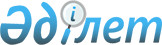 Уголовно-процессуальный кодекс Республики КазахстанКодекс Республики Казахстан от 4 июля 2014 года № 231-V ЗРК.ОГЛАВЛЕНИЕ
      Примечание РЦПИ!

      Порядок введения в действие настоящего Кодекса см. ст. 674 Общая часть
Раздел 1. Основные положения
Глава 1. Уголовно-процессуальное законодательство
Республики КазахстанСтатья 1. Законодательство, определяющее порядок уголовного судопроизводства
      1. Порядок уголовного судопроизводства на территории Республики Казахстан определяется Конституцией Республики Казахстан, конституционными законами, Уголовно-процессуальным кодексом Республики Казахстан, основанными на Конституции Республики Казахстан и общепризнанных принципах и нормах международного права. Положения иных законов, регулирующих порядок уголовного судопроизводства, подлежат включению в настоящий Кодекс.
      2. Международные договорные и иные обязательства Республики Казахстан, а также нормативные постановления Конституционного Совета и Верховного Суда Республики Казахстан, регулирующие порядок уголовного судопроизводства, являются составной частью уголовно-процессуального права.
      3. Если в ходе производства по уголовному делу возникает необходимость рассмотрения вопроса, который должен быть решен в соответствии с гражданским или административным правом, он решается в порядке гражданского или административного производства.Статья 2. Применение в уголовном судопроизводстве правовых норм, имеющих преимущественную силу
      1. Конституция Республики Казахстан имеет высшую юридическую силу и прямое действие на всей территории Республики Казахстан. В случае противоречия между правилами настоящего Кодекса и Конституцией Республики Казахстан действуют положения Конституции Республики Казахстан.
      2. В случае противоречия между правилами настоящего Кодекса и конституционным законом Республики Казахстан действуют положения конституционного закона. В случае противоречия между правилами настоящего Кодекса и иными законами действуют положения настоящего Кодекса.
      3. Международные договоры, ратифицированные Республикой Казахстан, имеют приоритет перед настоящим Кодексом и применяются непосредственно, кроме случаев, когда из международного договора следует, что для его применения требуется издание закона.Статья 3. Действие уголовно-процессуального закона в пространстве
      1. Уголовное судопроизводство на территории Республики Казахстан независимо от места совершения уголовного правонарушения ведется в соответствии с настоящим Кодексом.
      2. Если международным договором, ратифицированным Республикой Казахстан, установлены иные правила действия настоящего Кодекса в пространстве, то применяются правила международного договора.Статья 4. Применение на территории Республики Казахстан уголовно-процессуального права иностранного государства
      Применение на территории Республики Казахстан уголовно-процессуального права иностранного государства органами расследования и судом иностранного государства или по их поручению органом, ведущим уголовный процесс, допускается, если это предусмотрено международным договором, ратифицированным Республикой Казахстан.Статья 5. Действие уголовно-процессуального закона во времени
      1. Уголовное судопроизводство осуществляется в соответствии с уголовно-процессуальным законом, введенным в действие к моменту выполнения процессуального действия, принятия процессуального решения.
      2. Допустимость доказательств определяется в соответствии с законом, действовавшим в момент их получения.Статья 6. Действие уголовно-процессуального закона в отношении иностранцев и лиц без гражданства
      1. Уголовное судопроизводство в отношении иностранцев и лиц без гражданства осуществляется в соответствии с настоящим Кодексом.
      2. Особенности уголовного судопроизводства, осуществляемого в отношении или при участии лиц, обладающих дипломатическими или иными привилегиями и иммунитетами, установленными международными договорами Республики Казахстан, определяются в соответствии с главой 57 настоящего Кодекса.Статья 7. Разъяснение некоторых понятий, содержащихся в настоящем Кодексе
      Содержащиеся в настоящем Кодексе понятия имеют, если нет особых указаний в законе, следующее значение:
      1) выдача лица (экстрадиция) – выдача государству лица, разыскиваемого для привлечения к уголовной ответственности или исполнения приговора;
      2) сторона обвинения – органы уголовного преследования, а также потерпевший (частный обвинитель), гражданский истец, их законные представители и представители;
      3) присяжный заседатель – гражданин Республики Казахстан, призванный к участию в рассмотрении судом уголовного дела в порядке, установленном настоящим Кодексом, и принявший присягу;
      4) апелляционная инстанция – суд, рассматривающий дело по существу по апелляционным жалобам и апелляционным ходатайствам прокурора на не вступившие в законную силу приговоры, постановления суда первой инстанции;
      5) специальные знания – не общеизвестные в уголовном процессе знания, приобретенные лицом в ходе профессионального обучения либо практической деятельности, используемые для решения задач уголовного судопроизводства;
      6) специальные научные знания – область специальных знаний, содержание которой составляют научные знания, реализованные в методиках судебно-экспертных исследований;
      7) заявитель – лицо, сообщившее об уголовном правонарушении либо обратившееся к суду или органам уголовного преследования за защитой в порядке уголовного судопроизводства своего действительного или предполагаемого права либо права представляемого им лица;
      8) главное судебное разбирательство – рассмотрение уголовного дела по существу судом первой инстанции;
      9) суд первой инстанции – районные и приравненные к ним суды (городские, специализированные межрайонные суды, военные суды гарнизонов), рассматривающие в соответствии с подсудностью уголовные дела, поступившие после завершения досудебного расследования  либо после отмены судебного акта вышестоящим судом, либо по  жалобе частного обвинителя, специализированные следственные суды, специализированные межрайонные следственные суды, рассматривающие жалобы на решения и действия (бездействие) лиц, осуществляющих досудебное расследование, прокурора, осуществляющего надзор  за законностью оперативно-розыскной деятельности, досудебного расследования, санкционирующие процессуальные действия в случаях, предусмотренных настоящим Кодексом, а также осуществляющие иные полномочия, предусмотренные настоящим Кодексом;
      10) научно-технические средства – приборы, специальные приспособления, материалы, правомерно применяемые для обнаружения, фиксации, изъятия и исследования доказательства;
      11) близкие родственники – родители, дети, усыновители (удочерители), усыновленные (удочеренные), полнородные и неполнородные братья и сестры, дедушка, бабушка, внуки;
      12) негласное следственное действие – действие, проводимое в ходе досудебного производства без предварительного информирования лиц, интересов которых оно касается, в порядке и случаях, предусмотренных настоящим Кодексом;
      13) законные представители – родители (родитель), усыновители (удочерители), опекуны, попечители подозреваемого, обвиняемого, потерпевшего, гражданского истца, а также представители организаций и лиц, на попечении или иждивении которых находятся подозреваемый, обвиняемый или потерпевший; 
      14) кассационная инстанция – коллегия Верховного Суда Республики Казахстан, рассматривающая дело по ходатайствам, представлениям, протестам на приговоры, постановления судов первой и апелляционной инстанций;
      15) электронный документ – документ, в котором информация предоставлена в электронно-цифровой форме и удостоверена посредством электронной цифровой подписи;
      16) постановление – любое, помимо приговора, решение суда, решение дознавателя, органа дознания, следователя, прокурора, принятое в ходе производства по уголовному делу;
      17) защита – процессуальная деятельность, осуществляемая стороной защиты в целях обеспечения прав и интересов лиц, которые подозреваются, обвиняются в совершении уголовного правонарушения, опровержения или смягчения подозрения, обвинения, а также реабилитации лиц, неправомерно подвергшихся уголовному преследованию;
      18) сторона защиты – подозреваемый, обвиняемый, подсудимый, осужденный, оправданный, их законные представители, защитник, гражданский ответчик и его представитель;
      19) итоговое решение – всякое решение органа, ведущего уголовный процесс, исключающее начало или продолжение производства по делу, а также разрешающее, хотя бы и не окончательно, дело по существу;
      20) компетентный орган – орган, ведущий уголовный процесс, который обращается с запросом (поручением, ходатайством) в соответствии с разделом 12 настоящего Кодекса или обеспечивает исполнение запроса (поручения, ходатайства) об оказании правовой помощи;
      21) правовая помощь – проведение компетентными органами одного государства по запросу (поручению, ходатайству) компетентных органов другого государства или международных судебных учреждений процессуальных действий, необходимых для досудебного расследования, судебного разбирательства дела или исполнения судебного акта;
      22) уголовное преследование (обвинение) – процессуальная деятельность, осуществляемая стороной обвинения в целях установления деяния, запрещенного уголовным законом, и совершившего его лица, виновности последнего в совершении уголовного правонарушения, а также для обеспечения применения к такому лицу наказания или иных мер уголовно-правового воздействия;
      23) органы (должностные лица) уголовного преследования – прокурор (государственный обвинитель), следователь, орган дознания, дознаватель;
      24) иные лица, участвующие в уголовном процессе, – секретарь судебного заседания, переводчик, свидетель, понятой, эксперт, специалист, судебный пристав, медиатор;
      25) участники уголовного процесса – органы и лица, осуществляющие уголовное преследование и поддержание обвинения в суде, а также лица, защищающие при производстве по уголовному делу свои или представляемые ими права и интересы: прокурор (государственный обвинитель), следователь, орган дознания, дознаватель, подозреваемый, свидетель, имеющий право на защиту, обвиняемый, их законные представители, защитник, гражданский ответчик, потерпевший, частный обвинитель, гражданский истец, их законные представители и представители;
      26) орган, ведущий уголовный процесс, – суд, а также при досудебном расследовании прокурор, следователь, орган дознания, дознаватель;
      27) уголовное дело – обособленное производство, ведущееся органом уголовного преследования и (или) судом по поводу одного или нескольких уголовных правонарушений;
      28) государственное обвинение – процессуальная деятельность прокурора в суде первой и апелляционной инстанции, состоящая в доказывании обвинения с целью привлечения к уголовной ответственности лица, совершившего уголовное правонарушение;
      29) фактическое задержание – ограничение свободы задержанного лица, включая свободу передвижения, принудительное удержание в определенном месте, принудительное доставление в органы дознания и следствия (захват, закрытие в помещении, принуждение пройти куда-либо или остаться на месте и так далее), а также какие-либо иные действия, существенно ограничивающие личную свободу человека, с момента с точностью до минуты, когда указанные ограничения стали реальными, независимо от придания задержанному какого-либо процессуального статуса или выполнения иных формальных процедур;
      30) протест, ходатайство прокурора – акт соответственно прокурорского надзора и реагирования прокурора на решение суда, следственного судьи по уголовному делу, вносимый в пределах его компетенции и порядке, предусмотренном настоящим Кодексом;
      31) центральный орган – орган, уполномоченный от имени государства рассмотреть в порядке, предусмотренном настоящим Кодексом, запрос (поручение, ходатайство) компетентного органа иностранного государства или международного судебного учреждения и принять меры с целью организации его исполнения или направить иностранному государству запрос (поручение, ходатайство) компетентного органа об оказании правовой помощи; 
      32) представители – лица, уполномоченные представлять законные интересы потерпевшего, гражданского истца, частного обвинителя, гражданского ответчика в силу закона или соглашения;
      33) ходатайство – просьба стороны или заявителя, обращенная к органу, ведущему уголовный процесс, о производстве процессуального действия или принятии процессуального решения, а в кассационной инстанции – обращение о пересмотре в кассационном порядке судебного акта, вступившего в законную силу;
      34) руководитель органа прокуратуры – Генеральный Прокурор Республики Казахстан, прокуроры областей и приравненные к ним прокуроры и их заместители, а также прокуроры районов, городов и приравненные к ним прокуроры и их заместители, действующие в пределах своей компетенции;
      35) процессуальный прокурор – прокурор, на которого в соответствии с настоящим Кодексом руководителем прокуратуры возложен надзор за применением законов по уголовному делу;
      36) процессуальные действия – действия, производимые в ходе уголовного судопроизводства в соответствии с настоящим Кодексом;
      37) процессуальное соглашение – соглашение, заключаемое между прокурором и подозреваемым, обвиняемым или подсудимым на любой стадии уголовного процесса или осужденным в порядке и по основаниям, предусмотренным настоящим Кодексом;
      38) процессуальные решения – акты органов, ведущих уголовный процесс, вынесенные в связи с осуществлением производства по уголовному делу;
      39) санкция – разрешение суда на совершение в ходе досудебного производства органом уголовного преследования процессуального действия;
      40) суд – орган судебной власти, любой законно учрежденный суд, входящий в судебную систему Республики Казахстан, рассматривающий дела коллегиально или единолично;
      41) досудебное производство – производство по делу с начала досудебного расследования до направления прокурором уголовного дела в суд для рассмотрения его по существу либо прекращения производства по делу, а также подготовка материалов по уголовному делу частным обвинителем и стороной защиты;
      42) судья – носитель судебной власти; профессиональный судья, назначенный или избранный на эту должность в установленном законом порядке (председатель суда, председатель судебной коллегии, судья соответствующего суда);
      43) запрашивающая сторона – государство, компетентный орган которого обращается с запросом (поручением, ходатайством), или международное судебное учреждение;
      44) запрашиваемая сторона – государство, в компетентный орган которого направляется запрос (поручение, ходатайство);
      45) стороны – органы и лица, осуществляющие в судебном разбирательстве на основе состязательности и равноправия обвинение (уголовное преследование) и защиту от обвинения;
      46) подследственность – совокупность установленных настоящим Кодексом признаков, по которым расследование данного уголовного правонарушения относится к компетенции того или иного органа уголовного преследования;
      47) следственный судья – судья суда первой инстанции, осуществляющий предусмотренные настоящим Кодексом полномочия в ходе досудебного производства;
      48) председательствующий – судья, председательствующий при коллегиальном рассмотрении уголовного дела либо рассматривающий дело единолично;
      49) жилище – помещение или строение для временного или постоянного проживания одного или нескольких лиц, в том числе: собственные или арендуемые квартира, дом, садовый дом, гостиничный номер, каюта, купе; непосредственно примыкающие к ним веранды, террасы, галереи, балконы, мансардные строения, подвал и чердак жилого строения, кроме многоквартирного жилого дома, а также речное или морское судно и другие;
      50) родственники – лица, находящиеся в родственной связи, имеющие общих предков до прадедушки и прабабушки;
      51) ночное время – промежуток времени с двадцати двух до шести часов по местному времени;
      52) приговор – решение суда, вынесенное судом первой, апелляционной инстанции по вопросу о виновности или невиновности обвиняемого и применении или неприменении к нему наказания;
      53) исключен Законом РК от 07.11.2014 № 248-V (вводится в действие с 01.01.2015);
      54) протокол – процессуальный документ, в котором фиксируется процессуальное действие, совершаемое органом, ведущим уголовный процесс;
      55) жалоба – акт реагирования участников процесса на действия (бездействие) и решения органов дознания, предварительного следствия, прокурора или суда, а также требование лица об осуществлении уголовного преследования в частном или частно-публичном порядке;
      56) розыскные меры (мероприятия) – выполняемые по поручению органа, ведущего уголовный процесс, действия органа дознания, направленные на установление места нахождения лиц, скрывшихся от органа, ведущего уголовный процесс, и (или) уклоняющихся от уголовной ответственности, безвестно исчезнувших лиц, предметов и документов, имеющих значение для дела, а также на установление лиц, совершивших уголовное правонарушение;
      57) производство по делу – совокупность процессуальных действий и решений, осуществляемых по конкретному уголовному делу в ходе его досудебного и судебного производства;
      58) экстрадиционный арест – обеспечительная мера по исполнению решения компетентного органа иностранного государства о заключении лица под стражу, применяемая судом в отношении разыскиваемого лица в целях его выдачи (экстрадиции) иностранному государству.
      Сноска. Статья 7 с изменениями, внесенными законами РК от 07.11.2014 № 248-V (вводится в действие с 01.01.2015); от 31.10.2015 № 378-V (вводится в действие с 01.01.2016); от 11.07.2017 № 91-VI (вводится в действие по истечении десяти календарных дней после дня его первого официального опубликования); от 21.12.2017 № 118-VI (порядок введения в действие см. ст. 2); от 12.07.2018 № 180-VI (вводится в действие по истечении десяти календарных дней после дня его первого официального опубликования); от 09.06.2021 № 49-VII (вводится в действие по истечении десяти календарных дней после дня его первого официального опубликования).

 Глава 2. Задачи и принципы уголовного процессаСтатья 8. Задачи уголовного процесса
      1. Задачами уголовного процесса являются пресечение, беспристрастное, быстрое и полное раскрытие, расследование уголовных правонарушений, изобличение и привлечение к уголовной ответственности лиц, их совершивших, справедливое судебное разбирательство и правильное применение уголовного закона, защита лиц, общества и государства от уголовных правонарушений.
      2. Установленный законом порядок производства по уголовным делам должен обеспечивать защиту от необоснованного обвинения и осуждения, незаконного ограничения прав и свобод человека и гражданина, а в случае незаконного обвинения или осуждения невиновного – незамедлительную и полную его реабилитацию, а также способствовать укреплению законности и правопорядка, предупреждению уголовных правонарушений, формированию уважительного отношения к праву.Статья 9. Принципы уголовного процесса и их значение
      1. Принципами являются фундаментальные начала уголовного процесса, определяющие систему и содержание его стадий, институтов и норм, обеспечивающих общие условия реализации прав и обязанностей участников уголовного процесса и решение стоящих перед ним задач.
      2. Нарушение принципов уголовного процесса в зависимости от его характера и существенности влечет признание процессуального действия или решения незаконным, отмену вынесенных в ходе такого производства решений либо признание собранных при этом материалов не имеющими силы доказательств или состоявшегося производства по делу недействительным.Статья 10. Законность
      1. Суд, прокурор, следователь, орган дознания и дознаватель при производстве по уголовным делам обязаны точно соблюдать требования Конституции Республики Казахстан, настоящего Кодекса, иных нормативных правовых актов, указанных в статье 1 настоящего Кодекса.
      2. Суды не вправе применять законы и иные нормативные правовые акты, ущемляющие закрепленные Конституцией Республики Казахстан права и свободы человека и гражданина. Если суд усмотрит, что закон или иной нормативный правовой акт, подлежащий применению, ущемляет закрепленные Конституцией Республики Казахстан права и свободы человека и гражданина, он обязан приостановить производство по делу и обратиться в Конституционный Совет Республики Казахстан с представлением о признании этого акта неконституционным.
      3. Нарушение закона судом, органами уголовного преследования при производстве по уголовным делам недопустимо и влечет за собой установленную законом ответственность, признание недействительными незаконных актов и их отмену.
      4. В случаях коллизии норм настоящего Кодекса подлежат применению те из них, которые соответствуют принципам уголовного процесса, а при отсутствии в нормах соответствующей регламентации вопросы судопроизводства разрешаются непосредственно на основе принципов уголовного процесса.Статья 11. Осуществление правосудия только судом
      1. Правосудие по уголовным делам в Республике Казахстан осуществляется только судом. Присвоение полномочий суда кем бы то ни было влечет уголовную ответственность, предусмотренную законом.
      2. Никто не может быть признан виновным в совершении уголовного правонарушения, а также подвергнут уголовному наказанию иначе как по приговору суда и в соответствии с законом.
      3. Компетенция суда, пределы его юрисдикции, порядок осуществления им уголовного судопроизводства определяются законом и не могут быть произвольно изменены. Учреждение чрезвычайных или специальных судов под каким бы то ни было названием для рассмотрения уголовных дел не допускается. Приговоры и другие решения чрезвычайных судов, а также иных незаконно учрежденных судов юридической силы не имеют и исполнению не подлежат.
      4. Приговор и другие решения суда, осуществлявшего уголовное судопроизводство по неподсудному ему делу, превысившего свои полномочия или иным образом нарушившего предусмотренные настоящим Кодексом принципы уголовного процесса, незаконны и подлежат отмене.
      5. Приговор и другие решения суда по уголовному делу могут быть проверены и пересмотрены только соответствующими судами в порядке, предусмотренном настоящим Кодексом.Статья 12. Судебная защита прав и свобод человека и гражданина
      1. Каждый имеет право на судебную защиту своих прав и свобод.
      2. Никому не может быть без его согласия изменена подсудность, предусмотренная для него законом.
      3. Государство обеспечивает каждому доступ к правосудию и компенсацию причиненного ущерба в случаях и порядке, установленных законом.Статья 13. Уважение чести и достоинства личности
      1. При производстве по уголовному делу запрещаются решения и действия, унижающие честь или умаляющие достоинство лица, участвующего в уголовном процессе, не допускаются сбор, использование и распространение сведений о частной жизни, а равно сведений личного характера, которые лицо считает необходимым сохранить в тайне, для целей, не предусмотренных настоящим Кодексом.
      2. Моральный вред, причиненный лицу незаконными действиями органов, ведущих уголовный процесс, подлежит возмещению в установленном законом порядке.Статья 14. Неприкосновенность личности
      1. Никто не может быть задержан по подозрению в совершении уголовного правонарушения, заключен под стражу или иным образом лишен свободы иначе как на основаниях и в порядке, установленных настоящим Кодексом.
      2. Содержание под стражей и домашний арест допускаются только в предусмотренных настоящим Кодексом случаях и лишь с санкции суда с предоставлением заключенному под стражу либо домашний арест права судебного обжалования. 
      Без санкции суда лицо может быть подвергнуто задержанию на срок не более сорока восьми часов, а несовершеннолетний – на срок не более двадцати четырех часов, за исключением случаев, когда настоящим Кодексом прямо предусмотрена допустимость задержания лица без санкции суда на срок не более семидесяти двух часов. 
      Принудительное помещение не содержащегося под стражей лица в медицинскую организацию для производства судебно-психиатрической и (или) судебно-медицинской экспертиз допускается только по решению суда.
      3. Каждому задержанному немедленно сообщаются основания задержания, а также в совершении какого деяния, предусмотренного уголовным законом, он подозревается.
      4. Суд, органы уголовного преследования, руководитель администрации места содержания под стражей, медицинской организации обязаны немедленно освободить незаконно задержанного или содержащегося под стражей, или незаконно помещенного в медицинскую организацию либо содержащегося под стражей свыше срока, предусмотренного законом или приговором.
      5. Никто из участвующих в уголовном процессе лиц не может подвергаться пыткам и другим жестоким, бесчеловечным или унижающим достоинство видам обращения или наказания.
      6. Никто не может быть привлечен к участию в создающих опасность для жизни или здоровья лица процессуальных действиях. Процессуальные действия, нарушающие неприкосновенность личности, могут быть произведены против воли лица либо его законного представителя только в случаях и порядке, прямо предусмотренных настоящим Кодексом.
      7. Содержание лица под стражей, а также задержанного по подозрению в совершении уголовного правонарушения должно осуществляться в условиях, исключающих угрозу его жизни и здоровью.
      8. Вред, причиненный гражданину в результате незаконного лишения свободы, содержания в условиях, опасных для жизни и здоровья, жестокого обращения с ним, подлежит возмещению в порядке, предусмотренном настоящим Кодексом.
      Сноска. Статья 14 с изменением, внесенным Законом РК от 21.12.2017 № 118-VI (вводится в действие по истечении десяти календарных дней после дня его первого официального опубликования).

Статья 15. Охрана прав и свобод граждан при производстве по уголовным делам
      1. Орган, ведущий уголовный процесс, обязан охранять права и свободы граждан, участвующих в уголовном процессе, создавать условия для их осуществления, принимать своевременные меры к удовлетворению законных требований участников уголовного процесса.
      2. Вред, причиненный гражданину в результате нарушения его прав и свобод при производстве по уголовному делу, подлежит возмещению по основаниям и в порядке, предусмотренным настоящим Кодексом.
      3. При наличии достаточных оснований полагать, что потерпевшему, свидетелю или иным лицам, участвующим в уголовном процессе, а также членам их семей или иным близким родственникам угрожают убийством, применением насилия, уничтожением или повреждением имущества либо иными опасными противоправными действиями орган, ведущий уголовный процесс, обязан в пределах своей компетенции принять предусмотренные законом меры к охране жизни, здоровья, чести, достоинства и имущества этих лиц.Статья 16. Неприкосновенность частной жизни. Тайна переписки, телефонных переговоров, почтовых, телеграфных и иных сообщений
      1. Частная жизнь граждан, личная и семейная тайна находятся под охраной закона. Каждый имеет право на тайну личных вкладов и сбережений, переписки, телефонных переговоров, почтовых, телеграфных и иных сообщений.
      2. При осуществлении производства по уголовному делу каждому обеспечивается право на неприкосновенность частной (личной и семейной) жизни. Ограничение этого права допускается только в случаях и порядке, прямо установленных законом.
      3. Никто не вправе собирать, хранить, использовать и распространять информацию о частной жизни лица без его согласия, кроме случаев, предусмотренных законом.
      4. Информация о частной жизни лица, полученная в порядке, предусмотренном настоящим Кодексом, не может быть использована иначе как для выполнения задач уголовного процесса.Статья 17. Неприкосновенность жилища
      Жилище неприкосновенно. Проникновение в жилище против воли занимающих его лиц, производство его осмотра и обыска допускаются лишь в случаях и порядке, установленных законом.Статья 18. Неприкосновенность собственности
      1. Собственность гарантируется законом. Никто не может быть лишен своего имущества иначе как по решению суда.
      2. Наложение ареста на вклады лиц, размещенные в банках второго уровня и филиалах банков-нерезидентов Республики Казахстан, и другое имущество, а также их изъятие в ходе процессуальных действий могут производиться в случаях и порядке, предусмотренных настоящим Кодексом.
      Сноска. Статья 18 с изменениями, внесенными Законом РК от 02.01.2021 № 399-VI (вводится в действие с 16.12.2020).

Статья 19. Презумпция невиновности
      1. Каждый считается невиновным, пока его виновность в совершении уголовного правонарушения не будет доказана в предусмотренном настоящим Кодексом порядке и установлена вступившим в законную силу приговором суда.
      2. Никто не обязан доказывать свою невиновность.
      3. Неустранимые сомнения в виновности подозреваемого, обвиняемого, подсудимого толкуются в их пользу. В пользу подозреваемого, обвиняемого, подсудимого должны разрешаться и сомнения, возникающие при применении уголовного и уголовно-процессуального законов.
      4. Обвинительный приговор не может быть основан на предположениях и должен быть подтвержден достаточной совокупностью допустимых и достоверных доказательств.Статья 20. Недопустимость повторного осуждения и уголовного преследования
      Никто не может быть подвергнут повторно уголовной ответственности за одно и то же уголовное правонарушение.Статья 21. Осуществление правосудия на началах равенства перед законом и судом
      1. Правосудие осуществляется на началах равенства всех перед законом и судом.
      2. В ходе уголовного судопроизводства никто не может подвергаться какой-либо дискриминации по мотивам происхождения, социального, должностного и имущественного положения, пола, расы, национальности, языка, отношения к религии, убеждений, места жительства или по любым иным обстоятельствам.
      3. Условия уголовного судопроизводства в отношении лиц, обладающих привилегиями или иммунитетом от уголовного преследования, определяются Конституцией Республики Казахстан, настоящим Кодексом, законами и международными договорами, ратифицированными Республикой Казахстан.Статья 22. Независимость судьи
      1. Судья при отправлении правосудия независим и подчиняется только Конституции Республики Казахстан и закону.
      2. Какое-либо вмешательство в деятельность суда по отправлению правосудия недопустимо и влечет ответственность по закону. По конкретным делам судьи не подотчетны.
      3. Гарантии независимости судьи установлены Конституцией Республики Казахстан и законом.Статья 23. Осуществление судопроизводства на основе состязательности и равноправия сторон
      1. Уголовное судопроизводство осуществляется на основе принципа состязательности и равноправия сторон обвинения и защиты.
      2. Уголовное преследование, защита и разрешение дела судом отделены друг от друга и осуществляются различными органами и должностными лицами. 
      3. Обязанность доказывания виновности лица в совершении уголовного правонарушения и опровержение его доводов в свою защиту возлагаются на органы уголовного преследования, а при производстве в суде – на государственного и частного обвинителей.
      4. Защитник обязан использовать все предусмотренные законом средства и способы защиты подозреваемого, обвиняемого, подсудимого, осужденного, оправданного.
      5. Суд не является органом уголовного преследования, не выступает на стороне обвинения или защиты и не выражает каких бы то ни было интересов, помимо интересов права.
      6. Суд, сохраняя объективность и беспристрастность, обязан создать необходимые условия для выполнения сторонами их процессуальных обязанностей и осуществления предоставленных им прав.
      7. Стороны, участвующие в уголовном процессе, равноправны, то есть наделены в соответствии с Конституцией Республики Казахстан и настоящим Кодексом равными возможностями отстаивать свою позицию. Суд основывает процессуальное решение лишь на тех доказательствах, участие в исследовании которых на равных основаниях было обеспечено каждой из сторон.
      8. Стороны избирают в ходе уголовного судопроизводства свою позицию, способы и средства ее отстаивания самостоятельно и независимо от суда, других органов и лиц. Суд по ходатайству стороны оказывает ей содействие в получении необходимых материалов в порядке, предусмотренном настоящим Кодексом.
      9. Государственный обвинитель и частный обвинитель могут осуществлять уголовное преследование определенного лица или в случаях, предусмотренных законом, отказаться от уголовного преследования. Подозреваемый, обвиняемый, подсудимый могут свободно отрицать свою виновность или признавать себя виновными, примириться с потерпевшим, заключить процессуальное соглашение, соглашение о достижении примирения в порядке медиации. Гражданский истец вправе отказаться от иска или заключить мировое соглашение с гражданским ответчиком. Гражданский ответчик вправе признать иск или заключить мировое соглашение с гражданским истцом.
      10. Суд обеспечивает сторонам право в рассмотрении дела по первой и апелляционной инстанциям; подсудимый и его защитник и другие участники процесса допускаются при рассмотрении дела в кассационном порядке, при осуществлении производства по вновь открывшимся обстоятельствам и рассмотрении вопросов, связанных с исполнением приговора. Сторона обвинения должна быть представлена государственным либо частным обвинителем при рассмотрении судом каждого уголовного дела. Другие случаи, когда стороны обязаны участвовать в рассмотрении дела судом, определяются настоящим Кодексом.
      Сноска. Статья 23 с изменением, внесенным Законом РК от 31.10.2015 № 378-V (вводится в действие с 01.01.2016).

Статья 24. Всестороннее, полное и объективное исследование обстоятельств дела
      1. Суд, прокурор, следователь, дознаватель обязаны принять все предусмотренные законом меры для всестороннего, полного и объективного исследования обстоятельств, необходимых и достаточных для правильного разрешения дела.
      При этом суд исследует имеющиеся в деле и представленные доказательства способами, предусмотренными настоящим Кодексом. Суд не вправе по собственной инициативе собирать дополнительные доказательства в целях устранения неполноты досудебного расследования.
      2. Органы уголовного преследования выявляют фактические данные, на основе которых устанавливаются обстоятельства, имеющие значение для дела.
      3. Рассматривающий уголовное дело суд, сохраняя объективность и беспристрастность, создает сторонам обвинения и защиты необходимые условия для реализации их прав на всестороннее и полное исследование обстоятельств дела. 
      4. Суд не связан мнением сторон по вопросам необходимости и достаточности исследования имеющихся в деле и представленных в судебном заседании сторонами доказательств, за исключением случаев, предусмотренных частью второй статьи 380 настоящего Кодекса.
      5. Выяснению по делу подлежат обстоятельства как уличающие, так и оправдывающие подозреваемого, обвиняемого, подсудимого, а также смягчающие и отягчающие их ответственность и наказание. Органом, ведущим уголовный процесс, должны быть проверены все заявления о невиновности или меньшей степени виновности, а также наличии доказательств, оправдывающих подозреваемого, обвиняемого, подсудимого либо смягчающих их ответственность, а также применении недозволенных методов следствия при собирании и закреплении доказательств.Статья 25. Оценка доказательств по внутреннему убеждению
      1. Судья, прокурор, следователь, дознаватель оценивают доказательства по своему внутреннему убеждению, основанному на совокупности рассмотренных доказательств, руководствуясь при этом законом и совестью.
      Присяжный заседатель оценивает доказательства по своему внутреннему убеждению, основанному на совокупности рассмотренных доказательств, руководствуясь при этом совестью.
      2. Никакие доказательства не имеют заранее установленной силы.Статья 26. Обеспечение свидетелю, имеющему право на защиту, подозреваемому, обвиняемому права на защиту
      Сноска. Заголовок статьи 26 в редакции Закона РК от 27.12.2019 № 292-VІ (порядок введения в действие см.ст.2).
      1. Свидетель, имеющий право на защиту, подозреваемый, обвиняемый имеют право на защиту. Это право они могут осуществлять как лично, так и с помощью защитника, законного представителя в порядке, установленном настоящим Кодексом.
      2. Орган, ведущий уголовный процесс, обязан разъяснить подозреваемому, обвиняемому их права и обеспечить им возможность защищаться от подозрения, обвинения всеми не запрещенными законом средствами, а также принять меры к охране их личных и имущественных прав.
      3. В случаях, предусмотренных настоящим Кодексом, орган, ведущий уголовный процесс, обязан обеспечить участие в деле защитника подозреваемого, обвиняемого.
      4. Участие в уголовном судопроизводстве защитника и законного представителя свидетеля, имеющего право на защиту, подозреваемого, обвиняемого не умаляет принадлежащих последним прав. 
      5. Свидетель, имеющий право на защиту, подозреваемый, обвиняемый не должны принуждаться к даче показаний, представлению органам уголовного преследования каких-либо материалов, оказанию им какого бы то ни было содействия.
      6. За подозреваемым, обвиняемым сохраняются все гарантии принадлежащего им права на защиту также при рассмотрении уголовного дела в отношении лица, обвиняемого в совместном с ними совершении уголовного правонарушения.
      Сноска. Статья 26 с изменениями, внесенными Законом РК от 27.12.2019 № 292-VІ (порядок введения в действие см.ст.2).

Статья 27. Обеспечение права на квалифицированную юридическую помощь
      1. Каждый имеет право на получение в ходе уголовного процесса квалифицированной юридической помощи в порядке, предусмотренном настоящим Кодексом.
      2. В случаях, предусмотренных законом, юридическая помощь оказывается бесплатно.Статья 28. Освобождение от обязанности давать свидетельские показания
      1. Никто не обязан давать показания против себя самого, супруга (супруги) и своих близких родственников, круг которых определен настоящим Кодексом. 
      2. Священнослужители не обязаны свидетельствовать против доверившихся им на исповеди.
      3. В случаях, предусмотренных частями первой и второй настоящей статьи, указанные лица вправе отказаться от дачи показаний и не могут быть подвергнуты за это какой бы то ни было ответственности.Статья 29. Гласность
      1. Разбирательство уголовных дел во всех судах и судебных инстанциях происходит открыто. Ограничение гласности судебного разбирательства допускается лишь, когда это противоречит интересам охраны государственных секретов и иной охраняемой законом тайны. Закрытое судебное разбирательство допускается по мотивированному постановлению суда по делам об уголовных правонарушениях несовершеннолетних, по делам о половых преступлениях и другим делам в целях предотвращения разглашения сведений об интимных сторонах жизни участвующих в деле лиц, а также в случаях, когда этого требуют интересы безопасности потерпевшего, свидетеля или других участвующих в деле лиц, а также членов их семей или близких родственников. В закрытом судебном заседании рассматриваются также разрешаемые следственным судьей жалобы на действия (бездействие) и решения органа, осуществляющего уголовное преследование.
      2. Разбирательство дел в закрытом заседании осуществляется с соблюдением всех правил, установленных настоящим Кодексом.
      3. Приговор суда и постановления, принятые по делу, во всех случаях провозглашаются публично. По делам, рассмотренным в закрытом судебном заседании, публично провозглашаются только вводная и резолютивная части приговора.Статья 30. Язык уголовного судопроизводства
      1. Уголовное судопроизводство в Республике Казахстан ведется на казахском языке, наравне с казахским официально в судопроизводстве употребляется русский язык, а при необходимости и другие языки.
      2. Орган, ведущий уголовный процесс, при необходимости ведения дела на русском или других языках выносит мотивированное постановление об изменении языка судопроизводства.
      3. Участвующим в деле лицам, не владеющим или недостаточно владеющим языком, на котором ведется производство по делу, разъясняется и обеспечивается право делать заявления, давать объяснения и показания, заявлять ходатайства, приносить жалобы, знакомиться с материалами дела, выступать в суде на родном языке или другом языке, которым они владеют, бесплатно пользоваться услугами переводчика в порядке, установленном настоящим Кодексом.
      4. Участвующим в уголовном судопроизводстве лицам бесплатно обеспечивается перевод на язык уголовного судопроизводства необходимых им материалов дела, изложенных на другом языке. Участвующим в судебном процессе лицам безвозмездно обеспечивается перевод на язык судопроизводства той части судоговорения, которая происходит на другом языке.
      5. Органы, ведущие уголовный процесс, вручают участникам процесса документы, которые в соответствии с настоящим Кодексом должны быть им вручены, на языке судопроизводства. При этом для лиц, не владеющих языком уголовного судопроизводства, прилагается заверенная копия документа, изложенная на выбранном этими лицами языке судопроизводства.Статья 31. Свобода обжалования процессуальных действий и решений
      1. Действия и решения суда и органа уголовного преследования могут быть обжалованы в порядке, установленном настоящим Кодексом.
      2. Каждый осужденный, оправданный имеет право на пересмотр приговора вышестоящим судом в порядке, установленном настоящим Кодексом.
      3. Не допускается обращение жалобы во вред лицу, подавшему жалобу, или в интересах которого она была подана. Глава 3. Уголовное преследованиеСтатья 32. Дела частного, частно-публичного и публичного преследования и обвинения
      1. В зависимости от характера и тяжести совершенного уголовного правонарушения уголовное преследование и обвинение в суде осуществляются в частном, частно-публичном и публичном порядке.
      2. Дела об уголовных правонарушениях, предусмотренных статьями 114 (частями первой и второй), 123 (частью первой), 131, 147 (частями первой и второй), 149 (частью первой), 150 (частью первой), 198 (частью первой), 199 (частью первой), 321 (частью первой) Уголовного кодекса Республики Казахстан, а также статьей 152 (частями первой и второй) Уголовного кодекса Республики Казахстан, за исключением случая, предусмотренного частью третьей настоящей статьи, считаются делами частного обвинения. Производство по этим делам начинается не иначе как по жалобе потерпевшего и подлежит прекращению за примирением его с обвиняемым, подсудимым.
      3. Дела об уголовных правонарушениях, предусмотренных статьями 110 (частью первой), 115, 120 (частью первой), 121 (частью первой), 126 (частью первой), 138, 139, 145, 148 (частью первой), 152 (частью третьей), 153 (частью первой), 154, 155 (частью первой), 157 (частью первой), 158 (частью первой), 159, 187, 189 (частями первой и второй), 190 (частью первой), 195 (частью первой), 198 (частью второй), 199 (частью второй), 201 (частью первой), 202 (частью первой), 204, 205 (частью первой), 206 (частью первой), 207 (частью первой), 208 (частью первой), 209 (частью первой), 211 (частью первой), 219 (частью первой), 223 (частями первой и второй), 248 (частью первой), 250, 251 (частью первой), 319(частями первой и второй), 321 (частью второй), 345 (частью первой), 389 (частью первой) Уголовного кодекса Республики Казахстан, а также статьей 152 (частью первой), если оно связано с неисполнением решения суда о восстановлении на работе, считаются делами частно-публичного обвинения. Производство по этим делам начинается не иначе как по жалобе потерпевшего и подлежит прекращению за примирением его с подозреваемым, обвиняемым, подсудимым лишь в случаях, предусмотренных статьей 68 Уголовного кодекса Республики Казахстан.
      4. Прокурор начинает либо продолжает производство по делу частного и частно-публичного обвинения и при отсутствии жалобы потерпевшего, если деяние затрагивает интересы лица, находящегося в беспомощном или зависимом состоянии либо по другим причинам не способного самостоятельно воспользоваться принадлежащими ему правами, либо по делу частно-публичного обвинения, затрагивающему интересы общества или государства.
      5. После регистрации сообщения об уголовном правонарушении в Едином реестре досудебных расследований и проведения неотложных следственных действий производство по делам частного и частно-публичного обвинения и преследования при отсутствии жалобы потерпевшего не позднее трех суток с момента регистрации подлежит прекращению по основанию, предусмотренному пунктом 5) части первой статьи 35 настоящего Кодекса.
      6. Дела об уголовных правонарушениях, за исключением указанных в частях второй и третьей настоящей статьи, считаются делами публичного обвинения. Уголовное преследование по этим делам осуществляется независимо от подачи жалобы потерпевшим.
      Сноска. Статья 32 с изменениями, внесенными законами РК от 03.07.2017 № 84-VI (вводится в действие по истечении десяти календарных дней после дня его первого официального опубликования); от 12.07.2018 № 180-VI (вводится в действие по истечении десяти календарных дней после дня его первого официального опубликования); от 01.04.2019 № 240-VI (вводится в действие по истечении десяти календарных дней после дня его первого официального опубликования); от 27.12.2019 № 292-VІ (порядок введения в действие см.ст.2); от 26.06.2020 № 349-VI (вводится в действие по истечении десяти календарных дней после дня его первого официального опубликования).

Статья 33. Привлечение к уголовной ответственности по заявлению коммерческой или иной организации
      1. Если деяние, предусмотренное главой 9 Уголовного кодекса Республики Казахстан, причинило вред интересам исключительно коммерческой или иной организации, не являющейся государственным предприятием, и не причинило вреда интересам других организаций, а также интересам граждан, общества или государства, привлечение к уголовной ответственности осуществляется по заявлению руководителя, учредителя (участника) этой организации или уполномоченного органа или с их согласия.
      2. исключен Законом РК от 02.07.2021 № 62-VII (вводится в действие по истечении шестидесяти календарных дней после дня его первого официального опубликования).

Статья 34. Общие условия осуществления уголовного преследования
      1. В целях выполнения задач уголовного судопроизводства орган уголовного преследования обязан в пределах своей компетенции в каждом случае обнаружения признаков уголовного правонарушения принять все предусмотренные законом меры к установлению события уголовного правонарушения, изобличению лиц, виновных в совершении уголовного правонарушения, их наказанию, равно как принять меры к реабилитации невиновного.
      2. Орган уголовного преследования обязан обеспечить потерпевшему доступ к правосудию и принять меры к возмещению вреда, причиненного уголовным правонарушением.
      3. Свои полномочия в уголовном процессе орган уголовного преследования осуществляет независимо от каких бы то ни было органов и должностных лиц и в строгом соответствии с требованиями настоящего Кодекса.
      4. Воздействие в какой бы то ни было форме на орган уголовного преследования с целью воспрепятствования объективному расследованию по уголовному делу влечет установленную законом ответственность.
      5. Требования органа уголовного преследования, предъявленные в соответствии с законом, обязательны для исполнения всеми государственными органами, организациями, должностными лицами и гражданами и должны быть исполнены в установленный им срок, но не позднее трех суток. В случае необходимости принятия решения о задержании, содержании под стражей подозреваемого требование органа уголовного преследования должно быть исполнено в течение двадцати четырех часов. Невыполнение указанных требований без уважительных причин влечет установленную законом ответственность.Статья 35. Обстоятельства, исключающие производство по делу
      1. Уголовное дело подлежит прекращению:
      1) за отсутствием события уголовного правонарушения;
      2) за отсутствием в деянии состава уголовного правонарушения;
      3) вследствие акта амнистии, если он устраняет применение наказания за совершенные деяния;
      4) за истечением срока давности привлечения к уголовной ответственности;
      5) за отсутствием жалобы потерпевшего – по делам об уголовных правонарушениях, предусмотренных частями второй и третьей статьи 32 настоящего Кодекса, за исключением случаев, предусмотренных частью четвертой статьи 32 настоящего Кодекса, а также при отказе частного обвинителя от обвинения – по делам об уголовных правонарушениях, предусмотренных частью второй статьи 32 настоящего Кодекса, за исключением случаев, предусмотренных частью четвертой статьи 32 настоящего Кодекса;
      6) если введен в действие закон, отменяющий уголовную ответственность за совершенное деяние, либо в случае признания Конституционным Советом Республики Казахстан неконституционным закона или иного нормативного правового акта, подлежащего применению по данному уголовному делу, от которого зависит квалификация деяния как уголовного правонарушения;
      7) если в отношении лица имеются вступивший в законную силу приговор суда по тому же обвинению либо иное неотмененное судебное постановление, установившее невозможность уголовного преследования;
      8) если в отношении лица имеется неотмененное постановление органа уголовного преследования о прекращении уголовного преследования по тому же подозрению;
      9) если в отношении лица, совершившего запрещенное уголовным законом деяние в состоянии невменяемости, кроме случаев, когда производство по делу необходимо для применения к нему принудительной меры медицинского характера;
      10) в связи с отказом в даче согласия уполномоченным органом или должностным лицом на привлечение к уголовной ответственности лица, обладающего привилегиями или иммунитетом от уголовного преследования;
      11) в отношении умершего, за исключением случаев, когда производство по делу необходимо для реабилитации умершего или расследования дела в отношении других лиц, а также установления имущества, добытого незаконным путем, денежных средств и иных ценностей, подлежащих конфискации, обеспечивающих возмещение причиненного вреда;
      12) в отношении лица, подлежащего освобождению от уголовной ответственности в силу положений Уголовного кодекса Республики Казахстан.
      2. Производство по делу прекращается по основаниям, предусмотренным пунктами 1) и 2) части первой настоящей статьи, как при доказанности отсутствия события уголовного правонарушения или состава уголовного правонарушения, так и при недоказанности их наличия, если исчерпаны все возможности для собирания дополнительных доказательств.
      3. Производство по делу подлежит прекращению по основанию, предусмотренному пунктом 2) части первой настоящей статьи, и в случаях, когда причинение подозреваемым, обвиняемым или подсудимым вреда является правомерным либо деяние совершено подозреваемым, обвиняемым или подсудимым при обстоятельствах, которые в соответствии с Уголовным кодексом Республики Казахстан исключают его признание уголовным правонарушением и уголовную ответственность.
      4. Прекращение уголовного дела по основаниям, указанным в пунктах 3), 4) и 11) части первой настоящей статьи, не допускается, если лицо, на которого заявитель прямо указывает как на лицо, совершившее уголовное правонарушение (свидетель, имеющий право на защиту), подозреваемый, обвиняемый, а также подсудимый или его законные представители, а в случаях, предусмотренных пунктом 11) части первой настоящей статьи, лица, перечисленные в части второй статьи 66 настоящего Кодекса, имеющие право наряду с адвокатом осуществлять защиту подозреваемого, обвиняемого, подсудимого, против этого возражают. В этом случае производство по делу продолжается и завершается при наличии к тому оснований постановлением обвинительного приговора с освобождением лица от наказания либо уголовной ответственности.
      Для принятия решения о прекращении уголовного дела по основаниям, указанным в пунктах 3), 4), 9), 10) и 11) части первой настоящей статьи, согласия потерпевшего или его представителя не требуется.
      Прекращение уголовного дела влечет за собой одновременно прекращение уголовного преследования.
      5. Решение о прекращении уголовного дела в отношении лица, не достигшего к моменту совершения деяния возраста, по достижении которого согласно закону возможно возложение уголовной ответственности, подлежит принятию по основанию, указанному в пункте 2) части первой настоящей статьи. По этому же основанию подлежит принятие решения о прекращении уголовного дела в отношении несовершеннолетнего лица, который к моменту совершения деяния хотя и достиг возраста, с которого согласно закону наступает уголовная ответственность, но вследствие отставания в психическом развитии, не связанного с психическим расстройством, не мог в полной мере осознавать фактический характер и общественную опасность своих действий (бездействия) и руководить ими.
      6. Орган уголовного преследования, обнаружив обстоятельства, исключающие уголовное преследование, выносит на любой стадии досудебного производства постановление о прекращении уголовного дела.
      Прокурор вправе также до начала рассмотрения дела в главном судебном разбирательстве отозвать его из суда и прекратить по основаниям, предусмотренным настоящей статьей. После отзыва прокурором дела из суда для его прекращения проведение по нему нового досудебного производства и повторное направление его в суд не допускаются.
      7. Государственный обвинитель, обнаружив в суде обстоятельства, исключающие уголовное преследование, обязан заявить об отказе от обвинения. Заявление государственного обвинителя об отказе от обвинения не препятствует продолжению рассмотрения уголовного дела, если частный обвинитель продолжает поддерживать обвинение.
      8. Суд, обнаружив обстоятельства, исключающие уголовное преследование, обязан разрешить вопрос о прекращении уголовного дела.
      9. Органы уголовного преследования и суды при прекращении уголовного дела обязаны при наличии в действиях лица признаков административного или дисциплинарного (коррупционного) правонарушения в течение десяти суток направить в уполномоченные органы (должностным лицам) материалы для решения вопроса о привлечении к административной или дисциплинарной ответственности.
      Сноска. Статья 35 с изменениями, внесенными законами РК от 07.11.2014 № 248-V (вводится в действие с 01.01.2015); от 27.12.2019 № 292-VІ (порядок введения в действие см.ст.2); от 02.07.2021 № 62-VII (вводится в действие по истечении шестидесяти календарных дней после дня его первого официального опубликования).

Статья 36. Обстоятельства, позволяющие не осуществлять уголовное преследование
      1. Орган уголовного преследования, суд при наличии соответствующих обстоятельств в пределах своей компетенции вправе прекратить уголовное преследование с освобождением лица от уголовной ответственности в случаях, предусмотренных частью первой статьи 65, статьями 66, 67, частями второй, третьей статьи 68, частями первой, третьей статьи 83, а также примечаниями статей 441, 442, 444 – 448, 453 Уголовного кодекса Республики Казахстан. Суд в таких случаях вправе также постановить обвинительный приговор с освобождением от уголовной ответственности.
      2. Государственный обвинитель, обнаружив в суде обстоятельства, позволяющие не осуществлять уголовное преследование, вправе заявить отказ от уголовного преследования обвиняемого. Заявленный государственным обвинителем отказ от уголовного преследования не препятствует частному обвинителю продолжать уголовное преследование обвиняемого с использованием материалов уголовного дела.
      3. До прекращения уголовного дела подозреваемому, обвиняемому, подсудимому должны быть разъяснены основание прекращения дела, его правовые последствия и право возражать против его прекращения по этому основанию.
      4. О прекращении уголовного дела уведомляются потерпевший и (или) его представитель, которые вправе обжаловать постановление прокурору либо в суд в порядке, предусмотренном настоящим Кодексом.
      5. Прекращение уголовного дела по основаниям, указанным в части первой настоящей статьи, не допускается, если подозреваемый, обвиняемый, подсудимый или потерпевший против этого возражают. В таком случае производство по делу продолжается в обычном порядке.
      6. В случае, если до удаления суда в совещательную комнату на депозит суда внесен залог, предусмотренный статьей 69 Уголовного кодекса Республики Казахстан, суд вправе постановить обвинительный приговор с освобождением лица от отбывания наказания с установлением поручительства. 
      В случае принятия судом другого итогового решения по делу предмет залога немедленно возвращается лицу, внесшему залог. При возвращении предмета залога сумма, затраченная на обеспечение его сохранности, с залогодателя не взыскивается. Порядок принятия, оценки, хранения, возврата, реализации, обращения взыскания на предмет залога и обращения в доход государства определяется Правительством Республики Казахстан.
      Освобождение лица от отбывания наказания с установлением поручительства не допускается, если обвиняемый или потерпевший против этого возражает.
      Сноска. Статья 36 с изменениями, внесенными законами РК от 07.11.2014 № 248-V (вводится в действие с 01.01.2015); от 01.04.2019 № 240-VI (вводится в действие по истечении десяти календарных дней после дня его первого официального опубликования); от 27.12.2019 № 292-VІ (порядок введения в действие см.ст.2).

 Глава 4. Реабилитация. Возмещение вреда, причиненного
незаконными действиями органа, ведущего уголовный процессСтатья 37. Реабилитация лица, привлеченного в качестве подозреваемого, обвиняемого, подсудимого
      1. Лицо, оправданное по суду, а равно подозреваемый, обвиняемый, подсудимый, в отношении которых вынесено постановление суда, органа уголовного преследования о прекращении уголовного дела по основаниям, предусмотренным пунктами 1), 2), 5), 6), 7) и 8) части первой статьи 35 настоящего Кодекса, подлежат реабилитации, то есть восстановлению в правах и не могут быть подвергнуты каким-либо ограничениям в правах и свободах, гарантированных Конституцией Республики Казахстан.
      2. Суд, орган уголовного преследования должны принять все предусмотренные законом меры по реабилитации лица, указанного в части первой настоящей статьи, и возмещению вреда, причиненного ему в результате незаконных действий органа, ведущего уголовный процесс.Статья 38. Лица, имеющие право на возмещение вреда, причиненного в результате незаконных действий органа, ведущего уголовный процесс
      1. Вред, причиненный лицу в результате незаконного задержания, содержания под стражей, домашнего ареста, временного отстранения от должности, помещения в специальную медицинскую организацию, осуждения, применения принудительных мер медицинского характера, возмещается из бюджетных средств в полном объеме независимо от вины органа, ведущего уголовный процесс.
      2. Право на возмещение вреда, причиненного в результате соответствующих незаконных действий органа, ведущего уголовный процесс, имеют:
      1) лица, указанные в части первой статьи 37 настоящего Кодекса;
      2) лица, уголовное дело в отношении которых подлежало прекращению по основаниям, предусмотренным пунктом 5) части первой статьи 35 настоящего Кодекса, если несмотря на отсутствие обстоятельств, предусмотренных частью четвертой статьи 32 настоящего Кодекса, досудебное расследование не было прекращено с момента выявления обстоятельств, исключающих уголовное преследование;
      3) лица, уголовное дело в отношении которых должно было быть прекращено по основаниям, предусмотренным пунктами 3) и 4) части первой статьи 35 настоящего Кодекса, но не было прекращено с момента выявления обстоятельств, исключающих уголовное преследование, и уголовное преследование незаконно продолжалось несмотря на согласие таких лиц на прекращение уголовного дела;
      4) осужденный к аресту, лишению свободы, задерживавшийся или содержавшийся под стражей в случаях изменения квалификации содеянного на статью Уголовного кодекса Республики Казахстан, предусматривающую ответственность за менее тяжкое уголовное правонарушение, при подозрении или обвинении в совершении которого настоящим Кодексом не допускается задержание или содержание под стражей, либо назначения по этой статье нового, более мягкого наказания или исключения из приговора части обвинения и снижения в связи с этим наказания, а равно в случае отмены незаконного судебного решения о применении принудительных мер медицинского характера или принудительных мер воспитательного воздействия. Фактически отбытый срок ареста или лишения свободы считается отбытым незаконно в той части, в какой превышает максимальный размер наказания в виде ареста или лишения свободы, предусмотренный статьей Уголовного кодекса Республики Казахстан, по которой вновь квалифицировано совершенное виновным деяние;
      5) лицо, содержавшееся под стражей сверх положенного срока без законного основания, а равно незаконно подвергнутое любым иным мерам процессуального принуждения в ходе производства по уголовному делу;
      6) лицо, в отношении которого проведены негласные следственные действия, впоследствии признанные незаконными в судебном порядке.
      3. В случае смерти гражданина право на возмещение вреда в установленном порядке переходит к его наследникам, а в части получения пенсий и пособий, выплата которых была приостановлена, – к тем членам семьи, которые относятся к кругу лиц, обеспечиваемых пособием по случаю потери кормильца.
      4. Вред не подлежит возмещению лицу, если доказано, что оно в ходе досудебного расследования и судебного разбирательства путем добровольного самооговора препятствовало установлению истины и тем самым способствовало наступлению последствий, указанных в части первой настоящей статьи.
      5. Правила настоящей статьи при отсутствии обстоятельств, указанных в пункте 3) ее части второй, не распространяются на случаи, когда примененные в отношении лица меры процессуального принуждения или постановленный обвинительный приговор отменены или изменены ввиду издания актов амнистии или помилования, истечения сроков давности, принятия закона, устраняющего уголовную ответственность или смягчающего наказание.
      6. Иные обстоятельства не являются основанием для возмещения вреда.
      Сноска. Статья 38 с изменениями, внесенными Законом РК от 21.12.2017 № 118-VI (вводится в действие по истечении десяти календарных дней после дня его первого официального опубликования).

Статья 39. Право на возмещение вреда и сроки предъявления требований
      1. Приняв решение о полной или частичной реабилитации лица, орган, ведущий уголовный процесс, должен признать за ним право на возмещение вреда. Копия оправдательного приговора или постановления о прекращении досудебного расследования, об отмене или изменении иных незаконных решений вручается либо пересылается заинтересованному лицу по почте. Одновременно ему направляется извещение с разъяснением порядка и сроков предъявления требований о возмещении вреда. При отсутствии сведений о месте жительства наследников, родственников или иждивенцев умершего лица, имеющего право на возмещение ущерба, извещение направляется им не позднее пяти суток со дня их обращения в орган, ведущий уголовный процесс.
      2. Лица, указанные в частях второй и третьей статьи 38 настоящего Кодекса, имеют право на возмещение в полном объеме имущественного вреда, устранение последствий морального вреда и восстановление в трудовых, пенсионных, жилищных и иных правах. Лицам, лишенным по приговору суда почетного, воинского, специального или иного звания, классного чина, дипломатического ранга, квалификационного класса, а также государственных наград, восстанавливаются звание, классный чин, дипломатический ранг, квалификационный класс, возвращаются государственные награды.
      3. Требования о возмещении вреда, причиненного незаконными действиями органа, ведущего уголовный процесс, в порядке, предусмотренном настоящей главой, могут быть предъявлены в течение шести месяцев со дня получения извещения, разъясняющего порядок восстановления прав. В случае пропуска этого срока по уважительной причине он может быть по заявлению заинтересованных лиц восстановлен судом.
      Сноска. Статья 39 с изменениями, внесенными Законом РК от 27.12.2019 № 292-VІ (порядок введения в действие см.ст.2).

Статья 40. Возмещение имущественного вреда
      1. Имущественный вред, причиненный лицам, указанным в части второй статьи 38 настоящего Кодекса, включает в себя возмещение:
      1) заработной платы, пенсии, пособий, иных средств и доходов, которых они лишились;
      2) имущества, незаконно конфискованного или обращенного в доход государства на основании приговора или иного решения суда;
      3) штрафов, взысканных во исполнение незаконного приговора суда; судебных издержек и иных сумм, выплаченных лицом в связи с незаконными действиями; 
      4) сумм, выплаченных лицом за оказание юридической помощи;
      5) иных расходов, понесенных в результате уголовного преследования.
      2. Суммы, затраченные на содержание лиц, указанных в части второй статьи 38 настоящего Кодекса, под стражей, в местах отбывания ареста или лишения свободы, судебные издержки, связанные с уголовным преследованием этих лиц, а равно заработок за выполнение ими во время содержания под стражей, отбывания ареста или лишения свободы каких-либо работ, не могут вычитаться из сумм, подлежащих выплате в возмещение вреда, причиненного в результате незаконных действий органа, ведущего уголовный процесс.
      3. При получении копий документов, указанных в части первой статьи 39 настоящего Кодекса, с извещением о порядке возмещения вреда лица, указанные в частях второй и третьей статьи 38 настоящего Кодекса, вправе обратиться с требованием о возмещении имущественного вреда в суд, постановивший приговор, вынесший постановление о прекращении уголовного дела, либо в суд по месту жительства лица, либо в суд по месту нахождения органа, вынесшего постановление о прекращении досудебного расследования либо отмене или изменении иных незаконных решений. Если уголовное дело прекращено или приговор изменен вышестоящим судом, требование о возмещении вреда направляется в суд, постановивший приговор. Требование о возмещении вреда от имени несовершеннолетнего вправе заявить его законный представитель.
      4. Не позднее одного месяца со дня поступления заявления судья определяет размер вреда, запросив в необходимых случаях расчет от финансовых органов и органов социальной защиты, после чего выносит постановление о производстве выплат в возмещение этого вреда с учетом инфляции. Если дело прекращено судом при рассмотрении его в апелляционном или кассационном порядке, указанные действия производит единолично судья суда, рассмотревшего дело по первой инстанции, без проведения судебного разбирательства.
      5. Вступившее в законную силу постановление суда о производстве выплат о возмещении имущественного вреда исполняется в соответствии с законодательством Республики Казахстан.
      6. Исключен Законом РК от 07.11.2014 № 248-V (вводится в действие с 01.01.2015).
      7. Требование о возмещении вреда, причиненного юридическим лицам незаконными действиями органов, осуществлявших производство по уголовному делу, рассматривается в порядке, предусмотренном настоящей статьей, и вред в установленном объеме возмещается государством.
      Сноска. Статья 40 с изменениями, внесенными законами РК от 07.11.2014 № 248-V (вводится в действие с 01.01.2015); от 31.10.2015 № 378-V (вводится в действие с 01.01.2016); от 27.12.2019 № 292-VІ (порядок введения в действие см.ст.2).

Статья 41. Устранение последствий морального вреда
      1. Орган, ведущий уголовный процесс, принявший решение о реабилитации лица, обязан принести ему официальные извинения за причиненный вред.
      2. Иски о компенсации в денежном выражении за причиненный моральный вред предъявляются в порядке гражданского судопроизводства.
      3. Если лицо было подвергнуто незаконному уголовному преследованию, а сведения об уголовном преследовании, задержании, содержании под стражей, временном отстранении от должности, принудительном помещении в медицинскую организацию, осуждении и других предпринятых в отношении него действиях, впоследствии признанных незаконными, были опубликованы в печати, распространены по радио, телевидению или иными средствами массовой информации, то по требованию этого лица, а в случае его смерти – по требованию его родственников или органа, ведущего уголовный процесс, принявшего решение о восстановлении его прав, соответствующие средства массовой информации обязаны в течение одного месяца сделать об этом необходимое сообщение.
      4. По требованию лиц, указанных в частях второй и третьей статьи 38 настоящего Кодекса, орган, ведущий уголовный процесс, обязан в четырнадцатидневный срок направить письменное сообщение об отмене незаконных решений по месту их работы, учебы, жительства.Статья 42. Восстановление прав в исковом порядке
      Если шестимесячный срок для подачи требования о возмещении вреда в порядке, предусмотренном настоящей главой, пропущен, лицо вправе обратиться в суд в порядке гражданского судопроизводства. Глава 5. Ведение производства по уголовному делуСтатья 42-1. Формат уголовного судопроизводства
      1. Уголовное судопроизводство в Республике Казахстан ведется в бумажном и (или) электронном форматах.
      2. Лицо, ведущее уголовный процесс, с учетом мнения участников уголовного процесса и технических возможностей вправе вести уголовное судопроизводство в электронном формате, о чем выносит мотивированное постановление. 
      Мнение участника уголовного процесса вносится лицу, осуществляющему досудебное расследование, судье в виде ходатайства, которое рассматривается в порядке и сроки, установленные настоящим Кодексом. 
      В случае невозможности дальнейшего ведения уголовного судопроизводства в электронном формате лицо, ведущее уголовный процесс, переходит на бумажный формат, о чем выносит мотивированное постановление.
      Постановление о ведении уголовного процесса в электронном формате может быть обжаловано участниками уголовного процесса в порядке, предусмотренном статьей 100 настоящего Кодекса.
      3. При ведении уголовного судопроизводства в бумажном формате орган досудебного расследования вправе принимать и направлять прокурору на согласование либо утверждение процессуальные решения, а также в случаях, предусмотренных настоящим Кодексом, уведомлять прокурора о принятых решениях и направлять копии процессуальных решений и других материалов уголовного дела в электронном формате, за исключением требующих сохранения конфиденциальности.
      Сноска. Глава 5 дополнена статьей 42-1 в соответствии с Законом РК от 21.12.2017 № 118-VI (вводится в действие по истечении десяти календарных дней после дня его первого официального опубликования; с изменениями, внесенными Законом РК от 19.12.2020 № 384-VI (вводится в действие по истечении десяти календарных дней после дня его первого официального опубликования).

Статья 43. Соединение уголовных дел
      1. В одном производстве могут быть соединены уголовные дела в отношении нескольких лиц, совершивших одно или несколько уголовных правонарушений в соучастии, дела в отношении лица, совершившего несколько уголовных правонарушений, а также дела в отношении лица, подозреваемого, обвиняемого в заранее не обещанном укрывательстве этих же преступлений или недонесении о них.
      2. Соединение уголовных дел допускается также в случаях, когда подозреваемый не установлен, но имеются достаточные основания полагать, что несколько уголовных правонарушений совершены одним лицом или группой лиц.
      3. Соединение уголовных дел производится на основании постановления органа, ведущего уголовный процесс. Копия постановления, вынесенного органом уголовного преследования, в течение двадцати четырех часов направляется прокурору и стороне защиты.
      4. Не должны соединяться в одном производстве:
      1) одинаковые подозрения, обвинения в отношении разных лиц;
      2) подозрения, обвинения в отношении лиц, которым приписывается совершение уголовных правонарушений относительно друг друга, кроме случаев, когда рассматривается дело частного обвинения;
      3) дела, по одному из которых уголовное преследование осуществляется в частном порядке, а по другому – в публичном порядке;
      4) все другие подозрения, обвинения, совместное рассмотрение которых может помешать объективному рассмотрению дела.
      5. Срок производства по делу, в котором соединены несколько дел, исчисляется со дня начала производства первого по времени уголовного дела. Если по одному из соединенных дел в качестве меры пресечения применены содержание под стражей либо домашний арест, срок следствия исчисляется со дня начала досудебного расследования дела, по которому применены указанные меры пресечения.
      6. Лицам принадлежат права участников уголовного процесса только по тем соединенным делам, которые к ним относятся.Статья 44. Выделение уголовного дела
      1. Суд, орган уголовного преследования вправе выделить из уголовного дела в отдельное производство другое уголовное дело в отношении:
      1) отдельных подозреваемых или обвиняемых, когда основания для закрытого судебного разбирательства, связанные с охраной государственных секретов, относятся к ним, но не относятся к остальным подозреваемым, обвиняемым;
      2) несовершеннолетнего подозреваемого или обвиняемого, привлеченного к уголовной ответственности вместе со взрослыми;
      3) отдельных неустановленных лиц, подлежащих привлечению к уголовной ответственности, а также в других случаях, предусмотренных статьей 45 настоящего Кодекса;
      4) подозреваемого, обвиняемого, подсудимого, с которыми прокурором заключено процессуальное соглашение о сотрудничестве.
      2. В случае расследования многоэпизодного уголовного дела, по которому истекают сроки досудебного расследования или содержания под стражей, следователь, дознаватель, орган дознания, признав, что по части подозрения расследование проведено всесторонне, полно и объективно, вправе выделить часть дела в отдельное производство для направления его в суд, если это не будет препятствовать расследованию и рассмотрению дела в остальной части. 
      3. Если по уголовному делу получены сведения о действиях, содержащих признаки уголовных правонарушений, не связанных с расследуемым делом, все материалы о них должны быть незамедлительно выделены для начала нового досудебного расследования в порядке, предусмотренном настоящим Кодексом. 
      4. Выделение уголовных дел допускается, если это не отразится на всесторонности, полноте и объективности исследования обстоятельств и разрешения дела.
      5. Выделение дела осуществляется на основании постановления органа, ведущего уголовный процесс. Копия постановления, вынесенного органом уголовного преследования, в течение двадцати четырех часов направляется прокурору. К постановлению должен быть приложен перечень материалов, выделяемых в подлинниках или копиях.
      6. Срок производства по выделенному делу исчисляется со дня регистрации заявления, сообщения об уголовном правонарушении в Едином реестре досудебных расследований по новому уголовному правонарушению. В остальных случаях срок исчисляется с момента начала досудебного расследования по основному уголовному делу.
      Сноска. Статья 44 с изменением, внесенным Законом РК от 12.07.2018 № 180-VI (вводится в действие по истечении десяти календарных дней после дня его первого официального опубликования).

Статья 45. Приостановление судебного производства по делу и прерывание сроков досудебного расследования
      1. Производство по уголовному делу приостанавливается постановлением суда в случаях:
      1) когда обвиняемый скрылся от суда либо место его пребывания не установлено по другим причинам;
      2) временного психического расстройства или иного тяжелого заболевания подсудимого, удостоверенного в предусмотренном законом порядке;
      3) нахождения подсудимого вне пределов Республики Казахстан;
      4) действия непреодолимой силы, временно препятствующей дальнейшему производству по уголовному делу;
      5) выполнения процессуальных действий, связанных с получением правовой помощи в порядке, предусмотренном главой 59 настоящего Кодекса;
      6) рассмотрения прокурором заявления подсудимого в суде о получении доказательств с применением незаконных действий или жестокого обращения и обжалования его решения, если при этом невозможно продолжать главное судебное разбирательство.
      2. Суд обязан приостановить полностью или в соответствующей части производство по делу в случае обращения суда в Конституционный Совет Республики Казахстан с представлением о признании неконституционным подлежащего применению в данном уголовном деле закона или иного нормативного правового акта, ущемляющего закрепленные Конституцией Республики Казахстан права и свободы человека и гражданина.
      Суд по ходатайству сторон обязан приостановить полностью или в соответствующей части производство по делу, если Конституционным Советом Республики Казахстан по инициативе другого суда принято к производству представление о признании закона или иного нормативного правового акта, подлежащего применению по данному уголовному делу, неконституционным.
      3. Производство по уголовному делу в суде полностью или в соответствующей части приостанавливается постановлением суда также в случае, если частный обвинитель по делу частного обвинения не может осуществлять уголовное преследование в суде ввиду его тяжелой болезни, пребывания в командировке вне пределов Республики Казахстан или выполнения гражданского долга.
      4. Производство по уголовному делу приостанавливается до отпадения обстоятельств, послуживших основанием для его приостановления, при этом срок рассмотрения дела в суде прерывается. По их отпадении оно возобновляется постановлением суда.
      5. О приостановлении или возобновлении производства по делу сообщается участникам процесса.
      6. Приостановленное дело подлежит прекращению по истечении сроков давности, установленных уголовным законом, если по делу нет сведений о прерывании течения срока давности.
      7. Сроки досудебного расследования прерываются в случаях:
      1) неустановления лица, совершившего уголовное правонарушение;
      2) нахождения подозреваемого, обвиняемого вне пределов Республики Казахстан;
      3) когда подозреваемый, обвиняемый скрылись от органов уголовного преследования либо их место пребывание не установлено по другим причинам; 
      4) временного психического расстройства или иного тяжелого заболевания подозреваемого, обвиняемого, удостоверенного в предусмотренном законом порядке;
      5) выполнения процессуальных действий, связанных с получением правовой помощи в порядке, предусмотренном главой 59 настоящего Кодекса;
      6) необнаружения безвестно исчезнувшего лица;
      7) отсутствия реальной возможности участия подозреваемого, обвиняемого в деле в связи с решением вопроса о лишении иммунитета от уголовного преследования либо о их выдаче (экстрадиции) иностранным государством.
      7-1. Прерывание сроков досудебного расследования не препятствует проведению по делу необходимых розыскных мероприятий в соответствии с Законом Республики Казахстан "Об оперативно-розыскной деятельности" и негласных следственных действий и приобщению их результатов к материалам уголовного дела.
      8. После вынесения постановления о прерывании сроков досудебного расследования лицо, осуществляющее досудебное расследование, в течение суток направляет его прокурору для согласования.
      8-1. Прокурор в течение трех суток согласовывает постановление о прерывании сроков досудебного расследования либо мотивированным постановлением отказывает в его согласовании и возвращает лицу, осуществляющему досудебное расследование, с указанием о производстве необходимых следственных и процессуальных действий.
      В случае согласования прокурором постановления о прерывании сроков досудебного расследования лицо, осуществляющее досудебное расследование, уведомляет об этом участников процесса. 
      В случаях необходимости истребования и изучения материалов уголовного дела решение о согласовании или об отказе в согласовании принимается прокурором в течение десяти суток.
      9. Прерванные сроки досудебного расследования возобновляются постановлением лица, осуществляющего досудебное расследование, с момента отпадения обстоятельств, послуживших для их прерывания, о чем письменно уведомляется прокурор.
      Примечание. Под действием непреодолимой силы, препятствующей дальнейшему производству по уголовному делу, следует понимать чрезвычайные ситуации природного и техногенного характера.
      Сноска. Статья 45 с изменениями, внесенными законами РК от 27.12.2019 № 292-VІ (порядок введения в действие см.ст.2); от 19.12.2020 № 384-VI (вводится в действие по истечении десяти календарных дней после дня его первого официального опубликования).

Статья 46. Завершение производства по уголовному делу
      Производство по уголовному делу завершается с момента:
      1) вступления в силу постановления о полном прекращении производства по уголовному делу;
      2) вступления в силу приговора или другого итогового решения по делу, если оно не требует принятия специальных мер по его исполнению;
      3) получения подтверждения о приведении в исполнение приговора или другого итогового решения по делу, если оно требует принятия специальных мер по его исполнению.Статья 47. Сохранение конфиденциальности
      1. В ходе уголовного судопроизводства принимаются предусмотренные настоящим Кодексом и другим законодательством меры по охране получаемых сведений, составляющих государственные секреты и иную охраняемую законом тайну.
      2. Лица, которым орган, ведущий уголовный процесс, предлагает сообщить или предоставить сведения, составляющие государственные секреты или иную охраняемую законом тайну, не могут отказаться от выполнения указанного требования со ссылкой на необходимость сохранения государственных секретов или иной охраняемой законом тайны. Орган, ведущий уголовный процесс, до получения от лица указанных сообщений или сведений обязан в протоколе соответствующего процессуального действия сделать запись и ознакомить с нею под роспись лицо о необходимости получения от него указанных сведений исключительно для производства по уголовному делу и о сохранении в отношении полученных сведений конфиденциальности в порядке, предусмотренном законом. 
      3. Порядок допуска участников уголовного процесса к сведениям, составляющим государственные секреты, определяется законодательством.
      4. В случае, если материалы уголовного дела, рассматриваемого судом с участием присяжных заседателей, содержат сведения, составляющие государственные секреты, уполномоченный государственный орган, осуществляющий материально-техническое и иное обеспечение деятельности суда, по письменному распоряжению председательствующего оформляет допуск присяжных заседателей к государственным секретам в порядке, установленном законодательством Республики Казахстан.
      5. Доказательства, содержащие сведения, составляющие государственные секреты, исследуются в закрытом заседании суда.
      6. Доказательства, содержащие сведения, составляющие иную охраняемую законом тайну, а также раскрывающие интимные стороны частной жизни, по ходатайству лиц, которым угрожает разглашение указанных сведений, могут исследоваться в закрытом заседании суда.
      7. Вред, причиненный лицу в результате нарушения неприкосновенности частной жизни, разглашения личной или семейной тайны, подлежит возмещению в порядке, предусмотренном законом.
      8. Порядок сохранения конфиденциальности данных досудебного расследования определяется статьей 201 настоящего Кодекса.
      9. Подлежащие вручению участникам уголовного процесса копии процессуальных документов из дела, в которых содержатся сведения, составляющие государственные секреты или иную охраняемую законом тайну, после ознакомления с ними хранятся при деле и вручаются участникам уголовного процесса на время судебного заседания.
      10. Суд, ссылаясь в приговоре или постановлении на материалы дела, содержащие государственные секреты и иную охраняемую законом тайну, не раскрывает их содержание. Глава 6. Процессуальные срокиСтатья 48. Исчисление сроков
      1. Сроки, установленные настоящим Кодексом, исчисляются часами, сутками, месяцами, годами.
      2. При исчислении сроков не принимаются в расчет тот час и те сутки, которыми начинается течение срока. Это правило не относится к исчислению сроков при задержании, содержании под стражей, домашнем аресте и нахождении в медицинском учреждении или организации образования с особым режимом содержания.
      3. При исчислении срока в него включается и нерабочее время.
      4. Срок, исчисляемый сутками, истекает в двадцать четыре часа последних суток срока. Срок, исчисляемый месяцами, истекает в соответствующие месяц и число последнего месяца срока. Если окончание срока приходится на месяц, в котором нет соответствующего числа, то срок истекает в последний день этого месяца. Срок, исчисляемый в годах, истекает в соответствующие месяц и число последнего года срока. Если окончание срока приходится на месяц, в котором нет соответствующего числа, то срок истекает в последний день этого месяца. В случаях, когда последний день срока приходится на нерабочий день, то днем окончания срока считается следующий за ним рабочий день, кроме случаев исчисления сроков при задержании, содержании под стражей, домашнем аресте и нахождении в медицинском учреждении или организации образования с особым режимом содержания.
      5. При задержании лица по подозрению в совершении уголовного правонарушения срок исчисляется с момента (часа с точностью до минуты) фактического применения этой меры. При исчислении сроков содержания под стражей, домашнего ареста, а также нахождения в медицинском учреждении или организации образования с особым режимом содержания в срок включаются первые сутки срока.Статья 49. Соблюдение и продление срока
      1. Срок не считается пропущенным, если жалоба, ходатайство или иной документ сданы до истечения срока на почту, переданы или заявлены лицу, уполномоченному их принять, а для лиц, содержащихся под стражей либо помещенных в медицинскую организацию, – если жалоба или иной документ сданы до истечения срока администрации места содержания под стражей или медицинской организации. Время сдачи жалобы или иного документа на почту определяется по почтовому штемпелю, а время сдачи лицу, уполномоченному принять их, или администрации места содержания под стражей или медицинской организации – по отметке канцелярии или должностных лиц этих организаций.
      2. Соблюдение установленного срока должностными лицами подтверждается соответствующим указанием в процессуальных документах. Получение документов, подлежащих вручению лицам, участвующим в уголовном судопроизводстве, подтверждается приобщенной к делу их распиской.
      3. Процессуальные сроки могут быть продлены лишь в случаях и порядке, установленных настоящим Кодексом.Статья 50. Последствия пропуска срока и порядок его восстановления
      1. Процессуальные действия, совершенные участниками уголовного процесса по истечении срока, считаются недействительными.
      2. По ходатайству заинтересованного лица срок, пропущенный по уважительной причине, может быть восстановлен постановлением дознавателя, следователя, прокурора или судьи, в производстве которых находится дело. При этом срок восстанавливается для лица, его пропустившего, но не для других лиц, если иное не предусмотрено соответствующим решением органа, ведущего уголовный процесс.
      3. По ходатайству заинтересованного лица исполнение решения, обжалованного с пропуском установленного срока, может быть приостановлено до разрешения вопроса о восстановлении пропущенного срока.
      4. Отказ в восстановлении срока может быть обжалован, пересмотрен по ходатайству прокурора в установленном настоящим Кодексом порядке.
      Сноска. Статья 50 с изменением, внесенным Законом РК от 11.07.2017 № 91-VI (вводится в действие по истечении десяти календарных дней после дня его первого официального опубликования).

 Раздел 2. Государственные органы и лица, участвующие
в уголовном процессе
Глава 7. СудСтатья 51. Суд
      1. Суд, являясь органом судебной власти, осуществляет правосудие по уголовным делам.
      2. Всякое уголовное дело может быть рассмотрено только законным, независимым, компетентным и беспристрастным составом суда, что обеспечивается соблюдением установленных настоящим Кодексом правил:
      1) определения подсудности конкретных дел;
      2) формирования состава суда для рассмотрения конкретных уголовных дел; 
      3) отвода судей;
      4) отделения функции разрешения дела от функций обвинения и защиты.
      3. Правосудие по уголовным делам в Республике Казахстан осуществляют:
      Верховный Суд Республики Казахстан;
      областные и приравненные к ним суды, Военный суд;
      районные и приравненные к ним суды;
      специализированные межрайонные суды по уголовным делам, специализированные следственные суды, специализированные межрайонные следственные суды, специализированные межрайонные военные суды по уголовным делам, специализированные межрайонные суды по делам несовершеннолетних, военные суды гарнизонов.
      Сноска. Статья 51 с изменением, внесенным Законом РК от 12.07.2018 № 180-VI (вводится в действие по истечении десяти календарных дней после дня его первого официального опубликования).

Статья 52. Состав суда
      1. Рассмотрение уголовных дел в судах первой инстанции осуществляется единолично судьей, а по особо тяжким преступлениям по ходатайству обвиняемого – судом с участием присяжных заседателей в составе одного судьи и десяти присяжных заседателей, за исключением дел об:
      1) убийствах, совершенных в условиях чрезвычайной ситуации и в ходе массовых беспорядков;
      2) преступлениях против мира и безопасности человечества, против основ конституционного строя и безопасности государства;
      3) террористических и экстремистских преступлениях;
      4) воинских преступлениях, совершенных в военное время или боевой обстановке;
      5) преступлениях, совершенных в составе преступной группы;
      6) особо тяжких преступлениях против половой неприкосновенности несовершеннолетних.
      Преступления, предусмотренные статьями 125 (пунктом 1) части третьей), 128 (пунктом 1) части четвертой), 132 (частью пятой), 135 (пунктом 1) части четвертой), 160, 163, 164 (частью второй), 168, 380-1 (пунктом 6) части второй) Уголовного кодекса Республики Казахстан также рассматриваются по ходатайству обвиняемого судом с участием присяжных заседателей в составе одного судьи и десяти присяжных заседателей.
      2. Рассмотрение уголовных дел в апелляционном порядке осуществляется коллегиально в составе не менее трех судей коллегии, а при рассмотрении жалоб, ходатайств прокуроров на приговоры, постановления суда по делам, рассмотренным в сокращенном порядке или в порядке приказного производства, об уголовных проступках и преступлениях небольшой тяжести, по вопросам исполнения приговора, постановления следственного судьи – судьей единолично.
      При отсутствии председателя апелляционной коллегии в связи с нахождением в командировке, отпуске или по болезни при коллегиальном рассмотрении указанных дел председательствует судья коллегии, на которого председателем суда возложено исполнение обязанностей председателя апелляционной коллегии.
      3. Рассмотрение дел в суде кассационной инстанции производится коллегиальным составом суда в нечетном количестве (не менее трех) судей Верховного Суда Республики Казахстан под председательством председателя судебной коллегии либо одного из судей по его поручению.
      4. Рассмотрение дел по основаниям, предусмотренным частью четвертой статьи 484 настоящего Кодекса, производится в коллегиальном составе в нечетном количестве (не менее семи) судей под председательством Председателя Верховного Суда Республики Казахстан или одного из судей по его поручению.
      5. Состав суда при рассмотрении дел по вновь открывшимся обстоятельствам определяется в соответствии с правилами, предусмотренными статьей 504 настоящего Кодекса.
      6. Рассмотрение вопросов, возникающих при исполнении приговора и рассмотрении дел о применении принудительных мер медицинского характера к невменяемым, осуществляется единолично судьей соответствующего суда.
      7. В случаях, когда в одной коллегии количество судей в связи с обстоятельствами, препятствующими им участвовать в рассмотрении дела, недостаточно для обеспечения коллегиального рассмотрения дела, председатели соответственно Верховного Суда Республики Казахстан, областного и приравненного к нему суда вправе привлекать к участию в рассмотрении дела судей другой коллегии.
      Сноска. Статья 52 с изменениями, внесенными законами РК от 07.11.2014 № 248-V (вводится в действие с 01.01.2015); от 31.10.2015 № 378-V (вводится в действие с 01.01.2016); от 11.07.2017 № 91-VI (вводится в действие по истечении десяти календарных дней после дня его первого официального опубликования); от 21.12.2017 № 118-VI (вводится в действие по истечении десяти календарных дней после дня его первого официального опубликования); от 27.12.2019 № 292-VІ (порядок введения в действие см.ст.2); от 30.12.2020 № 393-VI (вводится в действие по истечении десяти календарных дней после дня его первого официального опубликования).

Статья 53. Полномочия суда
      1. Полномочия суда как органа судебной власти определяются законом.
      2. Только суд правомочен:
      1) признать лицо виновным в совершении уголовного правонарушения и назначить ему наказание;
      2) применить к лицу принудительные меры медицинского характера либо принудительные меры воспитательного воздействия;
      3) отменить или изменить решение, принятое нижестоящим судом;
      4) пересмотреть судебные акты по вновь открывшимся обстоятельствам;
      5) санкционировать избранную следователем, дознавателем, органом дознания, прокурором в отношении подозреваемого, обвиняемого меру пресечения в виде содержания под стражей, домашнего ареста, экстрадиционного ареста, залога и продлевать их сроки;
      5-1) санкционировать проведение негласных следственных действий и продление его сроков, а также продлевать срок уведомления лица о проведенных в отношении него негласных следственных действиях, давать органу досудебного расследования согласие на неуведомление лица о проведенных в отношении него негласных следственных действиях;
      6) санкционировать в отношении подозреваемого, обвиняемого меры процессуального принуждения в виде временного отстранения от должности и запрета на приближение;
      7) принудительно поместить не содержащегося под стражей лица в медицинскую организацию для производства судебно-психиатрической и (или) судебно-медицинской экспертизы;
      8) санкционировать эксгумацию трупа, объявление международного розыска, наложение ареста на имущество, осмотр, обыск, выемку и личный обыск;
      9) санкционировать принудительные получение образцов и освидетельствование.
      3. В случаях и порядке, предусмотренных настоящим Кодексом, суд:
      1) рассматривает жалобы на решения и действия (бездействие) органа уголовного преследования, прокурора;
      2) по ходатайству прокурора, защитника депонирует показания свидетеля и потерпевшего;
      3) накладывает денежное и административное взыскания;
      4) рассматривает вопросы, связанные с исполнением приговора;
      5) рассматривает ходатайство прокурора о конфискации до вынесения приговора имущества, полученного незаконным путем.
      4. Если при судебном рассмотрении дела будут выявлены обстоятельства, способствовавшие совершению уголовного правонарушения, нарушению прав и свобод граждан, а также другие нарушения закона, допущенные в ходе досудебного расследования, суд выносит частное постановление, которым обращает внимание соответствующих организаций или лиц на данные обстоятельства и факты нарушений закона, требующие принятия необходимых мер. Суд вправе вынести частное постановление и в других случаях, если признает это необходимым.
      5. Частное постановление в адрес нижестоящего суда (судьи) не выносится. О нарушениях закона, допущенных нижестоящим судом, повлекших отмену или изменение приговора, постановления, указывается в судебном акте вышестоящей судебной инстанции. При установлении фактов совершения деяний, образующих составы других уголовных правонарушений, либо деяний, влекущих административную или дисциплинарную ответственность, суд выносит в адрес соответствующего прокурора частное постановление для принятия мер, предусмотренных законом.
      6. В предусмотренных законом случаях по рассматриваемым делам судья имеет право истребовать дела оперативного учета, материалы контрразведывательной деятельности и негласных следственных действий органов дознания, относящиеся к рассматриваемому делу, и знакомиться с ними, за исключением не подлежащих разглашению сведений об организации оперативно-розыскной, контрразведывательной деятельности и негласных следственных действий, конкретных оперативно-розыскных, контрразведывательных мероприятиях и негласных следственных действиях, источниках и способах получения информации.
      Сноска. Статья 53 с изменениями, внесенными законами РК от 31.10.2015 № 378-V (вводится в действие с 01.01.2016); от 28.12.2016 № 36-VІ (вводится в действие по истечении двух месяцев после дня его первого официального опубликования); от 21.12.2017 № 118-VI (порядок введения в действие см. ст. 2).

Статья 54. Судья
      1. Судье, в пределах своей компетенции рассматривающему дело единолично, осуществляющему распорядительные действия по подготовке заседания суда или обеспечению исполнения его приговора или другого решения, разрешающему ходатайства и жалобы, указанные в части третьей статьи 53 настоящего Кодекса, принадлежат полномочия суда.
      2. Судья, рассматривающий дело в составе коллегии судей, пользуется равными правами с председательствующим и другими судьями при решении всех вопросов, возникающих в связи с рассматриваемым делом. При несогласии с мнением других судей по рассматриваемым вопросам судья вправе письменно изложить свое особое мнение, которое запечатывается в конверт и приобщается к уголовному делу. Вскрытие конверта и ознакомление с особым мнением судьи допускаются только вышестоящим судом при рассмотрении дела.
      3. Следственный судья – судья суда первой инстанции, к полномочиям которого относится осуществление в порядке, предусмотренном настоящим Кодексом, судебного контроля за соблюдением прав, свобод и законных интересов лиц в уголовном судопроизводстве. При необходимости замены следственного судьи он может быть переназначен.
      Сноска. Статья 54 с изменением, внесенным Законом РК от 12.07.2018 № 180-VI (вводится в действие по истечении десяти календарных дней после дня его первого официального опубликования).

Статья 55. Полномочия следственного судьи
      1. В ходе досудебного производства следственный судья в предусмотренных настоящим Кодексом случаях рассматривает вопросы:
      1) санкционирования содержания под стражей;
      2) санкционирования домашнего ареста;
      3) санкционирования временного отстранения от должности;
      4) санкционирования запрета на приближение;
      5) санкционирования экстрадиционного ареста;
      5-1) санкционирования проведения негласных следственных действий, продления сроков проведения негласных следственных действий;
      5-2) прекращения негласных следственных действий по ходатайству прокурора в случаях, предусмотренных частью третьей статьи 234 настоящего Кодекса;
      6) продления сроков содержания под стражей, домашнего ареста, экстрадиционного ареста;
      7) санкционирования применения залога;
      8) санкционирования наложения ареста на имущество;
      9) принудительного помещения не содержащегося под стражей лица в медицинскую организацию для производства судебно-психиатрической и (или) судебно-медицинской экспертиз;
      10) при установлении факта психического заболевания о переводе лица, в отношении которого ранее применено содержание под стражей, в специальную медицинскую организацию, оказывающую психиатрическую помощь, приспособленную для содержания больных в условиях строгой изоляции;
      11) эксгумации трупа;
      12) объявления международного розыска подозреваемого, обвиняемого;
      13) санкционирования осмотра;
      14) санкционирования обыска;
      15) санкционирования выемки;
      16) санкционирования личного обыска;
      17) санкционирования принудительного освидетельствования;
      18) санкционирования принудительного получения образцов.
      2. В случаях, предусмотренных настоящим Кодексом, следственный судья:
      1) рассматривает жалобы на действия (бездействие) и решения дознавателя, органа дознания, следователя и прокурора;
      2) рассматривает вопрос о реализации вещественных доказательств, подвергающихся быстрой порче или длительное хранение которых до разрешения уголовного дела по существу требует значительных материальных затрат;
      3) депонирует в ходе досудебного производства показания потерпевшего и свидетеля;
      4) налагает денежное взыскание на лиц, не выполняющих или выполняющих ненадлежаще процессуальные обязанности в досудебном производстве, за исключением адвокатов и прокуроров;
      5) рассматривает вопрос о взыскании процессуальных издержек по уголовному делу по представлению прокурора;
      6) по мотивированному ходатайству адвоката, участвующего в качестве защитника, представителя потерпевшего, рассматривает вопрос об истребовании и приобщении к уголовному делу любых сведений, документов, предметов, имеющих значение для уголовного дела, за исключением сведений, составляющих государственные секреты, в случаях отказа в исполнении запроса либо непринятия решения по нему в течение трех суток;
      7) по мотивированному ходатайству адвоката, участвующего в качестве защитника, представителя потерпевшего, рассматривает вопрос о назначении экспертизы либо производстве органом уголовного преследования иных следственных действий, за исключением негласных следственных действий, в том числе если органом уголовного преследования в удовлетворении такого ходатайства было необоснованно отказано либо по нему не принято решение в течение трех суток;
      8) по ходатайству адвоката, участвующего в качестве защитника, рассматривает вопрос о принудительном приводе в орган, ведущий уголовный процесс, ранее опрошенного им свидетеля, обеспечение явки которого для дачи показаний затруднительно;
      8-1) по мотивированному ходатайству органа досудебного расследования рассматривает вопрос о продлении срока уведомления лица о проведенных в отношении него негласных следственных действиях до одного года;
      8-2) по мотивированному ходатайству органа досудебного расследования дает согласие органу досудебного расследования на неуведомление лица о проведенных в отношении него негласных следственных действиях;
      9) выполняет иные полномочия, предусмотренные настоящим Кодексом.
      3. Исключен Законом РК от 27.12.2019 № 292-VІ (порядок введения в действие см.ст.2).

      Сноска. Статья 55 с изменениями, внесенными законами РК от 31.10.2015 № 378-V (вводится в действие с 01.01.2016); от 11.07.2017 № 91-VI (вводится в действие по истечении десяти календарных дней после дня его первого официального опубликования); от 21.12.2017 № 118-VI (порядок введения в действие см. ст. 2); от 27.12.2019 № 292-VІ (порядок введения в действие см.ст.2); от 09.06.2021 № 49-VII (вводится в действие по истечении десяти календарных дней после дня его первого официального опубликования).

Статья 56. Общие условия осуществления полномочий следственным судьей
      1. Следственный судья осуществляет свои полномочия согласно правилам настоящей статьи и особенностям, предусмотренным соответствующими статьями настоящего Кодекса.
      2. Следственный судья рассматривает вопросы, отнесенные к его компетенции, единолично без проведения судебного заседания. 
      Если необходимо исследовать обстоятельства, имеющие значение для принятия законного и обоснованного решения, либо имеется ходатайство прокурора или стороны защиты, следственный судья разрешает вопрос о проведении судебного заседания с участием соответствующих лиц и прокурора.
      При рассмотрении вопросов, указанных в пунктах 1), 2), 5) и 6) части первой, пунктах 2) и 3) части второй статьи 55 настоящего Кодекса, проведение судебного заседания обязательно. 
      По ходатайству стороны защиты, представителя потерпевшего назначение судебного заседания для рассмотрения вопроса, указанного в пункте 1) части второй статьи 55 настоящего Кодекса, обязательно в случае необходимости заслушивания следственным судьей лиц, действия (бездействие), решение которых обжалуются стороной защиты, представителем потерпевшего, за исключением жалоб, поданных повторно по одному и тому же вопросу, не содержащих новых доводов.
      В случае назначения судебного заседания о его времени и месте заблаговременно извещаются сторона защиты, представитель потерпевшего и прокурор.
      По распоряжению следственного судьи судебное заседание может быть проведено в режиме видеосвязи. В ходе судебного заседания ведется протокол.
      3. Следственный судья вправе:
      1) требовать от органа, осуществляющего досудебное производство, дополнительной информации по рассматриваемому вопросу;
      2) знакомиться со всеми материалами соответствующего досудебного производства и исследовать их;
      3) вызывать участников процесса в судебное заседание и получать от них необходимую информацию по уголовному делу.
      4. Следственный судья не должен предрешать вопросы, которые в соответствии с настоящим Кодексом могут быть предметом судебного рассмотрения при разрешении дела по существу, давать указания о направлении расследования и проведении следственных действий, за исключением случаев, предусмотренных пунктом 7) части второй статьи 55 настоящего Кодекса, совершать действия и принимать решения вместо лиц, осуществляющих досудебное производство, и надзирающего прокурора, а также суда, рассматривающего дело по существу.
      5. При заявлении подозреваемого о применении к нему пыток и других незаконных действий или наличии на нем следов применения насилия следственный судья обязан поручить надзирающему прокурору осуществить немедленную проверку указанных фактов.
      6. При установлении фактов незаконного ограничения или иных нарушений прав и свобод человека, охраняемых законом интересов организаций следственный судья выносит частное постановление для решения вопроса об ответственности лиц, допустивших нарушения закона.
      Сноска. Статья 56 с изменениями, внесенными законами РК от 07.11.2014 № 248-V (вводится в действие с 01.01.2015); от 21.12.2017 № 118-VI (вводится в действие по истечении десяти календарных дней после дня его первого официального опубликования); от 09.06.2021 № 49-VII (вводится в действие по истечении десяти календарных дней после дня его первого официального опубликования).

Статья 57. Председательствующий по делу
      1. При рассмотрении уголовного дела в составе коллегии судей председательствуют председатель суда, председатель коллегии суда либо один из судей, уполномоченный на это в предусмотренном законом порядке.
      Судья, рассматривающий дело единолично, считается председательствующим.
      2. Председательствующий руководит ходом заседания суда, принимает все меры к обеспечению справедливого рассмотрения уголовного дела и соблюдению других требований настоящего Кодекса, а также надлежащего поведения всех лиц, присутствующих на заседании суда.
      3. Распоряжения председательствующего в судебном заседании обязательны для всех участников процесса и иных лиц, присутствующих в зале суда. Глава 8. Государственные органы и должностные лица,
осуществляющие функции уголовного преследованияСтатья 58. Прокурор
      1. Прокурор – должностное лицо, осуществляющее в пределах своей компетенции надзор за законностью оперативно-розыскной деятельности, дознания, следствия и судебных решений, уголовного преследования на всех стадиях уголовного процесса, а также полномочия в соответствии со статьей 83 Конституции Республики Казахстан и с настоящим Кодексом: Генеральный Прокурор Республики Казахстан, первый заместитель, заместители Генерального Прокурора Республики Казахстан, их старшие помощники и помощники, Главный военный и Главный транспортный прокуроры Республики Казахстан, прокуроры областей, городов республиканского значения, столицы и их заместители, начальники структурных подразделений, их заместители, старшие помощники и помощники, старшие прокуроры и прокуроры управлений и отделов, прокуроры районов, городов и приравненные к ним прокуроры, их заместители, старшие прокуроры и прокуроры, действующие в пределах полномочий, установленных настоящим Кодексом. Прокурор, участвующий в рассмотрении уголовного дела судом, представляет интересы государства путем поддержания обвинения и является государственным обвинителем.
      2. Прокурор вправе предъявить подозреваемому, обвиняемому, подсудимому или лицу, которое несет имущественную ответственность за их действия, иск в защиту интересов:
      1) потерпевшего, не способного самостоятельно воспользоваться правом на предъявление и отстаивание иска, в силу своего беспомощного состояния, зависимости от подозреваемого, обвиняемого, подсудимого или по иным причинам;
      2) государства.
      3. При наличии оснований и в порядке, предусмотренном настоящим Кодексом, прокурор вправе своим постановлением принимать дела к своему производству и лично производить расследование, пользуясь при этом полномочиями следователя. Надзор за законностью досудебного расследования осуществляет уполномоченный на то прокурор.
      4. Полномочия прокурора при досудебном расследовании и рассмотрении дела судом определяются статьями 186 (частями второй и третьей), 187 (частью восьмой), 190 (частью седьмой), 192, 193, 194 (частью третьей), 195 (частью пятой), 196 (частью второй), 234 (частями второй, третьей и четвертой), 290, 301, 302, 303, 304 и 305, 321 (частью шестой), 337, 414 (частью второй), 428 (частью шестой), 429 (частью седьмой), 478 (частью пятой), 480 (частью шестой), 484, 486, 494 (частью пятой), 502 (частью первой), 518 (частью пятой), главами 57, 58, 59, 60, 61, 62, 63, статьями 628 (частью первой), 643 (частью восьмой), 668 (частью шестой), а также в иных случаях, установленных настоящим Кодексом.
      5. При осуществлении своих процессуальных полномочий прокурор независим и подчиняется только закону.
      6. Генеральный Прокурор Республики Казахстан в пределах своей компетенции принимает нормативные правовые акты по вопросам применения норм настоящего Кодекса, в том числе по вопросам ведения уголовного судопроизводства в электронном формате.
      Нормативные правовые акты, принятые Генеральным Прокурором Республики Казахстан в пределах своей компетенции, обязательны для исполнения органами уголовного преследования.
      Нормативные правовые акты органов, осуществляющих досудебное расследование, принимаются в пределах их компетенции по согласованию с Генеральным Прокурором Республики Казахстан.
      Сноска. Статья 58 с изменениями, внесенными законами РК от 31.10.2015 № 378-V (вводится в действие с 01.01.2016); от 11.07.2017 № 91-VI (вводится в действие по истечении десяти календарных дней после дня его первого официального опубликования); от 21.12.2017 № 118-VI (вводится в действие по истечении десяти календарных дней после дня его первого официального опубликования); от 12.07.2018 № 180-VI (вводится в действие по истечении десяти календарных дней после дня его первого официального опубликования); от 28.12.2018 № 210-VI (вводится в действие по истечении десяти календарных дней после дня его первого официального опубликования); от 27.12.2019 № 292-VІ (порядок введения в действие см.ст.2).

Статья 59. Начальник следственного отдела
      1. Начальник следственного отдела – начальник следственного подразделения органа, осуществляющего досудебное расследование, и его заместители, действующие в пределах своей компетенции.
      2. Начальник следственного отдела уполномочен:
      1) поручать производство следствия или ускоренного досудебного расследования следователю;
      2) осуществлять контроль за своевременностью выполнения следственных действий следователем по находящимся в его производстве делам, соблюдением следователем сроков расследования и содержания под стражей, исполнением указаний прокурора, поручений других следователей;
      3) поручать производство расследования нескольким следователям;
      4) отстранять следователя от производства по делу;
      5) изучать уголовные дела и давать по ним указания;
      6) в пределах своей компетенции изымать уголовное дело из одного следственного подразделения подчиненного ему органа, осуществляющего предварительное следствие, и передавать в другое следственное подразделение этого или иного подчиненного ему органа, осуществляющего предварительное следствие;
      7) направлять прокурору уголовные дела с обвинительным актом, а также уголовные дела, оконченные в порядке приказного производства;
      8) обращаться к прокурору с ходатайством об отмене необоснованного процессуального решения следователя;
      8-1) обращаться к прокурору о принесении ходатайства на постановление следственного судьи;
      9) в пределах своей компетенции давать обязательные для исполнения поручения и указания органам дознания;
      10) рассматривать жалобы на действия (бездействие) и решения следователя.
      3. Начальник следственного отдела вправе своим постановлением принимать дела к своему производству и лично производить расследование, пользуясь при этом полномочиями следователя.
      4. Указания начальника следственного отдела по делу не могут ограничивать самостоятельность следователя, его права, установленные статьей 60 настоящего Кодекса. Указания обязательны для исполнения, но могут быть обжалованы вышестоящему начальнику следственного отдела или прокурору. Обжалование следователем действий начальника следственного отдела не приостанавливает их исполнения, за исключением указаний о квалификации деяния подозреваемого и объеме подозрения, направлении дела с обвинительным актом прокурору или прекращении уголовного дела.
      Сноска. Статья 59 с изменениями, внесенными законами РК от 11.07.2017 № 91-VI (вводится в действие по истечении десяти календарных дней после дня его первого официального опубликования); от 21.12.2017 № 118-VI (вводится в действие по истечении десяти календарных дней после дня его первого официального опубликования); от 19.12.2020 № 384-VI (вводится в действие по истечении десяти календарных дней после дня его первого официального опубликования).

Статья 60. Следователь
      1. Следователь – должностное лицо, уполномоченное осуществлять досудебное расследование по уголовному делу в пределах своей компетенции: следователь органов внутренних дел, следователь органов национальной безопасности, следователь антикоррупционной службы и следователь службы экономических расследований, а также прокурор в случаях, предусмотренных настоящим Кодексом.
      2. Следователь вправе своим постановлением принять дело к своему производству, осуществлять по нему предварительное следствие и выполнять все следственные действия, предусмотренные настоящим Кодексом.
      3. Следователь обязан принимать все меры к всестороннему, полному и объективному исследованию обстоятельств дела, осуществлять уголовное преследование лица, в отношении которого собраны достаточные доказательства, указывающие на совершение им уголовного правонарушения, путем квалификации деяния подозреваемого, избрания ему в соответствии с настоящим Кодексом меры пресечения, составления обвинительного акта с изложением обстоятельств уголовного правонарушения, описанием собранных доказательств. 
      В предусмотренных настоящим Кодексом случаях следователь уведомляет прокурора об установлении обстоятельств, позволяющих заключить процессуальное соглашение. При наличии предусмотренных настоящим Кодексом оснований следователь применяет приказное производство.
      4. В целях обеспечения исполнения приговора в части гражданского иска, других имущественных взысканий или возможной конфискации имущества следователь обязан принять меры к установлению имущества подозреваемого или лиц, несущих по закону материальную ответственность за его действия.
      5. При производстве расследования по уголовным делам следователь обязан принять меры также к установлению имущества, добытого преступным путем либо приобретенного на средства, добытые преступным путем, переданного в собственность других лиц.
      6. Следователь вправе в любой момент своим постановлением принять дело к производству и приступить к его расследованию, не дожидаясь выполнения органами дознания неотложных следственных действий.
      7. Все решения при производстве досудебного расследования следователь принимает самостоятельно, за исключением случаев, когда законом предусмотрено получение согласия прокурора, санкции суда или решения суда, и несет полную ответственность за их законное и своевременное исполнение. Незаконное вмешательство в деятельность следователя влечет уголовную ответственность.
      Постановление по уголовному делу, вынесенное следователем в пределах своих полномочий, а также поручения и указания в ходе досудебного расследования по уголовному делу подлежат обязательному исполнению всеми организациями, должностными лицами и гражданами.
      8. В случае несогласия следователя с процессуальными решениями, действиями (бездействием) прокурора по расследуемому делу он вправе обжаловать их вышестоящему прокурору. 
      Обжалование процессуальных решений, действий (бездействия) прокурора вышестоящему прокурору не приостанавливает их исполнения.
      9. По расследуемым им делам следователь имеет право знакомиться с материалами дел оперативного учета и негласных следственных действий органов дознания, относящимися к расследуемому делу, истребовать их для приобщения в установленном настоящим Кодексом порядке к данному делу, давать органам дознания обязательные для исполнения поручения и указания о производстве розыскных, следственных и негласных следственных действий и требовать от них содействия в производстве следственных действий.
      Сноска. Статья 60 с изменениями, внесенными законами РК от 07.11.2014 № 248-V (вводится в действие с 01.01.2015); от 11.07.2017 № 91-VI (вводится в действие по истечении десяти календарных дней после дня его первого официального опубликования); от 21.12.2017 № 118-VI (порядок введения в действие см. ст. 2).

Статья 61. Орган дознания
      1. На органы дознания в зависимости от характера уголовного правонарушения возлагаются:
      1) принятие в соответствии с установленной законом компетенцией необходимых уголовно-процессуальных и розыскных мероприятий в целях обнаружения признаков уголовных правонарушений и лиц, их совершивших, предупреждения и пресечения уголовных правонарушений;
      2) выполнение уголовно-процессуальных и розыскных мероприятий в порядке, предусмотренном статьей 196 настоящего Кодекса, по делам, по которым проводится предварительное следствие;
      3) дознание по делам, по которым производство предварительного следствия не обязательно, в порядке, предусмотренном статьей 191 настоящего Кодекса;
      4) осуществление ускоренного досудебного расследования, установленного статьей 190 настоящего Кодекса;
      5) осуществление досудебного расследования в протокольной форме по уголовным проступкам;
      6) производство предварительного следствия в случаях, предусмотренных частями третьей и пятой статьи 189 настоящего Кодекса.
      2. Органами дознания являются:
      1) органы внутренних дел;
      2) органы национальной безопасности;
      3) антикоррупционая служба;
      3-1) служба экономических расследований;
      4) исключен Законом РК от 07.11.2014 № 248-V (вводится в действие с 01.01.2015);
      5) органы военной полиции – по делам обо всех уголовных правонарушениях, совершенных военнослужащими, проходящими воинскую службу по призыву или контракту в Вооруженных Силах Республики Казахстан, других войсках и воинских формированиях Республики Казахстан, гражданами, пребывающими в запасе, во время прохождения ими воинских сборов, лицами гражданского персонала воинских частей, соединений, учреждений в связи с исполнением ими служебных обязанностей или в расположении этих частей, соединений и учреждений;
      органы военной полиции Комитета национальной безопасности – также по делам обо всех уголовных правонарушениях, совершенных военнослужащими и сотрудниками специальных государственных органов;
      6) органы пограничной службы – по делам о нарушении законодательства о Государственной границе Республики Казахстан, а также уголовных правонарушениях, совершенных на континентальном шельфе Республики Казахстан;
      7) командиры воинских частей, соединений, начальники военных учреждений и гарнизонов, в случае отсутствия органа военной полиции, – по делам обо всех уголовных правонарушениях, совершенных подчиненными им военнослужащими, проходящими воинскую службу по призыву или контракту в Вооруженных Силах Республики Казахстан, других войсках и воинских формированиях Республики Казахстан, а также гражданами, пребывающими в запасе, во время прохождения ими воинских сборов, по делам об уголовных правонарушениях, совершенных лицами гражданского персонала воинских частей, соединений, учреждений в связи с исполнением ими своих служебных обязанностей или в расположении этих частей, соединений и учреждений;
      8) руководители дипломатических представительств, консульских учреждений и полномочных представительств Республики Казахстан – по делам об уголовных правонарушениях, совершенных их работниками в стране пребывания; 
      9) Служба государственной охраны Республики Казахстан – по делам об уголовных правонарушениях, совершенных в зоне проведения охранных мероприятий и непосредственно направленных против охраняемых лиц, перечень которых установлен законом;
      10) исключен Законом РК от 07.11.2014 № 248-V (вводится в действие с 01.01.2015).
      11) органы государственной противопожарной службы – по делам об уголовных правонарушениях, связанных с пожарами.
      3. Права и обязанности органа дознания по досудебному производству и выполнению неотложных следственных действий по делам обо всех уголовных правонарушениях возлагаются также на капитанов морских судов, находящихся в дальнем плавании, руководителей геолого-разведочных партий, других государственных организаций и их подразделений, удаленных от органов дознания, перечисленных в части второй настоящей статьи, – в период отсутствия транспортного сообщения.
      Сноска. Статья 61 с изменениями, внесенными законами РК от 07.11.2014 № 248-V (вводится в действие с 01.01.2015); от 29.06.2021 № 58-VII (вводится в действие по истечении десяти календарных дней после дня его первого официального опубликования).

Статья 62. Начальник органа дознания
      1. Полномочиями начальника органа дознания в ходе досудебного расследования по делам об уголовных правонарушениях, предусмотренных статьей 191 настоящего Кодекса, в пределах своей компетенции обладают начальник Главного управления (департамента), управления, отдела органа дознания и их заместители.
      2. Начальник органа дознания организует проведение необходимых оперативно-розыскных, уголовно-процессуальных, в том числе негласных следственных действий, в целях обнаружения признаков уголовных правонарушений и лиц, их совершивших, предупреждения и пресечения уголовных правонарушений. В порядке, установленном настоящим Кодексом, представляет результаты оперативно-розыскных мероприятий, негласных следственных действий органу досудебного расследования.
      3. По делам об уголовных правонарушениях, подследственных органам предварительного следствия, начальник органа дознания:
      1) обеспечивает проведение неотложных следственных действий;
      2) организует выполнение поручений прокурора, начальника следственного отдела, следователя, в том числе о производстве отдельных следственных и иных действий и применении мер защиты потерпевших, свидетелей, других лиц, участвующих в уголовном судопроизводстве;
      3) организует выполнение поручений суда. 
      В случае несогласия начальника органа дознания с процессуальными решениями, действиями (бездействием) прокурора он вправе обжаловать их вышестоящему прокурору.
      4. По делам об уголовных правонарушениях, досудебное расследование по которым осуществляется органами дознания, начальник органа дознания контролирует своевременность и законность действий дознавателей и вправе:
      1) проверять находящиеся в их производстве дела;
      2) давать указания о производстве отдельных следственных и иных процессуальных действий, квалификации деяния подозреваемого, передаче дела, материалов от одного дознавателя к другому;
      3) поручать дознание нескольким дознавателям;
      4) начать досудебное расследование и лично проводить дознание, приняв при этом дело к своему производству либо выполняя отдельные процессуальные действия;
      5) рассматривать жалобы на действия (бездействие) и решения дознавателя;
      6) обращаться к прокурору о принесении ходатайства на постановление следственного судьи.
      5. Начальник органа дознания согласовывает постановления о возбуждении ходатайства о наложении ареста на имущество, объявлении международного розыска, направлении подозреваемого, обвиняемого, не содержащихся под стражей, в медицинскую организацию для производства стационарной судебно-медицинской или судебно-психиатрической экспертизы, избрании в отношении подозреваемого, обвиняемого меры пресечения в виде содержания под стражей, продлении срока содержания под стражей; изменении или отмене меры пресечения в виде содержания под стражей; производстве обыска; отстранении подозреваемого, обвиняемого от должности; запрете на приближение; этапировании подозреваемого, обвиняемого; объявлении розыска подозреваемого, обвиняемого; согласовывает обвинительный акт, протокол об уголовном проступке; утверждает протокол о задержании лиц, подозреваемых в совершении уголовных правонарушений, постановление о прекращении досудебного расследования; направляет уголовные дела с согласованным обвинительным актом прокурору; направляет прокурору уголовные дела об уголовных проступках в протокольной форме и в порядке приказного производства; согласовывает постановления о применении приказного производства и направляет их прокурору; обеспечивает принятие мер по устранению обстоятельств, способствовавших совершению уголовных правонарушений.
      В предусмотренных настоящим Кодексом случаях начальник органа дознания уведомляет прокурора об установлении обстоятельств, позволяющих заключить процессуальное соглашение.
      При наличии предусмотренных настоящим Кодексом оснований начальник органа дознания применяет приказное производство.
      6. Указания начальника органа дознания по делу не могут ограничивать самостоятельность дознавателя, его права, установленные статьей 63 настоящего Кодекса. Указания даются в письменной форме и обязательны для исполнения, но могут быть обжалованы прокурору. Обжалование дознавателем действий (бездействия) начальника органа дознания прокурору не приостанавливает их исполнения, за исключением случая, предусмотренного частью шестой статьи 63 настоящего Кодекса.
      Сноска. Статья 62 с изменениями, внесенными законами РК от 11.07.2017 № 91-VI (вводится в действие по истечении десяти календарных дней после дня его первого официального опубликования); от 21.12.2017 № 118-VI (вводится в действие по истечении десяти календарных дней после дня его первого официального опубликования); от 27.12.2019 № 292-VІ (порядок введения в действие см.ст.2); от 19.12.2020 № 384-VI (вводится в действие по истечении десяти календарных дней после дня его первого официального опубликования).

Статья 63. Дознаватель
      1. Дознаватель – должностное лицо, уполномоченное осуществлять досудебное расследование по делу в пределах своей компетенции.
      2. Дознаватель вправе своим постановлением принять дело к своему производству и осуществлять досудебное расследование в формах, определенных настоящим Кодексом, самостоятельно принимать решение о проведении следственных и других процессуальных действий, за исключением случаев, когда законом предусмотрено утверждение либо согласование их начальником органа дознания либо предусмотрены согласие прокурора, санкция суда, следственного судьи или решение суда.
      3. При досудебном расследовании по делам, по которым производство предварительного следствия не обязательно, дознаватель руководствуется правилами, предусмотренными настоящим Кодексом для предварительного следствия, за изъятиями, предусмотренными статьями 190, 191 настоящего Кодекса.
      4. По делам, по которым проводится предварительное следствие, дознаватель уполномочен по поручению начальника органа дознания проводить неотложные следственные действия, о чем не позднее двадцати четырех часов обязан уведомить прокурора и орган предварительного следствия.
      5. Дознаватель обязан выполнять поручения суда, прокурора, органа предварительного следствия и органа дознания о производстве отдельных следственных действий, применении мер обеспечения безопасности лиц, участвующих в уголовном процессе. В целях обеспечения исполнения приговора в части гражданского иска, других имущественных взысканий или возможной конфискации имущества дознаватель обязан принять меры к установлению имущества подозреваемого или лиц, несущих по закону материальную ответственность за их действия.
      6. Указания начальника органа дознания обязательны для дознавателя. Указания начальника органа дознания по уголовным делам могут быть обжалованы прокурору. Обжалование указаний не приостанавливает их исполнение, за исключением указаний о квалификации деяния подозреваемого и объеме подозрения, направлении дела с обвинительным актом прокурору или прекращении уголовного дела.
      Сноска. Статья 63 с изменениями, внесенными законами РК от 03.07.2017 № 84-VI (вводится в действие по истечении десяти календарных дней после дня его первого официального опубликования); от 12.07.2018 № 180-VI (вводится в действие по истечении десяти календарных дней после дня его первого официального опубликования).

 Глава 9. Участники процесса, защищающие свои или
представляемые права и интересыСтатья 64. Подозреваемый
      1. Подозреваемым является лицо:
      1) в отношении которого вынесено постановление о признании в качестве подозреваемого, согласованное с прокурором;
      2) задержанное в порядке статьи 131 настоящего Кодекса;
      3) в отношении которого вынесено постановление о квалификации деяния подозреваемого прокурором либо лицом, осуществляющим досудебное расследование, согласованное с прокурором;
      4) допрошенное в связи с наличием подозрения в совершении уголовного проступка.
      2. Орган уголовного преследования в момент задержания незамедлительно до начала производства любых следственных действий с участием подозреваемого обязан разъяснить подозреваемому его права, предусмотренные настоящим Кодексом, о чем делается отметка в протоколе задержания, протоколе допроса подозреваемого и постановлениях о признании лица подозреваемым и квалификации деяния подозреваемого.
      3. В случае задержания подозреваемого он должен быть допрошен не позднее двадцати четырех часов с момента составления протокола задержания при обеспечении права на свидание наедине и конфиденциально до первого допроса с избранным им или назначенным защитником. Задержанный подозреваемый вправе немедленно сообщить по телефону или иным способом по месту своего жительства или работы о своем задержании и месте содержания.
      При наличии оснований полагать, что сообщение о задержании может воспрепятствовать досудебному расследованию, должностное лицо органа уголовного преследования, осуществляющее задержание, может произвести уведомление совершеннолетних членов семьи, близких родственников задержанного самостоятельно. Такое уведомление должно быть произведено безотлагательно.
      О факте такого сообщения делается отметка в протоколе задержания, где указываются время и способ сообщения о задержании.
      4. В случае уклонения подозреваемого от явки в орган уголовного преследования он должен быть допрошен по существу подозрения незамедлительно после его привода, а в остальных случаях – не позднее окончания досудебного расследования с соблюдением права на свидание наедине с защитником.
      5. Подозреваемый должен быть допрошен по поводу имеющегося против него подозрения, а равно об иных известных ему обстоятельствах, имеющих значение по делу, и доказательствах.
      6. Если подозреваемый не воспользовался своим правом отказаться от дачи показаний до начала первого допроса, он должен быть предупрежден о том, что его показания могут быть использованы в качестве доказательств в уголовном процессе, в том числе и при его последующем отказе от этих показаний.
      7. Найдя подозрение необоснованным, орган досудебного расследования обязан незамедлительно принять меры к отмене примененных в отношении него мер процессуального принуждения в порядке, установленном настоящим Кодексом.
      8. Лицо перестает пребывать в положении подозреваемого с момента приобретения статуса обвиняемого или прекращения в отношении его досудебного расследования.
      9. Подозреваемый вправе:
      1) получить от лица, осуществившего задержание, разъяснение принадлежащих ему прав;
      2) знать, в чем он подозревается;
      3) самостоятельно или через своих родственников или доверенных лиц пригласить защитника. В случае, если защитник не приглашен подозреваемым, его родственниками или доверенными лицами, орган уголовного преследования обязан обеспечить его участие в порядке, предусмотренном частью третьей статьи 67 настоящего Кодекса;
      4) пользоваться правами гражданского ответчика в случае признания его таковым в связи с предъявлением по делу гражданского иска; 
      5) иметь свидание с избранным или назначенным защитником наедине и конфиденциально, в том числе до начала допроса;
      6) давать показания только в присутствии защитника, за исключением случаев отказа от него;
      7) получить копии постановлений о признании подозреваемым, гражданским ответчиком, квалификации деяния, протокола задержания, ходатайства и постановления об избрании и продлении срока меры пресечения, постановления о прекращении уголовного дела;
      8) отказаться от дачи показаний; 
      9) получить от лица, осуществляющего досудебное расследование, разъяснение о порядке и условиях применения меры пресечения в виде залога и других мер, не связанных с содержанием под стражей;
      10) представлять доказательства;
      11) заявлять ходатайства, в том числе о принятии мер безопасности, и отводы; 
      12) давать показания на родном языке или языке, которым владеет;
      13) пользоваться бесплатной помощью переводчика;
      13-1) обратиться в службу пробации для проведения в отношении него досудебной пробации;
      14) участвовать с разрешения органа уголовного преследования в следственных действиях, проводимых по его ходатайству или ходатайству защитника либо законного представителя;
      15) примириться с потерпевшим в случаях, предусмотренных законом, в том числе в порядке медиации;
      16) на любой стадии расследования заявить ходатайство прокурору либо выразить ему согласие о заключении процессуального соглашения с изложением своих предложений о виде и мере наказания и заключить процессуальное соглашение;
      16-1) заявить ходатайство о применении приказного производства по делу об уголовном проступке или о преступлении небольшой тяжести;
      17) знакомиться с протоколами следственных действий, произведенных с его участием, и подавать замечания на протоколы;
      18) приносить жалобы на действия (бездействие) и решения следователя, дознавателя, прокурора и суда;
      19) защищать свои права и законные интересы иными способами, не противоречащими закону;
      20) при назначении и производстве экспертизы, а также предъявлении ему заключения эксперта осуществлять действия, предусмотренные статьями 274, 286 настоящего Кодекса;
      21) в порядке, установленном настоящим Кодексом, знакомиться по окончании расследования с материалами дела и выписывать из него любые сведения, а также снимать копии с использованием научно-технических средств, за исключением сведений, составляющих государственные секреты или иную охраняемую законом тайну;
      22) возражать против прекращения уголовного преследования;
      23) безотлагательно уведомляться органом, ведущим уголовный процесс, о принятии процессуальных решений, затрагивающих его права и законные интересы, за исключением вопросов, касающихся негласных следственных действий, а также получить их копии;
      24) ходатайствовать о дополнительном допросе показывающего против него свидетеля, вызове и допросе в качестве свидетелей указанных им лиц на очную ставку с ними.
      10. Наличие у подозреваемого защитника или законного представителя не может служить основанием для устранения или ограничения какого-либо права подозреваемого.
      Сноска. Статья 64 с изменениями, внесенными законами РК от 30.12.2016 № 39-VІ (вводится в действие по истечении десяти календарных дней после дня его первого официального опубликования); от 21.12.2017 № 118-VI (вводится в действие по истечении десяти календарных дней после дня его первого официального опубликования); от 19.12.2020 № 384-VI (вводится в действие по истечении десяти календарных дней после дня его первого официального опубликования).

Статья 65. Обвиняемый
      1. Обвиняемым признается лицо, в отношении которого:
      1) прокурором утвержден обвинительный акт, утверждено постановление о применении приказного производства;
      2) прокурором утвержден протокол об уголовном проступке и принято решение о направлении уголовного дела в суд по соответствующей статье (статьям) уголовного закона;
      3) досудебное расследование окончено заключением процессуального соглашения в порядке, предусмотренном частью четвертой статьи 617 настоящего Кодекса;
      4) исключен Законом РК от 19.12.2020 № 384-VI (вводится в действие по истечении десяти календарных дней после дня его первого официального опубликования) .


      2. Обвиняемый, в отношении которого назначено судебное разбирательство, а по делам частного обвинения – в отношении которого жалоба принята судом к своему производству, именуется подсудимым.
      3. Подсудимый, в отношении которого вынесен обвинительный приговор, именуется осужденным.
      4. Подсудимый, в отношении которого вынесен оправдательный приговор, именуется оправданным.
      5. Обвиняемый вправе пользоваться правами, предусмотренными частью девятой статьи 64 настоящего Кодекса, а также:
      1) знать, в чем он обвиняется;
      2) получить копию утвержденного прокурором обвинительного акта, протокола об уголовном проступке;
      3) защищать свои права и законные интересы средствами и способами, не противоречащими закону, и иметь достаточное время и возможность для подготовки к защите;
      4) пользоваться правами гражданского ответчика в случае признания его таковым в связи с предъявлением по делу гражданского иска;
      5) на любой стадии расследования заявить ходатайство или выразить согласие о заключении процессуального соглашения и заключить процессуальное соглашение, получить копию процессуального соглашения;
      6) в предусмотренных настоящим Кодексом случаях заявить ходатайство о рассмотрении уголовного дела судом с участием присяжных заседателей.
      6. Подсудимый имеет право:
      1) участвовать в судебном разбирательстве дела в суде первой и апелляционной инстанций;
      2) пользоваться всеми правами стороны защиты, а также правом на последнее слово;
      3) на любой стадии судебного разбирательства заявить ходатайство или выразить согласие о заключении процессуального соглашения и заключить процессуальное соглашение;
      4) отказаться от заключенного процессуального соглашения до момента удаления суда в совещательную комнату для принятия решения;
      5) требовать гласного судебного разбирательства;
      6) возражать против прекращения дела.
      7. Осужденный или оправданный имеют право:
      1) знакомиться с протоколом судебного заседания и подавать на него замечания;
      2) обжаловать приговор, постановления суда, постановления судьи и получать копии обжалуемых решений;
      3) знать о принесенных по делу жалобах, ходатайствах прокурора и протестах, подавать на них возражения;
      4) участвовать в судебном рассмотрении принесенных жалоб, ходатайств прокурора и протестов;
      5) заявить ходатайство или выразить согласие о заключении процессуального соглашения о сотрудничестве и заключить процессуальное соглашение.
      8. Наличие у обвиняемого защитника или законного представителя не может служить основанием для устранения или ограничения какого-либо права обвиняемого.
      Сноска. Статья 65 с изменениями, внесенными законами РК от 11.07.2017 № 91-VI (вводится в действие по истечении десяти календарных дней после дня его первого официального опубликования); от 21.12.2017 № 118-VI (вводится в действие по истечении десяти календарных дней после дня его первого официального опубликования); от 19.12.2020 № 384-VI (вводится в действие по истечении десяти календарных дней после дня его первого официального опубликования).

Статья 65-1. Свидетель, имеющий право на защиту
      1. В случае если на лицо указано в заявлении и сообщении об уголовном правонарушении как на лицо, его совершившее, либо против него дает показания свидетель, участвующий в уголовном процессе, но к данному лицу не применено процессуальное задержание либо не вынесено постановление о признании его подозреваемым, то оно приобретает статус свидетеля, имеющего право на защиту.
      2. Свидетель, имеющий право на защиту, имеет право: 
      1) получить от лица, осуществляющего досудебное производство, разъяснение принадлежащих ему прав;
      2) получить от лица, осуществляющего досудебное расследование, разъяснение о статусе свидетеля, имеющего право на защиту;
      3) ознакомиться с постановлением о назначении экспертизы в случаях, предусмотренных настоящим Кодексом;
      4) ознакомиться с заключением экспертизы в случаях, предусмотренных настоящим Кодексом;
      5) отказаться от дачи показаний;
      6) самостоятельно или через своих родственников или доверенных лиц пригласить адвоката в качестве защитника;
      7) давать показания в присутствии защитника;
      8) давать показания на родном языке или языке, которым владеет;
      9) пользоваться бесплатной помощью переводчика;
      10) собственноручной записи своих показаний в протоколе допроса;
      11) знакомиться с документами, указанными в части первой настоящей статьи, за исключением материалов оперативно-розыскных, контрразведывательных мероприятий и негласных следственных действий, а также содержащихся в них персональных данных;
      12) знакомиться с протоколами следственных действий, произведенных с его участием, и подавать на них замечания, представлять доказательства;
      13) заявлять ходатайства, касающиеся его прав и законных интересов, в том числе о производстве экспертизы и применении мер безопасности;
      14) заявлять отводы;
      15) на очную ставку с теми, кто свидетельствует против него;
      16) приносить жалобы на действия (бездействие) дознавателя, следователя, прокурора.
      3. Свидетель, имеющий право на защиту, обязан: являться по вызовам суда, прокурора, лица, осуществляющего досудебное расследование; соблюдать установленный порядок при производстве следственных действий и во время судебного заседания.
      4. Свидетель, имеющий право на защиту, не может быть подвергнут экспертизе или освидетельствован, за исключением случаев, указанных в статьях 223 и 271 настоящего Кодекса.
      5. За неявку без уважительных причин по вызову органа, ведущего уголовный процесс, на свидетеля, имеющего право на защиту, может быть наложено денежное взыскание в порядке, установленном статьей 160 настоящего Кодекса.
      Сноска. Глава 9 дополнена статьей 65-1 в соответствии с Законом РК от 09.06.2021 № 49-VII (вводится в действие по истечении десяти календарных дней после дня его первого официального опубликования).

Статья 66. Защитник
      1. Защитник – лицо, осуществляющее в установленном законом порядке защиту прав и интересов свидетеля, имеющего право на защиту, подозреваемого, обвиняемого, подсудимого, осужденного, оправданного и оказывающее им юридическую помощь при производстве по уголовному делу.
      2. В качестве защитника участвует адвокат. При участии адвоката в уголовном процессе в качестве защитника наряду с ним по письменному заявлению свидетеля, имеющего право на защиту, подозреваемого, обвиняемого, подсудимого, осужденного, оправданного их защиту может осуществлять одно из следующих лиц: супруг (супруга) или близкий родственник, опекун, попечитель либо представитель организации, на попечении или иждивении которой находится подзащитный. Иностранные адвокаты допускаются к участию в деле в качестве защитников, если это предусмотрено международным договором Республики Казахстан с соответствующим государством на взаимной основе, в порядке, определяемом законодательством.
      3. Защитник вправе участвовать в уголовном процессе с момента получения лицом статуса свидетеля, имеющего право на защиту, подозреваемого, обвиняемого, а также в любой последующий момент уголовного процесса.
      4. Одно и то же лицо не может быть защитником двух свидетелей, имеющих право на защиту, подозреваемых, обвиняемых, подсудимых, если интересы одного из них противоречат интересам другого.
      5. Адвокат не вправе отказаться от принятой на себя защиты свидетеля, имеющего право на защиту, подозреваемого или обвиняемого, подсудимого, осужденного, оправданного.Статья 67. Обязательное участие защитника
      1. Участие защитника в производстве по уголовному делу обязательно в случаях, если:
      1) об этом ходатайствуют подозреваемый, обвиняемый, подсудимый, осужденный, оправданный;
      2) подозреваемый, обвиняемый, подсудимый, осужденный, оправданный не достигли совершеннолетия;
      3) подозреваемый, обвиняемый, подсудимый, осужденный, оправданный в силу физических или психических недостатков не могут самостоятельно осуществлять свое право на защиту;
      4) подозреваемый, обвиняемый, подсудимый, осужденный, оправданный не владеет языком, на котором ведется судопроизводство;
      5) лицо подозревается, обвиняется в совершении преступления, за которое в качестве меры наказания могут быть назначены лишение свободы на срок свыше десяти лет, пожизненное лишение свободы либо смертная казнь;
      6) к подозреваемому, обвиняемому, подсудимому, осужденному применено содержание под стражей в качестве меры пресечения или они принудительно направлены на стационарную судебно-психиатрическую экспертизу;
      7) между интересами подозреваемых, обвиняемых, подсудимых, осужденных, оправданных, один из которых имеет защитника, имеются противоречия;
      8) в уголовном процессе участвует представитель потерпевшего (частного обвинителя) или гражданского истца;
      9) при рассмотрении дела в суде участвует прокурор, поддерживающий государственное обвинение (государственный обвинитель);
      10) подозреваемый, обвиняемый, подсудимый, осужденный, оправданный находятся вне пределов Республики Казахстан и уклоняются от явки в органы уголовного преследования или суда;
      11) заявлено ходатайство о процессуальном соглашении и его заключении.
      2. В случаях, предусмотренных пунктами 1) – 6), 10) части первой настоящей статьи, участие защитника обеспечивается с момента признания лица подозреваемым, обвиняемым, подсудимым, осужденным, оправданным, пунктом 7) – с момента выявления противоречия между интересами подозреваемых, обвиняемых, подсудимых, осужденных, оправданных, пунктами 8), 9) – с момента участия в деле представителя потерпевшего, прокурора, 11) – с момента заявления ходатайства о заключении процессуального соглашения подозреваемым, обвиняемым, подсудимым, осужденным.
      3. Если при наличии обстоятельств, предусмотренных частью первой настоящей статьи, защитник не приглашен самим подозреваемым, обвиняемым, подсудимым, осужденным, оправданным, их законными представителями, а также другими лицами по их поручению, орган, ведущий уголовный процесс, обязан обеспечить участие защитника на соответствующей стадии процесса, о чем им выносится постановление, обязательное для профессиональной организации адвокатов.Статья 68. Приглашение, назначение, замена защитника, оплата его труда
      1. Адвокат в качестве защитника приглашается свидетелем, имеющим право на защиту, подозреваемым, обвиняемым, подсудимым, осужденным, оправданным, их законными представителями, а также другими лицами по поручению или с согласия свидетеля, имеющего право на защиту, подозреваемого, обвиняемого, подсудимого, осужденного, оправданного. Подозреваемый, свидетель, имеющий право на защиту, обвиняемый, подсудимый, осужденный, оправданный вправе пригласить для защиты нескольких адвокатов в качестве защитников.
      2. По просьбе свидетеля, имеющего право на защиту, подозреваемого, обвиняемого, подсудимого, осужденного, оправданного участие защитника обеспечивается органом, ведущим уголовный процесс, путем направления в профессиональную организацию адвокатов соответствующего постановления на бумажном носителе либо в форме электронного документа через единую информационную систему юридической помощи.
      3. В тех случаях, когда участие избранного или назначенного защитника невозможно в течение длительного (не менее пяти суток) срока, орган, ведущий уголовный процесс, вправе предложить свидетелю, имеющему право на защиту, подозреваемому, обвиняемому, подсудимому, осужденному, оправданному пригласить другого защитника или принять меры к назначению защитника через профессиональную организацию адвокатов или ее структурные подразделения. Орган, ведущий уголовный процесс, не вправе рекомендовать пригласить в качестве защитника определенное лицо.
      4. В случае задержания или заключения под стражу, если явка защитника, избранного подозреваемым, обвиняемым, подсудимым, осужденным, оправданным невозможна в течение двадцати четырех часов, орган, ведущий уголовный процесс, предлагает подозреваемому, подсудимому, осужденному, оправданному пригласить другого защитника, а в случае отказа принимает меры к назначению защитника через профессиональную организацию адвокатов или ее структурные подразделения.
      5. Оплата труда адвоката производится в соответствии с законодательством Республики Казахстан. Орган, ведущий уголовный процесс, при наличии к тому оснований обязан освободить подозреваемого, обвиняемого, подсудимого, осужденного, оправданного полностью или частично от оплаты юридической помощи. В этом случае оплата труда производится за счет государства.
      6. Расходы по оплате труда адвокатов могут быть отнесены за счет государства и в случае, предусмотренном частью третьей статьи 67 настоящего Кодекса, когда адвокат участвовал в досудебном расследовании или суде по назначению. 
      7. В случае, если в производстве по уголовному делу участвует несколько защитников, процессуальное действие, при котором необходимо участие защитника, не может признаваться незаконным из-за участия в нем не всех защитников соответствующего подозреваемого, обвиняемого, подсудимого, осужденного, оправданного.
      8. Адвокат вступает в дело в качестве защитника по предъявлении удостоверения адвоката и письменного уведомления о защите (представительстве), предусмотренных Законом Республики Казахстан "Об адвокатской деятельности и юридической помощи". Истребование иных документов, подтверждающих полномочия адвоката на ведение конкретного дела, запрещается. Другое лицо, в соответствии с положениями части второй статьи 66 настоящего Кодекса, представляет документ, подтверждающий его право на участие в уголовном процессе в качестве защитника (свидетельство о браке, документ, подтверждающий родственные отношения с подозреваемым, обвиняемым, подсудимым, осужденным, оправданным, решения органов, осуществляющих функции по опеке и попечительству).
      Сноска. Статья 68 с изменениями, внесенными законами РК от 05.07.2018 № 177-VI (вводится в действие с 01.01.2019); от 09.06.2021 № 49-VII (вводится в действие по истечении десяти календарных дней после дня его первого официального опубликования).

Статья 69. Отказ от защитника
      1. Подозреваемый, обвиняемый, подсудимый вправе в любой момент производства по делу отказаться от защитника. Такой отказ допускается только по инициативе подозреваемого, обвиняемого, подсудимого в присутствии участвующего в производстве по уголовному делу защитника либо защитника, назначенного в порядке, установленном частью третьей статьи 67 настоящего Кодекса. Не принимается отказ от защитника по мотивам отсутствия средств для оплаты юридической помощи. Отказ оформляется в письменной форме или отражается в протоколе соответствующего следственного или судебного действия. 
      2. В случаях, предусмотренных пунктами 2), 3), 4) и 5) (при подозрении лица в совершении преступления, за которое в качестве меры наказания могут быть назначены смертная казнь или пожизненное лишение свободы), пунктом 6) (при принудительном направлении подозреваемого на стационарную судебно-психиатрическую экспертизу) части первой статьи 67 настоящего Кодекса, отказ подозреваемого, обвиняемого от защитника не может быть принят органом, ведущим уголовный процесс.
      3. Отказ от защитника не лишает лицо права в дальнейшем ходатайствовать о допуске защитника к участию в производстве по уголовному делу. Вступление защитника в процесс не влечет повторения действий, которые были к этому времени совершены в ходе расследования или судебного разбирательства.Статья 70. Полномочия защитника
      1. Защитник обязан использовать все законные средства и способы защиты в целях выявления обстоятельств, опровергающих подозрение, обвинение или смягчающих ответственность подозреваемого, обвиняемого, и оказать им необходимую квалифицированную юридическую помощь.
      2. Защитник вправе:
      1) иметь с подозреваемым, обвиняемым свидания наедине и конфиденциально без ограничений их количества и продолжительности;
      2) в порядке, предусмотренном настоящим Кодексом, собирать и представлять предметы, документы, сведения, а также иные данные, необходимые для оказания юридической помощи, которые подлежат обязательному приобщению к материалам уголовного дела;
      3) участвовать в допросе подозреваемого, обвиняемого, а также в иных следственных и процессуальных действиях, в том числе в осмотре, обыске, выемке, производимых с их участием или по их ходатайству либо ходатайству самого защитника, присутствовать при объявлении подозреваемому постановлений о признании подозреваемым, квалификации деяния подозреваемого, а также получить копии этих постановлений после их согласования прокурором;
      4) заявлять отводы;
      5) с момента вступления в дело знакомиться со следующими материалами дела в отношении его подзащитного, за исключением материалов дела, содержащих данные об оперативно-розыскных и контрразведывательных мероприятиях, негласных следственных действиях: 
      заявлением, сообщением лица о совершенном уголовном правонарушении, за исключением содержащихся в них персональных данных;
      рапортом о регистрации такого заявления, сообщения в едином реестре досудебного расследования, за исключением содержащихся в них персональных данных;
      протоколами следственных и процессуальных действий, произведенных с участием подзащитного;
      постановлением о применении меры пресечения и ходатайством перед судом о даче санкции на применение меры пресечения.
      С помощью научно-технических средств вправе снимать либо получать от лица, осуществляющего досудебное расследование, копии постановлений органа досудебного расследования в отношении его подзащитного о (об):
      принятии материалов досудебного расследования в производство;
      создании следственной, следственно-оперативной группы;
      установлении языка судопроизводства по уголовному делу;
      признании потерпевшим, за исключением содержащихся в них персональных данных; 
      признании гражданским истцом;
      признании подозреваемым;
      квалификации деяния подозреваемого;
      возбуждении ходатайства о санкционировании меры пресечения;
      привлечении специалиста для дачи заключения;
      назначении судебной экспертизы;
      наложении ареста на имущество;
      прерывании сроков досудебного расследования;
      прекращении досудебного расследования;
      возобновлении прекращенного досудебного расследования;
      результатах рассмотрения жалоб, ходатайств стороны защиты;
      производстве обыска, выемки (после их завершения);
      производстве следственного эксперимента;
      получении образцов для экспертного исследования.
      А также с помощью научно-технических средств вправе снимать копии:
      заключения специалиста, эксперта, сообщения о невозможности дачи заключения в отношении его подзащитного;
      уведомления об окончании производства следственных действий и разъяснении права на ознакомление с материалами уголовного дела. 
      По окончании досудебного расследования вправе знакомиться со всеми материалами уголовного дела, выписывать из него любые сведения в любом объеме, снимать копии с помощью научно-технических средств, за исключением сведений, составляющих государственные секреты или иную охраняемую законом тайну, и списка свидетелей обвинения;
      6) заявлять ходатайства, в том числе о принятии мер безопасности; 
      7) участвовать в предварительном слушании дела, судебном разбирательстве в суде любой инстанции, выступать в судебных прениях, участвовать в заседании суда при возобновлении дела по вновь открывшимся обстоятельствам, при рассмотрении ходатайства о санкционировании меры пресечения судом, при рассмотрении ходатайства о продлении срока содержания под стражей, домашнего ареста, при рассмотрении жалоб и ходатайств стороны защиты следственным судьей, при депонировании показаний;
      8) знакомиться с протоколом судебного заседания, при этом вправе проставлять свои подписи в конце протокола, а при ознакомлении с частью протокола судебного заседания, проставляя подписи в конце этой части, и приносить на него замечания;
      9) получать копии процессуальных документов, подлежащих вручению ему и его подзащитному;
      10) возражать против незаконных действий (бездействия) лица, ведущего уголовный процесс, и иных лиц, участвующих в уголовном процессе, требовать внесения этих возражений в процессуальные документы;
      11) приносить жалобы на действия (бездействие) и решения дознавателя, следователя, прокурора и суда и участвовать в их рассмотрении;
      12) использовать любые другие средства и способы защиты, не противоречащие закону;
      13) быть заблаговременно извещенным органом, ведущим уголовный процесс, о времени и месте производства процессуального действия с участием подзащитного, а также обо всех судебных заседаниях, связанных с рассмотрением жалоб стороны защиты, ходатайств о применении меры пресечения, продлении срока содержания под стражей, депонировании показаний.
      3. Адвокат, участвующий в деле в качестве защитника, наряду с правами, предусмотренными частью второй настоящей статьи, также вправе:
      1) ходатайствовать перед следственным судьей о депонировании показаний свидетеля и потерпевшего;
      2) ходатайствовать перед следственным судьей об истребовании любых сведений, документов, предметов, необходимых для оказания квалифицированной юридической помощи и защиты интересов подозреваемого, обвиняемого, свидетеля, имеющего право на защиту, за исключением сведений, составляющих государственные секреты, в случаях отказа в исполнении запроса либо непринятия решения по нему в течение трех суток;
      3) ходатайствовать перед следственным судьей о назначении экспертизы либо производстве органом досудебного расследования следственного действия, за исключением негласного следственного действия, в том числе если органом уголовного преследования в удовлетворении такого ходатайства было необоснованно отказано либо по нему не принято решение в течение трех суток;
      4) опрашивать, в том числе с использованием научно-технических средств, лиц, которым что-либо известно об обстоятельствах дела и ходатайствовать о приобщении полученных таким образом фактических данных к материалам дела; 
      5) получать на договорной основе заключения эксперта, специалиста по делу и ходатайствовать о приобщении таких заключений к материалам дела;
      6) ходатайствовать перед следственным судьей о принудительном приводе в орган, ведущий уголовный процесс, ранее опрошенного им свидетеля, обеспечение явки которого для дачи показаний затруднительно.
      4. Защитник, участвующий в производстве следственного действия, вправе задавать вопросы допрашиваемым лицам после окончания допроса лицом, осуществляющим досудебное расследование. Лицо, осуществляющее досудебное расследование, может отвести вопросы защитника, но обязан занести все заданные вопросы в протокол. В протоколе следственного действия защитник вправе делать письменные замечания по поводу правильности и полноты его записи.
      Адвокат, участвующий в производстве процессуального действия в качестве защитника, вправе давать по просьбе подзащитного краткие консультации в присутствии лица, осуществляющего досудебное расследование.
      5. Защитник не вправе: совершать каких-либо действий против интересов подзащитного и препятствовать осуществлению принадлежащих ему прав; вопреки позиции подзащитного признавать его причастность к уголовному правонарушению и виновность в его совершении, заявлять о примирении подзащитного с потерпевшим; признавать гражданский иск; отзывать поданные подзащитным жалобы и ходатайства; разглашать сведения, которые стали ему известны в связи с обращением за юридической помощью и ее осуществлением.
      6. Защитник имеет также другие права и несет другие обязанности, предусмотренные настоящим Кодексом.
      Сноска. Статья 70 с изменениями, внесенными законами РК от 31.10.2015 № 378-V (вводится в действие с 01.01.2016); от 21.12.2017 № 118-VI (вводится в действие по истечении десяти календарных дней после дня его первого официального опубликования); от 09.06.2021 № 49-VII (вводится в действие по истечении десяти календарных дней после дня его первого официального опубликования).

Статья 71. Потерпевший
      1. Потерпевшим в уголовном процессе признается лицо, в отношении которого есть основание полагать, что ему непосредственно уголовным правонарушением причинен моральный, физический или имущественный вред.
      1-1. Лицо, осуществляющее досудебное расследование, обязано незамедлительно признать лицо потерпевшим в случаях, предусмотренных частью первой настоящей статьи.
      2. Лицо признается потерпевшим и в случаях, когда вред ему нанесен запрещенным Уголовным кодексом Республики Казахстан деянием, совершенным невменяемым.
      3. Лицо признается в уголовном процессе потерпевшим после вынесения соответствующего постановления. Если в ходе уголовного процесса будет установлено отсутствие оснований для его пребывания в этом положении, орган, ведущий уголовный процесс, своим постановлением прекращает участие лица в качестве потерпевшего.
      4. Потерпевшему разъясняется право на предъявление гражданского иска в уголовном процессе и обеспечивается возмещение имущественного вреда, причиненного уголовным правонарушением, а также расходов, понесенных в связи с его участием в уголовном процессе, включая расходы на представителя, по правилам, установленным настоящим Кодексом.
      5. Иск потерпевшего о возмещении ему морального вреда рассматривается в уголовном процессе. Если такой иск им не предъявлялся либо оставлен без рассмотрения, то потерпевший вправе предъявить его в порядке гражданского судопроизводства.
      6. Потерпевший имеет право:
      1) знать о предъявленном подозрении и обвинении;
      2) давать показания на родном языке или языке, которым владеет;
      3) представлять доказательства;
      4) заявлять ходатайства и отводы;
      5) пользоваться бесплатной помощью переводчика;
      6) иметь представителя;
      7) получать имущество, изъятое у него органом уголовного преследования в качестве средства доказывания или представленное им самим, а также принадлежащее ему имущество, изъятое у лица, совершившего запрещенное уголовным законом деяние, получать принадлежащие ему подлинники документов;
      8) примириться, в том числе в порядке медиации, с подозреваемым, обвиняемым, подсудимым в случаях, предусмотренных законом;
      8-1) выразить согласие на применение приказного производства по делу об уголовном проступке или о преступлении небольшой тяжести;
      9) знакомиться с протоколами следственных действий, производимых с его участием, и подавать на них замечания;
      10) участвовать с разрешения следователя или дознавателя в следственных действиях, проводимых по его ходатайству либо ходатайству его представителя; 
      11) знакомиться по окончании досудебного расследования со всеми материалами дела, выписывать из него любые сведения и в любом объеме, за исключением сведений, составляющих государственные секреты;
      12) заявлять ходатайства о предоставлении мер безопасности ему и членам его семьи, неразглашении обстоятельств частной жизни, о применении в отношении подозреваемого запрета на приближение;
      13) получить копии постановлений о признании его потерпевшим или отказе в этом, прекращении досудебного расследования, обвинительного акта, а также копии приговора и постановления суда первой, апелляционной и кассационной инстанций;
      14) участвовать в судебном разбирательстве дела в суде первой, апелляционной и кассационной инстанций;
      15) выступать в судебных прениях;
      16) поддерживать обвинение, в том числе и в случае отказа государственного обвинителя от обвинения;
      17) знакомиться с протоколом судебного заседания, при этом вправе проставлять свои подписи в конце протокола, а при ознакомлении с частью протокола судебного заседания – в конце этой части; в случае применения аудио-, видеофиксации судебного заседания – в конце протокола, подавать замечания на протокол;
      18) приносить жалобы на действия (бездействие) органа, ведущего уголовный процесс;
      19) обжаловать приговор и постановления суда;
      20) знать о принесенных по делу жалобах, ходатайствах прокурора и протестах, подавать на них возражения и участвовать в их рассмотрении;
      21) защищать свои права и законные интересы иными способами, не противоречащими закону;
      22) знать о намерении сторон заключить процессуальное соглашение, о его условиях и последствиях, предлагать свои условия по возмещению ущерба, причиненного преступлением, либо возражать против его заключения;
      23) на получение компенсации в соответствии с законодательством Республики Казахстан о Фонде компенсации потерпевшим.
      В случаях, предусмотренных частью второй статьи 76 настоящего Кодекса, юридическая помощь потерпевшему предоставляется бесплатно.
      7. Потерпевший, а в случае его смерти – его правопреемники имеют право на получение за счет бюджетных средств денежной компенсации за имущественный вред, причиненный особо тяжким преступлением, если у осужденного за такое преступление отсутствует имущество, достаточное для возмещения причиненного этим преступлением ущерба. В этом случае вопрос о выплате за счет бюджетных средств денежной компенсации разрешается судом, постановившим приговор, по заявлению потерпевшего либо его правопреемника. Потерпевший имеет право в указанных случаях на компенсацию ущерба в полном объеме, если ущерб не превышает ста пятидесяти месячных расчетных показателей.
      8. Потерпевший обязан: явиться по вызову органа, ведущего уголовный процесс, правдиво сообщить все известные по делу обстоятельства и ответить на поставленные вопросы; не разглашать сведения об обстоятельствах, известных ему по делу; соблюдать установленный порядок при производстве следственных действий и во время судебного заседания.
      9. При неявке потерпевшего по вызову без уважительных причин он может быть подвергнут принудительному приводу в порядке, предусмотренном статьей 157 настоящего Кодекса, и на него может быть наложено денежное взыскание в порядке, предусмотренном статьей 160 настоящего Кодекса.
      10. За отказ от дачи показаний и дачу заведомо ложных показаний потерпевший несет в соответствии с законом уголовную ответственность.
      11. По делам о преступлениях, последствием которых явилась смерть лица, права потерпевшего, предусмотренные настоящей статьей, осуществляют близкие родственники, супруг (супруга) умершего. Если на предоставление прав потерпевшего претендуют несколько лиц, которым уголовным правонарушением причинен моральный вред, все они могут быть признаны потерпевшими либо по соглашению между ними один из них.
      12. Потерпевшим может быть признано юридическое лицо, которому уголовным правонарушением причинен имущественный вред. В этом случае права и обязанности потерпевшего осуществляет представитель юридического лица.
      Сноска. Статья 71 с изменениями, внесенными законами РК от 31.10.2015 № 378-V (вводится в действие с 01.01.2016); от 11.07.2017 № 91-VI (вводится в действие по истечении десяти календарных дней после дня его первого официального опубликования); от 21.12.2017 № 118-VI (вводится в действие по истечении десяти календарных дней после дня его первого официального опубликования); от 10.01.2018 № 132-VI (вводится в действие с 01.07.2018); от 27.12.2019 № 292-VІ (порядок введения в действие см.ст.2).

Статья 72. Частный обвинитель
      1. Частным обвинителем является лицо, подавшее жалобу в суд по делу частного обвинения и поддерживающее обвинение в суде, а также потерпевший по делам публичного и частно-публичного обвинения, самостоятельно поддерживающий обвинение в суде, в случае отказа государственного обвинителя от обвинения.
      2. В случае несовершеннолетия или недееспособности потерпевшего частным обвинителем считается его законный представитель, заявивший ходатайство, просьбу или подавший жалобу.
      3. Частный обвинитель пользуется всеми правами и несет все обязанности потерпевшего, а также наделяется правами, предусмотренными частями третьей и пятой статьи 411 настоящего Кодекса.
      4. Частный обвинитель пользуется принадлежащими ему правами и исполняет возложенные на него обязанности лично или, если это соответствует характеру прав и обязанностей, через представителя.Статья 73. Гражданский истец
      1. Гражданским истцом признается физическое или юридическое лицо, предъявившее гражданский иск о возмещении имущественного или морального вреда, причиненного уголовным правонарушением или деянием невменяемого.
      2. Гражданский истец в целях поддержания предъявленного им иска имеет право:
      1) знать сущность подозрения, обвинения;
      2) представлять доказательства;
      3) давать объяснения по предъявленному иску;
      4) представлять материалы для приобщения к уголовному делу;
      5) заявлять ходатайства и отводы, давать показания и объяснения на родном языке или языке, которым владеет;
      6) пользоваться бесплатной помощью переводчика, иметь представителя;
      7) знакомиться с протоколами следственных действий, произведенных с его участием;
      8) участвовать с разрешения прокурора, следователя или дознавателя в следственных действиях, проводимых по его ходатайству или ходатайству его представителя;
      8-1) выразить согласие на применение приказного производства по делу об уголовном проступке или о преступлении небольшой тяжести;
      9) знакомиться по окончании расследования с материалами дела, относящимися к гражданскому иску, и выписывать из него любые сведения и в любом объеме, за исключением сведений, составляющих государственные секреты;
      10) знать о принятых решениях, затрагивающих его интересы, и получать копии процессуальных решений, относящихся к заявленному гражданскому иску; 
      11) участвовать в рассмотрении гражданского иска любой судебной инстанции;
      12) выступать в судебных прениях;
      13) знакомиться с протоколом судебного заседания и подавать на него замечания;
      14) приносить жалобы на действия (бездействие) и решения органа, ведущего уголовный процесс;
      15) обжаловать приговор и постановления суда в части, касающейся гражданского иска;
      16) знать о принесенных по делу жалобах, ходатайствах прокурора и протестах в части гражданского иска и подавать на них возражения;
      17) участвовать в судебном рассмотрении заявленных жалоб, ходатайств прокурора и протестов;
      18) исключен Законом РК от 10.01.2018 № 132-VI (вводится в действие с 01.07.2018);


      19) заявлять о принятии мер безопасности.
      3. Гражданский истец несет обязанности, предусмотренные частью восьмой статьи 71 настоящего Кодекса.
      4. Гражданский истец имеет также другие права и несет другие обязанности, предусмотренные законом.
      Сноска. Статья 73 с изменениями, внесенными законами РК от 11.07.2017 № 91-VI (вводится в действие по истечении десяти календарных дней после дня его первого официального опубликования); от 21.12.2017 № 118-VI (вводится в действие по истечении десяти календарных дней после дня его первого официального опубликования); от 10.01.2018 № 132-VI (вводится в действие с 01.07.2018).

Статья 74. Гражданский ответчик
      1. Гражданским ответчиком признается физическое или юридическое лицо, которому предъявлен иск в уголовном деле.
      2. Гражданский ответчик в целях защиты своих интересов в связи с предъявленным ему иском имеет право:
      1) знать сущность подозрения, обвинения и гражданского иска;
      2) возражать против иска, подавать встречный иск;
      3) давать объяснения и показания по существу предъявленного иска;
      4) иметь представителя;
      5) представлять материалы для приобщения к уголовному делу;
      6) заявлять ходатайства и отводы;
      6-1) выразить согласие на применение приказного производства по делу об уголовном проступке или о преступлении небольшой тяжести;
      7) знакомиться по окончании расследования с материалами, относящимися к гражданскому иску, и выписывать любые сведения и в любом объеме, за исключением сведений, составляющих государственные секреты;
      8) знать о принятых решениях, затрагивающих его интересы, и получать копии процессуальных решений, относящихся к заявленному гражданскому иску;
      9) участвовать в рассмотрении гражданского иска в любой судебной инстанции;
      10) выступать в судебных прениях, приносить жалобы на действия (бездействие) и решения органа, ведущего уголовный процесс;
      11) знакомиться с протоколом судебного заседания и подавать на него замечания;
      12) обжаловать приговор и постановления суда в части, касающейся гражданского иска;
      13) знать о принесенных по делу протестах, ходатайствах прокурора и жалобах в части гражданского иска и подавать на них возражения;
      14) участвовать в судебном рассмотрении заявленных жалоб, ходатайств прокурора и протестов;
      15) заявлять о принятии мер безопасности.
      3. Гражданский ответчик несет обязанности, предусмотренные частью восьмой статьи 71 настоящего Кодекса.
      4. Гражданский ответчик имеет также другие права и несет другие обязанности, предусмотренные законом.
      Сноска. Статья 74 с изменениями, внесенными законами РК от 11.07.2017 № 91-VI (вводится в действие по истечении десяти календарных дней после дня его первого официального опубликования); от 21.12.2017 № 118-VI (вводится в действие по истечении десяти календарных дней после дня его первого официального опубликования).

Статья 75. Законные представители несовершеннолетнего подозреваемого, обвиняемого, подсудимого, осужденного
      1. По уголовным правонарушениям, совершенным несовершеннолетним или лицом, страдающим психическими расстройствами, не исключающими вменяемости, к участию в деле привлекаются их законные представители в порядке, предусмотренном настоящим Кодексом.
      2. Если досудебное производство или судебное разбирательство в случаях, предусмотренных настоящим Кодексом, осуществляется в отсутствие подозреваемого, обвиняемого, подсудимого, осужденного, в уголовном деле могут участвовать их законные представители.Статья 76. Представители потерпевшего, гражданского истца и частного обвинителя
      1. Представителями потерпевшего, гражданского истца и частного обвинителя могут быть адвокаты и иные лица, правомочные в силу закона представлять в уголовном процессе законные интересы потерпевшего, гражданского истца и частного обвинителя и допущенные к участию в нем постановлением органа, ведущего уголовный процесс.
      2. Для защиты прав и законных интересов потерпевших, являющихся несовершеннолетними или не владеющих языком судопроизводства либо по своему физическому или психическому состоянию лишенных возможности самостоятельно защищать свои права и законные интересы, к обязательному участию в процессе привлекаются их законные представители и представители. 
      В таких случаях в качестве представителя потерпевшего допускается адвокат, избранный потерпевшим либо его законным представителем. В случае, если адвокат не приглашен самим потерпевшим или его законным представителем, участие адвоката обеспечивается органом, ведущим уголовный процесс, путем вынесения постановления, обязательного для профессиональной организации адвокатов или ее структурного подразделения. Орган, ведущий уголовный процесс, не вправе рекомендовать пригласить в качестве защитника конкретного адвоката. 
      Оплата труда адвоката в случае отсутствия у потерпевшего или его законного представителя средств производится за счет бюджетных средств в порядке, установленном настоящим Кодексом.
      3. Законные представители и представители потерпевшего, гражданского истца и частного обвинителя имеют те же процессуальные права, что и представляемые ими физические и юридические лица в пределах, предусмотренных настоящим Кодексом.
      4. Представитель потерпевшего, гражданского истца, частного обвинителя не вправе совершать каких-либо действий вопреки интересам представляемого участника процесса.
      5. Личное участие в процессе потерпевшего, гражданского истца и частного обвинителя не лишает их права иметь по этому делу представителя.Статья 77. Представители гражданского ответчика
      1. Представителями гражданского ответчика признаются адвокаты и иные лица, правомочные в силу закона представлять в уголовном процессе законные интересы гражданского ответчика и допущенные к участию в нем постановлением органа, ведущего уголовный процесс.
      2. Представители гражданского ответчика имеют те же процессуальные права, что и представляемые ими физические или юридические лица, в соответствии с Гражданским процессуальным кодексом. 
      3. Представитель гражданского ответчика не вправе совершать каких-либо действий вопреки интересам представляемого участника процесса.
      4. Личное участие в процессе гражданского ответчика не лишает его права иметь по этому делу представителя. Глава 10. Иные лица, участвующие в уголовном процессеСтатья 78. Свидетель
      1. В качестве свидетеля для дачи показаний может быть вызвано и допрошено любое лицо, которому могут быть известны какие-либо обстоятельства, имеющие значение для дела.
      2. Не подлежат допросу в качестве свидетеля:
      1) судья, присяжный заседатель – об обстоятельствах дела, которые им стали известны в связи с участием в производстве по уголовному делу, а также в ходе обсуждения в совещательной комнате вопросов, возникших при вынесении судебного решения;
      2) арбитр – об обстоятельствах, ставших известными ему в связи с исполнением обязанностей арбитра;
      3) защитник подозреваемого, обвиняемого, подсудимого, осужденного, а равно их законные представители, представитель потерпевшего, гражданского истца и гражданского ответчика, а также адвокат свидетеля – об обстоятельствах, которые стали ему известны в связи с выполнением своих обязанностей; 
      4) священнослужитель – об обстоятельствах, известных ему из исповеди;
      5) лицо, которое в силу своего малолетнего возраста либо психических или физических недостатков неспособно правильно воспринимать обстоятельства, имеющие значение для дела, и давать о них показания;
      6) медиатор – об обстоятельствах, ставших известными ему в связи с проведением медиации, за исключением случаев, предусмотренных законом;
      7) участник национального превентивного механизма – об обстоятельствах, ставших известными ему в связи с осуществлением своей деятельности, за исключением случаев, представляющих угрозу национальной безопасности.
      3. Свидетель имеет право:
      1) отказаться от дачи показаний, которые могут повлечь для него самого, его супруга (супруги) или близких родственников преследование за совершение уголовно наказуемого деяния или административного правонарушения;
      2) давать показания на своем родном языке или языке, которым владеет;
      3) пользоваться бесплатной помощью переводчика;
      4) заявлять отвод переводчику, участвующему в его допросе;
      5) собственноручной записи показаний в протоколе допроса;
      6) приносить жалобы на действия (бездействие) дознавателя, следователя, прокурора и суда, заявлять ходатайства, касающиеся его прав и законных интересов, в том числе о принятии мер безопасности.
      Свидетель имеет право давать показания в присутствии своего адвоката. Неявка адвоката ко времени, установленному лицом, осуществляющим досудебное расследование, не препятствует проведению допроса свидетеля.
      Свидетелю обеспечивается возмещение расходов, понесенных им при производстве по уголовному делу.
      4. Свидетель обязан:
      1) явиться по вызову дознавателя, следователя, прокурора и суда;
      2) правдиво сообщить все известное по делу и ответить на поставленные вопросы;
      3) не разглашать сведения об обстоятельствах, известных ему по делу, если он был предупрежден об этом дознавателем, следователем или прокурором;
      4) соблюдать установленный порядок при производстве следственных действий и во время судебного заседания.
      5. Исключен Законом РК от 09.06.2021 № 49-VII (вводится в действие по истечении десяти календарных дней после дня его первого официального опубликования).

      6. Исключен Законом РК от 09.06.2021 № 49-VII (вводится в действие по истечении десяти календарных дней после дня его первого официального опубликования).


      7. Свидетель не может быть подвергнут экспертизе или освидетельствован, за исключением случаев, указанных в статьях 223 и 271 настоящего Кодекса.
      8. За дачу ложных показаний, отказ от дачи показаний свидетель несет уголовную ответственность, предусмотренную Уголовным кодексом Республики Казахстан. За уклонение от дачи показаний или неявку без уважительных причин по вызову органа, ведущего уголовный процесс, на свидетеля может быть наложено денежное взыскание в порядке, установленном статьей 160 настоящего Кодекса.
      Сноска. Статья 78 с изменениями, внесенными законами РК от 08.04.2016 № 489-V (вводится в действие по истечении десяти календарных дней после дня его первого официального опубликования); от 28.12.2016 № 36-VІ (вводится в действие по истечении двух месяцев после дня его первого официального опубликования); от 27.12.2019 № 292-VІ (порядок введения в действие см.ст.2); от 09.06.2021 № 49-VII (вводится в действие по истечении десяти календарных дней после дня его первого официального опубликования).

 Статья 79. Эксперт
      1. В качестве эксперта может быть вызвано незаинтересованное в деле лицо, обладающее специальными научными знаниями. Иные требования, предъявляемые к лицу, которому может быть поручено производство экспертизы, устанавливаются частью первой статьи 273 настоящего Кодекса.
      2. Вызов эксперта, назначение и производство экспертизы осуществляются в порядке, предусмотренном главой 35, а также статьей 373 настоящего Кодекса. 
      3. Эксперт имеет право:
      1) знакомиться с материалами (материалами дела), относящимися к предмету экспертизы;
      2) заявлять ходатайства о предоставлении ему дополнительных материалов, необходимых для дачи заключения, а также принятии мер безопасности;
      3) участвовать в производстве процессуальных действий и судебном заседании с разрешения органа, ведущего уголовный процесс, и задавать участвующим в них лицам вопросы, относящиеся к предмету экспертизы;
      4) знакомиться с протоколом процессуального действия, в котором он участвовал, а также в соответствующей части с протоколом судебного заседания и делать подлежащие внесению в протоколы замечания относительно полноты и правильности фиксации его действий и показаний;
      5) по согласованию с органом, назначившим экспертизу, давать в пределах своей компетенции заключение по выявленным в ходе судебно-экспертного исследования обстоятельствам, имеющим значение для дела, выходящим за пределы вопросов, содержащихся в постановлении о назначении судебной экспертизы;
      6) представлять заключение и давать показания на родном языке или языке, которым владеет; пользоваться бесплатной помощью переводчика; заявлять отвод переводчику;
      7) обжаловать решения и действия органа, ведущего уголовный процесс, и иных лиц, участвующих в производстве по делу, ущемляющие его права при производстве экспертизы;
      8) получать возмещение расходов, понесенных при производстве экспертизы, и вознаграждение за выполненную работу, если производство судебной экспертизы не входит в круг его должностных обязанностей.
      4. Эксперт не вправе:
      1) вести переговоры с участниками процесса по вопросам, связанным с производством экспертизы, без ведома органа, ведущего уголовный процесс;
      2) самостоятельно собирать материалы для исследования;
      3) проводить исследования, которые могут повлечь полное или частичное уничтожение объектов либо изменение их внешнего вида или основных свойств, если на это не было специального разрешения органа, назначившего экспертизу. 
      5. Эксперт обязан:
      1) явиться по вызову органа, ведущего уголовный процесс;
      2) провести всестороннее, полное и объективное исследование представленных ему объектов, дать обоснованное и объективное письменное заключение по поставленным вопросам;
      3) отказаться от дачи заключения и составить мотивированное письменное сообщение о невозможности дать заключение и направить его в орган, ведущий уголовный процесс, в случаях, предусмотренных статьей 284 настоящего Кодекса;
      4) давать показания по вопросам, связанным с проведенным исследованием и данным заключением;
      5) обеспечивать сохранность представленных на исследование объектов;
      6) не разглашать сведения об обстоятельствах дела и иные сведения, ставшие ему известными в связи с производством экспертизы;
      7) представлять органу, назначившему экспертизу, смету расходов и отчет о расходах, понесенных в связи с производством экспертизы.
      6. За дачу заведомо ложного заключения эксперт несет уголовную ответственность, установленную законом.
      7. Эксперт, являющийся сотрудником органов судебной экспертизы, считается по роду своей деятельности ознакомленным с его правами и обязанностями и предупрежденным об уголовной ответственности за дачу заведомо ложного заключения.Статья 80. Специалист
      1. В качестве специалиста для участия в производстве по уголовному делу может быть привлечено не заинтересованное в деле лицо, обладающее специальными знаниями, необходимыми для оказания содействия в собирании, исследовании и оценке доказательств путем разъяснения участникам уголовного процесса вопросов, входящих в его специальную компетенцию, а также применения научно-технических средств. Специалистами являются также педагог, психолог, участвующие в следственных и иных процессуальных действиях с участием несовершеннолетнего, а равно врач, участвующий в следственных и иных процессуальных действиях, за исключением случаев назначения его экспертом.
      2. В качестве специалиста для проведения исследования и дачи заключения может быть привлечен сотрудник уполномоченного подразделения правоохранительного или специального государственного органа Республики Казахстан.
      3. Специалист имеет право:
      1) знакомиться с материалами, относящимися к предмету исследования;
      2) заявлять ходатайства о предоставлении ему дополнительных материалов, необходимых для дачи заключения;
      3) знать цель своего вызова;
      4) отказаться от участия в производстве по делу, если не обладает соответствующими специальными знаниями и навыками;
      5) с разрешения органа, ведущего уголовный процесс, задавать вопросы участникам следственного или судебного действия; обращать их внимание на обстоятельства, связанные с его действиями при оказании содействия в собирании, исследовании и оценке доказательств и применении научно-технических средств, исследовании материалов дела, подготовке материалов для назначения экспертизы;
      6) по назначению органа, ведущего уголовный процесс, суда проводить не приводящее к полному или частичному уничтожению объектов либо изменению их внешнего вида или основных свойств исследование, за исключением сравнительного, материалов дела с отражением его хода и результатов в протоколе либо официальном документе, приобщаемом к уголовному делу в порядке, предусмотренном частью девятой статьи 199 настоящего Кодекса. Специалист уполномоченного подразделения правоохранительного или специального государственного органа Республики Казахстан с разрешения органа, ведущего уголовный процесс, вправе проводить сравнительные исследования, приводящие к частичному уничтожению объектов в объеме, не исключающем проведение по этим объектам судебно-экспертного исследования, с отражением его хода и результатов в заключении специалиста, оформленном в соответствии с требованиями статьи 117 настоящего Кодекса;
      7) знакомиться с протоколом следственного действия, в котором он принимал участие, а также в соответствующей части с протоколом заседания суда и делать подлежащие занесению в протокол заявления и замечания относительно полноты и правильности фиксации хода и результатов производившихся при его участии действий;
      8) приносить жалобы на действия органа, ведущего уголовный процесс;
      9) пользоваться бесплатной помощью переводчика;
      10) заявлять отвод переводчику;
      11) заявлять ходатайство о принятии мер безопасности;
      12) получать возмещение расходов, понесенных им в связи с участием в производстве следственных или судебных действий, и вознаграждение за выполненную работу, если участие в производстве по делу не входит в круг его должностных обязанностей.
      4. Специалист не вправе:
      1) вести переговоры с участниками процесса по вопросам, связанным с проведением исследования, без ведома органа, ведущего уголовный процесс;
      2) самостоятельно собирать материалы исследования.
      Данные ограничения не распространяются на лиц, указанных частью второй настоящей статьи.
      5. Специалист обязан:
      1) явиться по вызову органа, ведущего уголовный процесс;
      2) участвовать в производстве следственных действий и судебном разбирательстве, используя специальные знания, навыки и научно-технические средства для оказания содействия в собирании, исследовании и оценке доказательств;
      3) давать пояснения по поводу выполняемых им действий, а в случае, предусмотренном частью второй настоящей статьи, провести исследование и дать заключение;
      4) не разглашать сведения об обстоятельствах дела и иные сведения, ставшие ему известными в связи с участием в деле;
      5) соблюдать порядок при производстве следственных действий и во время судебного заседания;
      6) обеспечить сохранность представленных на исследование объектов.
      6. За отказ или уклонение от выполнения своих обязанностей без уважительных причин на специалиста может быть наложено денежное взыскание в порядке, установленном статьей 160 настоящего Кодекса.
      В случае заведомо ложного заключения специалист несет уголовную ответственность, установленную законом.Статья 81. Переводчик
      1. В качестве переводчика вызывается не заинтересованное в деле лицо, владеющее языком, знание которого необходимо для перевода, и привлеченное для участия в следственных и судебных действиях в случаях, когда подозреваемый, обвиняемый, подсудимый, их защитники либо потерпевший, гражданский истец, гражданский ответчик или их представители, а также свидетели и иные участники процесса не владеют языком, на котором ведется производство по делу, а равно для перевода письменных документов.
      2. О назначении лица переводчиком орган, ведущий уголовный процесс, выносит постановление.
      3. Переводчик имеет право:
      1) задавать присутствующим при осуществлении перевода лицам вопросы для уточнения перевода;
      2) знакомиться с протоколом следственного или иного процессуального действия, в производстве которого он участвовал, а также в соответствующей части с протоколом судебного заседания и делать подлежащие занесению в протокол замечания относительно полноты и правильности перевода;
      3) отказаться от участия в производстве по делу, если он не обладает знаниями, необходимыми для перевода;
      4) приносить жалобы на действия органа, ведущего уголовный процесс;
      5) получать возмещение расходов, понесенных им в связи с участием в производстве следственных и иных процессуальных действий, и вознаграждение за выполненную работу, если участие в производстве по делу не входит в круг его должностных обязанностей;
      6) заявлять ходатайство о принятии мер безопасности.
      4. Переводчик обязан:
      1) явиться по вызову органа, ведущего уголовный процесс;
      2) выполнить точно и полно порученный ему перевод;
      3) удостоверить правильность перевода своей подписью в протоколе следственного действия, произведенного с его участием, а также в процессуальных документах, вручаемых участникам процесса в переводе на их родной язык или язык, которым они владеют;
      4) не разглашать сведения об обстоятельствах дела или иные данные, ставшие ему известными в связи с привлечением в качестве переводчика;
      5) соблюдать порядок при производстве следственных действий и во время судебного заседания.
      5. За отказ или уклонение от явки или от выполнения своих обязанностей без уважительных причин на переводчика может быть наложено денежное взыскание в порядке, предусмотренном статьей 160 настоящего Кодекса. В случае заведомо неправильного перевода переводчик несет уголовную ответственность.
      6. Правила настоящей статьи распространяются на лицо, понимающее знаки немого или глухого и приглашенное для участия в производстве по делу.Статья 82. Понятой
      1. Понятым является лицо, привлеченное органом уголовного преследования для удостоверения факта производства следственного действия, его хода и результатов в случаях, предусмотренных настоящим Кодексом.
      2. Понятыми могут быть только не заинтересованные в деле и не зависимые от органов уголовного преследования совершеннолетние граждане, способные полно и правильно воспринимать происходящие в их присутствии действия и не подлежащие отводу в соответствии со статьей 90 настоящего Кодекса.
      3. В производстве следственных действий участвуют не менее двух понятых. 
      4. Понятой имеет право:
      1) участвовать в производстве следственного действия;
      2) делать по поводу следственного действия заявления и замечания, подлежащие занесению в протокол;
      3) знакомиться с протоколом следственного действия, в котором он участвовал;
      4) приносить жалобы на действия органа уголовного преследования;
      5) получать возмещение расходов, понесенных им при производстве по уголовному делу;
      6) заявлять ходатайство о принятии мер безопасности.
      5. Понятой обязан:
      1) явиться по вызову органа уголовного преследования;
      2) принять участие в производстве следственного действия;
      3) удостоверить своей подписью в протоколе следственного действия факт производства этого действия, его ход и результаты;
      4) не разглашать без разрешения дознавателя, следователя, прокурора материалы досудебного расследования;
      5) соблюдать порядок при производстве следственных действий.
      6. За отказ или уклонение от явки или от выполнения своих обязанностей без уважительных причин на понятого может быть наложено денежное взыскание в порядке, предусмотренном статьей 160 настоящего Кодекса.Статья 83. Секретарь судебного заседания
      1. Секретарем судебного заседания является не заинтересованный в уголовном деле государственный служащий, который ведет протокол заседания суда, а также обеспечивает аудио-, видеофиксацию судебного заседания.
      2. Секретарь судебного заседания обязан:
      1) находиться в зале судебного заседания все время, пока ему необходимо обеспечивать протоколирование, и не покидать заседания суда без разрешения председательствующего;
      2) полно и правильно излагать в протоколе действия и решения суда, ходатайства, возражения, показания, объяснения всех лиц, участвующих в заседании суда, а также другие обстоятельства, подлежащие отражению в протоколе заседания суда;
      3) изготавливать протокол заседания суда в срок, установленный настоящим Кодексом;
      4) подчиняться законным распоряжениям председательствующего;
      5) не разглашать сведения об обстоятельствах, ставших известными в связи с его участием в закрытом судебном заседании.
      3. Секретарь судебного заседания несет личную ответственность за полноту и правильность протокола заседания суда.
      4. В случае внесения недостоверных либо не соответствующих действительности сведений в протокол судебного заседания секретарь несет ответственность, предусмотренную законом.Статья 84. Судебный пристав
      1. Судебным приставом является должностное лицо, выполняющее возложенные на него законом задачи по обеспечению установленного порядка деятельности судов.
      2. Судебный пристав поддерживает порядок в зале во время судебного разбирательства, выполняет распоряжения председательствующего и осуществляет в судах охрану судей, свидетелей и других участников процесса, ограждает их от постороннего воздействия, содействует проведению судом процессуальных действий, осуществляет привод лиц, уклоняющихся от явки в суд, осуществляет другие полномочия, возложенные на него законом.Статья 85. Медиатор
      1. Медиатором является независимое физическое лицо, привлекаемое сторонами для проведения медиации в соответствии с требованиями закона.
      2. Медиатор вправе:
      1) знакомиться с информацией, предоставляемой сторонам медиации органом, ведущим уголовный процесс;
      2) знакомиться с данными об участниках уголовного процесса, являющихся сторонами медиации;
      3) встречаться с участниками уголовного процесса, являющимися сторонами медиации, наедине и конфиденциально без ограничения количества и продолжительности встреч в соответствии с уголовно-процессуальным законом; 
      4) содействовать сторонам в заключении соглашения о достижении примирения в порядке медиации.
      3. Медиатор обязан:
      1) при проведении медиации действовать только с согласия сторон медиации;
      2) до начала медиации разъяснить сторонам медиации ее цели, а также их права и обязанности;
      3) не разглашать сведения, ставшие ему известными в связи с проведением процедуры медиации.
      4. Медиатор вправе с согласия сторон осуществлять процедуру медиации с момента регистрации заявления и сообщения об уголовном правонарушении и на последующих стадиях уголовного процесса до вступления приговора в законную силу. Глава 11. Обстоятельства, исключающие возможность
участия в уголовном процессе. ОтводыСтатья 86. Отводы и ходатайства об устранении от участия и освобождение от участия в уголовном процессе
      1. При наличии обстоятельств, исключающих их участие в производстве по уголовному делу, судья, прокурор, следователь, дознаватель, защитник, представитель потерпевшего (частного обвинителя), гражданского истца, гражданского ответчика, понятой, секретарь судебного заседания, судебный пристав, переводчик, эксперт, специалист обязаны устраниться от участия в производстве по уголовному делу либо им должен быть заявлен отвод участниками уголовного процесса.
      2. Орган, ведущий уголовный процесс, вправе в пределах своей компетенции разрешать заявленные отводы и ходатайства об устранении из производства по делу или при обнаружении обстоятельств, исключающих участие лица в уголовном процессе, устранять его от участия по собственной инициативе с вынесением соответствующего постановления. Если одновременно с отводом лица, уполномоченного разрешать отводы в отношении иных участников процесса, заявлен отвод другим участникам процесса, то в первую очередь разрешается вопрос об отводе этого лица.
      3. В случае, если одновременное участие в уголовном судопроизводстве нескольких лиц исключается из-за их родственных отношений или других отношений личной зависимости, из уголовного процесса должны устраняться лица, которые позднее других обрели положение участника процесса. Если лица, связанные родственными или другими отношениями личной зависимости, оказались в составе суда, устранению от участия в производстве по уголовному делу подлежит лицо по выбору председательствующего.
      4. Секретарь судебного заседания, судебный пристав, переводчик, специалист, эксперт, участие которых в уголовном процессе не исключается какими-либо обстоятельствами, предусмотренными настоящим Кодексом, могут быть по их просьбе освобождены от такого участия органом, ведущим уголовный процесс, ввиду наличия уважительных причин, препятствующих им выполнить свои процессуальные функции.Статья 87. Отвод судьи
      1. Судья не может участвовать в рассмотрении дела, если он:
      1) не является судьей, к подсудности которого уголовное дело отнесено в соответствии с настоящим Кодексом;
      2) принимал участие по данному уголовного делу в качестве следственного судьи, рассматривал жалобы, ходатайства прокурора на постановления следственного судьи;
      3) является по данному делу потерпевшим, гражданским истцом, гражданским ответчиком, вызывался либо может быть вызван в качестве свидетеля;
      4) участвовал в производстве по данному уголовному делу в качестве эксперта, специалиста, переводчика, понятого, секретаря судебного заседания, дознавателя, следователя, прокурора, защитника, законного представителя подозреваемого, обвиняемого, представителя потерпевшего, гражданского истца или гражданского ответчика;
      5) является родственником потерпевшего, гражданского истца, гражданского ответчика или их представителей, родственником подозреваемого, обвиняемого или его законного представителя, родственником прокурора, защитника, следователя или дознавателя либо свойственником кого-либо из участников процесса; 
      6) если имеются иные обстоятельства, дающие основание считать, что судья лично, прямо или косвенно заинтересован в данном деле.
      2. В состав суда, рассматривающего уголовное дело, не могут входить лица, связанные родственными или другими отношениями личной зависимости.
      3. Судья, принимавший участие в рассмотрении уголовного дела в суде первой инстанции, не может участвовать в рассмотрении этого дела в суде апелляционной и кассационной инстанций, а равно участвовать в новом рассмотрении дела в суде первой инстанции в случае отмены приговора или постановления о прекращении дела, постановленных с его участием.
      4. Судья, принимавший участие в рассмотрении дела в суде апелляционной инстанции, не может участвовать в рассмотрении этого дела в первой и апелляционной инстанциях после отмены апелляционных приговора, постановления, принятых с его участием, а также при рассмотрении дела в кассационной инстанции. 
      5. Судья, принимавший участие в рассмотрении дела в суде кассационной инстанции, не может участвовать в рассмотрении этого дела в первой, апелляционной и кассационной инстанциях после отмены постановления, принятого с его участием.
      6. Судья, принимавший участие в рассмотрении дела в предшествующих судебных инстанциях, не может участвовать в рассмотрении того же дела в кассационной инстанции. Судья, принимавший участие в рассмотрении дела в кассационной инстанции, не может участвовать в рассмотрении того же дела в судах нижестоящих инстанций, а также при пересмотре в порядке части четвертой статьи 484 настоящего Кодекса постановлений кассационной инстанции.
      7. Судья, принимавший участие в рассмотрении дела в суде первой, апелляционной и кассационной инстанций, не может участвовать в рассмотрении этого же дела по вновь открывшимся обстоятельствам.
      7-1. Судья не может принимать участие в суде первой инстанции при рассмотрении вновь поступившего уголовного дела, если он ранее принимал участие в рассмотрении уголовного дела в суде первой инстанции в отношении других соучастников уголовного правонарушения.
      7-2. Судья апелляционной и кассационной инстанции не может принимать участие соответственно в суде апелляционной и кассационной инстанции, если он принимал участие в предыдущем рассмотрении уголовного дела в отношении других соучастников уголовного правонарушения.
      8. Отвод должен быть заявлен, когда стало известно об обстоятельствах, исключающих участие судьи в деле в любой стадии уголовного процесса.
      9. Вопрос об отводе судьи, а также подлежащих отводу участников судебного разбирательства разрешается судом в совещательной комнате с вынесением постановления.
      10. Отвод, заявленный судье, разрешается остальными судьями в отсутствие отводимого, который вправе до удаления судей в совещательную комнату публично изложить свое объяснение по поводу заявленного ему отвода. Отвод, заявленный нескольким судьям или всему составу суда, разрешается судом в полном составе большинством голосов. При равенстве голосов судья считается отведенным.
      11. Отвод, заявленный следственному судье, разрешающему ходатайства о применении меры пресечения или производстве следственных действий, разрешается этим же следственным судьей единолично с вынесением постановления. Отвод, заявленный судье, рассматривающему дело в соответствии с частью первой статьи 52 настоящего Кодекса единолично, разрешается председателем данного суда или другим судьей этого суда, а в случае их отсутствия – судьей вышестоящего суда. В случае удовлетворения заявления об отводе уголовное дело, жалоба либо ходатайство передаются в установленном порядке в производство другого судьи.
      12. Постановление об отклонении или удовлетворении отвода обжалованию (пересмотру по ходатайству прокурора, опротестованию) не подлежит. Доводы о несогласии с постановлением могут быть включены в апелляционные жалобу, ходатайство прокурора или ходатайство о пересмотре судебных актов в кассационном порядке, протест.
      Сноска. Статья 87 с изменениями, внесенными законами РК от 31.10.2015 № 378-V (вводится в действие с 01.01.2016); от 11.07.2017 № 91-VI (вводится в действие по истечении десяти календарных дней после дня его первого официального опубликования); от 19.12.2020 № 384-VI (вводится в действие по истечении десяти календарных дней после дня его первого официального опубликования).

Статья 88. Отвод прокурора
      1. Прокурор не может участвовать в уголовном процессе при наличии любого из обстоятельств, предусмотренных статьей 87 настоящего Кодекса.
      2. Участие прокурора в досудебном расследовании, а равно поддержание им обвинения в суде не являются препятствием для дальнейшего участия его в данном уголовном деле.
      3. Вопрос об отводе прокурора во время досудебного расследования разрешает вышестоящий прокурор, а при производстве в суде – суд, рассматривающий дело.Статья 89. Отвод следователя и дознавателя
      1. Следователь и дознаватель не могут принимать участие в расследовании дела при наличии оснований, предусмотренных статьей 87 настоящего Кодекса.
      2. Участие следователя и дознавателя в соответствующем качестве в расследовании, которое ранее производилось по данному уголовному делу, не является обстоятельством, исключающим их дальнейшее участие в производстве по этому уголовному делу.
      3. Вопрос об отводе следователя или дознавателя разрешается начальником следственного отдела или начальником органа дознания либо прокурором.Статья 90. Отвод понятого
      1. Понятой не может участвовать в досудебном расследовании при наличии любого из обстоятельств, предусмотренных статьей 87 настоящего Кодекса и частями второй, третьей и четвертой настоящей статьи.
      2. Понятой не может участвовать в досудебном расследовании будучи лично или по службе зависим от органа, ведущего уголовный процесс. Не могут участвовать в качестве понятых также сотрудники правоохранительных органов, судов, учащиеся специальных юридических учебных заведений, осужденные, находящиеся под пробационным контролем, и лица, привлекаемые к уголовной ответственности по другим уголовным делам.
      3. Предыдущее участие понятого в производстве следственного действия не является обстоятельством, исключающим его участие в производстве по этому уголовному делу другого следственного действия, кроме случаев, когда участие кого-либо из понятых приобрело систематический характер.
      4. Отвод понятому разрешает лицо, производящее следственное действие. 
      5. За сокрытие обстоятельств, исключающих его участие в производстве по делу, и невыполнение предусмотренной частью первой статьи 86 настоящего Кодекса обязанности самоустраниться от участия в производстве понятой несет ответственность в порядке, предусмотренном статьей 160 настоящего Кодекса.Статья 91. Отвод секретаря судебного заседания и судебного пристава
      1. Секретарь судебного заседания и судебный пристав не могут участвовать в производстве по уголовному делу:
      1) при наличии любого из обстоятельств, предусмотренных статьей 87 настоящего Кодекса;
      2) если обнаружилась их некомпетентность.
      2. Предыдущее участие лица в заседании суда в качестве секретаря судебного заседания или судебного пристава не является обстоятельством, исключающим его дальнейшее участие в соответствующем качестве в заседаниях суда.
      3. Вопрос об отводе секретаря судебного заседания и судебного пристава разрешает суд, рассматривающий дело.Статья 92. Отвод переводчика и специалиста
      1. Переводчик и специалист не могут участвовать в производстве по уголовному делу:
      1) при наличии любого из обстоятельств, предусмотренных статьей 87 настоящего Кодекса;
      2) если обнаружилась их некомпетентность.
      2. Предыдущее участие лица в качестве переводчика или специалиста не является обстоятельством, исключающим их дальнейшее участие в соответствующем качестве в производстве по данному уголовному делу.
      3. Вопрос об отводе переводчика и специалиста разрешает орган, ведущий уголовный процесс.Статья 93. Отвод эксперта
      1. Эксперт не может участвовать в производстве по уголовному делу:
      1) при наличии любого из обстоятельств, предусмотренных статьей 87 настоящего Кодекса;
      2) если он находился или находится в служебной или иной зависимости от дознавателя, следователя, прокурора, судьи, подозреваемого, обвиняемого, их защитников, законных представителей, потерпевшего, гражданского истца, гражданского ответчика или представителей;
      3) если он проводил ревизию или другие проверочные действия, результаты которых послужили основаниями для начала уголовного преследования;
      4) если обнаружилась его некомпетентность;
      5) если он участвовал в деле в качестве специалиста, за исключением случаев участия врача-специалиста в области судебной медицины в осмотре трупа человека в соответствии со статьей 222 настоящего Кодекса.
      2. В производстве экспертизы живого лица, а также трупа в качестве эксперта не может участвовать врач, который до назначения экспертизы оказывал соответствующему лицу медицинскую помощь.
      3. Предыдущее участие лица в данном деле в качестве эксперта не является обстоятельством, исключающим поручение ему производства экспертизы по делу, кроме случаев, когда она назначается повторно после экспертизы, проведенной с его участием.
      4. Вопрос об отводе эксперта разрешается органом, ведущим уголовный процесс.Статья 94. Отстранение от участия в производстве по уголовному делу защитника, представителя потерпевшего (частного обвинителя), гражданского истца или гражданского ответчика
      1. Защитник, а также представитель потерпевшего (частного обвинителя), гражданского истца, гражданского ответчика не могут участвовать в производстве по уголовному делу при наличии любого из следующих обстоятельств:
      1) если ранее он участвовал в деле в качестве судьи, прокурора, следователя, дознавателя, секретаря судебного заседания, судебного пристава, свидетеля, эксперта, специалиста, переводчика или понятого;
      2) если он состоит в родственных или других отношениях личной зависимости с должностным лицом, которое принимало или принимает участие в расследовании или судебном рассмотрении данного дела;
      3) если он оказывает или ранее оказывал юридическую помощь лицу, имеющему противоположные с подзащитным либо доверителем интересы, а равно находится с такими лицами в родственных или иных отношениях личной зависимости;
      4) если он не вправе быть защитником или представителем в силу закона или решения суда.
      2. Вопрос об отстранении от участия защитника, представителя потерпевшего (частного обвинителя), гражданского истца или гражданского ответчика во время досудебного расследования разрешает прокурор, а при производстве в суде – суд, рассматривающий дело. Глава 12. Обеспечение безопасности лиц, участвующих
в уголовном процессеСтатья 95. Обеспечение безопасности судей, присяжных заседателей, прокуроров, следователей, дознавателей, защитников, экспертов, специалистов, секретарей судебного заседания, судебных приставов
      1. Судья, следственный судья, присяжный заседатель, прокурор, следователь, дознаватель, защитник, эксперт, специалист, секретарь судебного заседания, судебный пристав, а равно члены их семей и близкие родственники находятся под защитой государства.
      2. Лицам, перечисленным в части первой настоящей статьи, государство обеспечивает в порядке, предусмотренном законом, принятие мер безопасности от посягательства на их жизнь или иного насилия в связи с рассмотрением уголовных дел или материалов в суде, производством досудебного расследования. Статья 96. Обязанность принятия мер безопасности потерпевших, свидетелей, подозреваемых, обвиняемых и других лиц, участвующих в уголовном процессе
      1. Орган, ведущий уголовный процесс, обязан принять меры безопасности подозреваемого, обвиняемого, потерпевшего, свидетеля, других лиц, участвующих в уголовном процессе, а также членов их семей и близких родственников, если в связи с производством по уголовному делу имеются данные об угрозе совершения в отношении них насилия или иного запрещенного уголовным законом деяния.
      Мера безопасности в виде ограничения доступа к сведениям может быть применена в целях защиты от разглашения государственных секретов либо сведений об интимных сторонах жизни участвующих в деле лиц.
      2. При необходимости обеспечить безопасность подозреваемого, обвиняемого, подсудимого либо осужденного, с которыми заключено процессуальное соглашение, его близких родственников с согласия указанных лиц применяются меры государственной защиты и безопасности, предусмотренные настоящим Кодексом и законами.
      3. Орган, ведущий уголовный процесс, принимает меры безопасности лиц, указанных в частях первой и второй настоящей статьи, на основании их устного (письменного) заявления или по собственной инициативе, о чем выносит соответствующее постановление.
      4. Заявления лиц, участвующих в уголовном судопроизводстве, членов их семей и их близких родственников о принятии мер их безопасности должны рассматриваться органом, ведущим уголовный процесс, не позднее двадцати четырех часов с момента их получения. О принятом решении немедленно уведомляется заявитель с направлением ему копии соответствующего постановления.
      5. Заявитель вправе обжаловать прокурору или в суд отказ в удовлетворении ходатайства о принятии мер его безопасности.
      6. Отказ в принятии мер безопасности не препятствует повторному обращению с ходатайством о принятии указанных мер, если возникли обстоятельства, не нашедшие отражения в ранее поданном заявлении.Статья 97. Меры безопасности потерпевших, свидетелей, подозреваемых и других лиц, участвующих в уголовном процессе
      1. В целях обеспечения мер безопасности свидетелей, подозреваемых и других лиц, участвующих в уголовном судопроизводстве, членов их семей и близких родственников орган, ведущий уголовный процесс:
      1) выносит официальное предостережение лицу, от которого исходит угроза насилия или других запрещенных уголовным законом деяний, о возможном привлечении его к уголовной ответственности;
      2) ограничивает доступ к сведениям о защищаемом лице;
      3) выносит поручение об обеспечении его личной безопасности;
      4) избирает в отношении подозреваемого, обвиняемого меры пресечения, исключающие возможность применения (организации применения) в отношении участников уголовного процесса насилия или совершения (организации совершения) иных преступных деяний;
      5) применяет меру процессуального принуждения в виде запрета на приближение.
      2. Предостережение, вынесенное органом, ведущим уголовный процесс, объявляется лицу под расписку.
      3. Ограничение доступа к сведениям о защищаемом лице может иметь место с начала уголовного процесса по заявлению лица и состоит в изъятии из материалов уголовного дела сведений об анкетных данных лица и хранении их отдельно от основного производства, использовании этим лицом псевдонима. О применении данной меры лицо, осуществляющее досудебное расследование, выносит постановление, в котором излагаются причины принятого решения о сохранении в тайне данных о личности, указываются псевдоним и образец подписи защищаемого лица, которые оно будет использовать в протоколах следственных действий с его участием. Процессуальные действия с участием защищаемого лица в необходимых случаях могут производиться в условиях, исключающих его узнавание. Постановление и отделенные от основного производства материалы помещаются в опечатанный конверт, который в дальнейшем хранится в органе, расследовавшем уголовное дело, и с содержимым которого, кроме лица, осуществляющего досудебное расследование, могут ознакомиться прокурор и суд.
      4. Порядок обеспечения мер личной безопасности свидетелей, подозреваемых, обвиняемых, потерпевших и других лиц, участвующих в уголовном судопроизводстве, членов их семей и близких родственников определяется законом.
      4-1. При принятии органом уголовного преследования мер безопасности, предусмотренных подпунктом 9) статьи 7 Закона Республики Казахстан "О государственной защите лиц, участвующих в уголовном процессе", в течение двадцати четырех часов с сохранением конфиденциальности уведомляется надзирающий прокурор.
      5. Независимо от принятия мер безопасности орган уголовного преследования обязан при наличии к тому оснований начать досудебное расследование в связи с обнаружившейся угрозой совершения запрещенного уголовным законом деяния в отношении потерпевшего, свидетеля, подозреваемого, другого лица, участвующего в уголовном судопроизводстве.
      6. Меры безопасности отменяются мотивированным постановлением органа, ведущего уголовный процесс, когда отпадает необходимость в их применении, либо прокурора или суда в случае выявления нарушений прав и законных интересов защищаемых лиц. Защищаемое лицо должно быть незамедлительно уведомлено об отмене мер его безопасности или раскрытии данных о нем лицам, участвующим в уголовном процессе. Подача жалобы в суд или прокурору защищаемым лицом на решение органа, ведущего уголовный процесс, о назначении мер безопасности, предусмотренных подпунктом 9) статьи 7 Закона Республики Казахстан "О государственной защите лиц, участвующих в уголовном процессе", либо об отмене мер безопасности приостанавливает исполнение обжалуемого решения.
      Сноска. Статья 97 с изменениями, внесенными Законом РК от 12.07.2018 № 180-VI (вводится в действие по истечении десяти календарных дней после дня его первого официального опубликования).

Статья 98. Обеспечение безопасности лиц, участвующих в судебном разбирательстве
      1. Для обеспечения безопасности участников судебного разбирательства председательствующий проводит закрытое заседание суда, а также принимает меры, предусмотренные частями первой, второй, третьей и четвертой статьи 97 настоящего Кодекса.
      2. По ходатайству защищаемого лица, стороны обвинения, а также по собственной инициативе в целях обеспечения безопасности лица, членов его семьи и близких родственников суд вправе вынести постановление о допросе свидетеля:
      1) без оглашения данных о личности защищаемого лица с использованием псевдонима;
      2) в условиях, исключающих узнавание защищаемого лица для остальных присутствующих по голосу, акценту и внешним данным: полу, национальности, возрасту, росту, телосложению, осанке, походке;
      3) без визуального наблюдения его другими участниками судебного разбирательства, в том числе с помощью видеосвязи.
      Судья лично удостоверяется в личности допрашиваемого путем ознакомления с анкетными данными защищаемого лица, отделенными от основного производства, и документами, удостоверяющими личность, без их оглашения, предъявления иным участникам судебного заседания, в том числе секретарю судебного заседания, и отражения в протоколе судебного заседания и (или) судебных актах.
      3. Председательствующий вправе:
      1) запретить производство видео-, звукозаписи и иных способов запечатления допроса;
      2) удалить из зала судебного заседания подсудимого, представителей стороны защиты, за исключением адвоката.
      4. Показания защищаемого лица, допрошенного судом в отсутствие кого-либо из участников процесса или вне их визуального наблюдения, оглашаются председательствующим в суде в присутствии всех его участников без указаний сведений об этом защищаемом лице.
      5. В необходимых случаях суд принимает и другие меры по обеспечению безопасности участников процесса и иных лиц, предусмотренные законом.
      6. Исполнение постановления суда об обеспечении безопасности участников судебного разбирательства возлагается на органы уголовного преследования, учреждения и органы, исполняющие наказание, а также судебного пристава. Глава 13. Ходатайства. Обжалование действий (бездействия)
и решений государственных органов и должностных лиц,
осуществляющих производство по уголовному делуСтатья 99. Обязательность рассмотрения ходатайств участников уголовного процесса
      1. Участники уголовного процесса вправе обращаться к лицу, осуществляющему досудебное расследование, прокурору, судье (в суд) с ходатайствами о производстве процессуальных действий или принятии процессуальных решений для установления обстоятельств, имеющих значение в ходе уголовного процесса, обеспечения прав и законных интересов лица, обратившегося с ходатайством, или представляемого ими лица. 
      2. Заявление ходатайств возможно в любой стадии процесса. Лицо, заявившее ходатайство, должно указать для установления каких обстоятельств оно просит провести действие или принять решение. Письменные ходатайства приобщаются к материалам уголовного дела, устные заносятся в протокол следственного действия или судебного заседания.
      3. Отклонение ходатайства не препятствует повторному его заявлению на последующих этапах уголовного судопроизводства или перед другим органом, ведущим уголовный процесс.
      4. Ходатайство подлежит рассмотрению и разрешению непосредственно после его заявления. В случаях, когда немедленное принятие решения по ходатайству невозможно, оно должно быть разрешено не позднее трех суток со дня заявления.
      5. Ходатайство должно быть удовлетворено, если оно способствует всестороннему, полному и объективному исследованию обстоятельств дела, обеспечению прав и законных интересов участников процесса или других лиц. В иных случаях в удовлетворении ходатайства может быть отказано. Орган, ведущий уголовный процесс, не вправе отказать в удовлетворении ходатайства о допросе в качестве специалистов или свидетелей лиц, явка которых обеспечена сторонами. Орган, ведущий уголовный процесс, обязан оказывать содействие стороне в обеспечении явки для допроса указанных ими лиц, в том числе и с применением предусмотренных законом мер процессуального принуждения.
      6. О полном или частичном отказе в его удовлетворении орган, ведущий уголовный процесс, выносит мотивированное постановление, которое доводится до лица, заявившего ходатайство. Решение по ходатайству может быть обжаловано по общим правилам подачи и рассмотрения жалоб, установленным настоящим Кодексом.Статья 100. Обжалование решений и действий (бездействия)органов и должностных лиц
      1. Решения и действия лица, осуществляющего досудебное расследование, прокурора, суда или судьи могут быть обжалованы в установленном настоящим Кодексом порядке участниками процесса, а также физическими и юридическими лицами, если проводимые процессуальные действия затрагивают их интересы. 
      2. Жалобы подаются в тот государственный орган или тому должностному лицу, которые уполномочены законом рассматривать жалобы и принимать решения по данному уголовному делу.
      3. Жалобы могут быть устные и письменные. Устные жалобы заносятся в протокол, который подписывают заявитель и должностное лицо, принявшее жалобу. Устные жалобы, излагаемые гражданами на приеме у соответствующих должностных лиц, разрешаются на общих основаниях с жалобами, представленными в письменном виде. К жалобе могут быть приложены дополнительные материалы.
      4. Лицу, не владеющему языком, на котором ведется уголовный процесс, обеспечивается право подачи жалобы на родном языке или языке, которым оно владеет.
      5. Лицо, подавшее жалобу, вправе ее отозвать. Подозреваемый, обвиняемый вправе отозвать жалобу защитника; гражданский истец, потерпевший (частный обвинитель), гражданский ответчик вправе отозвать жалобу своего представителя, кроме законного представителя. Жалоба, поданная в интересах подозреваемого, обвиняемого, может быть отозвана лишь с их согласия. Отзыв жалобы не препятствует ее повторной подаче до истечения указанных в статье 102 настоящего Кодекса сроков, кроме случаев, прямо предусмотренных настоящим Кодексом.Статья 101. Порядок направления жалоб лиц, задержанных или содержащихся под стражей
      1. Администрация мест предварительного заключения обязана немедленно передавать органу, ведущему уголовный процесс, адресованные ему жалобы лиц, задержанных по подозрению в совершении уголовного правонарушения или содержащихся под стражей в качестве меры пресечения.
      2. Жалобы лиц, задержанных или содержащихся под стражей, на пытки и другие жестокие, бесчеловечные или унижающие достоинство виды обращения, а также на действия или решения следователя, дознавателя, начальника органа дознания администрация мест заключения обязана немедленно передавать прокурору, а жалобы на действия и решения прокурора – вышестоящему прокурору. Иные жалобы не позднее суток с момента их поступления администрация мест заключения передает лицу или органу, в производстве которого находится дело. Статья 102. Сроки подачи жалоб
      Жалобы на действия и решения дознавателя, органа дознания, следователя, прокурора, судьи или суда могут быть поданы в течение всего досудебного расследования и судебного разбирательства. Жалобы на решение о прекращении уголовного дела на досудебной стадии могут быть поданы в течение одного года с момента вынесения соответствующего постановления органа уголовного преследования либо утверждения его прокурором. Жалобы на судебные акты, постановленные судами первой, апелляционной или кассационной инстанций, подаются в сроки, установленные настоящим Кодексом.Статья 103. Приостановление исполнения решения в связи с подачей жалобы
      В случаях, предусмотренных настоящим Кодексом, подача жалобы приостанавливает исполнение обжалуемого решения. В иных случаях принесение жалобы может повлечь за собой приостановление исполнения обжалуемого решения при условии, если это сочтет необходимым лицо, рассматривающее жалобу.Статья 104. Общий порядок рассмотрения жалоб
      1. Запрещается поручать рассмотрение жалобы тому дознавателю, следователю, прокурору или судье, действия которых обжалуются, а равно должностному лицу, утвердившему обжалуемое решение.
      2. Рассматривая жалобу, начальник следственного отдела, начальник органа дознания, прокурор или судья обязаны проверить все изложенные в ней доводы, при необходимости истребовать дополнительные материалы, получить от соответствующих должностных лиц, физических или юридических лиц письменные пояснения относительно обжалуемых действий и решений.
      3. Начальник следственного отдела, начальник органа дознания, прокурор или судья, рассматривающие жалобу, обязаны в пределах своих полномочий немедленно принять меры к восстановлению нарушенных прав и законных интересов участников уголовного процесса, а также иных физических или юридических лиц.
      4. Если обжалуемыми неправомерными действиями или решениями физическому или юридическому лицу причинен моральный, физический или имущественный вред, ему должны быть разъяснены право на возмещение или устранение вреда и порядок осуществления этого права, предусмотренные главой 4 настоящего Кодекса.
      Сноска. Статья 104 с изменениями, внесенными Законом РК от 27.12.2019 № 292-VІ (порядок введения в действие см.ст.2).

Статья 105. Порядок рассмотрения жалоб на действия (бездействие) и решения лиц, осуществляющих досудебное расследование, начальника следственного отдела, начальника органа дознания, прокурора, поданных лицами, защищающими свои или представляемые права и интересы
      1. Жалобы, поданные лицами, защищающими свои или представляемые права и интересы, на действия (бездействие) и решения лиц, осуществляющих досудебное расследование, подаются начальнику следственного отдела, начальнику органа дознания, прокурору или в суд. 
      Лицо, осуществляющее досудебное расследование, к которому поступила жалоба на его собственные действия (бездействие) или решения, обязано немедленно направить жалобу со своими пояснениями начальнику следственного отдела, начальнику органа дознания. 
      Жалобы на действия (бездействие) и решения начальника следственного отдела, начальника органа дознания подаются прокурору. Начальник следственного отдела или начальник органа дознания, к которому поступила жалоба на его собственные действия (бездействие) или решения, обязан немедленно направить жалобу со своими пояснениями надлежащему прокурору. 
      Жалобы на действия (бездействия) и решения прокурора подаются вышестоящему прокурору. По вопросам, указанным в статье 106 настоящего Кодекса, жалобы подаются в суд и рассматриваются в порядке, предусмотренном данной статьей.
      1-1. Отказ в приеме и регистрации жалобы не допускается и влечет установленную законом ответственность.
      Жалоба лица, защищающего свои или представляемые права и интересы по существу расследуемого уголовного дела, а также ответ на нее и принятое по результатам рассмотрения жалобы решение приобщаются к материалам уголовного дела.
      2. Прокурор, начальник следственного отдела, начальник органа дознания обязаны рассмотреть жалобу и уведомить о принятом решении лицо, подавшее жалобу, в течение семи суток с момента ее получения. Жалобы на нарушения закона при задержании, признании подозреваемым, квалификации деяния подозреваемого, отстранении от должности, проведении несанкционированного осмотра, обыска, выемки, временном ограничении на распоряжение имуществом, приостановлении совершения сделок и иных операций с имуществом подлежат рассмотрению в течение трех суток с момента их получения. В исключительных случаях, когда для проверки жалобы необходимо истребовать дополнительные материалы либо принять иные меры, допускается рассмотрение жалобы в срок до пятнадцати суток с извещением об этом лица, подавшего жалобу.
      3. В результате рассмотрения жалобы начальник следственного отдела, начальник органа дознания вправе ходатайствовать перед прокурором об отмене или изменении обжалуемого решения, давать обязательные для исполнения лицом, осуществляющим досудебное расследование, указания, поручения органу дознания. 
      В результате рассмотрения жалобы может быть принято решение о полном или частичном удовлетворении жалобы с отменой или изменением обжалуемого решения либо об отказе в удовлетворении жалобы. 
      При этом не может быть изменено ранее вынесенное решение, если это повлечет ухудшение положения лица, подавшего жалобу, или лица, в интересах которого она была подана. 
      4. Лицо, подавшее жалобу, должно быть уведомлено о решении, принятом по жалобе, и дальнейшем порядке обжалования. Отказ в удовлетворении жалобы должен быть мотивирован.
      Сноска. Статья 105 в редакции Закона РК от 11.07.2017 № 91-VI (вводится в действие по истечении десяти календарных дней после дня его первого официального опубликования); с изменениями, внесенными законами РК от 27.12.2019 № 292-VІ (порядок введения в действие см.ст.2); от 02.07.2021 № 62-VII (вводится в действие по истечении шестидесяти календарных дней после дня его первого официального опубликования).

Статья 106. Судебный порядок рассмотрения жалоб на действия (бездействие) и решения прокурора, органов уголовного преследования
      1. Лицо, чьи права и свободы непосредственно затрагиваются действием (бездействием) и решением прокурора, органов следствия и дознания, вправе обратиться с жалобой в суд на отказ в приеме заявления об уголовном правонарушении, а также о нарушении закона при начале досудебного расследования, прерывании сроков расследования, прекращении уголовного дела, принудительном помещении в медицинскую организацию для производства судебно-медицинской экспертизы, производстве обыска и (или) выемки, совершении иных действий (бездействия) и принятии решений. При рассмотрении жалобы в порядке настоящей статьи суд не должен предрешать вопросы, которые в соответствии с настоящим Кодексом могут являться предметом судебного рассмотрения при разрешении уголовного дела по существу.
      2. При рассмотрении жалобы суд, не давая оценки имеющимся в деле доказательствам, должен выяснить, проверены и учтены ли дознавателем, следователем, прокурором все обстоятельства, на которые указывает заявитель в жалобе. При этом суд, не делая выводов о доказанности или недоказанности вины, допустимости или недопустимости собранных доказательств, должен проверить наличие либо отсутствие материально-правовых и процессуальных оснований для принятия решения по делу.
      3. Пределы судебной проверки ограничены выяснением соблюдения норм закона при совершении действий (бездействия) и принятии решений, указанных в части первой настоящей статьи.
      4. Принесение жалобы не приостанавливает производство обжалуемого действия и исполнение обжалуемого решения.
      5. Жалоба может быть подана в районный суд по месту нахождения органа, ведущего уголовный процесс, в течение пятнадцати суток со дня ознакомления с решением, с которым лицо не согласно, либо в этот же срок после получения уведомления прокурора об отказе в удовлетворении жалобы, поданной на его имя, или со дня истечения пятнадцати суток после подачи жалобы прокурору, если не был получен на нее ответ.
      6. Жалоба рассматривается следственным судьей единолично без проведения судебного заседания в течение трех суток. Если необходимо исследовать обстоятельства, имеющие значение для принятия законного и обоснованного решения, следственный судья рассматривает жалобу в течение десяти суток в закрытом судебном заседании с участием соответствующих лиц и прокурора, неявка которых не препятствует рассмотрению жалобы. По распоряжению следственного судьи судебное заседание может быть проведено в режиме видеосвязи. В ходе судебного заседания ведется протокол. При необходимости следственный судья вправе истребовать дополнительные материалы, вызвать и опросить соответствующих лиц. Должностные лица, чьи действия (бездействие) и решения обжалуются, по запросу суда обязаны в течение трех суток представить в суд материалы, послужившие основанием для совершения таких действий (бездействия) и решений.
      7. При проведении судебного заседания следственный судья объявляет, какая жалоба подлежит рассмотрению, затем заявитель, если участвует в судебном заседании, обосновывает жалобу, после чего заслушиваются другие явившиеся лица, которые вправе предоставлять суду доказательства. Бремя доказывания законности обжалованного действия (бездействия) или решения лежит на лице, совершившем или принявшем их.
      8. По результатам рассмотрения жалобы следственный судья выносит соответствующие постановления:
      1) об отмене признанного незаконным процессуального решения;
      2) о признании действия (бездействия) соответствующего должностного лица незаконным или необоснованным и его обязанности устранить допущенное нарушение;
      3) о возложении на прокурора обязанности устранить допущенное нарушение прав и законных интересов гражданина или организации;
      4) об оставлении жалобы без удовлетворения.Статья 107. Обжалование, принесение ходатайства прокурора на постановления, санкции следственного судьи
      Сноска. Заголовок статьи 107 в редакции Закона РК от 27.12.2019 № 292-VІ (порядок введения в действие см.ст.2).
      1. В ходе досудебного расследования подозреваемый, его защитник, законный представитель, потерпевший, его законный представитель, представитель, лицо, чьи права и свободы непосредственно затрагиваются актом следственного судьи, вправе обжаловать, а прокурор принести ходатайство на постановление, санкцию следственного судьи:
      1) о санкционировании меры пресечения в виде содержания подозреваемого под стражей, экстрадиционного ареста, домашнего ареста, залога или продлении срока содержания под стражей, домашнего ареста;
      2) об отказе в даче санкции на содержание подозреваемого под стражей, экстрадиционного ареста, домашнего ареста, залога или отказе в продлении срока содержания под стражей, домашнего ареста;
      3) об отмене либо отказе в отмене санкционированной меры пресечения;
      4) о наложении либо отказе в наложении ареста на имущество;
      5) об эксгумации либо отказе в этом;
      6) об объявлении международного розыска либо отказе в этом;
      7) о принудительном помещении лица в медицинскую организацию для производства судебно-медицинской и (или) судебно-психиатрической экспертиз либо отказе в этом;
      8) об обращении предмета залога в доход государства или отказе в этом;
      9) по рассмотрению жалоб на действия (бездействие) и решения прокурора, органов уголовного преследования;
      10) о санкционировании либо об отказе в санкционировании осмотра, обыска, выемки, личного обыска, принудительного освидетельствования, принудительного получения образцов;
      11) о назначении либо отказе в назначении экспертизы, либо производстве органом уголовного преследования иных следственных действий, за исключением негласных следственных действий.
      1-1. В ходе досудебного расследования прокурор вправе принести ходатайство на постановление, санкцию следственного судьи:
      1) о санкционировании либо отказе в санкционировании негласных следственных действий;
      2) о продлении либо отказе в продлении сроков негласных следственных действий;
      3) о продлении либо отказе в продлении сроков уведомления лица о проведенных в отношении него негласных следственных действиях;
      4) о согласии на неуведомление органом досудебного расследования лица о проведенных в отношении него негласных следственных действиях либо отказе в даче органу досудебного расследования такого согласия;
      5) об отказе в удовлетворении ходатайства прокурора о прекращении негласных следственных действий;
      6) о прекращении негласных следственных действий, проведенных в порядке, установленном статьей 235 настоящего Кодекса, и недопустимости использования полученных результатов в качестве доказательств..
      2. Постановление следственного судьи, вынесенное в соответствии с правилами настоящей статьи, в течение трех суток с момента его оглашения может быть обжаловано лицами, указанными в части первой настоящей статьи, а также прокурором на него может быть принесено ходатайство в областной и приравненный к нему суд через суд, следственный судья которого вынес постановление. Пропущенный по уважительной причине срок по ходатайству заинтересованного лица может быть восстановлен в соответствии со статьей 50 настоящего Кодекса.
      3. Подача жалобы или принесение ходатайства прокурора не приостанавливает исполнение указанных в постановлении решений по вопросам, указанным в пунктах 8) и 10) части первой статьи 55 настоящего Кодекса и пунктах 1), 2), 7) и 10) части первой настоящей статьи.
      4. По истечении срока для обжалования, принесения ходатайства прокурора материалы с жалобой, ходатайством прокурора направляются в областной или приравненный к нему суд с извещением об этом заявителя и лица, действия и решения которого обжалуются, и прокурора. Решение областного или приравненного к нему суда, принятое по результатам рассмотрения жалобы, ходатайства прокурора, является окончательным.
      5. Судья областного или приравненного к нему суда с соблюдением правил и сроков, предусмотренных частями второй и третьей настоящей статьи, не позднее трех суток с момента поступления жалобы, ходатайства прокурора в суд осуществляет проверку законности и обоснованности постановления, санкции следственного судьи.
      Постановление судьи областного или приравненного к нему суда, вынесенное по результатам рассмотрения жалобы, ходатайства прокурора, вступает в законную силу с момента оглашения.
      6. Рассмотрение проходит в закрытом судебном заседании, за исключением вопросов, указанных в пунктах 1), 2) и 11) части первой настоящей статьи, которые должны рассматриваться в открытом судебном заседании, если следственный судья рассматривал их в открытом судебном заседании.
      В судебном заседании участвуют прокурор и защитник подозреваемого. В заседании также могут участвовать подозреваемый, его законный представитель, потерпевший, его законный представитель, представитель и другие лица, чьи права и интересы затрагиваются обжалуемым решением, неявка которых при своевременном извещении о времени и месте рассмотрения жалобы, ходатайства прокурора не препятствует их судебному рассмотрению.
      В случае, предусмотренном пунктом 10) части первой настоящей статьи, перечень лиц, участвующих в закрытом судебном заседании, определяется судьей, рассматривающим жалобу, ходатайство.
      Рассмотрение вопросов, предусмотренных частью 1-1 настоящей статьи, производится в соответствии со статьей 234 настоящего Кодекса.
      7. Заслушав доводы сторон, рассмотрев представленные материалы, суд выносит одно из следующих мотивированных постановлений:
      1) об оставлении постановления, санкции следственного судьи без изменения;
      2) об изменении постановления, санкции следственного судьи;
      3) об отмене постановления, санкции следственного судьи и вынесении нового постановления.
      8. Копия постановления суда направляется в орган досудебного расследования, а также прокурору, подозреваемому, защитнику и представителю администрации места содержания лица под стражей и подлежит немедленному исполнению.
      В случаях, предусмотренных пунктом 10) части первой и частью 1-1 настоящей статьи, постановление суда вручается (направляется) прокурору.
      9. Обжалование решения о выдаче лица (экстрадиции), обвиняемого в совершении преступления или осужденного на территории иностранного государства, и судебная проверка его законности и обоснованности осуществляются в порядке, предусмотренном статьей 592 настоящего Кодекса.
      Сноска. Статья 107 с изменениями, внесенными законами РК от 31.10.2015 № 378-V (вводится в действие с 01.01.2016); от 11.07.2017 № 91-VI (вводится в действие по истечении десяти календарных дней после дня его первого официального опубликования); от 21.12.2017 № 118-VI (порядок введения в действие см. ст. 2); от 12.07.2018 № 180-VI (вводится в действие по истечении десяти календарных дней после дня его первого официального опубликования); от 27.12.2019 № 292-VІ (порядок введения в действие см.ст.2); от 19.12.2020 № 384-VI (вводится в действие по истечении десяти календарных дней после дня его первого официального опубликования).

Статья 108. Жалобы, ходатайства прокурора на приговор, постановления суда
      Жалобы, ходатайства прокурора на приговор, постановления судов первой инстанции подаются в соответствии с правилами главы 48 настоящего Кодекса. Жалобы, протесты, ходатайства о пересмотре судебных решений, вступивших в законную силу, подаются в соответствии с правилами, установленными главой 52 настоящего Кодекса.
      Сноска. Статья 108 в редакции Закона РК от 11.07.2017 № 91-VI (вводится в действие по истечении десяти календарных дней после дня его первого официального опубликования).

 Глава 14. Заключительные положения о лицах, участвующих
в уголовном процессеСтатья 109. Право требовать признания участником процесса
      1. Лица, не являющиеся участниками уголовного процесса, при наличии к тому оснований, предусмотренных настоящим Кодексом, имеют право требовать признания их подозреваемыми, потерпевшими, частными обвинителями, гражданскими истцами, гражданскими ответчиками, их законными представителями и представителями. Заявления (ходатайства) указанных лиц должны рассматриваться органом, ведущим уголовный процесс, не позднее трех суток с момента их получения. О принятом решении немедленно уведомляется заявитель, которому направляется копия соответствующего постановления.
      2. Заявитель вправе обжаловать прокурору, в суд отказ в удовлетворении его ходатайства или отложении его разрешения в течение пяти суток по получении копии соответствующего постановления. Если копия постановления не получена в течение десяти суток с момента подачи жалобы, заявитель вправе обжаловать бездействие в суд или обратиться к прокурору с заявлением о признании его участником процесса.
      Близкий родственник, супруг (супруга) умершего или утратившего способность осознанно выражать свою волю в результате уголовного правонарушения лица может требовать признания себя потерпевшим, если желает стать его правопреемником. Указанное ходатайство рассматривается органом, ведущим уголовный процесс, в порядке, предусмотренном частью первой настоящей статьи.Статья 110. Обязанность разъяснения прав и обязанностей и обеспечения возможности их осуществления лицам, участвующим в уголовном процессе
      1. Каждое лицо, участвующее в уголовном процессе, имеет право знать свои права и обязанности, правовые последствия избранной им позиции, а также получить разъяснение значения происходящих с его участием процессуальных действий и содержание представляемых ему для ознакомления материалов уголовного дела.
      2. Орган, ведущий уголовный процесс, должен разъяснять каждому лицу, участвующему в производстве по уголовному делу, принадлежащие ему права и возложенные на него обязанности, в том числе по делам с участием несовершеннолетних их представителям право на рассмотрение дела в специализированном суде по делам несовершеннолетних либо в суде по месту жительства несовершеннолетнего, обеспечивать в предусмотренном настоящим Кодексом порядке возможность их осуществления. По просьбе лица орган, ведущий уголовный процесс, обязан разъяснить его права и обязанности повторно.
      3. Орган, ведущий уголовный процесс, обязан сообщить участникам процесса фамилии лиц, которым может быть заявлен отвод, и другие необходимые данные о них.
      4. Права и обязанности обязательно разъясняются лицу, которое обрело положение участника уголовного процесса, до начала производства процессуального действия с его участием и до выражения им какой-либо позиции в качестве участника процесса. Суд обязан разъяснить явившемуся в заседание суда участнику процесса принадлежащие ему права и возложенные на него обязанности независимо от того, были ли они разъяснены в ходе досудебного расследования.
      5. Орган, ведущий уголовный процесс, обязан разъяснять обязанности и права понятому, переводчику, специалисту, эксперту перед началом каждого происходящего с их участием процессуального действия. Обязанности и права свидетеля должны быть разъяснены ему перед первым его допросом органом уголовного преследования и повторно в заседании суда. Раздел 3. Доказательства и доказывание
Глава 15. ДоказательстваСтатья 111. Понятие доказательств
      1. Доказательствами по уголовному делу являются законно полученные фактические данные, на основе которых в определенном настоящим Кодексом порядке орган дознания, дознаватель, следователь, прокурор, суд устанавливают наличие или отсутствие деяния, предусмотренного Уголовным кодексом Республики Казахстан, совершение или несовершение этого деяния подозреваемым, обвиняемым или подсудимым, его виновность либо невиновность, а также иные обстоятельства, имеющие значение для правильного разрешения дела.
      2. Фактические данные, имеющие значение для правильного разрешения уголовного дела, устанавливаются: показаниями подозреваемого, обвиняемого, потерпевшего, свидетеля, свидетеля имеющего право на защиту, эксперта, специалиста; заключением эксперта, специалиста; вещественными доказательствами; протоколами процессуальных действий и иными документами.Статья 112. Фактические данные, не допустимые в качестве доказательств
      1. Фактические данные должны быть признаны не допустимыми в качестве доказательств, если они получены с нарушениями требований настоящего Кодекса, которые путем лишения или стеснения гарантированных законом прав участников процесса или нарушением иных правил уголовного процесса при досудебном расследовании или судебном разбирательстве дела повлияли или могли повлиять на достоверность полученных фактических данных, в том числе: 
      1) с применением пыток, насилия, угроз, обмана, а равно иных незаконных действий и жестокого обращения;
      2) с использованием заблуждения лица, участвующего в уголовном процессе, относительно своих прав и обязанностей, возникшего вследствие неразъяснения, неполного или неправильного ему их разъяснения;
      3) в связи с проведением процессуального действия лицом, не имеющим права осуществлять производство по данному уголовному делу;
      4) в связи с участием в процессуальном действии лица, подлежащего отводу; 
      5) с существенным нарушением порядка производства процессуального действия;
      6) от неизвестного источника либо от источника, который не может быть установлен в судебном заседании;
      7) с применением в ходе доказывания методов, противоречащих современным научным знаниям.
      2. Недопустимость использования фактических данных в качестве доказательств, а также возможность их ограниченного использования в уголовном процессе устанавливаются органом дознания, дознавателем, следователем, прокурором или судом по собственной инициативе или по ходатайству стороны. Орган дознания, дознаватель, следователь, прокурор или судья, решая вопрос о недопустимости доказательств, обязаны в каждом случае выяснить, в чем конкретно выразилось допущенное нарушение и принять мотивированное решение. 
      3. Не могут быть положены в основу обвинения показания подозреваемого, свидетеля, имеющего право на защиту, потерпевшего и свидетеля, заключение эксперта, специалиста, вещественные доказательства, протоколы следственных и судебных действий и иные документы, если они не включены в опись материалов уголовного дела. Показания, данные подозреваемым в ходе его предварительного допроса в качестве свидетеля, не могут быть признаны в качестве доказательств и использованы против его супруга (супруги) и близких родственников, а также положены в основу обвинения подозреваемого.
      4. Фактические данные, полученные с нарушением уголовно-процессуального закона, признаются недопустимыми в качестве доказательств и не могут быть положены в основу обвинения, а также использоваться при доказывании любого обстоятельства, указанного в статье 113 настоящего Кодекса.
      5. Фактические данные, полученные с нарушениями, указанными в части первой настоящей статьи, могут быть использованы в качестве доказательств факта соответствующих нарушений и виновности лиц, их допустивших в ходе расследования уголовного дела.
      Сноска. Статья 112 с изменением, внесенным Законом РК от 09.06.2021 № 49-VII (вводится в действие по истечении десяти календарных дней после дня его первого официального опубликования).

Статья 113. Обстоятельства, подлежащие доказыванию по уголовному делу
      1. По уголовному делу подлежат доказыванию:
      1) событие и предусмотренные уголовным законом признаки состава уголовного правонарушения (время, место, способ и другие обстоятельства его совершения);
      2) кто совершил запрещенное уголовным законом деяние;
      3) виновность лица в совершении запрещенного уголовным законом деяния, форма его вины, мотивы совершенного деяния, юридическая и фактическая ошибки;
      4) обстоятельства, влияющие на степень и характер ответственности, подозреваемого, обвиняемого;
      5) обстоятельства, характеризующие личность подозреваемого, обвиняемого;
      6) последствия совершенного уголовного правонарушения;
      7) характер и размер вреда, причиненного уголовным правонарушением;
      8) обстоятельства, исключающие уголовную противоправность деяния;
      9) обстоятельства, влекущие освобождение от уголовной ответственности и наказания.
      2. Дополнительные обстоятельства, подлежащие доказыванию по делам об уголовных правонарушениях, совершенных несовершеннолетними, указаны в статье 531 настоящего Кодекса, а по делам об общественно опасных деяниях невменяемых в статье 510 настоящего Кодекса.
      3. Наряду с другими обстоятельствами по уголовному делу подлежат доказыванию обстоятельства, подтверждающие, что имущество, подлежащее конфискации в соответствии со статьей 48 Уголовного кодекса Республики Казахстан, получено незаконно, в том числе в результате совершения уголовного правонарушения, или является доходами от этого имущества либо использовалось или предназначалось для использования в качестве орудия или средства совершения уголовного правонарушения либо финансирования или иного обеспечения экстремистской или террористической деятельности либо преступной группы.
      4. По уголовному делу подлежат выявлению также обстоятельства, способствовавшие совершению уголовного правонарушения.
      Сноска. Статья 113 с изменениями, внесенными Законом РК от 27.12.2019 № 292-VІ (порядок введения в действие см.ст.2).

Статья 114. Обстоятельства, устанавливаемые без доказательств
      Следующие обстоятельства считаются установленными без доказательств, если в рамках надлежащей правовой процедуры не будет доказано обратного: 
      1) общеизвестные факты;
      2) правильность общепринятых в современных науке, технике, искусстве, ремесле методов исследования;
      3) обстоятельства, установленные вступившим в законную силу судебным актом;
      4) знание лицом закона;
      5) знание лицом своих служебных и профессиональных обязанностей;
      6) отсутствие специальных подготовки или образования у лица, не представившего в подтверждение их наличия документа и не указавшего учебного заведения или другого учреждения, где оно получило специальную подготовку или образование.Статья 115. Показания подозреваемого, потерпевшего, свидетеля
      1. Показания подозреваемого, потерпевшего, свидетеля – это сведения, сообщенные ими в письменной или устной форме на допросе, проведенном в ходе досудебного расследования в порядке, установленном главой 26 настоящего Кодекса.
      2. Подозреваемый вправе дать показания по поводу имеющегося против него подозрения, а равно об иных известных ему обстоятельствах, имеющих значение по делу, и доказательствах.
      3. Признание подозреваемым своей вины в совершении уголовного правонарушения может быть положено в основу обвинения лишь при подтверждении его виновности совокупностью имеющихся по делу доказательств. 
      4. Потерпевший может быть допрошен о любых обстоятельствах, подлежащих доказыванию по делу, а также своих взаимоотношениях с подозреваемым, другими потерпевшими, свидетелями. Не могут служить доказательством сведения, сообщаемые потерпевшим, если он не может указать источник своей осведомленности.
      5. Свидетель может быть допрошен о любых относящихся к делу обстоятельствах, в том числе о личности подозреваемого, потерпевшего и о своих взаимоотношениях с ними и другими свидетелями. Не могут служить доказательствами сведения, сообщаемые свидетелем, если он не может указать источник своей осведомленности. Не являются доказательствами сообщения лиц, не подлежащих допросу в качестве свидетелей.
      6. Показания о данных, характеризующих личность подозреваемого, не могут быть положены в основу обвинения и используются в качестве доказательств только для решения вопросов, связанных с назначением наказания или освобождением от наказания.
      7. Не являются доказательствами показания лица, которое в установленном настоящим Кодексом порядке было признано неспособным на момент допроса правильно воспринимать или воспроизводить обстоятельства, имеющие значение для уголовного дела.
      8. Фактические данные, непосредственно воспринятые лицом, оказывающим на конфиденциальной основе содействие правоохранительным или специальным государственным органам, могут быть использованы в качестве доказательств после допроса указанного лица с его согласия в качестве свидетеля, потерпевшего, подозреваемого, обвиняемого.
      Фактические данные, непосредственно воспринятые лицами, внедренными в преступную группу, в целях обеспечения безопасности этих лиц могут быть использованы в качестве доказательств после допроса должностного лица органа, осуществляющего оперативно-розыскную, контрразведывательную деятельность либо негласные следственные действия, в качестве свидетеля.
      Сноска. Статья 115 с изменением, внесенным Законом РК от 28.12.2016 № 36-VІ (вводится в действие по истечении двух месяцев после дня его первого официального опубликования).

Статья 116. Заключение и показания эксперта
      1. Заключение эксперта – оформленный в соответствии с требованиями настоящего Кодекса документ, отражающий ход и результаты судебно-экспертного исследования.
      2. Устные пояснения эксперта являются доказательствами лишь в части разъяснения данного им ранее заключения.
      3. Заключение эксперта не является обязательным для органа, ведущего уголовный процесс, однако его несогласие с заключением должно быть мотивировано.
      4. Показания эксперта – сведения, сообщенные им на допросе, проведенном после получения заключения, в целях разъяснения или уточнения данного им заключения.Статья 117. Заключение и показания специалиста
      1. Заключение специалиста – оформленный в соответствии с требованиями части третьей настоящей статьи и представленный в письменном виде официальный документ, отражающий содержание исследования и выводы по вопросам, поставленным перед специалистом лицом, ведущим уголовный процесс, или сторонами.
      Порядок назначения исследования, подготовки сообщения о невозможности дачи заключения, права и обязанности подозреваемого, обвиняемого, потерпевшего и его представителя, свидетеля, защитника при назначении и производстве исследования, гарантии прав и законных интересов лиц, в отношении которых проводится исследование, право участников процесса на присутствие при производстве исследования, правовые требования к объектам исследования, порядок и правовые последствия предъявления подозреваемому, потерпевшему заключения специалиста, основания и порядок получения образцов для исследования устанавливаются главами 34 и 35 настоящего Кодекса с учетом особенностей производства исследования специалистом.
      2. После производства необходимых исследований специалист от своего имени составляет письменное заключение и удостоверяет его своей подписью. 
      Письменное заключение специалиста, составленное сотрудником уполномоченного подразделения правоохранительного или специального государственного органа Республики Казахстан, заверяется печатью указанного подразделения. 
      Заключение специалиста может быть оформлено в виде электронного документа.
      3. В заключении специалиста должны быть указаны: дата его оформления, сроки и место производства исследования; реквизиты протокола следственного действия, к которому прилагается заключение специалиста, сведения о специалисте, который проводил исследование (фамилия, имя, отчество (при его наличии), образование, специальность, стаж работы по специальности, ученая степень и ученое звание, занимаемая должность); отметка, удостоверенная подписью специалиста о том, что он предупрежден об уголовной ответственности за дачу заведомо ложного заключения; вопросы, поставленные перед специалистом; объекты исследования, их состояние, упаковка, скрепление печатью; содержание и результаты исследований с указанием примененных методов; оценка результатов проведенных исследований, обоснование и формулировка выводов по поставленным перед специалистом вопросам.
      4. Материалы, иллюстрирующие заключение специалиста (фототаблицы, схемы, графики, таблицы и другие материалы), удостоверенные в порядке, предусмотренном частью второй настоящей статьи, прилагаются к заключению и являются его составной частью. К заключению также должны быть приложены оставшиеся после исследования объекты, в том числе образцы.
      5. Устные пояснения специалиста являются доказательствами лишь в части разъяснения данного им ранее заключения.
      6. Показания специалиста – сведения, сообщенные им на допросе, проведенном после получения заключения, в целях разъяснения или уточнения данного им заключения.
      7. Заключение специалиста не является обязательным для органа, ведущего уголовный процесс, однако его несогласие с заключением должно быть мотивировано.
      Сноска. Статья 117 с изменением, внесенным Законом РК от 12.07.2018 № 180-VI (вводится в действие по истечении десяти календарных дней после дня его первого официального опубликования).

Статья 118. Вещественные доказательства
      1. Вещественными доказательствами признаются:
      1) предметы, если есть основания полагать, что они служили орудием или иным средством совершения уголовного правонарушения;
      2) предметы, которые сохранили или могли сохранить на себе следы уголовного правонарушения;
      3) предметы, которые были объектами общественно опасного посягательства;
      4) деньги, ценности и иное имущество, полученные в результате совершения уголовного правонарушения;
      5) деньги, ценности, иное имущество, предметы, документы, которые могут служить средствами к обнаружению уголовного правонарушения, установлению фактических обстоятельств дела, выявлению виновного лица либо опровержению его виновности или смягчению ответственности..
      2. Вещественные доказательства приобщаются к делу постановлением органа, ведущего уголовный процесс, и находятся при нем до вступления в законную силу приговора или постановления о прекращении дела, за исключением случаев, предусмотренных частью четвертой статьи 221 настоящего Кодекса. Порядок осмотра вещественных доказательств и их хранения определяется статьей 221 настоящего Кодекса.
      3. При вынесении решения о прекращении уголовного дела или вынесении приговора должен быть решен вопрос о вещественных доказательствах. При этом: 
      1) орудия и (или) средства совершения уголовного правонарушения, принадлежащие лицу, совершившему уголовное правонарушение, подлежат конфискации на основании статьи 48 Уголовного кодекса Республики Казахстан;
      1-1) орудия и (или) средства совершения уголовного правонарушения, принадлежащие на законных основаниях лицу, которое не знало либо не должно было знать о противоправных целях использования его имущества, подлежат возвращению этому лицу;
      1-2) в иных случаях орудия и (или) средства совершения уголовного правонарушения передаются в соответствующие учреждения определенным лицам или уничтожаются;
      2) вещи, запрещенные к обращению или ограниченные в обращении, подлежат передаче в соответствующие учреждения или уничтожаются;
      3) вещи, не представляющие ценности и которые не могут быть использованными, подлежат уничтожению, а в случае ходатайства заинтересованных лиц или учреждений могут быть выданы им;
      4) деньги и иное имущество, добытые преступным путем либо приобретенные на средства, добытые преступным путем, за исключением имущества и доходов от него, подлежащих возвращению законному владельцу, а также предметы незаконного предпринимательства и контрабанды по решению суда подлежат обращению в доход государства; остальные вещи выдаются законным владельцам, а при неустановлении последних переходят в собственность государства. В случае спора о принадлежности этих вещей спор подлежит разрешению в порядке гражданского судопроизводства;
      5) документы, являющиеся вещественными доказательствами, остаются при деле в течение всего срока хранения последнего либо передаются заинтересованным физическим или юридическим лицам в порядке, предусмотренном частью четвертой статьи 120 настоящего Кодекса.
      4. Порядок изъятия, учета, хранения, передачи и уничтожения вещественных доказательств, документов по уголовным делам судом, органами прокуратуры, уголовного преследования и судебной экспертизы устанавливается Правительством Республики Казахстан.
      Сноска. Статья 118 с изменениями, внесенными законами РК от 28.10.2019 № 268-VI (вводится в действие по истечении десяти календарных дней после дня его первого официального опубликования); от 27.12.2019 № 292-VІ (порядок введения в действие см.ст.2).

Статья 119. Протоколы процессуальных действий
      1. Доказательствами по уголовному делу являются фактические данные, содержащиеся в составленных в соответствии с правилами настоящего Кодекса протоколах следственных действий, удостоверяющих обстоятельства, непосредственно воспринятые лицом, ведущим уголовный процесс, а также установленные при осмотре, освидетельствовании, выемке, обыске, задержании, наложении ареста на имущество, предъявлении для опознания, получении образцов, эксгумации трупа, проверке показаний на месте, представлении документов, следственном эксперименте, исследовании результатов негласных следственных действий, исследовании вещественных доказательств, проведенном специалистом в ходе следственного действия, а также содержащиеся в протоколе судебного заседания, отражающем ход судебных действий, и их результаты.
      2. В качестве доказательств могут быть использованы фактические данные, содержащиеся в протоколах, составленных при принятии устного заявления об уголовном правонарушении, представленных предметах и документах, явке с повинной, разъяснении лицам принадлежащих им прав и возложенных на них обязанностей.Статья 120. Документы
      1. Документы признаются доказательствами, если сведения, изложенные или удостоверенные в них физическими, юридическими и должностными лицами, имеют значение для уголовного дела.
      2. Материалы, в которых зафиксированы фактические данные о противоправных действиях, полученные с соблюдением требований законов Республики Казахстан "Об оперативно-розыскной деятельности", "О контрразведывательной деятельности", являются документами и могут использоваться в уголовном процессе в качестве доказательств.
      3. Документы могут содержать сведения, зафиксированные как в письменной, так и иной форме. К документам относятся, в том числе объяснения, акты инвентаризаций, ревизий, справки, акты налоговых проверок, заключения органов налоговой службы, а также материалы, содержащие компьютерную информацию, фото– и киносъемки, звуко– и видеозаписи, полученные, истребованные или представленные в порядке, предусмотренном статьей 122 настоящего Кодекса.
      4. Документы приобщаются к делу и хранятся в нем в течение всего срока его хранения. В случае, когда изъятые и приобщенные к делу документы требуются для текущего учета, отчетности и в иных правомерных целях по ходатайству законного владельца, они могут быть возвращены ему или предоставлены во временное пользование, в том числе с электронных носителей, если это возможно без ущерба для дела, либо переданы их копии, при необходимости засвидетельствованные нотариусом. 
      Расходы, связанные с копированием, свидетельствованием нотариусом верности копий передаваемых документов, осуществляются за счет инициатора ходатайства.
      Документы, не имеющие значение для уголовного дела, возвращаются законному владельцу.
      5. В случаях, когда документы обладают признаками, указанными в статье 118 настоящего Кодекса, они признаются вещественными доказательствами.
      Сноска. Статья 120 с изменениями, внесенными законами РК от 28.12.2016 № 36-VI (вводится в действие по истечении двух месяцев после дня его первого официального опубликования); от 21.01.2019 № 217-VI (вводится в действие по истечении десяти календарных дней после дня его первого официального опубликования).

 Глава 16. ДоказываниеСтатья 121. Доказывание
      1. Доказывание состоит в собирании, исследовании, оценке и использовании доказательств с целью установления обстоятельств, имеющих значение для законного, обоснованного и справедливого разрешения дела. Доказывание производится только по уголовным правонарушениям, по которым начато досудебное расследование в порядке, предусмотренном главой 23 настоящего Кодекса.
      2. Обязанность доказывания наличия оснований уголовной ответственности и вины подозреваемого, обвиняемого лежит на обвинителе.
      Сноска. Статья 121 с изменением, внесенным Законом РК от 21.12.2017 № 118-VI (вводится в действие по истечении десяти календарных дней после дня его первого официального опубликования).

Статья 122. Собирание доказательств
      1. Собирание доказательств производится в процессе досудебного расследования и судебного разбирательства путем производства процессуальных действий, предусмотренных настоящим Кодексом. Собирание доказательств включает их обнаружение, закрепление и изъятие.
      2. Орган, ведущий уголовный процесс, по ходатайствам участников процесса или собственной инициативе вправе по находящемуся в его производстве уголовному делу вызывать в порядке, установленном настоящим Кодексом, любое лицо для допроса или дачи заключения в качестве эксперта или специалиста; производить предусмотренные настоящим Кодексом процессуальные действия; требовать от физических, юридических и должностных лиц, а также органов, осуществляющих оперативно-розыскную или контрразведывательную деятельность, предоставления документов и предметов, имеющих значение для дела, с соблюдением установленного законодательными актами Республики Казахстан порядка выдачи и разглашения сведений, составляющих коммерческую или иную охраняемую законом тайну; требовать производства ревизий и проверок от уполномоченных органов и должностных лиц. О требовании производства ревизий и проверок деятельности субъектов предпринимательства орган уголовного преследования в течение суток уведомляет прокурора. Суд не вправе по собственной инициативе собирать доказательства.
      3. Защитник, представитель потерпевшего, допущенные в установленном настоящим Кодексом порядке к участию в досудебном расследовании или судебном разбирательстве, вправе с соблюдением установленного законодательными актами Республики Казахстан порядка о неразглашении сведений, составляющих коммерческую и иную охраняемую законом тайну, получать сведения, необходимые для осуществления защиты, представления интересов потерпевшего, путем:
      1) истребования справок, характеристик, иных документов от юридических лиц, в том числе от государственных органов и общественных объединений. Указанные лица обязаны представить защитнику, представителю потерпевшего запрошенные ими документы или их заверенные копии в течение десяти суток.
      При рассмотрении вопроса о санкционировании меры пресечения в виде содержания под стражей истребуемые справки, характеристики и иные документы представляются защитнику в течение двадцати четырех часов;
      2) инициирования на договорной основе производства судебной экспертизы в соответствии с частями пятой, девятой и десятой статьи 272 настоящего Кодекса;
      3) направления запроса о производстве на договорной основе судебной экспертизы в орган судебной экспертизы либо лицу из числа указанных в пунктах 2) и 3) части первой статьи 273 настоящего Кодекса;
      4) привлечения на договорной основе специалиста;
      При привлечении специалиста на договорной основе защитник, представитель потерпевшего разъясняют его права и обязанности, предусмотренные статьей 80 настоящего Кодекса, и уголовную ответственность по статьям 420 и 423 Уголовного кодекса Республики Казахстан с оформлением расписки.
      Указанная расписка в течение суток направляется лицу, осуществляющему досудебное расследование, для приобщения к материалам дела;
      5) опроса с их согласия лиц, предположительно владеющих информацией, относящейся к уголовному делу, в том числе с использованием научно-технических средств.
      4. Сведения как в устной, так и письменной форме либо в форме электронного документа, а также предметы и документы для приобщения их в качестве доказательств к уголовному делу вправе предоставить подозреваемый, обвиняемый, защитник, частный обвинитель, потерпевший, гражданский истец, гражданский ответчик и их представители, а также любые граждане и организации.
      5. Неисполнение требований пункта 1) части третьей настоящей статьи влечет установленную законом ответственность.
      Сноска. Статья 122 с изменениями, внесенными законами РК от 31.10.2015 № 378-V (вводится в действие с 01.01.2016); от 28.12.2016 № 36-VI (вводится в действие по истечении двух месяцев после дня его первого официального опубликования); от 21.12.2017 № 118-VI (вводится в действие по истечении десяти календарных дней после дня его первого официального опубликования); от 09.06.2021 № 49-VII (вводится в действие по истечении десяти календарных дней после дня его первого официального опубликования).

Статья 123. Закрепление доказательств
      1. Фактические данные могут быть использованы в качестве доказательств только после их фиксации в протоколах процессуальных действий.
      2. Ответственность за ведение протоколов в ходе досудебного расследования возлагается на дознавателя, следователя и прокурора, а в суде – на председательствующего и секретаря судебного заседания.
      3. Участникам следственных и судебных действий, а также сторонам в судебном разбирательстве должно быть обеспечено право знакомиться с протоколами, в которых зафиксированы ход и результаты этих действий, вносить в протоколы дополнения и исправления, высказывать замечания и возражения по поводу порядка и условий проведения данного действия, предлагать свою редакцию записи в протоколе, обращать внимание дознавателя, следователя, прокурора или суда на обстоятельства, которые могут иметь значение для дела. О разъяснении участникам следственных и судебных действий их прав делается отметка в протоколе.
      4. Дополнения, исправления, замечания, возражения, ходатайства и жалобы, высказанные устно, вносятся в протокол, а изложенные в письменной форме прилагаются к протоколу. О зачеркнутых или вписанных словах или других исправлениях делается оговорка перед подписями в конце протокола.
      5. Лица, ознакомленные с протоколом следственного действия, ставят свои подписи под последней строкой текста на каждой странице и в конце протокола. При ознакомлении с частью протокола судебного заседания подписи вправе ставить в конце каждой страницы либо в конце этой части.
      6. В случае несогласия с замечаниями или возражениями дознаватель, следователь, прокурор или суд выносят об этом постановление.
      7. При отказе кого-либо из участников процесса или других лиц подписать в предусмотренных законом случаях протокол следственного действия дознаватель, следователь или прокурор делают об этом отметку в протоколе, которую удостоверяют своей подписью.
      8. При отказе подписать в предусмотренных законом случаях записи о судебном действии, сделанные в протоколе судебного заседания, в этом протоколе делается отметка, которую удостоверяют своими подписями председательствующий и секретарь судебного заседания.
      9. Отказавшийся подписать протокол вправе объяснить причину отказа и это объяснение должно быть внесено в протокол.
      10. Если участник процессуального действия из-за своих физических недостатков не может сам прочитать или подписать протокол, то с его согласия протокол прочитывают вслух и подписывают его защитник, представитель или другое физическое лицо, которому он доверяет, о чем делается отметка в протоколе.
      11. Для закрепления доказательств наряду с составлением протоколов, могут применяться звуко-, видеозапись, кино-, фотосъемка, изготовление слепков, оттисков, планов, схем и другие способы запечатления информации. О применении участником следственного действия или судебного разбирательства указанных способов закрепления доказательств делается отметка соответственно в протоколе следственного действия или в протоколе судебного заседания с приведением технических характеристик использованных научно-технических средств.
      12. Фонограммы, видеозаписи, кинофильмы, фотоснимки, слепки, оттиски, планы, схемы, другие отображения хода и результатов следственного или судебного действия прилагаются к протоколу. На каждом приложении должна быть пояснительная надпись с обозначением наименования, места, даты следственного или судебного действия, к которому относится приложение. Эту надпись удостоверяют своими подписями в ходе досудебного расследования по делу прокурор, дознаватель или следователь и, в необходимых случаях, понятые, а в суде – председательствующий и секретарь судебного заседания.Статья 124. Исследование доказательств
      Собранные по делу доказательства подлежат всестороннему и объективному исследованию. Исследование включает анализ полученного доказательства, его сопоставление с другими доказательствами, собирание для их проверки дополнительных доказательств, проверку источников получения доказательств.Статья 125. Оценка доказательств
      1. Каждое доказательство подлежит оценке с точки зрения относимости, допустимости, достоверности, а все собранные доказательства в совокупности – достаточности для разрешения уголовного дела.
      2. В соответствии со статьей 25 настоящего Кодекса судья, прокурор, следователь, дознаватель оценивают доказательства по своему внутреннему убеждению, основанному на всестороннем полном и объективном рассмотрении доказательств в их совокупности, руководствуясь законом и совестью.
      3. Доказательство признается относящимся к делу, если оно представляет собой фактические данные, которые подтверждают, опровергают или ставят под сомнение выводы о существовании обстоятельств, имеющих значение для данного дела.
      4. Доказательство признается допустимым, если оно получено в порядке, установленном настоящим Кодексом.
      5. Доказательство признается достоверным, если в результате проверки выясняется, что оно соответствует действительности.
      6. Совокупность доказательств признается достаточной для разрешения уголовного дела, если собраны относящиеся к делу допустимые и достоверные доказательства, без всякого сомнения и неоспоримо устанавливающие истину обо всех и каждом из обстоятельств, подлежащих доказыванию.
      Сноска. Статья 125 с изменением, внесенным Законом РК от 12.07.2018 № 180-VI (вводится в действие по истечении десяти календарных дней после дня его первого официального опубликования).

Статья 126. Научно-технические средства в процессе доказывания
      1. Научно-технические средства в процессе доказывания по уголовному делу могут быть использованы органом, ведущим уголовный процесс, адвокатом, являющимся защитником, представителем потерпевшего, а также экспертом и специалистом при исполнении ими процессуальных обязанностей, предусмотренных настоящим Кодексом.
      2. Для оказания содействия при использовании научно-технических средств органом, ведущим уголовный процесс, адвокатом, являющимся защитником, представителем потерпевшего, может быть привлечен специалист.
      3. Применение научно-технических средств признается допустимым, если они:
      1) прямо предусмотрены законом или не противоречат его нормам и принципам;
      2) научно состоятельны;
      3) обеспечивают эффективность производства по уголовному делу;
      4) безопасны.
      4. Использование научно-технических средств органом, ведущим уголовный процесс, фиксируется в протоколах соответствующих процессуальных действий и протоколе судебного заседания, а адвокатом, являющимся защитником, представителем потерпевшего, – в акте опроса с указанием данных научно-технических средств, условий и порядка их применения, объектов, к которым эти средства были применены, и результатов их использования.
      Сноска. Статья 126 с изменениями, внесенными Законом РК от 09.06.2021 № 49-VII (вводится в действие по истечении десяти календарных дней после дня его первого официального опубликования).

Статья 127. Преюдиция
      1. Вступивший в законную силу приговор, а также другое решение суда по уголовному делу, разрешающее его по существу, обязательны для всех государственных органов, физических и юридических лиц в отношении как установленных обстоятельств, так и их правовой оценки по отношению к лицу, о котором они вынесены. Данное положение не препятствует проверке, отмене и изменению приговора и других решений суда в кассационном порядке по вновь открывшимся обстоятельствам.
      2. Вступившее в законную силу решение суда по гражданскому делу обязательно для органа, ведущего уголовный процесс, при производстве досудебного расследования или по уголовному делу только по вопросу о том, имело ли место само событие или действие, и не должно предрешать выводы о виновности или невиновности подсудимого.
      3. Вступивший в законную силу приговор суда, которым признается право на удовлетворение иска, обязателен в этой части для суда при рассмотрении им гражданского дела.
      4. Постановление органа уголовного преследования не имеет для суда обязательной силы, кроме постановления о прекращении уголовного преследования по тому же подозрению.
      Сноска. Статья 127 с изменением, внесенным Законом РК от 31.10.2015 № 378-V (вводится в действие с 01.01.2016).

  Раздел 4. Меры процессуального принуждения
Глава 17. Задержание подозреваемогоСтатья 128. Основания задержания
      1. Задержание подозреваемого в совершении уголовного правонарушения – мера процессуального принуждения, применяемая органом уголовного преследования с целью пресечения преступления и разрешения вопроса о применении к нему меры пресечения в виде содержания под стражей или для обеспечения производства по уголовному проступку, по которому имеются основания полагать, что лицо может скрыться либо совершить более тяжкое деяние.
      2. Должностное лицо органа уголовного преследования вправе задержать лицо, подозреваемое в совершении преступления, за которое может быть назначено наказание в виде лишения свободы, при наличии одного из следующих оснований:
      1) когда это лицо застигнуто при совершении преступления или непосредственно после его совершения;
      2) когда очевидцы (свидетели), в том числе потерпевшие, прямо укажут на данное лицо как на совершившее преступление либо задержат это лицо в порядке, предусмотренном статьей 130 настоящего Кодекса;
      3) когда на этом лице или его одежде, при нем или в его жилище будут обнаружены явные следы преступления;
      4) когда в полученных в соответствии с законом материалах оперативно-розыскной, контрразведывательной деятельности и (или) негласных следственных действий в отношении лица имеются достоверные данные о совершенном или готовящемся им преступлении.
      3. Задержание лиц по подозрению в совершении преступления производится после проведения необходимых неотложных следственных действий, за исключением основания, предусмотренного пунктом 1) части второй настоящей статьи.
      4. При наличии иных данных, дающих основание подозревать лицо в совершении уголовного правонарушения, оно может быть задержано лишь в том случае, если это лицо пыталось скрыться либо когда оно не имеет постоянного места жительства или не установлена личность подозреваемого, либо когда в суд направлено ходатайство о санкционировании меры пресечения в виде содержания под стражей.
      5. Срок задержания лица, подозреваемого в совершении уголовного правонарушения, исчисляется с момента фактического задержания и не может превышать семьдесят два часа.
      Сноска. Статья 128 с изменением, внесенным Законом РК от 28.12.2016 № 36-VI (вводится в действие по истечении двух месяцев после дня его первого официального опубликования).

Статья 129. Доставление
      1. Доставление – мера процессуального принуждения, применяемая на срок не более трех часов в целях выяснения причастности лица к уголовному правонарушению.
      2. При подтверждении причастности лица к уголовному правонарушению орган уголовного преследования вправе осуществить задержание в порядке, предусмотренном статьей 131 настоящего Кодекса, при этом срок доставления включается в общий срок задержания, предусмотренный частью четвертой статьи 131 настоящего Кодекса.
      3. По окончании срока доставления лицу немедленно выдается справка о доставлении, за исключением случаев его последующего процессуального задержания.Статья 130. Право граждан на непроцессуальное задержание лиц, совершивших уголовное правонарушение
      1. Потерпевший, а также любой иной гражданин имеют право на задержание лица, совершившего уголовное правонарушение, и ограничение его свободы передвижения для передачи либо доставления в орган уголовного преследования или иной орган государственной власти с целью пресечения возможности совершения им иных посягательств.
      2. В случаях, предусмотренных частью первой настоящей статьи, к задержанному лицу при оказании им сопротивления могут быть в пределах, предусмотренных статьей 33 Уголовного кодекса Республики Казахстан, применены физическая сила и другие средства. Если есть основания полагать, что при задержанном лице находятся оружие или иные опасные предметы, имеющие значение для уголовного дела, задержавший его гражданин вправе осмотреть одежду задержанного и изъять для передачи в правоохранительные органы или иной орган государственной власти находящиеся при нем предметы.Статья 131. Порядок процессуального задержания лица, подозреваемого в совершении уголовного правонарушения
      1. При задержании лица по подозрению в совершении уголовного правонарушения должностное лицо органа уголовного преследования устно объявляет лицу по подозрению в совершении какого уголовного правонарушения оно задержано, разъясняет ему право на приглашение защитника, право хранить молчание и то, что сказанное им может быть использовано против него в суде.
      В случае если задержанный не владеет казахским и (или) русским языками либо не может в момент задержания в силу алкогольного, наркотического, токсикоманического опьянения либо болезненного психосоматического состояния адекватно воспринимать разъяснение ему прав, то права подозреваемого разъясняются ему соответственно в присутствии переводчика (при необходимости) и (или) защитника до начала допроса в качестве подозреваемого, о чем делается отметка в протоколе допроса.
      2. В срок, указанный в части первой статьи 129 настоящего Кодекса, должностное лицо органа дознания, дознаватель, следователь составляют протокол задержания. Подозреваемый подлежит освидетельствованию в порядке, предусмотренном статьей 223 настоящего Кодекса, для установления общего состояния его здоровья и наличия телесных повреждений. 
      В протоколе задержания указываются следующие сведения:
      1) фамилия, имя, отчество (при его наличии) подозреваемого;
      2) кем задержан подозреваемый, основания, мотивы, место задержания, время фактического задержания и доставления (с указанием часа и минуты);
      3) сведения о разъяснении прав подозреваемого;
      4) результаты личного обыска;
      5) сведения о состоянии здоровья задержанного;
      6) время и место составления протокола;
      7) срок задержания.
      Протокол подписывается должностным лицом, его составившим, подозреваемым и защитником (при его участии).
      К протоколу прилагается заключение медицинского освидетельствования.
      3. О произведенном задержании лицо, осуществляющее досудебное расследование, обязано письменно сообщить прокурору в течение двенадцати часов с момента составления протокола задержания.
      4. Лицо может быть задержано по подозрению в совершении преступления на срок не более сорока восьми часов, а несовершеннолетний – на срок не более двадцати четырех часов, за исключением следующих случаев, когда допускается задержание на срок не более семидесяти двух часов при:
      1) задержании по подозрению в совершении особо тяжкого преступления;
      2) задержании по подозрению в совершении террористического или экстремистского преступления;
      3) задержании по подозрению в совершении преступления в ходе массовых беспорядков;
      4) задержании по подозрению в совершении преступления в составе преступной группы;
      5) задержании по подозрению в совершении преступлений, связанных с незаконным оборотом наркотических средств, психотропных веществ, прекурсоров и их аналогов, против половой неприкосновенности несовершеннолетних, а также умышленного преступления, повлекшего смерть человека;
      6) невозможности обеспечить своевременное доставление лица к следственному судье вследствие отдаленности или отсутствия надлежащих путей сообщения, а также в условиях чрезвычайного положения или чрезвычайной ситуации.
      Сноска. Статья 131 с изменениями, внесенными законами РК от 07.11.2014 № 248-V (вводится в действие с 01.01.2015); от 21.12.2017 № 118-VI (вводится в действие по истечении десяти календарных дней после дня его первого официального опубликования); от 27.12.2019 № 292-VІ (порядок введения в действие см.ст.2).

Статья 132. Личный обыск задержанного
      Лицо, осуществляющее задержание, вправе с соблюдением правил, предусмотренных статьей 255 настоящего Кодекса, незамедлительно произвести личный обыск задержанного в случаях, когда есть основания полагать, что он имеет при себе оружие либо предметы, которые могут быть использованы в качестве оружия, или запрещенные к обращению и иные предметы, которые могут быть использованы в доказывании, либо он попытается освободиться от доказательств, изобличающих его в совершении уголовного правонарушения, или в иных необходимых случаях.Статья 133. Основания освобождения лица, задержанного по подозрению в совершении уголовного правонарушения
      1. Лицо, задержанное по подозрению в совершении уголовного правонарушения, подлежит освобождению по постановлению лица, осуществляющего досудебное расследование, или прокурора, если:
      1) не подтвердилось подозрение в совершении уголовного правонарушения; 
      2) отсутствуют основания для применения к задержанному меры пресечения в виде содержания под стражей либо наказания в виде ареста либо выдворения за пределы Республики Казахстан;
      3) задержание было произведено с существенным нарушением требований статьи 131 настоящего Кодекса;
      4) отсутствовали законные основания для задержания.
      2. Если в течение сорока восьми часов, а в отношении несовершеннолетних – в течение двадцати четырех часов с момента фактического задержания начальнику места содержания задержанного не поступило постановление суда о санкционировании содержания под стражей подозреваемого, начальник места содержания задержанного, за исключением случаев, предусмотренных пунктами 1) – 6) части четвертой статьи 131 настоящего Кодекса, немедленно освобождает его своим постановлением и уведомляет об этом лицо, в производстве которого находится дело, и прокурора.
      В случаях, предусмотренных пунктами 1) – 6) части четвертой статьи 131 настоящего Кодекса, начальник места содержания задержанного немедленно освобождает его своим постановлением и уведомляет об этом лицо, в производстве которого находится дело, и прокурора, если ему не поступило постановление суда о санкционировании содержания под стражей подозреваемого в течение семидесяти двух часов с момента фактического задержания.
      3. При невыполнении требований части второй настоящей статьи руководитель администрации места содержания задержанного несет ответственность, установленную законом.
      4. При освобождении задержанного последнему выдается справка, в которой указываются, кем он был задержан, основания, место и время задержания, доставления, основания и время освобождения.
      5. В случаях, предусмотренных пунктами 3) и 4) части первой настоящей статьи, данные, полученные в результате следственных действий, проведенных с участием задержанного в ходе либо после незаконного задержания, признаются недопустимыми в качестве доказательств.
      Сноска. Статья 133 с изменением, внесенным Законом РК от 21.12.2017 № 118-VI (вводится в действие по истечении десяти календарных дней после дня его первого официального опубликования).

Статья 134. Порядок содержания под стражей задержанных по подозрению в совершении уголовного правонарушения
      Задержанные по подозрению в совершении уголовного правонарушения содержатся в изоляторах временного содержания. Задержанные по подозрению в совершении уголовного правонарушения военнослужащие и лица, отбывающие наказание в виде лишения свободы, могут также содержаться соответственно на гауптвахтах и в учреждениях уголовно-исполнительной системы, исполняющих наказание в виде лишения свободы. В случаях, предусмотренных пунктом 9) части второй и частью третьей статьи 61 настоящего Кодекса, задержанные по подозрению в совершении уголовного правонарушения содержатся в специально приспособленных помещениях, определяемых начальником органа дознания. В условиях режима чрезвычайного положения задержанные по подозрению в совершении уголовного правонарушения могут содержаться в помещениях, приспособленных для этих целей, определяемых комендантом местности. Порядок и условия содержания под стражей лиц, задержанных по подозрению в совершении уголовного правонарушения, определяются законодательством Республики Казахстан.Статья 135. Уведомление родственников подозреваемого о задержании
      О задержании подозреваемого и месте его нахождения лицо, осуществляющее досудебное расследование, обязано безотлагательно уведомить кого-либо из совершеннолетних членов его семьи, а при отсутствии их – других родственников или близких лиц или предоставить возможность такого уведомления самому подозреваемому. О задержании иностранца немедленно, а в случае невозможности в течение двадцати четырех часов также должны быть уведомлены посольство, консульство или иное представительство этого государства через Министерство иностранных дел Республики Казахстан в порядке, установленном совместным приказом Министра иностранных дел Республики Казахстан и Генерального Прокурора Республики Казахстан. Глава 18. Меры пресеченияСтатья 136. Основания для применения мер пресечения
      1. При наличии достаточных оснований полагать, что подозреваемый, обвиняемый скроются от органов уголовного преследования или суда либо воспрепятствуют объективному расследованию дела или его разбирательству в суде, либо будут продолжать заниматься преступной деятельностью, а также для обеспечения исполнения приговора орган, ведущий уголовный процесс, в пределах своих полномочий вправе применить к этим лицам одну из мер пресечения, предусмотренных статьей 137 настоящего Кодекса.
      1-1. При избрании в отношении подозреваемого, обвиняемого меры пресечения необходимо рассматривать возможность применения менее строгой меры пресечения, если таковая имеется.
      2. К лицам, подозреваемым, обвиняемым в совершении преступлений, предусмотренных статьями 99 (пунктом 15) части второй), 170 (частью четвертой), 175, 177, 178, 184, 255 (частью четвертой), 263 (частью пятой), 286 (частью четвертой), 297 (частью четвертой), 298 (частью четвертой), 299 (частью четвертой) Уголовного кодекса Республики Казахстан, содержание под стражей в качестве меры пресечения может быть применено по мотивам одной лишь тяжести совершенного преступления.
      3. К лицам, подозреваемым, обвиняемым в совершении преступлений в сфере экономической деятельности, кроме уголовных правонарушений, предусмотренных статьями 217, 218, 231, 234, 248 и 249 Уголовного кодекса Республики Казахстан, мера пресечения в виде содержания под стражей не применяется, за исключением случаев, предусмотренных пунктами 4) и 5) части первой статьи 147 настоящего Кодекса.
      Сноска. Статья 136 с изменениями, внесенными законами РК от 21.12.2017 № 118-VI (вводится в действие по истечении десяти календарных дней после дня его первого официального опубликования); от 12.07.2018 № 180-VI (вводится в действие по истечении десяти календарных дней после дня его первого официального опубликования).

Статья 137. Меры пресечения и дополнительные ограничения
      1. Мерами пресечения являются:
      1) подписка о невыезде и надлежащем поведении;
      2) личное поручительство;
      3) передача военнослужащего под наблюдение командования воинской части; 
      4) отдача несовершеннолетнего под присмотр;
      5) залог;
      6) домашний арест;
      7) содержание под стражей.
      2. При необходимости в отношении лица, к которому применена мера пресечения, за исключением передачи военнослужащего под наблюдение командования воинской части и содержания под стражей, могут быть применены электронные средства слежения.
      О применении электронных средств слежения и разъяснении подозреваемому, обвиняемому их назначения делается отметка в постановлении о применении меры пресечения.
      3. Применение электронных средств слежения допускается при условии принятия мер к сокрытию их от наблюдения окружающими должно осуществляться с учетом мест, посещаемых подозреваемым, обвиняемым, и путей их перемещения, а также возраста, состояния здоровья, семейного положения и образа жизни.
      4. Порядок, условия и основания применения электронных средств слежения определяются Правительством Республики Казахстан.Статья 138. Обстоятельства, учитываемые при избрании меры пресечения и установлении дополнительных ограничений
      1. При решении вопроса о необходимости применения меры пресечения и какой именно, помимо оснований, указанных в статье 136 настоящего Кодекса, а также установлении дополнительных ограничений, указанных в части второй статьи 137 настоящего Кодекса, должны учитываться также:
      1) тяжесть совершенного преступления;
      2) личность подозреваемого, обвиняемого, его возраст;
      3) состояние здоровья;
      4) семейное положение, наличие в семье иждивенцев;
      5) прочность социальных связей подозреваемого, обвиняемого;
      6) репутация подозреваемого, обвиняемого;
      7) род занятий;
      8) наличие у подозреваемого, обвиняемого постоянного места работы или учебы;
      9) имущественное положение;
      10) наличие постоянного места жительства и другие обстоятельства.
      2. При отсутствии оснований, перечисленных в статье 136 настоящего Кодекса, тяжесть совершенного преступления не может являться единственным основанием для избрания меры пресечения в виде содержания под стражей.
      Сноска. Статья 138 с изменением, внесенным Законом РК от 12.07.2018 № 180-VI (вводится в действие по истечении десяти календарных дней после дня его первого официального опубликования).

Статья 139. Применение меры пресечения до вынесения постановления о квалификации деяния подозреваемого
      1. В исключительных случаях при наличии оснований, предусмотренных статьей 136, и с учетом обстоятельств, указанных в статье 138 настоящего Кодекса, мера пресечения может быть применена в отношении подозреваемого до вынесения постановления о квалификации деяния подозреваемого. При этом постановление о квалификации деяния подозреваемого должно быть объявлено не позднее десяти суток, а в случае совершения хотя бы одного из преступлений, предусмотренных статьями 173, 179, 181, 184, 255 – 268 и 272 Уголовного кодекса Республики Казахстан, не позднее тридцати суток с момента применения меры пресечения, а если подозреваемый был задержан, а затем заключен под стражу, в тот же срок с момента задержания. Если в этот срок постановление о квалификации деяния подозреваемого не будет вынесено и объявлено, мера пресечения немедленно отменяется.
      2. При объявлении подозреваемому постановления о квалификации его деяния вопрос о применении к нему содержания под стражей в качестве меры пресечения рассматривается судом повторно в порядке, предусмотренном статьей 147 настоящего Кодекса. Если за двадцать четыре часа до истечения срока, указанного в части первой настоящей статьи, к начальнику места содержания под стражей не поступило постановление суда о санкционировании содержания под стражей подозреваемого, начальник места содержания под стражей обязан уведомить об этом орган или лицо, в производстве которого находится уголовное дело, а также прокурора. Если по истечении указанного в части первой настоящей статьи срока соответствующие решения об отмене меры пресечения или санкционировании судом содержания под стражей обвиняемого не поступили, начальник места содержания под стражей освобождает его своим постановлением, копию которого в течение двадцати четырех часов направляет органу или лицу, в производстве которого находится уголовное дело, и прокурору. 
      3. При невыполнении требований части второй настоящей статьи руководитель администрации места содержания под стражей несет ответственность, установленную законом.Статья 140. Порядок применения мер пресечения
      1. К подозреваемому, обвиняемому не могут применяться одновременно две и более меры пресечения.
      2. О применении меры пресечения орган, ведущий уголовный процесс, выносит постановление, содержащее указание на уголовное правонарушение, в котором подозревается, обвиняется лицо, и основания для применения этой меры пресечения. Копия постановления вручается лицу, в отношении которого оно вынесено, и одновременно ему разъясняется порядок обжалования решения о применении меры пресечения, предусмотренный настоящим Кодексом.
      В отношении подозреваемого мера пресечения применяется только после вынесения постановления о квалификации его деяния, кроме случаев, предусмотренных статьей 139 настоящего Кодекса.
      3. При применении меры пресечения, не связанной с содержанием под стражей, на подозреваемого, обвиняемого, подсудимого для обеспечения надлежащего поведения могут быть возложены одна или несколько следующих обязанностей:
      1) являться к лицу, осуществляющему досудебное расследование, прокурору либо в суд в установленное ими время;
      2) не покидать постоянное или временное места жительства без разрешения органа, ведущего уголовный процесс;
      3) уведомлять лицо, ведущее уголовный процесс, прокурора об изменении места жительства, места работы;
      4) не общаться с определенными лицами и посещать определенные места;
      5) пройти курс лечения от психических, поведенческих расстройств (заболеваний), связанных с употреблением психоактивных веществ;
      6) носить электронные средства слежения.
      4. В случае совершения подозреваемым, обвиняемым действий, нарушивших меры, предусмотренные статьями 141, 142, 143, 144, 145 и 146 настоящего Кодекса, к ним применяется более строгая мера пресечения, о чем подозреваемому, обвиняемому должно быть объявлено при вручении копии соответствующего постановления. В случае нарушения мер процессуального принуждения, предусмотренных статьями 156, 165 настоящего Кодекса, в отношении подозреваемого, обвиняемого избирается мера пресечения.
      Сноска. Статья 140 с изменением, внесенным Законом РК от 07.07.2020 № 361-VI (вводится в действие по истечении десяти календарных дней после дня его первого официального опубликования).

Статья 141. Подписка о невыезде и надлежащем поведении
      Подписка о невыезде и надлежащем поведении состоит в отобрании от подозреваемого, обвиняемого органом, ведущим уголовный процесс, письменного обязательства не покидать постоянное или временное место жительства (населенный пункт) без разрешения дознавателя, следователя или суда, не препятствовать расследованию и разбирательству дела в суде, в назначенный срок являться по вызовам органа, ведущего уголовный процесс.Статья 142. Личное поручительство
      1. Личное поручительство состоит в принятии на себя заслуживающими доверия лицами письменного обязательства о том, что они ручаются за надлежащее поведение подозреваемого, обвиняемого и явку их по вызову органа, ведущего уголовный процесс. Число поручителей не может быть менее двух.
      2. Избрание в качестве меры пресечения личного поручительства допустимо лишь по письменному ходатайству поручителя и с согласия лица, в отношении которого дается поручительство.
      3. Поручитель дает подписку о личном поручительстве, в которой он подтверждает, что ему разъяснены сущность подозрения лица, в отношении которого он дает поручительство, ответственность поручителя, состоящая в наложении на него денежного взыскания в случае совершения подозреваемым, обвиняемым действий, для предупреждения которых применяется эта мера пресечения.
      4. Поручитель в любой момент производства по уголовному делу вправе отказаться от поручительства. В этом случае в течение сорока восьми часов с момента отказа в отношении подозреваемого, обвиняемого с учетом требований части первой статьи 136 настоящего Кодекса должна быть избрана иная мера пресечения.
      5. В случае совершения подозреваемым, обвиняемым действий, для предупреждения которых было применено личное поручительство, на каждого поручителя может быть наложено судом денежное взыскание в порядке, предусмотренном статьей 160 настоящего Кодекса.Статья 143. Наблюдение командования воинской части за военнослужащим
      1. Наблюдение командования воинской части за подозреваемым, обвиняемым, являющимися военнослужащим или военнообязанным, призванным на учебные сборы, состоит в принятии мер, предусмотренных уставами Вооруженных Сил, других войск и воинских формирований Республики Казахстан и способных обеспечить надлежащее поведение этого лица и его явку по вызову органа, ведущего уголовный процесс.
      2. Командованию воинской части сообщается о сущности подозрения, по которому избрана данная мера пресечения. Об установлении наблюдения командование воинской части письменно уведомляет орган, избравший эту меру пресечения.
      3. В случае совершения подозреваемым, обвиняемым действий, для предупреждения которых была избрана данная мера пресечения, командование воинской частью обязано немедленно сообщить об этом органу, избравшему эту меру пресечения.
      4. Лица, виновные в невыполнении возложенных на них обязанностей по наблюдению, несут предусмотренную законодательством дисциплинарную ответственность.
      5. В период действия данной меры пресечения не допускается привлечение подозреваемого, обвиняемого к боевому дежурству, несению боевой или караульной службы, службы в составе гарнизонного наряда или суточного наряда части (подразделения).Статья 144. Отдача несовершеннолетнего под присмотр
      1. Отдача несовершеннолетнего под присмотр родителей, опекунов, попечителей или других заслуживающих доверие лиц, а также администрации организации, осуществляющей в соответствии с законом функции по защите прав ребенка, в котором он находится, состоит в принятии на себя кем-либо из указанных лиц письменного обязательства по обеспечению надлежащего поведения несовершеннолетнего и его явки по вызову органа, ведущего уголовный процесс, в том числе по ограничению его пребывания вне дома и недопущению выезда в другие местности без разрешения органа, ведущего уголовный процесс. 
      2. Отдача несовершеннолетнего под присмотр родителей и других лиц возможна лишь по их письменному ходатайству.
      3. При отобрании подписки о принятии под присмотр родители, опекуны, попечители, представители администраций организаций, осуществляющих в соответствии с законом функции по защите прав ребенка, ставятся в известность о характере уголовного правонарушения, в котором подозревается несовершеннолетний, и об их ответственности в случае нарушения принятых на себя обязанностей по присмотру.
      4. На лиц, которым был отдан под присмотр несовершеннолетний, в случае невыполнения ими принятого обязательства может быть наложено денежное взыскание в порядке, предусмотренном статьей 160 настоящего Кодекса.Статья 145. Залог
      1. Залог состоит во внесении самим подозреваемым, обвиняемым либо другим лицом на депозит суда денег в обеспечение выполнения подозреваемым, обвиняемым обязанностей по явке к лицу, осуществляющему досудебное расследование, прокурору или в суд по их вызову, а также в целях предупреждения совершения ими новых умышленных уголовных правонарушений. В качестве залога могут быть приняты другие ценности, движимое и недвижимое имущество, на которые налагается арест. Доказывание ценности залога и отсутствие обременений возлагаются на залогодателя. Залог не применяется в случаях, предусмотренных частью девятой статьи 148 настоящего Кодекса.
      2. Залог применяется только с санкции следственного судьи либо по постановлению суда.
      При избрании в качестве меры пресечения залога лицо, осуществляющее досудебное расследование, в соответствии со статьей 140 настоящего Кодекса выносит постановление о возбуждении ходатайства перед судом о даче санкции на применение данной меры и направляет его в суд. К постановлению прилагаются заверенные копии материалов уголовного дела, подтверждающих обоснованность ходатайства.
      Копия постановления одновременно направляется прокурору.
      3. Размер залога определяется с учетом тяжести подозрения, личности подозреваемого, обвиняемого, характера преступного деяния, имущественного положения залогодателя и не может быть менее: тридцатикратного размера месячного расчетного показателя, но не более стодвадцатикратного размера месячного расчетного показателя – при подозрении в совершении преступления небольшой тяжести; стодвадцатикратного размера месячного расчетного показателя, но не более двухсоткратного размера месячного расчетного показателя – при подозрении в совершении неосторожного преступления средней тяжести; двухсоткратного размера месячного расчетного показателя, но не более трехсотпятидесятикратного размера месячного расчетного показателя – при подозрении в совершении умышленного преступления средней тяжести; трехсотпятидесятикратного размера месячного расчетного показателя – при подозрении в совершении тяжкого преступления, пятисоткратного размера месячного расчетного показателя – при подозрении в совершении особо тяжкого преступления.
      В качестве залога с согласия залогодателя может быть предоставлено иное имущество, стоимость которого превышает максимальный размер залога по соответствующей категории преступления.
      В исключительных случаях размер залога может быть применен ниже нижнего размера либо может быть принято иное имущество, эквивалентное этой сумме, в отношении:
      1) лиц, имеющих на иждивении несовершеннолетних детей, престарелых родителей, родственников-инвалидов, а также являющихся опекунами и попечителями;
      2) исключен Законом РК от 27.12.2019 № 292-VІ (порядок введения в действие см.ст.2);


      3) лиц, относящихся к социально уязвимым слоям населения, а также получающих различные виды социальной помощи за счет бюджета;
      4) несовершеннолетних и лиц пенсионного возраста.
      4. Подозреваемый, обвиняемый, подсудимый, которые не содержатся под стражей, либо другое лицо не позднее пяти суток со дня избрания, применения меры пресечения в виде залога обязаны внести средства на соответствующий счет и представить подтверждающий документ лицу, осуществляющему досудебное расследование, прокурору, суду.
      В случае невыполнения постановления следственного судьи о внесении залога лицо, осуществляющее досудебное производство, инициирует вопрос об изменении меры пресечения.
      5. При предоставлении в качестве залога других ценностей, движимого и недвижимого имущества залогодатель обязан в тот же срок предоставить их органу, ведущему уголовный процесс, с правоустанавливающими документами.
      В случае применения меры пресечения в виде залога к подозреваемому, задержанному в порядке, предусмотренном статьей 128 настоящего Кодекса, до фактического внесения залога следственный судья применяет меру пресечения в виде содержания под стражей или домашнего ареста в порядке, предусмотренном частью седьмой статьи 148 настоящего Кодекса.
      В случае замены залогом ранее избранной меры пресечения в виде содержания под стражей или домашнего ареста подозреваемый, обвиняемый освобождаются из-под стражи только после фактического внесения залога. Если к этому моменту истекли предусмотренные настоящим Кодексом сроки содержания под стражей, то они продлеваются до внесения залога.
      6. При применении меры пресечения в виде залога подозреваемому, обвиняемому разъясняются их обязанности и последствия их неисполнения, а залогодателю, не являющемуся обвиняемым, подозреваемым, – в совершении какого уголовного правонарушения подозревается, обвиняется лицо, предусмотренное законом наказание за совершенное деяние, обязанности по обеспечению надлежащего поведения подозреваемого, обвиняемого и их явки по вызову, также последствия неисполнения этих обязанностей.
      7. О принятии залога составляется протокол, в котором отмечается, что подозреваемому, обвиняемому разъяснены обязанности о явке по вызову и недопущении совершения уголовных правонарушений, а залогодатель предупрежден, что в случаях уклонения подозреваемого, обвиняемого от явки по вызову и совершения умышленного уголовного правонарушения залог обращается в доход государства. Протокол подписывается должностным лицом, избравшим эту меру пресечения, подозреваемым, обвиняемым, а также залогодателем, когда им является другое лицо. Протокол и документ о внесении залога в депозит суда приобщаются к материалам дела, а залогодателю вручается копия протокола.
      8. В случае внесения залога согласно постановлению следственного судьи, вынесенному в порядке, предусмотренном частью восьмой статьи 148 настоящего Кодекса, в отношении лица, к которому была применена мера пресечения в виде содержания под стражей, разъяснение подозреваемому, обвиняемому обязанностей по залогу и последствий их неисполнения осуществляется начальником места содержания под стражей. 
      Освобождение подозреваемого, обвиняемого из-под стражи осуществляется начальником места содержания под стражей после получения документа, подтверждающего внесение залога, о чем незамедлительно уведомляются лицо, осуществляющее досудебное расследование, надзирающий прокурор и следственный судья.
      9. Предмет залога немедленно возвращается залогодателю, если подозреваемый, обвиняемый не нарушили возложенные на них обязанности, но в отношении подозреваемого, обвиняемого применена более строгая мера пресечения, вынесены приговор или постановление о прекращении производства по уголовному делу.
      В случаях, если залогодателями являются подозреваемый, обвиняемый, суд, рассматривая вопрос о судьбе залога при наличии гражданского иска, процессуальных издержек и необходимости иных имущественных взысканий вправе по ходатайству прокурора принять решение об обращении взыскания на предмет залога либо его часть.
      Обращение взыскания на предмет залога, внесенного залогодателем, не являющимся подозреваемым, обвиняемым, может быть произведено только с его согласия.
      10. В случае письменного обращения лица, внесшего залог за подозреваемого, обвиняемого, о том, что он не в состоянии в дальнейшем обеспечивать выполнение подозреваемым, обвиняемым обязанностей по явке в орган, ведущий уголовный процесс, предмет залога подлежит немедленному возвращению, если подозреваемый, обвиняемый не нарушили указанные обязанности.
      При постановлении приговора или вынесении постановления, окончательно разрешающего уголовное дело, соответственно суд или орган уголовного преследования одновременно решает судьбу предмета залога.
      11. В случае неисполнения без уважительных причин подозреваемым, обвиняемым обязательств, обеспеченных залогом, прокурор направляет следственному судье ходатайство об обращении залога в доход государства.
      Суд принимает соответствующее решение, которое может быть обжаловано залогодателем в вышестоящий суд, в порядке, предусмотренном статьей 107 настоящего Кодекса.
      12. При возвращении предмета залога с залогодателя взыскивается сумма, затраченная на обеспечение сохранности залога.
      13. Порядок принятия, оценки, хранения, возврата, реализации, обращения взыскания на предмет залога и обращения залога в доход государства определяется Правительством Республики Казахстан.
      Сноска. Статья 145 с изменениями, внесенными законами РК от 07.11.2014 № 248-V (вводится в действие с 01.01.2015); от 03.07.2017 № 84-VI (вводится в действие по истечении десяти календарных дней после дня его первого официального опубликования); от 21.12.2017 № 118-VI (вводится в действие по истечении десяти календарных дней после дня его первого официального опубликования); от 12.07.2018 № 180-VI (вводится в действие по истечении десяти календарных дней после дня его первого официального опубликования); от 27.12.2019 № 292-VІ (порядок введения в действие см.ст.2).

Статья 146. Домашний арест
      1. Домашний арест заключается в изоляции подозреваемого, обвиняемого от общества без содержания их под стражей, но с применением ограничений, установленных судьей в порядке, предусмотренном статьей 147 настоящего Кодекса.
      2. При применении домашнего ареста в отношении подозреваемого, обвиняемого, подсудимого могут быть применены одно или несколько ограничений: 
      1) запрет выхода из жилища полностью или в определенное время;
      2) запрет на ведение телефонных переговоров, отправление корреспонденции и использование средств связи, за исключением случаев, предусмотренных пунктом 5) настоящей части;
      3) запрет на общение с определенными лицами и принятие кого бы то ни было у себя;
      4) применение электронных средств контроля и возложение обязанности носить при себе эти средства;
      5) возложение обязанностей отвечать на контрольные телефонные звонки или иные сигналы контроля, звонить по телефону или лично являться в определенное время в орган дознания или другой орган, осуществляющий надзор за поведением подозреваемого, обвиняемого или подсудимого;
      6) установление наблюдения за подозреваемым, обвиняемым или их жилищем, а также охрана их жилища или отведенного им помещения в качестве жилища; 
      7) другие меры, обеспечивающие надлежащее поведение и изоляцию подозреваемого, обвиняемого от общества.
      За поведением подозреваемого, обвиняемого при необходимости устанавливается надзор.
      При осуществлении надзора за соблюдением арестованным установленных ограничений выхода из жилища орган, ведущий уголовный процесс, вправе в любое время суток проверять его нахождение по месту жительства. Проверка производится не более двух раз в дневное время и не более одного раза в ночное время. Нахождение должностного лица в жилище арестованного допускается с согласия этого лица и лиц, проживающих с ним совместно, и не должно превышать тридцать минут.
      3. В постановлении суда о домашнем аресте устанавливаются конкретные ограничения, применяемые к подозреваемому, обвиняемому, а также указывается орган или должностное лицо, осуществляющее надзор.
      4. Срок домашнего ареста, порядок его продления определяются правилами, установленными статьями 151 и 547 – 551 настоящего Кодекса.
      5. Порядок исполнения меры пресечения в виде домашнего ареста определяется совместным приказом государственных органов, уполномоченных осуществлять досудебное расследование.
      Сноска. Статья 146 с изменением, внесенным Законом РК от 12.07.2018 № 180-VI (вводится в действие по истечении десяти календарных дней после дня его первого официального опубликования).

Статья 147. Содержание под стражей
      1. Содержание под стражей в качестве меры пресечения применяется только с санкции судьи и лишь в отношении подозреваемого, обвиняемого, подсудимого в совершении преступления, за которое законом предусмотрено наказание в виде лишения свободы на срок свыше пяти лет, при невозможности применения других, менее строгих мер пресечения.  В исключительных случаях эта мера пресечения может быть применена в отношении лица, подозреваемого, обвиняемого, подсудимого в совершении преступления, за которое законом предусмотрено наказание в виде лишения свободы на срок до пяти лет, если:
      1) он не имеет постоянного места жительства на территории Республики Казахстан;
      2) не установлена его личность;
      3) им нарушена ранее избранная мера пресечения или мера процессуального принуждения;
      4) он пытался скрыться или скрылся от органов уголовного преследования или суда;
      5) он подозревается в совершении преступления в составе организованной группы или преступного сообщества (преступной организации);
      6) он имеет судимость за ранее совершенное тяжкое или особо тяжкое преступление;
      7) имеются данные о продолжении им преступной деятельности.
      1-1. Обстоятельство, предусмотренное пунктом 1) части первой настоящей статьи, не может являться единственным основанием для избрания меры пресечения в виде содержания под стражей.
      2. При необходимости избрания в качестве меры пресечения содержание под стражей лицо, осуществляющее досудебное расследование, в соответствии со статьей 140 настоящего Кодекса выносит постановление о возбуждении ходатайства перед судом о даче санкции на применение данной меры. К постановлению прилагаются заверенные копии материалов уголовного дела, подтверждающие обоснованность ходатайства. 
      Лицо, осуществляющее досудебное расследование, в постановлении о возбуждении ходатайства перед судом о даче санкции на содержание под стражей обязано обосновать причины избрания данной меры пресечения и невозможность применения менее строгих мер пресечения.
      В течение срока задержания лица, подозреваемого в совершении уголовного правонарушения, в порядке, предусмотренном статьей 131 настоящего Кодекса, прокурор вправе ознакомиться с материалами уголовного дела, подтверждающими обоснованность ходатайства, и вправе допросить подозреваемого по месту его содержания.
      3. Прокурор по результатам изучения ходатайства лица, осуществляющего досудебное расследование, выражает согласие с ходатайством либо отказывает мотивированным постановлением в его поддержании и (или) решает вопрос об избрании иной меры пресечения. Копия постановления направляется заинтересованным лицам.
      Прокурор не позднее чем за восемь часов до истечения срока задержания обязан представить следственному судье постановление о возбуждении ходатайства о санкционировании содержания под стражей с приложением копий материалов уголовного дела, подтверждающих обоснованность ходатайства.
      4. Исключен Законом РК от 21.12.2017 № 118-VI (вводится в действие по истечении десяти календарных дней после дня его первого официального опубликования).

      Сноска. Статья 147 с изменениями, внесенными законами РК от 07.11.2014 № 248-V (вводится в действие с 01.01.2015); от 03.07.2017 № 84-VI (вводится в действие по истечении десяти календарных дней после дня его первого официального опубликования); от 21.12.2017 № 118-VI (вводится в действие по истечении десяти календарных дней после дня его первого официального опубликования); от 12.07.2018 № 180-VI (вводится в действие по истечении десяти календарных дней после дня его первого официального опубликования); от 27.12.2019 № 292-VІ (порядок введения в действие см.ст.2).

Статья 148. Рассмотрение следственным судьей ходатайств о санкционировании меры пресечения в виде содержания под стражей
      1. Право санкционирования содержания под стражей принадлежит следственному судье, а в случаях, предусмотренных пунктами 2) и 3) части седьмой статьи 107 настоящего Кодекса, – судьям областного и приравненного к нему суда.
      2. Следственный судья с соблюдением порядка, определенного статьей 56 настоящего Кодекса, в срок не позднее восьми часов с момента поступления материалов в суд с участием прокурора, подозреваемого, обвиняемого, его защитника рассматривает ходатайство о санкционировании меры пресечения в виде содержания под стражей.
      Следственный судья знакомит защитника с поступившими материалами.
      В судебном заседании вправе также участвовать законный представитель и представитель, неявка которых в случае своевременного их извещения судом о месте и времени судебного заседания не препятствует проведению судебного заседания.
      В ходе судебного заседания ведется протокол.
      3. При решении вопросов, связанных с санкционированием содержания под стражей, следственный судья, помимо исследования материалов дела, относящихся к обстоятельствам, учитываемым при избрании указанной меры пресечения, проверяет обоснованность подозрения лица в совершении преступления.
      В случае необходимости судья вправе истребовать уголовное дело.
      4. Рассмотрение следственным судьей ходатайства о санкционировании меры пресечения в виде содержания под стражей в отсутствие подозреваемого, обвиняемого допускается только в случаях объявления их в розыск или нахождения вне пределов Республики Казахстан и уклонения от явки в орган, ведущий уголовный процесс, при надлежащем уведомлении о времени и месте судебного заседания. В случае задержания подозреваемый, обвиняемый доставляются к следственному судье для рассмотрения обоснованности применения избранной меры пресечения.
      5. В начале заседания следственный судья объявляет, какое ходатайство подлежит рассмотрению, разъясняет явившимся в судебное заседание лицам их права и обязанности. Затем прокурор обосновывает необходимость избрания в качестве меры пресечения содержание под стражей подозреваемого, после чего заслушиваются подозреваемый, обвиняемый и другие явившиеся в судебное заседание лица.
      Подозреваемый, обвиняемый, а также в их интересах защитник в ходе рассмотрения данного ходатайства прокурора вправе заявить ходатайство о применении иной меры пресечения, предусмотренной частью первой статьи 137 настоящего Кодекса.
      6. В случае вынесения следственным судьей постановления об отказе в санкционировании домашнего ареста, применении залога прокурор вправе принести на него ходатайство по правилам, установленным статьей 107 настоящего Кодекса.
      7. По итогам рассмотрения ходатайства о санкционировании меры пресечения в виде содержания под стражей подозреваемого, обвиняемого следственный судья выносит одно из следующих постановлений: 
      1) о санкционировании содержания под стражей; 
      2) о санкционировании содержания под стражей на срок до десяти суток в случае отсутствия достаточных оснований для санкционирования содержания под стражей сроком на два месяца; 
      3) об отказе в санкционировании содержания под стражей. В случае отказа в санкционировании данной меры пресечения следственный судья вправе избрать иную меру пресечения, предусмотренную частью первой статьи 137 настоящего Кодекса.
      7-1. Следственный судья в постановлении о санкционировании содержания под стражей обязан указать причины избрания данной меры пресечения и невозможность применения менее строгих мер пресечения.
      8. Следственный судья при вынесении постановления о санкционировании меры пресечения в виде содержания под стражей, за исключением дел об особо тяжких преступлениях, обязан определить размер залога, достаточного для обеспечения выполнения подозреваемым, обвиняемым обязанностей, предусмотренных частью третьей статьи 140 настоящего Кодекса, кроме случаев, предусмотренных частью девятой настоящей статьи.
      В постановлении следственного судьи, суда указывается, какие обязанности, предусмотренные статьей 140 настоящего Кодекса, будут возложены на подозреваемого, обвиняемого в случае внесения залога, последствия их неисполнения, обоснованность избрания размера залога, а также возможность его применения. 
      Подозреваемый, обвиняемый либо другое лицо вправе в любой момент внести залог в размере, установленном в постановлении следственного судьи, суда о санкционировании меры пресечения в виде содержания под стражей.
      9. При вынесении следственным судьей, судом постановления о санкционировании меры пресечения в виде содержания под стражей залог не устанавливается в случаях: 
      1) подозрения, обвинения лица в совершении умышленных преступлений, повлекших смерть потерпевшего; 
      2) подозрения, обвинения лица в совершении преступления в составе преступной группы; террористических и (или) экстремистских преступлений; особо тяжких преступлений, предусмотренных главами 1, 4, 5, 11 и 17 Уголовного кодекса Республики Казахстан, а также особо тяжких преступлений, совершенных в условиях чрезвычайной ситуации или в ходе массовых беспорядков; особо тяжких воинских преступлений, совершенных в военное время или в боевой обстановке;
      3) наличия достаточных оснований полагать, что подозреваемый, обвиняемый будут препятствовать судопроизводству или скроются от следствия и суда; 
      4) наличия данных о продолжении подозреваемым, обвиняемым преступной деятельности; 
      5) нарушения подозреваемым, обвиняемым ранее избранной меры пресечения в виде залога по расследуемому уголовному делу.
      10. Постановление следственного судьи незамедлительно вручается лицу, в отношении которого оно вынесено, а также направляется лицу, осуществляющему досудебное расследование, прокурору, потерпевшему и начальнику учреждения места содержания под стражей, в котором находятся подозреваемый, обвиняемый, и подлежит немедленному исполнению.
      11. Постановление о санкционировании содержания под стражей подозреваемого, обвиняемого или отказе в этом может быть обжаловано, пересмотрено по ходатайству прокурора в порядке, предусмотренном статьей 107 настоящего Кодекса.
      12. Рассмотрение областным или приравненным к нему судом вопроса о санкционировании содержания под стражей подозреваемого, обвиняемого в случаях отмены постановления судьи об отказе в санкционировании содержания под стражей осуществляется в порядке, предусмотренном статьей 107 настоящего Кодекса.
      13. Повторное обращение в суд с ходатайством о санкционировании меры пресечения в виде содержания под стражей в отношении одного и того же лица по тому же уголовному делу после вынесения следственным судьей, судом постановления об отказе в санкционировании указанной меры пресечения возможно лишь при возникновении новых обстоятельств, обосновывающих необходимость содержания под стражей.
      14. О применении содержания под стражей в качестве меры пресечения лицо, осуществляющее досудебное расследование, обязано уведомить родственников подозреваемого, а в случае ее применения в отношении иностранца – также посольство, консульство или иное представительство этого государства через Министерство иностранных дел Республики Казахстан в порядке, установленном статьей 135 настоящего Кодекса.
      Сноска. Статья 148 с изменениями, внесенными законами РК от 31.10.2015 № 378-V (вводится в действие с 01.01.2016); от 03.07.2017 № 84-VI (вводится в действие по истечении десяти календарных дней после дня его первого официального опубликования); от 11.07.2017 № 91-VI (вводится в действие по истечении десяти календарных дней после дня его первого официального опубликования); от 12.07.2018 № 180-VI (вводится в действие по истечении десяти календарных дней после дня его первого официального опубликования); от 27.12.2019 № 292-VІ (порядок введения в действие см.ст.2).

Статья 149. Содержание подозреваемых, к которым в порядке меры пресечения применено содержание под стражей
      Подозреваемые, к которым в качестве меры пресечения применено содержание под стражей, содержатся в следственных изоляторах. Порядок и условия их содержания определяются законодательством.Статья 150. Содержание подозреваемых, обвиняемых и подсудимых, к которым в качестве меры пресечения применено содержание под стражей, в местах содержания задержанных
      1. В случаях, когда доставка в следственный изолятор подозреваемого, обвиняемого, подсудимого, в отношении которых в качестве меры пресечения применено содержание под стражей, невозможна из-за отдаленности или отсутствия надлежащих путей сообщения, или необходимости проведения следственных действий или рассмотрения дела судом, такие лица по постановлению лица, осуществляющего досудебное расследование, утвержденному прокурором либо следственным судьей либо судом, могут до тридцати суток содержаться в изоляторах временного содержания, а военнослужащие на гауптвахте.
      Порядок и условия содержания под стражей таких лиц определяются законодательством.
      2. Перемещение (этапирование) подозреваемого, обвиняемого и подсудимого, в отношении которых в качестве меры пресечения применено содержание под стражей, из одного следственного изолятора в другой следственный изолятор для проведения следственных действий осуществляется по постановлению прокурора либо постановлению лица, осуществляющего досудебное расследование, утвержденному прокурором.Статья 151. Сроки содержания под стражей и порядок их продления
      1. Срок содержания под стражей при досудебном расследовании не может превышать два месяца, кроме исключительных случаев, предусмотренных настоящим Кодексом.
      2. При необходимости продления санкционированного судьей на краткий срок содержания под стражей до двух месяцев прокурор за сутки до его истечения вносит следственному судье соответствующее ходатайство с дополнительно собранными материалами. В случае невозможности закончить расследование в срок до двух месяцев и при отсутствии оснований для изменения или отмены меры пресечения этот срок может быть продлен по мотивированному ходатайству лица, осуществляющего досудебное расследование, согласованному с районным (городским) и приравненным к нему прокурором – следственным судьей – до трех месяцев, а в случае невозможности завершения расследования в трехмесячный срок и при необходимости дальнейшего содержания подозреваемого, обвиняемого под стражей по мотивированному ходатайству лица, осуществляющего досудебное расследование, согласованному с прокурором области и приравненными к нему прокурорами и их заместителями, – следственным судьей – до девяти месяцев. 
      3. Продление срока содержания под стражей свыше девяти месяцев, но не более чем до двенадцати месяцев может быть осуществлено следственным судьей районного и приравненного к нему суда лишь ввиду особой сложности дела в отношении лиц, подозреваемых в совершении особо тяжких преступлений, преступлений в составе преступной группы, а также иных террористических и (или) экстремистских преступлений, по мотивированному ходатайству начальника следственного отдела либо прокурора, принявшего уголовное дело к своему производству, либо руководителя следственной, следственно-оперативной группы, согласованному с прокурором области и приравненными к нему прокурорами.
      4. Продление срока содержания под стражей свыше двенадцати месяцев, но не более чем до восемнадцати месяцев допускается в исключительных случаях в отношении лиц, подозреваемых в совершении особо тяжких преступлений, преступлений в составе преступной группы, а также иных террористических и (или) экстремистских преступлений, следственным судьей районного и приравненного к нему суда по мотивированному ходатайству руководителя следственного подразделения центрального аппарата органа уголовного преследования либо прокурора, принявшего уголовное дело к своему производству, руководителя следственной, следственно-оперативной группы, утвержденному прокурором области и приравненным к нему прокурором и согласованному с Генеральным Прокурором Республики Казахстан, его заместителями.
      5. Дальнейшее продление срока содержания под стражей не допускается, содержащиеся под стражей подозреваемый, обвиняемый подлежат немедленному освобождению.
      6. Ходатайство о продлении срока содержания под стражей до трех месяцев представляется для согласования районному (городскому) прокурору и приравненным к нему иным прокурорам не позднее десяти суток до истечения срока содержания под стражей и рассматривается прокурором в срок не более трех суток с момента его поступления.
      7. Ходатайство о продлении срока содержания под стражей свыше трех месяцев должно быть представлено прокурору для согласования не позднее пятнадцати суток до истечения срока содержания под стражей и рассматривается прокурором в срок не более пяти суток с момента его поступления.
      8. Ходатайство о продлении срока содержания под стражей свыше двенадцати месяцев должно быть представлено прокурору для согласования не позднее двадцати суток до истечения срока содержания под стражей и рассматривается в срок не более пяти суток с момента его поступления.
      9. Рассмотрев ходатайство о продлении срока содержания под стражей, прокурор согласовывает постановление лица, осуществляющего досудебное расследование, и незамедлительно направляет его с материалами уголовного дела, подтверждающими обоснованность продления срока содержания под стражей, в соответствующий суд либо мотивированно отказывает в согласии. В случае неподдержания прокурором ходатайства о продлении срока содержания под стражей подозреваемый, обвиняемый подлежат немедленному освобождению по истечении срока содержания под стражей.
      10. Ходатайство о продлении срока содержания под стражей до трех месяцев представляется в суд не позднее семи суток до истечения срока содержания под стражей, о продлении срока содержания под стражей свыше трех месяцев – не позднее десяти суток, о продлении срока содержания под стражей свыше двенадцати месяцев – не позднее пятнадцати суток.
      11. Ходатайство о санкционировании срока нахождения подозреваемого под стражей в период ознакомления с материалами уголовного дела должно быть представлено прокурору для согласования не позднее пяти суток до истечения срока содержания под стражей и рассматривается прокурором не более суток с момента поступления.
      Рассмотрев ходатайство о санкционировании срока нахождения подозреваемого под стражей в период ознакомления с материалами уголовного дела, прокурор согласовывает постановление лица, осуществляющего досудебное расследование, и незамедлительно направляет его с материалами уголовного дела, подтверждающими необходимость санкционирования срока содержания под стражей, следственному судье районного и приравненного суда по месту окончания досудебного расследования. В случае неподдержания прокурором ходатайства о санкционировании срока нахождения подозреваемого под стражей он подлежит немедленному освобождению из-под стражи.
      12. Ходатайство о санкционировании срока нахождения подозреваемого под стражей в период ознакомления с материалами дела представляется следственному судье не позднее трех суток до истечения срока содержания под стражей.
      Сноска. Статья 151 с изменениями, внесенными Законом РК от 27.12.2019 № 292-VІ (порядок введения в действие см.ст.2).

Статья 152. Рассмотрение следственным судьей ходатайства о продлении срока содержания под стражей и исчисление сроков
      1. Ходатайство о продлении срока содержания под стражей подлежит рассмотрению следственным судьей единолично. В судебном заседании обязательно участвует прокурор. В заседании также могут участвовать защитник, законный представитель подозреваемого, потерпевший, его законный представитель и представитель, неявка которых при своевременном извещении о времени рассмотрения ходатайства не препятствует их судебному рассмотрению. 
      Суд вправе признать необходимым участие в рассмотрении вопроса о продлении срока содержания под стражей лица, о котором представлено ходатайство, и возложить на орган, осуществляющий расследование, его доставку в судебное заседание.
      Лицо, о продлении срока содержания под стражей которого ходатайствует прокурор, вправе принимать участие в судебном заседании, в этом случае суд вправе возложить на орган осуществляющий расследование, его доставку в судебное заседание.
      2. В начале заседания следственный судья объявляет, какое ходатайство подлежит рассмотрению, разъясняет явившимся лицам их права и обязанности, затем, заслушав доводы сторон по внесенному ходатайству на предмет необходимости оставления меры пресечения в виде содержания под стражей, выносит одно из следующих постановлений об:
      1) удовлетворении ходатайства о продлении срока содержания под стражей подозреваемого, обвиняемого;
      2) отказе в удовлетворении ходатайства о продлении срока содержания под стражей подозреваемого, обвиняемого и отмене или изменении меры пресечения на менее строгую и освобождении их из заключения.
      3. Ходатайство о продлении срока содержания под стражей подлежит рассмотрению в срок не более трех суток со дня поступления ходатайства.
      4. Руководитель администрации места содержания под стражей обязан не позднее чем за двадцать четыре часа до истечения срока содержания под стражей подозреваемого, обвиняемого уведомить об этом орган или лицо, в производстве которого находится уголовное дело, а также прокурора. Если по истечении установленного законом срока содержания под стражей соответствующее решение об освобождении подозреваемого, обвиняемого либо о продлении срока их содержания под стражей не поступило, руководитель администрации места содержания под стражей освобождает их своим постановлением, копию которого в течение двадцати четырех часов направляет органу или лицу, в производстве которого находится уголовное дело, и прокурору.
      5. При невыполнении требований части четвертой настоящей статьи руководитель администрации места содержания под стражей несет ответственность, установленную законом.
      6. Срок содержания под стражей исчисляется с момента заключения подозреваемого под стражу до уведомления его об окончании производства следственных действий и разъяснении права ознакомиться с материалами уголовного дела. В срок содержания под стражей засчитывается время задержания лица в качестве подозреваемого, принудительного нахождения в психиатрической или иной медицинской организации по решению суда.
      Содержание под стражей подозреваемого в период ознакомления его и защитника с материалами уголовного дела санкционируется и продлевается следственным судьей в порядке, предусмотренном статьями 148, 151 настоящего Кодекса.
      Нахождение подозреваемого под стражей в период ознакомления его и защитника с материалами уголовного дела не входит в срок, установленный частями первой – четвертой статьи 151 настоящего Кодекса, но учитывается судом при назначении наказания.
      7. Ходатайство о санкционировании срока нахождения подозреваемого под стражей в период ознакомления его и защитника с материалами уголовного дела подлежит рассмотрению в порядке и сроки, предусмотренные настоящей статьей. 
      Срок нахождения подозреваемого под стражей в период ознакомления с материалами уголовного дела определяется следственным судьей с учетом объема уголовного дела, количества участвующих в деле лиц и иных обстоятельств, влияющих на время ознакомления с делом.
      8. В случае возвращения прокурором уголовного дела для производства дополнительного расследования, по которому предельный срок содержания под стражей подозреваемого не истек, а оснований для изменения меры пресечения не имеется, срок содержания под стражей по мотивированному ходатайству прокурора может быть продлен следственным судьей в пределах одного месяца.
      При возвращении судом уголовного дела прокурору по основаниям, предусмотренным настоящим Кодексом, в случаях, если предельный срок содержания под стражей обвиняемого не истек, а оснований для изменения меры пресечения не имеется, этот же суд продлевает срок содержания под стражей в пределах одного месяца с момента получения дела прокурором.
      9. В случае повторного заключения под стражу подозреваемого, обвиняемого по одному и тому же делу, а также соединенному с этим или выделенному из него уголовному делу срок содержания под стражей исчисляется с учетом времени, проведенного под стражей.
      10. В случае выдачи (экстрадиции) Республике Казахстан иностранным государством разыскиваемого лица срок содержания под стражей исчисляется со дня его прибытия на территорию Республики Казахстан, а время содержания под стражей лица в порядке экстрадиционного ареста на территории иностранного государства засчитывается при назначении наказания в общий срок содержания под стражей.
      11. Порядок исчисления и продления срока содержания под стражей подозреваемого, обвиняемого, установленный настоящей статьей, применяется также при отмене приговора в результате производства в кассационной инстанции или по вновь открывшимся обстоятельствам в отношении лица, отбывающего наказание в виде лишения свободы. 
      Сноска. Статья 152 с изменениями, внесенными законами РК от 31.10.2015 № 378-V (вводится в действие с 01.01.2016); от 12.07.2018 № 180-VI (вводится в действие по истечении десяти календарных дней после дня его первого официального опубликования).

Статья 153. Отмена или изменение меры пресечения
      1. Мера пресечения отменяется, когда в ней отпадает необходимость, или изменяется на менее или более строгую, когда изменяются основания и обстоятельства, предусмотренные статьями 136 и 138 настоящего Кодекса.
      2. Отмена или изменение меры пресечения производится по мотивированному постановлению органа, ведущего уголовный процесс.
      3. Мера пресечения, избранная по согласованию или указанию прокурора в ходе досудебного производства по уголовному делу, может быть отменена или изменена только с согласия прокурора.
      4. Обжалование, пересмотр по ходатайству прокурора постановления органа уголовного преследования об изменении либо отмене меры пресечения производятся в порядке, предусмотренном статьями 100 – 106 настоящего Кодекса.
      5. Отмена или изменение меры пресечения, санкционированной следственным судьей, производится с санкции следственного судьи, за исключением случаев, предусмотренных частью восьмой статьи 145 настоящего Кодекса.
      При принятии решения о прекращении уголовного дела или уголовного преследования лицом, осуществляющим досудебное расследование, отмена меры пресечения производится с согласия прокурора.
      6. Обжалование постановления об отмене меры пресечения в виде залога, содержания под стражей или домашнего ареста производится в порядке, предусмотренном статьей 106 настоящего Кодекса.
      Сноска. Статья 153 с изменениями, внесенными законами РК от 03.07.2017 № 84-VI (вводится в действие по истечении десяти календарных дней после дня его первого официального опубликования); от 11.07.2017 № 91-VI (вводится в действие по истечении десяти календарных дней после дня его первого официального опубликования); от 21.12.2017 № 118-VI (вводится в действие по истечении десяти календарных дней после дня его первого официального опубликования).

Статья 154. Право на попечение и присмотр за имуществом
      1. Несовершеннолетние, а также нетрудоспособные лица, оставшиеся в результате содержания под стражей родителя или кормильца, а равно других действий органа, ведущего уголовный процесс, без присмотра, ухода и средств к существованию, имеют право на попечение, которое указанный орган обязан им обеспечить за счет бюджетных средств. Поручения органа, ведущего уголовный процесс, организовать присмотр, уход и временное помещение нетрудоспособных лиц в государственные органы социальной помощи или медицинскую организацию обязательны для органа опеки и попечительства, а также руководителей названных организаций. Орган, ведущий уголовный процесс, вправе также доверить попечение несовершеннолетних и нетрудоспособных лиц их родственникам с согласия последних.
      2. Лицо, имущество которого осталось без присмотра в результате его содержания под стражей, а равно других действий органа, ведущего уголовный процесс, имеет право на присмотр за его имуществом и принадлежащими ему животными, который указанное должностное лицо обязано этому лицу обеспечить по его просьбе и за его счет. Поручения органа, ведущего уголовный процесс, организовать присмотр за имуществом лица и принадлежащими ему животными обязательны для соответствующих государственных органов и организаций.
      3. Орган, ведущий уголовный процесс, незамедлительно уведомляет лицо, к которому в качестве меры пресечения применено содержание под стражей, или другое заинтересованное лицо о принятых в соответствии с настоящей статьей мерах. Глава 19. Иные меры процессуального принужденияСтатья 155. Основания для применения иных мер процессуального принуждения
      1. В целях обеспечения предусмотренного настоящим Кодексом порядка расследования, судебного разбирательства по уголовным делам, надлежащего исполнения приговора орган, ведущий уголовный процесс, вправе применить к подозреваемому, обвиняемому, подсудимому вместо предусмотренных главой 18 настоящего Кодекса мер пресечения или наряду с ними иные меры процессуального принуждения: обязательство о явке, привод, временное отстранение от должности, наложение ареста на имущество, запрет на приближение.
      2. В случаях, предусмотренных настоящим Кодексом, орган, ведущий уголовный процесс, вправе применить к потерпевшему, свидетелю и другим участвующим в деле лицам меры процессуального принуждения: обязательство о явке, привод, денежное взыскание.Статья 156. Обязательство о явке к лицу, осуществляющему досудебное расследование, и в суд
      1. При отсутствии необходимости применения меры пресечения, наличии достаточных оснований полагать, что подозреваемый, обвиняемый, к которым не применена мера пресечения, могут уклониться от участия в следственных действиях или в судебном разбирательстве, либо при фактической их неявке по вызову без уважительных причин у названных лиц может быть отобрано письменное обязательство своевременно являться по вызовам органа уголовного преследования или суда, а в случае перемены места жительства незамедлительно сообщать об этом. При отобрании обязательства о явке подозреваемый или обвиняемый также предупреждается о последствиях его неисполнения, предусмотренных частью четвертой статьи 140 настоящего Кодекса.
      2. Письменное обязательство о явке в орган уголовного преследования либо в суд может быть отобрано также у потерпевшего и свидетеля.
      3. При неисполнении обязательства о явке на лиц, указанных в части первой настоящей статьи, может быть наложено денежное взыскание в порядке, предусмотренном статьей 160 настоящего Кодекса, и применена мера пресечения.
      4. При неисполнении обязательства о явке на лиц, указанных в части второй настоящей статьи, может быть наложено денежное взыскание в порядке, предусмотренном статьей 160 настоящего Кодекса.Статья 157. Привод
      1. В случае неявки по вызову без уважительных причин подозреваемый, обвиняемый, подсудимый, а также свидетель, потерпевший могут быть по мотивированному постановлению лица, осуществляющего досудебное расследование, суда подвергнуты приводу (принудительному доставлению). 
      2. Уважительными причинами неявки лица, надлежаще извещенного о вызове, признаются: болезнь, лишающая возможности лицо явиться, смерть близких родственников, стихийные бедствия, иные причины, лишающие лицо возможности явиться в назначенный срок. О наличии уважительных причин, препятствующих явке по вызову в назначенный срок, подозреваемый, обвиняемый, подсудимый, а также свидетель и потерпевший обязаны уведомить орган, которым они вызывались.
      3. Постановление о приводе объявляется подозреваемому, обвиняемому, а также свидетелю и потерпевшему перед его исполнением, что удостоверяется их подписью на постановлении.
      4. Привод не может производиться в ночное время.
      5. Не подлежат приводу несовершеннолетние в возрасте до четырнадцати лет, а лица, не достигшие восемнадцати лет, без уведомления их законного представителя, беременные женщины, а также больные, которые по состоянию здоровья не могут или не должны оставлять место своего пребывания, что подлежит удостоверению врачом.
      6. Постановление суда о приводе исполняется судебным приставом, органом внутренних дел; постановление прокурора, дознавателя, следователя – органом, ведущим дознание, предварительное следствие, или органом внутренних дел.Статья 158. Временное отстранение от должности
      1. Во время досудебного расследования следственный судья или во время судебного производства суд вправе отстранить от должности обвиняемого, подсудимого, а также подозреваемого после вынесения постановления о квалификации деяния подозреваемого при наличии достаточных оснований полагать, что, оставаясь на этой должности, он будет препятствовать расследованию и разбирательству дела в суде, возмещению причиненного преступлением ущерба или продолжать заниматься преступной деятельностью, связанной с пребыванием на этой должности, при отсутствии оснований для избрания меры пресечения в виде содержания под стражей.
      2. При наличии обстоятельств, указанных в части первой настоящей статьи, лицо, осуществляющее досудебное расследование, выносит постановление о возбуждении ходатайства перед судом о временном отстранении от должности и направляет его следственному судье. 
      К постановлению прилагаются заверенные копии материалов уголовного дела, подтверждающих необходимость отстранения от должности.
      Копия постановления одновременно направляется прокурору.
      3. Исключен Законом РК от 21.12.2017 № 118-VI (вводится в действие по истечении десяти календарных дней после дня его первого официального опубликования).


      4. Ходатайство о санкционировании временного отстранения от должности рассматривается единолично следственным судьей без участия сторон в течение двадцати четырех часов с момента поступления ходатайства в суд.
      5. Рассмотрев ходатайство и представленные материалы дела, следственный судья выносит постановление о санкционировании либо отказе в санкционировании временного отстранения от должности. Постановление о санкционировании временного отстранения от должности или отказе в этом может быть обжаловано, пересмотрено по ходатайству прокурора в порядке, предусмотренном статьей 107 настоящего Кодекса.
      6. Постановление о временном отстранении подозреваемого, обвиняемого, подсудимого от должности направляется по месту его работы руководителю организации, который в течение трех суток после его получения обязан исполнить постановление и уведомить об этом лицо, заявившее ходатайство об отстранении от должности.
      7. Отстраненные от должности подозреваемый, обвиняемый, подсудимый имеют право на ежемесячное государственное пособие не менее одного минимального размера заработной платы, если они не могут работать на другой должности или поступить на другую работу по не зависящим от них обстоятельствам.
      8. Отмена временного отстранения от должности осуществляется мотивированным постановлением органа уголовного преследования с санкции следственного судьи либо судом в ходе судебного рассмотрения уголовного дела, когда в этой мере отпадет необходимость.
      Сноска. Статья 158 с изменениями, внесенными законами РК от 11.07.2017 № 91-VI (вводится в действие по истечении десяти календарных дней после дня его первого официального опубликования); от 21.12.2017 № 118-VI (вводится в действие по истечении десяти календарных дней после дня его первого официального опубликования).

Статья 159. Денежное взыскание
      За неисполнение процессуальных обязанностей, предусмотренных статьями 65-1, 71, 78, 80, 81, 82, 90, 142, 144, 156 и 165 настоящего Кодекса, и нарушение порядка в судебном заседании на свидетеля, имеющего право на защиту, потерпевшего, свидетеля, специалиста, переводчика и иных лиц, за исключением адвоката, прокурора и подсудимого, может быть наложено денежное взыскание в размере и порядке, которые установлены статьей 160 настоящего Кодекса.
      Сноска. Статья 159 – в редакции Закона РК от 09.06.2021 № 49-VII (вводится в действие по истечении десяти календарных дней после дня его первого официального опубликования).

Статья 160. Порядок наложения денежного взыскания
      1. Денежное взыскание в случаях, указанных в статье 159 настоящего Кодекса, налагается судом.
      2. Если соответствующее нарушение допущено в ходе судебного заседания, то взыскание налагается судом в том судебном заседании, где это нарушение было установлено, о чем выносится постановление суда.
      3. Если соответствующее нарушение допущено в ходе досудебного производства, то лицо, осуществляющее досудебное расследование, или прокурор составляет протокол о нарушении, который направляется следственному судье, который его рассматривает в течение суток с момента поступления в суд. В судебное заседание вызывается лицо, на которое может быть наложено денежное взыскание. Неявка нарушителя без уважительных причин не препятствует рассмотрению протокола.
      4. По результатам рассмотрения протокола судья выносит постановление о наложении денежного взыскания в размере до пятидесяти месячных расчетных показателей или отказе в его наложении. Копия постановления направляется лицу, составившему протокол, и лицу, на которое наложено денежное взыскание. 
      5. При наложении денежного взыскания суд вправе отсрочить или рассрочить исполнение постановления на срок до трех месяцев.Статья 161. Наложение ареста на имущество
      1. В целях обеспечения исполнения приговора в части гражданского иска, других имущественных взысканий или возможной конфискации имущества лицо, осуществляющее досудебное расследование, обязано принять меры по наложению ареста на имущество.
      Если основания для обеспечения гражданского иска возникли на стадии судебного следствия, суд вправе до вступления приговора в законную силу принять меры его обеспечения.
      В случаях, не терпящих отлагательства, лицо, осуществляющее досудебное расследование, вправе с согласия прокурора установить временное ограничение на распоряжение имуществом на срок не более десяти суток с уведомлением в течение двадцати четырех часов собственника имущества, если его личность установлена.
      До истечения срока, на который было установлено ограничение на распоряжение имуществом, лицо, осуществляющее досудебное расследование, обязано вынести постановление о возбуждении перед судом ходатайства о наложении ареста на имущество в порядке, предусмотренном статьей 162 настоящего Кодекса, уведомив об этом финансовые организации и уполномоченные органы в сфере регистрации имущества и (или) прав на имущество или иные уполномоченные органы и организации, либо снять установленное ограничение.
      Уведомление собственника имущества об установлении временного ограничения на распоряжение принадлежащим ему имуществом не производится в следующих случаях:
      1) по уголовным делам о террористических или экстремистских преступлениях;
      2) по уголовным делам о преступлениях, совершенных преступной группой;
      3) если уведомление собственника имущества об установленном временном ограничении в распоряжении им создает угрозу раскрытия информации о проводимых по уголовному делу негласных следственных мероприятиях.
      2. Наложение ареста на имущество состоит в запрете, адресованном собственнику или владельцу имущества, распоряжаться, а в необходимых случаях и пользоваться этим имуществом, либо изъятии имущества и передаче его на хранение.
      3. Порядок осмотра и хранения имущества, подлежащего конфискации, определяется статьей 221 настоящего Кодекса.
      4. Не допускается принятие мер к обеспечению исполнения приговора в части гражданского иска о наложении ареста на имущество подозреваемого, обвиняемого или лиц, несущих по закону материальную ответственность за их действия, являющихся кредиторами финансовых организаций, обязательства которых подлежат реструктуризации в случаях, предусмотренных законами Республики Казахстан, регулирующими деятельность финансовых организаций. 
      5. Стоимость имущества, на которое налагается арест в обеспечение гражданского иска, предъявленного гражданским истцом или прокурором, не может превышать цены иска.
      6. При определении доли имущества, подлежащего аресту, у каждого из нескольких подозреваемых, обвиняемых или отвечающих за их действия лиц учитывается приписываемая подозреваемому, обвиняемому степень участия в совершении уголовного правонарушения, однако арест в обеспечение гражданского иска может быть наложен и на имущество одного из соответствующих лиц в полном размере, если у других отсутствует имущество.
      7. Арест не может быть наложен на имущество, являющееся предметами первой необходимости, и на иные предметы, перечень которых определяется законодательством Республики Казахстан.
      Не допускаются установление временного ограничения на распоряжение имуществом, ограничений на совершение сделок и иных операций с имуществом, наложение ареста на деньги, находящиеся на банковских счетах, и (или) электронные деньги, находящиеся на электронных кошельках электронных денег, предназначенных для зачисления пособий и социальных выплат, выплачиваемых из государственного бюджета и (или) Государственного фонда социального страхования, жилищных выплат, единовременных пенсионных выплат из единого накопительного пенсионного фонда в целях улучшения жилищных условий и (или) оплаты лечения, на активы фонда социального медицинского страхования, находящиеся на банковских счетах, на деньги, находящиеся на банковских счетах в жилищных строительных сберегательных банках в виде жилищных строительных сбережений, накопленные за счет использования жилищных выплат, на деньги, находящиеся на банковских счетах в банках второго уровня в виде накоплений на капитальный ремонт общего имущества объекта кондоминиума, за исключением взысканий на основании судебных решений по делам о неисполнении обязательств по договорам, заключаемым в целях проведения капитального ремонта общего имущества объекта кондоминиума, на деньги, внесенные на условиях депозита нотариуса, находящиеся на банковских счетах по договору об образовательном накопительном вкладе, заключенному в соответствии с Законом Республики Казахстан "О Государственной образовательной накопительной системе", на деньги банков, страховых (перестраховочных) организаций, добровольных накопительных пенсионных фондов, филиалов банков-нерезидентов Республики Казахстан, филиалов страховых (перестраховочных) организаций-нерезидентов Республики Казахстан, лишенных уполномоченным государственным органом лицензии и (или) находящихся в процессе принудительной ликвидации (принудительного прекращения деятельности), на деньги, находящиеся на текущем счете частного судебного исполнителя, предназначенном для хранения взысканных сумм в пользу взыскателей.
      Положение абзаца второго настоящей части не распространяется на ограничения, налагаемые уполномоченным органом в сфере обеспечения исполнения исполнительных документов, его территориальными органами, по приостановлению расходных операций по указанному текущему счету, предназначенному для хранения взысканных сумм в пользу взыскателей, частного судебного исполнителя, действие лицензии которого приостановлено или прекращено либо которого лишили лицензии.
      8. Арест может быть наложен на имущество, находящееся у других лиц, если есть достаточные основания полагать, что оно получено в результате преступных действий подозреваемого, обвиняемого либо использовалось или предназначалось для использования в качестве орудия или средства уголовного правонарушения либо для финансирования экстремизма, терроризма, организованной группы, незаконного воинского формирования, преступного сообщества.
      9. В случаях, когда имеются основания полагать, что имущество, подлежащее аресту, может быть сокрыто или утрачено, лицо, осуществляющее досудебное расследование, вправе приостановить совершение сделок и иных операций с имуществом либо его изъять на срок не более десяти суток с уведомлением прокурора и суда в течение двадцати четырех часов.
      По истечении срока приостановления совершения сделок и иных операций с имуществом либо его изъятия лицо, осуществляющее досудебное расследование, обязано вынести постановление о возбуждении перед судом ходатайства о наложении ареста на имущество в порядке, предусмотренном статьей 162 настоящего Кодекса, уведомив об этом финансовые организации и уполномоченные органы в сфере регистрации имущества и (или) прав на имущество или иные уполномоченные органы и организации, либо отменить приостановление совершения сделок и иных операций с имуществом и (или) его возвратить.
      В случаях истечения срока, на который было установлено ограничение на распоряжение имуществом, приостановлено совершение сделок и иных операций с имуществом, и непоступления постановления о санкционировании следственным судом наложения ареста на имущество финансовые организации и уполномоченные органы в сфере регистрации имущества и (или) прав на имущество обязаны самостоятельно снять ограничение на распоряжение имуществом, приостановление совершения сделок и иных операций с имуществом с незамедлительным уведомлением лица, осуществляющего досудебное расследование.
      Сноска. Статья 161 с изменениями, внесенными законами РК от 26.07.2016 № 12-VІ (вводится в действие по истечении тридцати календарных дней после дня его первого официального опубликования); от 05.07.2017 № 88-VI (вводится в действие по истечении десяти календарных дней после дня его первого официального опубликования); от 21.12.2017 № 118-VI (вводится в действие по истечении десяти календарных дней после дня его первого официального опубликования); от 12.12.2017 № 114-VI (вводится в действие с 01.01.2018); от 28.12.2018 № 208-VI (вводится в действие по истечении десяти календарных дней после дня его первого официального опубликования); от 26.12.2019 № 284-VІ (вводится в действие по истечении десяти календарных дней после дня его первого официального опубликования); от 27.12.2019 № 292-VІ (порядок введения в действие см.ст.2); от 26.06.2020 № 349-VI (вводится в действие по истечении десяти календарных дней после дня его первого официального опубликования); от 02.01.2021 № 399-VI (порядок введения в действие см. ст.2); от 30.12.2020 № 397-VI (вводится в действие по истечении шести месяцев после дня его первого официального опубликования); от 02.07.2021 № 62-VII (вводится в действие по истечении шестидесяти календарных дней после дня его первого официального опубликования).

Статья 162. Порядок наложения ареста на имущество
      1. При необходимости наложения ареста на имущество лицо, осуществляющее досудебное расследование, выносит постановление о возбуждении перед судом ходатайства о наложении ареста на имущество подозреваемого или лиц, несущих по закону материальную ответственность за их действия. 
      К постановлению прилагаются заверенные копии уголовного дела, подтверждающие обоснованность ходатайства.
      Постановление должно содержать краткую фабулу уголовного правонарушения, квалификацию, данные о подозреваемом, обвиняемом или лице, несущем ответственность за вред, причиненный уголовным правонарушением или запрещенным Уголовным кодексом Республики Казахстан деянием невменяемого, при наличии предъявленного иска, стоимость имущества, на которое предлагается наложить арест, его месте нахождения и выводы о необходимости наложения ареста на имущество.
      2. Постановление лица, осуществляющего досудебное расследование, о возбуждении ходатайства о наложении ареста на имущество и материалы к нему должны быть представлены следственному судье не позднее сорока восьми часов с момента установления имущества, подлежащего аресту. Копия постановления одновременно направляется прокурору.
      3. Исключен Законом РК от 21.12.2017 № 118-VI (вводится в действие по истечении десяти календарных дней после дня его первого официального опубликования).

      4. Исключен Законом РК от 21.12.2017 № 118-VI (вводится в действие по истечении десяти календарных дней после дня его первого официального опубликования).

      5. Исключен Законом РК от 21.12.2017 № 118-VI (вводится в действие по истечении десяти календарных дней после дня его первого официального опубликования).

      Сноска. Статья 162 с изменениями, внесенными Законом РК от 21.12.2017 № 118-VI (вводится в действие по истечении десяти календарных дней после дня его первого официального опубликования).

Статья 163. Порядок санкционирования ареста на имущество
      1. Право санкционирования ареста на имущество принадлежит следственному судье, а в случаях, предусмотренных пунктами 2) и 3) части седьмой статьи 107 настоящего Кодекса, – судьям областного и приравненного к нему суда.
      2. Постановление лица, осуществляющего досудебное расследование, о возбуждении ходатайства о наложении ареста на имущество подлежит рассмотрению единолично следственным судьей по месту производства досудебного расследования либо по месту обнаружения имущества подозреваемого, обвиняемого в течение двадцати четырех часов с момента поступления материалов в суд.
      3. Исключен Законом РК от 21.12.2017 № 118-VI (вводится в действие по истечении десяти календарных дней после дня его первого официального опубликования).


      4. Рассмотрев ходатайство о санкционировании ареста на имущество, следственный судья выносит постановление о санкционировании либо об отказе в санкционировании ареста на имущество.
      При решении вопроса о наложении ареста на имущество для обеспечения возможной конфискации имущества следственный судья должен указать на фактические обстоятельства, свидетельствующие о том, что имущество принадлежит подозреваемому, обвиняемому и использовалось им при совершении уголовного правонарушения либо получено в результате его совершения.
      При наличии достоверных данных о том, что имущество добыто преступным путем, но установление данного имущества не представляется возможным, следственный судья вправе наложить арест на другое имущество, эквивалентное по стоимости.
      5. В постановлении о наложении ареста на имущество должны быть указаны имущество, подлежащее аресту, насколько оно установлено в ходе досудебного производства, а также стоимость имущества, на которое достаточно наложить арест в обеспечение гражданского иска, сведения о месте хранения имущества до принятия итогового решения по делу.
      При необходимости постановление о наложении ареста на имущество может быть направлено для исполнения в соответствующий уполномоченный орган или организацию.
      6. Постановление следственного судьи, вынесенное по результатам рассмотрения ходатайства о наложении ареста на имущество, незамедлительно направляется лицу, осуществляющему досудебное расследование, подозреваемому или лицу, несущему ответственность за вред, причиненный уголовным правонарушением или запрещенным Уголовным кодексом Республики Казахстан деянием невменяемого, а также прокурору, гражданскому истцу, потерпевшему.
      7. Постановление судьи о наложении ареста на имущество исполняется судебным исполнителем.
      Лицо, осуществляющее досудебное расследование, в течение десяти суток после дня вступления в законную силу постановления следственного судьи об отказе в санкционировании наложения ареста на имущество снимает установленное ограничение на распоряжение имуществом, отменяет приостановление совершения сделок и иных операций с имуществом и (или) возвращает изъятое имущество владельцу.
      8. Судебный исполнитель во исполнение постановления судьи о наложении ареста на имущество проверяет наличие имущества, составляет его опись, письменно предупреждает лиц, в распоряжении которых находится имущество, о недопустимости его растраты или совершения с имуществом иных действий, либо составляет акт об отсутствии имущества, на которое может быть наложен арест. 
      9. При наложении ареста на имущество может участвовать специалист, определяющий стоимость имущества.
      10. Собственник или владелец имущества вправе предложить, на какие предметы арест следует налагать в первую очередь.
      11. Имущество, на которое наложен арест, может быть изъято либо передано по усмотрению следственного судьи на хранение представителю местной администрации, жилищно-эксплуатационной организации, владельцу этого имущества или иному лицу, которые должны быть предупреждены об ответственности за сохранность имущества, о чем отбирается подписка.
      12. При наложении ареста на деньги и иные ценности, находящиеся на счетах и вкладах в банках второго уровня, филиалах банков-нерезидентов Республики Казахстан и кредитных учреждениях, расходные операции по данному счету прекращаются в пределах средств, на которые наложен арест.
      13. Наложение ареста на имущество отменяется, когда в этой мере отпадает необходимость. Отмена ареста на имущество, санкционированного следственным судьей, на стадии досудебного расследования производится на основании мотивированного постановления органа уголовного преследования с согласия прокурора.
      Сноска. Статья 163 с изменениями, внесенными законами РК от 21.12.2017 № 118-VI (вводится в действие по истечении десяти календарных дней после дня его первого официального опубликования); от 12.07.2018 № 180-VI (вводится в действие по истечении десяти календарных дней после дня его первого официального опубликования); от 02.01.2021 № 399-VI (вводится в действие с 16.12.2020); от 02.07.2021 № 62-VII (вводится в действие по истечении шестидесяти календарных дней после дня его первого официального опубликования).

Статья 164. Пересмотр по ходатайству прокурора и обжалование постановления следственного судьи о санкционировании либо отказе в санкционировании ареста на имущество
      Сноска. Заголовок статьи 164 в редакции Закона РК от 11.07.2017 № 91-VI (вводится в действие по истечении десяти календарных дней после дня его первого официального опубликования).
      1. Постановление следственного судьи о санкционировании ареста на имущество подозреваемого, обвиняемого, лица, несущего по закону материальную ответственность за его действия, или об отказе в этом может быть обжаловано, а также пересмотрено по ходатайству прокурора в порядке, предусмотренном статьей 107 настоящего Кодекса.
      2. Рассмотрение областным или приравненным к нему судом вопроса о санкционировании наложения ареста на имущество в случае отмены постановления следственного судьи об отказе в санкционировании ареста на имущество осуществляется в порядке, предусмотренном статьей 107 настоящего Кодекса.
      Сноска. Статья 164 с изменениями, внесенными законами РК от 11.07.2017 № 91-VI (вводится в действие по истечении десяти календарных дней после дня его первого официального опубликования); от 12.07.2018 № 180-VI (вводится в действие по истечении десяти календарных дней после дня его первого официального опубликования).

Статья 165. Запрет на приближение
      1. Запрет на приближение состоит в ограничении подозреваемого, обвиняемого, подсудимого разыскивать, преследовать, посещать, вести телефонные переговоры и общаться иными способами с потерпевшим и иными лицами, участвующими в деле, в целях их защиты.
      Запрет на приближение санкционируется следственным судьей либо применяется судом.
      2. При наличии реальной угрозы либо совершении подозреваемым, обвиняемым уголовного правонарушения, связанного с применением насилия или с угрозой его применения против семьи и несовершеннолетних, лицо, осуществляющее досудебное расследование, по письменному заявлению потерпевшего или иного лица, подлежащего защите, выносит постановление о возбуждении ходатайства перед судом о санкционировании запрета на приближение и направляет его в суд. 
      К постановлению прилагаются заверенные копии материалов уголовного дела, подтверждающих необходимость применения запрета на приближение.
      Копия постановления одновременно направляется прокурору.
      3. Исключен Законом РК от 21.12.2017 № 118-VI (вводится в действие по истечении десяти календарных дней после дня его первого официального опубликования).


      4. Ходатайство о санкционировании запрета на приближение рассматривается следственным судьей единолично в течение двадцати четырех часов с момента поступления ходатайства в суд.
      5. Рассмотрев ходатайство и представленные материалы дела, следственный судья выносит постановление о санкционировании либо отказе в санкционировании запрета на приближение. Постановление о санкционировании запрета на приближение или отказе в этом может быть обжаловано, пересмотрено по ходатайству прокурора в порядке, предусмотренном статьей 107 настоящего Кодекса.
      6. В постановлении о запрете на приближение должны быть указаны основания применения данной меры процессуального принуждения и виды запрета на приближение, а также орган, на который возлагается контроль за ее соблюдением. Копия постановления о запрете на приближение вручается прокурору, подозреваемому, обвиняемому, защитнику, защищаемому лицу и органу, осуществляющему контроль.
      7. При нарушении запрета на приближение на подозреваемого, обвиняемого может быть наложено денежное взыскание в порядке, предусмотренном статьей 160 настоящего Кодекса, а также применена мера пресечения.
      8. Отмена запрета на приближение осуществляется мотивированным постановлением органа уголовного преследования с санкции следственного судьи либо судом в ходе судебного рассмотрения уголовного дела, когда в этой мере отпадет необходимость.
      Сноска. Статья 165 с изменениями, внесенными законами РК от 11.07.2017 № 91-VI (вводится в действие по истечении десяти календарных дней после дня его первого официального опубликования); от 21.12.2017 № 118-VI (вводится в действие по истечении десяти календарных дней после дня его первого официального опубликования); от 12.07.2018 № 180-VI (вводится в действие по истечении десяти календарных дней после дня его первого официального опубликования).

 Раздел 5. Имущественные вопросы в уголовном процессе
Глава 20. Гражданский иск в уголовном процессеСтатья 166. Гражданские иски, рассматриваемые в уголовном процессе
      1. В уголовном процессе рассматриваются гражданские иски физических и юридических лиц о возмещении имущественного и морального вреда, причиненного непосредственно уголовным правонарушением или общественно опасным деянием невменяемого, а также о возмещении расходов на погребение, лечение потерпевшего, сумм, выплаченных ему в качестве страхового возмещения, пособия или пенсии, а также расходов, понесенных в связи с участием в производстве дознания, предварительного следствия и в суде, включая расходы на представительство.
      2. Доказывание гражданского иска, предъявленного по уголовному делу, производится по правилам, установленным настоящим Кодексом.
      Если правоотношения, возникшие в связи с предъявленным гражданским иском, не урегулированы настоящим Кодексом, то применяются нормы гражданского процессуального законодательства в той части, в которой они не противоречат настоящему Кодексу.
      3. Если лица, указанные в части первой настоящей статьи, в ходе производства по уголовному делу не предъявили гражданский иск или после предъявления его отозвали, или он был оставлен судом без рассмотрения, они вправе предъявить его в порядке гражданского судопроизводства. Заявление истца об отзыве гражданского иска или оставлении его без рассмотрения разрешается судом в соответствии с настоящим Кодексом и нормами гражданского процессуального законодательства.
      4. Решение по гражданскому иску, принятое в порядке гражданского судопроизводства, является основанием, препятствующим для предъявления в ходе уголовного судопроизводства того же иска к тем же лицам по тем же основаниям.Статья 167. Предъявление гражданского иска
      1. Гражданский иск может быть предъявлен с момента начала досудебного расследования до окончания судебного следствия лицом, которому уголовным правонарушением или уголовно-наказуемым деянием невменяемого непосредственно причинен имущественный или моральный вред, либо его представителем. 
      В случаях, предусмотренных частью второй статьи 58 настоящего Кодекса, гражданский иск вправе предъявить прокурор.
      По делам о преступлениях, последствием которых явилась смерть лица, гражданский иск может быть предъявлен близкими родственниками, супругом (супругой) умершего, осуществляющими права потерпевшего, предусмотренные настоящим Кодексом.
      2. Гражданский иск предъявляется к подозреваемому, обвиняемому, подсудимому или к лицам, несущим материальную ответственность, за его действия или действия невменяемого.
      Лицо, которое предъявило гражданский иск, именуется гражданским истцом, лицо, к которому предъявлен иск, именуется гражданским ответчиком. Указанные лица в ходе производства по уголовному делу пользуются процессуальными правами и несут процессуальные обязанности, установленные настоящим Кодексом для гражданского истца и соответственно гражданского ответчика.
      3. Истец при предъявлении гражданского иска в уголовном деле освобождается от уплаты государственной пошлины.
      4. Подсудность гражданского иска определяется подсудностью уголовного дела, в котором он предъявлен, и рассматривается совместно с уголовным делом. 
      5. Гражданский иск предъявляется в письменной форме либо в форме электронного документа в соответствии с требованиями, предъявляемыми к искам, рассматриваемым в порядке гражданского судопроизводства.
      6. Неустановление подозреваемого лица не препятствует предъявлению гражданского иска в уголовном деле.
      7. При необходимости уточнить основания гражданского иска и размер искового требования лицо вправе дополнить иск.
      8. К лицу, не подлежащему признанию подозреваемым в связи с наличием у него привилегий или иммунитета от уголовного преследования, гражданский иск может быть предъявлен в порядке гражданского судопроизводства.
      Сноска. Статья 167 с изменением, внесенным Законом РК от 31.10.2015 № 378-V (вводится в действие с 01.01.2016).

 Статья 168. Применение правил об основаниях, условиях, объеме и способе возмещения ущерба
      1. При рассмотрении гражданского иска, предъявленного в уголовном деле, основания, условия, объем и способ возмещения ущерба определяются в соответствии с нормами гражданского, трудового и другого законодательства.
      2. Если международным договором, ратифицированным Республикой Казахстан, установлены иные правила, чем те, которые содержатся в настоящем Кодексе, применяются правила международного договора.Статья 169. Возвращение искового заявления, отказ от иска
      1. Гражданский истец вправе заявить о возвращении искового заявления на любой стадии уголовного процесса. Заявление о возвращении искового заявления подается в письменном виде либо в форме электронного документа и приобщается к уголовному делу. Если о возвращении искового заявления заявлено в судебном заседании, то оно заносится в протокол судебного заседания.
      2. Заявление гражданского истца об отказе от иска на стадии досудебного производства по уголовному делу подается в письменном виде либо в форме электронного документа и приобщается к материалам уголовного дела. Если отказ гражданского истца от иска выражен в судебном заседании, то он заносится в протокол судебного заседания.
      3. Отказ от иска может быть принят судом с вынесением постановления в любой момент судебного разбирательства, но до удаления суда в совещательную комнату для постановления приговора.
      До принятия отказа от иска суд обязан разъяснить гражданскому истцу, что принятие отказа от иска влечет прекращение производства по нему и исключает повторное обращение в суд по спору между теми же сторонами, о том же предмете и по тем же основаниям, в том числе в порядке гражданского судопроизводства.
      4. Суд не принимает отказ гражданского истца от иска, если эти действия противоречат закону или нарушают чьи-либо права и охраняемые законом интересы, о чем выносит мотивированное постановление.
      Сноска. Статья 169 с изменениями, внесенными Законом РК от 31.10.2015 № 378-V (вводится в действие с 01.01.2016).

 Статья 170. Решения по гражданскому иску
      1. По итогам рассмотрения гражданского иска в уголовном деле суд выносит одно из следующих решений:
      1) о полном или частичном удовлетворении гражданского иска;
      2) об отказе в удовлетворении гражданского иска;
      3) о признании за гражданским истцом права на удовлетворение гражданского иска и передаче вопроса о его размерах на рассмотрение судом в порядке гражданского судопроизводства;
      4) о принятии отказа от гражданского иска и прекращении производства по нему;
      5) об утверждении мирового соглашения либо соглашения об урегулировании спора в порядке медиации по гражданскому иску и прекращении производства по нему;
      6) об оставлении гражданского иска без рассмотрения.
      При вынесении постановления о прекращении производства по делу по основаниям, указанным в пунктах 3), 4) части первой статьи 35 настоящего Кодекса, суд удовлетворяет гражданский иск полностью.
      2. При постановлении обвинительного приговора или вынесении постановления о применении принудительной меры медицинского характера к невменяемому суд удовлетворяет гражданский иск полностью или частично либо отказывает в его удовлетворении.
      В случаях удовлетворения гражданского иска полностью или частично суд устанавливает и указывает в приговоре срок для добровольного исполнения приговора в части гражданского иска. В случае неисполнения приговора суда в части гражданского иска в срок, предоставленный для добровольного исполнения, суд направляет приговор для принудительного исполнения в части гражданского иска в порядке, установленном гражданским процессуальным законодательством. Принудительное исполнение производится в порядке, установленном законодательством Республики Казахстан об исполнительном производстве и статусе судебных исполнителей.
      3. При невозможности провести подробный расчет по гражданскому иску без отложения разбирательства уголовного дела суд может признать за гражданским истцом право на удовлетворение иска и передать вопрос о его размерах на рассмотрение судом в порядке гражданского судопроизводства.
      4. Суд отказывает в удовлетворении гражданского иска при постановлении оправдательного приговора, а равно при вынесении постановления о прекращении дела по применению к невменяемому принудительных мер медицинского характера, если не установлено событие уголовного правонарушения или запрещенного Уголовным кодексом Республики Казахстан деяния, либо не доказано участие подсудимого, либо не установлена его вина или лица, в отношении которого решался вопрос о применении принудительных мер медицинского характера, в совершении уголовного правонарушения или запрещенного Уголовным кодексом Республики Казахстан деяния.
      5. Суд принимает решение о прекращении производства по гражданскому иску в случаях утверждения судом мирового соглашения, достижения примирения в порядке медиации либо принятия судом отказа от гражданского иска.
      6. Суд оставляет иск без рассмотрения в случаях:
      1) оправдания подсудимого за отсутствием состава уголовного правонарушения;
      2) прекращения дела за отсутствием оснований для применения принудительных мер медицинского характера к невменяемому лицу, которое по характеру совершенного им деяния и своему состоянию не представляет опасности для общества и не нуждается в принудительном лечении;
      3) прекращения дела по основаниям, указанным в пунктах 5), 7), 8) части первой статьи 35 настоящего Кодекса;
      4) ходатайства гражданского истца об этом.
      Оставление гражданского иска без рассмотрения по иным основаниям, не предусмотренным законом, не допускается.Статья 171. Обеспечение гражданского иска
      При предъявлении гражданским истцом гражданского иска орган уголовного преследования обязан принять меры его обеспечения. Если такие меры не были приняты, суд при подготовке к главному судебному разбирательству в соответствии со статьей 325 настоящего Кодекса обязывает орган уголовного преследования принять их. При предъявлении гражданского иска в стадии судебного разбирательства суд выносит постановление об обеспечении гражданского иска.Статья 172. Исполнение приговора и постановления суда в части гражданского иска
      При принятии решения об удовлетворении гражданского иска в полном объеме или частично суд вправе установить срок для добровольного исполнения приговора, постановления суда в части гражданского иска, при этом могут быть применены правила отсрочки и рассрочки исполнения, предусмотренные гражданским процессуальным законодательством. Принудительное исполнение судебного акта в части гражданского иска производится в порядке, предусмотренном законодательством Республики Казахстан об исполнительном производстве и статусе судебных исполнителей.Статья 173. Фонд компенсации потерпевшим
      1. Потерпевшие в случаях и порядке, предусмотренных законодательством Республики Казахстан о Фонде компенсации потерпевшим, имеют право на получение компенсации.
      2. Принудительный платеж суд взыскивает в соответствии со статьями 98-1 и 98-2 Уголовного кодекса Республики Казахстан.
      3. Обязанность по возмещению денег, выплаченных в качестве компенсации, суд возлагает в размере, установленном Законом Республики Казахстан "О Фонде компенсации потерпевшим", на:
      1) виновное лицо;
      2) законных представителей несовершеннолетнего, признанного виновным в совершении преступления;
      3) юридическое лицо, несущее в соответствии с законами Республики Казахстан материальную ответственность за вред, причиненный уголовным правонарушением физического лица.
      4. Постановление о прекращении досудебного расследования по основаниям, предусмотренным пунктами 3), 4) и 12) части первой статьи 35, частью первой статьи 36 настоящего Кодекса, является основанием для взыскания денег в порядке гражданского судопроизводства в Фонд компенсации потерпевшим с лиц, указанных в части третьей настоящей статьи, в размере, установленном Законом Республики Казахстан "О Фонде компенсации потерпевшим".
      5. Деньги, выплаченные потерпевшим из Фонда компенсации потерпевшим, подлежат взысканию с потерпевшего в случаях установления факта представления им недостоверных сведений для получения компенсации, а также переквалификации уголовных правонарушений на составы, не предусмотренные статьей 6 Закона Республики Казахстан "О Фонде компенсации потерпевшим", и прекращения уголовного дела либо вступления в законную силу оправдательного приговора суда за отсутствием события уголовного правонарушения.
      Сноска. Статья 173 в редакции Закона РК от 10.01.2018 № 132-VI (вводится в действие с 01.07.2018).

 Глава 21. Оплата труда и возмещение расходов, понесенных
в ходе производства по уголовному делуСтатья 174. Оплата юридической помощи
      1. Оплата труда защитника и представителя лиц, участвующих в производстве по уголовному делу, производится в соответствии с законодательством Республики Казахстан.
      2. В случаях, предусмотренных настоящим Кодексом, когда адвокат участвовал в досудебном производстве либо в суде по назначению в качестве защитника, либо в качестве представителя потерпевшего (частного обвинителя) без заключения договора с клиентом, расходы по оплате труда адвокатов осуществляются за счет бюджетных средств.
      3. В случаях, предусмотренных частью второй настоящей статьи, орган, ведущий уголовный процесс, при наличии к тому оснований вправе освободить подозреваемого, обвиняемого, осужденного полностью или частично от оплаты юридической помощи, о чем выносит мотивированное постановление.
      Сноска. Статья 174 с изменением, внесенным Законом РК от 03.07.2017 № 84-VI (вводится в действие по истечении десяти календарных дней после дня его первого официального опубликования).

Статья 175. Получение переводчиком, специалистом, экспертом вознаграждения за выполненную ими работу
      1. Переводчик, специалист, эксперт, выполняющие соответствующую работу при производстве по уголовному делу, получают:
      1) заработную плату по месту работы – если выполняли работу в порядке служебного задания;
      2) вознаграждение за счет бюджетных средств в пределах ставок, установленных Правительством Республики Казахстан, – если выполненная работа не входит в круг их должностных обязанностей и выполнялась во внерабочее время;
      3) вознаграждение в размере, определенном договором со стороной, – если выполняли работу по договоренности с этой стороной.
      2. В случае, предусмотренном пунктом 2) части первой настоящей статьи, вознаграждение выплачивается на основании постановления органа, ведущего уголовный процесс, вынесенного после предоставления переводчиком, специалистом, экспертом счета.Статья 176. Возмещение расходов, понесенных лицами, участвующими в уголовном судопроизводстве
      1. В порядке уголовного судопроизводства подлежат возмещению за счет бюджетных средств следующие расходы потерпевшего, гражданского истца, их законных представителей, адвокатов, оказывающих юридическую помощь в качестве защитника или представителя потерпевшего (частного обвинителя) по назначению органа, ведущего уголовный процесс, в случаях, предусмотренных частью третьей статьи 67 и частью второй статьи 76 настоящего Кодекса, понятого, переводчика, специалиста, эксперта, свидетеля, кандидата в присяжные заседатели, вызванного в суд, но не отобранного в состав коллегии присяжных заседателей:
      1) расходы по явке по вызову органа, ведущего уголовный процесс:
      стоимость проезда на железнодорожном, водном, автомобильном (за исключением такси) транспорте и других видах транспорта, существующего в данной местности, а с согласия органа, ведущего уголовный процесс, – стоимость проезда на воздушном транспорте;
      стоимость найма жилого помещения по нормам, принятым для оплаты служебных командировок, при условии, что эти расходы не возмещаются организацией, работодателем;
      2) суточные при необходимости для этих лиц проживать по требованию органа, ведущего уголовный процесс, вне места постоянного жительства и при условии, что суточные не возмещаются организацией, работодателем;
      3) средний заработок за все время, затраченное по требованию органа, ведущего уголовный процесс, на участие в уголовном судопроизводстве, кроме случаев, когда средний заработок сохраняется за ними организацией, работодателем;
      4) расходы на восстановление или приобретение имущества, потерявшего качество или утраченного в результате участия лица в производстве следственного или другого процессуального действия по требованию органа, ведущего уголовный процесс.
      2. Государственные органы и организации обязаны сохранять за потерпевшим, его законным представителем, понятым, переводчиком, специалистом, экспертом, свидетелем, кандидатом в присяжные заседатели, вызванным в суд, но не отобранным в состав коллегии присяжных заседателей, средний заработок за все время, затраченное ими по требованию органа, ведущего уголовный процесс, на участие в уголовном судопроизводстве.
      3. Специалисту и эксперту возмещаются также стоимость принадлежащих им химических реактивов и других расходных материалов, истраченных ими при выполнении порученной работы, а также внесенная ими для выполнения работы плата за использование оборудования, коммунальные и другие услуги.
      4. Расходы, понесенные при производстве по уголовному делу, подлежат возмещению по заявлению лиц, перечисленных в части первой настоящей статьи, на основании постановления органа, ведущего уголовный процесс, в размере, установленном законодательством. Порядок выплаты указанных расходов определяется Правительством Республики Казахстан. Указанные расходы могут также возмещаться за счет стороны, привлекшей перечисленных в части первой настоящей статьи лиц к участию в следственном действии, либо других предусмотренных настоящим Кодексом случаях. Расходы, предусмотренные пунктами 1), 2) и 4) части первой настоящей статьи, могут возмещаться в соответствии с законодательством органом, ведущим уголовный процесс, по собственной инициативе.
      Сноска. В статью 176 внесено изменение на казахском языке, текст на русском не изменяется в соответствии с Законом РК от 03.07.2017 № 84-VI (вводится в действие по истечении десяти календарных дней после дня его первого официального опубликования).

 Глава 22. Процессуальные издержкиСтатья 177. Процессуальные издержки
      Процессуальные издержки складываются из:
      1) сумм, выплачиваемых свидетелям, потерпевшим и их представителям, экспертам, специалистам, переводчикам, понятым в порядке, предусмотренном статьями 174, 175 настоящего Кодекса;
      2) сумм, выплачиваемых свидетелям, потерпевшим и их представителям, понятым, не имеющим постоянного заработка, на отвлечение их от обычных занятий; 
      3) сумм, выплачиваемых свидетелям, потерпевшим и их законным представителям, понятым, работающим и имеющим постоянный заработок, в возмещение недополученной ими заработной платы за все время, затраченное ими в связи с вызовом в орган, ведущий уголовный процесс;
      4) вознаграждения, выплачиваемого экспертам, переводчикам, специалистам за выполнение ими своих обязанностей в ходе досудебного расследования или в суде, кроме случаев, когда эти обязанности выполнялись в порядке служебного задания;
      5) сумм, выплачиваемых за оказание защитником юридической помощи в случае освобождения подозреваемого, обвиняемого или подсудимого от ее оплаты либо участия адвоката в дознании, предварительном следствии или суде по назначению;
      6) сумм, выплачиваемых за оказание юридической помощи представителем потерпевшего (частным обвинителем) в случае его освобождения от ее оплаты; 
      7) сумм, израсходованных на хранение и пересылку вещественных доказательств;
      8) сумм, израсходованных на проведение экспертизы в органах судебной экспертизы;
      9) сумм, израсходованных в связи с розыском подозреваемого, обвиняемого, подсудимого, скрывшихся от следствия или суда, исчисленных в соответствии с порядком, установленным Правительством Республики Казахстан;
      10) сумм, израсходованных в связи с приводом подозреваемого, обвиняемого, подсудимого к следователю или суд в случае неявки их без уважительной причины, а также отложением судебного разбирательства из-за неявки подсудимого без уважительной причины либо явки его в суд в состоянии опьянения;
      11) иных расходов, понесенных при производстве по уголовному делу.Статья 178. Взыскание процессуальных издержек
      1. Вопрос о взыскании процессуальных издержек рассматривается судом при вынесении окончательного решения по уголовному делу. Если производство по делу завершено на досудебной стадии уголовного процесса, следственный судья рассматривает вопрос о взыскании процессуальных издержек по представлению прокурора. Процессуальные издержки могут быть возложены судом на подозреваемого, обвиняемого, осужденного или принимаются за счет государства.
      2. Суд вправе взыскать с осужденного процессуальные издержки, за исключением сумм, выплаченных переводчику. Процессуальные издержки могут быть возложены и на осужденного, освобожденного от наказания.
      3. Процессуальные издержки, связанные с участием в деле переводчика, принимаются за счет государства. Если переводчик выполнял свои функции в порядке служебного задания, оплата его труда возмещается государством организации, в которой работал переводчик.
      4. Процессуальные издержки, связанные с участием в деле адвоката, оказывавшего юридическую помощь бесплатно в качестве защитника подозреваемого, обвиняемого, подсудимого или представителя потерпевшего (частного обвинителя), в случаях, предусмотренных частью третьей статьи 67 и частью второй статьи 76 настоящего Кодекса, относятся за счет бюджетных средств. 
      5. В случае оправдания подсудимого или прекращения дела в соответствии с пунктами 1), 2) части первой статьи 35 настоящего Кодекса процессуальные издержки принимаются на счет государства. Если подсудимый оправдан лишь частично, суд обязывает его оплатить процессуальные издержки, связанные с обвинением, по которому он признан виновным.
      6. Процессуальные издержки принимаются на счет государства в случае имущественной несостоятельности лица, с которого они должны быть взысканы. Суд вправе освободить осужденного полностью или частично от уплаты процессуальных издержек, если их выплата может существенно отразиться на материальном положении лиц, которые находятся на иждивении осужденного. При вынесении обвинительного приговора в порядке приказного производства суд вправе освободить осужденного полностью или частично от уплаты процессуальных издержек с учетом его имущественного положения.
      7. Признавая виновными по делу нескольких подсудимых, суд определяет, в каком размере процессуальные издержки должны быть взысканы с каждого из них. Суд учитывает при этом характер вины, степень ответственности за уголовное правонарушение и имущественное положение осужденного.
      8. По делам об уголовных правонарушениях несовершеннолетних суд может возложить выплату процессуальных издержек на родителей несовершеннолетнего или на лиц, их заменяющих.
      9. При оправдании подсудимого по делу частного обвинения суд вправе взыскать процессуальные издержки полностью или частично с лица, по жалобе которого было начато производство. При прекращении дела за примирением сторон процессуальные издержки взыскиваются с подсудимого.
      10. В случае смерти подозреваемого, обвиняемого их наследники не несут ответственности по обязательствам, связанным с процессуальными издержками. 
      11. Право взыскания процессуальных издержек прекращается в силу давности по истечении трех лет со дня вступления соответствующего решения суда в законную силу.
      12. В случае наличия данных о процессуальных издержках, за исключением случая, указанного в части шестой настоящей статьи, орган уголовного преследования обязан принять меры обеспечения взыскания процессуальных издержек.
      Сноска. Статья 178 с изменением, внесенным Законом РК от 12.07.2018 № 180-VI (вводится в действие по истечении десяти календарных дней после дня его первого официального опубликования).

 Особенная часть
Раздел 6. Досудебное производство по уголовному делу
Глава 23. Начало досудебного расследованияСтатья 179. Начало досудебного расследования
      1. Началом досудебного расследования является регистрация заявления, сообщения об уголовном правонарушении в Едином реестре досудебных расследований либо первое неотложное следственное действие. О начале досудебного расследования в течение суток уведомляется прокурор.
      Не подлежат регистрации заявления, сообщения или рапорт об уголовном правонарушении:
      1) в которых отсутствуют сведения о нарушениях действующего законодательства, об ущербе, о существенном вреде либо незаконном доходе, невыполнении, ненадлежащем выполнении профессиональных обязанностей медицинским или фармацевтическим работником, неоказании медицинской помощи больному лицом, обязанным ее оказывать, нарушении порядка проведения клинических исследований и применения новых методов и средств профилактики, диагностики, лечения и медицинской реабилитации, подтвержденные актами проверок, ревизий, аудита и другими, когда их наличие является обязательным признаком уголовного правонарушения;
      2) о нарушениях, основанных на неисполнении или ненадлежащем исполнении гражданско-правовых сделок, совершенных в письменной форме и не признанных судом недействительными, мнимыми или притворными.
      Требования, указанные в пунктах 1) и 2) части первой настоящей статьи, не распространяются на случаи подачи коллективных, многочисленных заявлений о недобросовестном исполнении договорных обязательств.
      2. В случаях, предусмотренных частью первой статьи 184 настоящего Кодекса, прокурор, следователь, дознаватель, орган дознания до регистрации заявления и сообщения об уголовном правонарушении производят неотложные следственные действия по установлению и закреплению следов уголовного правонарушения. Одновременно они обязаны принять меры к регистрации заявления и сообщения об уголовном правонарушении в Едином реестре досудебных расследований, в том числе с использованием средств связи.
      3. Досудебное расследование обязательно по всем заявлениям, сообщениям об уголовных правонарушениях, за исключением дел частного обвинения.
      4. При наличии в поступившем заявлении, сообщении сведений о признаках административного правонарушения либо дисциплинарного проступка обращение в течение трех суток передается сопроводительным письмом в соответствующий уполномоченный государственный орган или должностному лицу.
      5. При наличии в поступившем заявлении, сообщении сведений, по которым уголовное преследование осуществляется в частном порядке, материалы направляются в соответствующий суд по подсудности, о чем уведомляется заявитель.
      6. Производство неотложных следственных действий не препятствует рассмотрению заявления, сообщения в порядке, предусмотренном частями четвертой и пятой настоящей статьи.
      Сноска. Статья 179 с изменениями, внесенными законами РК от 21.12.2017 № 118-VI (вводится в действие по истечении десяти календарных дней после дня его первого официального опубликования); от 07.07.2020 № 361-VI (вводится в действие по истечении десяти календарных дней после дня его первого официального опубликования).

Статья 180. Поводы к началу досудебного расследования
      1. Поводами к началу досудебного расследования служат достаточные данные, указывающие на признаки уголовного правонарушения, при отсутствии обстоятельств, исключающих производство по делу, а именно:
      1) заявление физического лица либо сообщение должностного лица государственного органа или лица, выполняющего управленческие функции в организации, об уголовном правонарушении либо безвестном исчезновении лица;
      2) явка с повинной;
      3) сообщения в средствах массовой информации;
      4) рапорт должностного лица органа уголовного преследования о подготавливаемом, совершаемом или совершенном уголовном правонарушении.
      При наличии повода к осуществлению досудебного расследования дознаватель, орган дознания, начальник следственного отдела, следователь, прокурор в пределах своей компетенции и порядке, установленном настоящим Кодексом, своим постановлением принимают уголовное дело в производство, за исключением случаев, предусмотренных абзацами вторым и третьим части первой статьи 185 настоящего Кодекса.
      2. В случае, когда по делу, расследуемому по поводу, предусмотренному пунктом 1) части первой настоящей статьи, установлены в отношении безвестно исчезнувшего лица данные, указывающие на признаки совершения уголовного правонарушения, деяние квалифицируется по соответствующей статье Уголовного кодекса Республики Казахстан.
      3. Порядок приема и регистрации заявления, сообщения или рапорта об уголовных правонарушениях, а также порядок ведения Единого реестра досудебных расследований определяются Генеральным Прокурором Республики Казахстан.
      Сноска. Статья 180 в редакции Закона РК от 28.12.2016 № 36-VI (вводится в действие по истечении двух месяцев после дня его первого официального опубликования).

Статья 181. Заявление, сообщение об уголовном правонарушении
      1. Заявления физического лица об уголовном правонарушении могут быть устными и письменными либо в форме электронного документа.
      Письменное заявление либо заявление в форме электронного документа должно быть подписано лицом, от которого оно исходит, с указанием сведений о заявителе, отраженных в части второй настоящей статьи.
      2. Устное заявление об уголовном правонарушении заносится в отдельный протокол его принятия, который должен содержать сведения о заявителе, месте его жительства или работы, а также о документе, удостоверяющем его личность. Протокол подписывается заявителем и должностным лицом, принявшим заявление.
      Устное заявление, сделанное при досудебном расследовании или в ходе судебного разбирательства, вносится в соответствующий протокол следственного действия или в протокол судебного заседания.
      3. Сообщение должностного лица государственного органа и заявление юридического лица об уголовном правонарушении подаются в письменной форме с приложением подтверждающих документов и материалов.
      4. Заявитель, за исключением должностного лица государственного органа, предупреждается об уголовной ответственности за заведомо ложный донос, о чем делается отметка в заявлении либо протоколе, которая удостоверяется подписью заявителя.
      5. При отсутствии достаточных данных, указывающих на признаки уголовного правонарушения, заявления и сообщения, требующие проведения ревизий и проверок уполномоченных органов для установления признаков уголовного правонарушения, без регистрации в Едином реестре досудебных расследований в течение трех суток направляются для рассмотрения уполномоченным государственным органам.
      6. Анонимное сообщение об уголовном правонарушении не может служить поводом для начала досудебного расследования.
      Сноска. Статья 181 с изменением, внесенным Законом РК от 31.10.2015 № 378-V (вводится в действие с 01.01.2016).

Статья 182. Явка с повинной
      1. Явка с повинной – это личное, добровольное, письменное или устное сообщение лица органу уголовного преследования о совершенном или готовящемся им уголовном правонарушении, когда это лицо еще не признано подозреваемым, либо оно не задержано по подозрению в совершении данного уголовного правонарушения.
      2. Устное заявление принимается и заносится в протокол в порядке, установленном частью второй статьи 181 настоящего Кодекса.
      3. Если при явке с повинной в заявлении указываются соучастники уголовного правонарушения, заявитель предупреждается об уголовной ответственности за заведомо ложный донос.Статья 183. Сообщение об уголовном правонарушении в средствах массовой информации
      1. Сообщение в средствах массовой информации может служить поводом к началу досудебного расследования, когда оно опубликовано в газете или журнале либо распространено по радио, телевидению или телекоммуникационным сетям.
      2. Лица, выполняющие управленческие функции в средстве массовой информации, которое опубликовало или распространило сообщение об уголовном правонарушении, по требованию органа, правомочного начать досудебное расследование, обязаны передать находящиеся в их распоряжении документы и иные материалы, подтверждающие сделанное сообщение, а также назвать лицо, представившее эти сведения, за исключением случаев, когда это лицо представило их с условием сохранения в тайне источника информации.Статья 184. Рапорт об обнаружении уголовного правонарушения
      1. Обнаружение сведений об уголовном правонарушении служит поводом к началу досудебного расследования в случаях, когда:
      1) при исполнении своих должностных обязанностей сотрудник органа дознания, следователь, прокурор становятся очевидцами уголовного правонарушения либо обнаруживают следы или последствия уголовного правонарушения непосредственно после его совершения;
      2) должностное лицо органа уголовного преследования, прокурор получают сведения об уголовном правонарушении при осуществлении своих полномочий.
      2. В случаях, предусмотренных частью первой настоящей статьи, указанными лицами составляется рапорт об обнаружении уголовного правонарушения с приложением находящихся в их распоряжении документов и иных материалов, подтверждающих обнаружение сведений об уголовном правонарушении.
      3. Рапорт об обнаружении уголовного правонарушения может быть составлен в случае поступления частного постановления, частного определения суда, содержащих соответствующие сведения.
      Сноска. Статья 184 с изменениями, внесенными Законом РК от 27.12.2019 № 292-VІ (порядок введения в действие см.ст.2).

Статья 185. Обязательность принятия заявления, сообщения или рапорта об уголовном правонарушении
      Сноска. Заголовок статьи 185 в редакции Закона РК от 26.07.2016 № 12-VІ (вводится в действие по истечении десяти календарных дней после дня его первого официального опубликования).
      1. Орган уголовного преследования обязан принять и зарегистрировать заявление, сообщение о любом готовящемся, совершенном либо совершаемом уголовном правонарушении. Заявителю выдается документ о регистрации принятого заявления или сообщения об уголовном правонарушении.
      При наличии поводов к осуществлению досудебного расследования по делам об экстремистских и террористических преступлениях органы уголовного преследования вправе с согласия прокурора отложить срок регистрации заявления, сообщения или рапорта на срок, определенный прокурором.
      В целях защиты национальных интересов Республики Казахстан от разведывательно-подрывной деятельности орган, осуществляющий контрразведывательную деятельность, при наличии поводов к осуществлению досудебного расследования по материалам, полученным в ходе проведения контрразведывательных мероприятий, принимает решение о регистрации заявления, сообщения или рапорта в порядке, определяемом совместным нормативным правовым актом органов, осуществляющих контрразведывательную деятельность, и Генерального Прокурора Республики Казахстан.
      2. Отказ в приеме и регистрации заявления об уголовном правонарушении и других поводов к началу досудебного расследования, предусмотренных частью первой статьи 180 настоящего Кодекса, не допускается и влечет установленную законом ответственность, а также может быть обжалован прокурору либо в суд в порядке, предусмотренном настоящим Кодексом.
      3. Суд, обнаружив признаки уголовного правонарушения при разбирательстве уголовного дела, обязан частным постановлением довести это до сведения прокурора либо обнаружив факты отказа в принятии, регистрации заявления, сообщения об уголовном правонарушении, иные нарушения их приема и регистрации, обязан частным постановлением довести об этом до сведения прокурора.
      Сноска. Статья 185 с изменениями, внесенными законами РК от 26.07.2016 № 12-VІ (вводится в действие по истечении десяти календарных дней после дня его первого официального опубликования); от 28.12.2016 № 36-VI (вводится в действие по истечении двух месяцев после дня его первого официального опубликования); от 21.12.2017 № 118-VI (вводится в действие по истечении десяти календарных дней после дня его первого официального опубликования).

Статья 186. Передача зарегистрированного заявления или сообщения об уголовном правонарушении по подследственности
      1. Передаче по подследственности подлежат зарегистрированные заявления или сообщения об уголовном правонарушении, когда:
      1) уголовное правонарушение совершено за пределами данного района, области, города республиканского значения, столицы и для производства досудебного расследования необходимо проведение следственных действий по месту совершения уголовного правонарушения;
      2) производство расследования по уголовному делу относится к исключительной подследственности другого органа уголовного преследования. 
      2. Заявления, сообщения с имеющимися материалами направляются по подследственности руководителем органа уголовного преследования через прокурора.
      3. Правила части первой настоящей статьи не распространяются на случаи поступления заявлений, сообщений об уголовных правонарушениях, по которым требуется проведение неотложных следственных действий. В таких случаях собранные материалы передаются прокурору для передачи по подследственности в течение пяти суток с момента регистрации заявления, сообщения.
      4. Заявления, сообщения передаются по подследственности вместе с предметами и документами, обнаруженными при осмотре места происшествия, местности или помещения либо предоставленными организациями, должностными лицами или гражданами.
      5. Передаче по подсудности подлежат только заявления потерпевших (частных обвинителей) об уголовных правонарушениях, преследуемых в порядке частного обвинения. Глава 24. Общие условия производства досудебного
расследованияСтатья 187. Подследственность
      1. По делам об уголовных правонарушениях, предусмотренных статьями 160, 161, 162, 163, 164, 165, 166, 167, 168, 169, 170, 171, 172, 173, 175, 176, 177, 178, 179, 180, 181, 184, 185, 186 (частью второй), 255 (частями третьей и четвертой), 257, 260, 267, 270, 275, 291 (частями второй, третьей и четвертой в отношении хищения либо вымогательства оружия массового поражения, а равно материалов или оборудования, которые могут быть использованы при создании оружия массового поражения), 360, 373, 374, 375, 392 (частью второй), 396 (частью второй), 445 (частью второй), 458 (частями второй, третьей, четвертой и пятой) Уголовного кодекса Республики Казахстан, предварительное следствие производится следователями Комитета национальной безопасности. По делам об уголовных правонарушениях, предусмотренных статьями 205 (частью третьей), 206 (частями второй и третьей), 207 (частями второй и третьей), 208 (частями второй и третьей), 209 (частями второй и третьей), 210 (частями второй и третьей) Уголовного кодекса Республики Казахстан, если они совершены в отношении критически важных объектов информационно-коммуникационной инфраструктуры, предварительное следствие может осуществляться органом национальной безопасности. По делам об уголовных правонарушениях, предусмотренных статьями 361 (частями третьей и четвертой), 362 (частью третьей, пунктом 3) части четвертой), 366 (частями третьей и четвертой), 367 (частями третьей и четвертой), 412-1 Уголовного кодекса Республики Казахстан, если они совершены военнослужащими, сотрудниками антикоррупционной службы или специальных государственных органов, предварительное следствие может производиться следователями Комитета национальной безопасности. По делам об уголовных правонарушениях, предусмотренных статьями 437 (частью третьей), 438 (частью третьей), 439 (частью третьей), 441 (частью третьей), 442 (частью третьей), 443 (частью второй), 459 (частью третьей) Уголовного кодекса Республики Казахстан, предварительное следствие может производиться следователями Комитета национальной безопасности, если они совершены в боевой обстановке. По делам об уголовных правонарушениях, предусмотренных иными статьями Уголовного кодекса Республики Казахстан, предварительное следствие может производиться органом национальной безопасности, если их расследование непосредственно связано с производством предварительного следствия по делам об уголовных правонарушениях, отнесенных к подследственности органов национальной безопасности, и уголовное дело не может быть выделено в отдельное производство.
      2. По делам об уголовных правонарушениях, предусмотренных статьями 99, 100, 101, 102, 103, 104, 105, 106, 107 (частью второй), 110 (частью второй), 116, 118 (частью третьей), 120, 121, 122, 123 (частью второй), 124, 125, 126 (частями второй и третьей), 127, 128, 129, 132, 133, 134, 135, 141, 143 (частями второй и третьей), 144, 148, 150 (частью второй), 151, 155 (частью второй), 156 (частями третьей и четвертой), 157, 188 (частями второй, третьей и четвертой), 188-1, 191 (частями второй, третьей и четвертой), 192, 193, 194 (частями второй, третьей и четвертой), 200 (частями второй, третьей и четвертой), 201 (частью второй), 202 (частями второй и третьей), 203 (частями первой, второй и третьей), 205 (частью третьей), 206 (частями второй и третьей), 207 (частями второй и третьей), 208 (частями второй и третьей), 209 (частями второй и третьей), 210 (частями второй и третьей), 211 (частями второй и третьей), 212 (частью второй), 213 (частями второй и третьей), 251, 252 (частью второй), 254, 261, 268, 269-1, 271, 272, 273, 274 (частями второй, третьей и четвертой), 277, 278, 279, 280, 281, 282, 288 (частями второй и третьей), 293 (частями второй и третьей), 295 (частью третьей), 295-1, 296 (частью четвертой), 297 (частями первой и второй), 298, 299 (частями второй, третьей и четвертой), 300 (частью второй), 301, 302, 303 (частью второй), 304, 305, 306 (частями второй и третьей), 308 (частями второй и третьей), 309 (частями второй и третьей), 310 (частью второй), 312, 314 (частью второй), 315 (частью второй), 317 (частями второй, третьей, четвертой и пятой), 318, 319 (частью пятой), 320 (частью второй), 322 (частями второй, третьей и четвертой), 323, 324, 325 (частями второй и третьей), 326 (частями второй и третьей), 327, 328 (частями второй и третьей), 329, 330, 331 (частью первой), 332, 333, 334 (частями второй и третьей), 335, 337, 338, 339, 340 (частью четвертой), 341 (частью второй), 343 (частями второй и третьей), 344, 346 (частями пятой и шестой), 348 (частями третьей и четвертой), 349 (частями третьей и четвертой), 350 (частями второй и третьей), 351 (частями второй и третьей), 352, 353 (частями второй, третьей и четвертой), 354 (частями второй, третьей и четвертой), 355, 356 (частью второй), 358 (частями третьей, четвертой и пятой), 359 (частями третьей и четвертой), 376 (частями второй и третьей), 377, 380, 380-1, 380-2, 382 (частью второй), 386 (частью второй), 388, 389 (частями третьей и четвертой), 399 (частью третьей), 401, 402 (частью второй), 404 (частью первой), 407 (частью третьей), 408, 409, 411, 426 (частью второй), 428 (частью третьей), 429, 437 (частью третьей), 438 (частями второй и третьей), 439 (частями второй и третьей), 440 (частью четвертой), 441 (частью третьей), 442 (частями второй и третьей), 443 (частью второй), 446 (частью второй), 449 (частью третьей), 453 (частью второй), 454 (частью первой), 459 (частью третьей), 462 (частями второй и третьей), 463 (частями третьей и четвертой), 464, 465, 466 (частями четвертой и пятой) Уголовного кодекса Республики Казахстан, предварительное следствие производится следователями органов внутренних дел.
      3. По делам об уголовных правонарушениях, предусмотренных статьями 189 (пунктом 2) части третьей), 190 (пунктом 2) части третьей), 216 (пунктом 4) части второй), 217 (пунктом 3) части третьей), 218 (пунктом 1) части третьей), 234 (пунктом 1) части третьей), 249 (пунктом 2) части третьей), 307 (пунктом 3) части третьей), 361, 362 (пунктами 3) и 4) части четвертой), 364-370 Уголовного кодекса Республики Казахстан, предварительное следствие производится следователями антикоррупционной службы.
      3-1. По делам об уголовных правонарушениях, предусмотренных статьями 203 (частью 1-1), 214 (частью второй), 216 (частью первой, пунктами 1) и 2) части второй, частью третьей), 219 – 221, 223 – 224, 226 (частью второй), 228 (частями второй и третьей), 229 (частями второй и третьей), 230 (частями второй и третьей), 231, 234 (частью второй, пунктом 2) части третьей), 235, 236 (частями второй и третьей), 237, 238, 239 (частью второй), 243 (частью первой), 244, 245 (частями второй и третьей), 248 (частями второй и третьей), 249 (частями первой, 1-1 и второй, пунктом 1) части третьей), 253, 307 (частями первой и второй, пунктами 1) и 2) части третьей) Уголовного кодекса Республики Казахстан, предварительное следствие производится следователями службы экономических расследований.
      4. По делам об уголовных правонарушениях, предусмотренных статьями 149 (частями второй и третьей), 362 (частями первой, третьей и пунктами 1) и 2) части четвертой), 371, 413, 414 (частями первой, второй и третьей), 415, 416 (частями второй, третьей, четвертой и пятой), 418 Уголовного кодекса Республики Казахстан, предварительное следствие производится органами внутренних дел или антикоррупционной службой, начавшими досудебное расследование. По делам об уголовных правонарушениях, предусмотренных статьями 146, 412, 412-1 и 433 Уголовного кодекса Республики Казахстан, предварительное расследование проводится органами внутренних дел или антикоррупционной службой, начавшими досудебное расследование в отношении лица, не являющегося сотрудником этого органа.
      4-1. По делам об уголовных правонарушениях, предусмотренных статьями 147 (частью третьей), 195 (частями третьей и четвертой), 196 (частями третьей и четвертой), 197 (частями третьей и четвертой), 198 (частями третьей и четвертой), 199 (частями третьей и четвертой), 217 (частью второй, пунктом 1) части третьей), 232, 250 Уголовного кодекса Республики Казахстан, предварительное следствие производится органами внутренних дел или службой экономических расследований, начавшими досудебное расследование.
      По делам об уголовных правонарушениях, предусмотренных статьями 189 "(частью второй, пунктами 1) и 3) части третьей, частью четвертой), 190 (частью второй, пунктами 1), 3) и 4) части третьей, частью четвертой) Уголовного кодекса Республики Казахстан, предварительное расследование проводится органами внутренних дел, в случае причинения ущерба государству – службой экономических расследований.
      4-2. По делам об уголовных правонарушениях, предусмотренных статьями 416 (частями первой и шестой), 417, 419 (частями второй, третьей и четвертой), 420, 421, 422, 423, 424, 425, 432, 434, 435 Уголовного кодекса Республики Казахстан, предварительное следствие производится органами внутренних дел, антикоррупционной службой или службой экономических расследований, начавшими досудебное расследование.
      4-3. По делам об уголовных правонарушениях, предусмотренных статьями 450, 451 и 452 Уголовного кодекса Республики Казахстан, предварительное следствие производится органами внутренних дел, национальной безопасности или антикоррупционной службой, начавшими досудебное расследование.
      5. По делам об уголовных правонарушениях, предусмотренных статьями 174, 182, 255 (частями первой и второй), 256, 259, 269, 276 (частями второй и третьей), 283, 284, 285, 286 (частями второй, третьей и четвертой), 287 (частями четвертой и пятой), 290 (частью второй), 291, 297 (частями третьей и четвертой), 388-1, 394 (частями второй и третьей), 404 (частями второй и третьей), 405, 437 (частями четвертой и шестой), 438 (частью четвертой), 439 (частью четвертой), 441 (частью четвертой), 442 (частью четвертой), 443 (частью третьей), 444, 453 (частью третьей), 454 (частью второй), 455, 456, 457, 459 (частью четвертой) Уголовного кодекса Республики Казахстан, предварительное следствие производится органами внутренних дел или национальной безопасности, начавшими досудебное расследование. 
      6. По делам об уголовных правонарушениях, предусмотренных статьями 218 (частями первой и второй, пунктами 2) и 3) части третьей), 262, 263, 264, 265, 266 Уголовного кодекса Республики Казахстан, предварительное следствие производится органами внутренних дел, национальной безопасности, антикоррупционной службой или службой экономических расследований, начавшими досудебное расследование.
      7. По делам об уголовных правонарушениях, предусмотренных статьей 258 Уголовного кодекса Республики Казахстан, предварительное следствие производится органами национальной безопасности, внутренних дел или службой экономических расследований, начавшими досудебное расследование.
      8. При соединении в одном производстве уголовных дел, подследственных разным органам предварительного следствия, подследственность определяется прокурором.
      Сноска. Статья 187 с изменениями, внесенными законами РК от 07.11.2014 № 248-V (вводится в действие с 01.01.2015); от 13.11.2015 № 400-V (вводится в действие по истечении десяти календарных дней после дня его первого официального опубликования); от 24.11.2015 № 419-V (вводится в действие с 01.01.2016); от 24.11.2015 № 422-V (вводится в действие с 01.01.2016); от 22.12.2016 № 28-VІ (вводится в действие по истечении десяти календарных дней после дня его первого официального опубликования); от 03.07.2017 № 84-VI (вводится в действие по истечении десяти календарных дней после дня его первого официального опубликования); от 28.12.2017 № 128-VI (вводится в действие по истечении десяти календарных дней после дня его первого официального опубликования); от 12.07.2018 № 180-VI (вводится в действие по истечении десяти календарных дней после дня его первого официального опубликования); от 21.01.2019 № 217-VI (вводится в действие по истечении десяти календарных дней после дня его первого официального опубликования); от 01.04.2019 № 240-VI (вводится в действие по истечении десяти календарных дней после дня его первого официального опубликования); от 28.10.2019 № 268-VI (вводится в действие по истечении десяти календарных дней после дня его первого официального опубликования); от 27.12.2019 № 290-VІ (вводится в действие по истечении десяти календарных дней после дня его первого официального опубликования); от 27.12.2019 № 292-VІ (порядок введения в действие см.ст.2); от 25.05.2020 № 332-VI (вводится в действие по истечении десяти календарных дней после дня его первого официального опубликования); от 06.10.2020 № 365-VI (вводится в действие по истечении десяти календарных дней после дня его первого официального опубликования); от 30.12.2020 № 393-VI (вводится в действие по истечении десяти календарных дней после дня его первого официального опубликования); от 02.07.2021 № 62-VII (вводится в действие по истечении шестидесяти календарных дней после дня его первого официального опубликования).

Статья 188. Место производства досудебного расследования
      1. Досудебное расследование производится в том районе (области, городе республиканского значения, столице), где совершено уголовное правонарушение. 
      2. В целях быстроты и полноты досудебное расследование может производиться по месту обнаружения уголовного правонарушения, а также по месту нахождения подозреваемого или большинства свидетелей.
      3. В случае необходимости производства следственных действий в другом районе (области, городе республиканского значения, столице), лицо, осуществляющее досудебное расследование, вправе произвести их лично либо поручить производство этих действий следователю или органу дознания этого района (области, города республиканского значения, столицы). Лицо, осуществляющее досудебное расследование, может поручить производство негласных следственных действий или розыскных мероприятий органу дознания по месту досудебного расследования или месту их производства. Поручение, за исключением производства негласных следственных действий, подлежит выполнению в срок не позднее десяти суток.
      4. При выполнении поручений следователя, прокурора о производстве следственных действий сотрудник органа дознания пользуется полномочиями следователя.
      Сноска. Статья 188 с изменением, внесенным Законом РК от 28.12.2018 № 210-VI (вводится в действие по истечении десяти календарных дней после дня его первого официального опубликования).

Статья 189. Формы досудебного расследования
      1. Досудебное расследование производится в форме дознания, предварительного следствия и протокольной форме.
      2. Досудебное расследование в форме дознания производится органом уголовного преследования по преступлениям, указанным в частях второй – двенадцатой, двадцать пятой и двадцать шестой статьи 191 настоящего Кодекса.
      3. Досудебное расследование в форме предварительного следствия осуществляется по преступлениям, указанным в статье 187 настоящего Кодекса, по всем уголовным правонарушениям, совершенным несовершеннолетними или лицами, которые в силу своих физических или психических недостатков не могут сами осуществить свое право на защиту, а также по делам дознания, по которым не известно лицо, подозреваемое в совершении преступления, за исключением дел об уголовных правонарушениях, указанных в части второй статьи 32 настоящего Кодекса.
      4. Начальник органа дознания по делам об уголовных проступках в случае невозможности в сроки, установленные статьей 526 настоящего Кодекса, обеспечить полноту и всесторонность установления подлежащих доказыванию по делу обстоятельств обязан назначить дознание либо предварительное следствие в порядке, предусмотренном частями третьей и пятой настоящей статьи, с уведомлением прокурора в течение суток.
      5. Начальник органа дознания вправе назначить производство предварительного следствия также в случаях, когда в установленный частью второй статьи 192 настоящего Кодекса срок невозможно обеспечить достаточность и полноту исследования обстоятельств дела.
      6. Досудебное расследование в протокольной форме производится органом уголовного преследования по уголовным проступкам, предусмотренным частями шестнадцатой – двадцать четвертой статьи 191 настоящего Кодекса.
      Сноска. Статья 189 с изменениями, внесенными законами РК от 27.12.2019 № 292-VІ (порядок введения в действие см.ст.2); от 29.06.2021 № 58-VII (вводится в действие по истечении десяти календарных дней после дня его первого официального опубликования).

Статья 190. Ускоренное досудебное расследование
      1. Досудебное расследование может быть окончено в ускоренном порядке, за исключением дел протокольной формы.
      2. Ускоренное досудебное расследование может производиться по преступлениям небольшой и средней тяжести, а также тяжким преступлениям, если собранными доказательствами установлены факт преступления и совершившее его лицо, полное признание им своей вины, согласие с размером (суммой) причиненного ущерба (вреда) с уведомлением об этом подозреваемого и разъяснением ему правовых последствий этого решения.
      3. Ускоренное досудебное расследование должно быть закончено в течение пятнадцати суток.
      В случае санкционирования в течение трех суток с момента начала досудебного расследования негласных следственных действий уголовное дело может быть окончено в ускоренном порядке в течение пятнадцати суток после их окончания, но не позднее двух месяцев с момента регистрации заявления, сообщения в Едином реестре досудебных расследований..
      4. При ускоренном досудебном расследовании лицо, осуществляющее досудебное расследование, устанавливает обстоятельства совершенного уголовного правонарушения и собирает доказательства, подтверждающие участие подозреваемого в его совершении.
      5. Лицо, осуществляющее досудебное расследование, вправе произвести только те следственные и иные процессуальные действия, результаты которых фиксируют следы уголовного правонарушения и иные доказательства вины подозреваемого, обвиняемого.
      6. Ускоренное досудебное расследование не применяется:
      1) в отношении совокупности уголовных правонарушений, когда хотя бы одно из них является особо тяжким;
      2) в отношении лиц, не владеющих языком, на котором ведется судопроизводство;
      3) в отношении лиц, обладающих привилегиями и иммунитетом от уголовного преследования;
      4) в случае непризнания своей вины хотя бы одним из соучастников уголовного правонарушения;
      5) по уголовным правонарушениям, совершенным несовершеннолетними или лицами, которые в силу своих физических или психических недостатков не могут сами осуществить свое право на защиту.
      7. Прокурор, получив уголовное дело с обвинительным актом по окончании ускоренного досудебного расследования, не позднее трех суток производит по нему одно из следующих действий:
      1) утверждает обвинительный акт и направляет уголовное дело в суд;
      2) направляет дело для производства дознания либо предварительного следствия;
      3) выносит постановление о прекращении досудебного расследования или уголовного преследования в отношении отдельных подозреваемых.
      Сноска. Статья 190 с изменениями, внесенными Законом РК от 27.12.2019 № 292-VІ (порядок введения в действие см.ст.2).

Статья 191. Досудебное расследование, проводимое в форме дознания и протокольной форме
      1. По делам об уголовных правонарушениях, указанных в частях второй – двенадцатой, двадцать пятой и двадцать шестой настоящей статьи, производство предварительного следствия не обязательно и материалы дознания являются основанием для рассмотрения дела в суде.
      2. Органами внутренних дел дознание производится по делам об уголовных правонарушениях, предусмотренных статьями 107 (частью первой), 110 (частью первой), 112, 113, 114 (частями третьей и четвертой), 117 (частью второй), 118 (частью второй), 119 (частями второй, третьей и четвертой), 126 (частью первой), 136, 137 (частью второй), 139, 142, 143 (частью первой), 153, 158 (частью второй), 188 (частью первой), 191 (частью первой), 194 (частью первой), 200 (частью первой), 201 (частью первой), 202 (частью первой), 207 (частью первой), 209 (частью первой), 210 (частью первой), 212 (частью первой), 247 (частью третьей), 252 (частью первой), 274 (частью первой), 287 (частями второй и третьей), 288 (частью первой), 290 (частью первой), 293 (частью первой), 295 (частями первой и второй), 299 (частью первой), 299-1, 300 (частью первой), 308 (частью первой), 309 (частью первой), 310 (частью первой), 311, 313, 314 (частью первой), 315 (частью первой), 319 (частями первой, второй, третьей и четвертой), 321 (частью второй), 322 (частью пятой), 341 (частью первой), 342 (частью второй), 345 (частями второй, третьей и четвертой), 345-1, 346 (частями первой, второй, третьей и четвертой), 347, 348 (частью второй), 349 (частью второй), 350 (частью первой), 357 (частью первой), 358 (частью второй), 359 (частью второй), 372, 379, 386 (частью первой), 387, 390 (частями второй и третьей), 398 (частью третьей), 399 (частями первой и второй), 407 (частью первой), 426 (частью первой), 427, 428 (частью первой), 430, 431 Уголовного кодекса Республики Казахстан. По делам об уголовных правонарушениях, предусмотренных статьями 188 (частью первой), 252 (частью первой), 290 (частью первой), 345 (частями второй, третьей и четвертой), 348 (частью второй), 350 (частью первой), 398 (частью третьей) Уголовного кодекса Республики Казахстан, Служба государственной охраны Республики Казахстан может производить дознание, если они совершены в зоне проведения охранных мероприятий и непосредственно направлены против охраняемых лиц, перечень которых установлен законом.
      3. Службой экономических расследований дознание производится по делам об уголовных правонарушениях, предусмотренных статьями 214 (частью первой), 233, 245 (частью первой), 248 (частью первой) Уголовного кодекса Республики Казахстан.
      4. Органами военной полиции дознание производится по делам об уголовных правонарушениях, предусмотренных статьями 437 (частью второй), 439 (частью первой), 440 (частью третьей), 441 (частями первой и второй), 442 (частью первой), 446 (частью первой), 447 (частью второй), 448 (частью второй), 449 (частью второй), 453 (частью первой), 459 (частями первой и второй), 461, 462 (частью первой), 463 (частью второй), 466 (частями второй и третьей) Уголовного кодекса Республики Казахстан, а также по делам об указанных в частях второй, третьей, седьмой-девятой, одиннадцатой, двенадцатой настоящей статьи уголовных правонарушениях, совершенных военнослужащими, проходящими воинскую службу по призыву или контракту в Вооруженных Силах Республики Казахстан, других войсках и воинских формированиях Республики Казахстан; гражданами, пребывающими в запасе, во время прохождения ими воинских сборов; лицами гражданского персонала воинских частей, соединений, учреждений в связи с исполнением ими служебных обязанностей или в расположении этих частей, соединений и учреждений.
      5. Органами военной полиции Комитета национальной безопасности дознание производится по делам об уголовных правонарушениях, предусмотренных статьей 445 (частью первой) Уголовного кодекса Республики Казахстан, об уголовных правонарушениях, указанных в части четвертой настоящей статьи, а также обо всех иных уголовных правонарушениях, указанных в частях второй, третьей, седьмой – девятой, одиннадцатой, двенадцатой настоящей статьи, совершенных военнослужащими и сотрудниками специальных государственных органов.
      6. Органами пограничной службы дознание производится по делам об уголовных правонарушениях, предусмотренных статьей 396 (частью первой) Уголовного кодекса Республики Казахстан.
      7. Исключен Законом РК от 07.11.2014 № 248-V (вводится в действие с 01.01.2015).
      8. Дознание по делам об уголовных правонарушениях, предусмотренных статьями 189 (частью первой), 190 (частью первой), 217 (частью первой), 286 (частью первой) Уголовного кодекса Республики Казахстан, проводится органами внутренних дел или службой экономических расследований, начавшими досудебное расследование.
      9. Исключен Законом РК от 07.11.2014 № 248-V (вводится в действие с 01.01.2015).
      10. Дознание по делам об уголовных правонарушениях, предусмотренных статьей 392 (частью первой) Уголовного кодекса Республики Казахстан, производится начавшими досудебное расследование органами внутренних дел или пограничной службы.
      11. Дознание по делам об уголовных правонарушениях, предусмотренных статьей 385 (частями первой и второй) Уголовного кодекса Республики Казахстан, производится начавшими досудебное расследование органами внутренних дел, национальной безопасности, антикоррупционной службой, службой экономических расследований или Службой государственной охраны Республики Казахстан, если они совершены в зоне проведения охранных мероприятий и непосредственно направлены против охраняемых лиц, перечень которых установлен законом.
      11-1. Дознание по делам об уголовных правонарушениях, предусмотренных статьей 394 (частью первой) Уголовного кодекса Республики Казахстан, производится начавшими досудебное расследование органами внутренних дел или национальной безопасности Республики Казахстан.
      12. Исключен Законом РК от 07.11.2014 № 248-V (вводится в действие с 01.01.2015).
      13. Дознание по делам об уголовных правонарушениях, указанных в настоящей статье, производится, когда известно лицо, подозреваемое в совершении уголовного правонарушения.
      14. Дознание производится по правилам, установленным настоящим Кодексом для предварительного следствия, за изъятиями, предусмотренными статьями настоящей главы.
      15. По делам об уголовных проступках, указанных в частях шестнадцатой – двадцать четвертой настоящей статьи, производство дознания не обязательно и собранные материалы являются основанием для рассмотрения дела в суде.
      16. Органами внутренних дел досудебное расследование в протокольной форме производится по уголовным проступкам, предусмотренным статьями 111, 115, 117 (частью первой), 118 (частью первой), 119 (частью первой), 137 (частью первой), 138, 140, 145, 150 (частью 1-1), 152 (частью первой, если оно связано с неисполнением решения суда о восстановлении на работе, частью третьей), 154, 155 (частью первой), 156 (частями первой и второй), 158 (частью первой), 159, 183, 187, 204 (частью первой), 205 (частями первой и второй), 206 (частью первой), 208(частью первой), 211 (частью первой), 213 (частью первой), 247 (частями первой и второй), 276 (частью первой), 288 (частью четвертой), 289, 294, 296 (частями первой, второй и третьей), 303 (частью первой), 306 (частью первой), 316, 317 (частью первой), 320 (частью первой), 322 (частью первой), 325 (частью первой), 326 (частью первой), 328 (частью первой), 331 (частью второй), 334 (частью первой), 336, 340 (частями первой, второй и третьей), 342 (частью первой), 345 (частью первой), 349 (частью первой), 351 (частью первой), 354 (частью первой), 356 (частью первой), 357 (частью второй), 358 (частью первой), 359 (частью первой), 376 (частью первой), 381, 383, 384, 389 (частями первой и второй), 391, 395, 397, 398 (частями первой и второй), 400, 402 (частью первой), 403, 406, 407 (частью второй), 410, 436 Уголовного кодекса Республики Казахстан.
      17. Службой экономических расследований досудебное расследование в протокольной форме производится по уголовным проступкам, предусмотренным статьями 222, 225, 226 (частью первой), 227, 228 (частью первой), 229 (частью первой), 230 (частью первой), 234 (частью первой), 236 (частью первой), 239 (частью первой), 241, 242, 243 (частью второй), 246 Уголовного кодекса Республики Казахстан.
      18. Органами Комитета национальной безопасности досудебное расследование в протокольной форме производится по уголовным проступкам, предусмотренным статьями 186 (частью первой), 458 (частью первой) Уголовного кодекса Республики Казахстан.
      19. Досудебное расследование в протокольной форме по уголовным проступкам, предусмотренным статьями 195 (частями первой и второй), 196 (частями первой и второй), 197 (частями первой и второй), 198 (частью второй), 199 (частью второй) Уголовного кодекса Республики Казахстан, производится органами внутренних дел либо службой экономических расследований.
      19-1. Досудебное расследование в протокольной форме по уголовным проступкам, предусмотренным статьями 363, 414 (частью четвертой) Уголовного кодекса Республики Казахстан, производится органами внутренних дел либо антикоррупционной службой.
      19-2. Досудебное расследование в протокольной форме по уголовным проступкам, предусмотренным статьей 419 (частью первой) Уголовного кодекса Республики Казахстан, производится органами внутренних дел, антикоррупционной службой или службой экономических расследований.
      20. Органами военной полиции досудебное расследование в протокольной форме производится по уголовным проступкам, предусмотренным статьями 437 (частями первой и пятой), 438 (частью первой), 440 (частями первой и второй), 443 (частью первой), 447 (частью первой), 448 (частью первой), 449 (частью первой), 460, 463 (частью первой), 466 (частью первой) Уголовного кодекса Республики Казахстан, а также по делам об указанных в частях шестнадцатой, семнадцатой, девятнадцатой, двадцать второй – двадцать четвертой настоящей статьи уголовных правонарушениях, совершенных военнослужащими, проходящими воинскую службу по призыву или контракту в Вооруженных Силах Республики Казахстан, других войсках и воинских формированиях Республики Казахстан, гражданами, пребывающими в запасе, во время прохождения ими воинских сборов, лицами гражданского персонала воинских частей, соединений, учреждений в связи с исполнением ими служебных обязанностей или в расположении этих частей, соединений и учреждений.
      21. Органами военной полиции Комитета национальной безопасности досудебное расследование в протокольной форме проводится по уголовным проступкам, предусмотренным частью двадцатой настоящей статьи, а также по всем иным уголовным проступкам, совершенным военнослужащими и сотрудниками специальных государственных органов, по которым производство дознания не обязательно и собранные материалы являются основанием для рассмотрения дела в суде.
      22. Исключен Законом РК от 07.11.2014 № 248-V (вводится в действие с 01.01.2015).
      23. По делам об уголовных проступках, предусмотренных статьями 287 (частью первой), 345 (частью первой), 348 (частью первой), 353 (частью первой), 378, 382 (частью первой), 390 (частью первой) Уголовного кодекса Республики Казахстан, досудебное расследование в протокольной форме производится органом внутренних дел либо Службой государственной охраны Республики Казахстан, если они совершены в зоне проведения охранных мероприятий и непосредственно направлены против охраняемых лиц, перечень которых установлен законом.
      24. По делу об уголовном проступке, предусмотренном статьей 385 (частью третьей) Уголовного кодекса Республики Казахстан, досудебное расследование производится органами внутренних дел, национальной безопасности, антикоррупционной службой, службой экономических расследований либо Службой государственной охраны Республики Казахстан, если он совершен в зоне проведения охранных мероприятий и непосредственно направлен против охраняемых лиц, перечень которых установлен законом.
      25. Органами государственной противопожарной службы дознание производится по делам об уголовных правонарушениях, предусмотренных статьей 292 Уголовного кодекса Республики Казахстан.
      26. Дознание по делам об уголовных правонарушениях, предусмотренных статьей 204 (частью второй) Уголовного кодекса Республики Казахстан, производится органами внутренних дел или органами государственной противопожарной службы, начавшими досудебное расследование.
      Сноска. Статья 191 с изменениями, внесенными законами РК от 07.11.2014 № 248-V (вводится в действие с 01.01.2015); от 22.12.2016 № 28-VІ (вводится в действие по истечении десяти календарных дней после дня его первого официального опубликования); от 03.07.2017 № 84-VI (вводится в действие по истечении десяти календарных дней после дня его первого официального опубликования); от 12.07.2018 № 180-VI (вводится в действие по истечении десяти календарных дней после дня его первого официального опубликования); от 21.01.2019 № 217-VI (вводится в действие по истечении десяти календарных дней после дня его первого официального опубликования); от 28.10.2019 № 268-VI (вводится в действие по истечении десяти календарных дней после дня его первого официального опубликования); от 27.12.2019 № 292-VІ (порядок введения в действие см.ст.2); от 04.05.2020 № 321-VІ (вводится в действие по истечении десяти календарных дней после дня его первого официального опубликования); от 19.12.2020 № 384-VI (вводится в действие по истечении десяти календарных дней после дня его первого официального опубликования); от 30.12.2020 № 393-VI (вводится в действие по истечении десяти календарных дней после дня его первого официального опубликования); от 02.01.2021 № 401-VI (вводится в действие с 01.07.2021); от 29.06.2021 № 58-VII (вводится в действие по истечении десяти календарных дней после дня его первого официального опубликования).

Статья 192. Срок досудебного расследования
      1. Досудебное расследование должно быть закончено в разумный срок с учетом сложности уголовного дела, объема следственных действий и достаточности исследования обстоятельств дела, но не более срока давности уголовного преследования, установленного Уголовным кодексом Республики Казахстан.
      При определении разумного срока уголовного судопроизводства учитываются такие обстоятельства, как правовая и фактическая сложность уголовного дела, реализация процессуальных прав участниками досудебного производства, способ реализации лицом, осуществляющим досудебное расследование, своих полномочий в целях своевременного осуществления досудебного производства. 
      2. Срок досудебного расследования исчисляется с момента регистрации заявления и сообщения в Едином реестре досудебных расследований до дня направления уголовного дела прокурору с постановлением о прекращении уголовного дела, обвинительным актом, постановлением о применении приказного производства, протоколом об уголовном проступке или постановлением о передаче дела в суд для рассмотрения вопроса о применении принудительных мер медицинского характера либо до дня заключения прокурором процессуального соглашения в форме сделки о признании вины с направлением дела в суд.
      Досудебное расследование по делам дознания не должно превышать один месяц и два месяца по делам предварительного следствия. Данные сроки прокурор вправе пересмотреть, установив разумный срок досудебного расследования.
      3. В срок, указанный в части второй настоящей статьи, не включается время:
      1) ознакомления участников уголовного процесса с материалами уголовного дела в порядке, предусмотренном статьей 296 настоящего Кодекса; 
      2) нахождения уголовного дела по жалобе подозреваемого, потерпевшего в суде и прокуратуре; 
      3) нахождения уголовного дела у прокурора в связи с рассмотрением вопроса об утверждении либо согласовании процессуальных решений и (или) действий лица, осуществляющего досудебное расследование; 
      4) нахождения уголовного дела у прокурора в связи с рассмотрением ходатайства о заключении процессуального соглашения.
      4. Срок досудебного расследования, установленный частью второй настоящей статьи, может быть продлен по мотивированному ходатайству следователя, начальника органа дознания ввиду:
      сложности дела районным и приравненным к нему прокурором – на разумный срок, но не более чем до трех месяцев;
      особой сложности дела или при решении вопроса о направлении материалов уголовного дела в иностранное государство для продолжения уголовного преследования – прокурором области и приравненным к нему прокурором и их заместителями на разумный срок, но не более чем до двенадцати месяцев.
      5. Дальнейшее продление срока досудебного расследования допускается лишь в исключительных случаях и может быть осуществлено Генеральным Прокурором Республики Казахстан, его заместителями на разумный срок, но не более срока, установленного частью первой настоящей статьи. 
      6. Постановление о продлении срока досудебного расследования начальник следственного отдела, дознания, прокурор обязаны представить прокурору района, области и приравненным к ним прокурорам не позднее пяти суток, Генеральному Прокурору Республики Казахстан, его заместителям – не позднее десяти суток до истечения срока досудебного расследования.
      7. При возвращении прокурором дела для дополнительного расследования либо отказе в согласовании постановления о прерывании сроков досудебного расследования или постановления о прекращении уголовного дела досудебное расследование производится в срок, установленный прокурором, но не более одного месяца с момента поступления дела к лицу, осуществляющему уголовное преследование. Дальнейшее продление срока производится на общих основаниях и в порядке, предусмотренном настоящей статьей.
      8. Подозреваемый, потерпевший вправе обжаловать необоснованное затягивание расследования и заявить ходатайство прокурору об установлении определенного срока, в течение которого лицу, осуществляющему уголовное преследование, необходимо закончить расследование дела в полном объеме либо обжаловать в суд в порядке, предусмотренном настоящим Кодексом.
      Сноска. Статья 192 с изменениями, внесенными законами РК от 19.12.2020 № 384-VI (вводится в действие по истечении десяти календарных дней после дня его первого официального опубликования); от 02.07.2021 № 62-VII (вводится в действие по истечении шестидесяти календарных дней после дня его первого официального опубликования).

Статья 193. Полномочия прокурора в ходе досудебного расследования
      1. Прокурор, осуществляя надзор за законностью досудебного расследования, а также уголовное преследование:
      1) регистрирует заявление об уголовном правонарушении и передает его в орган уголовного преследования либо принимает в свое производство и осуществляет досудебное расследование;
      2) передает заявление и имеющиеся материалы об уголовном правонарушении, поступившие от одного органа уголовного преследования, по подследственности и подсудности;
      3) проверяет соблюдение законности при приеме и регистрации заявлений и сообщений об уголовных правонарушениях;
      3-1) по результатам проверки соблюдения законности досудебного расследования вправе установить разумные сроки досудебного расследования;
      4) вправе участвовать в осмотре места происшествия, а также осуществляет другие действия в рамках своих полномочий, предусмотренных настоящим Кодексом;
      5) дает письменные указания о производстве тех или иных следственных действий;
      6) в предусмотренных настоящим Кодексом случаях согласовывает, утверждает действия и (или) решения лица, осуществляющего досудебное расследование;
      Согласование и утверждение прокурором осуществляются путем удостоверения постановления электронной цифровой подписью, а по процессуальным решениям и действиям, оформленным в бумажном виде, в том числе требующим сохранения конфиденциальности, путем проставления на постановлении лица, осуществляющего досудебное расследование, отметок "Согласовываю", "Утверждаю", заверяемых его подписью;
      7) в случаях и порядке, установленных настоящим Кодексом, дает письменные указания о приобщении к материалам досудебного расследования результатов негласных следственных действий;
      8) вносит представление для получения согласия на лишение неприкосновенности и привлечение к уголовной ответственности лиц, обладающих иммунитетом и привилегиями от уголовного преследования;
      9) получает для проверки от органов уголовного преследования уголовные дела, документы, материалы, в том числе результаты оперативно-розыскных, контрразведывательных мероприятий и негласных следственных действий, направляет уголовные дела, по которым прерваны сроки для производства дальнейшего расследования;
      9-1) прекращает незаконные негласные следственные действия, предусмотренные пунктами 7) и 9) статьи 231 настоящего Кодекса;
      10) отменяет незаконные постановления следователя, дознавателя, органа дознания, а также постановления и указания начальников следственного отдела и органа дознания, нижестоящего прокурора;
      11) возвращает уголовное дело для производства дополнительного расследования либо прекращает досудебное расследование в полном объеме или в отношении конкретных лиц;
      12) изымает дела у органа, осуществляющего досудебное расследование, и передает другому органу досудебного расследования в соответствии с установленной настоящим Кодексом подследственностью; в исключительных случаях, связанных с необходимостью обеспечения объективности и достаточности расследования, по письменному ходатайству органа уголовного преследования либо участника уголовного процесса передает дела от одного органа другому либо принимает в свое производство и расследует их независимо от установленной настоящим Кодексом подследственности;
      12-1) вправе осуществлять досудебное расследование по делам о пытках, уголовных правонарушениях, предусмотренных главой 17 Уголовного кодекса Республики Казахстан. 
      Генеральный Прокурор вправе в исключительных случаях по собственной инициативе поручить производство досудебного расследования прокурору независимо от установленной настоящим Кодексом подследственности;
      13) в случаях и порядке, установленных настоящим Кодексом, продлевает сроки досудебного расследования, а также в случаях, предусмотренных частями седьмой и восьмой статьи 192 настоящего Кодекса, устанавливает срок расследования;
      14) при рассмотрении вопросов, отнесенных настоящим Кодексом к компетенции следственного судьи, участвует в судебных заседаниях;
      15) проверяет соблюдение установленного законодательством порядка и условий содержания находящихся под стражей лиц;
      16) утверждает обвинительный акт, протокол об уголовном проступке, постановление о применении приказного производства, предает обвиняемого суду и направляет уголовное дело в суд для рассмотрения по существу;
      17) утверждает постановление лица, осуществляющего досудебное расследование, о прекращении уголовного дела либо уголовного преследования в полном объеме или в части;
      18) по постановлению суда организовывает проведение следственных действий, результаты которых суд приобщает к материалам дела по ходатайству прокурора;
      19) инициирует и заключает процессуальное соглашение;
      20) осуществляет иные полномочия, предусмотренные настоящим Кодексом. 
      2. Разграничение полномочий прокуроров на стадии досудебного расследования определяется Генеральным прокурором Республики Казахстан.
      К исключительным полномочиям руководителя органа прокуратуры относятся:
      1) заключение процессуального соглашения о сотрудничестве;
      2) отмена незаконных постановлений следователя, дознавателя, органа дознания, а также постановлений и указаний начальников следственного отдела и органа дознания, нижестоящего (подчиненного) прокурора;
      3) изъятие уголовного дела у лица либо органа, осуществляющего досудебное расследование, и передача его другому лицу либо органу для производства досудебного расследования;
      4) внесение представления для получения согласия на лишение неприкосновенности и привлечение к уголовной ответственности лиц, обладающих привилегиями от уголовного преследования;
      5) продление сроков расследования уголовных дел;
      6) рассмотрение жалоб на действия и решения следователя, дознавателя, органа дознания, начальников следственного отдела и органа дознания, а также нижестоящего прокурора;
      7) при нарушениях законности отстранение следователя, дознавателя от производства досудебного расследования по уголовному делу;
      8) утверждение постановления процессуального прокурора о возвращении уголовного дела для производства дополнительного расследования;
      9) утверждение обвинительного акта, постановления о применении приказного производства, протокола об уголовном проступке, предание обвиняемого суду и направление уголовного дела в суд для рассмотрения по существу;
      10) утверждение постановления лица, осуществляющего досудебное расследование, о прекращении уголовного дела либо уголовного преследования в полном объеме или в части;
      11) согласование постановлений о признании лица подозреваемым и о квалификации деяния подозреваемого в случаях, предусмотренных настоящим Кодексом.
      Полномочия руководителя прокуратуры, перечисленные в пунктах 2), 3), 6), 7), 8), 9) и 10) настоящей части, могут осуществляться руководителями структурных подразделений Генеральной прокуратуры Республики Казахстан, их заместителями, прокуратур областей и приравненных к ним прокуратур, обеспечивающих надзор за законностью досудебной стадии уголовного процесса.
      3. Руководитель прокуратуры вправе по конкретному уголовному делу определить прокурора, осуществляющего надзор в соответствии с настоящей статьей (процессуальный прокурор).
      Процессуальный прокурор осуществляет надзор по уголовному делу с момента начала досудебного расследования, пользуется полномочиями, предусмотренными частью первой настоящей статьи, за исключением случаев, предусмотренных частью второй настоящей статьи, и участвует в суде первой инстанции в качестве государственного обвинителя.
      Процессуальный прокурор несменяем, но в случаях, предусмотренных нормативными правовыми актами Генерального Прокурора Республики Казахстан, по решению руководителя прокуратуры может быть заменен другим процессуальным прокурором.
      4. Указания прокурора лицу, осуществляющему досудебное расследование, начальнику органа уголовного преследования, данные в порядке, предусмотренном настоящим Кодексом, являются обязательными, но могут быть обжалованы вышестоящему прокурору. Обжалование полученных указаний вышестоящему прокурору не приостанавливает их исполнение.
      Сноска. Статья 193 с изменениями, внесенными законами РК от 07.11.2014 № 248-V (вводится в действие с 01.01.2015); от 28.12.2016 № 36-VI (вводится в действие по истечении двух месяцев после дня его первого официального опубликования); от 11.07.2017 № 91-VI (вводится в действие по истечении десяти календарных дней после дня его первого официального опубликования); от 21.12.2017 № 118-VI (порядок введения в действие см. ст. 2); от 12.07.2018 № 180-VI (вводится в действие по истечении десяти календарных дней после дня его первого официального опубликования); от 27.12.2019 № 292-VІ (порядок введения в действие см.ст.2); от 19.12.2020 № 384-VI (вводится в действие по истечении десяти календарных дней после дня его первого официального опубликования); от 02.07.2021 № 62-VII (вводится в действие по истечении шестидесяти календарных дней после дня его первого официального опубликования).

Статья 194. Производство досудебного расследования следственной, следственно-оперативной группой
      1. Досудебное расследование по делу в случае его сложности или большого объема может быть поручено группе следователей и сотрудников органа дознания (следственной, следственно-оперативной группе), о чем выносится постановление. Решение об этом вправе принять начальник следственного отдела или органа дознания. В постановлении должны быть указаны все следователи, сотрудники органа дознания, которым поручено производство расследования, в их числе следователь – руководитель группы.
      Подозреваемый, потерпевший, гражданский истец, гражданский ответчик и их представители должны быть ознакомлены с постановлением о расследовании группой следователей, сотрудников органа дознания и им разъясняется право на отвод руководителя этой группы, а также любого следователя, сотрудника органа дознания из состава группы.
      2. В группу могут входить следователи, сотрудники органа дознания нескольких органов, осуществляющих досудебное расследование. Решение о создании такой группы может быть принято как по указанию прокурора, так и по инициативе начальников следственного отдела или органа дознания. Такое решение оформляется совместным постановлением, выносимым с соблюдением требований, указанных в части первой настоящей статьи.
      3. Генеральный Прокурор Республики Казахстан, его заместитель, прокуроры областей и приравненные к ним прокуроры в исключительных случаях при установлении фактов неполноты и необъективности расследования, сложности и значимости дела могут образовать группу из числа прокуроров, а также следователей и оперативных сотрудников одного или нескольких органов, осуществляющих досудебное расследование, назначив при этом прокурора руководителем этой группы, оформив данное решение своим постановлением.Статья 195. Полномочия руководителя группы
      1. Руководитель группы своим постановлением принимает дело к своему производству, организует работу группы, руководит действиями других следователей и сотрудников органов дознания.
      2. Решения о прекращении уголовного преследования, уголовного дела в целом или его части, соединении и выделении уголовных дел, а также о возбуждении ходатайства о продлении срока досудебного расследования, применении мер пресечения, санкционируемых судом, и их продления принимаются только руководителем группы.
      3. Обвинительный акт, постановление о передаче дела в суд для рассмотрения вопроса о применении принудительных мер медицинского характера, постановление о прекращении производства по делу составляются и подписываются руководителем группы.
      4. Руководитель группы вправе участвовать в следственных действиях, производимых другими следователями, лично производить следственные действия и принимать решения по уголовному делу в порядке, установленном настоящим Кодексом.
      5. Прокурор, назначенный руководителем, пользуется всеми полномочиями следователя, предусмотренными настоящим Кодексом.Статья 196. Деятельность органов дознания по делам, по которым осуществляется предварительное следствие
      1. При наличии признаков преступления, по которому необходимо осуществление предварительного следствия, орган дознания вправе начать досудебное расследование и произвести неотложные следственные действия по установлению и закреплению следов преступления: осмотр, обыск, выемку, освидетельствование, задержание и допрос подозреваемых, допрос потерпевших и свидетелей и другие следственные действия. Об обнаруженном уголовном правонарушении и начале досудебного расследования орган дознания немедленно уведомляет прокурора.
      2. По выполнении неотложных следственных действий, но не позднее пяти суток со дня начала досудебного расследования орган дознания при отсутствии вопросов о подследственности обязан передать дело следователю этого же органа, письменно уведомив об этом прокурора в течение двадцати четырех часов. В случае установления обстоятельств, исключающих производство по делу, орган дознания вправе прекратить уголовное дело. В остальных случаях уголовное дело передается прокурору для определения подследственности.
      3. После передачи дела следователю орган дознания может производить по нему следственные, негласные следственные действия, а также розыскные мероприятия только по поручению следователя. В случае передачи следователю дела, по которому не представилось возможным обнаружить лицо, совершившее уголовное правонарушение, орган дознания обязан принимать розыскные меры для установления лица, совершившего уголовное правонарушение, с уведомлением следователя о результатах.
      Сноска. Статья 196 с изменениями, внесенными Законом РК от 27.12.2019 № 292-VІ (порядок введения в действие см.ст.2).

Статья 197. Общие правила производства следственных действий
      1. Лицо, осуществляющее досудебное расследование, привлекая к участию в следственных действиях, предусмотренных законом, лиц, удостоверяется в их личности, разъясняет им права и обязанности, а также порядок производства следственного действия.
      2. Производство следственного действия в ночное время не допускается, за исключением случаев, не терпящих отлагательства.
      3. При производстве следственных действий могут применяться научно-технические средства и использоваться научно обоснованные способы обнаружения, фиксации и изъятия следов уголовного правонарушения и вещественных доказательств.
      4. При производстве следственных действий недопустимо применение пыток, насилия, угроз и иных незаконных мер, жестокого обращения, а равно создание опасности для жизни и здоровья участвующих в них лиц.
      5. Лицо, осуществляющее досудебное расследование, вправе привлечь к участию в следственных действиях других работников органа уголовного преследования.
      6. При проведении следственных действий, предусмотренных частями тринадцатой и четырнадцатой статьи 220, статьей 252, частью четвертой статьи 254, статьей 255, за исключением случаев, предусмотренных пунктом 2) части третьей статьи 255 настоящего Кодекса, привлечение понятых обязательно.
      В остальных случаях при проведении следственных действий в обязательном порядке применяются научно-технические средства фиксации хода и результатов.
      В случае отсутствия научно-технических средств или невозможности их применения при проведении следственных действий привлекаются понятые.
      Порядок применения научно-технических средств фиксации хода и результатов определяется Генеральным Прокурором Республики Казахстан по согласованию с соответствующими государственными органами.
      Сноска. Статья 197 с изменением, внесенным Законом РК от 07.11.2014 № 248-V (вводится в действие с 01.01.2015).

Статья 198. Постановления, выносимые в ходе досудебного расследования
      В процессе досудебного расследования при принятии в соответствии с настоящим Кодексом какого-либо процессуального решения лицом, осуществляющим досудебное расследование, выносится постановление, в котором указываются место и время его составления, фамилия и должность этого лица, существо и основания принимаемого решения, статьи настоящего Кодекса, на основании которых вынесено постановление.Статья 199. Протокол следственного действия
      1. Протокол следственного действия составляется в ходе производства следственного действия или непосредственно после его окончания.
      2. Протокол может быть написан от руки, изготовлен машинописным либо компьютерным способом. Для обеспечения полноты протокола могут быть применены стенографирование, киносъемка, звуко- и видеозапись или иные научно-технические средства. Стенографическая запись, материалы звуко- и видеозаписи или иные носители информации приобщаются к протоколу и хранятся при деле.
      3. В протоколе указываются: место и дата производства следственного действия; время его начала и окончания с точностью до минуты; должность и фамилия лица, производящего следственное действие, фамилия, имя, отчество (при его наличии) каждого лица, участвовавшего в следственном действии.
      В протоколе излагаются процессуальные действия в том порядке, в каком они имели место, выявленные при их производстве существенные для дела обстоятельства, а также заявления лиц, участвовавших в производстве следственного действия.
      4. Лицо, осуществляющее досудебное расследование, в протоколе следственного действия, в случае применения статьи 97 настоящего Кодекса, не приводит данные о личности потерпевшего, его представителя, а также свидетелей (понятых), а применяет псевдоним лица и подписи, которые будут избраны защищаемым лицом в протоколах следственных действий с его участием.
      5. Если при производстве следственного действия применялись фотографирование, киносъемка, звуко– и видеозапись или иные научно-технические средства либо изготовлены слепки и оттиски следов, составлялись чертежи, схемы, планы, то в протоколе должны быть указаны также научно-технические средства, примененные при его производстве, условия и порядок их использования, объекты, к которым эти средства были применены, и полученные результаты. В протоколе должно быть, отмечено, что перед применением научно-технических средств об этом были уведомлены лица, участвовавшие в производстве следственного действия.
      6. Протокол предъявляется для ознакомления всем лицам, участвовавшим в производстве следственного действия. Им разъясняется право делать замечания, подлежащие внесению в протокол. Все внесенные в протокол замечания, дополнения, исправления должны быть оговорены и удостоверены подписями этих лиц. 
      7. Протокол подписывается должностным лицом, его составившим, допрошенным лицом, переводчиком, специалистом, понятыми и всеми иными лицами, участвовавшими в производстве следственного действия. В случае отказа от подписания или невозможности подписания протокола следственного действия удостоверение данного факта производится в соответствии с частями седьмой и десятой статьи 123 настоящего Кодекса.
      8. К протоколу прилагаются фотографические негативы и снимки, киноленты, диапозитивы, фонограммы, кассеты видеозаписи, иные носители информации, чертежи, планы, схемы, слепки и оттиски следов, выполненные при производстве следственного действия.
      9. Если в ходе производства следственного действия по результатам исследования специалиста им был составлен официальный документ, он прилагается к протоколу, о чем в протоколе делается соответствующая запись.Статья 200. Представление по устранению обстоятельств, способствовавших совершению уголовного правонарушения и других нарушений закона
      1. Установив при производстве по уголовному делу обстоятельства, способствовавшие совершению уголовного правонарушения, лицо, осуществляющее досудебное расследование, вправе внести в соответствующие государственные органы, организации или лицам, исполняющим в них управленческие функции, представление о принятии мер по устранению этих обстоятельств или других нарушений закона. 
      2. Представления подлежат рассмотрению с обязательным уведомлением о принятых мерах в месячный срок.Статья 201. Недопустимость разглашения данных досудебного расследования
      1. Данные досудебного расследования не подлежат разглашению. Они могут быть преданы гласности только с разрешения прокурора в том объеме, в каком им будет признано это возможным, если это не противоречит интересам расследования и не связано с нарушением прав и законных интересов других лиц. 
      2. Лицо, осуществляющее досудебное расследование, предупреждает защитника, свидетелей, потерпевшего, гражданского истца, гражданского ответчика или их представителей, эксперта, специалиста, переводчика, понятых и других лиц, присутствующих при производстве следственных действий, о недопустимости разглашения без его разрешения имеющихся в деле сведений, о чем от указанных лиц отбирается подписка с предупреждением об ответственности.
      3. Не являются разглашением данных досудебного расследования:
      1) передача сведений по уголовному делу, изложенных в запросах, ходатайствах, заявлениях, жалобах и иных процессуальных документах, исходящих от участников процесса в порядке, предусмотренном настоящим Кодексом;
      2) представление сведений по уголовному делу лицу, привлекаемому к участию в нем защитником, представителем потерпевшего на договорной основе в качестве эксперта, специалиста, при условии ознакомления его с ответственностью по статье 423 Уголовного кодекса Республики Казахстан и дачи им письменного обязательства о неразглашении указанных сведений без согласия лица, осуществляющего досудебное расследование, либо прокурора с оформлением соответствующей расписки.
      Сноска. Статья 201 с изменением, внесенным Законом РК от 09.06.2021 № 49-VII (вводится в действие по истечении десяти календарных дней после дня его первого официального опубликования).

 Глава 25. Признание лица подозреваемым и определение квалификации деяния подозреваемого, квалификации уголовного правонарушения
      Сноска. Заголовок главы 25 – в редакции Закона РК от 19.12.2020 № 384-VI (вводится в действие по истечении десяти календарных дней после дня его первого официального опубликования).Статья 202. Объявление о признании лица подозреваемым
      1. При наличии данных, в том числе предусмотренных пунктами 1) – 4) части второй статьи 128 настоящего Кодекса, указывающих на то, что лицо совершило преступление, если при этом отсутствует необходимость применения к нему процессуального задержания, орган досудебного расследования выносит постановление о признании лица подозреваемым, которое с материалами уголовного дела, подтверждающими его обоснованность, незамедлительно направляется прокурору для согласования.
      1-1. Прокурор незамедлительно принимает решение о согласовании постановления о признании лица подозреваемым либо мотивированным постановлением отказывает в его согласовании.
      2. В постановлении о признании лица подозреваемым должны быть указаны: 
      1) время и место его составления; кем составлено постановление; фамилия, имя и отчество (при его наличии) лица, признаваемого подозреваемым, число, месяц, год и место его рождения;
      2) в совершении какого уголовного правонарушения подозревается лицо.
      Постановление о признании подозреваемыми адвоката, прокурора, следователя, дознавателя, начальника следственного отдела, начальника органа дознания при совершении ими преступлений, связанных с выполнением профессиональных и служебных обязанностей, согласовывается с руководителем органа прокуратуры.
      Постановление о признании лица подозреваемым объявляется этому лицу. Лицо, осуществляющее досудебное расследование, обязано разъяснить лицу, в отношении которого вынесено постановление о признании подозреваемым, права подозреваемого, о чем делается отметка в постановлении, и вручить ему копию этого постановления.
      3. Исключена Законом РК от 19.12.2020 № 384-VI (вводится в действие по истечении десяти календарных дней после дня его первого официального опубликования).

      Сноска. Статья 202 с изменениями, внесенными Законом РК от 19.12.2020 № 384-VI (вводится в действие по истечении десяти календарных дней после дня его первого официального опубликования).

Статья 203. Определение квалификации деяния подозреваемого
      1. При наличии достаточных доказательств, подтверждающих подозрение в отношении лица в совершении им преступления, прокурор, лицо, осуществляющее досудебное расследование, выносят мотивированное постановление о квалификации деяния подозреваемого. Постановление о квалификации деяния должно быть вынесено в разумный срок.
      Постановление о квалификации деяния адвоката, прокурора, следователя, дознавателя, начальника следственного отдела, начальника органа дознания при совершении ими преступлений, связанных с выполнением профессиональных и служебных обязанностей, согласовывается с руководителем органа прокуратуры.
      1-1. Лицо, осуществляющее досудебное расследование, незамедлительно после вынесения постановления о квалификации деяния подозреваемого направляет его прокурору для согласования, за исключением случаев, предусмотренных частью 1-3 настоящей статьи.
      1-2. Прокурор незамедлительно принимает решение о согласовании постановления о квалификации деяния подозреваемого либо мотивированным постановлением отказывает в его согласовании. 
      1-3. В случае вынесения постановления о квалификации деяния подозреваемого, задержанного в соответствии со статьей 128 настоящего Кодекса, проверка законности постановления и его согласование осуществляются прокурором одновременно с решением вопроса о согласовании ходатайства о санкционировании содержания под стражей или домашнего ареста.
      2. Прокурор, лицо, осуществляющее досудебное расследование, извещают подозреваемого о дне объявления ему постановления о квалификации деяния подозреваемого и одновременно разъясняют ему право пригласить защитника либо просить об обеспечении его участия.
      3. По делам, по которым в соответствии с правилами настоящего Кодекса участие защитника обязательно, прокурор, лицо, осуществляющее досудебное расследование, принимают меры по обеспечению его явки, если защитник не приглашен самим подозреваемым, его законным представителем либо другими лицами по его поручению или с его согласия.
      4. При определении квалификации деяния подозреваемого к материалам дела, если это не было сделано ранее, приобщается копия документа, удостоверяющего личность, заверенная прокурором, лицом, осуществляющим досудебное расследование.
      5. В случае отсутствия либо утери, утраты подозреваемым, обвиняемым документа, удостоверяющего личность, его документирование производится уполномоченным органом в порядке, установленном по согласованию с государственными органами, осуществляющими досудебное расследование.
      Сноска. Статья 203 с изменениями, внесенными Законом РК от 19.12.2020 № 384-VI (вводится в действие по истечении десяти календарных дней после дня его первого официального опубликования).

Статья 204. Постановление о квалификации деяния подозреваемого
      1. В постановлении о квалификации деяния подозреваемого должны быть указаны:
      1) время и место его составления; кем составлено постановление; фамилия, имя и отчество (при его наличии) подозреваемого, число, месяц, год и место его рождения;
      2) описание преступления, в совершении которого подозревается лицо, с указанием времени, места его совершения, а также иных обстоятельств, подлежащих доказыванию в соответствии со статьей 113 настоящего Кодекса;
      3) уголовный закон (статья, часть, пункт), предусматривающий ответственность за преступление, в совершении которого подозревается лицо.
      2. При подозрении в нескольких уголовных правонарушениях в постановлении о квалификации деяния подозреваемого должно быть указано, в совершении каких конкретных действий (бездействия) подозревается лицо, по каждой из статей (частей, пунктов) уголовного закона.
      3. Исключен Законом РК от 19.12.2020 № 384-VI (вводится в действие по истечении десяти календарных дней после дня его первого официального опубликования).

      Сноска. Статья 204 с изменениями, внесенными Законом РК от 19.12.2020 № 384-VI (вводится в действие по истечении десяти календарных дней после дня его первого официального опубликования).

Статья 205. Обязательность явки подозреваемого
      1. Подозреваемый, в отношении которого не избрана мера пресечения в виде содержания под стражей, вызывается на допрос письменным уведомлением-повесткой. Уведомление может быть передано также телефонограммой или телеграммой и иными средствами связи.
      2. В повестке должно быть указано, кто вызывается, куда и к кому, день и час явки, а также последствия неявки.
      3. Повестка вручается подозреваемому под расписку, а в случае его временного отсутствия для передачи подозреваемому вручается совершеннолетнему члену семьи или передается в жилищно-эксплуатационную организацию или администрацию по месту жительства либо в администрацию по месту работы, которые обязаны передать повестку вызываемому на допрос подозреваемому. Подозреваемый может быть вызван с использованием и других средств связи. В случаях нахождения подозреваемого вне пределов Республики Казахстан и уклонения его от явки в органы досудебного расследования уведомление публикуется в республиканских средствах массовой информации, а также общедоступных телекоммуникационных сетях, а в случае, когда его место нахождения известно, в средствах массовой информации по месту нахождения подозреваемого.
      4. Подозреваемый, в отношении которого не избрана мера пресечения в виде содержания под стражей, обязан явиться по вызову лица, осуществляющего досудебное расследование, в назначенный срок.
      5. О причинах неявки в назначенный срок и наличии уважительных причин подозреваемый обязан уведомить лицо, осуществляющее досудебное расследование. 
      6. В случаях неявки без уважительных причин подозреваемый может быть доставлен приводом.
      7. Подозреваемый, находящийся под стражей, вызывается и доставляется через администрацию места содержания под стражей.Статья 206. Порядок объявления подозреваемому постановления о квалификации его деяния
      1. Постановление о квалификации деяния подозреваемого объявляется в присутствии защитника, если участие защитника обязательно по закону или об этом ходатайствовал подозреваемый, и не позднее двадцати четырех часов с момента вынесения постановления. В случае неявки подозреваемого или его защитника постановление может быть объявлено и по истечении двадцати четырех часов.
      2. Подозреваемому, доставленному приводом, постановление объявляется в день привода. При этом лицо, осуществляющее досудебное расследование, должно принять меры к обеспечению участия защитника при объявлении подозреваемому постановления о квалификации его деяния в тех случаях, когда участие защитника обязательно по закону.
      3. Лицо, осуществляющее досудебное расследование, удостоверившись в личности подозреваемого и поручении защитника вести защиту, объявляет подозреваемому и его защитнику постановление о квалификации деяния подозреваемого.
      4. Лицо, осуществляющее досудебное расследование, обязано разъяснить подозреваемому сущность подозрения.
      5. Выполнение действий, указанных в частях третьей и четвертой настоящей статьи, удостоверяется подписями подозреваемого, защитника и следователя на постановлении о квалификации деяния подозреваемого с указанием даты и часа его объявления.
      6. В случае отказа подозреваемого от подписи лицо, осуществляющее досудебное расследование, и защитник, если он участвовал при объявлении постановления о квалификации деяния подозреваемого, удостоверяют на постановлении о квалификации деяния подозреваемого, что текст постановления подозреваемому объявлен.
      7. Подозреваемому вручается копия постановления о квалификации деяния подозреваемого.
      8. В случае нахождения подозреваемого вне пределов Республики Казахстан и уклонения его от явки в органы уголовного преследования лицо, осуществляющее досудебное расследование, а в случае явки защитника – и защитник удостоверяют на постановлении о квалификации деяния подозреваемого, что подозрение не может быть объявлено в связи с его нахождением вне пределов Республики Казахстан и уклонением от явки в органы досудебного расследования.
      Если место нахождения подозреваемого известно, копия постановления направляется ему с использованием средств связи, в том числе по почте. В случае необходимости лицо, осуществляющее досудебное расследование, с согласия прокурора вправе организовать публикацию сообщения о квалификации деяния подозреваемого в республиканских средствах массовой информации, средствах массовой информации по месту нахождения подозреваемого, а также общедоступных телекоммуникационных сетях.Статья 207. Изменение или дополнение квалификации деяния подозреваемого, квалификации уголовного правонарушения
      Сноска. Заголовок статьи 207 – в редакции Закона РК от 19.12.2020 № 384-VI (вводится в действие по истечении десяти календарных дней после дня его первого официального опубликования).
      1. Если при производстве досудебного расследования возникнут основания для изменения или дополнения квалификации деяния подозреваемого, квалификации уголовного правонарушения, прокурор, лицо, осуществляющее досудебное расследование, обязаны в отношении подозреваемого лица с соблюдением требований статьи 204 настоящего Кодекса, а если подозреваемое лицо не установлено – с соблюдением части 1-1 настоящей статьи составить соответственно новое постановление о квалификации деяния подозреваемого либо постановление о квалификации уголовного правонарушения, подлежащее согласованию с прокурором.
      Постановление об изменении или дополнении квалификации деяния подозреваемого объявляется подозреваемому в порядке, установленном статьями 205, 206 настоящего Кодекса. 
      Окончательная квалификация деяния подозреваемого и квалификация уголовного правонарушения определяются по дате последнего постановления.
      1-1. В постановлении об изменении или дополнении квалификации уголовного правонарушения должны быть указаны: место и время его составления; кем составлено постановление; описание уголовного правонарушения, совершенного неустановленным лицом, с указанием времени и места его совершения, а также иных обстоятельств, подлежащих доказыванию в соответствии со статьей 113 настоящего Кодекса; уголовный закон (статья, часть, пункт), по которому квалифицируется совершенное деяние.
      2. Если в ходе досудебного расследования объявленное подозрение в какой-либо части не нашло подтверждения, следователь своим постановлением прекращает уголовное преследование в этой части, о чем уведомляет подозреваемого и других участников процесса с вручением копии принятого решения.
      Сноска. Статья 207 с изменениями, внесенными Законом РК от 19.12.2020 № 384-VI (вводится в действие по истечении десяти календарных дней после дня его первого официального опубликования).

 Глава 26. Допрос и очная ставкаСтатья 208. Порядок вызова на допрос
      1. Свидетель, потерпевший, подозреваемый вызываются лицом, осуществляющим досудебное расследование, на допрос повесткой.
      В повестке указываются фамилия, имя, отчество (при его наличии) вызываемого на допрос лица, фамилия, имя, отчество (при его наличии), должность лица, к которому вызывается лицо, адрес и время явки на допрос (день, час), право на приглашение адвоката, а также последствия неявки без уважительных причин.
      Повестка вручается лицу, вызываемому на допрос, под расписку либо передается с помощью средств связи. В случае временного отсутствия лица, вызываемого на допрос, повестка вручается совершеннолетнему члену его семьи или передается в жилищно-эксплуатационную организацию или администрацию по месту жительства либо в администрацию по месту работы или по поручению лица, осуществляющего досудебное расследование, иным лицам и организациям, которые обязаны передать повестку лицу, вызываемому на допрос. 
      Допрашиваемый может быть вызван с использованием иных средств связи.
      Подозреваемый, содержащийся под стражей, вызывается и доставляется на допрос через администрацию места содержания под стражей.
      2. Лицо, вызываемое на допрос, обязано явиться в назначенный срок либо заранее уведомить лицо, осуществляющее досудебное расследование, о причинах неявки. В случае неявки без уважительных причин лицо, вызываемое на допрос, может быть подвергнуто приводу либо к нему могут быть применены иные меры процессуального принуждения, предусмотренные настоящим Кодексом.
      3. Лицо, не достигшее возраста восемнадцати лет, вызывается на допрос через его законных представителей, а при их отсутствии через органы опеки и попечительства либо через администрацию по месту его работы или учебы.
      4. Военнослужащий вызывается на допрос через командование воинской части.Статья 209. Место, время и продолжительность допроса
      1. Допрос производится по месту проведения досудебного расследования. Лицо, осуществляющее досудебное расследование, вправе, если признает это необходимым, произвести допрос в месте нахождения допрашиваемого.
      2. Допрос производится в дневное время, кроме случаев, не терпящих отлагательства.
      3. Допрос не может продолжаться непрерывно более четырех часов. Продолжение допроса допускается после перерыва не менее чем на один час для отдыха и принятия пищи, причем общая длительность допроса в течение дня не должна превышать восемь часов. В случае медицинских показаний продолжительность допроса устанавливается на основании письменного заключения врача.
      3-1. Непрерывный допрос не должен превышать трех часов, а общая продолжительность допроса – пяти часов:  
      1) беременной женщины либо женщины, имеющей на иждивении малолетнего ребенка;
      2) женщины в возрасте пятидесяти восьми и свыше лет;
      3) мужчины в возрасте шестидесяти трех и свыше лет.
      4. Допрос несовершеннолетнего лица производится в дневное время суток и не может продолжаться без перерыва более двух часов, а в общей сложности – более четырех часов в день. В случае явного утомления несовершеннолетнего допрос должен быть прерван и до истечения этого времени.
      Сноска. Статья 209 с изменениями, внесенными Законом РК от 27.12.2019 № 292-VІ (порядок введения в действие см.ст.2).

Статья 210. Общие правила производства допроса
      1. Перед допросом лицо, осуществляющее досудебное расследование, должно удостовериться в личности допрашиваемого. Если возникают сомнения, владеет ли допрашиваемый языком, на котором ведется производство по делу, выясняется, на каком языке он желает давать показания. В необходимых случаях он обеспечивается бесплатно переводчиком.
      2. Лицу, вызванному на допрос, сообщается, в качестве кого, по какому уголовному делу он будет допрошен, разъясняются права и обязанности, предусмотренные настоящим Кодексом, о чем делается отметка в протоколе.
      Лица, вызванные по одному делу, допрашиваются отдельно от других допрашиваемых лиц. Лицо, осуществляющее досудебное расследование, принимает меры к тому, чтобы допрашиваемые, вызванные по одному делу, не могли общаться между собой до начала допроса.
      3. Допрос начинается с предложения рассказать об известных допрашиваемому лицу обстоятельствах дела. Если допрашиваемый говорит об обстоятельствах, явно не относящихся к делу, ему должно быть указано на это.
      4. По окончании свободного рассказа допрашиваемому могут быть заданы вопросы, направленные на уточнение и дополнение показаний. Задавать наводящие вопросы запрещается.
      5. Если показания связаны с цифровыми данными или иными сведениями, которые трудно удержать в памяти, допрашиваемый вправе пользоваться документами и записями, которые по ходатайству или с согласия допрашиваемого лица могут быть приобщены к протоколу.
      6. Если в ходе допроса допрашиваемому лицу предъявлялись вещественные доказательства и документы, оглашались протоколы других следственных действий и воспроизводились материалы звуко- и (или) видеозаписи, киносъемки следственных действий, то об этом делается соответствующая запись в протоколе допроса. При этом в протоколе отражаются показания допрашиваемого лица, данные им по предъявленным доказательствам, оглашенным протоколам, воспроизведенным звуко- и (или) видеозаписям, киносъемкам следственных действий.
      7. Допрос немого или глухого свидетеля, потерпевшего, подозреваемого, обвиняемого осуществляется с участием лица, владеющего навыками сурдоперевода. Участие этого лица в допросе отражается в протоколе.
      8. При наличии у допрашиваемого психического или иного тяжкого заболевания его допрос осуществляется с разрешения врача и в его присутствии.
      9. По решению лица, осуществляющего досудебное расследование, а также по просьбе подозреваемого, обвиняемого, свидетеля или потерпевшего при допросе могут быть применены звуко- и видеозаписи. О применении звуко- и видеозаписи допрашиваемый уведомляется до начала допроса.
      10. Звуко- и видеозаписи должны отражать весь ход допроса и содержать полностью показания допрашиваемых лиц. Звуко- и видеозаписи части допроса, а также повторение специально для записи показаний, данных в ходе того же допроса, не допускаются.
      11. По окончании допроса звуко- и видеозаписи полностью воспроизводятся допрашиваемому. Дополнения к звуко- и видеозаписям показаний, сделанные допрашиваемым, также заносятся на фонограмму и видеограмму. Звуко- и видеозаписи заканчиваются заявлением допрашиваемого, удостоверяющим их правильность.
      12. Показания, полученные в ходе допроса с применением звуко- и видеозаписей, заносятся в протокол допроса. Протокол допроса должен также содержать: отметку о применении звуко- и видеозаписи и уведомлении об этом допрашиваемого; сведения о научно-технических средствах, условиях звуко- и видеозаписей и фактах их приостановления, причине и длительности остановки; заявление допрашиваемого по поводу применения звуко- и видеозаписей; отметку о воспроизведении звуко- и видеозаписей допрашиваемому; удостоверение правильности протокола и звуко- и видеозаписей допрашиваемым и лицом, осуществляющим досудебное расследование. Фонограмма и видеограмма хранятся при деле и по окончании досудебного расследования опечатываются.Статья 210-1. Порядок опроса адвокатом лица, предположительно владеющего информацией, относящейся к уголовному делу
      1. Адвокат, участвующий в деле в качестве защитника, представителя потерпевшего, вправе на основе добровольного согласия лица, предположительно владеющего информацией, относящейся к уголовному делу, произвести его опрос. 
      2. Перед производством опроса адвокат обязан разъяснить лицу, предположительно владеющему информацией, относящейся к уголовному делу:
      1) право давать пояснения адвокату добровольно без принуждения, в том числе отказаться от дачи пояснений, которые могут повлечь для него самого, его супруга (супруги) или близких родственников преследование за совершение уголовно наказуемого деяния или административного правонарушения;
      2) право давать пояснения на своем родном языке или языке, которым владеет;
      3) право собственноручной записи пояснений в акте опроса;
      4) недопустимость разглашения ставших ему известными от адвоката сведений по уголовному делу без согласия лица, осуществляющего досудебное расследование, и прокурора и ответственность по статье 423 Уголовного кодекса Республики Казахстан.
      3. После действий, указанных в части второй настоящей статьи, адвокат предлагает опрашиваемому лицу рассказать все известное ему по делу и ответить на вопросы. Полученные таким образом пояснения и разъяснения прав и обязанностей, предусмотренных частью второй настоящей статьи, закрепляются актом опроса, который в обязательном порядке предъявляется для прочтения опрошенному лицу и удостоверяется его подписью, а также подписью адвоката, проводившего опрос.
      4. Ход и результаты опроса отражаются в письменном виде либо на электронном носителе, которые по ходатайству адвоката подлежат приобщению к уголовному делу в порядке, предусмотренном настоящим Кодексом.
      5. Применение научно-технических средств при проведении опроса обязательно. Сведения о примененных для такой записи технических средствах подлежат обязательному отражению в акте опроса.
      Сноска. Глава26 дополнена статьей 210-1 в соответствии с Законом РК от 09.06.2021 № 49-VII (вводится в действие по истечении десяти календарных дней после дня его первого официального опубликования).

Статья 211. Дополнительный и повторный допросы
      1. Дополнительный и повторный допросы производятся с соблюдением правил, предусмотренных статьей 210 настоящего Кодекса.
      2. Дополнительный допрос осуществляется в случаях, когда:
      1) допрошенное лицо изъявляет желание дополнить или уточнить ранее данные показания по обстоятельствам расследуемого дела в силу их недостаточной ясности или неполноты;
      2) возникли существенные для дела новые вопросы к ранее допрошенному лицу.
      3. Повторный допрос осуществляется в случаях, когда:
      1) были существенно нарушены процессуальные нормы производства первоначального допроса;
      2) допрошенное лицо отказывается от ранее данных показаний и изъявляет желание дать новые показания.Статья 212. Протокол допроса
      1. Ход и результаты допроса отражаются в протоколе, составляемом с соблюдением требований статьи 199 настоящего Кодекса.
      Показания записываются от первого лица и по возможности дословно. Вопросы и ответы на них записываются в той последовательности, которая имела место при допросе. В протоколе отражаются и те вопросы участвующих в допросе лиц, которые были отведены лицом, осуществляющим досудебное расследование, или на которые допрашиваемый отказался отвечать, с указанием мотивов отвода или отказа.
      2. В протоколе первого допроса указываются данные о личности допрашиваемого, в том числе: фамилия, имя, отчество (при его наличии), время и место рождения, гражданство, национальность, образование; семейное положение, место работы, род занятий или должность, место жительства, а также и другие сведения, которые окажутся необходимыми по обстоятельствам дела, в соответствии с правилами части четвертой статьи 199 настоящего Кодекса.
      При последующих допросах данные о личности допрашиваемого, если они не изменились, можно ограничить указанием его фамилии, имени и отчества (при его наличии).
      В протоколе допроса подозреваемого указывается наличие или отсутствие прежней судимости.
      3. Допрашиваемым лицом могут быть изготовлены схемы, чертежи, рисунки, диаграммы, которые приобщаются к протоколу, о чем в нем делается отметка.
      4. В протоколе указываются все лица, участвовавшие в допросе. Каждый из них должен подписать протокол, а также все сделанные к нему дополнения и уточнения.
      5. После свободного рассказа допрашиваемый вправе изложить свои показания собственноручно. После собственноручного изложения показаний и их подписания допрашиваемым лицо, осуществляющее досудебное расследование, может задать дополняющие и уточняющие вопросы.
      6. По окончании допроса протокол предъявляется для прочтения допрашиваемому либо оглашается по его просьбе. Требования допрашиваемого внести в протокол дополнения и уточнения подлежат обязательному исполнению.
      7. Факт ознакомления с показаниями и правильность их записи удостоверяются допрашиваемым своей подписью в конце протокола. Допрашиваемым подписывается также каждая страница протокола. В случае отказа допрашиваемого подписать протокол лицо, осуществляющее досудебное расследование, выясняет причины отказа, заносит их в протокол и заверяет протокол своей подписью.
      8. Если допрашиваемый вследствие физического недостатка или иных причин лишен возможности лично подписать протокол, по его просьбе протокол подписывает защитник, представитель или иное лицо, которому допрашиваемый доверяет, о чем делается отметка в протоколе.
      9. Если в допросе участвовали переводчик либо лицо, владеющее навыками сурдоперевода, то они также подписывают каждую страницу и протокол в целом. Им подписывается и перевод собственноручных показаний допрашиваемого.Статья 213. Особенности допроса с использованием научно-технических средств в режиме видеосвязи (дистанционный допрос)
      1. Допрос потерпевшего, свидетеля может быть произведен с использованием научно-технических средств в режиме видеосвязи (дистанционный допрос) с вызовом их в орган досудебного расследования того района либо области, города республиканского значения, столицы, на территории которых они находятся либо проживают. В ходе дистанционного допроса участники процессуального действия в прямой трансляции непосредственно воспринимают показания допрашиваемого лица.
      Дистанционный допрос производится в случаях:
      1) невозможности непосредственного прибытия лица в орган, ведущий уголовный процесс, по месту расследования (рассмотрения) уголовного дела по состоянию здоровья или другим уважительным причинам;
      2) необходимости обеспечения безопасности лица;
      3) проведения допроса малолетнего или несовершеннолетнего свидетеля, потерпевшего;
      4) необходимости обеспечения соблюдения сроков досудебного расследования, судебного рассмотрения дела;
      5) наличия причин, дающих основания полагать, что допрос будет затруднен или связан с излишними затратами.
      2. Решение о производстве дистанционного допроса принимается лицом, осуществляющим расследование дела, по собственной инициативе или ходатайству стороны или других участников уголовного процесса либо по указанию прокурора с направлением поручения в порядке, предусмотренном статьей 188 настоящего Кодекса.
      Использование при дистанционном допросе научно-технических средств и технологий должно обеспечивать надлежащее качество изображения и звука, а также информационную безопасность.
      3. Ход и результаты следственного действия, проведенного в режиме видеосвязи, отражаются в протоколе, составляемом органом досудебного расследования, исполняющим поручение, в соответствии с требованиями статьи 199 настоящего Кодекса. В протоколе дистанционного допроса указываются сведения о научно-технических средствах видеозаписи, с помощью которых производится следственное действие.
      Требования допрашиваемого внести в протокол дополнения и уточнения подлежат обязательному исполнению.
      Протокол после его подписания направляется лицу, осуществляющему расследование дела.
      4. В целях обеспечения безопасности лицо по его ходатайству может быть допрошено в режиме видеосвязи с изменением внешности и голоса, исключающим его узнавание.Статья 214. Особенности допроса свидетеля и потерпевшего
      1. Перед допросом лицо, осуществляющее досудебное расследование, выясняет отношение свидетеля, потерпевшего к подозреваемому, разъясняет им процессуальные права и обязанности, предупреждает об уголовной ответственности за отказ от дачи показаний. При этом лицо, осуществляющее досудебное расследование, обязано разъяснить, что свидетель, потерпевший вправе отказаться от дачи показаний, уличающих в совершении уголовного правонарушения его самого, супруга (супруги), близких родственников, а священнослужитель также вправе не свидетельствовать против доверившихся ему на исповеди. Свидетель, потерпевший, не воспользовавшиеся этим правом, предупреждаются об уголовной ответственности за дачу заведомо ложных показаний.
      2. Если свидетель явился на допрос с адвокатом, приглашенным им для оказания юридической помощи, то адвокат присутствует при допросе. По окончании допроса адвокат вправе приносить замечания и заявлять ходатайства по существу допроса, подлежащие занесению в протокол допроса.
      3. В остальном допрос свидетеля и потерпевшего производится по правилам статьи 210 настоящего Кодекса.Статья 214-1. Особенности допроса свидетеля, имеющего право на защиту 
      1. Перед началом допроса лицо, осуществляющее досудебное расследование, сообщает свидетелю, имеющему право на защиту, суть заявления, сообщения либо свидетельских показаний об уголовном правонарушении, которое указывает на лицо, его совершившее. Лицо, осуществляющее досудебное расследование, также разъясняет свидетелю, имеющему право на защиту, его права, предусмотренные частью второй статьи 65-1 настоящего Кодекса, включая право отказаться от дачи показаний.
      2. В остальном допрос свидетеля, имеющего право на защиту, проводится по правилам статьи 210 настоящего Кодекса.
      Сноска. Глава 26 дополнена статьей 214-1 в соответствии с Законом РК от 27.12.2019 № 292-VІ (порядок введения в действие см.ст.2); от 09.06.2021 № 49-VII (вводится в действие по истечении десяти календарных дней после дня его первого официального опубликования).

Статья 215. Особенности допроса несовершеннолетнего свидетеля или потерпевшего
      1. Для участия в допросе свидетеля или потерпевшего в возрасте до четырнадцати лет, а по усмотрению лица, осуществляющего досудебное расследование, и для участия в допросе свидетеля или потерпевшего в возрасте от четырнадцати до восемнадцати лет вызываются педагог и (или) психолог. При допросе несовершеннолетнего свидетеля или потерпевшего вправе присутствовать его законные представители.
      2. Свидетели и потерпевшие в возрасте до шестнадцати лет не предупреждаются об ответственности за отказ от дачи показаний и дачу заведомо ложных показаний. При разъяснении таким свидетелям и потерпевшим процессуальных прав и обязанностей им указывается на необходимость говорить только правду. Несовершеннолетним свидетелю и потерпевшему разъясняется право отказа от дачи показаний, уличающих в совершении уголовного правонарушения их самих или близких родственников.
      3. Присутствующим при допросе лицам, указанным в части первой настоящей статьи, разъясняется право делать подлежащие занесению в протокол замечания о нарушении прав и законных интересов допрашиваемых, а также с разрешения лица, осуществляющего досудебное расследование, задавать вопросы допрашиваемому. Лицо, осуществляющее досудебное расследование, вправе отвести вопрос, но должен занести его в протокол и указать причину отвода.Статья 216. Особенности допроса подозреваемого
      1. Перед началом допроса лицо, осуществляющее досудебное расследование, сообщает подозреваемому, в совершении какого уголовно наказуемого деяния он подозревается, а также разъясняет ему права, предусмотренные статьей 64 настоящего Кодекса, включая право отказаться от дачи показаний.
      2. Разъяснив подозреваемому сущность подозрения, лицо, осуществляющее досудебное расследование, выясняет, признает ли подозреваемый себя виновным полностью или частично либо отрицает свою вину в совершении уголовного правонарушения.
      Отказ подозреваемого от ответа расценивается как непризнание им своей вины.
      3. Допрос начинается с предложения подозреваемому дать показания по поводу подозрения и всех других обстоятельств, которые могут иметь значение для дела.
      4. Участие защитника обязательно в случаях, предусмотренных статьей 67 настоящего Кодекса, с учетом положений части второй статьи 69 настоящего Кодекса.
      5. В остальном допрос подозреваемого проводится по правилам статьи 210 настоящего Кодекса.Статья 217. Особенности допроса следственным судьей потерпевшего, свидетеля (депонирование показаний)
      1. Прокурор, следователь, начальник органа дознания, подозреваемый или его адвокат, участвующий в деле в качестве защитника, а также адвокат, являющийся представителем потерпевшего, вправе ходатайствовать о допросе следственным судьей лица, являющегося потерпевшим, свидетелем, в случае, если имеются основания полагать, что более поздний их допрос в ходе досудебного расследования либо судебного заседания может оказаться невозможным в силу объективных причин (постоянное проживание за пределами Республики Казахстан, выезд за границу, тяжелое состояние здоровья, применение мер безопасности), а также в целях исключения последующих допросов несовершеннолетних свидетелей и потерпевших для исключения психотравмирующего воздействия.
      К обращению лицо, осуществляющее досудебное расследование, прилагает материалы уголовного дела, подтверждающие необходимость депонирования показаний потерпевшего, свидетеля.
      2. Следственный судья рассматривает ходатайство в течение двадцати четырех часов с момента его получения и по результатам выносит мотивированное постановление об удовлетворении ходатайства либо отказе в его удовлетворении. В случае удовлетворения ходатайства следственный судья назначает время допроса при первой возможности, о чем извещаются прокурор, подозреваемый и его адвокат, участвующий в деле в качестве защитника, а также адвокат, являющийся представителем потерпевшего. Постановление следственного судьи об отказе в удовлетворении ходатайства обжалуется и пересматривается по ходатайству прокурора в порядке, предусмотренном статьей 107 настоящего Кодекса. Отказ следственного судьи в удовлетворении ходатайства не препятствует повторному обращению лиц, указанных в части первой настоящей статьи, в случае возникновения обстоятельств, указывающих на наличие оснований для направления в суд ходатайства о депонировании показаний. Ходатайство о депонировании показаний несовершеннолетних подлежит обязательному удовлетворению.
      3. Допрос следственным судьей потерпевшего и свидетеля производится в присутствии прокурора, подозреваемого (при его наличии), его адвоката, участвующего в качестве защитника, адвоката, являющегося представителем потерпевшего, а в случаях необходимости и других участников процесса. Подозреваемый не вызывается на допрос, если присутствие подозреваемого на допросе угрожает безопасности потерпевшего, свидетеля. Обеспечение явки лиц для участия в судебном заседании при депонировании показаний возлагается на лиц, заявивших ходатайство следственному судье. Защитник подозреваемого может для вызова лица ходатайствовать перед следственным судьей о предоставлении помощи в обеспечении явки лица на допрос.
      В связи с неявкой по уважительной причине прокурора, защитника, адвоката, являющегося представителем потерпевшего, подозреваемого производство допроса может быть отложено, если обстоятельства, перечисленные в абзаце первом части первой настоящей статьи, этому не препятствуют.
      4. Допрос и ведение протокола допроса у следственного судьи производятся с соблюдением правил статей 347, 369, 370, 371 настоящего Кодекса.
      5. Протокол судебного заседания, в котором зафиксированы депонированные следственным судьей показания допрашиваемого лица, подписывается судьей и секретарем судебного заседания. Присутствующие при депонировании показаний участники процесса вправе получить копию протокола судебного заседания и принести на него свои замечания в течение пяти суток после его подписания. Замечания на протокол рассматриваются следственным судьей в день поступления с вынесением постановления об их принятии или отклонении. После этого протокол судебного заседания, замечания на него, если они были принесены, и постановление судьи об их рассмотрении направляются лицу, осуществляющему досудебное расследование, для приобщения к материалам уголовного дела.
      Сноска. Статья 217 с изменениями, внесенными законами РК от 07.11.2014 № 248-V (вводится в действие с 01.01.2015); от 09.04.2016 № 501-V (вводится в действие по истечении десяти календарных дней после дня его первого официального опубликования); от 11.07.2017 № 91-VI (вводится в действие по истечении десяти календарных дней после дня его первого официального опубликования); от 21.12.2017 № 118-VI (вводится в действие по истечении десяти календарных дней после дня его первого официального опубликования); от 09.06.2021 № 49-VII (вводится в действие по истечении десяти календарных дней после дня его первого официального опубликования).

Статья 218. Очная ставка
      1. Лицо, осуществляющее досудебное расследование, вправе провести очную ставку между двумя ранее допрошенными лицами, если в их показаниях имеются существенные противоречия, для выяснения причин этих противоречий.
      2. На очной ставке в случаях, предусмотренных настоящим Кодексом, могут присутствовать защитник, педагог и (или) психолог, врач, переводчик и законный представитель допрашиваемого.
      3. В начале очной ставки уточняется, знают ли лица, между которыми проводится очная ставка, друг друга и в каких отношениях они состоят между собой. Свидетель и потерпевший предупреждаются об уголовной ответственности за отказ от дачи показаний, уклонение от дачи показаний и дачу заведомо ложных показаний, а также допрашиваемым разъясняется право не свидетельствовать против самого себя, супруга (супруги) и своих близких родственников, а священнослужители также против доверившихся им на исповеди.
      4. Вызванным на очную ставку лицам поочередно предлагается дать показания о тех обстоятельствах дела, для выяснения которых производится очная ставка. После этого лицо, осуществляющее досудебное расследование, задает вопросы. Лица, вызванные на очную ставку, с разрешения лица, осуществляющего досудебное расследование, могут задавать вопросы друг другу.
      5. При проведении очной ставки лицо, осуществляющее досудебное расследование, вправе предъявить приобщенные к делу вещественные доказательства и документы.
      6. Оглашение показаний, которые давались участниками очной ставки на предыдущих допросах, разрешается после дачи ими показаний на очной ставке и занесения их в протокол.
      7. Ход и результаты очной ставки отражаются в протоколе, составляемом по правилам, предусмотренным статьей 199 настоящего Кодекса.
      8. Лицо, осуществляющее досудебное расследование, знакомит участников очной ставки с содержанием протокола. Допрошенные лица имеют право требовать внесения поправок и дополнений в протокол. Протокол очной ставки подписывается лицом, осуществляющим досудебное расследование, и допрошенными лицами. Каждое допрошенное лицо подписывает свои показания и каждую страницу протокола. Глава 27. Осмотр, освидетельствованиеСтатья 219. Осмотр
      С целью обнаружения и выявления следов уголовного правонарушения и иных материальных объектов, выяснения обстановки происшествия и установления обстоятельств, имеющих значение для дела, лицо, осуществляющее досудебное расследование, производит осмотр местности, помещений, предметов, документов, живых лиц, трупов, животных. Указания лица, осуществляющего осмотр, обязательны для всех участников этого следственного действия.Статья 220. Общие правила производства осмотра
      1. Осмотр, как правило, производится безотлагательно, когда в этом возникла необходимость.
      2. Лицо, осуществляющее досудебное расследование, получив заявление или сообщение о совершенном уголовном правонарушении, обязано немедленно прибыть к месту события и произвести осмотр.
      3. В случае невозможности своевременного прибытия лица, осуществляющего досудебное расследование, осмотр обязан произвести дознаватель или иной сотрудник органа дознания, куда поступило заявление или сообщение.
      4. Сотрудники органов дознания обязаны оказывать содействие при производстве осмотра и по поручению лица, осуществляющего досудебное расследование, проводить необходимые мероприятия по охране места происшествия, выявлению очевидцев, обнаружению и задержанию лиц, совершивших уголовное правонарушение, эвакуации пострадавших, транспортировке погибших, пресечению продолжающихся и предупреждению повторных уголовных правонарушений и ликвидации иных последствий происшествия.
      5. Осмотр производится с применением научно-технических средств фиксации хода и результатов, а в случае, предусмотренном частями тринадцатой и четырнадцатой настоящей статьи, с участием понятых.
      6. При необходимости осмотр проводится с участием подозреваемого, потерпевшего, свидетеля, а также специалиста.
      7. Осмотр обнаруженных следов и иных материальных объектов осуществляется на месте производства следственного действия. Если же для осмотра потребуется продолжительное время или осмотр на месте обнаружения значительно затруднен, объекты должны быть изъяты, упакованы, опечатаны и без повреждений доставлены в другое удобное для осмотра место.
      8. Все обнаруженное и изъятое при осмотре должно быть предъявлено понятым, другим участникам осмотра, о чем делается отметка в протоколе.
      9. Изъятию подлежат только те объекты, которые могут иметь отношение к делу. Изъятые объекты упаковываются, опечатываются и заверяются подписями лица, осуществляющего досудебное расследование, и понятых при их привлечении.
      10. Лица, участвующие в осмотре, вправе обращать внимание лица, осуществляющего досудебное расследование, на все, что, по их мнению, может способствовать выяснению обстоятельств дела.
      11. В необходимых случаях при осмотре производятся измерения, составляются планы и схемы осматриваемых объектов, а также фотографирование и запечатление иными средствами, о чем делается отметка в протоколе, к которому приобщаются указанные материалы.
      12. Осмотр живого лица проводится в форме визуального, внешнего осмотра одежды, в которую он одет, и открытых частей тела, ход и результаты которого отражаются в протоколе следственного действия.
      13. Осмотр жилого помещения производится только с согласия проживающих в нем совершеннолетних лиц или с санкции следственного судьи. Если проживающие в нем лица являются несовершеннолетними или заведомо страдающими психическими или иными тяжкими заболеваниями или возражают против осмотра, лицо, осуществляющее досудебное расследование, выносит постановление о принудительном осмотре, которое должно быть санкционировано следственным судьей. В случае отказа в даче санкции осмотр не производится.
      13-1. При необходимости производства принудительного осмотра жилого помещения лицо, осуществляющее досудебное расследование, выносит постановление о производстве осмотра и направляет его следственному судье. 
      К постановлению прилагаются заверенные копии материалов уголовного дела, подтверждающих необходимость производства осмотра.
      Копия постановления одновременно направляется прокурору.
      13-2. Исключен Законом РК от 21.12.2017 № 118-VI (вводится в действие по истечении десяти календарных дней после дня его первого официального опубликования).


      13-3. Постановление о производстве осмотра рассматривается следственным судьей незамедлительно после поступления материалов в суд.
      13-4. Рассмотрев постановление и представленные материалы, следственный судья санкционирует либо мотивированным постановлением отказывает в санкционировании осмотра. Решение следственного судьи направляется лицу, осуществляющему досудебное расследование.
      14. Если жилое помещение является местом происшествия и его осмотр не терпит отлагательства, то осмотр жилого помещения может быть произведен по постановлению лица, осуществляющего досудебное расследование, но с последующим направлением материалов следственному судье в суточный срок.
      Копия постановления одновременно направляется прокурору.
      Следственный судья проверяет законность произведенного осмотра и выносит постановление о его законности или незаконности, которое приобщается к материалам уголовного дела.
      В случае, если принято решение о незаконности произведенного осмотра, его результаты не могут быть допущены в качестве доказательств по делу.
      15. При осмотре жилого помещения должно быть обеспечено присутствие проживающего в нем совершеннолетнего лица. В случае невозможности его присутствия приглашаются представители местного исполнительного органа.
      16. Осмотр в помещениях и на территории организаций, а также в помещениях и на территориях, используемых индивидуальными предпринимателями в предпринимательской деятельности либо лицами, занимающимися частной практикой, производится в присутствии представителей их администрации либо владельцев, пользователей или арендаторов помещений, территорий. В случае невозможности их присутствия приглашаются представители местного исполнительного органа.
      16-1. Если лица, указанные в части шестнадцатой настоящей статьи, возражают против осмотра, лицо, осуществляющее досудебное расследование, выносит постановление о принудительном осмотре, которое должно быть санкционировано следственным судьей.
      В случае отказа в даче санкции осмотр не производится.
      16-2. Порядок санкционирования следственным судьей принудительного осмотра помещений и территорий, указанных в части шестнадцатой настоящей статьи, осуществляется по правилам, предусмотренным частями 13-1, 13-3 и 13-4 настоящей статьи.
      16-3. В случаях, когда помещение или территория, используемые организациями, а также индивидуальными предпринимателями в предпринимательской деятельности либо лицами, занимающимися частной практикой, является местом происшествия, санкция следственного судьи на их осмотр не требуется.
      17. Осмотр в помещениях, занимаемых дипломатическими представительствами, а равно в помещениях, в которых проживают члены дипломатических представительств и их семьи, может производиться лишь по просьбе или с согласия главы дипломатического представительства или лица, его заменяющего, и в его присутствии. Согласие дипломатического представителя испрашивается через Министерство иностранных дел Республики Казахстан. При производстве осмотра обязательно присутствие прокурора и представителя Министерства иностранных дел Республики Казахстан.
      18. Если по каким-либо причинам при первом осмотре не исследованы детали объекта, производится их дополнительный осмотр.
      19. Повторный осмотр того же самого объекта может быть проведен:
      1) когда условия первоначального осмотра были неблагоприятны для эффективного восприятия объекта;
      2) когда после первоначального осмотра могут быть получены новые сведения;
      3) в случае, если первоначальный осмотр проведен некачественно.
      Сноска. Статья 220 с изменениями, внесенными законами РК от 31.10.2015 № 378-V (вводится в действие с 01.01.2016); от 21.12.2017 № 118-VI (вводится в действие по истечении десяти календарных дней после дня его первого официального опубликования); от 12.07.2018 № 180-VI (вводится в действие по истечении десяти календарных дней после дня его первого официального опубликования); от 27.12.2019 № 292-VІ (порядок введения в действие см.ст.2); от 02.07.2021 № 62-VII (вводится в действие по истечении шестидесяти календарных дней после дня его первого официального опубликования).

Статья 221. Осмотр и хранение вещественных доказательств
      1. Предметы, обнаруженные при осмотре места происшествия, местности или помещения, изъятые при производстве обыска, выемки, следственного эксперимента или других следственных действиях либо представленные по требованию лица, осуществляющего досудебное расследование, организациями и гражданами, подлежат осмотру по правилам статьи 220 настоящего Кодекса.
      2. После осмотра указанные предметы могут быть признаны в соответствии с правилами статьи 118 настоящего Кодекса вещественными доказательствами. О признании предмета вещественным доказательством и приобщении его к делу лицо, осуществляющее досудебное расследование, выносит постановление. В этом же постановлении должен быть решен вопрос об оставлении вещественного доказательства при деле или сдаче его на хранение владельцу или иным лицам или организациям.
      3. Если предметы в силу их громоздкости или иных причин не могут храниться при уголовном деле, они должны быть запечатлены средствами фото– или видеосъемки, по возможности опечатаны и храниться в месте, указанном лицом, осуществляющим досудебное расследование. К делу может быть приобщен образец вещественного доказательства. О месте нахождения вещественного доказательства в деле должна иметься соответствующая справка.
      Порядок изъятия, учета, хранения, передачи и уничтожения вещественных доказательств, а также хранения денег в национальной и иностранной валюте, изъятых органом, ведущим досудебное расследование, определяется Правительством Республики Казахстан.
      4. Вещественные доказательства, подвергающиеся быстрой порче, если не могут быть возвращены владельцу, сдаются в соответствующие организации, определяемые местным исполнительным органом, для использования по назначению либо реализации с внесением полученных сумм на депозит органа, ведущего досудебное расследование. Вещественные доказательства, хранение которых требует значительных материальных затрат, если не могут быть возвращены владельцу, либо в случае неустановления их владельца реализуются. Вещественные доказательства реализуются в установленном законодательством Республики Казахстан порядке с внесением полученных сумм на депозит органа, ведущего досудебное расследование. При наличии оснований использованные или реализованные вещественные доказательства возмещаются владельцу предметами того же рода и качества или последнему уплачивается их стоимость за счет государственного бюджета по решению суда.
      Наркотические средства, психотропные вещества в количестве, превышающем установленный предел для их отнесения к особо крупному размеру по каждому наименованию (виду), после проведения судебной экспертизы на основании постановления органа уголовного преследования с согласия прокурора должны быть уничтожены в установленном Правительством Республики Казахстан порядке, за исключением приобщенных к делу образцов, признаваемых вещественными доказательствами. Согласованное с прокурором постановление об уничтожении наркотического средства и акт о его фактическом уничтожении, составленные в соответствии с требованиями закона и с применением видеофиксации при уничтожении, приобщаются к уголовному делу.
      Для приобщения образцов наркотических средств к уголовному делу лицом, осуществляющим досудебное расследование, на основании соответствующего постановления, согласованного с прокурором, с обязательным участием специалиста и применением видеозаписи из общей массы изъятых наркотических средств, психотропных веществ должны быть отобраны образцы в количестве, равном величине особо крупного размера, установленного законом для соответствующего наркотического средства, психотропного вещества, по каждому наименованию (виду) упаковывается и опечатывается, на упаковке делается запись о наименовании вещества и его количестве, и достоверность содержимого упаковки удостоверяется подписями лиц, участвовавших в этом действии.
      В случае необходимости использования изъятых из незаконного оборота наркотических средств или психотропных веществ при проведении контролируемой поставки или иных негласных следственных действий с согласия прокурора их уничтожение может не производиться до завершения соответствующих негласных следственных действий.
      5. При передаче дела органом дознания лицу, осуществляющему досудебное расследование, или от одного органа дознания другому органу дознания либо от одного лица, осуществляющего досудебное расследование, другому, а равно направлении дела прокурору и в суд вещественные доказательства препровождаются в соответствии с установленным порядком, за исключением случаев, предусмотренных частями третьей и четвертой настоящей статьи. Вещественные доказательства передаются в упакованном и опечатанном виде с приложением к ним описи, содержащей указание на индивидуализирующие их признаки.
      6. При прекращении уголовного дела вопрос о судьбе вещественных доказательств и предметов, не признанных таковыми, разрешается по правилам части третьей статьи 118 настоящего Кодекса.
      Сноска. Статья 221 с изменениями, внесенными Законом РК от 27.12.2019 № 292-VІ (порядок введения в действие см.ст.2).

Статья 222. Осмотр трупа человека
      1. Наружный осмотр трупа человека на месте его обнаружения производится с соблюдением общих правил осмотра и обязательным участием врача-специалиста в области судебной медицины, а при невозможности его участия – иного врача. Для осмотра трупа человека могут привлекаться также другие специалисты.
      2. В случае дополнительного или повторного осмотра трупа человека участие врача-специалиста в области судебной медицины обязательно.
      3. Фотографирование, дактилоскопирование неопознанного трупа человека, а также получение образцов для экспертного исследования являются обязательными.
      4. Наружный осмотр трупа человека не заменяет и не исключает последующего проведения судебно-медицинской экспертизы.
      5. Заявления граждан об опознании умершего, сделанные в процессе осмотра трупа, заносятся в протокол данного следственного действия с последующим допросом заявителя в качестве свидетеля, что не исключает дальнейшее предъявление трупа человека для опознания другим лицам.Статья 223. Освидетельствование
      1. Для обнаружения на теле человека особых примет, следов уголовного правонарушения, признаков причинения вреда здоровью, выявления состояния опьянения или иных свойств и признаков, имеющих значение для дела, если для этого не требуется производство экспертизы, может быть произведено освидетельствование подозреваемого, потерпевшего, свидетеля, заявителя и лица, на которого заявитель прямо указывает как на лицо, совершившее уголовное правонарушение.
      2. О проведении освидетельствования лицо, осуществляющее досудебное расследование, выносит постановление, обязательное для подозреваемого, обвиняемого, а также лица, на которого заявитель прямо указывает как на лицо, совершившее уголовное правонарушение.
      Принудительное освидетельствование потерпевшего, свидетеля, заявителя производится с санкции следственного судьи в порядке, предусмотренном частями 13-1, 13-3 и 13-4 статьи 220 настоящего Кодекса.
      3. Освидетельствование производится лицом, осуществляющим досудебное расследование, с участием врача или другого специалиста.
      4. Лицо, осуществляющее досудебное расследование, не присутствует при освидетельствовании лица другого пола, если освидетельствование сопровождается обнажением тела человека. В этом случае освидетельствование производится специалистом в области судебной медицины или врачом.
      Сноска. Статья 223 с изменением, внесенным Законом РК от 21.12.2017 № 118-VI (вводится в действие по истечении десяти календарных дней после дня его первого официального опубликования).

Статья 224. Протокол осмотра, освидетельствования
      1. Ход и результаты осмотра, освидетельствования отражаются в протоколе, который составляется лицом, производящим следственное действие, с соблюдением требований статьи 199 настоящего Кодекса.
      2. В протоколе описываются все производимые при осмотре или освидетельствовании действия, а равно все обнаруженное при осмотре или освидетельствовании в той последовательности, в какой они проводились, и том виде, в каком обнаруженное наблюдалось в момент осмотра или освидетельствования. В протоколе перечисляются и описываются все объекты, изъятые при осмотре или освидетельствовании.
      3. В протоколе должно быть указано: в какое время, при какой погоде и каком освещении производились осмотр или освидетельствование; какие научно-технические средства были применены и какие получены результаты; кто был привлечен к производству указанного следственного действия и в чем это участие выразилось; какие объекты опечатаны и какой печатью; куда направлены после осмотра труп человека или предметы, имеющие значение для дела. Глава 28. ЭксгумацияСтатья 225. Основания для эксгумации
      1. Извлечение трупа человека из места захоронения (эксгумация) производится, если требуется:
      1) произвести осмотр трупа человека, в том числе дополнительный или повторный;
      2) предъявить для опознания;
      3) получить образцы для экспертизы и провести экспертизу;
      4) установить иные обстоятельства, имеющие существенное значение для дела.
      2. Эксгумация производится на основании мотивированного постановления лица, осуществляющего досудебное расследование, санкционированного судом. О производстве эксгумации уведомляется один из родственников умершего.
      Постановление об эксгумации обязательно для администрации места захоронения.Статья 226. Порядок санкционирования постановления об эксгумации
      1. При необходимости производства эксгумации лицо, осуществляющее досудебное расследование, выносит постановление о производстве эксгумации и направляет его следственному судье.
      К постановлению прилагаются заверенные копии материалов уголовного дела, подтверждающих необходимость производства эксгумации.
      Копия постановления одновременно направляется прокурору.
      2. Исключен Законом РК от 21.12.2017 № 118-VI (вводится в действие по истечении десяти календарных дней после дня его первого официального опубликования).


      3. Ходатайство о санкционировании эксгумации рассматривается единолично следственным судьей без участия сторон в течение двадцати четырех часов с момента поступления материалов в суд.
      4. Рассмотрев ходатайство и представленные материалы дела, следственный судья санкционирует либо мотивированным постановлением отказывает в санкционировании эксгумации, а в случае проведения судебного заседания выносит постановление о санкционировании либо отказе в санкционировании эксгумации. 
      Копия решения или постановления следственного судьи направляется в орган досудебного расследования, вынесший постановление об эксгумации, для исполнения.
      5. Решение о производстве эксгумации или об отказе в этом может быть обжаловано, пересмотрено по ходатайству прокурора в порядке, предусмотренном статьей 107 настоящего Кодекса.
      Сноска. Статья 226 с изменениями, внесенными законами РК от 11.07.2017 № 91-VI (вводится в действие по истечении десяти календарных дней после дня его первого официального опубликования); от 21.12.2017 № 118-VI (вводится в действие по истечении десяти календарных дней после дня его первого официального опубликования).

Статья 227. Порядок производства эксгумации
      1. Эксгумация производится администрацией места захоронения в присутствии специалиста в области судебной медицины с предварительным извещением органом досудебного расследования местной санитарно-эпидемиологической службы.
      При производстве эксгумации участвует лицо, осуществляющее досудебное расследование, вынесшее постановление об эксгумации.
      2. Опознание и осмотр трупа человека, получение образцов могут быть произведены на месте эксгумации.
      3. После эксгумации труп человека может быть доставлен в медицинскую организацию для проведения иных исследований.
      4. Органы дознания обязаны оказывать содействие лицу, осуществляющему досудебное расследование, в проведении эксгумации.
      5. Ход и результаты эксгумации отражаются в протоколе, который составляется с соблюдением требований статьи 199 настоящего Кодекса.
      В протоколе указываются:
      1) дата, время и место производства следственного действия;
      2) фамилия, имя, отчество (при его наличии) и должность лица, осуществляющего досудебное расследование;
      3) должность, фамилия, имя, отчество (при его наличии) специалиста в области судебной медицины, участвовавшего в эксгумации;
      4) фамилия, имя, отчество (при его наличии), год, месяц, число, место рождения, место жительства участвовавших близких родственников или законных представителей умершего;
      5) сведения об иных лицах, участвовавших при производстве эксгумации;
      6) отметка о произведенном фотографировании, использовании звуко-, видео- и киносъемки или иных записывающих научно-технических средств и сведения о них;
      7) фамилия, имя, отчество (при его наличии) захороненного, дата смерти, а также действия и все обнаруженные при эксгумации материальные объекты в той последовательности, в которой они проводились и обнаруживались;
      8) замечания лиц, участвующих в следственном действии;
      9) учреждение, куда направлены после эксгумации труп человека либо иные предметы, имеющие значение для дела, обнаруженные при производстве данного следственного действия.
      6. Протокол об эксгумации подписывается всеми участниками следственного действия. Если протокол составлен на нескольких страницах, участники следственного действия подписывают каждый его лист.
      Если при эксгумации использовались фотографирование, видео- и киносъемка или применялись иные записывающие научно-технические средства, то фотоснимки, пленки или иные носители информации прилагаются к протоколу.
      7. Если опознание, осмотр трупа, получение образцов производились в другом месте, об этом составляется отдельный протокол.Статья 228. Захоронение трупа человека после эксгумации
      Захоронение трупа человека после эксгумации и последующих процессуальных действий производится администрацией места захоронения в присутствии лица, по постановлению которого производилась эксгумация. О захоронении трупа человека составляется протокол. Глава 29. ОпознаниеСтатья 229. Предъявление для опознания
      1. С целью установления тождества или различия с ранее наблюдавшимся лицом или объектом лицо, осуществляющее досудебное расследование, может предъявить для опознания лицо или предмет свидетелю, потерпевшему, подозреваемому. Для опознания может быть предъявлен и труп.
      2. Опознающие предварительно допрашиваются об обстоятельствах, при которых они наблюдали соответствующее лицо или предмет, приметах и особенностях, по которым они могут произвести опознание.Статья 230. Порядок предъявления для опознания
      1. Лицо, подлежащее опознанию, предъявляется опознающему вместе с иными лицами того же пола, не имеющими резких отличий во внешности и одежде. Общее число лиц, предъявляемых для опознания, должно быть не менее трех. Это правило не распространяется на опознание трупа человека.
      2. Участие в следственном действии иных лиц, среди которых располагается опознаваемый, возможно только при их добровольном согласии и условии, что опознающий с ними заведомо не знаком.
      3. Как правило, труп предъявляется в единственном числе. По делам о катастрофах и другим делам со значительным числом жертв предъявление для опознания трупа может производиться в общем числе погибших. В необходимых случаях, по указанию лица, осуществляющего досудебное расследование, перед показом трупа опознающему специалист производит гримирование ("туалет") трупа. Указание лица, осуществляющего досудебное расследование, об обеспечении сохранности трупа в месте его нахождения обязательно для исполнения в период времени, необходимого для проведения предъявления для опознания.
      4. Если опознающим является свидетель или потерпевший, он перед опознанием предупреждается об уголовной ответственности за отказ от дачи показаний, за дачу заведомо ложных показаний, ему разъясняется право не свидетельствовать против самого себя, супруга (супруги) и своих близких родственников, а священнослужителю также против доверившихся ему на исповеди.
      5. Перед началом проведения опознания лицо, осуществляющее досудебное расследование, предлагает опознаваемому занять любое место между иными лицами, что отмечается в протоколе.
      6. При невозможности предъявления лица опознание может быть произведено по его фотографии, предъявляемой одновременно с фотографиями других лиц, по возможности сходных по внешности с опознаваемым, в количестве не менее трех, а также по звуко- и видеозаписи.
      7. Предмет предъявляется в группе однородных предметов в количестве не менее трех. При опознании предмета, для которого невозможно или затруднительно подобрать аналогичные объекты, опознание производится по единственному предъявляемому экземпляру.
      8. Опознающему предлагается указать лицо или предмет, о котором он дал показания. Наводящие вопросы не допускаются.
      9. Если опознающий указал на одно из предъявленных ему лиц или один из предметов, ему предлагается объяснить, по каким приметам или особенностям он узнал данное лицо или предмет.
      10. Предъявление для опознания производится с применением научно-технических средств хода и результатов.
      11. В целях обеспечения безопасности опознающего, а также при опознании по особенностям голоса, речи, походки предъявление лица для опознания может быть произведено в условиях, исключающих визуальное наблюдение опознаваемым опознающего. Опознающему должна быть обеспечена возможность достаточного визуального наблюдения лиц, предъявленных для опознания.
      12. Не может производиться повторное опознание лица тем же опознающим по тем же признакам.
      13. О предъявлении для опознания составляется протокол с соблюдением требований статьи 199 настоящего Кодекса. В протоколе указываются условия, ход, результаты опознания и по возможности дословно излагаются объяснения опознающего. Если предъявление лица для опознания проводилось в условиях, исключающих визуальное наблюдение опознаваемым опознающего, это также отмечается в протоколе. Глава 30. Негласные следственные действияСтатья 231. Виды негласных следственных действий
      Согласно положениям настоящей главы осуществляются следующие негласные следственные действия:
      1) негласные аудио- и (или) видеоконтроль лица или места;
      2) негласные контроль, перехват и снятие информации, передающейся по сетям электрической (телекоммуникационной) связи;
      3) негласное получение информации о соединениях между абонентами и (или) абонентскими устройствами;
      4) негласное снятие информации с компьютеров, серверов и других устройств, предназначенных для сбора, обработки, накопления и хранения информации;
      5) негласный контроль почтовых и иных отправлений;
      6) негласные проникновение и (или) обследование места;
      7) негласное наблюдение за лицом или местом;
      8) исключен Законом РК от 03.07.2017 № 84-VI (вводится в действие по истечении десяти календарных дней после дня его первого официального опубликования);


      9) негласный контрольный закуп;
      10) исключен Законом РК от 27.12.2019 № 292-VІ (порядок введения в действие см.ст.2).

      Сноска. Статья 231 с изменениями, внесенными законами РК от 03.07.2017 № 84-VI (вводится в действие по истечении десяти календарных дней после дня его первого официального опубликования); от 27.12.2019 № 292-VІ (порядок введения в действие см.ст.2).

Статья 232. Условия и основания проведения негласных следственных действий
      1. Предусмотренные настоящей главой негласные следственные действия производятся, если для выяснения обстоятельств, подлежащих доказыванию по уголовному делу, сведения о фактах необходимо получить, не информируя вовлеченных в уголовный процесс лиц, интересы которых они затрагивают.
      2. Негласные следственные действия, за исключением негласного контроля почтовых и иных отправлений, производятся по поручению органа досудебного расследования уполномоченным подразделением правоохранительного или специального государственного органа с использованием форм и методов оперативно-розыскной деятельности.
      3. Негласные следственные действия, предусмотренные пунктами 1) – 6) статьи 231  настоящего Кодекса, проводятся с санкции следственного судьи специализированного следственного суда, специализированного межрайонного следственного суда, порядок получения которой установлен статьей 234 настоящего Кодекса.
      4. Негласные следственные действия проводятся при наличии одного из следующих оснований:
      1) по делам о преступлениях, санкция за совершение которых предусматривает наказание в виде лишения свободы свыше одного года;
      2) по преступлениям, подготавливаемым и совершаемым преступной группой;
      5. Для выявления, пресечения и раскрытия других уголовных правонарушений, не предусмотренных частью четвертой настоящей статьи, могут проводиться негласные следственные действия, предусмотренные только пунктами 7), 9) статьи 231 настоящего Кодекса.
      6. В случае возникновения угрозы жизни, здоровью, собственности отдельных лиц по их заявлению или с их письменного согласия разрешается проведение негласных следственных действий, предусмотренных пунктами 1) и 2) статьи 231 настоящего Кодекса, на основании постановления органа досудебного расследования с обязательным уведомлением прокурора в течение двадцати четырех часов с момента вынесения постановления.
      7. Негласные следственные действия производятся в отношении:
      1) лица, на которое в заявлении, сообщении об уголовном правонарушении указано как на лицо его подготавливающее, совершающее или совершившее, либо в отношении которого имеются иные основания полагать, что оно имеет отношение к расследуемому правонарушению либо обладает сведениями о подготавливаемом, совершаемом или совершенном уголовном правонарушении;
      2) подозреваемого;
      3) потерпевшего с его письменного согласия;
      4) третьего лица, если есть сведения, что третье лицо получает или передает информацию, имеющую значение для дела;
      5) места в случае, если имеются обстоятельства или предполагается их возникновение, которые могут иметь значение для дела.
      8. Запрещается проводить негласные следственные действия в отношении адвокатов, осуществляющих профессиональную помощь, за исключением случаев, когда имеются основания полагать, что ими готовится или совершено тяжкое или особо тяжкое преступление.
      9. Не допускается осуществление негласных следственных действий, а также использование полученной в ходе их проведения информации для достижения целей и задач, не предусмотренных настоящим Кодексом.
      10. Порядок проведения негласных следственных действий определяется правоохранительными и специальными государственными органами по согласованию с Генеральным Прокурором Республики Казахстан.
      Сноска. Статья 232 с изменениями, внесенными законами РК от 21.12.2017 № 118-VI (вводится в действие с 01.03.2018); от 12.07.2018 № 180-VI (вводится в действие по истечении десяти календарных дней после дня его первого официального опубликования); от 27.12.2019 № 292-VІ (порядок введения в действие см.ст.2).

Статья 233. Постановление о проведении негласного следственного действия
      1. Уполномоченное должностное лицо органа, которому поручено проведение негласного следственного действия, выносит постановление, которое должно соответствовать требованиям, установленным статьей 198 настоящего Кодекса.
      Постановление должно содержать:
      1) место и время его составления;
      2) должность, фамилию и инициалы, личную подпись лица, вынесшего постановление;
      3) исключен Законом РК от 21.12.2017 № 118-VI (вводится в действие с 01.03.2018);


      4) номер уголовного дела, в рамках которого предполагается проводить негласные следственные действия;
      5) статьи настоящего Кодекса, на основании которых вынесено постановление;
      6) краткое описание фабулы уголовного дела;
      7) обоснование необходимости проведения негласного следственного действия;
      8) сведения о лице, месте или предмете, в отношении которого планируется проводить негласное следственное действие;
      9) срок проведения негласного следственного действия;
      10) сведения об органе, которому поручается провести негласное следственное действие.
      2. В целях исключения расшифровки объекта, в отношении которого проводится негласное следственное действие, в постановлении допускается указание псевдонима, условного наименования вместо настоящих данных. Об изменении данных с соблюдением требований конфиденциальности выносится соответствующее постановление, которое согласовывается с прокурором.
      Сноска. Статья 233 с изменением, внесенным Законом РК от 21.12.2017 № 118-VI (вводится в действие с 01.03.2018).

Статья 234. Санкционирование негласных следственных действий
      1. Негласные следственные действия проводятся с санкции следственного судьи специализированного следственного суда, специализированного межрайонного следственного суда на основании мотивированного постановления лица, осуществляющего досудебное расследование, либо иных должностных лиц, уполномоченных на вынесение соответствующего постановления настоящим Кодексом.
      2. Постановление о проведении негласного следственного действия в течение двадцати четырех часов после его вынесения вместе с материалами, подтверждающими обоснованность проведения указанного следственного действия, представляется следственному судье.
      Санкционирование негласного следственного действия производится в течение двенадцати часов с момента поступления в суд соответствующего постановления.
      В случаях необходимости истребования дополнительных материалов допускается рассмотрение постановления свыше установленного срока, но не более двадцати четырех часов.
      В случае необоснованности вынесенного постановления следственный судья отказывает в его санкционировании.
      При наличии сомнений в достоверности информации, предоставленной в ходе санкционирования негласного следственного действия, следственный судья вправе, санкционировав постановление, в течение двадцати четырех часов инициировать проверку его законности процессуальным прокурором.
      Процессуальный прокурор обязан в течение пяти суток провести соответствующую проверку и о ее результатах уведомить следственного судью.
      В случае, если проверкой будет установлена незаконность постановления о проведении негласного следственного действия, прокурор обязан внести следственному судье соответствующее ходатайство.
      3. Негласные следственные действия, предусмотренные пунктами 1), 2), 3), 4), 5) и 6) статьи 231 настоящего Кодекса, могут быть прекращены следственным судьей по ходатайству прокурора. Негласные следственные действия, предусмотренные пунктами 7) и 9) статьи 231 настоящего Кодекса, могут быть прекращены прокурором.
      4. Санкционирование негласного следственного действия в отношении судьи производится следственным судьей города Нур-Султана по постановлению органа досудебного расследования, согласованному с Генеральным Прокурором Республики Казахстан.
      Санкционирование негласного следственного действия в отношении Генерального Прокурора Республики Казахстан производится следственным судьей города Нур-Султана по постановлению органа досудебного расследования, согласованному с первым заместителем Генерального Прокурора Республики Казахстан.
      5. О результатах проведения негласного следственного действия не позднее двух суток со дня его окончания уведомляется уполномоченный прокурор.
      Сноска. Статья 234 в редакции Закона РК от 21.12.2017 № 118-VI (вводится в действие с 01.03.2018); с изменением, внесенным законами РК от 12.07.2018 № 180-VI (вводится в действие по истечении десяти календарных дней после дня его первого официального опубликования); от 27.12.2019 № 291-VІ (вводится в действие по истечении десяти календарных дней после дня его первого официального опубликования); от 27.12.2019 № 292-VІ (порядок введения в действие см.ст.2).

Статья 235. Проведение негласных следственных действий в случаях, не терпящих отлагательства
      1. В случаях, не терпящих отлагательства, допускается производство негласных следственных действий, указанных в части третьей статьи 232 настоящего Кодекса, с уведомлением следственного судьи в течение двадцати четырех часов и последующим получением санкции в порядке, предусмотренном статьей 234 настоящего Кодекса.
      2. Следственный судья, изучив представленные материалы, в случае согласия с неотложностью санкционирует постановление о проведении негласного следственного действия, а в случае несогласия выносит постановление о его прекращении и недопустимости использования полученных результатов в качестве доказательств.
      Сноска. Статья 235 в редакции Закона РК от 21.12.2017 № 118-VI (вводится в действие с 01.03.2018).

Статья 236. Сроки проведения негласных следственных действий
      1. Подлежащее санкционированию негласное следственное действие проводится в срок не более тридцати суток.
      2. При необходимости продолжения проведения негласных следственных действий орган, инициировавший их проведение, за трое суток до истечения срока выносит мотивированное постановление о необходимости его продления на срок не более тридцати суток и направляет следственному судье для санкционирования. 
      При получении санкции следственного судьи постановление направляется уполномоченному органу, осуществляющему негласное следственное действие, для исполнения. Следственный судья может санкционировать продление проведения негласного следственного действия, установив при этом меньший срок, чем это указано в постановлении. При отсутствии необходимости продолжения проведения негласного следственного действия следственный судья отказывает в санкционировании постановления и негласное следственное действие прекращается.
      В случае отпадения необходимости в дальнейшем проведении негласного следственного действия орган досудебного расследования самостоятельно прекращает его проведение.
      3. Исключен Законом РК от 21.12.2017 № 118-VI (вводится в действие с 01.03.2018).


      4. Негласное следственное действие может осуществляться в любое время суток и непрерывно в течение всего срока его проведения.
      Сноска. Статья 236 с изменениями, внесенными Законом РК от 21.12.2017 № 118-VI (вводится в действие с 01.03.2018).

Статья 237. Представление результатов негласных следственных действий
      1. По завершении проведения негласного следственного действия все имеющие значение для дела материалы, полученные в ходе его проведения, с соблюдением конфиденциальности передаются сопроводительным письмом органу досудебного расследования.
      2. Орган досудебного расследования вправе в любое время истребовать от уполномоченного подразделения правоохранительного или специального государственного органа результаты проводимого ими мероприятия для исследования, оценки и приобщения к материалам расследования.Статья 238. Исследование информации, полученной в результате проведения негласного следственного действия, и ее использование в качестве доказательств
      1. Исследование результатов негласного следственного действия производится органом досудебного расследования с соблюдением требований статей 47 и 124 настоящего Кодекса, при необходимости с привлечением специалиста и соответствующего сотрудника органа дознания.
      О результатах исследования с соблюдением требований статей 47 и 199 настоящего Кодекса составляется протокол, в котором отражаются результаты проведенного негласного следственного действия.
      2. Фактические данные, имеющие отношение к расследованию, приобщаются к протоколу.Статья 239. Оценка и использование результатов негласных следственных действий в доказывании
      1. Результаты негласных следственных действий оцениваются по правилам, предусмотренным статьями 25 и 125 настоящего Кодекса.
      2. Протоколы исследования результатов негласных следственных действий, звукозаписи и записи изображений, фотографии, другие зафиксированные с помощью научно-технических средств результаты, изъятые предметы и документы или их копии используются в доказывании наравне с доказательствами, полученными в результате следственных действий. 
      3. Если в доказывании используются тайно зафиксированные высказывания или действия какого-либо лица, это лицо обязательно должно быть об этом допрошено. При ознакомлении лица с фактическими данными, полученными без его ведома, это лицо информируется о произведенном негласном действии в той мере, насколько они затрагивают непосредственно соответствующее лицо и исключают разглашение государственных секретов и иной охраняемой законом тайны.Статья 240. Ознакомление с материалами, не приобщенными к протоколам негласных следственных действий
      1. Результаты негласных следственных действий, которые следователь, дознаватель признали не имеющими доказательственного значения в уголовном процессе, не приобщаются к материалам расследования и хранятся в уполномоченном подразделении правоохранительного или специального государственного органа в условиях, исключающих возможность ознакомления с ними посторонних лиц, до окончательного разрешения вопросов, предусмотренных частями 1-1 и шестой настоящей статьи, после чего уничтожаются с составлением соответствующего акта.
      Соответствующий прокурор уведомляется за два месяца до дня уничтожения результатов негласных следственных действий, которые орган досудебного расследования признал не имеющими доказательственного значения в уголовном процессе.
      1-1. Лицо, в отношении которого проводилось негласное следственное действие, должно быть об этом уведомлено органом досудебного расследования без ознакомления с результатами негласного следственного действия в срок не позднее шести месяцев с момента вынесения итогового решения по уголовному делу, за исключением случаев, предусмотренных настоящей статьей.
      Данный срок может быть продлен следственным судьей специализированного следственного суда, специализированного межрайонного следственного суда по мотивированному ходатайству органа досудебного расследования до одного года.
      Следственный судья специализированного следственного суда, специализированного межрайонного следственного суда по мотивированному ходатайству органа досудебного расследования может согласовать неуведомление лица о проведенном в отношении него негласном следственном действии:
      1) по уголовному делу о террористическом или экстремистском преступлении;
      2) по уголовному делу о преступлении, совершенном преступной группой;
      3) если уведомление создает угрозу разглашения государственных секретов;
      4) если уведомление создает угрозу безопасности лиц, осуществляющих деятельность на конфиденциальной основе и в конспиративной форме, и иных лиц.
      2. Лицо, в отношении которого проводились негласные следственные действия, вправе ходатайствовать об его ознакомлении с не приобщенными к расследованию сведениями в пределах, исключающих разглашение государственных секретов и иной охраняемой законом тайны. Ходатайство рассматривается следователем, дознавателем, прокурором, а при поступлении ходатайства в период рассмотрения дела судом – судьей.
      3. Следователь, дознаватель, прокурор, суд оценивают ходатайство с учетом возможного значения материалов в уголовном процессе и допущенных ограничений прав человека.
      Следователь, дознаватель, прокурор, судья вправе отказать в удовлетворении ходатайства об ознакомлении с неприобщенными материалами, если это может представлять существенную угрозу жизни, здоровью или охраняемым законом интересам какого-либо вовлеченного в уголовный процесс лица или если это затрагивает тайну частной жизни третьего лица.
      4. После ознакомления с неприобщенными материалами лицо может ходатайствовать об их приобщении к материалам уголовного дела. Отказ следователя, дознавателя, прокурора в удовлетворении ходатайства может быть обжалован в порядке, предусмотренном статьями 105 и 106 настоящего Кодекса, отказ судьи обжалуется вместе с жалобой на судебный акт, которым завершено рассмотрение дела в суде.
      5. Решение по заявленному во время судебного разбирательства ходатайству об ознакомлении с не приобщенными к делу материалами негласного следственного действия принимает тот же состав суда, который рассматривает данное дело.
      6. Лицо, в отношении которого проводились негласные следственные действия, в течение пятнадцати суток с момента уведомления, предусмотренного частью 1-1 настоящей статьи, имеет право обратиться в специализированный следственный суд, специализированный межрайонный следственный суд в порядке, предусмотренном статьей 106 настоящего Кодекса, с заявлением о признании проведения соответствующих негласных следственных действий незаконными и возмещении причиненного ущерба (при наличии такового).
      Сноска. Статья 240 с изменениями, внесенными законами РК от 21.12.2017 № 118-VI (вводится в действие по истечении десяти календарных дней после дня его первого официального опубликования); от 12.07.2018 № 180-VI (вводится в действие по истечении десяти календарных дней после дня его первого официального опубликования).

Статья 241. Мероприятия по защите информации в уголовном процессе
      1. Сведения о факте производства негласного следственного действия и информация, полученная в результате его проведения, до окончания негласного следственного действия являются конфиденциальными, за разглашение которых должностные лица или лица, вовлеченные в его производство, несут установленную законом ответственность.
      2. Сведения о методах проведения негласных следственных действий, лицах, которые их проводят, в том числе лицах, осуществляющих деятельность на конфиденциальной основе и в конспиративной форме, составляют государственные секреты и не подлежат разглашению.
      3. Орган досудебного расследования использует все предусмотренные законом средства для ограничения распространения полученных в результате негласного следственного действия сведений, если они затрагивают тайну частной жизни лица или касаются иной охраняемой законом тайны.Статья 242. Негласные аудио- и (или) видеоконтроль лица или места
      1. Негласные аудио- и (или) видеоконтроль лица – это негласный контроль речевой и иной информации, а также действий лица, производимый при необходимости путем негласного проникновения и (или) обследования, с использованием видео-, аудиотехники либо иных специальных научно-технических средств с одновременной фиксацией их содержания на материальном носителе.
      2. Негласные аудио- и (или) видеоконтроль места – это негласный контроль разговоров и других звуков и (или) событий, происходящих в строго определенном месте, производимый при необходимости путем негласного проникновения и (или) обследования места, с использованием видео-, аудиотехники либо иных специальных научно-технических средств с одновременной фиксацией их содержания на материальном носителе.
      3. Признав необходимым проведение негласных аудио- и (или) видеоконтроля лица или места, следователь, дознаватель дают соответствующее поручение органу дознания.
      4. Протокол вручения технического средства удостоверяется подписями лица, которому оно вручается, сотрудника органа дознания и (или) следователя, дознавателя.
      5. По завершении негласных аудио-, видеоконтроля лица или места уполномоченный орган представляет следователю, дознавателю имеющие значение для дела звуко-, видеозаписи в опечатанном виде с сопроводительным письмом, в котором должны быть указаны основание, время начала и окончания, продолжительность записи.Статья 243. Негласные контроль, перехват и снятие информации, передающейся по сетям электрической (телекоммуникационной) связи
      1. Негласный контроль сетей электрической (телекоммуникационной) связи – негласные прослушивание и (или) запись голосовой информации с применением научно-технических средств и (или) компьютерных программ, передающейся по телефону или другим устройствам, позволяющим передавать голосовую информацию, производимый при необходимости путем негласных проникновения и (или) обследования.
      Перехват и снятие информации, передаваемой по сетям электрической связи, – перехват и снятие знаков, сигналов, голосовой информации, письменного текста, изображений, видеоизображений, звуков и другой информации, передающейся по проводной, радио, оптической и другим электромагнитным системам.
      2. Признав необходимыми негласные контроль, перехват и снятие информации, передающейся по сетям электрической (телекоммуникационной) связи, следователь, дознаватель дают соответствующее поручение органу дознания. 
      3. Результаты негласного следственного действия фиксируются на соответствующем материальном носителе, который упаковывается, опечатывается и заверяется подписями проводившего негласное следственное действие должностного лица уполномоченного органа.
      Материальный носитель передается следователю, дознавателю.Статья 244. Негласное получение информации о соединениях между абонентами и (или) абонентскими устройствами
      1. Негласное получение информации о соединениях между абонентами и (или) абонентскими устройствами – получение сведений о дате, времени, продолжительности соединений между абонентами и (или) абонентскими устройствами (пользовательским оборудованием).
      2. После получения санкции следственного судьи постановление направляется органом досудебного расследования в уполномоченное подразделение правоохранительного или специального государственного органа для исполнения, сотрудник которого обязан предоставить требуемую информацию, зафиксированную на любом материальном носителе информации.
      Указанная информация предоставляется в опечатанном виде с сопроводительным письмом, в котором указываются период, за который она предоставлена, и номера абонентов и (или) абонентских устройств.
      Сноска. Статья 244 с изменением, внесенным Законом РК от 21.12.2017 № 118-VI (вводится в действие с 01.03.2018).

Статья 245. Негласное снятие информации с компьютеров, серверов и других устройств, предназначенных для сбора, обработки, накопления и хранения информации
      1. Негласное снятие информации с компьютеров, серверов и других устройств, предназначенных для сбора, обработки, накопления и хранения информации, – негласное снятие специальными научно-техническими средствами (или) компьютерными программами информации с компьютеров, серверов и других устройств, предназначенных для сбора, обработки, накопления и хранения информации, производимое при необходимости путем негласного проникновения и обследования.
      2. Признав необходимым негласное снятие информации с компьютеров, серверов и других устройств, предназначенных для сбора, обработки, накопления и хранения информации, орган досудебного расследования дает соответствующее поручение органу дознания.
      3. Результаты негласного снятия информации с компьютеров, серверов и других устройств, предназначенных для сбора, обработки, накопления и хранения информации, фиксируются на соответствующем материальном носителе, который упаковывается, опечатывается и заверяется подписями проводившего негласное следственное действие должностного лица уполномоченного органа. 
      Материальный носитель передается следователю, дознавателю.Статья 246. Негласный контроль почтовых и иных отправлений
      1. При наличии достаточных оснований полагать, что письма, телеграммы, радиограммы, бандероли, посылки и другие почтовые отправления могут содержать сведения, документы и предметы, имеющие значение для дела, в отношении них может осуществляться негласный контроль.
      2. Признав необходимым негласный контроль почтовых и иных отправлений, следователь, дознаватель выносят мотивированное постановление.
      В постановлении должно быть указано: название учреждения связи, на которое возлагается обязанность по задержанию почтово-телеграфных отправлений, фамилия, имя, отчество (при его наличии) лиц, почтово-телеграфные отправления которых подлежат негласному контролю, их адрес, вид почтово-телеграфных отправлений, на которые налагается негласный контроль, срок, на который он налагается.
      Указанное постановление представляется следственному судье и, в случае дачи им санкции, направляется следователем, дознавателем в почтовые учреждения или лицам, оказывающим услуги по доставке отправлений, для исполнения.
      3. Почтовые учреждения или лица, оказывающие услуги по доставке отправлений, незамедлительно информируют следователя, дознавателя о нахождении в их распоряжении подлежащего контролю почтового и иного отправления.
      Следователь, дознаватель в течение двадцати четырех часов с момента получения уведомления в присутствии, при необходимости, уполномоченного сотрудника почтового учреждения или лица, оказывающего услуги по доставке отправлений, осматривают и (или) знакомятся с содержанием отправления, принимают решения о дальнейшей доставке этого отправления с фиксацией его содержания или без такового.
      4. В каждом случае осмотра и (или) ознакомления с почтовым и иным отправлением следователем, дознавателем с соблюдением требований статьи 199 настоящего Кодекса составляется протокол, в котором отражаются данные участвовавших в производстве мероприятия лиц, наименование и вид почтового и иного отправления, подвергнутого осмотру и (или) ознакомлению, сведения о дальнейшей доставке отправления с фиксацией его содержания или без такового.
      5. В необходимых случаях для участия в производстве осмотра и выемки почтово-телеграфных отправлений следователь, дознаватель вправе вызвать соответствующего специалиста, а также переводчика.
      6. Негласный контроль почтовых и иных отправлений отменяется следователем (дознавателем) с санкции следственного судьи, когда отпадает необходимость в этой мере, но в любом случае не позднее окончания расследования, о чем в течение трех суток уведомляется почтовое учреждение или лицо, оказывающее услуги по доставке отправлений.
      Сноска. Статья 246 с изменениями, внесенными Законом РК от 21.12.2017 № 118-VI (вводится в действие с 01.03.2018).

Статья 247. Негласные проникновение и (или) обследование места
      1. Негласные проникновение и (или) обследование места осуществляются уполномоченным органом путем проникновения в жилое, служебное, производственное помещения, здание, сооружение, хранилище, транспортное средство или участок местности, при необходимости с их обследованием, а также подготовки и проведения следственных действий.
      2. По окончании данного мероприятия уполномоченный орган представляет следователю, дознавателю все полученные материалы в полном объеме в опечатанном виде с сопроводительным письмом.Статья 248. Негласное наблюдение за лицом или местом
      1. Негласное наблюдение за лицами, указанными в части седьмой статьи 232 настоящего Кодекса, или местом осуществляется, при необходимости, с использованием технических средств видео-, фотонаблюдения без осуществления аудиозаписи речевой и иной звуковой информации.
      2. Должностное лицо уполномоченного органа, осуществляющего негласное наблюдение за лицом или местом, вправе осуществлять негласное наблюдение за иными лицами, входившими в контакт с наблюдаемым лицом или местом в течение сорока восьми часов с момента вхождения в контакт.
      3. В результатах негласного наблюдения за лицом или местом составляется ежедневный отчет, к которому приобщаются полученные предметы и документы.
      4. По окончании данного мероприятия уполномоченный орган представляет следователю, дознавателю все полученные материалы в полном объеме в опечатанном виде с сопроводительным письмом.
      Сноска. Статья 248 с изменением, внесенным Законом РК от 07.11.2014 № 248-V (вводится в действие с 01.01.2015).

 Статья 249. Негласная контролируемая поставка
      Сноска. Статья 249 исключена Законом РК от 03.07.2017 № 84-VI (вводится в действие по истечении десяти календарных дней после дня его первого официального опубликования).Статья 250. Негласный контрольный закуп
      1. Негласный контрольный закуп проводится с целью получения фактических данных о совершаемом или совершенном уголовном правонарушении путем создания ситуации мнимой сделки.
      При этом у лица, в отношении которого имеются достаточные основания полагать о его причастности к уголовному правонарушению, возмездно приобретаются предметы или вещества, свободная реализация которых запрещена либо оборот которых ограничен законом, а также являющиеся объектами или орудиями преступных посягательств.
      2. О выдаче сотруднику уполномоченного органа или лицу, добровольно изъявившему намерение участвовать в негласном следственном действии, научно-технических и иных средств фиксации его хода и результатов, а также денежных средств для возмездного приобретения предметов или веществ, свободная реализация которых запрещена либо оборот которых ограничен законом, или являющихся объектами и (или) орудиями преступных посягательств, составляются отдельные протоколы в соответствии со статьей 199 настоящего Кодекса.
      3. О получении от сотрудника уполномоченного органа или лица, добровольно изъявившего намерение участвовать в негласном следственном действии, приобретенных предметов или веществ, а также результатах их осмотра составляется протокол в соответствии с правилами статей 199 и 219 настоящего Кодекса.Статья 251. Негласные внедрение и (или) имитация преступной деятельности
      Сноска. Статья 251 исключена Законом РК от 27.12.2019 № 292-VІ (порядок введения в действие см.ст.2). Глава 31. Обыск и выемкаСтатья 252. Обыск
      1. Обыск производится с целью обнаружения и изъятия предметов или документов, имеющих значение для дела, в том числе обнаружения имущества, подлежащего аресту.
      2. Основанием для производства обыска является наличие достаточных данных полагать, что указанные предметы или документы могут находиться в определенном помещении или ином месте либо у конкретного лица.
      3. Обыск может производиться для обнаружения разыскиваемого лица и трупа человека.Статья 253. Выемка
      Выемка производится с целью изъятия определенных предметов и документов, имеющих значение для дела, и если точно известно, где и у кого они находятся, а также имущества, подлежащего конфискации.Статья 254. Порядок производства обыска и выемки
      1. Обыск и выемка производятся лицом, осуществляющим досудебное расследование, по мотивированному постановлению. Постановление о производстве обыска, а также выемке документов, предметов, имеющейся в них информации, содержащих государственные секреты или иную охраняемую законом тайну, должно быть санкционировано следственным судьей.
      Санкционирование постановления о производстве обыска и выемки осуществляется в порядке, предусмотренном частями 13-1, 13-3 и 13-4 статьи 220 настоящего Кодекса.
      2. Выемка в жилом помещении против воли проживающих в нем лиц производится по правилам частей тринадцатой, 13-1, 13-3 и 13-4 статьи 220 настоящего Кодекса.
      3. В исключительных случаях, когда имеется реальное опасение, что разыскиваемый и (или) подлежащий изъятию объект может быть из-за промедления с его обнаружением утрачен, поврежден или использован в преступных целях либо разыскиваемое лицо может скрыться, обыск и выемка могут быть произведены без санкции следственного судьи в порядке, предусмотренном частью четырнадцатой статьи 220 настоящего Кодекса.
      4. Обыск производится с участием понятых, а в необходимых случаях – с участием специалиста и переводчика.
      Выемка производится с обязательным применением научно-технических средств хода и результатов, при необходимости могут быть привлечены специалист и переводчик.
      5. Обыск или выемка в жилых помещениях, помещениях организаций производятся в присутствии лиц, указанных в частях пятнадцатой и шестнадцатой статьи 220 настоящего Кодекса.
      6. Обыск и выемка в помещениях, занимаемых дипломатическими представительствами, а также в которых проживают члены дипломатических представительств и их семьи, производятся с соблюдением требований, установленных частью семнадцатой статьи 220 настоящего Кодекса.
      7. До начала производства обыска или выемки лицо, осуществляющее досудебное расследование, обязано предъявить постановление об их производстве.
      8. Приступая к обыску, лицо, осуществляющее досудебное расследование, предлагает выдать добровольно подлежащие изъятию предметы и документы, могущие иметь значение для дела. Если они выданы добровольно и нет оснований опасаться сокрытия подлежащих изъятию предметов и документов, лицо, осуществляющее досудебное расследование, вправе не производить дальнейших поисков.
      О добровольности выдачи лицом предметов и документов, для обнаружения которых может быть проведен обыск, обязательно указывается в протоколе обыска.
      9. При производстве обыска могут вскрываться запертые помещения и хранилища, если владелец отказывается добровольно их открыть. При этом не должны допускаться не вызываемые необходимостью повреждения запоров дверей и других предметов.
      10. При производстве выемки лицо, осуществляющее досудебное расследование, предлагает выдать предметы и документы, подлежащие изъятию, а в случае отказа в этом производит выемку принудительно.
      11. Лицо, осуществляющее досудебное расследование, обязано принимать меры к тому, чтобы не были оглашены выявленные при обыске и выемке обстоятельства частной жизни лица, занимающего данное помещение, или других лиц, а также сведения, содержащие государственные секреты или иную охраняемую законом тайну.
      12. Лицо, осуществляющее досудебное расследование, вправе запретить лицам, находящимся в помещении или месте, где производится обыск или выемка, и лицам, приходящим в это помещение или место, покидать его, а также общаться друг с другом или иными лицами до окончания обыска или выемки.
      13. При производстве обыска и выемки лицо, осуществляющее досудебное расследование, должно ограничиваться изъятием предметов и документов, могущих иметь отношение к делу. Предметы и документы, запрещенные к обращению, подлежат изъятию независимо от их отношения к делу.
      14. Изымаемые предметы и документы при обыске предъявляются понятым и другим присутствующим лицам, упаковываются, опечатываются на месте обыска и удостоверяются подписями понятых и присутствующих при этом лиц.
      15. Изымаемые предметы и документы в ходе выемки предъявляются присутствующим лицам, упаковываются, опечатываются на месте выемки и удостоверяются подписями присутствующих при этом лиц.
      16. В необходимых случаях при производстве обыска производятся фотографирование, киносъемка и видеозапись.
      Сноска. Статья 254 с изменениями, внесенными законами РК от 31.10.2015 № 378-V (вводится в действие с 01.01.2016); от 21.12.2017 № 118-VI (вводится в действие по истечении десяти календарных дней после дня его первого официального опубликования); от 02.07.2021 № 62-VII (вводится в действие по истечении шестидесяти календарных дней после дня его первого официального опубликования).

Статья 255. Личный обыск
      1. При наличии оснований, предусмотренных статьей 252, и с соблюдением требований статьи 254 настоящего Кодекса лицо, осуществляющее досудебное расследование, вправе произвести личный обыск в целях обнаружения и изъятия предметов и документов, находящихся на теле или внутри тела обыскиваемого, в его одежде и имеющихся при нем вещах.
      2. Личный обыск производится только лицом одного пола с обыскиваемым и с участием понятых и специалистов того же пола.
      3. Личный обыск может быть произведен без вынесения специального постановления и санкции следственного судьи при наличии одного из следующих случаев:
      1) если есть достаточные основания полагать, что лицо, находящееся в помещении или ином месте, в котором с соблюдением требований статьи 254 настоящего Кодекса производится обыск, скрывает при себе документы или предметы, могущие иметь значение для дела;
      2) если он производится при задержании лица или заключении его под стражу. В этом случае личный обыск может быть произведен в отсутствие понятых.
      При необходимости обнаружения предметов внутри тела обыскиваемого при личном обыске участвуют специалисты соответствующего профиля.
      Сноска. Статья 255 с изменением, внесенным Законом РК от 31.10.2015 № 378-V (вводится в действие с 01.01.2016).

 Статья 256. Протокол обыска или выемки
      1. Лицом, производящим обыск или выемку, составляется протокол с соблюдением требований, предусмотренных статьей 199 настоящего Кодекса.
      2. В протоколе должно быть указано, в каком месте и при каких обстоятельствах были обнаружены предметы или документы, выданы они добровольно или изъяты принудительно. Все изымаемые предметы должны быть перечислены в протоколе с точным указанием количества, меры, веса, индивидуальных признаков и, по возможности, стоимости.
      3. Если при производстве обыска или выемки были предприняты попытки уничтожить или спрятать предметы или документы, подлежащие изъятию, это должно быть отражено в протоколе с указанием принятых мер.
      4. Копия протокола обыска или выемки вручается под расписку лицу, у которого они были произведены, либо совершеннолетнему члену его семьи, а при их отсутствии – представителю жилищно-эксплуатационной организации или местного исполнительного органа. Если обыск или выемка производились в организации, то копия протокола вручается под расписку ее представителям. Глава 32. Проверка и уточнение показаний на месте.
Следственный экспериментСтатья 257. Проверка и уточнение показаний на месте
      1. Проверка и уточнение показаний потерпевшего, свидетеля, подозреваемого на месте, связанном с расследуемым событием, производятся с целью:
      1) выявления достоверности показаний путем их сопоставления с обстановкой происшедшего события;
      2) уточнения маршрута и места, где совершались проверяемые действия;
      3) установления новых фактических данных.
      2. Проверка и уточнение показаний на месте заключаются в том, что ранее допрошенное лицо воспроизводит на месте обстановку и обстоятельства исследуемого события; отыскивает и указывает предметы, документы, следы, имеющие значение для дела; демонстрирует определенные действия; показывает, какую роль в исследуемом событии играли те или иные предметы; обращает внимание на изменения в обстановке места события; конкретизирует и уточняет свои прежние показания. Какое-либо постороннее вмешательство в эти действия и наводящие вопросы недопустимы.
      3. Не допускаются одновременные проверка и уточнение показаний на месте нескольких лиц.
      4. Проверка и уточнение показаний начинаются с предложения допрашиваемому добровольно указать маршрут и место, где его показания будут проверяться. После изложения показаний и демонстрации действий лицу, показания которого проверяются, могут быть заданы вопросы. Это лицо, а также иные участники процесса вправе требовать их дополнительного допроса в связи с проводимым следственным действием.
      5. Обнаруженные в ходе проверки и уточнения показаний на месте предметы и документы, которые могут иметь доказательственное значение по делу, изымаются, упаковываются и опечатываются, факт их изъятия отражается в протоколе. 
      6. При проверке и уточнении показаний на месте производятся измерения, фотографирование, звуко– и видеозапись, киносъемка, составляются планы и схемы. В необходимых случаях при проверке и уточнений показаний на месте вправе участвовать специалист. Использование при проверке и уточнении показаний на месте средств звуко- и видеозаписи является обязательным и производится по правилам, изложенным в статье 210 настоящего Кодекса.
      7. О производстве проверки и уточнении показаний на месте составляется протокол с соблюдением требований статьи 199 настоящего Кодекса. В протоколе подробно отражаются условия, ход и результаты проверки и уточнения показаний на месте.Статья 258. Следственный эксперимент
      1. Следственный эксперимент производится с целью проверки и уточнения сведений, имеющих значение для дела, путем воспроизведения определенных действий, обстановки, обстоятельств исследуемого события и проведения опытов. При производстве эксперимента может быть проверена, в частности, возможность восприятия каких-либо фактов, совершения определенных действий, наступления какого-либо события, а также выявлены последовательность происшедшего события и механизм образования следов.
      2. Следственный эксперимент производится с обязательным применением научно-технических средств хода и результатов. При необходимости к участию в следственном эксперименте могут привлекаться с их согласия подозреваемый, потерпевший, свидетель, специалист, эксперт и лица, производящие опытные действия. Участникам эксперимента разъясняются его цели и порядок проведения.
      3. Проведение следственного эксперимента допускается, если при этом исключается опасность для жизни и здоровья участвующих в нем лиц, не унижаются их честь и достоинство, не причиняется им материальный ущерб.
      4. Следственный эксперимент производится в условиях, наиболее приближенных к тем, в которых происходили воспроизводимые события или действия.
      5. О проведении следственного эксперимента составляется протокол с соблюдением требований статьи 199 настоящего Кодекса. В протоколе подробно излагаются условия, ход и результаты следственного эксперимента и указывается: с какой целью, когда, где и в каких условиях производился эксперимент; в чем конкретно выразилось воспроизведение обстановки и обстоятельства события; какие действия, в какой последовательности, кем и сколько раз производились; какие получены результаты. Глава 33. Предоставление предметов и документовСтатья 259. Предоставление лицу, осуществляющему досудебное расследование, предметов и документов по инициативе лиц, ими располагающих
      1. Стороны, а также иные лица, руководители и другие должностные лица предприятий, учреждений, организаций вправе предоставлять лицу, осуществляющему досудебное расследование, предметы и документы, которые по их мнению могут иметь значение для дела.
      2. Лицо, осуществляющее досудебное расследование, обязано произвести осмотр предоставленного предмета, документа по правилам статьи 220 настоящего Кодекса и принять его, если есть основания полагать, что предмет или документ имеет или в дальнейшем может иметь значение для дела. Предметы, документы, хотя и не имеющие значения для данного дела, но изъятые из обращения, также должны быть приняты.
      В случае предоставления предмета, документа, не имеющего значения для дела и не изъятого из обращения, лицо, осуществляющее досудебное расследование, немедленно после осмотра возвращает предмет, документ по принадлежности.Статья 260. Предоставление предметов и документов по требованию лица, осуществляющего досудебное расследование
      1. Лицо, осуществляющее досудебное расследование, вправе без производства обыска или выемки потребовать от руководителя предприятия, учреждения, организации, а равно от граждан предоставления предметов и документов, которые необходимы для временного их использования при производстве следственных действий. К таким предметам и документам относятся:
      1) аналоги или макеты для воспроизведения обстановки и условий исследуемого события при производстве эксперимента;
      2) однородные с предметом или документом, предъявляемым для опознания;
      3) приспособления, инструменты, приборы, материалы для применения их при производстве следственных действий либо экспертного исследования, если ими лицо, осуществляющее досудебное расследование, либо действующие по его поручению специалист, эксперт или экспертное учреждение не располагают.
      По минованию надобности эти предметы, документы подлежат возврату по принадлежности.
      2. Руководители и другие должностные лица государственных органов, предприятий, учреждений, организаций обязаны по требованию лица, осуществляющего досудебное расследование, согласованному с прокурором, произвести в пределах своей компетенции внеплановую проверку, документальную ревизию или иную служебную проверку и представить акт ревизии или проверки со всеми приложениями в установленный срок. О требовании производства ревизий и проверок субъекта предпринимательства орган уголовного преследования в течение суток уведомляет прокурора.
      3. Обнаружив в акте ревизии или проверки либо другом документе отступления от установленных правил, пробелы, противоречия и другие недостатки, лицо, осуществляющее досудебное расследование, вправе потребовать, чтобы отмеченные ошибки были в документе устранены.Статья 261. Протокол предоставления предметов и документов
      1. О предоставлении предметов и документов, которые могут иметь значение вещественных доказательств, лицо, осуществляющее досудебное расследование, составляет протокол в соответствии с правилами статьи 199 настоящего Кодекса.
      В протоколе также должны быть отражены:
      1) сведения о лице, предоставившем предмет или документ;
      2) ходатайство этого лица о приобщении к делу предмета или документа;
      3) ход и результаты осмотра предмета или документа, а если он предоставлен по почте, то и осмотра упаковки;
      4) признаки, свойства, технические характеристики этих предметов, если они могут иметь значение для дела, отражаются в протоколе следственного действия, при производстве которого истребованные предметы были использованы;
      5) фактическая передача предмета или документа лицу, осуществляющему досудебное расследование, либо возврат его лицу, предоставившему предмет или документ.
      2. Лицу, предоставившему предмет или документ, который имеет или может иметь значение вещественного доказательства, лицом, осуществляющим досудебное расследование, выдается копия протокола, заверенная подписью.
      3. Если принятый предмет или документ поступил по почте, копия протокола или выписка из него высылается отправителю, а почтовая квитанция прилагается к протоколу. Квитанция приобщается к протоколу и в том случае, когда поступивший по почте предмет или документ лицо, осуществляющее досудебное расследование, не считает относящимся к делу и возвращает его по почте отправителю.
      4. Об отказе в удовлетворении ходатайства о приобщении к делу в качестве вещественного доказательства предоставленный предмет или документ лицо, осуществляющее досудебное расследование, выносит постановление. Акты ревизий и иных служебных проверок, предоставленные в качестве письменных доказательств, приобщаются к делу без специального оформления. 
      5. Получение и возврат предметов, истребованных для временного использования при производстве следственных действий, отражаются в протоколе и удостоверяются подписью лица, предоставившего предмет. Глава 34. Получение образцовСтатья 262. Основания получения образцов
      1. Орган, ведущий уголовный процесс, вправе получить образцы, отображающие свойства живого человека, трупа, животного, растения, предмета, материала или вещества, если их экспертное исследование необходимо для разрешения поставленных перед экспертом вопросов.
      2. В качестве образцов могут быть, в частности, получены:
      1) кровь, сперма, волосы, обрезки ногтей, микроскопические соскобы внешних покровов тела;
      2) слюна, пот и другие выделения;
      3) отпечатки кожного узора, слепки зубов;
      4) рукописный текст, изделия, другие материалы, отражающие навыки человека;
      5) фонограммы голоса;
      6) пробы материалов, веществ, сырья, готовой продукции;
      7) образцы гильз, пуль, следов орудий и механизмов.
      3. О получении образцов выносится мотивированное постановление, в котором должны быть указаны: лицо, которое будет получать образцы; лицо (организация), у которого следует получить образцы; какие именно образцы и в каком количестве должны быть получены; когда и к кому должно явиться лицо для получения у него образцов; когда и кому должны быть представлены образцы после их получения.Статья 263. Лица и органы, имеющие право получать образцы
      1. Лицо, осуществляющее досудебное расследование лично, а при необходимости, с участием врача, иного специалиста вправе получить образцы, если это не сопряжено с обнажением лица противоположного пола, у которого берутся образцы, и не требует особых профессиональных навыков. В иных случаях образцы могут быть получены по поручению лица, осуществляющего досудебное расследование, врачом или специалистом.
      2. В случаях, когда получение образцов является частью экспертного исследования, оно может быть произведено экспертом.
      3. В процессе исследования экспертом могут быть изготовлены экспериментальные образцы, о чем сообщается в заключении. Орган, ведущий уголовный процесс, вправе присутствовать при изготовлении таких образцов, что отражается в составляемом им протоколе.
      После проведения исследования эксперт прилагает образцы к своему заключению в упакованном и опечатанном виде.Статья 264. Лица, у которых допускается получение образцов
      1. Образцы могут быть получены у подозреваемого, обвиняемого, потерпевшего, а также у лица, в отношении которого ведется производство по применению принудительных мер медицинского характера.
      2. При наличии достаточных данных о том, что следы на месте происшествия или на вещественных доказательствах могли быть оставлены иным лицом, образцы могут быть получены у этого лица, но не иначе, как после его допроса в качестве свидетеля (потерпевшего) об обстоятельствах, при которых могли образоваться указанные следы.Статья 265. Порядок получения образцов
      1. Лицо, осуществляющее досудебное расследование, вызывает лицо к себе или прибывает к месту, где оно находится, знакомит его под роспись с постановлением или поступившим к нему постановлением суда о получении образцов, разъясняет этому лицу, специалисту их права и обязанности, решает вопрос об отводах, если они были заявлены. Затем лицо, осуществляющее досудебное расследование, или прокурор производят необходимые действия и получают образцы для экспертного исследования. При этом могут применяться научно-технические средства, не причиняющие боль и не опасные для жизни и здоровья человека.
      2. Получение образцов у трупа, а также изъятие в качестве образцов проб сырья, продукции, других материалов осуществляются путем производства соответственно эксгумации, выемки или обыска.
      3. Полученные образцы упаковываются, опечатываются и заверяются подписью лица, получившего образцы. Затем лицо, осуществляющее досудебное расследование, или прокурор направляет их вместе с протоколом получения образцов соответствующему эксперту, и они заверяются подписью лица, получившего образцы.
      Если получение образцов осуществлялось по постановлению суда, то следователь, дознаватель или прокурор, выполнявшие данное постановление, направляют образцы в суд вместе с протоколом их получения. Суд с участием сторон осматривает образцы, удостоверяется в их подлинности и сохранности, после чего передает образцы вместе с этим постановлением и протоколом их получения соответствующему эксперту.Статья 266. Получение образцов врачом или другим специалистом
      1. Орган, ведущий уголовный процесс, направляет к врачу или другому специалисту соответствующее лицо, а также постановление о получении у него образцов. Вопрос об отводах врачу, другому специалисту решает орган, вынесший постановление.
      2. Врач или другой специалист производит необходимые действия и получает образцы для экспертного исследования. При этом могут применяться научно-технические средства, не причиняющие боль и не опасные для жизни и здоровья человека. Образцы упаковываются, опечатываются, удостоверяются подписью лица, получившего образцы, и направляются органу, ведущему уголовный процесс.
      3. Если возникает необходимость получить образцы для исследования у животных, орган, ведущий уголовный процесс, направляет соответствующее постановление ветеринару или другому специалисту.Статья 267. Охрана прав личности при получении образцов
      Методы и научно-технические средства получения образцов должны быть безопасны для жизни и здоровья человека. Применение сложных медицинских процедур или методов, вызывающих болевые ощущения, допускается лишь с письменного согласия на это лица, у которого должны быть получены образцы, а если оно не достигло совершеннолетия или страдает психическим заболеванием, то и с согласия его законных представителей.Статья 268. Обязательность исполнения постановления о получении образцов
      1. У подозреваемого, обвиняемого образцы могут быть получены принудительно.
      2. У потерпевшего и свидетеля образцы могут быть получены только с их согласия, за исключением случаев, когда на данном действии настаивают подозреваемый, обвиняемый, для проверки показаний, изобличающих их в совершении уголовных правонарушений, а также при необходимости получить образцы для диагностики венерических и иных инфекционных заболеваний, если такая диагностика имеет значение для дела.
      3. Принудительное получение образцов у потерпевшего, свидетеля в случаях, указанных в части второй настоящей статьи, а также у заявителя и лица, на которого заявитель прямо указывает как на лицо, совершившее уголовное правонарушение, допускается только с санкции следственного судьи или по постановлению суда в порядке, предусмотренном частями 13-1, 13-3 и 13-4 статьи 220 настоящего Кодекса.
      Сноска. Статья 268 с изменением, внесенным Законом РК от 21.12.2017 № 118-VI (вводится в действие по истечении десяти календарных дней после дня его первого официального опубликования).

Статья 269. Протокол получения образцов
      1. Лицо, осуществляющее досудебное расследование, получив образцы, составляет протокол, в котором описываются все действия, предпринятые для получения образцов, в той последовательности, в которой они производились, примененные при этом научно-исследовательские и другие методы и процедуры, а также сами образцы.
      2. Если образцы получены по поручению органа, ведущего уголовный процесс, врачом или другим специалистом, то он составляет об этом официальный документ, который подписывается всеми участниками указанного действия и передается органу, ведущему уголовный процесс, для приобщения к уголовному делу в порядке, установленном частью девятой статьи 199 настоящего Кодекса. 
      3. К протоколу прилагаются полученные образцы в упакованном и опечатанном виде. Глава 35. Судебная экспертизаСтатья 270. Назначение экспертизы
      Экспертиза назначается в случаях, когда обстоятельства, имеющие значение для дела, могут быть получены в результате исследования материалов, проводимого экспертом на основе специальных научных знаний. Наличие таких знаний у иных лиц, участвующих в уголовном судопроизводстве, не освобождает лицо, ведущее уголовный процесс, от необходимости в соответствующих случаях назначить экспертизу.Статья 271. Обязательное назначение экспертизы
      1. Назначение и производство экспертизы обязательны, если по делу необходимо установить:
      1) причины смерти;
      2) характер и степень тяжести причиненного вреда здоровью;
      3) возраст подозреваемого, свидетеля, имеющего право на защиту, обвиняемого, потерпевшего, когда это имеет значение для дела, а документы о возрасте отсутствуют или вызывают сомнение;
      4) психическое или физическое состояние подозреваемого, свидетеля, имеющего право на защиту, обвиняемого, когда возникают сомнения по поводу их вменяемости или способности самостоятельно защищать свои права и законные интересы в уголовном процессе;
      5) психическое или физическое состояние потерпевшего, свидетеля в случаях, когда возникают сомнения по поводу их способности правильно воспринимать обстоятельства, имеющие значение для дела, и давать о них показания;
      6) иные обстоятельства дела, которые не могут быть достоверно установлены другими доказательствами.
      2. Назначение и производство судебно-психиатрической экспертизы обязательны, если возникают сомнения в психическом состоянии подозреваемого, обвиняемого в совершении преступления, за которое Уголовным кодексом Республики Казахстан предусмотрено наказание в виде смертной казни или пожизненного лишения свободы.
      Примечание. По перечисленным в пунктах 4) и 5) части первой настоящей статьи основаниям в отношении подозреваемого, свидетеля, имеющего право на защиту, обвиняемого, потерпевшего, свидетеля назначается и проводится амбулаторная судебно-психиатрическая экспертиза. Если эксперт заявит о невозможности дачи заключения без проведения стационарной судебно-психиатрической экспертизы и помещения испытуемого на стационарное обследование, то по уголовному делу в порядке, предусмотренном статьей 279 настоящего Кодекса, назначается стационарная судебно-психиатрическая экспертиза.
      Сноска. Статья 271 с изменениями, внесенными Законом РК от 09.06.2021 № 49-VII (вводится в действие по истечении десяти календарных дней после дня его первого официального опубликования).

Статья 272. Порядок назначения экспертизы
      1. Признав необходимым назначение судебной экспертизы, орган, ведущий уголовный процесс, следственный судья выносит об этом постановление, в котором указываются: наименование органа, назначившего экспертизу, время, место назначения экспертизы; вид экспертизы; основания для назначения экспертизы; объекты, направляемые на экспертизу, и информация об их происхождении, а также разрешение на возможное полное или частичное уничтожение указанных объектов, изменение их внешнего вида или основных свойств в ходе исследования; наименование органа судебной экспертизы и (или) фамилия, имя, отчество (при его наличии) лица, которому поручено производство судебной экспертизы. 
      2. Постановление органа, ведущего уголовный процесс, следственного судьи о назначении экспертизы обязательно для исполнения органами или лицами, которым оно адресовано и входит в их компетенцию. 
      3. Судебная экспертиза в отношении потерпевшего, свидетеля, за исключением случаев, предусмотренных пунктами 2), 3) и 5) части первой статьи 271 настоящего Кодекса, производится с их согласия или согласия их законных представителей, которые даются указанными лицами в письменном виде.
      4. Лицо, назначившее экспертизу, знакомит с постановлением о назначении судебной экспертизы подозреваемого, обвиняемого, его защитника, потерпевшего, его представителя, а также подвергающегося экспертизе свидетеля, в том числе имеющего право на защиту, его законного представителя и разъясняет им права, предусмотренные статьей 274 настоящего Кодекса. Об этом составляется протокол, подписываемый лицом, назначившим экспертизу, и лицами, которые ознакомлены с постановлением.
      5. Экспертиза может быть назначена по инициативе участников процесса, защищающих свои или представляемые права и интересы. Участники процесса, защищающие свои или представляемые права и интересы, в письменном виде представляют органу, ведущему уголовный процесс, вопросы, по которым, по их мнению, должно быть дано заключение эксперта, указывают объекты исследования, а также называют лицо, которое может быть приглашено в качестве эксперта. Орган, ведущий уголовный процесс, не вправе отказать в назначении экспертизы, за исключением случаев, когда вопросы, представленные на ее разрешение, не относятся к уголовному делу или предмету судебной экспертизы. Об отказе в удовлетворении ходатайства лицо, осуществляющее досудебное расследование, выносит мотивированное постановление в течение трех суток с момента поступления ходатайства.
      6. При решении вопроса о назначении экспертизы в порядке, предусмотренном пунктом 7) части второй статьи 55 настоящего Кодекса, следственный судья предлагает стороне защиты представить в письменной форме вопросы, которые необходимо поставить перед экспертом, и выслушивает по ним мнение участников процесса.
      Стороны вправе указать, какие объекты подлежат экспертному исследованию, а также кому может быть поручено производство экспертизы и заявить отвод эксперту.
      При назначении следственным судьей экспертизы лицо, осуществляющее досудебное расследование, предоставляет необходимые предметы, материалы, находящиеся в его производстве, в распоряжение эксперта.
      7. Исключен Законом РК от 09.06.2021 № 49-VII (вводится в действие по истечении десяти календарных дней после дня его первого официального опубликования).

      8. Исключен Законом РК от 09.06.2021 № 49-VII (вводится в действие по истечении десяти календарных дней после дня его первого официального опубликования).


      9. Участник процесса, по инициативе которого назначается экспертиза, может представить в качестве объектов экспертного исследования предметы, документы. Орган, ведущий уголовный процесс, вправе мотивированным постановлением исключить их из числа таковых.
      10. Рассмотрев представленные вопросы, орган, ведущий уголовный процесс, отклоняет те из них, которые не относятся к уголовному делу или предмету судебной экспертизы, выясняет, нет ли оснований для отвода эксперта, после чего выносит постановление о назначении экспертизы с соблюдением требований, указанных в части первой настоящей статьи.
      11. Возмещение расходов, связанных с производством экспертизы, а также оплата труда эксперта производятся по правилам главы 21 настоящего Кодекса. В случаях производства экспертизы по запросу защитника и представителя потерпевшего возмещение расходов возлагается на лицо, в интересах которого оно производилось.
      12. Орган, ведущий уголовный процесс, обеспечивает доставление к эксперту подозреваемого, свидетеля, имеющего право на защиту, подвергающегося экспертизе, потерпевшего, обвиняемого, свидетеля, если признано необходимым их присутствие при проведении экспертизы, за исключением случаев, предусмотренных частью первой статьи 272-1 настоящего Кодекса. В случаях, предусмотренных пунктом 9) части первой статьи 55 настоящего Кодекса, лицо, осуществляющее досудебное расследование, выносит перед судом ходатайство о принудительном помещении не содержащегося под стражей лица в медицинскую организацию для проведения судебно-психиатрической и (или) судебно-медицинской экспертиз.
      Сноска. Статья 272 с изменениями, внесенными Законом РК от 27.12.2019 № 292-VІ (порядок введения в действие см.ст.2); от 09.06.2021 № 49-VII (вводится в действие по истечении десяти календарных дней после дня его первого официального опубликования).

Статья 272-1. Запрос адвоката, являющегося защитником, представителем потерпевшего, о производстве судебной экспертизы
      1. Производство судебной экспертизы в порядке, предусмотренном пунктом 3) части третьей статьи 122 настоящего Кодекса, на основании запроса адвоката, являющегося защитником, представителем потерпевшего, производится в случае отсутствия необходимости в истребовании объектов исследования от органа, ведущего уголовный процесс.
      2. В запросе указываются: фамилия, имя, отчество (если оно указано в документе, удостоверяющем личность) адвоката, номер лицензии на право осуществления им адвокатской деятельности, время, место назначения экспертизы; вид экспертизы; основания для назначения экспертизы; объекты, направляемые на экспертизу, и информация об их происхождении, а также разрешение на возможное полное или частичное уничтожение указанных объектов, изменение их внешнего вида или основных свойств в ходе исследования; наименование органа, организации судебной экспертизы и (или) фамилия, имя, отчество (если оно указано в документе, удостоверяющем личность) лица, которому он намерен поручить производство судебной экспертизы.
      3. О направлении запроса адвоката, являющегося защитником, представителем потерпевшего, о производстве судебной экспертизы одновременно уведомляется лицо, ведущее уголовный процесс, которое проверяет наличие оснований к отводу эксперта, предусмотренных статьей 93 настоящего Кодекса, а также при необходимости направляет эксперту дополнительные вопросы.
      4. Адвокат, являющийся защитником, представителем потерпевшего, вручает эксперту запрос о производстве судебной экспертизы и объекты экспертизы, разъясняет ему права и обязанности, предусмотренные статьей 79 настоящего Кодекса, и предупреждает об уголовной ответственности за дачу заведомо ложного заключения с отобранием расписки. 
      Указанная расписка приобщается к материалам уголовного дела на основании письма адвоката, являющегося защитником, представителем потерпевшего. Таким же образом приобщаются заявления, ходатайства эксперта и мотивы их отклонения.
      5. Заключение эксперта, данное на основании запроса адвоката, являющегося защитником, представителем потерпевшего, составляется в двух экземплярах, один из которых направляется лицу, ведущему уголовный процесс, другой – инициатору запроса о производстве судебной экспертизы.
      6. При производстве судебной экспертизы по запросу адвоката, являющегося защитником, представителем потерпевшего, возмещение расходов, связанных с ее производством, а также оплата труда эксперта производятся по правилам главы 21 настоящего Кодекса. Возмещение расходов возлагается на лицо, в интересах которого производилась судебная экспертиза.
      Сноска. Глава 35 дополнена статьей 272-1 в соответствии с Законом РК от 09.06.2021 № 49-VII (вводится в действие по истечении десяти календарных дней после дня его первого официального опубликования).

Статья 273. Лица, которым может быть поручено производство судебной экспертизы
      1. Производство судебной экспертизы может быть поручено:
      1) сотрудникам органов судебной экспертизы;
      2) лицам, занимающимся судебно-экспертной деятельностью на основании лицензии;
      3) в разовом порядке иным лицам в порядке и на условиях, предусмотренных законом.
      2. Производство экспертизы может быть поручено лицу из числа предложенных участниками процесса.
      3. Требование органа, ведущего уголовный процесс, следственного судьи о вызове лица, которому поручено производство экспертизы, обязательно для руководителя организации, где работает указанное лицо.
      Сноска. Статья 273 с изменением, внесенным Законом РК от 10.02.2017 № 45-VI (вводится в действие по истечении десяти календарных дней после дня его первого официального опубликования).

Статья 274. Права подозреваемого, обвиняемого, потерпевшего, свидетеля, защитника и представителя потерпевшего при назначении и производстве экспертизы
      1. При назначении экспертизы и ее производстве потерпевший, подозреваемый, обвиняемый, защитник и представитель потерпевшего имеют право:
      1) до проведения экспертизы знакомиться с постановлением о ее назначении и получать разъяснение принадлежащих им прав, о чем составляется протокол;
      2) заявлять отвод эксперту или ходатайство об отстранении от производства экспертизы органа судебной экспертизы;
      3) ходатайствовать о назначении в качестве экспертов указанных ими лиц или сотрудников конкретных органов судебной экспертизы, а также проведении экспертизы комиссией экспертов;
      4) ходатайствовать о постановке перед экспертом дополнительных вопросов или уточнении поставленных;
      5) присутствовать при производстве экспертизы в порядке, предусмотренном статьей 278 настоящего Кодекса, с разрешения органа, ведущего уголовный процесс;
      6) знакомиться с заключением эксперта либо сообщением о невозможности дать заключение в порядке, предусмотренном статьей 284 настоящего Кодекса.
      2. Перечисленными правами обладают также свидетель, в том числе имеющий право на защиту, подвергнутый экспертизе, и лицо, в отношении которого ведется производство по применению принудительных мер медицинского характера, если это позволяет его психическое состояние.
      3. Если экспертиза была проведена до признания лица подозреваемым или вынесения постановления о квалификации деяния подозреваемого, орган уголовного преследования обязан ознакомить его с постановлением о назначении экспертизы, заключением эксперта и разъяснить ему его права, предусмотренные статьей 286 настоящего Кодекса.
      4. Экспертиза потерпевших и свидетелей, а также лица, пострадавшего от совершения уголовного правонарушения, и лица, в отношении которого решается вопрос о признании подозреваемым, производится только с их письменного согласия. Если эти лица не достигли совершеннолетия или признаны судом недееспособными, письменное согласие на проведение экспертизы дается их законными представителями. Указанное правило не распространяется на проведение экспертизы в случаях, предусмотренных статьей 271 настоящего Кодекса.
      5. В случае удовлетворения ходатайства, заявленного лицами, указанными в частях первой и второй настоящей статьи, орган, ведущий уголовный процесс, соответственно, изменяет или дополняет свое постановление о назначении экспертизы. В случае отказа от удовлетворения ходатайств он выносит мотивированное постановление, которое объявляется под расписку лицу, заявившему ходатайство.Статья 275. Гарантии прав и законных интересов лиц, в отношении которых производится судебная экспертиза
      1. При производстве судебной экспертизы живых лиц запрещаются:
      1) лишение или стеснение их прав, гарантированных законом (в том числе путем обмана, применения пыток, жестокого обращения, насилия, угроз и иных незаконных мер), в целях получения от них сведений;
      2) использование указанных лиц в качестве субъектов клинических исследований медицинских технологий, фармакологических и лекарственных средств;
      3) применение методов исследования, предусматривающих хирургическое вмешательство.
      2. Лицо, в отношении которого производится судебная экспертиза, должно быть информировано в доступной для него форме органом, назначившим судебную экспертизу, об используемых методах судебно-экспертных исследований, включая альтернативные, о возможных болевых ощущениях и побочных явлениях. Указанная информация предоставляется также законному представителю лица, в отношении которого производится судебная экспертиза, по его ходатайству.
      3. Медицинская помощь лицу, в отношении которого производится судебная экспертиза, может оказываться только по основаниям и в порядке, предусмотренным законом.
      4. Лицу, помещенному в медицинскую организацию, предоставляется возможность подачи жалоб и ходатайств. Жалобы и ходатайства, поданные в порядке, предусмотренном настоящим Кодексом, направляются администрацией медицинской организации адресату в течение двадцати четырех часов и не подлежат цензуре.
      5. Судебная экспертиза, производимая в отношении лица с его согласия, может быть прекращена на любой ее стадии по инициативе указанного лица.Статья 276. Производство экспертизы органом судебной экспертизы. Права и обязанности руководителя органа судебной экспертизы
      1. При поручении экспертизы органу судебной экспертизы орган, ведущий уголовный процесс, следственный судья направляют постановление о назначении экспертизы и необходимые материалы его руководителю. Экспертиза производится тем сотрудником органа судебной экспертизы, который указан в постановлении. Если конкретный эксперт в постановлении не указан, выбор эксперта осуществляет руководитель органа судебной экспертизы, о чем сообщает лицу, назначившему экспертизу, в трехдневный срок.
      2. В случае, когда производство экспертизы назначено постановлением следственного судьи, орган, ведущий уголовный процесс, направляет необходимые материалы, предметы руководителю органа судебной экспертизы.
      3. В случае производства экспертизы по запросу защитника или представителя потерпевшего необходимые материалы предоставляются защитником или представителем потерпевшего.
      4. Руководитель органа судебной экспертизы вправе:
      1) указав мотивы, возвратить органу, ведущему уголовный процесс, без исполнения постановление о назначении судебной экспертизы и представленные на исследование объекты в случаях, если: в данном органе судебной экспертизы отсутствует эксперт, обладающий необходимыми специальными научными знаниями; материально-техническая база и условия данного органа судебной экспертизы не позволяют решить конкретные экспертные задачи; вопросы, поставленные перед судебным экспертом, выходят за пределы его компетенции; материалы для производства экспертизы представлены с нарушением требований настоящего Кодекса;
      2) ходатайствовать перед лицом, ведущим уголовный процесс, о включении в состав комиссии судебных экспертов лиц, не работающих в данном органе судебной экспертизы, если их специальные научные знания необходимы для дачи заключения.
      Руководитель органа судебной экспертизы имеет также иные права, предусмотренные законом.
      5. Руководитель органа судебной экспертизы не вправе:
      1) самостоятельно истребовать объекты, необходимые для производства экспертизы;
      2) без согласования с органом, ведущим уголовный процесс, привлекать к ее производству лиц, не являющихся сотрудниками данного органа судебной экспертизы;
      3) давать эксперту указания, предрешающие содержание выводов по конкретной экспертизе.
      6. Руководитель органа судебной экспертизы обязан:
      1) по получении постановления о назначении судебной экспертизы и объектов исследования поручить производство конкретному эксперту или комиссии экспертов данного органа судебной экспертизы с учетом требований части первой статьи 272 настоящего Кодекса;
      2) не нарушая принципа независимости судебного эксперта, обеспечить контроль за соблюдением срока производства судебной экспертизы, всесторонностью, полнотой и объективностью проводимых исследований, обеспечением сохранности объектов судебной экспертизы;
      3) не разглашать сведения, которые стали ему известны в связи с организацией производства экспертизы;
      4) обеспечить условия, необходимые для проведения исследований.
      Сноска. Статья 276 с изменением, внесенным Законом РК от 18.04.2017 № 58-VI (вводится в действие по истечении десяти календарных дней после дня его первого официального опубликования).

Статья 277. Производство экспертизы вне органа судебной экспертизы
      1. Если производство экспертизы предполагается поручить лицу, не являющемуся сотрудником органа судебной экспертизы, орган, ведущий уголовный процесс, до вынесения постановления о ее назначении должен удостовериться в личности лица, которому он намерен поручить экспертизу, и проверить, нет ли оснований к отводу эксперта, предусмотренных статьей 93 настоящего Кодекса.
      2. Орган, ведущий уголовный процесс, следственный судья выносят постановление о назначении экспертизы, вручают его эксперту, разъясняют ему права и обязанности, предусмотренные статьей 79 настоящего Кодекса, и предупреждают об уголовной ответственности за дачу заведомо ложного заключения. О выполнении этих действий орган, ведущий уголовный процесс, следственный судья делают отметку в постановлении о назначении экспертизы, которая удостоверяется подписью эксперта. Таким же образом фиксируются заявления, сделанные экспертом, и его ходатайства. Об отклонении ходатайства эксперта лицо, назначившее экспертизу, выносит мотивированное постановление.Статья 278. Присутствие участников процесса при производстве судебной экспертизы
      1. Орган, ведущий уголовный процесс, вправе присутствовать при производстве экспертизы, получать разъяснения эксперта по поводу проводимых им действий. Факт присутствия органа, ведущего уголовный процесс, при производстве экспертизы отражается в заключении эксперта.
      2. При производстве экспертизы с разрешения органа, ведущего уголовный процесс, могут присутствовать участники процесса, защищающие свои или представляемые права и интересы. В этом случае участие органа, ведущего уголовный процесс, обязательно.
      3. При удовлетворении органом, ведущим уголовный процесс, соответствующего ходатайства лицо, его заявившее, извещается о месте и времени производства экспертизы. Неявка извещенного лица не препятствует производству экспертизы.
      4. Участники процесса, присутствующие при производстве судебной экспертизы, не вправе вмешиваться в ход исследований, но могут давать объяснения, относящиеся к предмету судебной экспертизы.
      5. Если участник процесса, присутствующий при производстве судебной экспертизы, препятствует деятельности судебного эксперта, последний вправе приостановить исследование и ходатайствовать перед органом, ведущим уголовный процесс, либо лицом, назначившим экспертизу, об отмене разрешения указанному участнику процесса присутствовать при производстве судебной экспертизы.
      6. При составлении судебным экспертом заключения, а также на стадии совещания судебных экспертов и формулирования выводов, если судебная экспертиза производится комиссией судебных экспертов, присутствие участников процесса не допускается.
      7. Производство судебной психиатрической и судебной психолого-психиатрической экспертизы осуществляется в условиях конфиденциальности.
      8. При проведении судебно-экспертных исследований в отношении лица, сопровождающихся его обнажением, могут присутствовать только лица того же пола. Данное ограничение не распространяется на врачей и других медицинских работников, участвующих в проведении указанных исследований.Статья 279. Помещение в медицинскую организацию для производства экспертизы
      1. Если производство судебной экспертизы в отношении лица предполагает проведение судебно-экспертных исследований в условиях стационара, то подозреваемый, потерпевший, свидетель могут быть помещены в медицинскую организацию на основании постановления о назначении экспертизы.
      Помещение в медицинскую организацию потерпевшего, свидетеля допускается только с его письменного согласия, за исключением случаев, предусмотренных статьей 271 настоящего Кодекса.
      Если указанное лицо не достигло совершеннолетия или признано судом недееспособным, письменное согласие дается законным представителем. В случае возражения или отсутствия законного представителя письменное согласие дается органом опеки и попечительства.
      2. Направление в медицинскую организацию для производства судебно-медицинской или судебно-психиатрической экспертизы подозреваемого, не содержащегося под стражей, а также потерпевшего, свидетеля производится в порядке, предусмотренном частью второй статьи 14 настоящего Кодекса.
      2-1. В случаях, предусмотренных частью второй настоящей статьи, орган (лицо), назначивший судебную экспертизу, обязан в течение двадцати четырех часов уведомить о месте нахождения лица, принудительно помещенного в медицинскую организацию для производства судебной экспертизы, кого-либо из совершеннолетних членов его семьи, других родственников или близких лиц, а при отсутствии таковых – орган внутренних дел по месту жительства указанного лица.
      3. Правила содержания лиц, в отношении которых проводится экспертиза, в медицинской организации определяются законодательством Республики Казахстан о здравоохранении.
      4. При помещении подозреваемого в медицинскую организацию для проведения стационарной судебно-медицинской или судебно-психиатрической экспертизы срок, в течение которого ему должно быть объявлено постановление о квалификации деяния подозреваемого, прерывается со дня получения санкции до получения заключения комиссии экспертов о психическом состоянии подозреваемого.
      5. Общий срок пребывания лица, в отношении которого проводится судебно-медицинская или судебно-психиатрическая экспертиза, в медицинской организации составляет до тридцати суток. В случае невозможности завершения судебно-экспертных исследований указанный срок может быть продлен на тридцать суток по мотивированному ходатайству эксперта (комиссии экспертов) в соответствии с требованиями части второй статьи 14 настоящего Кодекса.
      Продление указанного срока для лица, подвергающегося судебной экспертизе в добровольном порядке, осуществляется с его согласия органом (лицом), назначившим судебную экспертизу, по мотивированному ходатайству руководителя органа судебной экспертизы либо судебного эксперта (судебных экспертов), не являющегося сотрудником органа судебной экспертизы. 
      Продление срока пребывания в медицинской организации для лиц, принудительно в нее помещенных для производства судебной экспертизы, осуществляется в порядке, установленном законом.
      Ходатайство должно быть представлено в суд не позднее чем за трое суток до истечения срока производства экспертизы и разрешено в течение трех суток со дня получения. В случае отказа суда в продлении срока лицо должно быть выписано из медицинской организации. О заявленном ходатайстве и результатах его рассмотрения судом руководитель медицинской организации извещает лицо, в отношении которого производится экспертиза, его защитника, законного представителя, представителя, а также орган, ведущий уголовный процесс.
      6. Лицо, в отношении которого проводится судебная экспертиза в медицинской организации, его защитник, законный представитель, представитель вправе обжаловать постановление о продлении срока ее производства в порядке, предусмотренном настоящим Кодексом.
      Сноска. Статья 279 с изменениями, внесенными Законом РК от 10.02.2017 № 45-VI (вводится в действие по истечении десяти календарных дней после дня его первого официального опубликования).

Статья 280. Объекты экспертизы
      1. Объектами экспертизы могут являться вещественные доказательства, документы, тело и состояние психики человека, трупы, животные, образцы, а также относящиеся к предмету экспертизы сведения, содержащиеся в материалах уголовного дела.
      2. Достоверность и допустимость объектов экспертного исследования гарантируют лицо, орган, назначивший экспертизу.
      3. Объекты экспертного исследования, если их габариты и свойства это позволяют, передаются эксперту в упакованном и опечатанном виде. В остальных случаях лицо, назначившее экспертизу, должно обеспечить доставку эксперта к месту нахождения объектов исследования, беспрепятственный доступ к ним и условия, необходимые для проведения исследования.
      4. Порядок обращения с объектами судебной экспертизы устанавливается законодательством Республики Казахстан.
      5. При производстве экспертизы ее объекты с разрешения органа, назначившего экспертизу, могут быть повреждены или использованы только в той мере, в какой это необходимо для проведения исследований и дачи заключения. 
      Указанное разрешение должно содержаться в постановлении о назначении судебной экспертизы или мотивированном постановлении об удовлетворении ходатайства судебного эксперта либо частичном отказе в его удовлетворении.Статья 281. Единоличная и комиссионная экспертизы
      1. Производство экспертизы осуществляется экспертом единолично либо комиссией экспертов.
      2. Комиссионная экспертиза назначается в случаях необходимости производства сложных экспертных исследований и проводится не менее чем двумя экспертами одной специальности.
      3. Для производства судебно-психиатрической экспертизы по вопросу о вменяемости назначается не менее трех экспертов.
      4. При производстве комиссионной судебной экспертизы каждый из судебных экспертов независимо и самостоятельно проводит судебно-экспертное исследование в полном объеме. Члены экспертной комиссии совместно анализируют полученные результаты и, придя к общему мнению, подписывают заключение либо сообщение о невозможности дать заключение. В случае разногласий между экспертами каждый из них или часть экспертов дает отдельное заключение либо эксперт, мнение которого расходится с выводами остальных членов комиссии, формулирует его в заключении отдельно. 
      5. Постановление органа, ведущего уголовный процесс, следственного судьи о производстве комиссионной экспертизы обязательно для руководителя органа судебной экспертизы. Руководитель органа судебной экспертизы вправе самостоятельно принять решение о проведении по представленным материалам комиссионной экспертизы и организовать ее производство.Статья 282. Комплексная экспертиза
      1. Комплексная экспертиза назначается, когда для установления обстоятельства, имеющего значение для дела, необходимы исследования на основе разных отраслей знаний, и проводится экспертами различных специальностей в пределах своей компетенции.
      Комплексная экспертиза может проводиться одним экспертом в случае, если он имеет право производства исследований по различным экспертным специальностям.
      2. В заключении комплексной экспертизы должно быть указано, какие исследования, в каком объеме провел каждый эксперт и к каким выводам он пришел. Каждый эксперт подписывает ту часть заключения, в которой содержатся эти исследования.
      3. На основе результатов исследований, проведенных каждым из экспертов, ими формулируется общий вывод (выводы) об обстоятельстве, для установления которого экспертиза была назначена. Общий вывод (выводы) формулируют и подписывают только эксперты, компетентные в оценке полученных результатов. Если основанием окончательного вывода комиссии или части ее являются факты, установленные одним из экспертов (отдельными экспертами), то об этом должно быть указано в заключении.
      4. В случае разногласий между экспертами результаты исследований оформляются в соответствии с частью четвертой статьи 281 настоящего Кодекса.
      5. Организация производства комплексной экспертизы, порученной органу судебной экспертизы, возлагается на его руководителя. Руководитель органа судебной экспертизы вправе также самостоятельно принять решение о проведении экспертизы по представленным материалам комплексной экспертизы и организовать ее производство.Статья 283. Содержание заключения эксперта
      1. После производства необходимых исследований с учетом их результатов эксперт (эксперты) от своего имени составляет заключение, удостоверяет его своей подписью и личной печатью, направляет лицу, назначившему экспертизу. В случае проведения экспертизы органом судебной экспертизы подпись эксперта (экспертов) заверяется печатью указанного органа. Заключение эксперта (экспертов) может быть оформлено в виде электронного документа.
      2. В заключении эксперта должны быть указаны: дата его оформления, сроки и место производства экспертизы; основания производства судебной экспертизы; сведения об органе, назначившем экспертизу; сведения об органе судебной экспертизы и (или) эксперте (экспертах), которым поручено производство экспертизы (фамилия, имя, отчество (при его наличии), образование, экспертная специальность, стаж работы по специальности, ученая степень и ученое звание, занимаемая должность); отметка, удостоверенная подписью эксперта (экспертов) о том, что он предупрежден об уголовной ответственности за дачу заведомо ложного заключения; вопросы, поставленные перед судебным экспертом (экспертами); сведения об участниках процесса, присутствовавших при производстве экспертизы, и данных ими пояснениях; объекты исследования, их состояние, упаковка, скрепление печатью, заверение подписями понятых при их участии; содержание и результаты исследований с указанием использованных методик; оценка результатов проведенных исследований, обоснование и формулировка выводов по поставленным перед экспертом (экспертами) вопросам.
      3. Заключение должно содержать обоснование невозможности ответить на все или некоторые из поставленных вопросов, если обстоятельства, указанные в статье 284 настоящего Кодекса, выявлены в ходе исследования. 
      4. Материалы, иллюстрирующие заключение эксперта (фототаблицы, схемы, графики, таблицы и другие материалы), удостоверенные в порядке, предусмотренном частью первой настоящей статьи, прилагаются к заключению и являются его составной частью. К заключению также должны быть приложены оставшиеся после исследования объекты, в том числе образцы. 
      Сноска. Статья 283 с изменениями, внесенными законами РК от 07.11.2014 № 248-V (вводится в действие с 01.01.2015); от 12.07.2018 № 180-VI (вводится в действие по истечении десяти календарных дней после дня его первого официального опубликования).

 Статья 284. Сообщение о невозможности дать заключение
      Если эксперт до проведения исследования убеждается, что поставленные перед ним вопросы выходят за пределы его специальных научных знаний или представленные ему объекты исследования либо материалы непригодны или недостаточны для дачи заключения и не могут быть восполнены, либо состояние науки и судебно-экспертной практики не позволяет ответить на поставленные вопросы, он составляет сообщение о невозможности дать заключение и направляет его лицу, назначившему экспертизу.Статья 285. Допрос эксперта и специалиста
      1. Допрос эксперта или специалиста производится с целью:
      1) выяснения связанных с заключением эксперта или специалиста существенных для дела вопросов, не требующих дополнительных исследований;
      2) уточнения примененных экспертом, специалистом методов и использованных терминов;
      3) получения информации о других фактах и обстоятельствах, не являющихся составной частью заключения, но связанных с участием в досудебном процессе эксперта или специалиста;
      4) выяснения квалификации эксперта или специалиста.
      2. Допрос эксперта и специалиста проводится по правилам статьи 210 настоящего Кодекса.
      3. Запрещается допрос эксперта, специалиста до дачи ими заключения.
      4. Эксперт не может быть допрошен по поводу обстоятельств, не относящихся к его заключению, ставших ему известными в связи с производством судебно-психиатрической, а также судебно-медицинской экспертизы в отношении живых лиц.Статья 286. Предъявление подозреваемому, обвиняемому, потерпевшему заключения эксперта
      1. Заключение эксперта или его сообщение о невозможности дать заключение, а также протокол допроса эксперта до окончания досудебного расследования по делу предъявляются подозреваемому, обвиняемому, потерпевшему либо иным лицам, указанным в частях первой и второй статьи 274 настоящего Кодекса, которые вправе представлять свои замечания, заявлять возражения по выводам эксперта, заявлять ходатайства о допросе эксперта, назначении дополнительной или повторной экспертизы, а также новых экспертиз. В случае удовлетворения или отклонения такого ходатайства орган уголовного преследования выносит соответствующее постановление, которое под расписку объявляется лицу, заявившему ходатайство.
      2. Об ознакомлении лиц, указанных в части первой настоящей статьи, с заключением эксперта и протоколом его допроса составляется протокол, в котором отражаются сделанные ими заявления или возражения.
      3. Правила настоящей статьи применяются и в случаях, когда экспертиза была произведена до вынесения постановления о квалификации деяния подозреваемого или постановления о признании подозреваемым, потерпевшим.Статья 287. Дополнительная и повторная экспертизы
      1. Дополнительная экспертиза назначается при недостаточной ясности или полноте заключения, а также возникновении необходимости решения дополнительных вопросов, связанных с предыдущим исследованием.
      2. Производство дополнительной экспертизы может быть поручено тому же или иному эксперту.
      3. Повторная экспертиза назначается для исследования тех же объектов и решения тех же вопросов в случаях, когда предыдущее заключение эксперта недостаточно обоснованно, либо его выводы вызывают сомнение, либо были существенно нарушены процессуальные нормы о назначении и производстве экспертизы.
      4. В постановлении о назначении повторной экспертизы должны быть приведены мотивы несогласия с результатами предыдущей экспертизы.
      5. Производство повторной экспертизы поручается комиссии экспертов. Эксперты, проводившие предыдущую экспертизу, могут присутствовать при производстве повторной экспертизы и давать комиссии пояснения, однако в экспертном исследовании и составлении заключения они не участвуют.
      6. При поручении производства дополнительной и повторной экспертиз эксперту (экспертам) должны быть представлены заключения предыдущих экспертиз.
      7. Дополнительная и повторная экспертизы назначаются и проводятся с соблюдением требований статей 270, 272 – 284 настоящего Кодекса.
      8. Если вторая или последующая по счету экспертиза назначается по нескольким основаниям, одни из которых относятся к дополнительной экспертизе, а другие – к повторной, такая экспертиза производится по правилам производства повторной. Глава 36. Прекращение и возобновление досудебного
расследования, объявление подозреваемого, обвиняемого в
розыск, восстановление утраченного уголовного делаСтатья 288. Постановление о прекращении досудебного расследования
      1. О прекращении досудебного расследования выносится мотивированное постановление.
      2. В вводной части постановления указываются время и место его составления, фамилия и должность лица, принявшего решение о прекращении.
      3. В описательно-мотивировочной части постановления излагаются обстоятельства, послужившие основанием для прекращения уголовного дела, с указанием данных о лице, подозревавшемся в совершении уголовного правонарушения, сущности подозрения, квалификации в соответствии с уголовным законом и применявшейся мере пресечения.
      4. В резолютивной части постановления излагаются решение о прекращении дела со ссылкой на статью (часть, пункт) настоящего Кодекса, послужившую основанием для прекращения досудебного расследования, указание об отмене меры пресечения, ареста на имущество, временного отстранения от должности, прослушивания и записи переговоров, других мер процессуального принуждения, следственных и процессуальных действий, ограничивающих права участников процесса, судьбе вещественных доказательств, а также решение об отмене или дальнейшем осуществлении мер безопасности в отношении лица.
      5. Если по делу привлечено несколько подозреваемых, обвиняемых, а основание к прекращению относится не ко всем подозреваемым, обвиняемым, то уголовное преследование прекращается в отношении отдельных подозреваемых, обвиняемых. 
      Прекращение уголовного преследования в отношении отдельных подозреваемых, обвиняемых не является препятствием для продолжения досудебного расследования по соответствующему уголовному правонарушению в отношении иных лиц.
      6. При прекращении досудебного расследования по основаниям, предусмотренным пунктами 1) и 2) части первой и части третьей статьи 35 настоящего Кодекса, не допускается включение в постановление формулировок, ставящих под сомнение невиновность лица, в отношении которого принято решение.Статья 289. Действия лица, осуществляющего досудебное расследование, после прекращения досудебного расследования
      1. В случае принятия решения о прекращении уголовного дела лицо, осуществляющее досудебное расследование, в течение суток направляет постановление и уголовное дело для утверждения прокурору. 
      При прекращении уголовного дела в части либо уголовного преследования отдельных подозреваемых в полном объеме или в части прокурору для утверждения направляется постановление.
      2. После поступления утвержденного прокурором постановления лицо, производившее досудебное расследование, уведомляет подозреваемого, его защитника, законного представителя, потерпевшего и его представителя, гражданского истца, гражданского ответчика и их представителей о прекращении и основаниях прекращения досудебного расследования.
      Указанным лицам разъясняются право ознакомиться с материалами дела и порядок обжалования постановления о прекращении досудебного расследования. По ходатайству этих лиц им вручается копия постановления о прекращении досудебного расследования или уголовного преследования, утвержденного прокурором.
      Сноска. Статья 289 – в редакции Закона РК от 19.12.2020 № 384-VI (вводится в действие по истечении десяти календарных дней после дня его первого официального опубликования).

Статья 290. Действия прокурора при прекращении уголовного дела
      1. По результатам изучения поступившего уголовного дела с постановлением о его прекращении или постановления о прекращении уголовного дела в части либо уголовного преследования отдельных подозреваемых прокурор в течение десяти суток с момента их поступления принимает одно из следующих решений:
      1) утверждает постановление о прекращении уголовного дела либо уголовного преследования в полном объеме или в части;
      2) мотивированным постановлением отказывает в утверждении постановления и возвращает его лицу, осуществляющему досудебное расследование, с указанием о производстве необходимых следственных и процессуальных действий;
      3) прекращает уголовное дело либо уголовное преследование в полном объеме или в части по иным основаниям, предусмотренным статьями 35 и 36 настоящего Кодекса. 
      2. В случае принятия решений, предусмотренных пунктами 1) и 3) части первой настоящей статьи, постановление направляется лицу, производившему досудебное расследование, для уведомления заинтересованных лиц, а также исполнения решений о судьбе вещественных доказательств, отмене мер пресечения, ареста на имущество, временного отстранения от должности, других мер процессуального принуждения, отмене или дальнейшем осуществлении мер безопасности. 
      В случае отмены избранной в отношении подозреваемого меры пресечения в виде содержания под стражей копия постановления незамедлительно направляется прокурором для исполнения администрации места содержания под стражей. 
      3. По ходатайству лиц, указанных в части второй статьи 289 настоящего Кодекса, прокурор обеспечивает им возможность ознакомления с материалами прекращенного уголовного дела.
      Сноска. Статья 290 – в редакции Закона РК от 19.12.2020 № 384-VI (вводится в действие по истечении десяти календарных дней после дня его первого официального опубликования).

Статья 291. Возобновление прекращенного досудебного расследования или уголовного преследования
      1. Возобновление досудебного расследования или уголовного преследования после его прекращения осуществляется путем отмены прокурором либо судом постановления о прекращении.
      2. О возобновлении производства по делу письменно уведомляются подозреваемый, обвиняемый, их защитники, потерпевший и его представитель, гражданский истец, гражданский ответчик или их представители, а также лицо или организация, по заявлению которых было начато досудебное расследование.
      3. Возобновление досудебного расследования может иметь место лишь в том случае, если не истекли сроки давности привлечения лица к уголовной ответственности.
      4. В случае возобновления досудебного расследования в соответствии с положениями настоящей статьи прокурор вправе мотивированным постановлением избрать меру пресечения, за исключением содержания под стражей или домашнего ареста.
      5. В случаях, если прокурор усматривает необходимость избрания меры пресечения в виде содержания под стражей или домашнего ареста, он руководствуется соответственно статьями 146, 147 настоящего Кодекса.
      Сноска. Статья 291 с изменениями, внесенными Законом РК от 19.12.2020 № 384-VI (вводится в действие по истечении десяти календарных дней после дня его первого официального опубликования).

Статья 292. Объявление розыска подозреваемого, обвиняемого
      1. Розыск подозреваемого, обвиняемого предусматривает принятие мер к установлению места его нахождения, задержанию и передаче в распоряжение органа, осуществляющего досудебное расследование.
      Розыск может быть объявлен в отношении подозреваемого после вынесения постановления о квалификации его деяния, а также в отношении обвиняемого.
      Лицо, осуществляющее досудебное расследование, выносит постановление о розыске подозреваемого, обвиняемого, в котором указывает все известные об их личности сведения, основания для производства розыска, и поручает производство розыска органам дознания.
      2. При наличии оснований, указанных в статье 136 настоящего Кодекса, в отношении подозреваемого, обвиняемого, объявленных в розыск, на случай их обнаружения может быть избрана мера пресечения. В случаях, предусмотренных статьей 147 настоящего Кодекса, с санкции следственного судьи может быть применена мера пресечения в виде содержания под стражей. 
      Постановление об избрании меры пресечения в отношении разыскиваемого лица, а также в соответствующих случаях постановление суда о ее санкционировании также направляются органу, осуществляющему розыск.
      3. В случае установления подозреваемого, обвиняемого они могут быть задержаны в порядке, установленном статьей 131 настоящего Кодекса.
      4. При наличии оснований для объявления международного розыска орган уголовного преследования выносит отдельное постановление об объявлении подозреваемого, обвиняемого в международный розыск.
      Санкционирование постановления об объявлении в международный розыск осуществляется в порядке, предусмотренном частью второй статьи 56 настоящего Кодекса.
      Сноска. Статья 292 с изменением, внесенным Законом РК от 07.11.2014 № 248-V (вводится в действие с 01.01.2015).

 Статья 293. Восстановление утраченного уголовного дела либо его материалов
      1. Восстановление утраченного уголовного дела либо его материалов производится по постановлению прокурора, лица, осуществляющего досудебное расследование, а в случае утраты уголовного дела или материалов в ходе судебного производства – по решению суда, направляемому прокурору для исполнения.
      2. Восстановление уголовного дела производится по сохранившимся копиям материалов уголовного дела, в том числе сведений на электронных или бумажных носителях, которые могут быть признаны доказательствами в порядке, установленном настоящим Кодексом, либо путем проведения процессуальных действий органом, ведущим уголовный процесс, а также на основе информационно-учетных документов, иных необходимых материалов.
      3. Сроки досудебного расследования и содержания под стражей при восстановлении уголовного дела исчисляются в порядке, установленном статьями 151, 192 настоящего Кодекса.
      4. Если по утраченному уголовному делу истек предельный срок содержания под стражей, подозреваемый подлежит немедленному освобождению.  Глава 37. Уведомление об окончании производства
следственных действий и ознакомление участников уголовного
процесса с материалами уголовного делаСтатья 294. Уведомление об окончании производства следственных действий и разъяснении права на ознакомление с материалами уголовного дела
      1. Признав, что по уголовному делу установлены все обстоятельства, подлежащие доказыванию в соответствии с требованиями статьи 113 настоящего Кодекса, лицо, осуществляющее досудебное расследование, письменно уведомляет подозреваемого, его защитника, законного представителя, если они участвуют в деле, а также потерпевшего, его представителя, гражданского истца, гражданского ответчика, их представителей об окончании производства следственных действий по делу.
      Одновременно с уведомлением лицам, указанным в абзаце первом части первой настоящей статьи, разъясняется право на ознакомление с материалами уголовного дела, заявление ходатайств о производстве дополнительных следственных действий либо принятии других процессуальных решений. Уведомление также содержит извещение о месте ознакомления и сроке, в течение которого они могут ознакомиться с материалами уголовного дела.
      2. В случае, если на момент окончания производства следственных действий по уголовному делу либо в период ознакомления подозреваемого и его защитника с материалами дела истекают сроки содержания под стражей, лицо, осуществляющее досудебное расследование, вносит постановление о возбуждении ходатайства перед судом о санкционировании срока нахождения подозреваемого под стражей на период ознакомления с материалами уголовного дела.
      Санкционирование срока нахождения подозреваемого под стражей осуществляется в порядке, предусмотренном статьей 152 настоящего Кодекса.
      3. Лицо, осуществляющее досудебное расследование, обязано разъяснить стороне, представляющей интересы несовершеннолетнего подозреваемого или несовершеннолетнего потерпевшего по уголовным правонарушениям, указанным в части первой статьи 307 настоящего Кодекса, право на рассмотрение дела, отнесенного к подсудности специализированного межрайонного суда по делам несовершеннолетних, в районном и приравненном к нему суде.
      4. Об ознакомлении участника процесса с материалами уголовного дела лицом, осуществляющим досудебное расследование, составляется протокол. По просьбе подозреваемого или его защитника ознакомление с материалами уголовного дела может проводиться одновременно, о чем составляется единый протокол.
      В случае отказа подозреваемого от ознакомления с материалами уголовного дела об этом делается отметка в протоколе.
      Если защитник, законный представитель подозреваемого, потерпевший, представители потерпевшего, гражданского истца, гражданского ответчика по уважительным причинам не могут явиться для ознакомления в назначенное время, лицо, осуществляющее досудебное расследование, откладывает ознакомление на срок не более пяти суток.
      В случае неявки защитника подозреваемого или представителя потерпевшего в течение этого срока лицо, осуществляющее досудебное расследование, принимает меры для явки другого защитника или представителя.Статья 295. Ознакомление потерпевшего, гражданского истца, гражданского ответчика и их представителей с материалами дела
      1. В случае устного или письменного ходатайства потерпевшего или его представителя лицо, осуществляющее досудебное расследование, знакомит этих лиц с материалами дела или с их частью, ознакомиться с которой они изъявили желание. Гражданский истец, гражданский ответчик или их представители, если ими заявлено ходатайство, знакомятся с материалами дела в той части, которая относится к гражданскому иску.
      2. Ознакомление проводится в порядке, предусмотренном статьей 296 настоящего Кодекса.Статья 296. Ознакомление подозреваемого и его защитника со всеми материалами дела
      1. Выполнив требования статьи 295 настоящего Кодекса, лицо, осуществляющее досудебное расследование, предъявляет подозреваемому и его защитнику все материалы дела, за исключением списка обвинения, которые должны быть подшиты, пронумерованы, внесены в опись листов дела, прошнурованы и скреплены печатью следственного органа. Для ознакомления предъявляются также вещественные доказательства и воспроизводятся по просьбе подозреваемого или его защитника фонограммы, видеозаписи, кинофильмы, слайды, иные носители информации, если таковые приложены к протоколам следственных действий. По просьбе подозреваемого или его защитника они могут знакомиться с материалами дела вместе или раздельно.
      2. Подозреваемый и защитник в процессе ознакомления с материалами дела, если оно состоит из нескольких томов, вправе повторно обращаться к любому из них, а также выписывать любые сведения и в любом объеме, снимать копии с документов, в том числе с помощью научно-технических средств, за исключением сведений, содержащих государственные секреты или иную охраняемую законом тайну. Выписки и копии документов из дела, в которых содержатся сведения, составляющие государственные секреты или иную охраняемую законом тайну, хранятся при деле и вручаются подозреваемому и его защитнику на время судебного заседания.
      3. Подозреваемый и защитник не могут ограничиваться во времени, необходимом им для ознакомления со всеми материалами дела. Если подозреваемый и защитник явно затягивают ознакомление с материалами дела, то лицо, осуществляющее досудебное расследование, вправе составить график ознакомления с материалами дела, утверждаемый прокурором, с установлением определенного срока.
      4. По окончании ознакомления подозреваемого и защитника с материалами дела лицо, осуществляющее досудебное расследование, обязано выяснить у них, заявляют ли они ходатайства и о чем именно, какие иные заявления они желают сделать. 
      При этом подозреваемый и его защитник предоставляют дополнительные доказательства и иную информацию, которые в обязательном порядке приобщаются к уголовному делу. Лицо, осуществляющее досудебное расследование, вправе произвести дополнительные следственные действия в порядке, предусмотренном частями третьей и четвертой статьи 297 настоящего Кодекса.
      Непредставление сторонами в полном объеме имеющихся на тот момент доказательств и иных материалов влечет признание их недопустимыми в качестве доказательств.
      При этом сторона защиты вправе независимо от мотивов не предоставлять органу досудебного расследования доказательство, имеющее, по ее мнению, особое значение для обеспечения интересов защиты подозреваемого.
      У подозреваемого и его защитника должно быть выяснено также, кого конкретно из числа допрошенных свидетелей, а также из участвующих в деле экспертов, специалистов и понятых они желают вызвать в судебное заседание для допроса и подтверждения позиции защиты.
      Сноска. Статья 296 с изменением, внесенным Законом РК от 21.12.2017 № 118-VI (вводится в действие по истечении десяти календарных дней после дня его первого официального опубликования).

Статья 297. Порядок рассмотрения и разрешения ходатайств, заявленных по окончании ознакомления с материалами уголовного дела
      1. По окончании ознакомления лиц, указанных в статье 294 настоящего Кодекса, с материалами уголовного дела лицо, осуществляющее досудебное расследование, выясняет, имеются ли у них какие-либо ходатайства или иные заявления.
      2. Ходатайства подозреваемого, его защитника, законного представителя, потерпевшего, гражданского истца, гражданского ответчика и их представителей, заявленные устно после ознакомления с материалами дела, заносятся в протокол об ознакомлении.
      В случаях, когда участник процесса заявит о намерении изложить ходатайство в письменном виде, для его подготовки предоставляется необходимое время, но не более трех суток, о чем делается отметка в протоколе об ознакомлении. Письменное ходатайство приобщается к делу.
      3. Ходатайства рассматриваются и разрешаются в порядке, установленном статьей 99 настоящего Кодекса, на основании которой лицо, осуществляющее досудебное расследование, не вправе отказать в удовлетворении ходатайства об установлении обстоятельств, имеющих значение для дела. В таких случаях лицо, осуществляющее досудебное расследование, признав необходимость производства дополнительных следственных действий, выносит постановление о возобновлении производства следственных действий и удовлетворении ходатайства, при этом продолжение ознакомления с материалами уголовного дела другими участниками процесса не препятствует разрешению ходатайства и, в случае его удовлетворения, проведению следственных действий.
      4. После производства дополнительных следственных действий лицо, осуществляющее досудебное расследование, вновь объявляет об окончании производства следственных действий и разъясняет возможность участникам процесса, ранее ознакомившимся с материалами уголовного дела, право на ознакомление с материалами дополнительных следственных действий либо по их просьбе с материалами уголовного дела в пределах прав соответствующих участников, установленных в настоящей главе.
      5. В случае полного или частичного отказа в удовлетворении заявленных ходатайств лицо, осуществляющее досудебное расследование, выносит соответствующее постановление, копию которого в течение суток вручает лицу, заявившему ходатайство лично, или направляет ему через доступные средства связи.
      6. Отказ лица, осуществляющего досудебное расследование, в удовлетворении ходатайства по уголовному делу может быть обжалован прокурору в течение трех суток с момента получения копии постановления об отказе в удовлетворении ходатайства.
      7. До разрешения жалобы прокурором уголовное дело не подлежит направлению в суд. Отклонение прокурором жалобы на отказ в удовлетворении ходатайства не препятствует заявлению этого же ходатайства в суде. Глава 38. Составление обвинительного акта и направление
уголовного дела прокуроруСтатья 298. Составление обвинительного акта
      1. Лицо, осуществляющее досудебное расследование, после ознакомления с материалами уголовного дела участников процесса и разрешения их ходатайств составляет обвинительный акт.
      2. Если лицо подозревается в совершении нескольких уголовных правонарушений, описание каждого осуществляется в хронологическом порядке, начиная с уголовного правонарушения, совершенного по времени раньше, чем остальные.Статья 299. Содержание обвинительного акта
      1. Обвинительный акт состоит из вводной, описательно-мотивировочной и резолютивной частей.
      2. Во вводной части указываются:
      1) время и место составления обвинительного акта;
      2) должность, фамилия и инициалы лица, составившего обвинительный акт;
      3) фамилия, имя и отчество (при его наличии), число, месяц, год и место рождения подозреваемого.
      3. В описательно-мотивировочной части излагаются:
      1) событие, время, место совершенного уголовного правонарушения, его способ, мотив, последствия, квалификация и иные обстоятельства;
      2) сведения о потерпевшем, характере и размере причиненного ему вреда;
      3) сведения об имуществе, подлежащем возможной конфискации в соответствии со статьей 48 Уголовного кодекса Республики Казахстан;
      3-1) перечень доказательств, подтверждающих, что имущество подлежит возможной конфискации в соответствии со статьей 48 Уголовного кодекса Республики Казахстан;
      4) обстоятельства, отягчающие и смягчающие ответственность подозреваемого;
      5) сведения о подозреваемом (гражданство, семейное положение, род занятий, образование, место жительства, наличие судимостей), иные характеризующие его данные, избранная в отношении него мера пресечения;
      6) перечень доказательств, подтверждающих обстоятельства, служащие основанием для обвинения лица;
      7) сведения об обстоятельствах, являющихся предпосылками применения лечения от психических, поведенческих расстройств (заболеваний), связанных с употреблением психоактивных веществ.
      4. В резолютивной части обвинительного акта указываются фамилия, имя и отчество (при его наличии) подозреваемого, конкретная статья, часть и пункт статьи уголовного закона, по которым квалифицируется инкриминируемое ему деяние, и о направлении уголовного дела прокурору для решения вопроса об утверждении обвинительного акта и направлении уголовного дела в суд для рассмотрения по существу.
      5. Обвинительный акт подписывается лицом, его составившим.
      6. При обвинении лица в совершении нескольких уголовных правонарушений, предусмотренных разными статьями, частями или пунктами уголовного закона, в обвинительном акте должна быть указана квалификация каждого из этих уголовных правонарушений в отдельности.
      При обвинении нескольких лиц в совершении одного уголовного правонарушения в обвинительном акте квалификация уголовного правонарушения указывается в отношении каждого подозреваемого.
      7. К обвинительному акту прилагается список лиц, подлежащих вызову в судебное заседание. В списке указываются фамилия, имя, отчество (при его наличии) лица, его процессуальное положение, место жительства, ссылка на номер листа и тома уголовного дела с его показаниями.
      Список должен состоять из двух частей: списка лиц, названных подозреваемым и защитником (список защиты), и списка, составленного лицом, осуществлявшим досудебное расследование (список обвинения).
      Список помещается в опечатанный конверт и приобщается к уголовному делу.
      К обвинительному акту прилагается справка, в которой указываются срок досудебного расследования, мера пресечения, срок содержания лица под стражей, имеющиеся вещественные доказательства и место их хранения, меры, принятые для обеспечения гражданского иска и исполнения приговора суда, процессуальные издержки и суммы, подлежащие взысканию с обвиняемого, заявленный иск.
      Сноска. Статья 299 с изменениями, внесенными законами РК от 21.01.2019 № 217-VI (вводится в действие по истечении десяти календарных дней после дня его первого официального опубликования); от 07.07.2020 № 361-VI (вводится в действие по истечении десяти календарных дней после дня его первого официального опубликования).

Статья 300. Направление обвинительного акта и уголовного дела прокурору
      1. После составления обвинительного акта лицо, осуществляющее досудебное расследование, направляет его с уголовным делом прокурору.
      2. В случае нахождения подозреваемого под стражей к материалам уголовного дела прилагается документ, удостоверяющий его личность. В остальных случаях приобщается копия, заверенная лицом, осуществляющим досудебное расследование.
      3. В случае отсутствия у подозреваемого, являющегося иностранцем либо лицом без гражданства, документа, удостоверяющего личность, к материалам в исключительных случаях может быть приложен иной документ.
      Примечание. Документами, удостоверяющими личность, в настоящей статье признаются:
      1) паспорт гражданина Республики Казахстан;
      2) удостоверение личности гражданина Республики Казахстан;
      3) вид на жительство иностранца в Республике Казахстан;
      4) удостоверение лица без гражданства;
      5) дипломатический паспорт Республики Казахстан;
      6) служебный паспорт Республики Казахстан;
      7) удостоверение беженца;
      8) удостоверение личности моряка;
      9) заграничный паспорт;
      10) водительское удостоверение;
      11) свидетельство на возвращение;
      12) свидетельство о рождении лица, не достигшего возраста для получения удостоверения личности;
      13) актовая запись о рождении;
      14) военный билет. Глава 39. Решения прокурора по уголовному делу,
поступившему с обвинительным актомСтатья 301. Вопросы, разрешаемые прокурором при изучении уголовного дела, поступившего с обвинительным актом
      Прокурор изучает поступившее с обвинительным актом уголовное дело и проверяет:
      1) имело ли место деяние и содержит ли это деяние состав уголовного правонарушения;
      2) нет ли в деле обстоятельств, влекущих его прекращение;
      3) правильно ли квалифицировано деяние подозреваемого;
      4) подтверждается ли инкриминируемое лицу деяние имеющимися в деле доказательствами;
      5) по всем ли установленным уголовно наказуемым деяниям лицо признано подозреваемым;
      6) приняты ли меры для привлечения к уголовной ответственности всех лиц, в отношении которых по делу добыты доказательства о совершении ими уголовных правонарушений;
      7) правильно ли избрана мера пресечения и нет ли в деле оснований для ее изменения либо отмены;
      8) приняты ли меры обеспечения гражданского иска и возможной конфискации имущества;
      8-1) связано ли имущество подозреваемого, обвиняемого с уголовным правонарушением, являющимся основанием для возможной конфискации, в случаях, предусмотренных статьей 48 Уголовного кодекса Республики Казахстан, и представлены ли доказательства относимости данного имущества к предмету конфискации;
      9) не допущены ли в производстве досудебного расследования существенные нарушения уголовно-процессуального закона;
      10) приняты ли органом уголовного преследования меры по установлению сумм процессуальных издержек и других сумм для обеспечения их взыскания судом;
      11) имеются ли основания для заключения процессуального соглашения.
      Сноска. Статья 301 с изменениями, внесенными Законом РК от 21.01.2019 № 217-VI (вводится в действие по истечении десяти календарных дней после дня его первого официального опубликования).

Статья 302. Решение прокурора по уголовному делу, поступившему с обвинительным актом
      1. По результатам изучения материалов уголовного дела прокурор производит одно из следующих действий:
      1) утверждает обвинительный акт;
      2) составляет новый обвинительный акт;
      3) направляет уголовное дело лицу, осуществляющему досудебное расследование, для производства дополнительного расследования;
      4) прекращает уголовное дело в полном объеме или в его части по основаниям, предусмотренным статьями 35 и 36 настоящего Кодекса;
      5) по своему усмотрению или ходатайству стороны защиты решает вопрос о заключении процессуального соглашения;
      6) дополняет или сокращает список лиц, подлежащих вызову в суд, за исключением списка свидетелей защиты.
      2. Действия, предусмотренные частью первой настоящей статьи, прокурор осуществляет в течение:
      1) трех суток – по уголовным делам, оконченным в ускоренном досудебном расследовании;
      2) десяти суток – по уголовным делам, расследованным в общем порядке.Статья 303. Решение прокурора о мере пресечения
      1. При решении вопросов, перечисленных в части первой статьи 302 настоящего Кодекса, прокурор вправе мотивированным постановлением отменить или изменить ранее избранную в отношении подозреваемого меру пресечения либо избрать меру пресечения, если таковая не была применена.
      2. В случаях, если прокурор усматривает необходимость отмены, изменения либо избрания меры пресечения в виде залога, содержания под стражей или домашнего ареста, он руководствуется соответственно статьями 145, 146, 147 и 153 настоящего Кодекса.
      Сноска. Статья 303 с изменением, внесенным Законом РК от 21.12.2017 № 118-VI (вводится в действие по истечении десяти календарных дней после дня его первого официального опубликования).

Статья 304. Вручение обвинительного акта
      1. Прокурор обеспечивает вручение обвинительного акта обвиняемому. Расписка о получении обвиняемым обвинительного акта, содержащая разъяснение прав обвиняемого, приобщается к делу.
      2. В случаях, когда обвиняемый находится вне пределов Республики Казахстан и уклоняется от явки в органы прокуратуры, прокурор направляет обвинительный акт обвиняемому через доступные средства связи.
      В случае необходимости прокурор организовывает публикацию сообщения о направлении уголовного дела в суд в средствах массовой информации, а также общедоступных телекоммуникационных сетях.
      3. Копия обвинительного акта вручается защитнику обвиняемого, потерпевшему и его законному представителю либо направляется указанным лицам через доступные средства связи.
      4. Если обвиняемый либо потерпевший не владеет избранным языком судопроизводства, на котором осуществлялось досудебное расследование, обвинительный акт вручается на языке, которым он владеет.
      Сноска. Статья 304 с изменениями, внесенными Законом РК от 27.12.2019 № 292-VІ (порядок введения в действие см.ст.2).

Статья 305. Предание обвиняемого суду и направление уголовного дела в суд
      1. После совершения действий, предусмотренных статьей 304 настоящего Кодекса, прокурор своим постановлением предает обвиняемого суду и направляет уголовное дело в суд, которому оно подсудно.
      2. Если обвиняемый находится под стражей, прокурор извещает руководителя администрации места содержания под стражей о направлении уголовного дела в суд и о том, что обвиняемый числится за судом.
      3. Поступившие после направления дела в суд ходатайства и жалобы участников процесса направляются непосредственно в суд. Раздел 7. Подсудность уголовных дел. Производство в суде
первой инстанции
Глава 40. Подсудность уголовных делСтатья 306. Уголовные дела, подсудные районному и приравненному к нему суду
      1. Районные и приравненные к ним суды действуют в качестве суда первой инстанции.
      2. Районному и приравненному к нему суду подсудны все уголовные дела, за исключением уголовных дел, отнесенных к подсудности специализированных судов, если их подсудность в случаях, предусмотренных настоящим Кодексом, не была изменена.
      3. На досудебной стадии уголовного процесса специализированные следственные суды, специализированные межрайонные следственные суды рассматривают жалобы на решения и действия (бездействие) лиц, осуществляющих досудебное расследование, прокурора, осуществляющего надзор за законностью оперативно-розыскной деятельности, досудебного расследования, санкционируют процессуальные действия в случаях, предусмотренных настоящим Кодексом, а также осуществляют иные полномочия, предусмотренные настоящим Кодексом.
      4. В стадии исполнения приговора районные и приравненные к ним суды рассматривают по отнесенным к их подсудности делам вопросы, указанные в статьях 475 и 476 настоящего Кодекса.
      5. В случаях, предусмотренных настоящим Кодексом, районные и приравненные к ним суды по отнесенным к их подсудности делам рассматривают ходатайства о возбуждении производства по вновь открывшимся обстоятельствам.
      Примечание. Если на территории соответствующей административно-территориальной единицы не образованы специализированные следственные суды, специализированные межрайонные следственные суды, отнесенные к их подсудности материалы вправе рассматривать районные и приравненные к ним суды (следственный судья), за исключением случаев, предусмотренных статьями 232, 234, 240 настоящего Кодекса. Следственный судья (судьи) районного и приравненного к нему суда назначается (назначаются) из числа судей председателем этого суда. При необходимости замены следственного судьи он может быть переназначен.
      Сноска. Статья 306 с изменениями, внесенными Законом РК от 12.07.2018 № 180-VI (вводится в действие по истечении десяти календарных дней после дня его первого официального опубликования).

Статья 307. Уголовные дела, подсудные специализированному межрайонному суду по делам несовершеннолетних
      1. Специализированный межрайонный суд по делам несовершеннолетних действует в качестве суда первой инстанции, которому подсудны уголовные дела:
      1) об уголовных правонарушениях, совершенных несовершеннолетними, за исключением дел, отнесенных к подсудности специализированного межрайонного суда по уголовным делам, специализированного межрайонного военного суда по уголовным делам и военного суда гарнизона;
      2) об уголовных правонарушениях, предусмотренных статьями 106 (пункт 11) части второй), 107 (пункт 8) части второй), 122 (частями первой и второй), 123 (частью второй), 124 (частями первой и второй), 132 (частями первой и второй), 133, 134, 135 (частями первой, второй и третьей), 136, 137, 138, 139 (в части неисполнения обязанностей по уплате средств на содержание детей), 140, 141, 142, 143 и 144 Уголовного кодекса Республики Казахстан.
      2. В стадии исполнения приговора специализированные межрайонные суды по делам несовершеннолетних рассматривают по отнесенным к их подсудности делам вопросы, указанные в статьях 475 и 476 настоящего Кодекса.
      3. В случаях, предусмотренных настоящим Кодексом, специализированные межрайонные суды по делам несовершеннолетних по отнесенным к их подсудности делам рассматривают ходатайства о возбуждении производства по вновь открывшимся обстоятельствам.
      4. Уголовное дело, подсудное специализированному межрайонному суду по делам несовершеннолетних, может быть передано на рассмотрение суда общей юрисдикции в случаях, предусмотренных статьей 317 настоящего Кодекса.
      Сноска. Статья 307 с изменением, внесенным Законом РК от 01.04.2019 № 240-VI (вводится в действие по истечении десяти календарных дней после дня его первого официального опубликования).

Статья 308. Уголовные дела, подсудные специализированному межрайонному суду по уголовным делам
      1. Специализированные межрайонные суды по уголовным делам действуют в качестве суда первой инстанции.
      2. Специализированным межрайонным судам по уголовным делам подсудны уголовные дела об особо тяжких преступлениях, за исключением дел, отнесенных к подсудности специализированных межрайонных военных судов по уголовным делам.
      3. В стадии исполнения приговора специализированные межрайонные суды по уголовным делам рассматривают по отнесенным к их подсудности делам вопросы, указанные в статьях 475 и 476 настоящего Кодекса.
      4. В случаях, предусмотренных настоящим Кодексом, специализированные межрайонные суды по уголовным делам рассматривают по отнесенным к их подсудности делам ходатайства о возбуждении производства по вновь открывшимся обстоятельствам.Статья 309. Подсудность уголовных дел специализированным межрайонным военным судам по уголовным делам и военным судам гарнизонов
      1. Специализированные межрайонные военные суды по уголовным делам и военные суды гарнизонов действуют в качестве суда первой инстанции.
      2. Специализированным межрайонным военным судам по уголовным делам подсудны уголовные дела:
      1) об особо тяжких воинских преступлениях, предусмотренных главой 18 Уголовного кодекса Республики Казахстан;
      2) о других особо тяжких преступлениях, совершенных военнослужащими, проходящими воинскую службу по призыву или контракту в Вооруженных Силах Республики Казахстан, других войсках и воинских формированиях, гражданами, пребывающими в запасе, во время прохождения ими воинских сборов, лицами гражданского персонала воинских частей, соединений, учреждений в связи с исполнением ими служебных обязанностей или в расположении этих частей, соединений и учреждений.
      3. Военным судам гарнизонов, за исключением дел, подсудных специализированному межрайонному военному суду по уголовным делам, подсудны уголовные дела:
      1) о воинских уголовных правонарушениях, предусмотренных главой 18 Уголовного кодекса Республики Казахстан;
      2) о других уголовных правонарушениях, совершенных военнослужащими, проходящими воинскую службу по призыву или контракту в Вооруженных Силах Республики Казахстан, других войсках и воинских формированиях, гражданами, пребывающими в запасе, во время прохождения ими воинских сборов, лицами гражданского персонала воинских частей, соединений, учреждений в связи с исполнением ими служебных обязанностей или в расположении этих частей, соединений и учреждений.
      4. В стадии исполнения приговора специализированные межрайонные военные суды по уголовным делам и военные суды гарнизонов рассматривают по отнесенным к их подсудности делам вопросы, указанные в статьях 475 и 476 настоящего Кодекса.
      5. В случаях, предусмотренных настоящим Кодексом, специализированные межрайонные военные суды и военные суды гарнизонов рассматривают по отнесенным к их подсудности делам ходатайства о возбуждении производства по вновь открывшимся обстоятельствам.Статья 310. Уголовные дела, подсудные областному и приравненным к нему судам
      1. Областной и приравненный к нему суд действует в качестве суда апелляционной инстанции.
      2. В апелляционном порядке областной и приравненный к нему суд рассматривает дела по апелляционным (частным) жалобам, ходатайствам прокурора на не вступившие в законную силу приговоры и постановления районных и приравненных к ним судов, специализированных межрайонных судов по делам несовершеннолетних, а также специализированных межрайонных судов по уголовным делам.
      3. Исключен Законом РК от 31.10.2015 № 378-V (вводится в действие с 01.01.2016).
      4. На досудебной стадии уголовного процесса областные и приравненные к ним суды рассматривают жалобы, ходатайства прокурора на постановления следственного судьи.
      5. В стадии исполнения приговора областные и приравненные к ним суды в апелляционном порядке рассматривают частные жалобы, ходатайства прокурора на постановления судов первой инстанции, вынесенные при рассмотрении вопросов, указанных в статьях 475 и 476 настоящего Кодекса.
      6. В случаях, предусмотренных настоящим Кодексом, областные и приравненные к ним суды рассматривают по отнесенным к их подсудности делам ходатайства о возбуждении производства по вновь открывшимся обстоятельствам.
      Сноска. Статья 310 с изменениями, внесенными законами РК от 31.10.2015 № 378-V (вводится в действие с 01.01.2016); от 11.07.2017 № 91-VI (вводится в действие по истечении десяти календарных дней после дня его первого официального опубликования).

Статья 311. Подсудность дел Военному суду
      1. Военный суд действует в качестве суда апелляционной инстанции.
      2. В апелляционном порядке Военный суд рассматривает дела по апелляционным (частным) жалобам, ходатайствам прокурора на не вступившие в законную силу приговоры и постановления военных судов гарнизонов, специализированных межрайонных военных судов по уголовным делам, в том числе вынесенные при рассмотрении вопросов, указанных в статьях 475, 476 настоящего Кодекса.
      3. Исключен Законом РК от 31.10.2015 № 378-V (вводится в действие с 01.01.2016).
      4. В случаях, предусмотренных настоящим Кодексом, Военный суд рассматривает по отнесенным к его подсудности делам ходатайства о возбуждении производства по вновь открывшимся обстоятельствам.
      Сноска. Статья 311 с изменениями, внесенными законами РК от 31.10.2015 № 378-V (вводится в действие с 01.01.2016); от 11.07.2017 № 91-VI (вводится в действие по истечении десяти календарных дней после дня его первого официального опубликования).

Статья 312. Рассмотрение дел о применении принудительных мер медицинского характера
      Дела о применении принудительных мер медицинского характера к лицам, совершившим в состоянии невменяемости запрещенное уголовным законом деяние либо заболевшим душевной болезнью после его совершения, рассматриваются судом первой инстанции в соответствии с подсудностью, установленной статьями 306, 307, 308 и 309 настоящего Кодекса.Статья 313. Уголовные дела, подсудные Верховному Суду Республики Казахстан
      1. Верховный Суд Республики Казахстан действует в качестве высшей судебной инстанции, рассматривающей в судебной коллегии:
      1) ходатайства о пересмотре приговоров, постановлений судов первой инстанции после их рассмотрения в апелляционной инстанции, приговоров, постановлений судов апелляционной инстанции;
      2) представления Председателя Верховного Суда, протесты Генерального Прокурора на приговоры и постановления суда первой инстанции вне зависимости от их пересмотра в апелляционной инстанции, приговоры и постановления апелляционной инстанции.
      2. В случаях, предусмотренных настоящим Кодексом, коллегия Верховного Суда Республики Казахстан рассматривает по отнесенным к его подсудности делам ходатайства о возбуждении производства по вновь открывшимся обстоятельствам.
      Сноска. Статья 313 с изменениями, внесенными Законом РК от 31.10.2015 № 378-V (вводится в действие с 01.01.2016).

 Статья 314. Территориальная подсудность уголовных дел
      1. Уголовное дело подлежит рассмотрению в суде по месту совершения уголовного правонарушения.
      2. Если уголовное правонарушение было начато в месте деятельности одного суда, а окончено в месте деятельности другого суда, дело подсудно суду по месту окончания расследования.
      3. Если уголовное правонарушение совершено за пределами Республики Казахстан или место совершения уголовного правонарушения определить невозможно, или если уголовные правонарушения совершены в разных местах, дело рассматривается судом по месту окончания расследования.
      Местом окончания расследования является место составления обвинительного акта или вынесения постановления о направлении дела в суд для применения принудительных мер медицинского характера.Статья 315. Определение подсудности при соединении уголовных дел
      При обвинении одного лица или группы лиц в совершении нескольких уголовных правонарушений, хотя бы одно из которых относится к категории особо тяжких, дело рассматривается специализированным межрайонным судом по уголовным делам, а дела об уголовных правонарушениях, указанных в статье 309 настоящего Кодекса, рассматриваются специализированным межрайонным военным судом по уголовным делам.
      В случае совершения в соучастии уголовного правонарушения, не относящегося к категории особо тяжких, и невозможности выделения дела в отдельное производство, дела рассматриваются:
      специализированным межрайонным судом по делам несовершеннолетних – дела, в которых хотя бы один из соучастников является несовершеннолетним, если среди соучастников не имеется военнослужащих;
      военным судом гарнизона – дела, в которых хотя бы один из соучастников является военнослужащим или другим лицом, указанным в пункте 2) части третьей статьи 309 настоящего Кодекса.Статья 316. Передача уголовного дела по подсудности судом, принявшим дело к производству
      1. Суд направляет дело по подсудности, если будет установлено, что поступившее к нему дело ему не подсудно.
      2. Если нарушение правил территориальной подсудности дела, предусмотренных статьей 314 настоящего Кодекса, будет установлено в главном судебном заседании, то с согласия всех участников процесса суд вправе оставить дело в своем производстве.
      3. Во всех случаях дело подлежит направлению по подсудности, если будет установлено, что оно подсудно специализированному межрайонному суду по уголовным делам, специализированному межрайонному военному суду по уголовным делам или военному суду гарнизона.Статья 317. Передача уголовного дела из суда, которому оно подсудно, в другой суд
      1. В отдельных случаях, в целях наиболее быстрого, всестороннего и объективного рассмотрения дела, в том числе рассматриваемого с участием присяжных заседателей, с согласия подсудимого или по ходатайству участников процесса оно может быть передано для рассмотрения из одного суда в другой того же уровня.
      При этом передача дела допускается лишь до начала его рассмотрения в судебном заседании.
      2. По ходатайству стороны, представлению судьи или председателя суда дело может быть также передано для рассмотрения из одного суда в другой того же уровня, если суд не в состоянии рассмотреть дело в связи с обстоятельствами, препятствующими всем судьям данного суда участвовать в рассмотрении дела, а также в целях обеспечения всестороннего и объективного рассмотрения дела либо когда передача в другой суд связана с реальной угрозой личной безопасности участников судебного процесса.
      3. Вопрос о передаче дела по указанным в частях первой и второй настоящей статьи основаниям из одного суда в другой разрешается вышестоящим судом, о чем выносится постановление. Передача дела из апелляционной или кассационной инстанции одного суда в соответствующие инстанции другого суда осуществляется по основаниям и в порядке, предусмотренным настоящей статьей.
      Сноска. Статья 317 с изменением, внесенным Законом РК от 31.10.2015 № 378-V (вводится в действие с 01.01.2016).

Статья 318. Разрешение споров о подсудности
      1. Споры о подсудности между судами разрешаются вышестоящим судом, решение которого является окончательным и обжалованию не подлежит.
      2. Заявления сторон о неподсудности дела данному суду разрешаются этим судом. Постановление суда, вынесенное по вопросу подсудности, может быть обжаловано в вышестоящий суд, решение которого является окончательным и обжалованию, пересмотру по ходатайству прокурора, опротестованию не подлежит.
      Сноска. Статья 318 с изменением, внесенным Законом РК от 11.07.2017 № 91-VI (вводится в действие по истечении десяти календарных дней после дня его первого официального опубликования).

 Глава 41. Решение вопроса о назначении главного судебного
разбирательства и подготовительные действия к судебному
заседаниюСтатья 319. Действия суда по поступившему уголовному делу
      1. При поступлении уголовного дела в суд председатель суда или другой судья по его поручению разрешает вопрос о принятии дела к производству в суде.
      2. Судья по поступившему делу принимает одно из следующих решений о:
      1) назначении главного судебного разбирательства в общем или сокращенном порядке;
      2) проведении предварительного слушания дела.
      3. Решение по делу судья принимает в форме постановления, в котором должны указываться:
      1) время и место вынесения постановления;
      2) должность и фамилия судьи, вынесшего постановление;
      3) основания и существо принятых решений.
      4. Решение должно быть принято не позднее пяти суток с момента поступления дела в суд.
      5. Одновременно с вынесением постановления судья обязан рассмотреть вопрос об обоснованности применения или неприменения к обвиняемому меры пресечения и обоснованности или необоснованности ее вида, если мера пресечения избрана, продлить срок применения меры пресечения, если он к этому моменту истек.Статья 320. Вопросы, подлежащие выяснению по поступившему в суд делу
      При решении вопроса о возможности назначения судебного заседания судья должен выяснить в отношении каждого из подсудимых следующее:
      1) подсудно ли дело данному суду;
      2) не имеются ли обстоятельства, влекущие прекращение либо приостановление производства по делу;
      3) не допущены ли при производстве досудебного расследования, ускоренного досудебного расследования, заключении процессуального соглашения, соглашения о достижении примирения в порядке медиации нарушения уголовно-процессуального закона, препятствующие назначению судебного заседания;
      4) вручена ли копия обвинительного акта;
      5) подлежит ли изменению или отмене избранная обвиняемому мера пресечения или продление срока ее применения;
      6) приняты ли меры, обеспечивающие возмещение ущерба, причиненного уголовным правонарушением, и возможную конфискацию имущества;
      7) имеются ли заявления и ходатайства.Статья 321. Проведение предварительного слушания
      1. Проведение предварительного слушания по делам об особо тяжких преступлениях обязательно. По другим делам предварительное слушание дела проводится в случае необходимости принятия решения о направлении дела по подсудности, направлении дела прокурору, прекращении дела, приостановлении производства по делу, соединения и выделения уголовных дел, а также рассмотрения ходатайств сторон.
      2. Предварительное слушание дела производится судьей единолично в судебном заседании в течение десяти суток с момента вынесения постановления о его проведении. О времени и месте проведения предварительного слушания дела извещаются стороны. В ходе предварительного слушания дела ведется протокол.
      3. Участие в судебном заседании подсудимого, обвиняющегося в совершении особо тяжкого преступления, его защитника и государственного обвинителя обязательно. В отсутствие подсудимого, обвиняющегося в совершении иных уголовных правонарушений, предварительное слушание производится, если он об этом ходатайствует. В случае неявки защитника по неуважительным причинам, а также когда его участие в предварительном слушании невозможно, судья принимает меры к обеспечению участия в судебном заседании вновь назначенного защитника. Неявка в заседание суда потерпевшего и его представителя, гражданского истца, гражданского ответчика или их представителей не препятствует предварительному слушанию дела.
      4. В ходе предварительного слушания судья выясняет у подсудимого, обвиняемого в совершении особо тяжкого преступления, а также в совершении преступлений, предусмотренных статьями 125 (пунктом 1) части третьей), 128 (пунктом 1) части четвертой), 132 (частью пятой), 135 (пунктом 1) части четвертой), 160, 163, 164 (частью второй), 168, 380-1 (пунктом 6) части второй) Уголовного кодекса Республики Казахстан, о наличии у него ходатайства о рассмотрении его дела с участием присяжных заседателей, а в случае, если такое ходатайство заявлено, поддерживает ли он свое ходатайство. Такое ходатайство не запрашивается в случае рассмотрения дел об:
      1) убийствах, совершенных в условиях чрезвычайной ситуации и в ходе массовых беспорядков;
      2) преступлениях против мира и безопасности человечества, против основ конституционного строя и безопасности государства;
      3) террористических и экстремистских преступлениях;
      4) воинских преступлениях, совершенных в военное время или боевой обстановке;
      5) преступлениях, совершенных в составе преступной группы;
      6) особо тяжких преступлениях против половой неприкосновенности несовершеннолетних.
      5. О результатах предварительного слушания дела судья выносит постановление, в котором излагает решение по рассмотренным вопросам. При отсутствии оснований для направления дела по подсудности прокурору, приостановления производства по делу, прекращения дела суд с соблюдением требований статьи 322 настоящего Кодекса выносит постановление о назначении главного судебного разбирательства.
      6. Если в ходе предварительного слушания прокурор изменяет обвинение, он представляет суду новую формулировку в письменном виде и судья отражает это в постановлении. Если изменение прокурором обвинения влечет изменение подсудности, судья возвращает дело прокурору для пересоставления обвинительного акта и направления дела по подсудности.
      Сноска. Статья 321 с изменениями, внесенными законами РК от 27.12.2019 № 292-VІ (порядок введения в действие см.ст.2); от 30.12.2020 № 393-VI (вводится в действие по истечении десяти календарных дней после дня его первого официального опубликования).

Статья 322. Назначение главного судебного разбирательства
      1. Судья назначает главное судебное разбирательство в соответствии с частью пятой статьи 321 настоящего Кодекса либо без проведения предварительного слушания дела, придя к выводу, что в ходе досудебного производства соблюдены все требования настоящего Кодекса по обеспечению прав участников процесса и отсутствуют иные обстоятельства, препятствующие рассмотрению дела в суде.
      2. Постановление о назначении главного судебного разбирательства должно содержать:
      1) указание лица, являющегося подсудимым;
      2) точное указание уголовного закона, по которому он предан суду;
      3) решение о сохранении, отмене, изменении или избрании меры пресечения и мер обеспечения гражданского иска и возможной конфискации;
      4) решения по отводам, ходатайствам и иным заявлениям участников процесса;
      5) решение о допуске в качестве защитника лица, избранного обвиняемым, или назначении последнему защитника;
      6) перечень лиц, подлежащих вызову в главное судебное заседание. Лица, показания которых депонированы в ходе досудебного расследования, в судебное заседание не вызываются;
      7) решение о слушании дела в отсутствие подсудимого в случае, когда закон допускает заочное рассмотрение его дела;
      8) сведения о месте и времени главного судебного разбирательства;
      9) решение о рассмотрении дела в общем или сокращенном порядке, открытом или закрытом судебном заседании в случаях, предусмотренных настоящим Кодексом;
      10) решение о языке судопроизводства;
      11) решение о запасном судье.
      3. Если по делу проводилось предварительное слушание, в постановлении о назначении главного судебного заседания должны быть отражены решения по вопросам, которые ставились на обсуждение. 
      4. Главное судебное разбирательство должно быть начато не ранее истечения трех суток с момента извещения сторон о месте и времени начала судебного заседания и не позже десяти суток при сокращенном порядке рассмотрения и пятнадцати суток при общем порядке рассмотрения с момента вынесения постановления о его назначении. В исключительных случаях этот срок может быть продлен постановлением судьи, но не более чем до тридцати суток.
      5. Главное судебное разбирательство должно быть окончено в разумные сроки. При сокращенном производстве главное судебное разбирательство должно быть закончено в сроки, установленные частью второй статьи 382 настоящего Кодекса.Статья 323. Направление дела судом прокурору
      При установлении существенных нарушений уголовно-процессуального законодательства, препятствующих назначению главного судебного разбирательства, а также их установление в главном судебном разбирательстве по делам ускоренного досудебного производства или с заключенным процессуальным соглашением суд возвращает дело прокурору для их устранения.Статья 324. Приостановление производства по уголовному делу
      1. Постановление о приостановлении производства по делу может быть вынесено судьей по основаниям, предусмотренным частями первой, второй, третьей статьи 45 настоящего Кодекса.
      2. Производство по делу может быть приостановлено в отношении одного из нескольких подсудимых при условии, что это не ущемляет его права или прав других подсудимых на защиту. В случае, когда подсудимые, в отношении которых производство не приостанавливается, находятся под стражей и судья не сочтет возможным изменить им меру пресечения, приостановление производства возможно на срок, не превышающий шести месяцев. Если за это время основания для приостановления производства в отношении кого-либо из подсудимых не отпадут, то производство в отношении других подсудимых должно быть возобновлено и назначена дата главного судебного разбирательства.
      3. При приостановлении производства по делу по основанию, предусмотренному пунктом 1) части первой статьи 45 настоящего Кодекса, дело возвращается прокурору, за исключением случаев, указанных в части второй статьи 335 настоящего Кодекса.Статья 325. Меры обеспечения гражданского иска и конфискации имущества
      В случае непринятия дознавателем, следователем или прокурором мер, обеспечивающих возмещение ущерба, причиненного уголовным правонарушением, и возможную конфискацию имущества, судья обязывает органы уголовного преследования принять необходимые меры их обеспечения.Статья 326. Направление уголовного дела по подсудности
      Если судья установит, что дело ему не подсудно, то он выносит постановление о направлении дела по подсудности с приведением юридических оснований такого решения и указанием суда, в который направляется дело, о чем извещает участников процесса.Статья 327. Прекращение уголовного дела
      Судья в ходе предварительного слушания или в главном судебном разбирательстве выносит постановление о прекращении дела по основаниям, указанным в части первой статьи 35 и части первой статьи 36 настоящего Кодекса, а также в главном судебном разбирательстве в случае отказа государственного обвинителя от обвинения. Приняв решение о прекращении дела, судья отменяет меру пресечения, меры обеспечения гражданского иска и конфискации имущества и разрешает вопрос о вещественных доказательствах. Копия постановления судьи о прекращении дела направляется прокурору, а также вручается лицу, привлекавшемуся к уголовной ответственности, и потерпевшему.Статья 328. Обеспечение сторонам возможности ознакомления с материалами дела
      После назначения главного судебного разбирательства судья обязан обеспечить сторонам возможность ознакомиться со всеми материалами дела, с которыми они не были ознакомлены на стадии досудебного производства, выписывать из них необходимые сведения и снимать копии с помощью научно-технических средств, за исключением сведений, составляющих государственные секреты или иную охраняемую законом тайну.Статья 329. Вручение копий документов
      Если при решении вопроса о назначении судебного заседания изменена мера пресечения или изменен список лиц, подлежащих вызову в суд, либо прокурором изменено обвинение, то подсудимому, его защитнику, потерпевшему и его представителю вручаются копия постановления судьи по указанным решениям и новая формулировка обвинения, составленного прокурором.Статья 330. Вызовы в судебное заседание
      1. Судья дает распоряжение о вызове в судебное заседание лиц, указанных в его постановлении, а также принимает меры для подготовки судебного заседания.
      2. Обеспечение явки на судебное заседание свидетелей защиты и свидетелей обвинения может быть возложено на соответствующие стороны. При назначении судебного разбирательства в сокращенном порядке свидетели в судебное заседание не вызываются. Глава 42. Общие условия главного судебного разбирательстваСтатья 331. Непосредственность и устность судебного разбирательства
      1. В судебном разбирательстве все доказательства по делу подлежат непосредственному исследованию. Суд должен заслушать показания подсудимого, потерпевшего, свидетелей, огласить и исследовать заключения экспертов, осмотреть вещественные доказательства, огласить протоколы и иные документы, произвести другие судебные действия по исследованию доказательств, за исключением случаев, предусмотренных настоящим Кодексом.
      2. Оглашение показаний, данных при производстве досудебного расследования, возможно лишь в исключительных случаях, предусмотренных настоящим Кодексом.
      3. Приговор суда может быть основан лишь на тех доказательствах, которые были исследованы в судебном заседании, а при сокращенном порядке судебного следствия – и на доказательствах, полученных при производстве следствия и дознания и не оспоренных в суде сторонами.Статья 332. Неизменность состава суда при разбирательстве дела
      1. Дело должно быть рассмотрено одним и тем же судьей.
      2. При невозможности судьи продолжать участвовать в судебном разбирательстве он заменяется другим судьей, а разбирательство дела начинается сначала, за исключением случаев, предусмотренных статьей 333 настоящего Кодекса.Статья 333. Запасной судья
      1. При рассмотрении дела, требующего продолжительного времени для его разбирательства, может быть назначен запасной судья.
      2. Запасной судья присутствует в главном судебном разбирательстве с начала открытия судебного заседания или с момента принятия судом решения о его участии и в случае выбытия судьи заменяет его. При этом разбирательство дела продолжается. Запасной судья пользуется правами судьи с момента выбытия предыдущего судьи. Запасной судья, вступивший на место выбывшего судьи, вправе требовать возобновления любых судебных действий.Статья 334. Полномочия председательствующего в главном судебном разбирательстве
      1. В главном судебном разбирательстве председательствует судья, которому поручено рассмотрение дела.
      2. Председательствующий руководит судебным заседанием, в интересах правосудия принимает все предусмотренные настоящим Кодексом меры для обеспечения равенства прав сторон, сохраняя объективность и беспристрастность, создает необходимые условия для объективного и полного исследования обстоятельств дела. Председательствующий также обеспечивает соблюдение распорядка судебного заседания, разъясняет всем участникам судебного разбирательства их права и обязанности и порядок их осуществления. В случае возражения кого-либо из лиц, участвующих в судебном разбирательстве, против действий председательствующего эти возражения заносятся в протокол судебного заседания.Статья 335. Участие подсудимого в главном судебном разбирательстве
      1. Главное судебное разбирательство происходит при обязательном участии подсудимого, за исключением случаев, предусмотренных частью второй настоящей статьи. При неявке подсудимого дело должно быть отложено. Суд вправе подвергнуть не явившегося без уважительных причин подсудимого приводу, а равно применить или изменить в отношении него меру пресечения. 
      2. Разбирательство дела в отсутствие подсудимого может быть допущено лишь в случаях:
      1) когда подсудимый, обвиняемый в совершении уголовного проступка либо преступления небольшой и средней тяжести, ходатайствует о рассмотрении дела в его отсутствие;
      2) когда подсудимый находится вне пределов Республики Казахстан и уклоняется от явки в суд;
      3) отказа подсудимого, содержащегося под стражей, явиться и присутствовать в судебном заседании.Статья 336. Участие защитника в главном судебном разбирательстве
      1. Защитник подсудимого участвует в главном судебном разбирательстве в случаях, предусмотренных статьей 67 настоящего Кодекса, а также по приглашению подсудимого, их законных представителей, а также других лиц по поручению или с согласия подсудимого.
      2. При неявке защитника и невозможности заменить его в данном судебном заседании разбирательство дела откладывается. Замена защитника, не явившегося в судебное заседание, допускается лишь с согласия подсудимого. Если участие приглашенного подсудимым защитника невозможно в течение пяти суток, суд в соответствии со статьей 68 настоящего Кодекса, откладывая главное судебное разбирательство, предлагает подсудимому избрать другого защитника, а при его отказе назначает нового защитника.
      При отказе подсудимого от защитника суд выносит постановление о принятии либо непринятии отказа от защитника.
      3. Защитнику, вновь вступившему в дело, предоставляется время, необходимое для подготовки к участию в судебном разбирательстве. Он вправе ходатайствовать о повторении любого действия, совершенного в судебном разбирательстве до его вступления в дело.
      4. Защитник подсудимого представляет предметы, документы и сведения, необходимые для оказания юридической помощи, собранные в порядке, предусмотренном частью третьей статьи 122 настоящего Кодекса, участвует в исследовании других доказательств, излагает суду свое мнение по существу обвинения и его доказанности, об обстоятельствах, смягчающих ответственность подсудимого или оправдывающих его, мере наказания, а также по другим вопросам, возникающим в судебном разбирательстве. Статья 337. Участие государственного обвинителя в главном судебном разбирательстве
      1. Участие в главном судебном разбирательстве прокурора в качестве государственного обвинителя обязательно, за исключением дел частного обвинения. 
      2. По сложным и многоэпизодным делам государственное обвинение могут поддерживать несколько прокуроров.
      3. Если при судебном разбирательстве обнаружится невозможность дальнейшего участия прокурора, он может быть заменен. Вступление в дело нового прокурора не влечет повторения действий, которые к тому времени были совершены в суде, но по ходатайству прокурора суд может предоставить ему время для ознакомления с материалами дела.
      4. Прокурор представляет доказательства и участвует в их исследовании, излагает суду свое мнение по существу обвинения, а также по другим вопросам, возникающим во время судебного разбирательства, высказывает суду предложения о применении уголовного закона и назначении подсудимому наказания.
      5. Прокурор предъявляет или поддерживает предъявленный по делу гражданский иск, если этого требует охрана прав граждан, государственных или общественных интересов.
      6. Поддерживая обвинение, прокурор руководствуется требованиями закона и своим внутренним убеждением, основанным на результатах рассмотрения всех обстоятельств дела. Прокурор может изменить обвинение. Прокурор обязан отказаться от обвинения (полностью или частично), если придет к выводу, что оно не нашло подтверждения в судебном разбирательстве. Отказ государственного обвинителя от обвинения допускается в ходе судебного следствия или судебных прений.
      7. В случае полного отказа прокурора от обвинения, если от обвинения отказался и потерпевший, суд своим постановлением прекращает дело. Если же потерпевший настаивает на обвинении, суд продолжает разбирательство и разрешает дело в общем порядке. Прокурор в этом случае освобождается от дальнейшего участия в процессе, а обвинение поддерживает потерпевший лично или через представителя. По ходатайству потерпевшего ему должно быть представлено судом время для приглашения представителя. При частичном отказе прокурора и частного обвинителя от обвинения суд прекращает дело в той части обвинения, от которой отказалась сторона обвинения, дело в остальной части обвинения рассматривается в общем порядке. Если прокурор изменил обвинение и на прежнем обвинении не настаивает потерпевший, суд рассматривает дело по новому обвинению.
      8. В случаях, предусмотренных настоящим Кодексом, прокурор вправе заключить с подсудимым процессуальное соглашение. При наличии обстоятельств, указанных в части третьей статьи 68 Уголовного кодекса Республики Казахстан, прокурор вправе ходатайствовать о прекращении уголовного дела.Статья 338. Участие потерпевшего в главном судебном разбирательстве
      1. Главное судебное разбирательство происходит при участии потерпевшего или его представителя.
      2. При неявке потерпевшего суд решает вопрос о разбирательстве дела или отложении его в зависимости от того, возможны ли в отсутствие потерпевшего полное выяснение всех обстоятельств дела и защита его прав и законных интересов. Если в судебное заседание явился представитель потерпевшего, суд решает этот вопрос с учетом мнения представителя.
      3. По ходатайству потерпевшего суд может освободить его от присутствия в судебном заседании, обязав явиться в определенное время для дачи показаний. 
      4. По делам частного обвинения неявка без уважительных причин потерпевшего в судебное заседание влечет прекращение дела, однако по ходатайству подсудимого дело может быть рассмотрено по существу в отсутствие потерпевшего.Статья 339. Участие гражданского истца или гражданского ответчика в главном судебном разбирательстве
      1. В главном судебном разбирательстве участвуют гражданский истец, гражданский ответчик или их представители.
      2. При неявке гражданского истца или его представителя в суд гражданский иск может быть оставлен без рассмотрения. За гражданским истцом сохраняется право предъявить иск в порядке гражданского судопроизводства.
      3. Суд вправе по ходатайству гражданского истца или его представителя рассмотреть гражданский иск в отсутствие гражданского истца.
      4. Суд рассматривает гражданский иск независимо от явки гражданского истца или его представителя, если суд признает это необходимым или если иск поддерживает прокурор.
      5. Неявка гражданского ответчика или его представителя не останавливает рассмотрения гражданского иска.Статья 340. Пределы главного судебного разбирательства
      1. Главное судебное разбирательство проводится только в отношении подсудимого и в пределах того обвинения, по которому он предан суду, за исключением случая, предусмотренного частью второй настоящей статьи.
      2. Изменение обвинения допускается при условии, если этим не нарушается право обвиняемого на защиту.
      3. Если в ходе главного судебного разбирательства возникла необходимость соединения рассматриваемого дела с другим уголовным делом, привлечения к уголовной ответственности других лиц, если их действия связаны с рассматриваемым делом и отдельное рассмотрение дела в отношении новых лиц невозможно, суд по ходатайству стороны обвинения с учетом мнения других участников процесса прерывает рассмотрение дела и проводит предварительное слушание в порядке, предусмотренном статьей 321 настоящего Кодекса.
      4. При соединении в предварительном слушании рассматриваемого уголовного дела с вновь поступившим делом суд предоставляет прокурору время для составления нового обвинительного акта.
      5. Если в ходе главного судебного разбирательства возникла необходимость предъявления подсудимому более тяжкого обвинения или отличающегося от первоначального, суд откладывает рассмотрение дела и предоставляет прокурору время, необходимое для составления нового обвинительного акта.
      6. Судебное производство по соединенному делу осуществляется в порядке, предусмотренном разделом 7 настоящего Кодекса. Повторное исследование доказательств, которые были исследованы судом до составления нового обвинительного акта, осуществляется в случае признания судом такой необходимости. Статья 341. Отложение главного судебного разбирательства и приостановление уголовного дела
      1. При невозможности разбирательства дела вследствие неявки в судебное заседание кого-либо из вызванных лиц или в связи с необходимостью истребования новых доказательств, составления и вручения прокурором нового обвинительного акта или проведения процедуры медиации, заключения процессуального соглашения суд выносит постановление об отложении разбирательства дела на определенный срок. Одновременно суд вправе обязать стороны обеспечить явку соответственно свидетелей обвинения и защиты, а также иных лиц, вызванных в судебное заседание по ходатайствам. При необходимости суд содействует сторонам в получении доказательств, о которых ими было заявлено ходатайство.
      2. При отложении судебного разбирательства в связи с необходимостью составления нового обвинительного акта суд принимает меры для обеспечения права стороны защиты на ознакомление с дополнительными материалами дела и предоставляет разумный срок для подготовки к защите от нового обвинения.
      Новый обвинительный акт вручается подсудимому, его защитнику (при его участии), потерпевшему, законному представителю и представителю и приобщается к материалам дела.
      3. При наличии оснований, предусмотренных частями первой – третьей статьи 45 настоящего Кодекса, суд приостанавливает производство по делу в отношении одного или нескольких подсудимых до отпадения этих обстоятельств и продолжает судебное разбирательство в отношении остальных подсудимых.
      4. Розыск скрывающегося подсудимого объявляется постановлением суда.
      Сноска. Статья 341 с изменениями, внесенными Законом РК от 19.12.2020 № 384-VI (вводится в действие по истечении десяти календарных дней после дня его первого официального опубликования).

Статья 342. Решение вопроса о мере пресечения
      1. Во время главного судебного разбирательства суд вправе избрать, изменить, отменить или продлить меру пресечения в отношении подсудимого.
      2. Срок содержания под стражей подсудимого в качестве меры пресечения со дня поступления дела в суд и до вынесения приговора не может превышать шесть месяцев.
      3. По делам о тяжких преступлениях по истечении срока, указанного в части второй настоящей статьи, суд своим постановлением вправе продлить срок содержания под стражей до двенадцати месяцев.
      4. После истечения указанных в частях второй и третьей настоящей статьи сроков содержания под стражей суд должен изменить подсудимому меру пресечения на домашний арест или иную меру пресечения.
      5. Ограничения, установленные частями второй и четвертой настоящей статьи, не распространяются на дела, по которым хотя бы один из подсудимых обвиняется в совершении особо тяжкого преступления. Статья 343. Прекращение дела в главном судебном разбирательстве
      Дело подлежит прекращению в главном судебном разбирательстве, если будут установлены обстоятельства, указанные в пунктах 3) – 12) части первой статьи 35 настоящего Кодекса, а также при отказе обвинителя от обвинения в соответствии с правилами части шестой статьи 337 настоящего Кодекса. Дело может быть прекращено в главном судебном разбирательстве также по основаниям, указанным в части первой статьи 36 настоящего Кодекса.
      Постановление о прекращении уголовного дела выносится с соблюдением требований, предусмотренных статьей 288 настоящего Кодекса.Статья 344. Порядок вынесения постановлений в главном судебном разбирательстве
      1. По всем вопросам, разрешаемым судом во время главного судебного разбирательства, суд выносит постановления, которые подлежат оглашению в судебном заседании.
      2. Постановления о прекращении дела, приостановлении производства по делу, избрании, изменении или отмене меры пресечения, отводах, назначении экспертизы и частные постановления выносятся в совещательной комнате и излагаются в виде отдельных документов.
      3. Иные постановления по усмотрению суда выносятся либо в указанном в части второй настоящей статьи порядке, либо на месте – в зале судебного заседания с занесением постановления в протокол судебного заседания.
      4. Постановления, вынесенные в главном судебном разбирательстве по вопросам исследования доказательств, обжалованию, пересмотру по ходатайству прокурора, опротестованию не подлежат. Несогласие с постановлениями, вынесенными в ходе главного судебного разбирательства, может быть включено в апелляционные жалобу, ходатайство прокурора, протест.
      Сноска. Статья 344 с изменением, внесенным Законом РК от 11.07.2017 № 91-VI (вводится в действие по истечении десяти календарных дней после дня его первого официального опубликования).

Статья 345. Распорядок главного судебного разбирательства
      1. Главное судебное разбирательство происходит в условиях, обеспечивающих нормальную работу суда и безопасность участников процесса. Главное судебное разбирательство может происходить в режиме видеосвязи, решение о котором принимается председательствующим по делу. 
      2. Перед входом суда в зал судебного заседания судебный пристав, а в отсутствие его – секретарь судебного заседания объявляет: "Суд идет", все присутствующие в судебном заседании встают, после чего по предложению председательствующего занимают свои места.
      3. Все участники судебного разбирательства обращаются к суду, дают показания и делают заявления стоя. Отступление от этих правил допускается с разрешения председательствующего.
      4. Все участники главного судебного разбирательства, а равно все присутствующие в зале судебного заседания граждане должны подчиняться распоряжениям председательствующего о соблюдении порядка судебного заседания. 
      5. Лица моложе шестнадцати лет, если они не являются стороной или свидетелем, в зал судебного заседания не допускаются. При необходимости судебный пристав вправе потребовать у гражданина документ, подтверждающий его возраст. В зал не допускаются также лица, находящиеся в состоянии опьянения. 
      6. Фотографирование, применение звуко-, видеозаписи и киносъемки в зале судебного заседания допускаются с согласия участников процесса и разрешения председательствующего. Эти действия не должны мешать нормальному ходу судебного разбирательства.
      7. Суд в целях обеспечения безопасности участников судебного разбирательства принимает меры и проводит судебное разбирательство в соответствии с положениями, предусмотренными статьей 98 настоящего Кодекса.
      8. Перед началом главного судебного разбирательства председательствующий разъясняет всем участникам судебного разбирательства о праве обращения в суд по обеспечению мер безопасности.
      9. По ходатайству одной из сторон или участника судебного разбирательства о принятии мер безопасности суд вправе вынести постановление по данному вопросу.Статья 346. Меры, принимаемые в целях обеспечения порядка в главном судебном разбирательстве
      1. При нарушении порядка в судебном заседании, неподчинении распоряжениям председательствующего, а равно совершении иных действий (бездействия), явно свидетельствующих о неуважении к суду, председательствующий вправе удалить лицо из зала судебного заседания или объявить об установлении факта неуважения к суду в случаях, не содержащих признаки уголовного правонарушения, и наложить на виновное лицо денежное взыскание в порядке, предусмотренном статьей 160 настоящего Кодекса. Удаление может быть произведено в отношении любого участника процесса или иного лица, кроме обвинителя и защитника. Денежное взыскание не может быть наложено на подсудимого и его адвоката, участвующего в качестве защитника.
      2. Если из зала судебного заседания был удален подсудимый или он отказался участвовать в судебном разбирательстве дела, председательствующий перед каждым заседанием суда должен выяснять у него, желает ли он присутствовать в зале суда при условии соблюдения им распорядка. Приговор должен быть провозглашен в присутствии подсудимого, а при его отказе присутствовать при этом приговор должен быть объявлен ему под расписку немедленно после провозглашения.
      3. Об удалении из зала судебного заседания участника процесса и наложении денежного взыскания суд выносит постановление.
      4. Лица, присутствующие в зале судебного заседания, но не являющиеся участниками процесса, в случае нарушения ими порядка по распоряжению председательствующего удаляются из зала судебного заседания. Кроме того, на них судом может быть наложено денежное взыскание. 
      5. Если в действиях нарушителя порядка в судебном заседании имеются признаки уголовного правонарушения, суд направляет материалы прокурору для решения вопроса о начале досудебного расследования.Статья 347. Протокол главного судебного разбирательства
      1. Во время главного судебного разбирательства секретарем судебного заседания ведется протокол.
      2. Протокол изготавливается компьютерным, электронным (включая аудио-, видеофиксацию), машинописным либо рукописным способом.
      3. В протоколе, изготовленном на бумажном носителе, если не была применена аудио-, видеозапись судебного разбирательства, указываются:
      1) число и дата главного судебного разбирательства, время его начала и окончания;
      2) какое дело рассматривается;
      3) наименование и состав суда, секретарь, переводчик, государственный обвинитель, защитник, подсудимый, а также потерпевший, гражданский истец, гражданский ответчик и их представители, другие вызванные судом лица;
      4) данные о личности подсудимого и мера пресечения;
      5) действия суда в том порядке, в каком они имели место;
      6) заявления, возражения и ходатайства участвующих в деле лиц;
      7) постановления суда, вынесенные без удаления в совещательную комнату;
      8) указания на вынесение постановлений в совещательной комнате;
      9) разъяснение участвующим в деле лицам их прав и обязанностей;
      10) подробное содержание показаний;
      11) вопросы участвующих в допросе лиц, которые были отведены судом или на которые отказался отвечать допрашиваемый;
      12) вопросы, заданные эксперту, и его ответы;
      13) результаты произведенных в судебном заседании осмотров и других действий по исследованию доказательств;
      14) результаты рассмотрения заявлений о применении пыток, насилия, иного жестокого или унижающего человеческое достоинство обращения и процесс их исследования;
      15) указания на факты, которые участвующие в деле лица просили удостоверить в протоколе;
      16) основное содержание выступлений сторон в судебных прениях и последнего слова подсудимого;
      17) указание об оглашении приговора, постановления, частного постановления и разъяснении порядка и срока их обжалования.
      Показания записываются от первого лица и по возможности дословно, вопросы и ответы на них записываются в той последовательности, которая имела место при допросе. Кроме того, в протоколе также указывается на факты, свидетельствующие о неуважении к суду, если они имели место, и на личность нарушителя, и о мерах воздействия, принятых судом в отношении нарушителя.
      4. Протокол должен быть изготовлен и подписан председательствующим и секретарем не позднее пяти суток, а по многоэпизодным делам и делам, рассмотренным с участием присяжных заседателей, в течение десяти суток по окончании судебного заседания. Протокол в ходе судебного разбирательства может быть изготовлен по частям, которые, как и протокол в целом подписываются председательствующим и секретарем судебного заседания. По ходатайству сторон изготовленная часть протокола выдается по мере готовности.
      5. При наличии разногласий о правильности записи в протоколе судебного разбирательства, изготовленного на бумажном носителе, между председательствующим и секретарем судебного заседания последний вправе приложить к протоколу свои возражения в письменном виде вместе с записями, сделанными в ходе судебного заседания, в том числе звуко-, видеозаписями судебного заседания.
      6. Председательствующий обязан известить стороны об изготовлении протокола главного судебного разбирательства и обеспечить им возможность ознакомиться с ним и материалами звуко-, видеозаписи.
      7. Лицо, допрошенное в главном судебном разбирательстве, вправе ходатайствовать об ознакомлении с записью в протоколе и материалах звуко-, видеозаписи его показаний. Такая возможность должна быть предоставлена не позднее следующего дня после заявления ходатайства.
      8. По ходатайству сторон или лиц, указанных в части седьмой настоящей статьи, суд обязан представить протокол в форме электронного документа, удостоверенного электронной цифровой подписью председательствующего и секретаря судебного заседания.
      9. Правила технического применения средств подачи документов в суды в форме электронного документа, их регистрации, обработки, ознакомления с ними утверждаются органом, осуществляющим организационное и материально-техническое обеспечение деятельности судов.
      Сноска. Статья 347 с изменениями, внесенными законами РК от 31.10.2015 № 378-V (вводится в действие с 01.01.2016); от 24.05.2018 № 156-VI (вводится в действие по истечении десяти календарных дней после дня его первого официального опубликования).

Статья 347-1. Фиксирование главного судебного разбирательства средствами аудио-, видеофиксации
      1. Фиксирование хода судебного заседания осуществляется с помощью средств аудио-, видеозаписи. Фиксирование судебного заседания средствами аудио-, видеозаписи осуществляет секретарь судебного заседания.
      Фиксация судебного заседания с помощью средств аудио-, видеозаписи не осуществляется в случаях технически неисправного оборудования, его отсутствия или невозможности применения по техническим причинам.
      Невозможность использования средств аудио-, видеозаписи не исключает продолжения судебного заседания.
      Секретарь судебного заседания в случае невозможности использования средств аудио-, видеозаписи докладывает об этом суду с обязательным отражением причин неиспользования аудио-, видеозаписи в протоколе судебного заседания.
      2. В случае фиксирования разбирательства дела с использованием средств аудио-, видеозаписи секретарем судебного заседания составляется краткий протокол в письменной форме.
      В кратком протоколе судебного заседания указываются:
      1) год, месяц, число и место судебного заседания;
      2) время начала и окончания судебного заседания;
      3) наименование и состав суда, рассматривающего дело, фамилии и инициалы судей, секретаря судебного заседания;
      4) наименование дела;
      5) данные о личности подсудимого;
      6) сведения о применении судом средств аудио-, видеозаписи;
      7) наименование файла, содержащего аудио-, видеозапись;
      8) сведения о явке переводчика, обвинителя, защитника, подсудимого, а также потерпевшего, гражданского истца, гражданского ответчика и их представителей, других вызванных судом лиц;
      9) сведения о приобщении к делу дополнительных материалов, представленных в качестве доказательств лицами, участвующими в деле;
      10) дата составления протокола в окончательной форме.
      Краткий протокол судебного заседания подписывается председательствующим и секретарем.
      Материальный носитель, содержащий аудио-, видеозапись, и краткий протокол судебного заседания приобщаются к материалам дела.
      3. По ходатайству лиц, участвующих в деле, и их представителей судом представляется копия аудио-, видеозаписи или протокол судебного заседания. В случаях, когда дело рассмотрено в закрытом судебном заседании, лицам, участвующим в деле, аудио-, видеозапись и протокол судебного заседания не предоставляются, им обеспечивается возможность ознакомления с аудио-, видеозаписью и протоколом судебного заседания в суде.
      4. Аудио-, видеозаписи судебных заседаний используются только в целях судопроизводства для точного фиксирования хода судебного разбирательства, а также в целях установления фактических данных в гражданском, уголовном судопроизводстве, производстве по делам об административных правонарушениях, либо в рамках производства по дисциплинарному делу.
      5. Порядок технического применения средств аудио-, видеозаписи, обеспечивающих фиксирование хода судебного заседания, хранения и уничтожения аудио-, видеозаписи, а также порядок доступа к аудио-, видеозаписи определяются органом, осуществляющим организационное и материально-техническое обеспечение деятельности судов, с учетом требований настоящего Кодекса.
      Сноска. Глава 42 дополнена статьей 347-1 в соответствии с Законом РК от 31.10.2015 № 378-V (вводится в действие с 01.01.2016).

Статья 348. Замечания на протокол главного судебного разбирательства
      В течение пяти суток после подписания протокола главного судебного разбирательства на бумажном носителе стороны, а также иные лица, указанные в части седьмой статьи 347 настоящего Кодекса, вправе ознакомиться с протоколом судебного заседания, подать замечания на протокол в письменной форме или форме электронного документа, удостоверенного электронной цифровой подписью. В случае, когда протокол судебного заседания большого объема, председательствующий по ходатайству сторон устанавливает для ознакомления с ним и подачи замечаний более продолжительный разумный срок.Статья 348-1. Замечания на аудио-, видеозапись и краткий протокол главного судебного разбирательства
      В течение пяти суток после подписания краткого протокола главного судебного разбирательства на бумажном носителе стороны, а также иные лица, указанные в части седьмой статьи 347 настоящего Кодекса, вправе ознакомиться с аудио-, видеозаписью и кратким протоколом судебного заседания, подать замечания в письменной форме или в форме электронного документа.
      Рассмотрение замечаний на аудио-, видеозапись и краткий протокол судебного заседания осуществляется по правилам, предусмотренным статьей 349 настоящего Кодекса.
      Сноска. Глава 42 дополнена статьей 348-1 в соответствии с Законом РК от 31.10.2015 № 378-V (вводится в действие с 01.01.2016).

Статья 349. Рассмотрение замечаний на протокол главного судебного разбирательства
      1. Замечания на протокол главного судебного разбирательства, изготовленного на бумажном носителе, рассматриваются председательствующим, а при его длительном (не менее пяти суток) отсутствии другим судьей этого же суда, который для уточнения вправе вызвать лиц, их подавших.
      2. По результатам рассмотрения замечаний судья выносит мотивированное постановление об удостоверении их правильности либо их отклонении, которое обжалованию, пересмотру по ходатайству прокурора, опротестованию не подлежит, несогласие с ним может быть включено в апелляционные жалобу, ходатайство прокурора, протест. Замечания на протокол и постановление судьи приобщаются к протоколу главного судебного разбирательства.
      Сноска. Статья 349 с изменением, внесенным Законом РК от 11.07.2017 № 91-VI (вводится в действие по истечении десяти календарных дней после дня его первого официального опубликования).

 Глава 43. Подготовительная часть главного судебного
разбирательстваСтатья 350. Открытие главного судебного разбирательства
      В назначенное для главного судебного разбирательства время секретарь судебного заседания или пристав объявляет присутствующим в зале судебного заседания: "Прошу всех встать! Суд идет!". После этого председательствующий входит в зал судебного заседания, предлагает всем присутствующим занять свои места и объявляет, какое уголовное дело и в открытом или закрытом судебном заседании будет рассматриваться. Если объявлено о закрытом судебном заседании, председательствующий предлагает всем присутствующим, кроме участников процесса и вызванных в судебное заседание лиц, покинуть зал судебного заседания.
      Лица, участвующие в закрытом судебном заседании, предупреждаются судом о недопустимости разглашения без его разрешения имеющихся в деле сведений, о чем отбирается подписка с предупреждением об ответственности.
      Председательствующий объявляет об использовании судом средств аудио-, видеозаписи судебного заседания.
      Невозможность использования средств аудио-, видеозаписи не исключает продолжения судебного заседания.
      Причины отсутствия аудио-, видеозаписи обязательно должны быть отражены в протоколе судебного заседания.
      Сноска. Статья 350 в редакции Закона РК от 27.12.2019 № 292-VІ (порядок введения в действие см.ст.2).

 Статья 351. Проверка явки лиц, вызывавшихся в главное судебное разбирательство
      Секретарь судебного заседания докладывает суду о явке лиц, которые должны участвовать в главном судебном заседании, и сообщает о причинах неявки отсутствующих.Статья 352. Разъяснение переводчику его прав и обязанностей
      1. Если для участия в судебном заседании приглашен переводчик, председательствующий сообщает, кто участвует в качестве переводчика, и разъясняет ему его права, обязанности, предусмотренные статьей 81 настоящего Кодекса. 
      2. Переводчик предупреждается председательствующим об уголовной ответственности за заведомо неправильный перевод, о чем у него отбирается подписка, которая приобщается к протоколу судебного заседания. Переводчик также предупреждается о том, что в случае уклонения от исполнения своих обязанностей на него может быть наложено денежное взыскание в порядке, установленном статьей 160 настоящего Кодекса. Статья 353. Решение вопроса об отводе переводчика
      Председательствующий разъясняет явившимся сторонам, свидетелям, эксперту, специалисту их право заявить отвод переводчику и разъясняет предусмотренные законом основания, влекущие отвод переводчика. Заявленный отвод суд разрешает по правилам, установленным статьей 86 настоящего Кодекса. Если отвод переводчику удовлетворен, суд приглашает другого переводчика, в отношении которого в таком же порядке рассматривается вопрос об отводе.Статья 354. Удаление свидетелей из зала судебного заседания
      Явившиеся свидетели до начала их допроса удаляются из зала судебного заседания. Председательствующий принимает меры к тому, чтобы не допрошенные судом свидетели не общались с допрошенными свидетелями, а также с иными лицами, находящимися в зале судебного заседания.Статья 355. Установление личности подсудимого и своевременности вручения ему копии обвинительного акта
      Председательствующий устанавливает личность подсудимого, выясняя его фамилию, имя, отчество (при его наличии), год, месяц, день и место рождения, сопоставляет данные с документом, удостоверяющим его личность, или его заверенной копией, владение языком, на котором ведется судопроизводство, место жительства, занятие, образование, семейное положение и другие данные, касающиеся его личности. Затем председательствующий выясняет, вручена ли подсудимому и когда именно копия обвинительного акта. При этом судебное разбирательство дела не может быть начато ранее трех суток со дня вручения копии обвинительного акта, если об этом не ходатайствует подсудимый, а также за исключением случая, предусмотренного частью второй статьи 411 настоящего Кодекса. Статья 356. Объявление состава суда, других участников процесса
      Председательствующий объявляет состав суда, сообщает, кто является обвинителем, защитником, потерпевшим, гражданским истцом, гражданским ответчиком или их представителями, а также секретарем судебного заседания, судебным приставом, экспертом, специалистом.Статья 357. Порядок разрешения отводов
      1. Председательствующий разъясняет сторонам их право заявить отвод составу суда, а также лицам, указанным в статье 356 настоящего Кодекса, по основаниям, предусмотренным статьями 87, 88, 89, 90, 91, 92 и 93 настоящего Кодекса. Эти правила применяются и в отношении запасного судьи. 
      2. Заявленные отводы суд разрешает по правилам, установленным статьями 86 и 87 настоящего Кодекса.Статья 358. Разъяснение подсудимому его прав
      Председательствующий разъясняет подсудимому его права в главном судебном разбирательстве, предусмотренные статьей 65 настоящего Кодекса, а также право на заключение процессуального соглашения, примирение с потерпевшим в предусмотренных законом случаях, в том числе в порядке медиации.Статья 359. Разъяснение потерпевшему, частному обвинителю, гражданскому истцу и гражданскому ответчику их прав
      Председательствующий разъясняет потерпевшему, частному обвинителю, гражданскому истцу, гражданскому ответчику и их представителям их права в главном судебном разбирательстве, предусмотренные статьями 71, 72, 73, 74, 76 и 77 настоящего Кодекса. Потерпевшему по делам частного обвинения, а также по делам об уголовных проступках и преступлениях небольшой и средней тяжести, совершенных впервые, а также в случаях, предусмотренных частью второй статьи 68 Уголовного кодекса Республики Казахстан, разъясняется его право на примирение с подсудимым, в том числе в порядке медиации.Статья 360. Разъяснение эксперту его прав и обязанностей
      Председательствующий разъясняет эксперту его права и обязанности, предусмотренные статьей 79 настоящего Кодекса, и предупреждает его об уголовной ответственности за дачу заведомо ложного заключения, о чем у эксперта отбирается подписка, которая приобщается к протоколу главного судебного разбирательства.Статья 361. Разъяснение специалисту его прав и обязанностей
      Председательствующий разъясняет специалисту его права и обязанности, предусмотренные статьей 80 настоящего Кодекса, и предупреждает его об установленной этой статьей ответственности за отказ или уклонение от выполнения своих обязанностей.Статья 362. Заявление и разрешение ходатайств
      1. Председательствующий опрашивает стороны, имеются ли у них ходатайства о вызове новых свидетелей, экспертов и специалистов и истребовании вещественных доказательств и документов, в том числе о проведении процедуры медиации либо заключении процессуального соглашения. Лицо, заявившее ходатайство, обязано указать, для установления каких обстоятельств необходимы дополнительные доказательства.
      2. Председательствующий обязан также выяснить у сторон, имеются ли у них ходатайства об исключении из разбирательства материалов, недопустимых в качестве доказательств.
      Ходатайство о признании доказательств недопустимыми в связи с наличием обстоятельств, предусмотренных частью третьей статьи 112 настоящего Кодекса, разрешается непосредственно после его заявления. В остальных случаях оно может быть разрешено как в ходе судебного следствия, так и после удаления в совещательную комнату одновременно с постановлением приговора. Решение суда по ходатайству оформляется в порядке, предусмотренном статьей 99 настоящего Кодекса.
      3. Суд, выслушав мнение остальных участников судебного разбирательства, в порядке и сроки, которые установлены статьей 99 настоящего Кодекса, должен рассмотреть каждое заявленное ходатайство, в том числе о заключении процессуального соглашения и проведении процедуры медиации, удовлетворить его или вынести мотивированное постановление об отказе в удовлетворении ходатайства.
      4. Суд не вправе отказать в удовлетворении ходатайств о заключении процессуального соглашения или соглашения о достижении примирения в порядке медиации, а также допросе в судебном заседании лиц в качестве специалистов или свидетелей, явившихся в суд по инициативе сторон.
      5. Лицо, которому судом отказано в удовлетворении ходатайства, вправе заявить его в дальнейшем.
      Сноска. Статья 362 с изменениями, внесенными Законом РК от 09.06.2021 № 49-VII (вводится в действие по истечении десяти календарных дней после дня его первого официального опубликования).

Статья 363. Решение вопроса о возможности слушания дела в отсутствие кого-либо из участвующих в деле лиц
      При неявке кого-либо из участников судебного разбирательства, а равно свидетеля, эксперта или специалиста суд выслушивает мнение сторон о возможности разбирательства дела и выносит постановление об отложении разбирательства или его продолжении и вызове на следующее судебное заседание неявившихся лиц или их приводе. Глава 44. Судебное следствиеСтатья 364. Начало судебного следствия
      1. Судебное следствие осуществляется в полном или сокращенном порядке и начинается с изложения обвинителем сущности предъявленного подсудимому обвинения, а по делам частного обвинения – с изложения жалобы лицом, ее подавшим, или его представителем, а в их отсутствие – секретарем судебного заседания.
      2. В случае изменения обвинения на менее тяжкое или отказа от части обвинения обвинитель обязан изложить суду новую мотивированную формулировку обвинения в письменном виде. Обвинитель после изложения сущности обвинения вправе заявить суду о намерении заключить процессуальное соглашение.Статья 365. Выяснение позиции подсудимого
      1. Председательствующий опрашивает подсудимого, понятно ли ему обвинение, разъясняет ему сущность обвинения и выясняет, желает ли он сообщить суду свое отношение к обвинению в случаях, предусмотренных настоящим Кодексом, выясняет, желает ли он заключить с прокурором процессуальное соглашение или соглашение о достижении с потерпевшим примирения в порядке медиации. 
      2. Подсудимому должно быть разъяснено, что он не связан признанием или отрицанием вины, сделанным в ходе досудебного производства, не обязан отвечать на вопрос о том, признает он свою виновность или нет, и что отказ подсудимого отвечать не может быть истолкован во вред ему. Подсудимому также разъясняется, что признание своей вины и чистосердечное раскаяние являются обстоятельством, смягчающим его ответственность и наказание. Подсудимый вправе мотивировать свой ответ. Молчание подсудимого истолковывается как непризнание им своей виновности. 
      3. Председательствующий спрашивает у подсудимого, признает ли он (полностью, в части) предъявленный к нему гражданский иск. Если подсудимый дает ответ на этот вопрос, он вправе его мотивировать. Молчание подсудимого истолковывается как непризнание им гражданского иска.
      4. Стороны вправе задавать подсудимому вопросы, направленные на уточнение его позиции, в том числе по вопросу о заключении с прокурором процессуального соглашения.Статья 366. Порядок представления и исследования доказательств
      1. В судебном следствии исследуются доказательства, представленные сторонами обвинения и защиты.
      2. Первой представляет доказательства сторона обвинения. Порядок исследования доказательств определяется судом по согласованию со сторонами. По вопросам установления или изменения порядка исследования доказательств суд выносит постановление.
      3. Подсудимый с разрешения председательствующего вправе давать показания в любой момент судебного следствия.
      4. Вызов и допрос в суде свидетеля и потерпевшего не проводятся в случаях, если их показания депонированы следственным судьей в порядке, предусмотренном статьей 217 настоящего Кодекса.
      В случае отпадения ко времени рассмотрения дела в суде оснований, которые послужили поводом к депонированию показаний, при возможности явки лица в суд, а также при добровольном волеизъявлении свидетеля и потерпевшего суд по ходатайству участников уголовного процесса вправе вызвать и допросить таких лиц, в том числе с использованием научно-технических средств в режиме видеосвязи (дистанционный допрос).
      Свидетели не вызываются и не допрашиваются при проведении сокращенного судебного разбирательства.
      Сноска. Статья 366 с изменениями, внесенными Законом РК от 19.12.2020 № 384-VI (вводится в действие по истечении десяти календарных дней после дня его первого официального опубликования).

Статья 367. Допрос подсудимого
      1. Перед допросом подсудимого председательствующий разъясняет ему право, давать или не давать показания по поводу предъявленного обвинения и других обстоятельств дела, а также что все сказанное подсудимым может быть использовано против него.
      2. При согласии подсудимого дать показания первым его допрашивают защитник и участники процесса со стороны защиты, затем государственный обвинитель и участники процесса со стороны обвинения. Председательствующий снимает наводящие вопросы и вопросы, не имеющие отношения к делу.
      3. Суд задает вопросы подсудимому после допроса его сторонами, однако уточняющие вопросы могут быть заданы в любой момент допроса.
      4. Допрос подсудимого в отсутствие другого подсудимого допускается по ходатайству сторон или инициативе суда, о чем выносится постановление. В этом случае после возвращения подсудимого в зал судебного заседания ему зачитываются внесенные в протокол судебного заседания показания, данные в его отсутствие, и представляется возможность задавать вопросы подсудимому, допрошенному в его отсутствие.Статья 368. Оглашение показаний подсудимого
      1. Оглашение показаний подсудимого, данных в ходе досудебной подготовки по делу, а также воспроизведение приложенных к протоколу допроса звуко-, видеозаписи или киносъемки его показаний допускается:
      1) при отказе подсудимого от дачи показаний в суде;
      2) если дело рассматривается в отсутствие подсудимого;
      3) при наличии существенных противоречий между показаниями, данными в судебном разбирательстве и в ходе досудебного расследования. 
      2. Не допускается воспроизведение звуко-, видеозаписи и киносъемки без предварительного оглашения показаний, содержащихся в соответствующем протоколе допроса или протоколе судебного заседания.Статья 369. Допрос потерпевшего
      1. Потерпевший допрашивается по правилам допроса свидетелей, предусмотренным статьей 370 настоящего Кодекса.
      2. Потерпевший с разрешения председательствующего вправе давать показания в любой момент судебного следствия.Статья 370. Допрос свидетелей
      1. Свидетели допрашиваются порознь и в отсутствие еще не допрошенных свидетелей.
      2. Перед допросом председательствующий устанавливает личность свидетеля, выясняет его отношение к подсудимому и другим участвующим в деле лицам, разъясняет гражданский долг и обязанность дать правдивые показания по делу, а также ответственность за отказ от дачи показаний и дачу заведомо ложных показаний. Свидетелю разъясняется также, что он вправе отказаться от дачи показаний против самого себя, его супруги (супруга) и близких родственников, а священнослужители – от дачи показаний также против доверившихся им на исповеди. Лицам, освобожденным по закону от обязанности давать показания, но пожелавшим их дать, разъясняется ответственность за дачу заведомо ложных показаний. Свидетелю разъясняются также его другие права и обязанности, предусмотренные статьей 78 настоящего Кодекса. Свидетель приносит клятву следующего содержания: "Я клянусь суду рассказать все известное мне по делу, говорить только правду, всю правду и ничего, кроме правды". У свидетеля отбирается подписка о том, что ему разъяснены его обязанности и ответственность. Подписка приобщается к протоколу судебного заседания.
      3. Свидетеля допрашивают обвинитель, потерпевший, гражданский истец, гражданский ответчик и их представители, подсудимый и его защитник. Первой задает вопросы та сторона, по ходатайству которой этот свидетель вызван в судебное заседание. Председательствующий задает вопросы свидетелю после допроса его сторонами.
      4. Свидетель вправе использовать письменные заметки, которые должны быть предъявлены суду по его требованию.
      5. Свидетелю разрешается прочтение имеющихся у него документов, относящихся к его показаниям. Эти документы предъявляются суду и по его постановлению могут быть приобщены к делу.
      6. Допрошенные свидетели остаются в зале судебного заседания и не могут его покинуть до окончания судебного следствия без разрешения суда и согласия сторон.
      7. В случаях, предусмотренных статьей 98 настоящего Кодекса, в целях обеспечения безопасности свидетеля и его близких суд без оглашения действительных данных о личности свидетеля вправе провести его допрос в условиях, исключающих визуальное наблюдение другими участниками процесса, о чем выносится постановление.
      8. Допрос свидетеля судом может быть произведен по правилам статьи 213 настоящего Кодекса с использованием средств видеоконференцсвязи с вызовом его в суд того района (области), на территории которого он находится либо проживает.
      9. Порядок технического применения средств видеоконференцсвязи определяется органом, осуществляющим организационное и материально-техническое обеспечение деятельности судов, с учетом требований настоящего Кодекса.
      Сноска. Статья 370 с изменениями, внесенными Законом РК от 24.05.2018 № 156-VI (вводится в действие по истечении десяти календарных дней после дня его первого официального опубликования).

Статья 371. Особенности допроса несовершеннолетнего потерпевшего, свидетеля
      1. При допросе несовершеннолетнего свидетеля или потерпевшего присутствуют его законные представители и педагог. Указанные лица могут с разрешения председательствующего задавать вопросы потерпевшему и свидетелю.
      2. Перед допросом потерпевшего, свидетеля, не достигшего шестнадцатилетнего возраста, председательствующий разъясняет ему значение для дела правдивых и полных показаний. Об ответственности за отказ от дачи показаний и за дачу заведомо ложных показаний указанные лица не предупреждаются и подписка у них не отбирается.
      3. По ходатайству сторон или инициативе суда допрос несовершеннолетнего потерпевшего и свидетеля может быть проведен в отсутствие подсудимого, о чем суд выносит постановление. После возвращения подсудимого в зал судебного заседания ему оглашаются показания несовершеннолетнего потерпевшего, свидетеля, предоставляется возможность задать потерпевшему, свидетелю вопросы и дать свои показания в связи с их показаниями.
      4. Потерпевший, свидетель, не достигшие восемнадцатилетнего возраста, удаляются из зала судебного заседания по окончании их допроса, кроме случаев, когда суд признает необходимым их дальнейшее присутствие. 
      5. Вызов в судебное заседание и допрос несовершеннолетних потерпевших и свидетелей не производятся, если их показания в ходе досудебного производства депонированы следственным судьей.Статья 372. Оглашение показаний потерпевшего и свидетеля
      1. Оглашение в судебном разбирательстве показаний потерпевшего и свидетеля, данных ими при досудебном производстве по делу или в предшествующем судебном разбирательстве, а также видеозаписи и киносъемки их допроса допускается в порядке, предусмотренном статьей 377 настоящего Кодекса:
      1) при наличии существенных противоречий между этими показаниями и показаниями, данными ими в суде;
      2) при отсутствии в судебном заседании потерпевшего или свидетеля по причинам, исключающим возможность их явки в судебное разбирательство;
      3) при депонировании показаний следственным судьей.
      2. Воспроизведение звукозаписи показаний потерпевшего и свидетеля, видеозаписи и киносъемки их допроса может иметь место по правилам, установленным в части второй статьи 368 настоящего Кодекса.Статья 373. Экспертиза в судебном разбирательстве
      1. По ходатайству сторон или собственной инициативе суд вправе назначить экспертизу.
      2. Экспертизу проводит эксперт (эксперты), давший заключение в ходе досудебного расследования, либо другой эксперт (эксперты), назначенный судом.
      В последнем случае председательствующий должен сообщить, кому предполагается поручить производство экспертизы, после чего при отсутствии ходатайств об отводе и самоотводе указанного лица суд выносит постановление о привлечении его в качестве эксперта по делу без удаления суда в совещательную комнату. Далее эксперту разъясняются его процессуальные полномочия, он предупреждается об уголовной ответственности за дачу заведомо ложного заключения, о чем дает подписку.
      3. Производство экспертизы в суде осуществляется по правилам, изложенным в главе 35 настоящего Кодекса, с учетом требований настоящей статьи.
      4. В судебном заседании эксперт с разрешения председательствующего вправе участвовать в исследовании обстоятельств, относящихся к предмету экспертизы: задавать вопросы допрашиваемым лицам, знакомиться с материалами уголовного дела, участвовать во всех судебных действиях, касающихся предмета экспертизы.
      5. По выяснении всех обстоятельств, имеющих значение для дела, председательствующий предлагает сторонам представить в письменном виде вопросы эксперту. Поставленные вопросы должны быть оглашены и по ним заслушаны мнения участников судебного разбирательства.
      6. Стороны вправе представить в качестве объектов экспертного исследования предметы, документы. Исключая их из числа таковых, суд обязан вынести мотивированное постановление.
      7. Рассмотрев вопросы и заслушав мнения по ним сторон, суд своим постановлением устраняет те из них, которые не относятся к делу или компетенции эксперта, формулирует новые вопросы.
      8. Лицу, назначенному экспертом, вручается копия постановления суда о назначении экспертизы и разъясняются его права и обязанности, предусмотренные статьей 79 настоящего Кодекса. Суд, выслушав мнения сторон, вправе отложить судебное заседание на время, необходимое для проведения исследования.
      9. Эксперт дает заключение в письменном виде и оглашает его в судебном заседании, после чего может быть произведен его допрос по правилам, предусмотренным статьей 374 настоящего Кодекса. Заключение эксперта приобщается к делу.
      10. После проведения экспертизы в судебном разбирательстве в случаях, предусмотренных статьей 287 настоящего Кодекса, суд вправе назначить дополнительную либо повторную экспертизу.
      11. В случае вызова в суд эксперта, давшего заключение в ходе досудебного производства по делу, суд после оглашения заключения, если оно не вызывает возражения сторон, вправе не назначать экспертизу и ограничиться допросом эксперта.Статья 374. Допрос эксперта
      1. Допрос эксперта может быть произведен только после оглашения заключения для его разъяснения, уточнения или дополнения с учетом требований части четвертой статьи 285 настоящего Кодекса.
      2. Первым эксперта допрашивает сторона, по ходатайству которой назначена экспертиза.
      3. Если экспертиза произведена по соглашению между сторонами или инициативе органа, ведущего уголовный процесс, первой допрашивает эксперта сторона обвинения, затем сторона защиты.
      4. Суд вправе задавать эксперту вопросы в любой момент допроса.Статья 375. Осмотр вещественных доказательств
      1. Приобщенные к делу в ходе расследования и вновь представленные вещественные доказательства должны быть в ходе судебного следствия осмотрены судом и предъявлены сторонам. Осмотр вещественных доказательств производится в любой момент судебного следствия как по ходатайству сторон, так и инициативе суда. Вещественные доказательства могут быть предъявлены для осмотра свидетелям, эксперту, специалисту. Лица, которым предъявлены вещественные доказательства, вправе обращать внимание суда на имеющие значение для дела обстоятельства, выявленные при осмотре вещественного доказательства.
      2. Осмотр вещественных доказательств может производиться судом по месту их нахождения с соблюдением правил, установленных частью первой настоящей статьи.Статья 376. Оглашение протоколов следственных действий и документов
      Подлежат оглашению полностью или частично протоколы следственных действий, удостоверяющие обстоятельства и факты, установленные при осмотре, освидетельствовании, выемке, обыске, наложении ареста на имущество, задержании, предъявлении для опознания, следственном эксперименте, прослушивании телефонных переговоров, а также документы, приобщенные к делу или представленные в судебном заседании, если в них изложены или удостоверены обстоятельства, имеющие значение для дела. Представленные в судебное заседание документы могут быть по постановлению суда приобщены к делу.Статья 377. Порядок оглашения показаний подсудимого, потерпевшего, свидетеля, а также протоколов и документов
      В случаях, предусмотренных статьями 368, 372 и 376 настоящего Кодекса, показания подсудимого, потерпевшего, свидетеля, а также протоколы следственных действий и документы оглашаются стороной, которая ходатайствовала об их оглашении, либо судом.Статья 378. Осмотр местности и помещения
      1. Осмотр местности и помещения проводится судом с участием сторон, а при необходимости и свидетелей, эксперта, специалиста.
      2. По прибытии на место осмотра председательствующий объявляет о продолжении судебного заседания и суд приступает к осмотру. При этом подсудимому, потерпевшему, свидетелям, эксперту и специалисту могут быть заданы вопросы в связи с осмотром.Статья 379. Предъявление для опознания, освидетельствование, проверка и уточнение показаний на месте, производство эксперимента, получение образцов
      1. Предъявление для опознания, освидетельствование, проверка и уточнение показаний на месте, производство эксперимента, получение образцов производятся в судебном разбирательстве по постановлению суда с соблюдением правил, предусмотренных статьями 223, 229, 257 и 258 и главой 34 настоящего Кодекса, при участии сторон.
      2. Если по обстоятельствам дела это необходимо, предъявление для опознания, освидетельствование, эксперимент, получение образцов могут быть произведены в закрытом судебном заседании.
      3. Освидетельствование, сопровождающееся обнажением освидетельствуемого, производится в отдельном помещении врачом или иным специалистом, которым составляется и подписывается акт освидетельствования. После этого указанные лица возвращаются в зал судебного заседания, где они в присутствии сторон и освидетельствованного лица сообщают суду о следах и приметах на теле освидетельствованного, если они обнаружены, отвечают на вопросы сторон и судей. Акт освидетельствования приобщается к делу.Статья 380. Ограничение исследования доказательств
      1. Государственный обвинитель вправе ходатайствовать о том, чтобы исследование доказательств обвинения было ограничено доказательствами, рассмотренными к моменту возбуждения указанного ходатайства. Суд, выслушав мнения сторон, вправе удовлетворить это ходатайство.
      2. Сторона защиты вправе отказаться от исследования доказательств, представленных и приобщенных к делу по ходатайству подсудимого, защитника, законного представителя подсудимого, гражданского ответчика или его представителя. Такой отказ для суда обязателен.Статья 381. Окончание судебного следствия
      1. По завершении исследования доказательств председательствующий:
      1) разъясняет сторонам, что они в судебных прениях, а суд при постановлении приговора вправе ссылаться только на доказательства, рассмотренные в судебном следствии;
      2) опрашивает стороны, желают ли они дополнить судебное следствие и чем именно.
      2. В случае заявления ходатайств о дополнении судебного следствия суд обсуждает эти ходатайства и разрешает их.
      3. После разрешения ходатайств и выполнения необходимых судебных действий, а также в случаях, когда ходатайства о дополнении судебного следствия не возбуждены или мотивированно отклонены судом, председательствующий объявляет судебное следствие законченным.Статья 382. Судебное разбирательство дела в сокращенном порядке
      1. По делам о преступлениях небольшой, средней тяжести, а также тяжких преступлениях производится сокращенный порядок судебного разбирательства при наличии следующих условий:
      1) подсудимый признает свою вину в полном объеме, в том числе размер причиненного уголовным правонарушением вреда и предъявленные к нему исковые требования;
      2) в ходе досудебного производства не допущено нарушение или ущемление прав участников процесса, установленных настоящим Кодексом;
      3) участники процесса не оспаривают относимость и допустимость доказательств, собранных по делу, и не настаивают на их исследовании в судебном заседании;
      4) при ускоренном досудебном производстве по делу;
      5) при заключении соглашения о достижении примирения в порядке медиации.
      2. Сокращенный порядок судебного разбирательства дела состоит только из допросов подсудимого, потерпевшего, выяснения обстоятельств заключения процессуального соглашения или соглашения о достижении примирения в порядке медиации, вопросов о сроке и порядке выплат по гражданскому иску и процессуальных издержек. Сокращенное судебное разбирательство должно быть окончено в срок до десяти суток, в исключительных случаях этот срок может быть продлен мотивированным постановлением судьи до двадцати суток.
      3. Если в ходе судебного заседания будут установлены обстоятельства, препятствующие судебному разбирательству в сокращенном порядке, суд постановляет о проведении судебного следствия в полном объеме.
      Сноска. Статья 382 с изменениями, внесенными Законом РК от 27.12.2019 № 292-VІ (порядок введения в действие см.ст.2).

 Глава 45. Судебные прения и последнее слово подсудимогоСтатья 383. Содержание и порядок судебных прений
      1. После окончания судебного следствия председательствующий объявляет, что суд переходит к судебным прениям и разъясняет участникам судебных прений, что они не вправе ссылаться в своих речах на материалы, которые не были исследованы в судебном заседании. При необходимости предъявить суду новые доказательства они могут ходатайствовать о возобновлении судебного следствия.
      2. По ходатайству участника судебных прений ему предоставляется время для подготовки к судебным прениям, для чего председательствующий объявляет перерыв в судебном заседании с указанием его продолжительности.
      3. Судебные прения состоят из речей обвинителя, потерпевшего или его представителя, гражданского истца и гражданского ответчика или их представителей, подсудимого и защитника. При сокращенном судебном следствии по делам с процессуальным соглашением или соглашением о достижении примирения в порядке медиации судебные прения не проводятся. Последовательность выступлений участников процесса устанавливается судом по их предложениям, но во всех случаях первым выступает обвинитель. 
      4. Если государственное обвинение поддерживают несколько государственных обвинителей, в деле участвуют несколько потерпевших, защитников, гражданских ответчиков и их представителей, гражданских истцов и их представителей, подсудимых, председательствующий предоставляет им время для согласования между собой очередности своих выступлений. При необходимости для этого может быть объявлен перерыв в судебном заседании. Если указанные лица не придут к согласию об очередности своих выступлений в прениях, суд, выслушав их мнения, принимает постановление об очередности выступлений.
      5. Суд не может ограничивать продолжительность судебных прений определенным временем, но председательствующий вправе останавливать участвующих в прениях лиц, если они касаются обстоятельств, не имеющих отношения к рассматриваемому делу, либо основаны на не исследованных в судебном заседании доказательствах.
      6. После произнесения речей всеми участниками судебных прений каждый из них вправе выступить еще по одному разу с краткими возражениями или замечаниями (репликами) по поводу сказанного в речах представителей сторон. Право последнего замечания во всех случаях принадлежит подсудимому и его защитнику.
      7. Каждый участник судебных прений может представить суду в письменном виде предлагаемую им формулировку решения по вопросам, указанным в пунктах 1) – 6) части первой статьи 390 настоящего Кодекса. Предлагаемая формулировка не имеет для суда обязательной силы.Статья 384. Последнее слово подсудимого
      1. После окончания судебных прений председательствующий предоставляет подсудимому последнее слово. Никакие вопросы к подсудимому во время его последнего слова не допускаются.
      Суд не вправе устанавливать продолжительность последнего слова подсудимого. Председательствующий вправе остановить подсудимого в случаях, если он касается обстоятельств, не имеющих отношения к рассматриваемому делу.
      2. При сокращенном судебном следствии по делам с процессуальным соглашением или соглашением о достижении примирения в порядке медиации последнее слово подсудимым не произносится.Статья 385. Возобновление судебного следствия
      Если выступающие в судебных прениях или подсудимый в последнем слове сообщат о новых обстоятельствах, имеющих значение для дела, суд по ходатайству сторон или собственной инициативе возобновляет судебное следствие. По окончании возобновленного судебного следствия суд вновь открывает судебные прения и предоставляет подсудимому последнее слово.Статья 386. Удаление суда в совещательную комнату
      1. Заслушав последнее слово подсудимого, суд удаляется в совещательную комнату для постановления приговора, о чем председательствующий объявляет присутствующим в зале судебного заседания.
      2. Время провозглашения приговора может быть объявлено участникам процесса перед удалением судей в совещательную комнату. Глава 46. Постановление приговораСтатья 387. Постановление приговора именем Республики Казахстан
      Суды в Республике Казахстан постановляют приговоры именем Республики Казахстан.Статья 388. Законность и обоснованность приговора
      1. Приговор суда должен быть законным и обоснованным.
      2. Приговор признается законным, если он постановлен с соблюдением всех требований закона и на основе закона.
      3. Приговор признается обоснованным, если он постановлен на основании всестороннего и объективного исследования в судебном заседании представленных суду доказательств.Статья 389. Тайна постановления приговора
      1. Приговор постановляется судьей, рассматривающим дело, при условиях, исключающих возможность оказать на него любое воздействие. При постановлении приговора присутствие иных лиц, в том числе запасного судьи, не допускается.
      2. По окончании рабочего времени, а также в течение рабочего дня судья вправе сделать перерыв для отдыха с выходом из совещательной комнаты.
      3. До оглашения приговора судья не вправе разглашать свои мнения и суждения, определяющие решение по делу.Статья 390. Вопросы, разрешаемые судом при постановлении приговора
      1. При постановлении приговора суд в совещательной комнате разрешает следующие вопросы:
      1) доказано ли, что имело место деяние, в совершении которого обвиняется подсудимый;
      2) является ли это деяние уголовным правонарушением, и каким именно уголовным законом оно предусмотрено (статья, часть, пункт);
      3) доказано ли совершение этого деяния подсудимым;
      4) виновен ли подсудимый в совершении этого уголовного правонарушения;
      5) имеются ли обстоятельства, смягчающие или отягчающие его ответственность и наказание;
      6) подлежит ли подсудимый наказанию за совершенное им уголовное правонарушение;
      7) какое наказание должно быть назначено подсудимому;
      7-1) доказано ли, что имущество подлежит конфискации в соответствии со статьей 48 Уголовного кодекса Республики Казахстан;
      8) имеются ли основания для постановления приговора без назначения наказания или освобождения от наказания либо об отсрочке отбывания уголовного наказания в случаях, предусмотренных статьями 74, 75 и 76 Уголовного кодекса Республики Казахстан;
      9) в учреждении уголовно-исполнительной системы какого вида и режима должен отбывать наказание осужденный к лишению свободы;
      10) подлежит ли удовлетворению гражданский иск, в чью пользу и в каком размере;
      11) как поступить с имуществом, на которое наложен арест, для обеспечения гражданского иска или возможной конфискации;
      12) как поступить с вещественными доказательствами;
      13) на кого, в каком размере должны быть возложены процессуальные издержки;
      14) должен ли суд лишить (внести представление Президенту Республики Казахстан о лишении) подсудимого почетного, воинского, специального или иного звания, классного чина, дипломатического ранга, квалификационного класса, государственных наград;
      15) о применении принудительных мер медицинского характера в случаях, предусмотренных статьей 91 Уголовного кодекса Республики Казахстан;
      15-1) о применении иных мер уголовно-правового воздействия в случаях, предусмотренных статьями 98-1 и 98-2 Уголовного кодекса Республики Казахстан;
      16) о наличии обстоятельств, способствующих совершению уголовного правонарушения;
      17) о мере пресечения в отношении подсудимого;
      18) об отмене или сохранении условного осуждения по предыдущему приговору;
      19) об отмене освобождения от уголовной ответственности с установлением поручительства по предыдущему приговору.
      2. При постановлении оправдательного приговора суд принимает решение по вопросу о возмещении вреда, причиненного оправданному незаконными действиями органов расследования, прокуратуры, суда.
      3. При обвинении подсудимого в совершении нескольких уголовных правонарушений суд решает вопросы, указанные в пунктах 1) – 7) части первой настоящей статьи, по каждому уголовному правонарушению в отдельности.
      4. Если в совершении уголовного правонарушения обвиняется несколько подсудимых, суд разрешает все вопросы, указанные в части первой настоящей статьи, в отношении каждого подсудимого в отдельности, определяя роль и степень его участия в совершенном деянии.
      5. Разрешив перечисленные в части первой настоящей статьи основные вопросы, суд переходит к разрешению следующих дополнительных вопросов:
      1) об устройстве несовершеннолетних детей осужденного, оставшихся без родителей, а в случае необходимости – потерпевшего;
      2) об охране имущества осужденного, в необходимых случаях – имущества потерпевшего;
      3) о необходимости вынесения частного постановления;
      4) о судьбе предмета залога в случае отмены освобождения от уголовной ответственности с установлением поручительства по предыдущему приговору.
      6. Суд обязан отложить постановление приговора, если Конституционным Советом Республики Казахстан по инициативе другого суда принято к производству представление о признании закона или иного нормативного правового акта, подлежащего применению по данному уголовному делу, неконституционным.
      Сноска. Статья 390 с изменениями, внесенными законами РК от 07.11.2014 № 248-V (вводится в действие с 01.01.2015); от 10.01.2018 № 132-VI (вводится в действие с 01.07.2018); от 21.01.2019 № 217-VI (вводится в действие по истечении десяти календарных дней после дня его первого официального опубликования); от 27.12.2019 № 292-VІ (порядок введения в действие см.ст.2).

Статья 391. Решение вопроса о вменяемости подсудимого
      1. В тех случаях, когда во время досудебного производства или судебного разбирательства возникал вопрос о вменяемости подсудимого, суд обязан при постановлении приговора еще раз обсудить этот вопрос.
      2. Признав, что подсудимый во время совершения деяния находился в невменяемом состоянии или после совершения уголовного правонарушения заболел психическим расстройством, лишающим его возможности осознавать фактический характер и общественную опасность своих действий (бездействия) либо руководить ими, суд вправе прекратить уголовное дело и вынести постановление о применении к подсудимому принудительных мер медицинского характера. Такое решение в совещательной комнате суд может принять при условии, что в главном судебном разбирательстве участвовал защитник.
      3. Если защитник в главном судебном разбирательстве не участвовал, суд при наличии обстоятельств, указанных в части второй настоящей статьи, выносит постановление о направлении дела соответствующему суду для его рассмотрения в порядке, предусмотренном статьей 519 настоящего Кодекса.Статья 392. Виды приговоров
      Приговор суда может быть обвинительным или оправдательным.Статья 393. Обвинительный приговор
      1. Обвинительный приговор содержит решение суда о признании подсудимого виновным в совершении уголовного правонарушения.
      2. Обвинительный приговор постановляется:
      1) с назначением уголовного наказания, подлежащего отбыванию осужденным;
      2) с освобождением лица от уголовной ответственности;
      3) с назначением уголовного наказания и освобождением от его отбывания;
      4) без назначения уголовного наказания;
      5) с отсрочкой отбывания уголовного наказания.
      3. Обвинительный приговор не может быть основан на предположениях и постановляется лишь при условии, что в ходе судебного разбирательства виновность подсудимого в совершении уголовного правонарушения подтверждена совокупностью исследованных судом доказательств.
      4. Постановляя обвинительный приговор с назначением наказания, подлежащего отбыванию осужденным, суд должен точно определить его вид, размер, режим и начало исчисления срока отбывания.
      5. Суд постановляет обвинительный приговор с освобождением лица от уголовной ответственности, если истек срок давности привлечения лица к уголовной ответственности за данное уголовное правонарушение, а также в случаях, предусмотренных частью первой статьи 36 настоящего Кодекса.
      6. Суд постановляет обвинительный приговор с назначением наказания и освобождением от него в случаях, если к моменту вынесения приговора:
      1) издан акт амнистии, освобождающий от применения наказания или отбывания, назначенного осужденному данным приговором;
      2) время нахождения подсудимого под стражей по данному делу с учетом правил зачета предварительного заключения, установленных статьей 62 Уголовного кодекса Республики Казахстан, поглощает наказание, назначенное судом. 
      7. Суд прекращает дело или по ходатайству сторон постановляет обвинительный приговор без назначения наказания, если к моменту его вынесения наступила смерть подсудимого.
      8. Суд постановляет обвинительный приговор с отсрочкой отбывания уголовного наказания в случаях, предусмотренных статьей 74 и частью второй статьи 76 Уголовного кодекса Республики Казахстан.Статья 394. Оправдательный приговор
      1. Оправдательным приговором суд признает и провозглашает невиновность подсудимого в совершении уголовного правонарушения по обвинению, по которому он был привлечен к уголовной ответственности и предан суду.
      2. Оправдательный приговор постановляется, если:
      1) отсутствует событие уголовного правонарушения;
      2) в деянии подсудимого нет состава уголовного правонарушения;
      3) не доказано участие подсудимого в совершении уголовного правонарушения.
      3. Оправдание по любому из перечисленных оснований означает признание судом невиновности подсудимого и влечет за собой его полную реабилитацию. 
      4. Если при постановлении оправдательного приговора лицо, совершившее уголовное правонарушение, остается неустановленным, суд в резолютивной части приговора указывает о направлении дела прокурору для решения вопроса о необходимости преследования иного лица.Статья 395. Составление приговора
      1. После решения вопросов, указанных в статье 390 настоящего Кодекса, суд переходит к составлению приговора.
      2. Приговор излагается на языке, на котором проводится судебное разбирательство.
      3. Приговор состоит из вводной, описательно-мотивировочной и резолютивной частей.
      4. Приговор может быть написан от руки, изготовлен машинописным либо компьютерным способом судьей и подписывается им.
      5. Исправления в приговоре должны быть оговорены и удостоверены подписью судьи на соответствующей странице приговора до его провозглашения.
      6. Внесение изменений в приговор после его провозглашения не допускается.Статья 396. Вводная часть приговора
      Во вводной части приговора указывается:
      1) что приговор постановлен именем Республики Казахстан;
      2) время и место постановления приговора. В случае совещания судей в течение нескольких суток время постановления приговора определяется днем его провозглашения;
      3) наименование суда, постановившего приговор, состав суда, секретарь судебного заседания, участники процесса, их представители, переводчик;
      4) фамилия, имя и отчество (при его наличии) подсудимого, год, месяц, день и место его рождения, место жительства, место работы, занятие, образование, семейное положение и иные сведения о личности подсудимого, имеющие значение для дела;
      5) уголовный закон, предусматривающий уголовное правонарушение, в совершении которого обвиняется подсудимый (статья, часть, пункт).Статья 397. Описательно-мотивировочная часть обвинительного приговора
      1. Описательно-мотивировочная часть обвинительного приговора должна содержать описание уголовного правонарушения, признанного судом доказанным, с указанием места, времени, способа его совершения, формы вины, мотивов и последствий уголовного правонарушения. В приговоре приводятся доказательства, на которых основаны выводы суда в отношении подсудимого, и мотивы, по которым суд отверг другие доказательства. Указываются обстоятельства, смягчающие или отягчающие ответственность, а также пределы назначения наказания, предусмотренные в процессуальном соглашении. В случае признания части обвинения необоснованной или установления неправильной квалификации уголовного правонарушения – основания и мотивы изменения обвинения. Придя к выводу о необходимости переквалификации действий подсудимого или установив, что некоторые статьи (часть статьи, пункт части статьи) предъявлены излишне, суд в описательно-мотивировочной части приговора указывает статью (часть статьи, пункт части статьи) уголовного закона, по которой следует квалифицировать деяние, и указывает об исключении излишне предъявленной статьи (части статьи, пункта части статьи).
      2. Суд обязан также указать мотивы решения всех вопросов, относящихся к назначению уголовного наказания, освобождению от него или от его реального отбытия, применению иных мер воздействия.
      При назначении конфискации имущества суд должен указать основания, предусмотренные статьей 48 Уголовного кодекса Республики Казахстан, по которым конкретное имущество отнесено к предмету конфискации, и доказательства, на которых основаны такие выводы в отношении этого имущества.
      3. В описательно-мотивировочной части должно содержаться обоснование принятых решений и по другим вопросам, указанным в статье 390 настоящего Кодекса.
      4. По делам, рассмотренным в закрытом судебном заседании, в описательно-мотивировочной части обвинительного приговора не должны содержаться формулировки об обстоятельствах, послуживших основанием для ограничения гласности судебного разбирательства.
      5. По делам с процессуальным соглашением или соглашением о достижении примирения в порядке медиации описательно-мотивировочная часть обвинительного приговора составляется в соответствии со статьей 627 настоящего Кодекса.
      Сноска. Статья 397 с изменением, внесенным Законом РК от 21.01.2019 № 217-VI (вводится в действие по истечении десяти календарных дней после дня его первого официального опубликования).

Статья 398. Резолютивная часть обвинительного приговора
      1. В резолютивной части обвинительного приговора должны быть указаны:
      1) фамилия, имя и отчество (при его наличии) подсудимого;
      2) решение о признании подсудимого виновным в совершении уголовного правонарушения;
      3) уголовный закон (статья, часть, пункт), по которому подсудимый признан виновным;
      4) вид и размер основного и дополнительного наказаний, назначенных подсудимому за каждое уголовное правонарушение, в совершении которого он признан виновным, а также решение об отмене или сохранении условного осуждения по предыдущему приговору, отмене освобождения от уголовной ответственности с установлением поручительства по предыдущему приговору и окончательная мера наказания, подлежащая отбытию на основании статей 58 и 60 Уголовного кодекса Республики Казахстан.
      Суд при назначении наказания в виде лишения свободы указывает в приговоре вид и режим учреждения, в котором осужденный должен отбывать наказание, а при назначении наказаний, не связанных с изоляцией осужденного от общества, устанавливает обязанность его явки в течение десяти суток после вступления приговора в законную силу в службу пробации для постановки на учет.
      Суд при назначении наказания в виде конфискации имущества указывает в приговоре, какое имущество подлежит конфискации, и (или) перечисляет предметы, подлежащие конфискации.
      В случаях, предусмотренных частью третьей статьи 48 Уголовного кодекса Республики Казахстан, суд указывает денежную сумму, подлежащую конфискации;
      5) длительность срока пробационного контроля при условном осуждении, к ограничению свободы и возложенные на осужденного обязанности, а также предусмотренные законом последствия их неисполнения, длительность срока поручительства при освобождении от уголовной ответственности с установлением поручительства и последствия совершения в этот период нового уголовного правонарушения;
      6) решение о лишении (внесении представления Президенту Республики Казахстан о лишении) осужденного почетного, воинского, специального или иного звания, классного чина, дипломатического ранга, квалификационного класса, государственных наград;
      6-1) решение о лишении гражданства Республики Казахстан;
      6-2) решение о выдворении за пределы Республики Казахстан иностранца или лица без гражданства;
      7) решение о зачете предварительного заключения под стражу, если до постановления приговора подсудимый был задержан или к нему применялись меры пресечения в виде содержания под стражей, домашнего ареста или он помещался в специальную медицинскую организацию;
      8) решение о применении принудительного лечения и установления над осужденным попечительства;
      9) решение о мере пресечения в отношении подсудимого до вступления приговора в законную силу;
      10) решение вопроса об отсрочке исполнения основного наказания;
      11) решение о наказании в виде лишения права занимать определенную должность или заниматься определенной деятельностью.
      2. В случае обвинения подсудимого по нескольким статьям (частям статей, пунктам) уголовного закона в резолютивной части приговора должно быть указано, по каким из них подсудимый оправдан и по каким осужден.
      3. В случае освобождения подсудимого от отбывания наказания или вынесения приговора без назначения наказания или применения отсрочки отбывания наказания об этом указывается в резолютивной части приговора.
      Сноска. Статья 398 с изменениями, внесенными законами РК от 07.11.2014 № 248-V (вводится в действие с 01.01.2015); от 11.07.2017 № 91-VI (вводится в действие по истечении десяти календарных дней после дня его первого официального опубликования); от 21.01.2019 № 217-VI (вводится в действие по истечении десяти календарных дней после дня его первого официального опубликования); от 19.12.2020 № 385-VI (вводится в действие по истечении десяти календарных дней после дня его первого официального опубликования).

Статья 399. Описательно-мотивировочная часть оправдательного приговора
      1. В описательно-мотивировочной части оправдательного приговора излагаются: сущность предъявленного обвинения; обстоятельства дела, установленные судом; мотивы, по которым суд признает недостоверными или недостаточными доказательства, на которых было основано утверждение о виновности подсудимого в совершении уголовного правонарушения; доказательства, послужившие основанием для оправдания подсудимого; мотивы решения в отношении гражданского иска.
      2. Не допускается использование в оправдательном приговоре формулировок, ставящих под сомнение невиновность оправданного.
      3. По делам, рассмотренным в закрытом судебном заседании, в описательно-мотивировочной части оправдательного приговора не должны содержаться формулировки об обстоятельствах, послуживших основанием для ограничения гласности судебного разбирательства.Статья 400. Резолютивная часть оправдательного приговора
      В резолютивной части оправдательного приговора должны содержаться:
      1) фамилия, имя и отчество (при его наличии) подсудимого;
      2) решение о признании подсудимого невиновным и его оправдании, основания оправдания;
      3) решение об отмене меры пресечения, если она была избрана;
      4) о признании за оправданным прав на возмещение вреда, причиненного незаконным привлечением к уголовной ответственности.Статья 401. Иные вопросы, подлежащие решению в резолютивной части приговора
      В резолютивной части как обвинительного, так и оправдательного приговора, кроме вопросов, перечисленных в статьях 398 и 400 настоящего Кодекса, должны содержаться:
      1) решение по предъявленному гражданскому иску;
      2) решение вопроса о вещественных доказательствах;
      3) решение о распределении процессуальных издержек;
      4) указание о порядке и сроке апелляционного обжалования либо пересмотра по ходатайству прокурора приговора;
      5) решение вопроса об отмене либо о продолжении осуществления мер безопасности в отношении защищаемых лиц;
      6) решение об отмене, о сохранении мер обеспечения конфискации, а также мер по обеспечению гражданского иска, если такие меры были приняты.
      В резолютивной части обвинительного приговора также должны содержаться решение о взыскании принудительных платежей в Фонд компенсации потерпевшим, их размеры и решение по регрессным требованиям к виновному лицу о возврате денег, выплаченных в качестве компенсации потерпевшему из указанного Фонда.
      При постановлении оправдательного приговора суд составляет извещение с разъяснением порядка возмещения вреда, причиненного незаконным привлечением к уголовной ответственности, которое вручается оправданному после оглашения приговора.
      Сноска. Статья 401 в редакции Закона РК от 10.01.2018 № 132-VI (вводится в действие с 01.07.2018).

Статья 402. Провозглашение приговора
      1. После подписания полного текста приговора председательствующий возвращается в зал судебного заседания и стоя провозглашает приговор. Все присутствующие в зале судебного заседания выслушивают приговор стоя.
      Если текст приговора большого объема, председательствующий вправе при его оглашении делать кратковременные перерывы, после чего продолжить оглашение всего текста приговора либо огласить только вводную и резолютивную части приговора.
      2. Если приговор изложен на языке, которым осужденный (оправданный) не владеет, то вслед за провозглашением приговора он синхронно должен быть переведен вслух переводчиком на родной язык подсудимого или на другой язык, которым он владеет.
      3. Председательствующий разъясняет осужденному (оправданному), другим участникам процесса порядок и срок обжалования приговора, право на ознакомление с протоколом судебного заседания и принесение на него замечаний, а также право ходатайствовать об участии в апелляционном рассмотрении дела. Оправданному должно быть вручено извещение и разъяснено его право на возмещение вреда, причиненного незаконным задержанием, обвинением в совершении уголовного правонарушения, применением меры пресечения, незаконным преданием суду, а также порядок осуществления этого права.
      4. Если подсудимый осужден к исключительной мере наказания – смертной казни, председательствующий разъясняет ему право ходатайствовать о помиловании.
      5. Если подсудимому назначен пробационный контроль и возложена обязанность его явки в службу пробации в течение десяти суток после вступления приговора в законную силу, суд разъясняет ему последствия неисполнения этой обязанности.
      6. Если подсудимый освобожден от уголовной ответственности в связи с установлением поручительства, суд разъясняет подсудимому, а также лицу, выступающему поручителем, последствия совершения подсудимым в период поручительства нового уголовного правонарушения.
      Сноска. Статья 402 с изменением, внесенным Законом РК от 07.11.2014 № 248-V (вводится в действие с 01.01.2015).

Статья 403. Освобождение подсудимого из-под стражи
      При оправдании подсудимого либо постановлении обвинительного приговора без назначения наказания или с освобождением от отбывания наказания, а также осуждением к наказанию, не связанному с лишением свободы, или лишению свободы условно подсудимый, находящийся под стражей, подлежит немедленному освобождению из-под стражи в зале судебного заседания.Статья 404. Вручение копии приговора
      Не позднее пяти суток, а при большом объеме не позднее пятнадцати суток после провозглашения приговора его копия должна быть вручена осужденному или оправданному, защитнику и обвинителю. Копия приговора вручается другим участникам процесса в тот же срок с момента поступления ходатайства.Статья 405. Частное постановление
      1. Суд при наличии к тому оснований выносит в совещательной комнате частное постановление, которым обращает внимание государственных органов или должностных лиц, организаций или их руководителей на установленные по делу факты нарушения закона, причины и условия, способствовавшие совершению уголовного правонарушения и требующие принятия соответствующих мер. В случае установления в действиях лица административного проступка, способствующего совершению уголовного правонарушения, суд вправе наложить на него взыскание, предусмотренное законом.
      2. Частное постановление может быть также вынесено при обнаружении судом нарушений прав граждан и других нарушений закона, допущенных при производстве дознания, предварительного следствия.
      3. Суд вправе частным постановлением обратить внимание организаций и трудовых коллективов на неправильное поведение отдельных граждан на производстве или в быту или на нарушение ими служебного или гражданского долга. 
      4. Суд по материалам судебного разбирательства вправе вынести частное постановление и в других случаях, если признает это необходимым.
      5. Суд может частным постановлением довести до сведения организаций и трудовых коллективов о проявленных гражданином высокой сознательности, мужестве при выполнении гражданского или служебного долга, содействовавших пресечению или раскрытию уголовного правонарушения.
      6. Не позднее чем в месячный срок по частному постановлению должны быть приняты необходимые меры и о результатах сообщено суду, вынесшему частное постановление, о чем указывается судом в резолютивной части частного постановления.Статья 406. Вопросы, решаемые судом одновременно с постановлением приговора
      1. При наличии у осужденного к лишению свободы несовершеннолетних детей, престарелых родителей, других иждивенцев, остающихся без присмотра, одновременно с постановлением обвинительного приговора суд выносит постановление о передаче указанных лиц на попечение или под опеку родственникам либо другим лицам или учреждениям, а при наличии у осужденного имущества или жилища, остающихся без присмотра, о принятии мер к их охране. При необходимости суд выносит постановление об устройстве оставшихся без присмотра несовершеннолетних детей, нетрудоспособных родителей, других иждивенцев потерпевшего, в связи с его тяжелым увечьем или гибелью в результате уголовного правонарушения, а также охране имущества и жилища потерпевшего.
      2. В случае участия в деле защитника либо представителя потерпевшего по назначению органа, ведущего уголовный процесс, суд одновременно с постановлением приговора выносит постановление об оплате юридической помощи, оказанной подсудимому или потерпевшему, и возмещении расходов, связанных с защитой и представительством.
      3. Процессуальные решения, названные в первой и второй частях настоящей статьи, могут быть приняты и после провозглашения приговора по заявлениям заинтересованных лиц.
      4. Суд, постановивший приговор, по ходатайству участников процесса или органа, исполняющего приговор, вправе вынести постановление о разъяснении сомнений и неясностей, связанных с исполнением приговора, не изменяя его сущности. Глава 47. Особенности производства по делам частного
обвиненияСтатья 407. Порядок производства по делам частного обвинения
      Производство по делам частного обвинения, к которым относятся дела об уголовных правонарушениях, предусмотренных частью второй статьи 32 настоящего Кодекса, определяется общими правилами настоящего Кодекса за изъятиями, установленными настоящей главой.Статья 408. Возбуждение частного обвинения
      1. Частное обвинение возбуждается лицом (несколькими лицами) путем подачи в суд с соблюдением правил о подсудности жалобы о привлечении лица к уголовной ответственности. При подаче жалобы в орган дознания, следователю или прокурору она подлежит направлению в суд.
      2. Жалоба должна содержать наименование суда, в который она подана, описание события уголовного правонарушения, место и время его совершения с указанием доказательств, просьбу к суду о принятии дела к производству, сведения о лице, привлекаемом к уголовной ответственности, список свидетелей, вызов которых в суд необходим. Жалоба подписывается лицом, ее подавшим. Анонимные жалобы к производству не принимаются.
      3. Жалоба может содержать также просьбу о рассмотрении гражданского иска, если к жалобе приложено исковое заявление и необходимые материалы в подтверждение исковых требований.
      4. Жалоба подается в суд в соответствии с территориальной подсудностью дела с копиями по числу лиц, в отношении которых возбуждается дело частного обвинения.
      5. Если частное обвинение возбуждается несколькими лицами в отношении одного и того же лица, они подают одну жалобу совместно или каждый в отдельности независимо друг от друга.
      6. С момента принятия судом жалобы к своему производству лицо, ее подавшее, является частным обвинителем и потерпевшим и ему должны быть разъяснены права, предусмотренные статьей 72 и частями третьей и четвертой статьи 410 настоящего Кодекса, о чем составляется протокол, подписываемый судьей и лицом, подавшим жалобу.
      7. Если в отношении одного и того же уголовно наказуемого деяния правомочны возбудить частное обвинение несколько лиц и по заявлению одного из них оно уже возбуждено, остальные лица вправе вступить в уже начатое производство. В этом случае не требуется возбуждение самостоятельного производства по заявлению каждого из указанных лиц.
      8. Обвиняемый вправе предъявить обвинителю встречное обвинение, если оно связано с предметом уголовно-наказуемого деяния, по которому возбуждено производство. Обвинение и встречное обвинение должны быть разрешены одновременно. Отзыв обвинения не влияет на производство по встречному обвинению. 
      9. Частное обвинение не может быть вновь возбуждено, если оно ранее было отозвано.Статья 409. Действия судьи по делу частного обвинения до начала судебного разбирательства
      1. Если поданная жалоба не соответствует требованиям, указанным в части второй статьи 408 настоящего Кодекса, судья своим постановлением предлагает подавшему ее лицу привести ее в соответствие с этими требованиями и устанавливает для этого срок. В случае неисполнения указания судья своим постановлением отказывает в принятии жалобы к производству и уведомляет об этом лицо, ее подавшее. Отказ в принятии жалобы по указанному обстоятельству не препятствует повторной подаче аналогичной жалобы в суд в пределах срока давности уголовной ответственности.
      2. Рассмотрев жалобу по делу частного обвинения, судья в течение трех суток выносит постановление:
      1) о принятии жалобы к своему производству;
      2) о передаче жалобы по подследственности или подсудности;
      3) об отказе в принятии жалобы к производству.
      Судья принимает жалобу к своему производству, если она соответствует требованиям, указанным в части второй статьи 408 настоящего Кодекса, и подсудна данному суду.
      Если жалоба не подсудна данному суду или когда в ней содержится просьба об обвинении лица в совершении иных деяний, не указанных в части второй статьи 32 настоящего Кодекса, судья своим постановлением направляет жалобу соответственно в суд по подсудности или органу уголовного преследования по подследственности.
      Судья своим постановлением отказывает в принятии жалобы, если автор жалобы не выполнил требования части первой статьи 409 настоящего Кодекса либо установлены обстоятельства, предусмотренные статьей 35 настоящего Кодекса, при наличии которых уголовное преследование не может быть начато.
      3. Копия постановления о решении, принятом по жалобе, направляется заявителю, а в случае, предусмотренном пунктом 1) части второй настоящей статьи, также обвиняемому.
      4. При наличии оснований для назначения судебного заседания судья в срок до семи суток со дня поступления жалобы в суд обязан вызвать лицо, в отношении которого подана жалоба, ознакомить его с материалами дела, вручить копию поданной жалобы, разъяснить права подсудимого в судебном заседании, предусмотренные статьей 65 настоящего Кодекса, о чем отбирает у него расписку. У частного обвинителя и подсудимого судья истребует списки свидетелей, которых они вызовут в судебное заседание. В случае неявки лица, в отношении которого подана жалоба, в суд копия жалобы с разъяснением прав подсудимого, а также необходимости представить суду список свидетелей защиты направляется по почте либо с использованием других средств связи.
      5. Судья обязан разъяснить несовершеннолетним и их представителям их право обратиться с ходатайством о передаче дела по подсудности в районный и приравненный к нему суд.
      6. Судья обязан разъяснить сторонам возможность примирения, в том числе в порядке медиации. В случае поступления от них заявления о примирении или соглашения о достижении примерения в порядке медиации производство по делу по постановлению судьи прекращается на основании пункта 5) части первой статьи 35 настоящего Кодекса.
      7. Если примирение между сторонами не достигнуто, судья после выполнения требований частей четвертой и шестой настоящей статьи назначает рассмотрение дела в судебном заседании по правилам статьи 322 настоящего Кодекса.Статья 410. Представление и собирание доказательств по инициативе сторон
      1. Потерпевший, иное лицо, подавшее жалобу о совершенном уголовном правонарушении, должны указать, какими доказательствами могут быть подтверждены в суде обстоятельства уголовного правонарушения, указанного в жалобе, и виновность обвиняемого.
      2. Гражданский истец, гражданский ответчик лично или через представителя сообщают судье до рассмотрения дела, свидетельскими показаниями каких лиц (фамилия, имя, отчество (при его наличии), место жительства), документами, иными доказательствами могут быть установлены обстоятельства, имеющие значение для защиты их интересов.
      3. Частный обвинитель, его представитель, подсудимый, его защитник и представители вправе представлять суду до начала рассмотрения дела и в ходе его рассмотрения предметы, документы, имеющие значение для дела, ходатайствовать об их допросе в судебном заседании.
      4. Судья должен оказать содействие сторонам в собирании доказательств по их ходатайству и вызове указанных ими свидетелей.Статья 411. Рассмотрение дела частного обвинения в судебном заседании
      1. Рассмотрение дела частного обвинения в судебном заседании проводится по общим правилам судебного разбирательства за изъятиями, установленными настоящей статьей.
      2. Судебное разбирательство должно быть начато не позднее пятнадцати суток с момента поступления жалобы в суд, но не ранее трех суток с момента получения подсудимым копии жалобы с разъяснением его прав.
      3. Рассмотрение жалобы по делу частного обвинения может быть соединено в одно производство с рассмотрением встречной жалобы. Соединение допускается по постановлению судьи до начала судебного следствия. При соединении жалоб в одно производство лица, подавшие их, участвуют в процессе одновременно в качестве частного обвинителя и подсудимого. Для подготовки к защите в связи с поступлением встречной жалобы и соединением производств по ходатайству лица, в отношении которого подана встречная жалоба, дело может быть отложено на срок не более трех суток. Допрос этих лиц об обстоятельствах, изложенных ими в своих жалобах, производится по правилам допроса потерпевшего, а об обстоятельствах, изложенных во встречных жалобах, – по правилам допроса подсудимого.
      В судебном разбирательстве частный обвинитель и подсудимый вправе присутствовать лично или быть представленными их представителями.
      4. Перед началом судебного следствия председательствующий обязан разъяснить сторонам о возможности примирения между собой, порядке и последствиях примирения. Примирение возможно без каких-либо условий и обязательств сторон. Ходатайство о примирении может быть заявлено до удаления суда в совещательную комнату.
      5. Судебное следствие начинается с изложения жалобы частным обвинителем или его представителем. При одновременном рассмотрении по делу частного обвинения встречной жалобы ее доводы излагаются в том же порядке после изложения доводов основной жалобы. Обвинитель представляет доказательства, вправе участвовать в их исследовании, излагать суду свое мнение по существу обвинения, о применении уголовного закона к подсудимому и назначении ему наказания, а также другим вопросам, возникающим во время судебного разбирательства. Обвинитель в судебном заседании может изменить обвинение, если этим не ухудшается положение подсудимого и не нарушается его право на защиту, а также вправе отказаться от обвинения.
      6. Неявка в судебное заседание без уважительных причин, указанных в части второй статьи 157 настоящего Кодекса, частного обвинителя или его представителя, если обвинитель лично не участвовал в рассмотрении дела, влечет прекращение дела, однако по ходатайству подсудимого дело может быть рассмотрено по существу в их отсутствие.Статья 412. Решение суда по делу частного обвинения
      1. Рассмотрев дело по частному обвинению, судья, руководствуясь правилами настоящего Кодекса, принимает одно из следующих решений:
      1) выносит обвинительный или оправдательный приговор;
      2) прекращает дело;
      3) при установлении признаков уголовного правонарушения, преследуемого в публичном или часто-публичном порядке, направляет дело соответствующему прокурору для решения вопроса о проведении досудебного расследования.
      2. Решение суда по делу частного обвинения может быть обжаловано сторонами в порядке и сроки, предусмотренные настоящим Кодексом на общих основаниях.Статья 413. Прекращение производства по частному обвинению
      1. Производство частного обвинения подлежит прекращению при наличии обстоятельств, предусмотренных статьей 35 настоящего Кодекса, а также в связи со смертью частного обвинителя, кроме случаев, когда близкие родственники потерпевшего либо подсудимый настаивают на рассмотрении дела.
      2. Порядок прекращения производства по частному обвинению определяется общими правилами настоящего Кодекса с учетом особенностей, предусмотренных настоящей главой. Раздел 8. Пересмотр приговоров и постановлений суда
в апелляционном порядке
      Сноска. Заголовок раздела 8 в редакции Закона РК от 31.10.2015 № 378-V (вводится в действие с 01.01.2016). Глава 48. Апелляционное обжалование, пересмотр по ходатайству прокурора судебных решений, не вступивших в законную силу
      Сноска. Заголовок главы 48 в редакции Закона РК от 11.07.2017 № 91-VI (вводится в действие по истечении десяти календарных дней после дня его первого официального опубликования).Статья 414. Право подачи апелляционной (частной) жалобы, принесения ходатайства прокурора на приговоры, постановления
      Сноска. Заголовок статьи 414 в редакции Закона РК от 11.07.2017 № 91-VI (вводится в действие по истечении десяти календарных дней после дня его первого официального опубликования).
      1. Право апелляционного обжалования приговора, постановления принадлежит осужденному, оправданному, их защитникам, в том числе вступившим в производство по делу после оглашения приговора, постановления, их законным представителям, потерпевшему (частному обвинителю), их представителям и законным представителям. Гражданский истец, гражданский ответчик, их представители и законные представители вправе обжаловать приговор в части, относящейся к гражданскому иску. 
      2. Апелляционное ходатайство прокурора о пересмотре судебного акта в апелляционном порядке может быть принесено прокурором, участвовавшим в рассмотрении дела в качестве государственного обвинителя. Генеральным Прокурором Республики Казахстан и его заместителями, прокурорами областей и приравненными к ним прокурорами и их заместителями, прокурорами районов и приравненными к ним прокурорами в пределах своей компетенции может быть принесено апелляционное ходатайство прокурора о пересмотре приговора, постановления независимо от участия в рассмотрении дела.
      3. Обжаловать судебный акт вправе также лица, не являющиеся сторонами в данном деле, если постановление касается их прав и законных интересов.
      Сноска. Статья 414 с изменениями, внесенными законами РК от 11.07.2017 № 91-VI (вводится в действие по истечении десяти календарных дней после дня его первого официального опубликования); от 27.12.2019 № 292-VІ (порядок введения в действие см.ст.2).

Статья 415. Судебные акты, подлежащие рассмотрению в апелляционном порядке
      1. В апелляционном порядке подлежат рассмотрению приговоры районных и приравненных к ним судов, специализированных межрайонных судов по уголовным делам, специализированных межрайонных военных судов по уголовным делам, специализированных межрайонных судов по делам несовершеннолетних, военных судов гарнизонов, не вступившие в законную силу.
      2. На не вступившие в законную силу постановления судов первой инстанции, за исключением указанных в части третьей настоящей статьи, может быть подана частная жалоба, принесено ходатайство прокурора в порядке, предусмотренном настоящей главой.
      3. Не подлежат пересмотру по правилам настоящей главы вынесенные в ходе судебного разбирательства постановления по вопросам, указанным в части второй статьи 10 настоящего Кодекса, а также касающиеся порядка и способа исследования доказательств, ходатайств участников процесса, соблюдения порядка в зале судебного заседания, кроме постановлений о мере пресечения, наложении денежного взыскания. Возражения против указанных выше постановлений могут быть изложены в апелляционных жалобах, ходатайствах прокурора, принесенных на приговор.
      Сноска. Статья 415 с изменениями, внесенными Законом РК от 11.07.2017 № 91-VI (вводится в действие по истечении десяти календарных дней после дня его первого официального опубликования).

Статья 416. Суды, рассматривающие апелляционные (частные) жалобы, ходатайства прокурора на не вступившие в законную силу приговоры, постановления
      1. Апелляционные (частные) жалобы, ходатайства прокурора на не вступившие в законную силу приговоры, постановления районных и приравненных к ним судов, специализированных межрайонных судов по уголовным делам, специализированных межрайонных судов по делам несовершеннолетних рассматриваются апелляционной инстанцией соответствующего областного и приравненного к нему суда. 
      2. Апелляционные (частные) жалобы, ходатайства прокурора на не вступившие в законную силу приговоры, постановления военных судов гарнизонов, специализированных межрайонных военных судов по уголовным делам рассматриваются Военным судом. 
      3. Если по делу вынесены приговор и постановление, то апелляционные жалобы, ходатайства прокурора на приговор и частные жалобы, ходатайства прокурора на постановление рассматриваются в одном заседании апелляционной инстанции областного или приравненного к нему суда. 
      4. Частные жалобы, ходатайства прокурора на выносимые в ходе главного судебного разбирательства постановления о мере пресечения и наложении денежного взыскания рассматриваются апелляционной инстанцией до завершения производства по делу. Рассмотрение указанных жалоб, ходатайств прокурора в апелляционной инстанции не прерывает дальнейшее рассмотрение уголовного дела в суде первой инстанции.
      Сноска. Статья 416 в редакции Закона РК от 11.07.2017 № 91-VI (вводится в действие по истечении десяти календарных дней после дня его первого официального опубликования).

Статья 417. Порядок подачи апелляционной (частной) жалобы, принесения ходатайства прокурора
      1. Апелляционные (частные) жалобы подаются, ходатайства прокурора приносятся через суд, вынесший приговор, постановление. Апелляционные (частные) жалобы, ходатайства прокурора, поступившие непосредственно в апелляционную инстанцию, подлежат направлению в суд, вынесший приговор, постановление, для выполнения требований статьи 420 и части второй статьи 421 настоящего Кодекса. 
      2. Приговор, постановление, вынесенные при повторном рассмотрении дела, могут быть обжалованы, пересмотрены по ходатайству прокурора в таком же порядке.
      Сноска. Статья 417 в редакции Закона РК от 11.07.2017 № 91-VI (вводится в действие по истечении десяти календарных дней после дня его первого официального опубликования).

Статья 418. Сроки подачи апелляционной (частной) жалобы, принесения ходатайства прокурора
      Сноска. Заголовок статьи 418 в редакции Закона РК от 11.07.2017 № 91-VI (вводится в действие по истечении десяти календарных дней после дня его первого официального опубликования).
      1. Апелляционные (частные) жалобы подаются, ходатайства прокурора приносятся в течение пятнадцати суток со дня провозглашения приговора, постановления, а осужденным, содержащимся под стражей, – в тот же срок со дня вручения ему копии приговора, постановления.
      2. В течение срока, установленного для обжалования судебного акта, дело не может быть истребовано из суда первой инстанции.
      3. Апелляционные (частная) жалоба, ходатайство прокурора, поданные с пропуском срока, при отсутствии ходатайства о его восстановлении постановлением суда, вынесшего приговор, постановление, возвращаются автору с указанием этого основания. Если после принятия судом первой инстанции жалобы, ходатайства прокурора пропуск срока их подачи выявлен в апелляционной инстанции, судья апелляционной инстанции своим постановлением оставляет их без рассмотрения.
      Сноска. Статья 418 с изменениями, внесенными Законом РК от 11.07.2017 № 91-VI (вводится в действие по истечении десяти календарных дней после дня его первого официального опубликования).

Статья 419. Порядок восстановления срока на подачу апелляционной (частной) жалобы, принесение ходатайства прокурора
      1. В случае пропуска срока на подачу апелляционной (частной) жалобы, принесение ходатайства прокурора лица, имеющие право подать жалобу, ходатайство прокурора, могут ходатайствовать перед судом, постановившим приговор, постановление, о восстановлении пропущенного срока. Ходатайство о восстановлении срока на подачу апелляционных (частной) жалобы, ходатайства прокурора может быть подано в письменной форме либо в форме электронного документа. Ходатайство о восстановлении срока рассматривается в судебном заседании судьей, председательствовавшим при главном судебном разбирательстве дела, а при его длительном (не менее пяти суток) отсутствии – другим судьей этого же суда, который вправе вызвать лицо, возбудившее ходатайство, для дачи объяснений. 
      2. Постановление судьи об отказе в восстановлении пропущенного срока может быть обжаловано, пересмотрено по ходатайству прокурора в соответствующий областной или приравненный к нему суд, который вправе восстановить пропущенный срок и рассмотреть дело по жалобе, ходатайству прокурора с соблюдением требований, изложенных в статье 420 и части второй статьи 421 настоящего Кодекса. Участники процесса, не согласные с постановлением суда о восстановлении пропущенного срока подачи апелляционной жалобы, принесения ходатайства прокурора, до начала или в заседании апелляционной инстанции вправе подать свои доводы и ходатайствовать об отмене этого постановления. В случае удовлетворения такого ходатайства апелляционная инстанция своим постановлением апелляционные жалобу, ходатайство прокурора оставляет без рассмотрения. 
      3. Суд, указанный в части первой настоящей статьи, обязан восстановить пропущенный срок на подачу апелляционной (частной) жалобы, принесение апелляционного ходатайства прокурора при нарушении закона, ограничивающем возможность участника процесса защищать свои права и законные интересы (несвоевременные изготовление протокола судебного заседания, вручение копии судебного акта участвующему в деле лицу, не владеющему языком судопроизводства, без перевода, неточности указания на срок обжалования в резолютивной части судебного акта), а также наличии иных обстоятельств, которые объективно воспрепятствовали ему своевременно подать жалобу или принести ходатайство прокурора. 
      4. Постановление судьи апелляционной инстанции о восстановлении пропущенного срока вместе с жалобой, ходатайством прокурора и другими материалами незамедлительно направляется в суд, постановивший приговор, постановление, для выполнения действий, предусмотренных статьями 420 и 421 настоящего Кодекса.
      Сноска. Статья 419 в редакции Закона РК от 11.07.2017 № 91-VI (вводится в действие по истечении десяти календарных дней после дня его первого официального опубликования).

Статья 420. Извещение о подаче апелляционной (частной) жалобы, принесении ходатайства прокурора
      1. О подаче апелляционной (частной) жалобы, принесении ходатайства прокурора суд, вынесший приговор, постановление, извещает осужденного или оправданного, его защитника, представителя, обвинителя, потерпевшего и его представителя, а также гражданского истца, гражданского ответчика или их представителей, если жалоба, ходатайство прокурора затрагивают их интересы. 
      2. Лицам, указанным в части первой настоящей статьи, направляются копии жалобы, ходатайства прокурора либо извещение о возможности ознакомления с их электронными копиями через интернет-ресурс суда, вынесшего приговор, постановление. При этом сторонам разъясняется их право подачи возражений на жалобу, ходатайство прокурора в письменной форме либо в форме электронного документа с указанием срока представления. Сторонам также разъясняется право подачи своих доводов о согласии с судебным актом, на пересмотр которого принесены жалоба, ходатайство прокурора. Возражения, поступившие на жалобу, ходатайство прокурора, доводы сторон приобщаются к делу, подлежат рассмотрению в апелляционной инстанции в совокупности. 
      3. Стороны вправе вместе с возражением на апелляционные (частную) жалобу, ходатайство прокурора или отдельно представлять в апелляционную инстанцию новые материалы или ходатайствовать об их истребовании и исследовании, а также о вызове в суд и допросе указанных ими потерпевших, свидетелей, экспертов, специалистов.
      Сноска. Статья 420 в редакции Закона РК от 11.07.2017 № 91-VI (вводится в действие по истечении десяти календарных дней после дня его первого официального опубликования).

Статья 421. Последствия подачи апелляционной (частной) жалобы, принесения ходатайства прокурора
      1. Подача апелляционной (частной) жалобы и принесение ходатайства прокурора приостанавливают вступление приговора, постановления, кроме решения о мере пресечения, в законную силу и приведение их в исполнение. 
      2. Суд первой инстанции не позднее суток после истечения срока, установленного для обжалования, пересмотра по ходатайству прокурора приговора, постановления и выполнения требований статьи 420 настоящего Кодекса, направляет в апелляционную инстанцию соответствующего суда дело с поступившими жалобами, ходатайством прокурора, приложенными к нему документами, а также возражениями на них.
      Сноска. Статья 421 в редакции Закона РК от 11.07.2017 № 91-VI (вводится в действие по истечении десяти календарных дней после дня его первого официального опубликования).

Статья 422. Обжалование, пересмотр по ходатайству прокурора постановления суда первой инстанции
      1. На постановление суда первой инстанции за изъятиями, указанными в части четвертой статьи 344 настоящего Кодекса, могут быть принесены частная жалоба, ходатайство прокурора лицами, указанными в статье 414 настоящего Кодекса. 
      2. Частная жалоба, ходатайство прокурора на постановления суда первой инстанции подаются в вышестоящий суд в течение пятнадцати суток со дня вынесения постановления и рассматриваются по правилам апелляционного производства. В случае подачи жалобы, принесения ходатайства прокурора на постановление, вынесенное во время судебного разбирательства, закончившегося постановлением приговора, дело направляется в вышестоящую судебную инстанцию только по истечении срока, установленного для обжалования приговора.
      Сноска. Статья 422 в редакции Закона РК от 11.07.2017 № 91-VI (вводится в действие по истечении десяти календарных дней после дня его первого официального опубликования).

Статья 423. Апелляционные (частная) жалоба, ходатайство прокурора
      1. Апелляционные жалоба, ходатайство прокурора должны содержать: 
      1) наименование суда соответствующей апелляционной инстанции, которому адресуются жалоба, ходатайство прокурора; 
      2) данные о лице, подавшем жалобу или принесшем ходатайство прокурора, с указанием его процессуального положения, места жительства или места нахождения, номеров средств контактной связи с ним; 
      3) приговор или постановление, на которые подана жалоба, принесено ходатайство прокурора, и наименование суда, постановившего это решение; 
      4) указание о том, в какой части приговора, постановления или в полном объеме на них подается жалоба, приносится ходатайство прокурора; 
      5) доводы лица, подавшего жалобу, принесшего ходатайство прокурора, в чем заключается, по его мнению, неправильность приговора, постановления суда, какие нормы закона были нарушены при осуществлении досудебного производства или рассмотрении дела и отразились на принятии по нему решения, и существо его просьбы; 
      6) доказательства, которыми автор жалобы, ходатайства прокурора обосновывает свои требования, в том числе и те, которые не были исследованы судом первой инстанции; 
      7) перечень прилагаемых к жалобе, ходатайству прокурора материалов; 
      8) дату подачи жалобы, принесения ходатайства прокурора и подпись автора жалобы, прокурора, принесшего ходатайство. 
      2. В случае, если поданная жалоба, принесенное ходатайство прокурора не соответствуют настоящим требованиям, они считаются поданными, но возвращаются судом, постановившим приговор, с указанием срока для дооформления. Если в течение указанного срока апелляционные (частная) жалоба, ходатайство прокурора после пересоставления суду не предоставлены, они считаются неподанными, о чем извещается автор жалобы, ходатайства прокурора. В таком же порядке суд апелляционной инстанции вправе возвратить жалобу для ее оформления в соответствии с частью первой настоящей статьи. 
      3. Стороны вправе в подтверждение оснований апелляционных (частной) жалобы, ходатайства прокурора вместе с жалобой или после ее подачи представлять в суд апелляционной инстанции новые материалы или ходатайствовать об их истребовании и исследовании, а также допросе указанных ими свидетелей, потерпевших, экспертов, специалистов, совершении иных действий, направленных на восполнение пробелов судебного следствия в первой инстанции. 
      4. Лицо, подавшее апелляционные (частную) жалобу, принесшее ходатайство прокурора, до начала заседания суда вправе изменить либо дополнить новыми доводами свои жалобу, ходатайство прокурора. При этом в дополнительном ходатайстве прокурора или его заявлении об изменении ходатайства прокурора, равно как и в дополнительной жалобе потерпевшего, частного обвинителя или представителей, поданных по истечении срока обжалования приговора, не может быть поставлен вопрос об ухудшении положения осужденного, если такое требование не содержалось в первоначальных ходатайстве прокурора или жалобе. Защитник, вступивший в производство по делу после истечения срока на обжалование судебного акта, может изменить либо дополнить новыми доводами жалобу, представить дополнительную аргументацию доводов жалобы, поданной ранее участвующим в деле защитником. 
      5. Лицо, обжаловавшее, принесшее ходатайство прокурора на приговор, постановление, вправе отозвать свою жалобу, ходатайство прокурора до начала заседания суда апелляционной инстанции. Ходатайство прокурора может быть также отозвано вышестоящим прокурором. Защитник, законный представитель вправе отозвать свою жалобу только с согласия осужденного. Осужденный вправе отозвать жалобу, поданную его защитником, законным представителем, отзыв им жалобы указанных лиц является обязательным для суда.
      Сноска. Статья 423 в редакции Закона РК от 11.07.2017 № 91-VI (вводится в действие по истечении десяти календарных дней после дня его первого официального опубликования).

 Глава 49. Рассмотрение дел по апелляционным жалобам,
ходатайствам прокурора
      Сноска. Заголовок главы 49 в редакции Закона РК от 11.07.2017 № 91-VI (вводится в действие по истечении десяти календарных дней после дня его первого официального опубликования).Статья 424. Предмет апелляционного рассмотрения
      1. По апелляционным жалобам, ходатайствам прокурора суд апелляционной инстанции по имеющимся в деле и дополнительно представленным материалам, исследованным в заседании апелляционной инстанции, проверяет правильность установления фактических обстоятельств дела и применения уголовного закона, соблюдение норм уголовно-процессуального закона при осуществлении производства по делу, справедливость, законность и обоснованность приговора или постановления суда первой инстанции в пределах, установленных в части первой статьи 426 настоящего Кодекса. 
      2. Порядок рассмотрения жалоб, ходатайств прокурора на приговоры, постановления суда с участием присяжных заседателей осуществляется по правилам главы 69 настоящего Кодекса.
      Сноска. Статья 424 в редакции Закона РК от 11.07.2017 № 91-VI (вводится в действие по истечении десяти календарных дней после дня его первого официального опубликования).

Статья 425. Сроки рассмотрения дела в апелляционной инстанции
      Дело в апелляционном порядке должно быть рассмотрено не позднее одного месяца со дня его поступления. В случаях, если суд усматривает основания необходимости исследования новых материалов и доказательств и вынесения нового приговора, дело в апелляционном порядке должно быть рассмотрено не позднее двух месяцев со дня его поступления. Указанные сроки при наличии уважительных причин могут быть продлены на один месяц по постановлению суда апелляционной инстанции, в производстве которой находится дело. При необходимости дальнейшее продление срока рассмотрения дела в апелляционной инстанции может осуществляться по постановлению председателя коллегии соответствующего областного и приравненного к нему суда. При этом каждое продление срока рассмотрения дела не может превышать один месяц. Статья 426. Пределы рассмотрения дела в апелляционной инстанции
      1. Суд, рассматривающий дело в апелляционном порядке, проверяет законность, обоснованность, справедливость приговора, постановления в той части и только в отношении тех осужденных, которых касается жалоба или ходатайство прокурора. 
      2. Если при рассмотрении дела будут установлены нарушения прав и законных интересов других осужденных, которые повлекли постановление незаконного приговора, постановления, суд с соблюдением правил, предусмотренных настоящим Кодексом, вправе отменить или изменить его также в не обжалованных, не пересмотренных по апелляционному ходатайству прокурора частях и в отношении лиц, о которых жалоба, ходатайство прокурора не поданы. 
      Изменение или отмена приговора в отношении лиц, о которых жалоба, ходатайство прокурора не поданы, допускается лишь в случае отмены или изменения приговора в отношении лица, которого касаются жалоба, ходатайство прокурора, и только для приведения в соответствие квалификации действий других осужденных, совместно совершивших уголовное правонарушение. 
      3. Рассматривая дело по апелляционным жалобе, ходатайству прокурора на приговор суда первой инстанции, суд вправе также при отсутствии частных жалоб, ходатайств прокурора отменить или изменить частные и иные постановления суда, если они входят в противоречие с решением апелляционной инстанции, принятым по жалобам, ходатайствам прокурора, или не соответствуют материалам дела и закону. 
      4. Постановлением (приговором), вынесенным по рассмотрению апелляционных жалобы, ходатайства прокурора, возражений на них и доводов сторон, завершается производство по делу в данной судебной инстанции.
      Сноска. Статья 426 в редакции Закона РК от 11.07.2017 № 91-VI (вводится в действие по истечении десяти календарных дней после дня его первого официального опубликования).

Статья 427. Подготовка заседания суда апелляционной инстанции
      1. Если для проверки доводов жалоб, ходатайств прокурора необходимо выполнение соответствующих процессуальных действий, судья в течение десяти суток со дня поступления дела выносит постановление о подготовке дела к рассмотрению апелляционной инстанции, в котором конкретно указывает о вызове и допросе в заседании коллегии соответствующих лиц (осужденного, оправданного, потерпевшего, свидетелей, экспертов, специалистов), об истребовании материалов и совершении иных необходимых для правильного разрешения дела действий. С учетом времени, необходимого для исполнения подготовительных действий, судья в постановлении указывает дату рассмотрения дела в апелляционной инстанции. Копия постановления судьи о подготовке заседания апелляционной инстанции в течение трех суток со дня вынесения направляется участникам процесса.
      2. Судья по ходатайству сторон или собственной инициативе разрешает вопрос о сохранении, избрании, отмене или изменении меры пресечения в отношении подсудимого или осужденного, о чем указывает в постановлении.
      Сноска. Статья 427 с изменением, внесенным Законом РК от 11.07.2017 № 91-VI (вводится в действие по истечении десяти календарных дней после дня его первого официального опубликования).

Статья 428. Назначение заседания суда апелляционной инстанции
      1. Суд апелляционной инстанции по поступлении уголовного дела с жалобами, ходатайством прокурора назначает судебное заседание, о времени и месте рассмотрения дела извещает стороны.
      2. При поступлении от осужденного, содержащегося под стражей, ходатайства об участии в судебном заседании апелляционной инстанции при рассмотрении жалобы или ходатайства прокурора, направленных на ухудшение его положения, суд апелляционной инстанции выносит постановление о рассмотрении дела при непосредственном участии осужденного либо с использованием научно-технических средств, позволяющих обеспечить дистанционное участие названного лица, которое направляет в соответствующие органы для исполнения.
      3. Вопрос о вызове в судебное заседание осужденного, содержащегося под стражей в иных случаях решается судом апелляционной инстанции. Участие осужденного (оправданного) в заседании апелляционной инстанции обязательно при исследовании судом новых доказательств, которые не были предметом рассмотрения в суде первой инстанции. Рассмотрение дела в таких случаях в отсутствие осужденного (оправданного) допускается при наличии обстоятельств, указанных в статье 335 настоящего Кодекса. 
      4. Участие защитника в апелляционной инстанции осуществляется в случаях, предусмотренных частью первой статьи 67 настоящего Кодекса. В тех случаях, когда дело рассматривается в отношении несовершеннолетнего осужденного либо по апелляционной жалобе потерпевшего (гражданского истца), их представителей, ходатайству прокурора, в которых ставится вопрос об ухудшении положения осужденного, либо когда досудебное производство по делу и рассмотрение дела в суде первой инстанции осуществлялись без участия обвиняемого, либо при исследовании апелляционной инстанцией новых доказательств участие защитника в апелляционной инстанции обязательно.
      5. Лица, которым в соответствии со статьей 414 настоящего Кодекса предоставлено право обжалования приговора, во всех случаях допускаются в апелляционное заседание суда. По их просьбе им предоставляется слово для выступлений в обоснование поданной жалобы или принесенного ходатайства прокурора либо возражений на них.
      6. Участие прокурора в апелляционной инстанции обязательно, за исключением дел частного обвинения.
      В апелляционной инстанции прокурор обладает полномочиями, предусмотренными статьей 337 настоящего Кодекса.
      Неявка других участников процесса, за исключением защитника, своевременно извещенных о месте и времени апелляционного заседания, не препятствует рассмотрению дела.
      Сноска. Статья 428 с изменениями, внесенными законами РК от 11.07.2017 № 91-VI (вводится в действие по истечении десяти календарных дней после дня его первого официального опубликования); от 27.12.2019 № 292-VІ (порядок введения в действие см.ст.2).

Статья 429. Порядок рассмотрения дела в апелляционной инстанции
      1. Апелляционная инстанция рассматривает дела в открытом судебном заседании, кроме случаев, указанных в статье 29 настоящего Кодекса. Председательствующий открывает судебное заседание, объявляет, какое дело рассматривается и по чьим апелляционным (частным) жалобам или ходатайству прокурора. После этого председательствующий объявляет состав суда, фамилии присутствующих лиц, являющихся сторонами по делу, а также фамилии переводчиков.
      2. Председательствующий разъясняет участвующим в заседании лицам их процессуальные права при рассмотрении дела в апелляционной инстанции, в том числе на заключение процессуального соглашения или соглашения о достижении примирения в порядке медиации, и опрашивает стороны о наличии у них отводов и ходатайств и, если они заявлены, выясняет по ним мнение участников процесса, после чего суд с соблюдением порядка, предусмотренного статьей 344 настоящего Кодекса, выносит постановление по результатам их рассмотрения.
      Если участником процесса заявлено ходатайство о проверке законности постановления суда первой инстанции о восстановлении пропущенного срока апелляционного обжалования, пересмотра по ходатайству прокурора приговора, постановления, то данное ходатайство подлежит рассмотрению непосредственно после разрешения отводов. При признании постановления о восстановлении пропущенного срока незаконным апелляционная инстанция выносит постановление о его отмене и прекращении апелляционного производства по жалобе, ходатайству прокурора, поданным с пропуском срока. Если восстановление пропущенного срока признано правильным, апелляционная инстанция продолжает рассмотрение жалоб, ходатайств прокурора в порядке, предусмотренном настоящей статьей.
      3. Лицо, представляющее суду дополнительные материалы, обязано указать, каким путем они получены и в связи с чем возникла необходимость их представления, а также обосновать необходимость восполнения судебного следствия, проведенного судом первой инстанции. Дополнительные материалы не могут быть получены путем производства следственных действий.
      4. В случае заявления сторонами ходатайств о приобщении к делу новых материалов или их истребовании и исследовании, а также допросе указанных ими свидетелей, потерпевших, экспертов, специалистов, о совершении иных действий, направленных на восполнение пробелов судебного следствия в первой инстанции, суд выслушивает мнение участников процесса, после чего выносит постановление об их удовлетворении или отклонении. Если апелляционная инстанция постановила о проведении судебного следствия, то ходатайства сторон о допросе явившихся по их инициативе свидетелей подлежат удовлетворению. Если в связи с удовлетворением ходатайств требуется время для заключения процессуального соглашения или соглашения о достижении примирения в порядке медиации или выполнения других действий, суд объявляет перерыв и при необходимости продлевает срок рассмотрения дела в апелляционной инстанции.
      Если для производства назначенных экспертиз требуется время, суд объявляет перерыв и при необходимости продлевает срок рассмотрения дела в апелляционной инстанции.
      5. Суд апелляционной инстанции по правилам, предусмотренным для суда первой инстанции, исследует имеющие значение для правильного разрешения дела представленные сторонами или истребованные по их ходатайствам дополнительные материалы, полученные экспертные заключения, допрашивает вызванных в заседание лиц.
      Если в суде первой инстанции заключено процессуальное соглашение или соглашение о достижении примирения в порядке медиации, суд проверяет законность в пределах указанных соглашений. После отмены приговора суда первой инстанции по предусмотренным законом основаниям при рассмотрении дела в судебном заседании апелляционной инстанции по правилам суда первой инстанции стороны могут заключить процессуальное соглашение или соглашение о достижении примирения в порядке медиации.
      6. После проведения судебного следствия суд по правилам проведения судебных прений заслушивает выступления участников процесса, которые излагают мотивы и доводы своих жалоб, ходатайств прокурора либо возражения на них. Стороны в своих выступлениях вправе ссылаться как на материалы, исследованные судом первой инстанции, так и дополнительные материалы, исследованные апелляционной инстанцией. Первым выступает участник процесса, подавший жалобу, принесший ходатайство прокурора, если таких несколько, суд с учетом их мнения устанавливает очередность выступлений. Если в жалобе, ходатайстве прокурора ставится вопрос об ухудшении положения осужденного (оправданного), сторона защиты выступает после заслушивания выступления стороны обвинения.
      7. Участвующий в суде апелляционной инстанции прокурор высказывает мнение по рассматриваемым апелляционным жалобам, излагает доводы, указанные в ходатайстве прокурора, дает заключение о законности состоявшихся по делу судебных актов, а также в необходимых случаях поддерживает государственное обвинение.
      8. При исследовании судом апелляционной инстанции новых доказательств, допросе осужденного (оправданного), свидетеля, потерпевшего, эксперта, специалиста и других лиц ведется протокол судебного заседания, который оформляется в соответствии с требованиями статьи 347 настоящего Кодекса. Стороны и лица, допрошенные в заседании апелляционной инстанции, вправе знакомиться с протоколом судебного заседания и приносить на него свои замечания в порядке, предусмотренном статьей 348 настоящего Кодекса. Замечания на протокол рассматриваются в порядке, предусмотренном статьей 349 настоящего Кодекса.
      9. Распорядок судебного заседания и меры, принимаемые в отношении нарушителей, определяются правилами статей 345, 346 настоящего Кодекса. Порядок принятия решений в совещательной комнате определяется правилами статьи 389 настоящего Кодекса.
      Сноска. Статья 429 с изменениями, внесенными Законом РК от 11.07.2017 № 91-VI (вводится в действие по истечении десяти календарных дней после дня его первого официального опубликования).

Статья 430. Полномочия апелляционной инстанции
      1. При рассмотрении дела, поступившего с апелляционными жалобой или ходатайством прокурора, суд по ходатайству сторон в целях проверки законности приговора и правильного разрешения дела вправе:
      1) истребовать документы, связанные с состоянием здоровья, семейным положением и данными о прошлых судимостях осужденного, потерпевшего и других участвующих в деле лиц, по ходатайству сторон – и другие документы;
      2) назначить проведение судебно-психиатрической или иной экспертизы;
      3) вызвать в судебное заседание и допросить дополнительных свидетелей, экспертов, специалистов, исследовать письменные, вещественные и иные доказательства, представленные сторонами или истребованные по их просьбе судом; 
      4) признать исследованные судом первой инстанции материалы недопустимыми доказательствами и исключить их из числа доказательств;
      5) признать исключенные судом первой инстанции из числа доказательств материалы допустимыми и исследовать их;
      6) исследовать обстоятельства, относящиеся к гражданскому иску, и принять решение по гражданскому иску;
      7) выполнить другие действия, необходимые для обеспечения полноты, всесторонности и объективности исследования всех материалов дела и установления истины по делу.
      2. При наличии неясностей в изложенных в протоколе судебного заседания показаниях осужденного (оправданного), потерпевших, свидетелей, других лиц, допрошенных судом первой инстанции, дающих возможность различного их толкования, суд по собственной инициативе или ходатайству сторон вправе уточнить их показания путем допроса в судебном заседании по этим обстоятельствам.
      3. При заключении процессуального соглашения или соглашения о достижении примирения в порядке медиации в суде первой инстанции суд апелляционной инстанции проверяет обстоятельства их заключения.
      Сноска. Статья 430 с изменением, внесенным Законом РК от 11.07.2017 № 91-VI (вводится в действие по истечении десяти календарных дней после дня его первого официального опубликования).

Статья 431. Решения, принимаемые апелляционной инстанцией
      1. В результате рассмотрения дела в апелляционном порядке суд принимает одно из следующих решений об:
      1) оставлении приговора, постановления суда первой инстанции без изменения, а апелляционных (частной) жалобы, ходатайства прокурора – без удовлетворения;
      2) изменении приговора;
      3) отмене приговора и прекращении дела в полном объеме или в части;
      4) отмене обвинительного приговора и постановлении нового обвинительного или оправдательного приговора;
      5) отмене оправдательного приговора и постановлении нового оправдательного или обвинительного приговора;
      6) отмене приговора, постановленного с участием присяжных заседателей, и направлении дела на новое судебное рассмотрение;
      7) изменении постановления, отмене постановления с принятием нового постановления;
      8) отмене приговора и направлении дела прокурору в соответствии со статьей 323 настоящего Кодекса;
      9) отмене приговора и направлении дела на новое рассмотрение в суд первой инстанции в случае установления нарушений норм процессуального права, предусмотренных пунктами 2), 5) и 9) части третьей статьи 436 настоящего Кодекса;
      2. Суд апелляционной инстанции вправе принять решение, ухудшающее положение осужденного (оправданного), лишь в пределах и по основаниям, которые указаны в жалобах, ходатайстве прокурора.
      3. При установлении обстоятельств, указанных в статье 405 настоящего Кодекса, суд апелляционной инстанции выносит частное постановление.
      Сноска. Статья 431 с изменениями, внесенными законами РК от 31.10.2015 № 378-V (вводится в действие с 01.01.2016); от 11.07.2017 № 91-VI (вводится в действие по истечении десяти календарных дней после дня его первого официального опубликования).

Статья 432. Рассмотрение апелляционной инстанцией гражданского иска в уголовном процессе
      1. Суд апелляционной инстанции при рассмотрении дела проверяет также законность, обоснованность и справедливость приговора в части гражданского иска, если об этом содержится просьба в жалобах, ходатайстве прокурора, и принимает решение с соблюдением требований статьи 170 настоящего Кодекса.
      2. Суд апелляционной инстанции вправе изменить приговор в части гражданского иска.
      3. Принятие решения по гражданскому иску, ухудшающего положение осужденного, допускается лишь при наличии соответствующих доводов в жалобах стороны обвинения или ходатайстве прокурора.
      Сноска. Статья 432 с изменениями, внесенными Законом РК от 11.07.2017 № 91-VI (вводится в действие по истечении десяти календарных дней после дня его первого официального опубликования).

Статья 433. Основания к отмене или изменению приговора
      Основаниями к отмене либо изменению приговора суда первой инстанции являются:
      1) односторонность и неполнота судебного следствия;
      2) несоответствие выводов суда, изложенных в приговоре, постановлении, фактическим обстоятельствам дела;
      3) существенное нарушение уголовно-процессуального закона;
      4) неправильное применение уголовного закона;
      5) несоответствие наказания тяжести уголовного правонарушения и личности осужденного.Статья 434. Односторонность или неполнота судебного следствия
      1. Односторонним или неполно проведенным признается судебное следствие, которое оставило невыясненными такие обстоятельства, установление которых могло иметь существенное значение для правильного разрешения дела.
      2. Судебное следствие признается неполным во всяком случае, когда по делу не были допрошены лица, чьи показания имеют существенное значение для дела, или не была проведена экспертиза, когда ее проведение по закону является обязательным, а равно не были истребованы документы или вещественные доказательства, имеющие существенное значение.
      3. После восполнения пробелов судебного следствия суд апелляционной инстанции принимает одно из решений, указанных в части первой статьи 431 настоящего Кодекса.
      4. Судебное следствие, проведенное в сокращенном порядке с соблюдением требований настоящего Кодекса или при ограничении исследования доказательств в связи с ходатайствами сторон, не может рассматриваться как неполное или одностороннее и влечь отмену приговора, постановления суда по этим основаниям.Статья 435. Несоответствие выводов суда, изложенных в приговоре, постановлении, фактическим обстоятельствам дела
      1. Приговор, постановление признаются несоответствующими фактическим обстоятельствам дела, если:
      1) выводы суда не подтверждаются доказательствами, рассмотренными в судебном заседании;
      2) суд не учел обстоятельств, которые могли существенно повлиять на выводы суда;
      3) имеются противоречивые доказательства, имеющие существенное значение для выводов суда, а в приговоре, постановлении не указано, по каким основаниям суд принял одно из этих доказательств и отверг другие;
      4) выводы суда, изложенные в приговоре, постановлении, содержат существенные противоречия, которые повлияли или могли повлиять на разрешение дела, в том числе на решение судом вопроса о виновности или невиновности осужденного, оправданного, правильность применения уголовного закона или определение меры наказания.
      2. Рассмотрев материалы дела, доказательства, представленные сторонами и полученные в ходе апелляционного рассмотрения дела, суд вправе их заново оценить и принять новое решение, предусмотренное в части первой статьи 431 настоящего Кодекса.Статья 436. Существенное нарушение уголовно-процессуального закона
      1. Существенными нарушениями уголовно-процессуального закона признаются нарушения принципов и иных общих положений настоящего Кодекса, допущенные в ходе досудебного производства или при судебном рассмотрении дела, а также иные нарушения закона, которые путем лишения или стеснения гарантированных законом прав участвующих в деле лиц, несоблюдения процедуры судопроизводства или иным путем помешали всесторонне, полно и объективно исследовать обстоятельства дела, повлияли или могли повлиять на постановление правосудного приговора или иного решения суда.
      2. Приговор подлежит отмене или изменению, когда допущенная судом первой инстанции односторонность или неполнота судебного следствия в результате неисследования доказательств, подлежащих обязательному исследованию, явилась результатом ошибочного исключения из разбирательства допустимых доказательств или необоснованного отказа стороне в исследовании доказательств, которые могут иметь значение для дела, либо исследование недопустимых доказательств.
      3. Приговор, постановление подлежат отмене во всяком случае, если:
      1) судом при наличии оснований, предусмотренных статьей 35 настоящего Кодекса, уголовное дело не было прекращено;
      2) приговор постановлен незаконным составом суда;
      3) дело рассмотрено в отсутствие подсудимого, кроме случаев, предусмотренных частью второй статьи 335 настоящего Кодекса;
      4) дело в суде рассмотрено без участия защитника или представителя потерпевшего, когда их участие по закону является обязательным, или право подсудимого на защиту было нарушено иным образом;
      5) в суде нарушено право подсудимого или потерпевшего пользоваться родным языком или языком, которым он владеет, либо услугами переводчика;
      6) подсудимому не предоставлено право участия в судебных прениях, кроме случаев, когда в соответствии с требованиями настоящего Кодекса они не проводились;
      7) подсудимому не предоставлено последнее слово, кроме случаев, когда его произнесение в соответствии с требованиями настоящего Кодекса не предусмотрено;
      8) нарушена тайна постановления приговора;
      9) приговор не подписан судьей.
      4. Отсутствие в деле протокола судебного заседания не является основанием для отмены обжалованного (пересмотренного по ходатайству прокурора) судебного акта. В таких случаях суд апелляционной инстанции направляет дело в суд первой инстанции для его дооформления.
      Сноска. Статья 436 с изменением, внесенным Законом РК от 11.07.2017 № 91-VI (вводится в действие по истечении десяти календарных дней после дня его первого официального опубликования).

Статья 437. Неправильное применение уголовного закона
      Неправильным применением уголовного закона является:
      1) нарушение требований Общей части Уголовного кодекса Республики Казахстан;
      2) применение не той статьи, части статьи, пункта части статьи Особенной части Уголовного кодекса Республики Казахстан, которые подлежали применению; 
      3) назначение наказания более строгого, чем предусмотрено санкцией данной статьи Особенной части Уголовного кодекса Республики Казахстан.Статья 438. Несоответствие назначенного судом наказания тяжести уголовного правонарушения и личности осужденного
      1. Несоответствующим тяжести уголовного правонарушения и личности осужденного признается наказание, которое назначено без учета общих начал назначения наказания и хотя не выходит за пределы, предусмотренные санкцией соответствующей статьи Уголовного кодекса Республики Казахстан, но по своему виду и размеру является несправедливым вследствие чрезмерной мягкости или чрезмерной суровости.
      2. Суд апелляционной инстанции вправе смягчить наказание или принять решение о назначении более строгого наказания как в связи с применением закона о более тяжком уголовном правонарушении, так и без переквалификации действий осужденного. Принятие решения, ухудшающего положение осужденного, допускается лишь при наличии соответствующих доводов в жалобах стороны обвинения или ходатайстве прокурора и лишь в их пределах. Применение закона о более тяжком уголовном правонарушении не может выходить за пределы обвинения, предъявленного подсудимому и поддержанного в суде первой инстанции стороной обвинения.
      3. В случаях, когда суд первой инстанции принял решение о квалификации уголовного правонарушения на основании части седьмой статьи 337 настоящего Кодекса в связи с изменением государственным и частным обвинителями обвинения на менее тяжкое, апелляционная инстанция не вправе применить закон о более тяжком уголовном правонарушении, однако в пределах доводов жалоб, ходатайств прокурора вправе увеличить срок или размер наказания либо назначить осужденному другой более строгий вид наказания, чем указан в приговоре.
      Сноска. Статья 438 с изменениями, внесенными Законом РК от 11.07.2017 № 91-VI (вводится в действие по истечении десяти календарных дней после дня его первого официального опубликования).

Статья 439. Отмена обвинительного приговора с прекращением дела
      1. При рассмотрении апелляционных жалоб, ходатайств прокурора суд апелляционной инстанции отменяет приговор и прекращает дело при наличии оснований, предусмотренных пунктами 3) – 10) части первой статьи 35 и частью первой статьи 36 настоящего Кодекса.
      2. При прекращении дела по основанию, предусмотренному пунктом 9) части первой статьи 35 настоящего Кодекса, суд апелляционной инстанции разрешает вопросы, указанные в статье 520 настоящего Кодекса, и в соответствии со статьей 521 настоящего Кодекса выносит постановление.
      3. Стороны вправе ходатайствовать о прекращении дела в связи с примирением осужденного с потерпевшим. В таких случаях суд апелляционной инстанции проверяет наличие и достоверность обстоятельств, указанных в ходатайствах. При установлении оснований, в соответствии с которыми дело подлежит прекращению или может быть прекращено ввиду примирения сторон, суд выносит постановление об отмене приговора и прекращении дела по указанному основанию.
      Сноска. Статья 439 с изменением, внесенным Законом РК от 11.07.2017 № 91-VI (вводится в действие по истечении десяти календарных дней после дня его первого официального опубликования).

Статья 440. Отмена оправдательного приговора
      1. Оправдательный приговор, постановление о прекращении дела или иное решение, вынесенное в пользу подсудимого, могут быть отменены апелляционной инстанцией не иначе как по ходатайству прокурора либо по жалобе потерпевшего или его представителя, а также оправданного по суду, не согласного с основаниями оправдания.
      2. Оправдательный приговор, постановление о прекращении дела или иное решение, вынесенное в пользу подсудимого, не могут быть отменены по мотивам существенного нарушения уголовно-процессуального закона, указанного в статье 436 настоящего Кодекса, если невиновность оправданного, основания оправдания или сущность иного решения, вынесенного в пользу подсудимого, не оспариваются.
      3. Постановление суда о прекращении дела ввиду отказа государственного обвинителя и потерпевших от обвинения при рассмотрении дела в апелляционном порядке отмене не подлежит.
      Сноска. Статья 440 с изменением, внесенным Законом РК от 11.07.2017 № 91-VI (вводится в действие по истечении десяти календарных дней после дня его первого официального опубликования).

Статья 441. Отмена приговора с постановлением нового приговора
      1. Суд апелляционной инстанции с соблюдением требований главы 46 настоящего Кодекса вправе:
      1) отменить обвинительный приговор и вынести оправдательный приговор при наличии оснований, предусмотренных пунктами 1) и 2) части первой статьи 35 настоящего Кодекса;
      2) по жалобе или ходатайству прокурора отменить оправдательный приговор и постановить обвинительный приговор;
      3) отменить обвинительный приговор и постановить новый обвинительный приговор;
      4) отменить оправдательный приговор и постановить новый оправдательный приговор.
      2. При вынесении нового обвинительного приговора суд апелляционной инстанции не вправе выходить за пределы предъявленного обвинения, а также за пределы обвинения и размера наказания, которые при главном судебном разбирательстве поддержал государственный или частный обвинитель.
      Сноска. Статья 441 с изменением, внесенным Законом РК от 11.07.2017 № 91-VI (вводится в действие по истечении десяти календарных дней после дня его первого официального опубликования).

Статья 442. Изменение приговора
      1. Суд апелляционной инстанции вправе изменить приговор:
      1) смягчить назначенное судом наказание и вид учреждения уголовно-исполнительной системы;
      2) применить закон о менее тяжком уголовном правонарушении и назначить наказание в соответствии с измененной квалификацией;
      3) увеличить размер наказания, если его увеличение связано с устранением арифметических ошибок или ошибок при зачете предварительного содержания под стражей, с устранением неправильного применения уголовного закона, регулирующего назначение наказания по совокупности уголовных правонарушений или по совокупности приговоров, а также рецидиве преступлений;
      4) применить дополнительное наказание в случае правильно установленных обстоятельств, полного исследования и анализа доказательств, правильной правовой квалификации действий осужденного и правильно назначенного основного наказания;
      5) отменить назначение осужденному более мягкого вида учреждения уголовно-исполнительной системы, чем предусмотрено законом, и назначить вид учреждения уголовно-исполнительной системы в соответствии с Уголовным кодексом Республики Казахстан;
      6) признать наличие соответствующего рецидива преступлений, если это не было сделано или сделано неверно судом первой инстанции;
      6-1) отменить условное осуждение либо отсрочку отбывания наказания;
      7) отменить в соответствии с частью пятой статьи 64 Уголовного кодекса Республики Казахстан условное осуждение по предыдущему приговору либо отменить в соответствии с частью пятой статьи 69 Уголовного кодекса Республики Казахстан освобождение от отбывания наказания по предыдущему приговору и в связи с этим назначить наказание по правилам статьи 60 Уголовного кодекса Республики Казахстан, если это не было сделано судом первой инстанции;
      8) в случаях, предусмотренных пунктами 2) и 3) части седьмой статьи 72 Уголовного кодекса Республики Казахстан, отменить условно-досрочное освобождение и назначить наказание по правилам статьи 60 Уголовного кодекса Республики Казахстан;
      9) внести в приговор изменения в части гражданского иска, а также по вопросам взыскания процессуальных издержек, решения о вещественных доказательствах;
      10) применить в соответствии со статьей 98 Уголовного кодекса Республики Казахстан принудительные меры медицинского характера.
      2. Суд апелляционной инстанции вправе принять решения, ухудшающие положение осужденного только в том случае, если по этим основаниям было принесено ходатайство прокурором или подана жалоба частным обвинителем, потерпевшим, их представителями.
      Сноска. Статья 442 с изменениями, внесенными законами РК от 07.11.2014 № 248-V (вводится в действие с 01.01.2015); от 31.10.2015 № 378-V (вводится в действие с 01.01.2016); от 11.07.2017 № 91-VI (вводится в действие по истечении десяти календарных дней после дня его первого официального опубликования); от 27.12.2019 № 292-VІ (порядок введения в действие см.ст.2).

Статья 443. Содержание апелляционных приговора, постановления
      1. В случаях, предусмотренных пунктами 1), 2), 3) и 8) части первой статьи 431 настоящего Кодекса (об оставлении приговора суда первой инстанции без изменения, изменении приговора, отмене приговора с прекращением дела, отмене приговора и направлении дела прокурору в соответствии со статьей 323 настоящего Кодекса), выносится апелляционное постановление.
      Апелляционное постановление состоит из вводной, описательно-мотивировочной и резолютивной частей.
      2. Во вводной части постановления должны быть указаны:
      1) время и место вынесения постановления;
      2) наименование суда и состав суда, вынесшего постановление;
      3) лица, подавшие апелляционную жалобу или принесшие апелляционное ходатайство прокурора;
      4) лица, участвовавшие в рассмотрении дела в апелляционной инстанции.
      3. Описательно-мотивировочная часть постановления должна содержать краткое изложение существа судебного акта, доводов поданных жалоб, принесенного ходатайства прокурора, возражений на них, а также доводы участников процесса, не подававших жалобы, о согласии или несогласии с судебным актом, представленные наряду с возражениями на жалобу, ходатайство прокурора другого участника процесса, мнения лиц, участвовавших в суде апелляционной инстанции, а также мотивы принятого решения.
      4. При оставлении жалобы, ходатайства прокурора без удовлетворения в связи с отсутствием новых доводов в описательно-мотивировочной части апелляционного постановления указывается только на отсутствие предусмотренных настоящим Кодексом оснований для внесения изменений в судебный акт либо его отмены.
      5. При отмене или изменении приговора в постановлении должно быть указано, требования каких норм уголовного или уголовно-процессуального закона нарушены, в чем состоят эти нарушения, основания, по которым в приговор суда первой инстанции внесены изменения.
      6. В резолютивной части апелляционного постановления указываются решение суда апелляционной инстанции по жалобе или ходатайству прокурора, время вступления постановления в законную силу, порядок и сроки его обжалования.
      7. В случаях, предусмотренных пунктами 1), 2), 3) и 4) части первой статьи 441 настоящего Кодекса (об отмене обвинительного приговора и постановлении оправдательного приговора, об отмене оправдательного приговора и постановлении обвинительного приговора, об отмене обвинительного приговора и постановлении нового обвинительного приговора, об отмене оправдательного приговора и постановлении нового оправдательного приговора), суд выносит постановление об отмене приговора суда первой инстанции и по правилам главы 46 настоящего Кодекса выносит апелляционный приговор.
      8. Структура и содержание апелляционного приговора должны соответствовать требованиям статей 393 – 401 настоящего Кодекса.
      9. Если суд апелляционной инстанции принимает решения, предусмотренные частью первой статьи 442 настоящего Кодекса, в описательно-мотивировочной части постановления должны быть приведены мотивы, по которым решение суда первой инстанции признано неправильным, а также основания ухудшения положения осужденного.
      10. Суд апелляционной инстанции вправе, не изменяя сущности апелляционного приговора или постановления, вынести дополнительное постановление об исправлении допущенных явных описок и разъяснении содержащихся в них неясностей.
      Сноска. Статья 443 с изменениями, внесенными Законом РК от 11.07.2017 № 91-VI (вводится в действие по истечении десяти календарных дней после дня его первого официального опубликования).

Статья 444. Вынесение апелляционных приговора, постановления и вступление их в законную силу
      1. Апелляционные приговор, постановление выносятся в совещательной комнате, подписываются судьей (судьями) и оглашаются в зале заседания после возвращения судьи (судей) из совещательной комнаты.
      2. Если составление постановления требует значительного времени, суд может с соблюдением требований части первой настоящей статьи вынести вводную и резолютивную части апелляционного постановления. В этом случае полный текст апелляционного постановления составляется и подписывается судьей (судьями) в течение десяти суток со дня рассмотрения дела.
      В резолютивной части постановления суд указывает время оглашения постановления в полном объеме. После изготовления полный текст постановления в объявленное время должен быть оглашен участникам процесса.
      3. Апелляционное постановление вступает в законную силу с момента оглашения его полного текста.
      4. Постановления апелляционной инстанции могут быть пересмотрены в кассационном порядке.Статья 445. Обращение к исполнению приговора, постановления суда апелляционной инстанции
      1. Приговор или постановление апелляционной инстанции не позднее трех суток со дня его вынесения, а в случае, предусмотренном частью второй статьи 444 настоящего Кодекса, со дня изготовления их полного текста направляется вместе с делом в суд первой инстанции для обращения к исполнению.
      2. Приговор, постановление, в соответствии с которыми осужденный подлежит освобождению из-под стражи, исполняются в этой части немедленно, если осужденный участвует в заседании суда апелляционной инстанции. В иных случаях копии апелляционных приговора, постановления или выписка из их резолютивной части немедленно направляются администрации места заключения для исполнения решения об освобождении осужденного из-под стражи.Статья 446. Повторное рассмотрение дела в апелляционной инстанции
      1. Повторное рассмотрение дела в апелляционной инстанции без отмены первого апелляционного приговора, постановления, вынесенного при проверке законности приговора суда первой инстанции, допускается, если:
      1) апелляционные жалобы, ходатайство прокурора в отношении некоторых осужденных, жалобы других участников процесса, наделенных правом апелляционного обжалования приговора, постановления, поданные в установленный срок, поступят в суд апелляционной инстанции после рассмотрения дела по жалобам других участников процесса;
      2) пропущенный срок для обжалования, принесения ходатайства прокурора восстановлен судом в порядке, предусмотренном настоящим Кодексом, после рассмотрения дела в апелляционной инстанции по жалобам других участников процесса.
      2. Суд апелляционной инстанции обязан рассмотреть жалобы осужденного, его защитника или представителя и в тех случаях, когда дело в отношении данного лица было рассмотрено по апелляционным ходатайству прокурора, жалобам других участников процесса.
      3. В случае, если вновь вынесенные приговор, постановление войдут в противоречие с ранее вынесенными приговором, постановлением апелляционной инстанции, председатель областного суда вносит представление об устранении возникших противоречий в кассационную инстанцию.
      Сноска. Статья 446 с изменениями, внесенными законами РК от 31.10.2015 № 378-V (вводится в действие с 01.01.2016); от 11.07.2017 № 91-VI (вводится в действие по истечении десяти календарных дней после дня его первого официального опубликования).

Статья 447. Рассмотрение дела по первой инстанции после отмены первоначального приговора, постановленного с участием присяжных заседателей
      После отмены первоначального приговора дело подлежит рассмотрению в порядке, предусмотренном главой 65 настоящего Кодекса.
      Если приговор, постановленный по делу, рассмотренному с участием присяжных заседателей, отменен с направлением дела на новое рассмотрение со стадии назначения главного судебного разбирательства, суд при новом рассмотрении дела проводит предварительное слушание дела и в зависимости от волеизъявления подсудимого принимает решение о новом рассмотрении дела с участием присяжных заседателей либо без их участия. Если первоначальный приговор отменен с направлением на новое судебное рассмотрение со стадии проведения главного судебного разбирательства, суд назначает главное судебное разбирательство, проводит формирование новой коллегии присяжных заседателей и рассматривает дело в соответствии с положениями главы 65 настоящего Кодекса.
      При этом суд не вправе ухудшать положение осужденного в сравнении с предыдущим обвинительным приговором, отмененным в связи с нарушениями председательствующим требований глав 67, 68 и статьи 658 настоящего Кодекса.
      Сноска. Статья 447 с изменением, внесенным Законом РК от 07.11.2014 № 248-V (вводится в действие с 01.01.2015).

 Глава 50. Рассмотрение дел по кассационным жалобам,
протестам
      Сноска. Глава 50 исключена Законом РК от 31.10.2015 № 378-V (вводится в действие с 01.01.2016). Раздел 9. Исполнение судебных решений
Глава 51. Исполнение приговоров и постановлений судаСтатья 470. Вступление приговора в законную силу и обращение его к исполнению
      1. Приговоры суда первой инстанции, постановленные районным и приравненными к нему судами, специализированным межрайонным судом по уголовным делам, специализированным межрайонным военным судом по уголовным делам, специализированным межрайонным судом по делам несовершеннолетних, военным судом гарнизона, вступают в законную силу и подлежат обращению к исполнению по истечении срока на апелляционное обжалование и принесение ходатайства прокурора, если они не были обжалованы или пересмотрены по ходатайству прокурора.
      2. В случае пересмотра дела в апелляционной инстанции, если он не отменен, приговор вступает в силу в день вынесения апелляционного постановления. Если апелляционные (частные) жалобы, ходатайство прокурора были отозваны до начала заседания суда апелляционной инстанции, приговор вступает в законную силу в день вынесения апелляционной инстанцией постановления о прекращении производства в связи с отзывом жалобы, ходатайства прокурора.
      3. Приговор обращается к исполнению судом первой инстанции не позднее трех суток со дня вступления приговора в законную силу или возвращения дела из вышестоящего суда.
      4. Лицо, осужденное за уголовное правонарушение, освобождается от отбывания наказания, если обвинительный приговор не был приведен в исполнение в сроки, установленные статьей 77 Уголовного кодекса Республики Казахстан.
      5. Приговор суда подлежит обращению к немедленному исполнению в части освобождения осужденного, оправданного из-под стражи.
      Сноска. Статья 470 с изменениями, внесенными Законом РК от 11.07.2017 № 91-VI (вводится в действие по истечении десяти календарных дней после дня его первого официального опубликования).

Статья 471. Вступление постановления суда в законную силу и обращение его к исполнению
      1. Постановление суда первой инстанции вступает в законную силу и обращается к исполнению по истечении срока на обжалование или принесение ходатайства прокурора либо в случае подачи частной жалобы или принесения ходатайства прокурора по рассмотрении дела вышестоящим судом.
      2. Постановление суда, не подлежащее обжалованию, пересмотру по ходатайству прокурора или опротестованию, вступает в силу и обращается к исполнению немедленно по его вынесении.
      3. Постановление суда о прекращении дела, вынесенное в ходе предварительного слушания или при главном судебном разбирательстве, подлежит немедленному исполнению в той его части, которая касается освобождения обвиняемого или подсудимого из-под стражи.
      4. Постановление, приговор суда апелляционной инстанции вступают в силу с момента их оглашения.
      5. Приговоры и постановления судов апелляционной инстанции обращаются к исполнению в порядке, предусмотренном статьей 445 настоящего Кодекса.
      6. Частное постановление суда по истечении не более трех суток с момента вступления в законную силу направляется соответствующему должностному лицу, выполняющему управленческие функции. Не позднее чем в месячный срок по частному постановлению должны быть приняты необходимые меры и о результатах сообщено суду, вынесшему постановление.
      Сноска. Статья 471 с изменениями, внесенными законами РК от 31.10.2015 № 378-V (вводится в действие с 01.01.2016); от 11.07.2017 № 91-VI (вводится в действие по истечении десяти календарных дней после дня его первого официального опубликования).

Статья 472. Порядок обращения к исполнению приговора, постановления суда
      1. Вступившие в законную силу приговор и постановление суда обязательны для всех без исключения государственных органов, органов местного самоуправления, юридических лиц, должностных лиц, граждан и подлежат неукоснительному исполнению на всей территории Республики Казахстан. Неисполнение приговора, постановления суда влечет уголовную ответственность.
      2. Обращение к исполнению приговора и постановления возлагается на суд, рассматривавший дело по первой инстанции. Распоряжение об исполнении приговора направляется судьей вместе с копией приговора тому органу, на который в соответствии с уголовно-исполнительным законодательством возложена обязанность приведения приговора в исполнение. На суд апелляционной инстанции возлагаются обязанности сообщить результаты апелляционного рассмотрения дела в отношении лиц, содержащихся под стражей. В случае изменения приговора при рассмотрении дела в апелляционном порядке к копии приговора должна быть приложена копия постановления апелляционной инстанции.
      3. Если в приговоре указано на необходимость поставить вопрос о лишении осужденного государственной награды Республики Казахстан, почетного, воинского, специального или иного звания, классного чина, дипломатического ранга или квалификационного класса, присвоенных Президентом Республики Казахстан, то суд, вынесший приговор, направляет представление о лишении осужденного государственной награды, указанных званий, классного чина, дипломатического ранга или квалификационного класса, а также копию приговора и справку о вступлении его в законную силу Президенту Республики Казахстан. 
      4. Учреждение или орган, исполняющие наказание, немедленно извещают суд, постановивший приговор, о приведении его в исполнение. Учреждение или орган, исполняющие наказание, должны извещать суд, постановивший приговор, о месте отбывания наказания осужденным. Об исполнении приговора апелляционной инстанции извещение направляется в соответствующий суд первой инстанции. Статья 473. Извещение родственников осужденного и гражданского истца об обращении приговора к исполнению
      1. После вступления в законную силу приговора, которым осужденный, содержащийся под стражей, приговорен к аресту или лишению свободы, администрация места заключения обязана поставить в известность семью осужденного о том, куда он направляется для отбывания наказания.
      2. Об обращении приговора к исполнению в случае удовлетворения гражданского иска гражданский истец извещается судебным исполнителем.
      Сноска. Статья 473 с изменением, внесенным Законом РК от 18.04.2017 № 58-VI (вводится в действие по истечении десяти календарных дней после дня его первого официального опубликования).

Статья 474. Предоставление родственникам свидания с осужденным
      До обращения приговора к исполнению председательствующий по делу или председатель суда обязаны предоставить супругу (супруге), близким родственникам осужденного, содержащегося под стражей, по их просьбе возможность свидания и телефонного разговора с осужденным.Статья 475. Отсрочка исполнения приговора
      1. Исполнение приговора об осуждении лица к привлечению к общественным работам, исправительным работам, ограничению свободы или лишению свободы может быть отсрочено при наличии одного из следующих оснований:
      1) тяжелой болезни осужденного, препятствующей отбыванию наказания, – до его выздоровления;
      2) беременности осужденной или наличия у осужденной женщины малолетних детей и в отношении мужчин, в одиночку воспитывающих малолетних детей, – в порядке, предусмотренном статьей 74 Уголовного кодекса Республики Казахстан;
      3) когда немедленное отбывание наказания может повлечь за собой тяжкие последствия для осужденного или его семьи ввиду пожара или иного стихийного бедствия, тяжкой болезни или смерти единственного трудоспособного члена семьи или других чрезвычайных обстоятельств – на срок, установленный судом, но не более шести месяцев, а в отношении лиц, указанных в части второй статьи 76 Уголовного кодекса Республики Казахстан, – не более трех месяцев.
      2. Уплата штрафа, иных сумм, подлежащих взысканию с осужденного по приговору суда, может быть отсрочена или рассрочена на срок до шести месяцев, если немедленная уплата его является для осужденного невозможной.
      3. Вопрос об отсрочке исполнения приговора, если он не был решен судом при постановлении приговора, решается судом, постановившим приговор, или судом, в районе деятельности которого приговор приводится в исполнение по ходатайству осужденного, его законного представителя, близких родственников, защитника либо по представлению прокурора или органа, на который возложено исполнение приговора.
      Отсрочка исполнения приговора в части дополнительного наказания не допускается.Статья 476. Вопросы, подлежащие рассмотрению судом при исполнении приговора
      К ведению суда относится рассмотрение следующих вопросов, связанных с исполнением приговора:
      1) о замене:
      штрафа – привлечением к общественным работам, арестом, ограничением свободы или лишением свободы (статья 41 Уголовного кодекса Республики Казахстан);
      исправительных работ – привлечением к общественным работам, арестом, ограничением свободы или лишением свободы (статья 42 Уголовного кодекса Республики Казахстан);
      привлечения к общественным работам – арестом, ограничением свободы или лишением свободы (статья 43 Уголовного кодекса Республики Казахстан);
      ограничения свободы – лишением свободы (статья 44 Уголовного кодекса Республики Казахстан);
      2) об отсрочке уплаты штрафа (статья 41 Уголовного кодекса Республики Казахстан), освобождении от исполнения оставшейся части исправительных работ при полной утрате трудоспособности (статья 42 Уголовного кодекса Республики Казахстан);
      3) об объявлении, прекращении розыска, в том числе международного, и избрании меры пресечения в отношении лиц, осужденных к наказанию, не связанному с изоляцией от общества, скрывшихся от контроля и уклоняющихся от отбывания наказания;
      4) об изменении вида учреждения уголовно-исполнительной системы, назначенного по приговору лицу, осужденному к лишению свободы в соответствии с уголовно-исполнительным законодательством, либо по постановлению суда, вынесенному при исполнении приговора;
      5) об условно-досрочном освобождении от отбывания наказания (статья 72 Уголовного кодекса Республики Казахстан), замене неотбытой части наказания более мягким видом наказания либо сокращении срока назначенного наказания (статья 73 Уголовного кодекса Республики Казахстан);
      5-1) о досрочном освобождении несовершеннолетнего от принудительной меры воспитательного воздействия в виде помещения в организацию образования с особым режимом содержания (часть пятая статьи 85 Уголовного кодекса Республики Казахстан);
      6) об отмене условно-досрочного освобождения от отбывания наказания (часть седьмая статьи 72 Уголовного кодекса Республики Казахстан);
      7) об освобождении от наказания, о замене неотбытой части наказания более мягким видом наказания в связи с болезнью с применением или без применения принудительных мер медицинского характера (статья 75 Уголовного кодекса Республики Казахстан), а также об отмене постановлений об освобождении от наказания для дальнейшего исполнения наказаний, в том числе в связи с выздоровлением;
      8) об отмене условного осуждения или продлении срока пробационного контроля (статья 64 Уголовного кодекса Республики Казахстан);
      9) об отмене полностью или частично ранее установленных для осужденного к ограничению свободы обязанностей (статья 44 Уголовного кодекса Республики Казахстан);
      10) об отмене отсрочки исполнения наказания (статья 74 Уголовного кодекса Республики Казахстан);
      11) об освобождении от отбывания наказания в связи с истечением сроков давности обвинительного приговора суда (статья 77 Уголовного кодекса Республики Казахстан);
      12) об исполнении приговора при наличии других неисполненных приговоров, если это не решено в последнем по времени приговоре (статья 60 Уголовного кодекса Республики Казахстан);
      13) о зачете времени содержания под стражей, а также пребывания в лечебном учреждении (статьи 62, 97, 98 Уголовного кодекса Республики Казахстан); 
      14) о назначении, продлении, изменении или прекращении применения принудительных мер медицинского характера (статьи 93, 96, 98 Уголовного кодекса Республики Казахстан);
      15) об освобождении от наказания или смягчении наказания, изменении квалификации совершенного осужденным деяния, сокращении срока наказания, рецидива преступлений вследствие издания уголовного закона, имеющего обратную силу либо отменяющего уголовную ответственность за совершенное деяние, признания Конституционным Советом Республики Казахстан неконституционным закона или иного нормативного правового акта, примененного судом при вынесении приговора, а также акта об амнистии (статья 6 Уголовного кодекса Республики Казахстан);
      16) о снижении размера удержаний из заработной платы осужденного к исправительным работам в соответствии с уголовно-исполнительным законодательством Республики Казахстан;
      17) о разъяснении всякого рода сомнений и неясностей, возникающих при исполнении приговора;
      18) о прекращении производства в связи со смертью осужденного;
      19) о рассмотрении жалоб осужденных на действия и решения лиц учреждения уголовно-исполнительной системы, прокурора по вопросам, связанным с исполнением приговора;
      20) о снятии судимости;
      21) о назначении судебно-психиатрической экспертизы в отношении лиц, осужденных к лишению свободы за совершение преступления против половой неприкосновенности несовершеннолетних, для решения вопроса о наличии (отсутствии) у них психических отклонений и склонностей к сексуальному насилию;
      22) об освобождении имущества от ареста.
      Сноска. Статья 476 с изменениями, внесенными законами РК от 18.04.2017 № 58-VI (вводится в действие по истечении десяти календарных дней после дня его первого официального опубликования); от 03.07.2017 № 84-VI (вводится в действие по истечении десяти календарных дней после дня его первого официального опубликования); от 12.07.2018 № 180-VI (вводится в действие по истечении десяти календарных дней после дня его первого официального опубликования); от 21.01.2019 № 217-VI (вводится в действие по истечении десяти календарных дней после дня его первого официального опубликования); от 01.04.2019 № 240-VI (вводится в действие по истечении десяти календарных дней после дня его первого официального опубликования); от 27.12.2019 № 292-VІ (порядок введения в действие см.ст.2).

Статья 477. Суды, разрешающие вопросы, связанные с исполнением приговора
      1. Вопросы, связанные с исполнением приговора, разрешаются районным и приравненным к нему судом, действующим по месту исполнения приговора, за исключением случая, предусмотренного частью 3-1 статьи 478 настоящего Кодекса, а при его отсутствии – вышестоящим судом. 
      Этими же судами рассматриваются вопросы, связанные с исполнением апелляционного приговора. 
      Специализированные межрайонные суды указанные вопросы не рассматривают, за исключением вопросов, указанных в части третьей настоящей статьи и пункте 22) статьи 476 настоящего Кодекса.
      2. Вопрос о снятии судимости рассматривается судом, указанным в части первой настоящей статьи, действующим по месту жительства осужденного.
      3. Вопрос о разъяснении всякого рода сомнений и неясностей рассматривается судом, постановившим приговор.
      4. Все материалы и копия постановления суда по вопросам, связанным с исполнением приговора, после вступления в законную силу приобщаются к уголовному делу. Если постановление суда пересматривалось вышестоящими судебными инстанциями, к уголовному делу также приобщаются копии постановлений этих судебных инстанций.
      Сноска. Статья 477 с изменениями, внесенными Законом РК от 27.12.2019 № 292-VІ (порядок введения в действие см.ст.2).

Статья 478. Порядок разрешения вопросов, связанных с исполнением приговора
      1. Суд рассматривает вопросы, указанные в пунктах 2), 5), 16), 19) и 20) статьи 476 настоящего Кодекса, по ходатайству осужденного.
      2. Вопросы, указанные в пунктах 1), 3), 6), 8), 10), 12), 14), 18) и 21) статьи 476 настоящего Кодекса, рассматриваются по представлению учреждения или органа, исполняющего наказание.
      2-1. Вопросы, указанные в пункте 3) статьи 476 настоящего Кодекса в части объявления и прекращения международного розыска, рассматриваются по представлению органа, осуществляющего розыск лиц, осужденных к наказанию, не связанному с изоляцией от общества, скрывшихся от контроля и уклоняющихся от отбывания наказания.
      3. Вопросы, указанные в пунктах 4), 7), 9), 11), 13), 15) и 17) статьи 476 настоящего Кодекса, рассматриваются судом по ходатайству осужденного либо по представлению учреждения или органа, исполняющего наказание.
      3-1. Вопрос, указанный в пункте 22) статьи 476 настоящего Кодекса, рассматривается судом, вынесшим приговор, по ходатайству уполномоченного государственного органа, принявшего конфискованное приговором суда имущество, и иных заинтересованных лиц.
      4. Суд рассматривает вопросы, связанные с исполнением приговора, единолично в открытом судебном заседании в месячный срок со дня поступления ходатайства с участием осужденного. Рассмотрение вопросов, предусмотренных пунктами 1), 3), 6), 7), 8), 10), 13), 14) и 17) статьи 476 настоящего Кодекса, может осуществляться без участия осужденного.
      Вопросы, предусмотренные пунктом 7) статьи 476 настоящего Кодекса, рассматриваются судом в течение десяти суток со дня поступления представления.
      5. Вопросы, указанные в пункте 5) статьи 476 настоящего Кодекса, могут рассматриваться судом по ходатайству Генерального Прокурора Республики Казахстан или его заместителя в рамках процессуального соглашения о сотрудничестве.
      6. При рассмотрении судом вопросов, связанных с исполнением приговоров в отношении осужденных, участие защитника обязательно в случаях, предусмотренных частью первой статьи 67 настоящего Кодекса.
      В случаях оказания юридической помощи осужденным адвокатами на основании постановления суда оплата их труда производится в соответствии со статьей 68 настоящего Кодекса.
      7. При рассмотрении вопроса об освобождении осужденного по болезни либо помещении его в лечебное учреждение обязательно присутствие представителя врачебной комиссии, давшей заключение, а в случае проведения судебно-медицинской или судебно-психиатрической экспертизы в судебном заседании участвует эксперт, давший заключение.
      8. При объявлении розыска условно осужденного суд указывает в постановлении начало приостановления течения срока пробационного контроля и момент возобновления его течения.
      9. При рассмотрении вопроса об условно-досрочном освобождении от отбывания наказания в судебном заседании вправе участвовать потерпевший либо им может быть представлен его представитель.
      10. Если вопрос касается исполнения приговора в части гражданского иска, в судебное заседание вызывается также гражданский истец или его представитель. Неявка указанных лиц не препятствует рассмотрению дела.
      11. В судебном заседании принимает участие прокурор.
      12. Рассмотрение в суде вопросов, связанных с исполнением приговора, начинается с изложения осужденным, прокурором или представителем учреждения или органа, исполняющего наказание, соответствующего ходатайства. Затем исследуются представленные материалы, выслушиваются объяснения лиц, явившихся в судебное заседание, мнение прокурора, после чего судья в совещательной комнате выносит постановление.
      13. В ходе судебного заседания ведется протокол.
      Сноска. Статья 478 с изменениями, внесенными законами РК от 18.04.2017 № 58-VI (вводится в действие по истечении десяти календарных дней после дня его первого официального опубликования); от 12.07.2018 № 180-VI (вводится в действие по истечении десяти календарных дней после дня его первого официального опубликования); от 21.01.2019 № 217-VI (вводится в действие по истечении десяти календарных дней после дня его первого официального опубликования); от 27.12.2019 № 292-VІ (порядок введения в действие см.ст.2).

Статья 479. Рассмотрение ходатайств о снятии судимости
      1. Вопрос о снятии судимости в соответствии со статьей 79 Уголовного кодекса Республики Казахстан разрешается судом по месту жительства лица, отбывшего наказание, по его ходатайству.
      2. Участие в судебном заседании лица, в отношении которого рассматривается ходатайство о снятии судимости, обязательно.
      3. Рассмотрение начинается заслушиванием объяснений лица, обратившегося с ходатайством, после чего исследуются представленные материалы и выслушиваются вызванные лица.
      4. В случае отказа в снятии судимости повторное ходатайство об этом может быть возбуждено перед судом не ранее чем по истечении одного года со дня вынесения постановления об отказе.Статья 480. Рассмотрение вопросов об условно-досрочном освобождении от наказания или замене неотбытой части наказания более мягким наказанием
      1. Вопрос об условно-досрочном освобождении от наказания или замене неотбытой части наказания более мягким наказанием рассматривается по ходатайству осужденного, а также в случае, предусмотренном частью пятой статьи 478 настоящего Кодекса.
      2. Учреждение или орган, исполняющие наказание, обязаны представить суду материалы, имеющие значение для принятия законного решения, в том числе подтверждающие срок отбытого осужденным наказания, назначенного по приговору суда, сведения о возмещении им ущерба, причиненного преступлением, подробные данные, характеризующие поведение осужденного во время отбывания наказания, включая сведения о прохождении им лечения от психических, поведенческих расстройств (заболеваний), связанных с употреблением психоактивных веществ, и его результатах, о наличии иных заболеваний и требующих обязательного лечения, об отношении с членами семьи и другие. К ходатайству Генерального Прокурора Республики Казахстан или его заместителя должен быть приложен вступивший в законную силу приговор, вынесенный в рамках процессуального соглашения о сотрудничестве. Учреждение или орган, исполняющие наказание, предоставляют суду мнение о степени исправления осужденного к данному моменту и необходимости отбывания им всего срока наказания или об отсутствии таковой. Также суду должны быть представлены учреждением или органом, исполняющими наказание, и самим осужденным данные о предполагаемом месте проживания осужденного после освобождения и перспективе его трудоустройства (письменное согласие родственников, предоставление жилья, места работы организацией, органами местного самоуправления).
      3. Осужденный вправе до начала судебного заседания ознакомиться с представленными в суд материалами, представлять свои объяснения, доказательства, заявлять ходатайства.
      4. Если в представлении ставится вопрос о замене неотбытой части наказания более мягким наказанием учреждение или орган, исполняющие наказание, кроме сведений, указанных в части второй настоящей статьи, предоставляют суду обоснованное мнение о виде, размере сроке наказания, которое с учетом его степени исправления и индивидуальных качеств может быть определено осужденному для отбытия в порядке замены.
      5. При рассмотрении вопроса об условно-досрочном освобождении от наказания или замене неотбытой части наказания более мягким наказанием участие в судебном заседании осужденного, защитника, представителя учреждения или органа, исполняющего наказание, прокурора обязательно. Неявка потерпевшего, гражданского истца и их представителей не препятствует рассмотрению ходатайства.
      6. После проведения подготовительной части судебного заседания соответственно осужденный либо учреждение или орган, исполняющие наказание, излагают ходатайство. Затем суд исследует поступившие материалы и выслушивает объяснения явившихся в судебное заседание лиц. Осужденный вправе в судебном заседании участвовать в исследовании всех материалов, выступать в суде и высказывать свое мнение по рассматриваемому вопросу.
      Прокурор излагает суду аргументированное мнение о возможности удовлетворения ходатайства или оставлении его без удовлетворения.
      7. По результатам рассмотрения суд выносит постановление:
      1) об удовлетворении ходатайства об условно-досрочном освобождении осужденного от дальнейшего отбывания наказания либо ходатайства о замене неотбытой части наказания другим более мягким наказанием;
      2) об отказе в удовлетворении ходатайства об условно-досрочном освобождении от наказания или ходатайства о замене неотбытой части наказания другим более мягким наказанием;
      3) об отказе в удовлетворении ходатайства об условно-досрочном освобождении от наказания с принятием решения о замене неотбытой части наказания другим более мягким наказанием.
      Решение о замене неотбытой части наказания другим более мягким наказанием суд вправе принять как при удовлетворении поступившего об этом ходатайства, так и при отказе в удовлетворении ходатайства об условно-досрочном освобождении.
      Сноска. Статья 480 с изменением, внесенным Законом РК от 07.07.2020 № 361-VI (вводится в действие по истечении десяти календарных дней после дня его первого официального опубликования).

Статья 481. Рассмотрение ходатайств об освобождении от наказания по болезни
      1. Вопрос об освобождении от отбывания наказания по болезни рассматривается по ходатайству осужденного (его законного представителя или представителя) или учреждения или органа, исполняющих наказание.
      2. Учреждение или орган, исполняющие наказание, обязаны представить суду материалы, имеющие значение для принятия законного решения, в том числе подтверждающие срок отбытого осужденным наказания, назначенного по приговору суда, подробные данные, характеризующие поведение осужденного во время отбывания наказания, включая сведения о прохождении им лечения от психических, поведенческих расстройств (заболеваний), связанных с употреблением психоактивных веществ, и его результатах, заключение медицинской комиссии о наличии у осужденного психического расстройства или иного тяжелого заболевания, препятствующего отбыванию наказания, о необходимости проведения соответствующего лечения и невозможности его осуществления в учреждениях уголовно-исполнительной системы.
      3. Учреждение или орган, исполняющие наказание, представляют суду данные о предполагаемом месте проживания осужденного после освобождения по болезни, а если характер заболевания требует применения к нему в предусмотренных законом случаях обязательного лечения – наименование учреждения, в которое осужденный будет направлен или помещен.
      4. При рассмотрении вопроса об освобождении от наказания по болезни участие в судебном заседании защитника, законного представителя, прокурора, представителя учреждения или органа, исполняющих наказание, представителя врачебной комиссии, давшей заключение, обязательно. В необходимых случаях в судебном заседании участвует эксперт, проводивший экспертизу по постановлению суда и давший заключение.
      Судом исследуется соответствие медицинского заключения установленному уполномоченным органом перечню заболеваний, являющихся основанием для освобождения от отбывания наказания.
      Осужденный участвует в судебном заседании, если характер его заболевания не препятствует этому.
      5. После проведения подготовительной части судебного заседания соответственно осужденный (если он участвует) либо учреждение или орган, исполняющие наказание, излагают ходатайство. Затем суд исследует поступившие материалы и выслушивает объяснения явившихся в судебное заседание лиц. При необходимости уточнить диагноз и тяжесть заболевания, а также разрешить иные вопросы, требующие специальных познаний, суд вправе назначить проведение судебно-медицинской или судебно-психиатрической экспертиз, в том числе повторной.
      6. По результатам рассмотрения ходатайства суд выносит постановление:
      1) об удовлетворении ходатайства и освобождении осужденного от дальнейшего отбывания наказания по болезни с применением или без применения принудительных мер медицинского характера;
      2) об отказе в удовлетворении ходатайства, если психическое расстройство или иное тяжелое заболевание не препятствует исполнению наказания.
      7. При решении вопроса о применении принудительных мер медицинского характера после освобождения осужденного от отбывания наказания в связи с наличием у него психического расстройства суд разрешает следующие вопросы:
      1) представляют ли болезненные психические расстройства осужденного опасность для него самого или других лиц либо возможность для причинения иного вреда;
      2) подлежит ли применению принудительная мера медицинского характера и какая именно.
      Признав, что психическое расстройство осужденного не представляет опасность для него самого или других лиц либо возможность для причинения иного вреда, суд применение принудительных мер медицинского характера не назначает.
      В постановлении суда должно быть указано, что после выздоровления осужденного отбывание им наказания возобновляется, если не истек срок давности обвинительного приговора. Время нахождения осужденного на принудительном лечении засчитывается в срок отбытого наказания.
      Сноска. Статья 481 с изменением, внесенным Законом РК от 07.07.2020 № 361-VI (вводится в действие по истечении десяти календарных дней после дня его первого официального опубликования).

Статья 482. Рассмотрение жалоб осужденных
      1. Осужденный вправе обжаловать в суд действия (бездействие) и решения учреждения или органа, исполняющих наказание, затрагивающие их права и законные интересы, а также решения прокурора по вопросам, связанным с исполнением приговора, либо отказ прокурора в удовлетворении их аналогичных жалоб. Рассмотрение жалоб осужденных осуществляется районным судом по месту отбывания наказания осужденного.
      2. Участие в судебном заседании осужденного и лица, действия которых обжалованы, обязательно.
      3. Рассмотрение жалоб осужденных осуществляется в порядке, предусмотренном статьей 106 настоящего Кодекса.
      4. По результатам рассмотрения судья в совещательной комнате выносит постановление:
      1) об удовлетворении жалобы, признании незаконными обжалованных действий (бездействия) и решений и их отмене;
      2) об оставлении жалобы без удовлетворения;
      3) о направлении жалобы соответствующему прокурору для осуществления расследования по заявлению о применении пыток, иных незаконных действий, жестокого обращения.Статья 483. Обжалование и пересмотр по апелляционному ходатайству прокурора постановления судьи
      1. Судебные постановления, вынесенные при разрешении вопросов, связанных с исполнением приговора, могут быть обжалованы и пересмотрены по ходатайству прокурора в апелляционном порядке по правилам, установленным главами 48, 49 настоящего Кодекса.
      2. На судебные постановления, вынесенные в порядке статьи 482 настоящего Кодекса, ходатайство прокурора может быть подано в течение десяти суток со дня провозглашения постановления. 
      Жалобы и ходатайства подлежат рассмотрению в апелляционном порядке в течение трех суток.
      Сноска. Статья 483 в редакции Закона РК от 27.12.2019 № 292-VІ (порядок введения в действие см.ст.2).

 Раздел 10. Производство по пересмотру решений суда,
вступивших в законную силу
Глава 52. Пересмотр судебных актов в кассационном порядке
Верховным Судом Республики Казахстан
      Сноска. Заголовок главы 52 в редакции Закона РК от 31.10.2015 № 378-V (вводится в действие с 01.01.2016). Статья 484. Судебные акты, которые могут быть пересмотрены в кассационном порядке
      1. В кассационном порядке Верховный Суд рассматривает дела по ходатайствам на вступившие в законную силу приговоры и постановления, вынесенные судами первой инстанции, после их рассмотрения в апелляционной инстанции, протестам прокурора, а также на приговоры и постановления апелляционной инстанции.
      2. Не подлежат пересмотру в кассационном порядке судебные акты:
      1) по делам об уголовных проступках и преступлениях небольшой тяжести;
      2) вынесенные в ходе судебного разбирательства по вопросам, указанным в части второй статьи 10 настоящего Кодекса, а также касающиеся порядка и способа исследования доказательств, ходатайств участников процесса, соблюдения порядка в зале судебного заседания, в связи с отказом от обвинения государственного и частного обвинителя, по вопросам, связанным с исполнением приговора;
      3) вынесенные следственным судьей.
      3. Вступившие в законную силу судебные акты местных и других судов в случае несоблюдения апелляционного порядка их обжалования, а также указанные в пункте 1) части второй настоящей статьи, могут быть пересмотрены в кассационном порядке:
      1) по протесту Генерального Прокурора Республики Казахстан при наличии оснований, предусмотренных статьей 485 настоящего Кодекса;
      2) по представлению Председателя Верховного Суда при наличии оснований, предусмотренных частью второй статьи 485 настоящего Кодекса.
      4. Постановления кассационной инстанции могут быть пересмотрены по представлению Председателя Верховного Суда и протесту Генерального Прокурора Республики Казахстан при наличии оснований, предусмотренных частью второй статьи 485 настоящего Кодекса.
      Сноска. Статья 484 в редакции Закона РК от 31.10.2015 № 378-V (вводится в действие с 01.01.2016).

Статья 485. Основания к пересмотру в кассационном порядке судебных приговоров и постановлений, вступивших в законную силу
      1. Основаниями к пересмотру в кассационном порядке вступивших в законную силу судебных актов, указанных в части первой статьи 484 настоящего Кодекса, являются допущенные при расследовании или судебном рассмотрении дела нарушения конституционных прав и свобод граждан либо неправильное применение уголовного и уголовно-процессуального законов, которые повлекли:
      1) осуждение невиновного;
      2) необоснованное вынесение оправдательного приговора или прекращение дела;
      3) неправильную квалификацию деяния осужденного, неправильное определение вида рецидива и режима исправительного учреждения уголовно-исполнительной системы;
      4) лишение потерпевшего права на судебную защиту;
      5) неправильное назначение наказания либо несоответствие назначенного судом наказания тяжести уголовного правонарушения и личности осужденного;
      6) неправильное разрешение гражданского иска, кроме случаев оставления иска без рассмотрения, неправильное разрешение вопроса о конфискации имущества;
      7) незаконное или необоснованное вынесение постановления по вновь открывшимся обстоятельствам или при применении принудительных мер медицинского характера;
      8) противоречия судебных актов, по которым внесено представление об их устранении в случае, предусмотренном частью третьей статьи 446 настоящего Кодекса, либо постановление судьи кассационной коллегии Верховного Суда Республики Казахстан, вынесенное по вновь открывшимся обстоятельствам.
      2. Основаниями к пересмотру в кассационном порядке судебных актов, указанных в частях третьей и четвертой статьи 484 настоящего Кодекса, являются случаи, когда:
      1) судебный акт затрагивает государственные или общественные интересы, безопасность государства либо может привести к тяжким необратимым последствиям для жизни, здоровья людей;
      2) приговором лицо осуждено к смертной казни или пожизненному лишению свободы;
      3) принятый судебный акт нарушает единообразие в толковании и применении судами норм права.
      3. Вступившие в законную силу приговоры о смертной казни повторно пересматриваются в кассационном порядке в случае отмены моратория на исполнение смертной казни.
      Сноска. Статья 485 в редакции Закона РК от 31.10.2015 № 378-V (вводится в действие с 01.01.2016).

Статья 486. Лица, имеющие право на подачу ходатайства, внесение представления, принесение протеста на вступившие в законную силу судебные акты
      1. Ходатайство о пересмотре судебных актов, предусмотренных частью первой статьи 484 настоящего Кодекса, может быть подано лицами, указанными в части первой статьи 414 настоящего Кодекса, и другими лицами, интересы которых затрагиваются судебными актами, и их представителями.
      2. Председатель Верховного Суда Республики Казахстан вправе вносить представление, Генеральный Прокурор Республики Казахстан вправе вносить протест о пересмотре в кассационном порядке вступивших в законную силу судебных актов как по собственной инициативе, так и по ходатайству лиц, указанных в части первой настоящей статьи, по основаниям, указанным в статье 485 настоящего Кодекса.
      Ходатайство прилагается к представлению или протесту.
      3. Уголовное дело может быть истребовано из соответствующего суда для проверки в кассационном порядке Председателем Верховного Суда Республики Казахстан, судьями Верховного Суда Республики Казахстан, а также Генеральным Прокурором Республики Казахстан либо по его поручению заместителями Генерального Прокурора Республики Казахстан, прокурорами областей и приравненными к ним прокурорами.
      4. Запрос об истребовании дела исполняется судом не позднее семи суток со дня поступления его в суд. Запросы могут направляться в письменной форме либо в форме электронного документа.
      В случае истребования дела ходатайство о принесении протеста в кассационном порядке подлежит рассмотрению прокурором в течение тридцати суток со дня поступления дела в прокуратуру. Этот срок ввиду сложности или большого объема дела может быть продлен, но каждый раз не более чем на один месяц.
      Сноска. Статья 486 в редакции Закона РК от 31.10.2015 № 378-V (вводится в действие с 01.01.2016).

Статья 487. Сроки обжалования в кассационном порядке судебных актов, вступивших в законную силу
      1. Подача ходатайства, протеста, представления о пересмотре в кассационном порядке вступившего в законную силу обвинительного приговора по мотивам невиновности осужденного, а также в связи с необходимостью применения закона о менее тяжком уголовном правонарушении, за суровостью наказания или по иным основаниям, влекущим улучшение положения осужденного, сроками не ограничена.
      2. Подача ходатайства, протеста, представления о пересмотре в кассационном порядке вступившего в законную силу оправдательного приговора, обвинительного приговора по мотивам необходимости применения закона о более тяжком уголовном правонарушении, за мягкостью наказания или по иным основаниям, влекущим ухудшение положения осужденного, либо постановления суда о прекращении дела, допускается в течение одного года по вступлении их в законную силу.
      Восстановление указанного срока не допускается.
      Ходатайство, протест, представление подлежат рассмотрению в кассационной инстанции с принятием решения, ухудшающего положение осужденного, оправданного, и после истечения года с момента вступления в законную силу оспариваемого судебного акта, если они поступили в Верховный Суд до истечения одного года.
      Сноска. Статья 487 в редакции Закона РК от 31.10.2015 № 378-V (вводится в действие с 01.01.2016).

Статья 488. Порядок подачи ходатайства, протеста, представления о пересмотре приговора, постановления суда, вступивших в законную силу
      1. Ходатайство, протест, представление о пересмотре вступивших в законную силу судебных актов подаются в письменном виде либо в форме электронного документа в Верховный Суд Республики Казахстан. В ходатайстве, протесте, представлении, кроме обстоятельств, перечисленных в статье 423 настоящего Кодекса, должно быть указано, какие нарушения закона допущены при производстве по делу и как эти нарушения отразились на вынесенных судебных решениях, и какие из перечисленных в статье 485 настоящего Кодекса имеются основания для пересмотра обжалуемого судебного акта. В ходатайстве должно быть указано о рассмотрении их с участием или без участия лиц, их подавших.
      2. К ходатайству, протесту, представлению должны быть приложены материалы, подтверждающие обоснованность доводов ходатайства, протеста, представления.
      3. Ходатайства на вступившие в законную силу приговоры, постановления судов, адресованные в иные государственные органы или общественные организации, не могут быть приняты к производству Верховного Суда Республики Казахстан.
      4. Подача ходатайства, протеста, представления о пересмотре вступивших в законную силу судебных актов не приостанавливает их исполнения, за исключением случаев, предусмотренных статьей 493 настоящего Кодекса.
      5. Лицо, подавшее ходатайство либо протест, представление, до начала заседания суда вправе изменить либо дополнить новыми доводами свое ходатайство, протест, представление. При этом в дополнительном протесте прокурора или его заявлении об изменении протеста, равно как и дополнительном ходатайстве потерпевшего, частного обвинителя или представителей, поданных по истечении установленного частью второй статьи 487 настоящего Кодекса срока обжалования приговора, не может быть поставлен вопрос об ухудшении положения осужденного, если такое требование не содержалось в первоначальном протесте, ходатайстве.
      6. Ходатайство, протест, представление до рассмотрения дела в кассационной инстанции могут быть отозваны подавшим их лицом. Осужденный вправе отозвать ходатайство, поданное в его интересах его защитником или законным представителем.
      Сноска. Статья 488 в редакции Закона РК от 31.10.2015 № 378-V (вводится в действие с 01.01.2016).

Статья 489. Возвращение ходатайств, протеста, представления без рассмотрения
      1. Ходатайства, протест, представления о пересмотре вступивших в законную силу судебных актов подлежат возвращению лицам, их подавшим, по следующим основаниям:
      1) ходатайства, протест, представления не соответствуют требованиям статьи 488 настоящего Кодекса;
      2) ходатайства, протест, представления поданы лицами, которые в соответствии со статьей 486 настоящего Кодекса не имеют права на обжалование, опротестование вступившего в законную силу данного судебного акта;
      3) ходатайства, протест, представления поданы после истечения срока, указанного в части второй статьи 487 настоящего Кодекса;
      4) до рассмотрения ходатайств, протеста, представления по существу они были отозваны;
      5) ходатайства поданы на судебные акты, которые в соответствии с частью второй статьи 484 настоящего Кодекса не подлежат пересмотру в кассационном порядке;
      6) имеется постановление судьи об отказе в передаче ходатайства с делом для рассмотрения в кассационной инстанции по тем же основаниям, которые ранее были рассмотрены, за исключением случаев, предусмотренных частью третьей статьи 484 настоящего Кодекса.
      2. При устранении указанных в пунктах 1) и 2) части первой настоящей статьи недостатков, послуживших основанием для возврата ходатайств, протеста, представления, они могут быть поданы вновь на общих основаниях.
      3. Ходатайство или протест возвращаются письмом в течение трех суток, за исключением случаев, предусмотренных в пунктах 3) и 4) части первой настоящей статьи.
      Сноска. Статья 489 с изменениями, внесенными Законом РК от 31.10.2015 № 378-V (вводится в действие с 01.01.2016).

Статья 490. Предварительное рассмотрение ходатайства о пересмотре вступивших в законную силу судебных актов
      1. Ходатайство о пересмотре судебного акта изучается судьей кассационной инстанции, который в срок не более десяти суток разрешает следующие вопросы:
      1) о наличии или отсутствии оснований к возврату ходатайства по основаниям, предусмотренным частью первой статьи 489 настоящего Кодекса;
      2) о наличии или отсутствии оснований к истребованию судебного дела.
      2. Ходатайство должно быть рассмотрено в течение тридцати суток со дня его поступления в суд кассационной инстанции, а в случае истребования дела – в течение тридцати суток со дня поступления дела. Ходатайства нескольких лиц, указанных в статье 486 настоящего Кодекса, поданные по одному и тому же делу, могут быть объединены и рассмотрены вместе. Этот срок ввиду сложности или большого объема дела, а также при наличии других уважительных причин может быть продлен постановлением суда кассационной инстанции, но каждый раз не более чем на один месяц.
      3. До предварительного рассмотрения ходатайства судья вправе поручить соответствующим специалистам подготовить научное заключение в отношении норм законов, примененных по рассматриваемому уголовному делу. В необходимых случаях специалисты могут дать пояснения на заседании кассационной судебной коллегии.
      4. Правила, предусмотренные статьями 490 и 491 настоящего Кодекса, на представление Председателя Верховного Суда Республики Казахстан, протест Генерального Прокурора Республики Казахстан, представление председателя областного суда, вносимое в соответствии с частью третьей статьи 446 настоящего Кодекса, а также ходатайства лиц, осужденных к смертной казни или пожизненному лишению свободы, или их защитников не распространяются, и они рассматриваются судом кассационной инстанции непосредственно.
      Сноска. Статья 490 в редакции Закона РК от 31.10.2015 № 378-V (вводится в действие с 01.01.2016).

Статья 491. Решения, принимаемые по результатам предварительного рассмотрения ходатайства
      1. По результатам предварительного рассмотрения ходатайства судьей выносится постановление:
      1) о передаче ходатайства с делом для рассмотрения в судебном заседании кассационной инстанции при наличии оснований для пересмотра судебных актов;
      2) об отказе в передаче ходатайства для рассмотрения в судебном заседании кассационной инстанции в связи с отсутствием оснований для пересмотра судебных актов;
      3) о возвращении ходатайства по основаниям, указанным в пунктах 3) и 4) части первой статьи 489 настоящего Кодекса.
      2. В постановлении, выносимом судьей по результатам предварительного рассмотрения ходатайства, должны быть указаны:
      1) дата и место вынесения;
      2) фамилия и инициалы судьи, рассмотревшего ходатайство;
      3) дело, по которому вынесено постановление, с указанием оспариваемого судебного акта;
      4) фамилия, имя, отчество (если оно указано в документе, удостоверяющем личность) лица, подавшего ходатайство;
      5) доводы, приведенные в ходатайстве;
      6) мотивы принятого процессуального решения;
      7) выводы по результатам рассмотрения ходатайства.
      3. При наличии оснований для пересмотра судебных актов постановление, ходатайство и приложенные к нему документы вместе с делом передаются в суд кассационной инстанции не позднее пяти суток со дня предварительного рассмотрения.
      4. Копия постановления, вынесенного по результатам предварительного рассмотрения ходатайства, направляется лицу, подавшему ходатайство. В случае возвращения ходатайства подлежат возврату приложенные к нему документы.
      5. Постановление, вынесенное по результатам предварительного рассмотрения ходатайства, обжалованию не подлежит, однако оно не препятствует подаче повторного ходатайства тем же лицом или другими лицами, указанными в статье 486 настоящего Кодекса, но по другим основаниям.
      Сноска. Статья 491 в редакции Закона РК от 31.10.2015 № 378-V (вводится в действие с 01.01.2016).

Статья 492. Назначение судебного заседания кассационной инстанции
      1. Суд кассационной инстанции после получения дела с постановлением судьи, с представлением Председателя Верховного Суда Республики Казахстан, с протестом Генерального Прокурора Республики Казахстан в течение трех суток направляет сторонам копии указанных документов, извещение о рассмотрении дела в суде кассационной инстанции с указанием даты, времени, места проведения судебного заседания либо с уведомлением о возможности ознакомления с их электронными копиями через интернет-ресурс Верховного Суда Республики Казахстан.
      2. При подготовке к судебному рассмотрению ходатайства судья коллегии Верховного Суда Республики Казахстан вправе запросить от соответствующего специалиста научное заключение в отношении норм законов, примененных по рассматриваемому уголовному делу, и при необходимости вызвать его в судебное заседание.
      3. Дело должно быть рассмотрено в течение тридцати суток со дня его передачи в суд кассационной инстанции либо поступления представления, протеста. Этот срок ввиду сложности или большого объема дела, а также при наличии других уважительных причин может быть продлен постановлением суда кассационной инстанции, но каждый раз не более чем на один месяц.
      Сноска. Статья 492 в редакции Закона РК от 31.10.2015 № 378-V (вводится в действие с 01.01.2016).

Статья 493. Приостановление исполнения приговора, постановления суда
      Председатель Верховного Суда Республики Казахстан, Генеральный Прокурор Республики Казахстан одновременно с истребованием дела вправе приостановить исполнение приговора, постановления суда для проверки в кассационном порядке на срок не свыше трех месяцев.
      Сноска. Статья 493 в редакции Закона РК от 31.10.2015 № 378-V (вводится в действие с 01.01.2016).

Статья 494. Порядок рассмотрения дела в кассационной инстанции, решения суда кассационной инстанции
      Сноска. Заголовок статьи 494 в редакции Закона РК от 31.10.2015 № 378-V (вводится в действие с 01.01.2016).
       1. Судебное заседание кассационной инстанции открывается объявлением председательствующего о том, какое судебное решение и по чьему ходатайству, представлению, протесту пересматривается, кто входит в состав суда и кто из участников процесса присутствует в зале судебного заседания. Отсутствие лица, подавшего ходатайство, надлежаще уведомленного о времени и месте рассмотрения дела, не исключает возможность продолжения судебного заседания. Участие прокурора в судебном заседании кассационной инстанции обязательно, за исключением дел частного обвинения. Дело может быть рассмотрено без участия надлежаще извещенных сторон в случае их неявки либо поступления от них соответствующего заявления. В случаях, предусмотренных статьей 495 настоящего Кодекса, участие защитника обязательно.
      2. После разрешения заявленных отводов и ходатайств суд принимает решение о продолжении слушания либо о его отложении. При принятии судом решения о продолжении слушания дела председательствующий предоставляет слово участнику процесса, подавшему ходатайство, протест. Если таких участников несколько, то они доводят до сведения суда предлагаемую ими очередность выступлений. Если они не достигнут согласия, то очередность выступлений определяет суд.
      3. Лицо, подавшее ходатайство, протест, излагает мотивы и доводы, в силу которых, по его мнению, обжалуемое решение является незаконным, необоснованным, несправедливым. Затем председательствующий предоставляет слово другим участникам процесса.
      4. Если ходатайство подано стороной защиты, то первыми получают слово участники процесса, ее представляющие. Порядок, в котором они выступают, определяется либо в соответствии с достигнутой ими договоренностью, либо в случае отсутствия таковой решением суда.
      5. Участвующий в суде кассационной инстанции прокурор высказывает мнение по рассматриваемым кассационным ходатайствам, излагает доводы, указанные в протесте, дает заключение о законности состоявшихся по делу судебных актов.
      6. Если ходатайство, протест поданы стороной обвинения, то ее представители выступают первыми, после чего председательствующий предоставляет слово другим участникам процесса.
      Мотивы и доводы, изложенные в представлении Председателя Верховного Суда Республики Казахстан или протесте Генерального Прокурора Республики Казахстан, по поручению указанных лиц в судебном заседании могут быть изложены соответственно судьей Верховного Суда Республики Казахстан, не входящим в состав коллегии, рассматривающей дело, соответствующим прокурором.
      7. В результате рассмотрения дела в кассационном порядке суд с соблюдением требований статьи 389 настоящего Кодекса в совещательной комнате принимает одно из следующих решений:
      1) оставляет приговор, постановление суда первой, апелляционной инстанций, постановление суда кассационной инстанции без изменения, а ходатайство, представление, протест об их пересмотре без удовлетворения;
      2) изменяет приговор, постановление суда первой, апелляционной инстанций, постановление кассационной инстанции;
      3) отменяет приговор и все последующие постановления и прекращает дело;
      4) отменяет приговор и все последующие постановления и направляет дело на новое судебное рассмотрение в суд апелляционной инстанции или суд первой инстанции, если дело в суде первой инстанции рассматривалось с участием присяжных заседателей, а также в случае установления нарушений норм процессуального права, предусмотренных пунктами 2), 5) и 9) части третьей статьи 436 настоящего Кодекса;
      5) отменяет постановления, вынесенные в апелляционном и кассационном порядке, изменив приговор суда или оставив его без изменения.
      Постановление о направлении дела на новое судебное рассмотрение не может быть отменено, если по делу, принятому соответствующим судом к производству, начато судебное разбирательство.
      8. Исключен Законом РК от 31.10.2015 № 378-V (вводится в действие с 01.01.2016).
      9. Основаниями к отмене или изменению приговора являются обстоятельства, указанные в статье 433 настоящего Кодекса. 
      10. Судебные акты судов первой, апелляционной и кассационной инстанций подлежат отмене или изменению, если будет признано, что ими принято незаконное и необоснованное решение судом первой инстанции либо незаконно и необоснованно отменены или изменены вышестоящим судом предшествующие постановления или приговор по делу, либо если при рассмотрении дела в вышестоящем суде были допущены существенные нарушения закона, которые повлияли или могли повлиять на правильность принятого решения.
      11. Если незаконное прекращение дела или смягчение наказания осужденному было допущено при рассмотрении дела в апелляционной, кассационной инстанциях, Верховный Суд вправе отменить апелляционное, кассационное постановления и оставить в силе с изменением или без изменения приговор суда первой инстанции.
      12. Суд может смягчить назначенное осужденному наказание или применить закон о менее тяжком уголовном правонарушении.
      При прекращении уголовного дела либо назначении наказания, не связанного с лишением свободы, содержащийся под стражей осужденный подлежит немедленному освобождению из-под стражи. Суд незамедлительно направляет учреждению или органу, исполняющему наказание, копию постановления суда и телеграфное сообщение о принятом решении для доведения до сведения осужденного и его исполнения.
      13. В случаях, когда дело направляется на новое рассмотрение, суд не вправе: предрешать вопросы и выводы, которые могут быть сделаны судом при новом рассмотрении дела, предрешать вопросы о доказанности или недоказанности обвинения, о достоверности или недостоверности того или иного доказательства и преимуществах одних доказательств перед другими, применении судом первой инстанции того или иного уголовного закона и мере наказания, а также предрешать выводы, которые могут быть сделаны судом.
      14. Суд, рассматривающий дело, проверяет законность, обоснованность и справедливость приговора суда в полном объеме. Внесение изменений в судебный акт по основаниям, не указанным в ходатайстве, протесте, а также в отношении других осужденных, в отношении которых ходатайство, протест не принесены, допускается лишь при изменении квалификации преступления, совершенного в соучастии с осужденным, в отношении которого подано ходатайство, если при этом не ухудшается их положение. Решение об ухудшении положения суд вправе принять только в отношении тех осужденных, о которых указано в протесте прокурора или ходатайстве. Суд не вправе ухудшить положение осужденного по его ходатайству или ходатайству его защитника или представителя.
      Суд не вправе устанавливать или считать доказанными факты, которые не были предметом судебного разбирательства.
      15. По итогам рассмотрения представления председателя областного суда, внесенного в случае, предусмотренном частью третьей статьи 446 настоящего Кодекса, кассационная инстанция отменяет одно из постановлений апелляционной коллегии с оставлением другого постановления либо отменяет оба постановления и направляет дело на новое апелляционное рассмотрение.
      16. Рассмотрение представления Председателя Верховного Суда Республики Казахстан или протеста Генерального Прокурора Республики Казахстан начинается с их доклада или уполномоченных ими лиц об основаниях внесения представления либо протеста, предусмотренных частью второй статьи 484 настоящего Кодекса. При отсутствии указанных оснований коллегия выносит постановление об отказе в пересмотре дела, а при наличии оснований продолжает рассмотрения дела по существу.
      17. Рассмотрение дела по существу начинается с доклада судьи кассационной коллегии об обстоятельствах и основаниях представления либо доклада прокурора об обстоятельствах и основаниях протеста. Дальнейшее рассмотрение дела осуществляется по правилам, предусмотренным настоящей статьей.
      18. По представлению Председателя Верховного Суда Республики Казахстан или протесту Генерального Прокурора Республики Казахстан кассационная инстанция по имеющимся в уголовном деле и дополнительно представленным сторонами материалам в полном объеме проверяет правильность установления фактических обстоятельств дела и применения уголовного закона, соблюдение норм уголовно-процессуального закона при осуществлении производства по делу, законность и обоснованность приговора или постановления суда первой, апелляционной, кассационной инстанций.
      19. По итогам рассмотрения кассационная инстанция принимает одно из решений, указанных в части седьмой настоящей статьи, в форме постановления. Постановление должно соответствовать требованиям, предусмотренным статьей 496 настоящего Кодекса.
      20. Рассмотрение дела после отмены приговора, постановления суда и обжалование, опротестование судебных актов, вынесенных при новом рассмотрении дела, осуществляются в соответствии со статьями 497 и 498 настоящего Кодекса.
      Сноска. Статья 494 с изменениями, внесенными Законом РК от 31.10.2015 № 378-V (вводится в действие с 01.01.2016).

Статья 495. Основания обязательного участия защитника в суде кассационной инстанции
      Участие защитника в судебном заседании кассационной инстанции обязательно в случаях, предусмотренных частью первой статьи 67 настоящего Кодекса.
      В таких случаях вопросы, связанные с приглашением, назначением, заменой защитника, оплатой его труда, разрешаются в порядке, установленном статьей 68 настоящего Кодекса.
      Сноска. Статья 495 в редакции Закона РК от 31.10.2015 № 378-V (вводится в действие с 01.01.2016).

Статья 496. Содержание постановления суда кассационной инстанции
      Постановление суда кассационной инстанции должно соответствовать требованиям, установленным настоящим Кодексом для апелляционного постановления. Постановление суда кассационной инстанции подписывается председательствующим и всеми судьями, входящими в состав суда.
      Сноска. Статья 496 в редакции Закона РК от 31.10.2015 № 378-V (вводится в действие с 01.01.2016).

Статья 497. Рассмотрение дела после отмены приговора и постановления суда
      1. После отмены приговора или постановления суда в кассационном порядке дело подлежит рассмотрению в общем порядке. Указания суда кассационной инстанции обязательны при повторном рассмотрении дела судом нижестоящей инстанции.
      2. Усиление наказания или применение закона о более тяжком уголовном правонарушении при рассмотрении дела судом первой, апелляционной инстанций допускается лишь при условии, если первоначальные приговор или постановление были отменены в кассационном порядке за мягкостью наказания или в связи с необходимостью применения закона о более тяжком уголовном правонарушении. Приговор, постановленный судом апелляционной инстанции при новом разбирательстве дела, может быть обжалован и опротестован в общем порядке.
      3. Приговор, постановление, вынесенные при новом разбирательстве дела в связи с отменой предыдущих, могут быть пересмотрены вышестоящими судебными инстанциями в общем порядке независимо от мотивов, по которым были отменены первый приговор или постановление суда.
      Сноска. Статья 497 с изменениями, внесенными Законом РК от 31.10.2015 № 378-V (вводится в действие с 01.01.2016).

Статья 498. Принесение ходатайства, протеста о пересмотре приговора и постановления суда, вынесенных при новом рассмотрении дела
      Ходатайство, протест о пересмотре в кассационном порядке нового приговора или постановления, вынесенных в связи с отменой предыдущих, могут быть поданы на общих основаниях независимо от мотивов, по которым были отменены первый приговор или постановление суда.
      Сноска. Статья 498 в редакции Закона РК от 31.10.2015 № 378-V (вводится в действие с 01.01.2016).

 Глава 53. Возобновление производства по уголовному делу по
вновь открывшимся обстоятельствамСтатья 499. Основания возобновления производства по уголовному делу
      1. Вступившие в законную силу приговор, постановление суда, в том числе вынесенное в порядке, предусмотренном главой 71 настоящего Кодекса, могут быть отменены и производство по уголовному делу или ходатайству о конфискации в порядке, предусмотренном главой 71 настоящего Кодекса, возобновлено по вновь открывшимся обстоятельствам.
      2. Основаниями возобновления производства по вновь открывшимся обстоятельствам являются:
      1) установленная вступившим в законную силу приговором суда заведомая ложность показаний потерпевшего или свидетеля, заключения эксперта, а равно подложность вещественных доказательств, протоколов следственных и судебных действий и иных документов или заведомая неправильность перевода, повлекшие за собой постановление незаконного или необоснованного приговора или постановления;
      2) установленные вступившим в законную силу приговором суда преступные действия дознавателя, следователя или прокурора, повлекшие постановление незаконного и необоснованного приговора, постановления;
      3) установленные вступившим в законную силу приговором суда преступные действия судей, совершенные ими при рассмотрении данного дела;
      4) установленные проверкой или расследованием в порядке, предусмотренном статьей 502 настоящего Кодекса, и изложенные в заключении прокурора иные обстоятельства, неизвестные суду при вынесении приговора, определения, которые сами по себе или вместе с ранее установленными обстоятельствами свидетельствуют о невиновности осужденного или о совершении им иного по степени тяжести уголовного правонарушения, чем то, за которое он осужден, либо о виновности оправданного лица или лица, в отношении которого дело было прекращено;
      5) признание Конституционным Советом Республики Казахстан неконституционным закона или иного нормативного правового акта, который был применен судом при вынесении судебного акта;
      6) освобождение от уголовной ответственности за преступление, послужившее основанием для конфискации в порядке, предусмотренном главой 71 настоящего Кодекса, на основании вступившего в законную силу оправдательного приговора суда либо постановления о прекращении уголовного преследования за отсутствием события или состава уголовного правонарушения либо частичное или полное неприменение конфискации имущества в приговоре суда, рассмотревшего дело по существу;
      7) волеизъявление осужденного, в отношении которого дело было рассмотрено в порядке, установленном пунктом 2) части второй статьи 335 настоящего Кодекса, в случае его явки в орган, ведущий уголовный процесс.
      3. Обстоятельства, перечисленные в пунктах 1), 2) и 3) части второй настоящей статьи, могут быть установлены, помимо приговора, постановлением суда, прокурора, следователя или дознавателя о прекращении уголовного дела за истечением срока давности, вследствие акта амнистии, в связи со смертью обвиняемого или недостижением возраста для привлечения к уголовной ответственности.Статья 500. Судебные решения по уголовным делам, подлежащие пересмотру по вновь открывшимся обстоятельствам
      По вновь открывшимся обстоятельствам могут быть пересмотрены:
      1) обвинительный приговор;
      2) оправдательный приговор;
      3) постановление о прекращении дела;
      4) постановление о конфискации имущества до приговора суда.Статья 501. Сроки возобновления производства
      1. Пересмотр обвинительного приговора или постановления о конфискации имущества до вынесения приговора суда по вновь открывшимся обстоятельствам в пользу осужденного, оправданного никакими сроками не ограничен.
      2. Смерть осужденного не является препятствием к возобновлению производства по вновь открывшимся обстоятельствам в целях реабилитации. 
      3. Пересмотр оправдательного приговора, постановления о прекращении дела, а также пересмотр обвинительного приговора по основаниям, ухудшающим положение осужденного, допускаются лишь в течение сроков давности привлечения к уголовной ответственности и не позднее одного года со дня открытия новых обстоятельств.
      4. Днем открытия новых обстоятельств считается:
      1) день вступления в законную силу приговора, постановления в отношении лиц, виновных в даче ложных показаний, представлении ложных доказательств, неправильном переводе или преступных действиях, совершенных в ходе расследования или рассмотрения дела, в случаях, предусмотренных пунктами 1), 2) и 3) части второй статьи 499 настоящего Кодекса;
      2) день принятия итогового решения Конституционного Совета Республики Казахстан о признании неконституционным закона или иного нормативного правового акта в случае, указанном в пункте 5) части второй статьи 499 настоящего Кодекса;
      3) день составления прокурором заключения по результатам проведенной проверки или расследования в соответствии с пунктом 4) части второй статьи 499 настоящего Кодекса.Статья 502. Порядок возбуждения производства по вновь открывшимся обстоятельствам
      1. Право ходатайства о возбуждении производства по вновь открывшимся обстоятельствам принадлежит осужденному, оправданному, потерпевшему или их законным представителям, защитникам, а также прокурору. Ходатайство приносится в суд, вынесший приговор, постановление.
      2. Поводами к возбуждению производства по вновь открывшимся обстоятельствам служат заявления граждан, в том числе и участников процесса по данному делу, сообщения должностных лиц организаций, а также данные, полученные в ходе расследования и рассмотрения других уголовных дел.
      3. Если в поступившем ходатайстве, заявлении или сообщении имеется ссылка на наличие приговора суда, постановления, вынесенного в связи с обстоятельствами, указанными в пунктах 1), 2), 3) и 6) части второй статьи 499 настоящего Кодекса, суд своим постановлением возбуждает производство ввиду вновь открывшихся обстоятельств, проводит судебное разбирательство по правилам, установленным настоящим Кодексом, с истребованием соответствующих процессуальных документов из органов уголовного преследования и суда.
      4. Если в ходатайстве, заявлении или сообщении указывается на иные обстоятельства, указанные в пункте 4) части второй статьи 499 настоящего Кодекса, суд направляет материалы прокурору для организации расследования. При таком расследовании вновь открывшихся обстоятельств могут производиться с соблюдением правил настоящего Кодекса допросы, осмотры, экспертизы, выемки и иные следственные действия.
      По результатам расследования прокурор направляет суду проверочные материалы и свое заключение о наличии либо отсутствии оснований для пересмотра судебных актов.Статья 503. Действия прокурора по окончании проверки или расследования
      1. Прокурор по окончании проверки или расследования поступившего к нему заявления, обращения при наличии оснований для возобновления производства по уголовному делу по вновь открывшимся обстоятельствам обращается с соответствующим ходатайством в суд, правомочный рассматривать вопрос о возобновлении производства по делу. Ходатайство направляется с материалами уголовного дела, к которому прилагаются копия приговора в случаях, предусмотренных пунктами 1), 2) и 3) части второй статьи 499 настоящего Кодекса, и материалы расследования в случаях, предусмотренных пунктом 4) части второй этой же статьи.
      2. Не усмотрев оснований к инициированию ходатайства о возбуждении производства по вновь открывшимся обстоятельствам, прокурор отказывает в этом своим мотивированным постановлением. Копия постановления направляется заявителю в течение трех суток с разъяснением ему права обжаловать постановление вышестоящему прокурору или самостоятельно обратиться в суд с ходатайством о возбуждении производства по вновь открывшимся обстоятельствам.Статья 504. Порядок рассмотрения судом ходатайств о возобновлении производства по делу по вновь открывшимся обстоятельствам
      1. Ходатайства о возобновлении производства по делу по вновь открывшимся обстоятельствам рассматриваются единолично судьей суда первой инстанции, вынесшим приговор, постановление. Если по делу выносились постановления судами апелляционной, кассационной инстанций, пересмотр судебных решений осуществляется:
      1) в апелляционной инстанции - единолично, если дело апелляционной истанцией рассмотрено единолично, и коллегиально, если дело рассмотрено коллегиально;
      2) в кассационной инстанции – коллегиально.
      2. В судебном заседании участвуют заявитель, его представитель, защитник, прокурор, иные участники процесса и лица, вызванные в судебное заседание. Неявка указанных лиц, надлежаще извещенных о времени и месте судебного разбирательства, не препятствует рассмотрению ходатайства. При необходимости суд вправе обязать их, а также и иных лиц явиться в судебное заседание. Участие в судебном разбирательстве осужденного, находящегося под стражей, может быть обеспечено с применением научно-технических средств в режиме видеосвязи.
      3. После рассмотрения отводов и ходатайств первым в судебном заседании выступает заявитель, который излагает ходатайство об основаниях пересмотра судебного акта по вновь открывшимся обстоятельствам, либо прокурор при обращении в суд с соответствующим ходатайством, затем суд заслушивает выступления других лиц, явившихся в судебное заседание, исследует материалы, представленные заявителем, прокурором по результатам проведенных проверки или расследования. Если в заявлении (ходатайстве) или сообщении указываются иные обстоятельства, требующие проверки и расследования, суд направляет их прокурору для организации проверки или расследования. По их результатам прокурор направляет суду проверочные материалы и свое заключение о наличии или отсутствии оснований для пересмотра судебных актов.
      4. По окончании судебного разбирательства суд в совещательной комнате выносит постановление.
      Сноска. Статья 504 с изменением, внесенным Законом РК от 07.11.2014 № 248-V (вводится в действие с 01.01.2015); от 31.10.2015 № 378-V (вводится в действие с 01.01.2016).

Статья 505. Постановление суда, вынесенное по итогам рассмотрения ходатайства о пересмотре судебных актов по вновь открывшимся обстоятельствам
      1. По итогам рассмотрения ходатайств о пересмотре судебных актов по вновь открывшимся обстоятельствам суд выносит одно из следующих постановлений об:
      1) удовлетворении ходатайства;
      2) оставлении ходатайства без удовлетворения.
      2. Суд выносит постановление об удовлетворении ходатайства, если при его рассмотрении установлены обстоятельства, предусмотренные частью второй статьи 499 настоящего Кодекса, и они предшествовали или повлекли за собой вынесение незаконных или необоснованных приговора, постановления суда. В таких случаях суд в постановлении указывает об отмене соответствующего вступившего в законную силу судебного акта и направлении дела на новое расследование или рассмотрение. Если новое расследование или судебное рассмотрение не требуется, суд прекращает производство по делу с указанием основания прекращения.
      При удовлетворении ходатайства о пересмотре постановления о конфискации имущества по вновь открывшимся обстоятельствам суд отменяет указанное постановление.
      3. Суд оставляет без удовлетворения ходатайство о пересмотре вступившего в законную силу судебного акта, если указанные в нем обстоятельства не нашли своего подтверждения либо если они имели место, но не повлияли на законность и обоснованность приговора, постановления.
      4. Постановление суда, вынесенное по итогам рассмотрения ходатайства о возобновлении производства по делу по вновь открывшимся обстоятельствам, оглашается по выходу суда из совещательной комнаты, доводится до сведения заинтересованных лиц, не присутствовавших при этом, с разъяснением порядка его обжалования, пересмотра по ходатайству прокурора, опротестования. Копия постановления направляется прокурору и лицу, заявившему ходатайство. Иным заинтересованным лицам копия постановления направляется по их просьбе.
      5. Постановления суда первой, апелляционной инстанций, вынесенные по итогам рассмотрения ходатайства о возобновлении производства по вновь открывшимся обстоятельствам, вступают в законную силу по истечении пятнадцати суток со дня их вынесения, а если они были обжалованы, опротестованы и вышестоящим судом оставлены в силе, то в день вынесения постановления вышестоящим судом. Постановление, вынесенное Верховным Судом Республики Казахстан, обжалованию, опротестованию не подлежит, вступает в законную силу с момента его оглашения. Постановление вышестоящего суда об оставлении без изменения, отмене или изменении обжалованного постановления является окончательным и дальнейшему обжалованию, опротестованию не подлежит.
      Сноска. Статья 505 с изменениями, внесенными законами РК от 31.10.2015 № 378-V (вводится в действие с 01.01.2016); от 11.07.2017 № 91-VI (вводится в действие по истечении десяти календарных дней после дня его первого официального опубликования).

Статья 506. Постановление суда, вынесенное по итогам рассмотрения ходатайства прокурора о пересмотре судебных актов по вновь открывшимся обстоятельствам
      1. Рассмотрев ходатайство прокурора о возобновлении производства по делу по вновь открывшимся обстоятельствам, суд выносит одно из следующих постановлений об:
      1) удовлетворении ходатайства и отмене приговора или постановления суда и передаче дела для производства расследования или нового судебного разбирательства;
      2) удовлетворении ходатайства и отмене приговора или постановления суда и прекращении дела, когда не требуется расследование или судебное разбирательство для принятия окончательного решения по делу;
      3) отклонении ходатайства.Статья 507. Пересмотр постановления суда и производство после отмены судебных решений
      Сноска. Заголовок статьи 507 в редакции Закона РК от 07.11.2014 № 248-V (вводится в действие с 01.01.2015).
      1. Жалобы, ходатайства прокурора, протесты на постановления суда первой, апелляционной инстанций, вынесенные по итогам рассмотрения ходатайства о возобновлении производства по вновь открывшимся обстоятельствам, могут быть поданы лицами, указанными в части первой статьи 502 настоящего Кодекса, в соответствующий вышестоящий суд в течение пятнадцати суток со дня вынесения.
      2. Рассмотрение жалоб, ходатайств прокурора, протестов на указанные постановления вышестоящим судом осуществляется в порядке, предусмотренном для рассмотрения апелляционных, кассационных жалоб, ходатайств прокурора, протестов. Постановление вышестоящего суда об оставлении без изменения, отмене или изменении обжалованного постановления является окончательным и дальнейшему обжалованию, пересмотру по ходатайству прокурора, опротестованию не подлежит.
      3. Расследование и судебное разбирательство по делу после отмены судебных решений по нему ввиду вновь открывшихся обстоятельств производятся в общем порядке, установленном настоящим Кодексом. 
      В случае удовлетворения ходатайства о пересмотре вступившего в законную силу судебного акта, постановленного с участием присяжных заседателей по вновь открывшимся обстоятельствам с направлением дела на новое рассмотрение со стадии предварительного слушания, суд при новом рассмотрении дела проводит предварительное слушание дела и в зависимости от волеизъявления подсудимого принимает решение о новом рассмотрении дела с участием присяжных заседателей либо без их участия. Если судебный акт отменен с направлением на новое судебное рассмотрение со стадии проведения главного судебного разбирательства, суд назначает главное судебное разбирательство, проводит формирование новой коллегии присяжных заседателей и рассматривает дело в соответствии с положениями главы 65 настоящего Кодекса.
      Сноска. Статья 507 с изменениями, внесенными законами РК от 07.11.2014 № 248-V (вводится в действие с 01.01.2015); от 31.10.2015 № 378-V (вводится в действие с 01.01.2016); от 11.07.2017 № 91-VI (вводится в действие по истечении десяти календарных дней после дня его первого официального опубликования).

Статья 508. Гражданский иск при возобновлении дела по вновь открывшимся обстоятельствам
      В случае отмены приговора по вновь открывшимся обстоятельствам гражданский иск, возбужденный при первоначальном рассмотрении уголовного дела, вновь рассматривается на общих основаниях. Возобновление дела только в части гражданского иска допускается лишь в порядке гражданского судопроизводства. Раздел 11. Особые производства
Глава 54. Судопроизводство по делам о применении
принудительных мер медицинского характера к невменяемымСтатья 509. Основания для производства по применению принудительных мер медицинского характера
      1. Производство по применению принудительных мер медицинского характера, указанных в статье 93 Уголовного кодекса Республики Казахстан, осуществляется по делам в отношении лиц, совершивших запрещенное уголовным законом деяние в состоянии невменяемости или заболевших после совершения запрещенного уголовным законом деяния психическими расстройствами, делающими невозможным назначение или исполнение наказания.
      2. Принудительные меры медицинского характера назначаются лишь в случае, когда болезненные психические расстройства связаны с опасностью для себя или других лиц либо возможностью причинения иного существенного вреда.
      3. Производство по делам о применении принудительных мер медицинского характера определяется общими правилами настоящего Кодекса и положениями настоящей главы.Статья 510. Обстоятельства, подлежащие доказыванию
      1. По делам в отношении лиц, указанных в части первой статьи 509 настоящего Кодекса, обязательно производство предварительного следствия. 
      2. При производстве предварительного следствия должны быть выяснены следующие обстоятельства:
      1) время, место, способ и другие обстоятельства совершенного деяния;
      2) совершение деяния, запрещенного уголовным законом, данным лицом;
      3) характер и размер ущерба, причиненного деянием;
      4) поведение лица, совершившего запрещенное уголовным законом деяние, как до его совершения, так и после;
      5) наличие у данного лица психических расстройств в прошлом, степень и характер психического заболевания в момент совершения деяния, запрещенного уголовным законом, или во время рассмотрения дела.Статья 511. Меры безопасности
      1. К лицам, совершившим запрещенные уголовным законом деяния и страдающим психическими заболеваниями, не могут быть применены меры пресечения. 
      2. К этим лицам при необходимости применяются следующие меры безопасности:
      1) передача больного под присмотр родственников, опекунов, попечителей с уведомлением органов здравоохранения;
      2) помещение в специальную медицинскую организацию, оказывающую психиатрическую помощь.Статья 512. Передача под присмотр родственников, опекунов, попечителей
      1. С момента установления факта психического заболевания орган, ведущий уголовный процесс, отменяет применение к данному лицу избранной ранее меры пресечения и выносит постановление о применении к нему меры безопасности.
      2. Если заболевшее лицо не представляет опасности для себя и окружающих, оно может быть передано под присмотр родственников, опекунов, попечителей с их согласия с уведомлением органов здравоохранения. 
      3. При отказе лиц, указанных в части второй настоящей статьи, осуществлять присмотр за заболевшим лицом либо в случаях, предусмотренных статьей 513 настоящего Кодекса, в отношении заболевшего лица может быть применена мера безопасности в виде помещения в медицинскую организацию.Статья 513. Помещение в специализированную медицинскую организацию
      1. Постановление органа, осуществляющего расследование дела, о помещении лица в медицинскую организацию в связи с необходимостью применения к лицу меры безопасности рассматривается следственным судьей, который принимает решение.
      Копия постановления органом, осуществляющим расследование дела, одновременно направляется прокурору.
      2. Следственный судья с учетом характера заболевания, опасности лица для себя самого или окружающих лиц, рекомендации эксперта-психиатра принимает решение и при удовлетворении ходатайства в постановлении указывает вид медицинской организации, оказывающей психиатрическую помощь, в которую помещается лицо, в отношении которого применен данный вид меры безопасности, а также об отмене ранее примененной меры пресечения.
      3. Мера безопасности в виде помещения в медицинскую организацию сохраняется на протяжении всего досудебного производства, но не более месяца, после чего срок ее применения может быть продлен по ходатайству органа досудебного расследования следственным судьей на срок не более одного месяца либо она может быть отменена. В ходе судебного разбирательства данная мера безопасности сохраняется до вступления в законную силу постановления суда, вынесенного по рассмотрению уголовного дела о применении принудительной меры медицинского характера.
      4. Если суд при рассмотрении дела в отношении лица, о котором рассматривается уголовное дело, постановил о применении принудительной меры медицинского характера в виде помещения лица в медицинскую организацию, мера безопасности отменяется по поступлении лица в указанную организацию. Если суд вынес постановление о применении принудительной меры медицинского характера в виде наблюдения у психиатра по месту жительства либо о неприменении принудительной меры медицинского характера, он одновременно отменяет меру безопасности. Лицо, находившееся в медицинской организации, при отмене данной меры безопасности подлежит немедленной выписке из стационара.
      Сноска. Статья 513 с изменениями, внесенными Законом РК от 21.12.2017 № 118-VI (вводится в действие по истечении десяти календарных дней после дня его первого официального опубликования).

Статья 514. Выделение дела в отношении лица, совершившего запрещенное уголовным законом деяние в состоянии невменяемости или заболевшего после совершения уголовного правонарушения психическим расстройством
      Если в ходе досудебного расследования будет установлено, что кто-либо из соучастников совершил деяние в состоянии невменяемости или заболел после совершения запрещенного уголовным законом деяния психическим расстройством, дело в отношении его может быть выделено в отдельное производство.Статья 515. Права лица, в отношении которого ведется дело о применении принудительных мер медицинского характера
      1. Лицо, в отношении которого ведется дело о применении принудительных мер медицинского характера, вправе, если этому по заключению судебно-психиатрической экспертизы не препятствует характер и степень тяжести его заболевания:
      1) знать, в совершении какого деяния его уличают;
      2) давать объяснения;
      3) представлять доказательства;
      4) заявлять ходатайства и отводы;
      5) объясняться на своем родном языке или языке, которым владеет;
      6) пользоваться бесплатной помощью переводчика;
      7) иметь защитника и встречаться с ним наедине и конфиденциально;
      8) участвовать с разрешения следователя в следственных действиях, проводимых по его ходатайству или ходатайству его защитника;
      9) знакомиться с протоколами этих действий и подавать на них замечания;
      10) знакомиться с постановлением о назначении экспертизы и заключением эксперта;
      11) знакомиться по окончании предварительного следствия со всеми материалами дела и выписывать из него любые сведения в любом объеме, снимать копии с документов, в том числе с помощью научно-технических средств, за исключением сведений, содержащих государственные секреты и иную охраняемую законом тайну;
      12) приносить жалобы на действия и решения лица, осуществляющего досудебное производство, прокурора и суда;
      13) получить копию постановления о прекращении уголовного дела или направлении дела в суд для применения принудительных мер медицинского характера.
      В судебном разбирательстве дела указанное лицо имеет право участвовать в исследовании доказательств и судебных прениях; знакомиться с протоколом судебного заседания и подавать на него замечания; обжаловать постановления суда и получать копии обжалуемых решений; знать о поданных по делу жалобах, принесенных ходатайствах прокурора и протестах и подавать на них возражения; участвовать в судебном рассмотрении заявленных жалоб, ходатайств прокурора, протестов.
      2. Лицу, указанному в части первой настоящей статьи, следователь обязан разъяснить права и вручить их перечень в письменном виде. О разъяснении прав в судебном разбирательстве делается отметка в протоколе судебного заседания.
      Сноска. Статья 515 с изменением, внесенным Законом РК от 11.07.2017 № 91-VI (вводится в действие по истечении десяти календарных дней после дня его первого официального опубликования).

Статья 516. Участие законного представителя
      1. Близкий родственник лица, в отношении которого ведется производство о применении принудительных мер медицинского характера, или иное лицо признается законным представителем данного лица и привлекается к участию в деле по постановлению лица, осуществляющего досудебное расследование, или прокурора либо по постановлению суда.
      2. Участие в суде законного представителя лица, в отношении которого ведется производство о применении принудительных мер медицинского характера, является обязательным.
      3. Законный представитель имеет право:
      1) знать, в совершении какого деяния, запрещенного уголовным законом, уличается представляемое им лицо;
      2) заявлять ходатайства и отводы;
      3) представлять доказательства;
      4) участвовать с разрешения лица, осуществляющего досудебное расследование в следственных действиях, проводимых по его ходатайству или ходатайству защитника;
      5) знакомиться с протоколами следственных действий, в которых он принимал участие, и делать письменные замечания о правильности и полноте сделанных в них записей;
      6) по окончании предварительного следствия знакомиться со всеми материалами дела, выписывать из него любые сведения и в любом объеме, снимать копии с документов, в том числе с помощью научно-технических средств, за исключением сведений, содержащих государственные секреты и иную охраняемую законом тайну;
      7) получать копию постановления о прекращении уголовного дела или направлении дела в суд для применения принудительных мер медицинского характера; 
      8) участвовать в судебном разбирательстве;
      9) приносить жалобы на действия и решения лица, осуществляющего досудебное расследование, прокурора и суда;
      10) обжаловать постановления суда и получать копии обжалуемых решений; 
      11) знать о поданных по делу жалобах, принесенных ходатайствах прокурора и протестах и подавать на них возражения;
      12) участвовать в судебном рассмотрении заявленных жалоб, ходатайств прокурора и протестов.
      4. О разъяснении законному представителю прав составляется протокол.
      Сноска. Статья 516 с изменениями, внесенными Законом РК от 11.07.2017 № 91-VI (вводится в действие по истечении десяти календарных дней после дня его первого официального опубликования).

Статья 517. Участие защитника
      1. В производстве по делу о применении принудительных мер медицинского характера участие защитника является обязательным с момента установления факта невменяемости или психического расстройства лица, в отношении которого ведется производство, если защитник ранее не вступил в дело по иным основаниям.
      2. С момента вступления в дело защитник имеет право на свидание с подзащитным наедине, если этому не препятствует состояние здоровья подзащитного, а также пользуется всеми другими правами, предусмотренными статьей 66 настоящего Кодекса.Статья 518. Окончание предварительного следствия
      1. По окончании предварительного следствия лицо, осуществляющее досудебное расследование, выносит постановление:
      1) о прекращении дела производством в случаях, предусмотренных статьей 35 и частью пятой статьи 288 настоящего Кодекса, а также, когда болезненные психические расстройства не связаны с опасностью для себя или других лиц либо возможного причинения иного серьезного вреда; 
      2) о направлении дела в суд для применения принудительных мер медицинского характера.
      2. О прекращении дела или направлении дела в суд лицо, осуществляющее досудебное расследование, уведомляет лицо, в отношении которого производилось предварительное следствие, если по своему психическому состоянию это лицо способно участвовать в следственных действиях, его законного представителя и защитника, а также потерпевшего. Лицо, осуществляющее досудебное расследование, разъясняет названным участникам процесса их право ознакомиться с материалами дела и сообщает, где и когда они смогут использовать это право. Порядок ознакомления с делом, заявления и разрешения ходатайств о дополнении расследования определяются статьями 295 – 297 настоящего Кодекса.
      3. Постановление о прекращении дела выносится по правилам статьи 288 настоящего Кодекса. В постановлении о направлении дела в суд для применения принудительных мер медицинского характера должны быть изложены обстоятельства, указанные в статье 510 настоящего Кодекса и установленные по делу; основания для применения принудительных мер медицинского характера; доводы защитника и других лиц, оспаривающих основания для применения принудительных мер медицинского характера, если они были высказаны.
      4. Приложение к постановлению о направлении дела в суд составляется по правилам части седьмой статьи 299 настоящего Кодекса.
      5. Дело с постановлением о направлении его в суд лицо, осуществляющее досудебное расследование, передает прокурору, который, изучив дело, принимает одно из следующих решений:
      1) направляет дело в суд для применения принудительных мер медицинского характера;
      2) возвращает дело для производства дополнительного расследования;
      3) прекращает дело в случаях, предусмотренных пунктом 1) части первой настоящей статьи.
      6. Копия постановления о прекращении дела либо о направлении дела в суд для применения принудительной меры медицинского характера направляется участникам процесса и вручается лицу, в отношении которого осуществляется производство по делу, и его законному представителю.Статья 519. Производство в суде
      1. Дела о применении принудительных мер медицинского характера рассматриваются судьей районного или приравненного к нему суда. В случаях, предусмотренных настоящим Кодексом, вопрос о применении принудительных мер медицинского характера к невменяемым может рассматриваться судом апелляционной инстанции при рассмотрении уголовного дела по апелляционным жалобам или ходатайству прокурора, поданным или принесенным на приговор, постановление суда первой инстанции.
      2. По поступлении в суд дела о применении принудительных мер медицинского характера судья назначает его к рассмотрению в судебном заседании по правилам, предусмотренным настоящим Кодексом.
      3. Состав суда при рассмотрении дел о применении принудительных мер медицинского характера определяется в соответствии со статьей 52 настоящего Кодекса.
      Сноска. Статья 519 с изменением, внесенным Законом РК от 11.07.2017 № 91-VI (вводится в действие по истечении десяти календарных дней после дня его первого официального опубликования).

Статья 520. Вопросы, разрешаемые судом при принятии решения по делу
      1. В процессе судебного разбирательства дела должны быть исследованы и разрешены следующие вопросы:
      1) имело ли место деяние, предусмотренное уголовным законом;
      2) совершило ли деяние лицо, о котором рассматривается дело;
      3) совершило ли деяние лицо, о котором рассматривается дело, в состоянии невменяемости;
      4) заболело ли данное лицо после совершения запрещенного уголовным законом деяния психическим расстройством, делающим невозможным назначение или исполнение наказания;
      5) представляют ли болезненные психические расстройства лица опасность для него или других лиц либо возможность причинения им иного существенного вреда;
      6) подлежит ли применению принудительная мера медицинского характера и какая именно.
      2. Суд разрешает также вопросы, указанные в пунктах 10), 11) и 12) части первой статьи 390 настоящего Кодекса.Статья 521. Постановление суда
      1. Признав доказанным, что деяние, запрещенное уголовным законом, совершено данным лицом в состоянии невменяемости или что это лицо после совершения запрещенного уголовным законом деяния заболело психическим расстройством, делающим невозможным назначение или исполнение наказания, суд выносит постановление в соответствии со статьями 16 и 75 Уголовного кодекса Республики Казахстан об освобождении этого лица соответственно от уголовной ответственности или наказания и о применении к нему принудительной меры медицинского характера и какой именно.
      2. Если лицо, указанное в части первой настоящей статьи, не представляет опасности по своему психическому состоянию, суд выносит постановление о прекращении дела и о неприменении принудительных мер медицинского характера. 
      3. В случае, когда суд признает, что участие данного лица в совершении деяния не доказано, равно как и при установлении обстоятельств, предусмотренных пунктами 1), 2), 3), 4), 5), 6), 7), 8), 9), 10, 11) и 12) части первой статьи 35, частью первой статьи 36 настоящего Кодекса, суд выносит постановление о прекращении дела по установленному им основанию вне зависимости от наличия и характера заболевания лица.
      4. При прекращении дела по основаниям, указанным в частях второй и третьей настоящей статьи, копия постановления суда в течение пяти суток направляется в органы здравоохранения для решения вопроса о лечении или направлении в психоневрологическое учреждение лиц, нуждающихся в психиатрической помощи.
      5. Признав, что психическое расстройство лица, о котором рассматривается дело, не установлено или что заболевание лица, совершившего запрещенного уголовным законом деяния, не устраняет применения к нему мер наказания, суд своим постановлением направляет дело прокурору для организации расследования в общем порядке.
      6. В постановлении суда разрешаются вопросы, указанные в статье 401 настоящего Кодекса.Статья 522. Обжалование и опротестование постановления суда
      1. Постановление районного и приравненного к нему суда может быть обжаловано в апелляционном порядке по правилам, предусмотренным главой 48 настоящего Кодекса, а постановление суда апелляционной инстанции, вынесенное в случае, предусмотренном частью второй статьи 439 настоящего Кодекса, в кассационную инстанцию защитником, потерпевшим и его представителем, законным представителем или близким родственником лица, о котором рассматривалось дело, а также опротестовано прокурором. В случае, когда в соответствии со статьей 515 настоящего Кодекса лицо, в отношении которого применена принудительная мера медицинского характера, участвовало в судебном разбирательстве дела, оно вправе обжаловать постановление суда, если по заключению судебно-психиатрической экспертизы характер и степень тяжести его заболевания не препятствуют этому. 
      2. Постановление о применении принудительной меры медицинского характера обращается к исполнению в порядке, предусмотренном главой 51 настоящего Кодекса.Статья 523. Прекращение, изменение и продление применения принудительных мер медицинского характера
      1. Вопросы о прекращении, изменении или продлении применения принудительной меры медицинского характера в порядке, предусмотренном статьей 96 Уголовного кодекса Республики Казахстан, рассматриваются судом, вынесшим постановление о применении принудительной меры медицинского характера, а если применение принудительных мер осуществляется вне территории деятельности этого суда – соответствующим судом по месту применения этой меры.
      2. О назначении дела к слушанию суд извещает законного представителя лица, к которому применена принудительная мера медицинского характера, администрацию учреждения, осуществляющего принудительное лечение, защитника и прокурора. Участие в судебном заседании защитника и прокурора обязательно, неявка других лиц не препятствует рассмотрению дела.
      3. В судебном заседании исследуются представление (заключение) учреждения, осуществляющего принудительное лечение, заключение комиссии врачей-психиатров, выслушивается мнение участвующих в заседании лиц. Если заключение комиссии врачей-психиатров вызывает сомнение, суд по ходатайству участвующих в заседании лиц или по своей инициативе может назначить судебно-психиатрическую экспертизу, истребовать дополнительные документы, а также допросить лицо, в отношении которого решается вопрос о прекращении, изменении или продлении применения принудительной меры медицинского характера, если это возможно по его психическому состоянию.
      4. Суд прекращает или изменяет принудительную меру медицинского характера в случае такого психического состояния лица, при котором отпадает необходимость в применении ранее назначенной меры либо возникает необходимость в назначении иной меры медицинского характера. Суд продлевает принудительное лечение при отсутствии оснований для прекращения или изменения принудительной меры медицинского характера.
      5. О прекращении, изменении или продлении, а равно отказе в прекращении, изменении или продлении применения принудительной меры медицинского характера суд в совещательной комнате выносит постановление и оглашает его в судебном заседании. Постановление суда может быть пересмотрено в апелляционном порядке по жалобам участников процесса либо по ходатайству прокурора.
      Сноска. Статья 523 с изменением, внесенным Законом РК от 11.07.2017 № 91-VI (вводится в действие по истечении десяти календарных дней после дня его первого официального опубликования).

Статья 524. Возобновление уголовного дела в отношении лица, к которому применена принудительная мера медицинского характера
      1. Если лицо, к которому вследствие его заболевания после совершения запрещенного уголовным законом деяния психическим расстройством была применена принудительная мера медицинского характера, будет признано комиссией врачей-психиатров выздоровевшим, то суд на основании заключения медицинской организации, осуществляющей принудительное лечение, в соответствии с пунктом 14) статьи 476 настоящего Кодекса выносит постановление о прекращении применения принудительной меры медицинского характера и направляет дело прокурору для решения вопроса о привлечении к уголовной ответственности лица в общем порядке. Если принудительная мера медицинского характера отменена в связи с выздоровлением осужденного, не отбывшего полностью наказание, суд направляет копию постановления в учреждение или орган, исполняющие наказание, для возобновления отбывания этим лицом оставшейся части наказания, если к этому моменту не истек срок давности исполнения обвинительного приговора.
      2. Время, проведенное в медицинской организации, засчитывается в срок отбывания наказания. Глава 55. Особенности производства по делам об уголовных
проступкахСтатья 525. Порядок производства по делам об уголовных проступках
      Сноска. Статья 525 исключена Законом РК от 21.12.2017 № 118-VI (вводится в действие по истечении десяти календарных дней после дня его первого официального опубликования).Статья 526. Протокольная форма досудебного расследования
      1. Орган дознания составляет протокол об уголовном проступке в течение десяти суток с момента допроса лица в качестве подозреваемого в порядке, предусмотренном пунктом 4) части первой статьи 64 настоящего Кодекса, в пределах срока давности привлечения к ответственности.
      2. Исключен Законом РК от 27.12.2019 № 292-VІ (порядок введения в действие см.ст.2).

      3. Исключен Законом РК от 27.12.2019 № 292-VІ (порядок введения в действие см.ст.2).


      4. По уголовному делу в отношении нескольких уголовных правонарушений, в числе которых, кроме преступлений, имеются уголовный проступок либо уголовные проступки, производство осуществляется в форме дознания либо предварительного следствия.
      Сноска. Статья 526 с изменениями, внесенными Законом РК от 27.12.2019 № 292-VІ (порядок введения в действие см.ст.2).

Статья 527. Порядок составления протокола
      1. Об обстоятельствах совершенного уголовного проступка в отношении подозреваемого составляется протокол, в котором указывается: время и место его составления, кем составлен протокол, данные о личности подозреваемого, место и время совершения уголовного проступка, событие, его способы, мотивы, последствия и другие существенные обстоятельства, фактические данные, подтверждающие наличие уголовного проступка и виновность правонарушителя, признаки состава уголовного проступка, предусмотренного Особенной частью Уголовного кодекса, данные о потерпевшем, характер и размер причиненного ему ущерба.
      2. Лицо, осуществляющее досудебное расследование, вправе произвести только те следственные и иные процессуальные действия, результаты которых фиксируют следы уголовного правонарушения и иные доказательства вины подозреваемого, обвиняемого.
      Лицо, осуществляющее досудебное расследование, вправе ограничиться собранными доказательствами, если установленные обстоятельства дела не оспариваются подозреваемым и его защитником, потерпевшим.
      При назначении по делу об уголовном проступке дознания либо предварительного следствия в порядке, предусмотренном статьей 189 настоящего Кодекса, досудебное расследование завершается составлением протокола об уголовном проступке.      
      При изменении квалификации с преступления на уголовный проступок досудебное расследование завершается составлением протокола об уголовном проступке.   
      3. У подозреваемого, обвиняемого, подсудимого может быть отобрано обязательство о явке по вызовам органов дознания, суда и сообщения им о перемене места жительства.
      Сноска. Статья 527 с изменениями, внесенными законами РК от 03.07.2017 № 84-VI (вводится в действие по истечении десяти календарных дней после дня его первого официального опубликования); от 21.12.2017 № 118-VI (вводится в действие по истечении десяти календарных дней после дня его первого официального опубликования); от 27.12.2019 № 292-VІ (порядок введения в действие см.ст.2).

Статья 528. Порядок направления протокола в суд
      1. Лицо, осуществляющее досудебное расследование, протокол и приложенные к нему материалы предъявляет подозреваемому для ознакомления, о чем делается соответствующая отметка в протоколе, удостоверяемая подписью подозреваемого и защитника (при его участии). После ознакомления подозреваемого с протоколом и материалами дела уголовное дело направляется начальнику органа дознания.
      2. Начальник органа дознания, изучив протокол и приложенные к нему материалы, производит одно из следующих действий:
      1) согласовывает протокол об уголовном проступке и направляет уголовное дело прокурору;
      2) отказывает в согласовании протокола и возвращает уголовное дело для производства дознания.
      В случае задержания подозреваемого в соответствии со статьей 128 настоящего Кодекса дело об уголовном проступке направляется прокурору не позднее двадцати четырех часов до истечения срока задержания.
      3. Прокурор, изучив уголовное дело, не позднее суток, а по делам, по которым подозреваемый задержан в соответствии со статьей 128 настоящего Кодекса, незамедлительно производит по ним одно из следующих действий:
      1) утверждает протокол об уголовном проступке и направляет уголовное дело в суд;
      2) отказывает в утверждении протокола и прекращает уголовное дело либо уголовное преследование в полном объеме или в части по основаниям, предусмотренным статьями 35 и 36 настоящего Кодекса, и возвращает его для производства дознания либо предварительного следствия.
      В случае задержания подозреваемого в соответствии со статьей 128 настоящего Кодекса дело об уголовном проступке направляется в суд не позднее двенадцати часов до истечения срока задержания.
      Сноска. Статья 528 в редакции Закона РК от 21.12.2017 № 118-VI (вводится в действие по истечении десяти календарных дней после дня его первого официального опубликования); с изменениями, внесенными Законом РК от 19.12.2020 № 384-VI (вводится в действие по истечении десяти календарных дней после дня его первого официального опубликования).

Статья 529. Порядок и сроки рассмотрения дела об уголовных проступках в суде
      1. После поступления дела в суд судья, приняв дело в производство и приступив к рассмотрению дела об уголовном проступке:
      1) объявляет, кто рассматривает дело, какое дело подлежит рассмотрению, кто и на основании какой статьи Уголовного Кодекса Республики Казахстан привлекается к ответственности;
      2) удостоверяется в явке подсудимого, а также иных лиц, участвующих в рассмотрении дела;
      3) устанавливает личность участников производства по делу и проверяет полномочия законных представителей при их наличии, защитника;
      4) выясняет причины неявки участников производства по делу и принимает решение о рассмотрении дела в отсутствие указанных лиц либо отложении рассмотрения дела;
      5) в необходимых случаях выносит постановление о приводе лица, участие которого является обязательным при рассмотрении дела, назначает переводчика;
      6) разъясняет лицам, участвующим в рассмотрении дела, их права и обязанности;
      7) разрешает заявленные отводы и ходатайства;
      8) оглашает протокол об уголовном проступке, а при необходимости и иные материалы дела;
      9) выносит постановление об отложении рассмотрения дела в связи: с заявлением о самоотводе или отводе судьи в случае, если его отвод препятствует рассмотрению дела по существу; с отводом защитника, уполномоченного представителя, эксперта или переводчика, если указанный отвод препятствует рассмотрению дела по существу; с необходимостью явки лиц, участвующих в рассмотрении дела, или истребования дополнительных материалов по делу. В случае необходимости судья выносит постановление о назначении экспертизы. 
      2. Судья, приступив к рассмотрению дела об уголовном проступке, заслушивает подсудимого, других лиц, участвующих в производстве по делу, пояснения специалиста и заключение эксперта, исследует иные доказательства. В необходимых случаях осуществляет другие процессуальные действия, предусмотренные настоящим Кодексом.
      3. Дела об уголовных проступках подлежат рассмотрению в суде в течение пятнадцати суток с момента поступления в суд.
      В случае поступления ходатайств участников процесса либо необходимости дополнительного выяснения обстоятельств дела срок рассмотрения может быть продлен, но не более чем на один месяц.
      4. Дела об уголовных проступках, за которые в качестве наказания предусматривается выдворение за пределы Республики Казахстан, а также по которым подозреваемый задержан в порядке статьи 128 настоящего Кодекса, рассматриваются в день поступления в суд.
      5. При рассмотрении судом дел об уголовных проступках участие прокурора обязательно.
      6. Рассмотрев дело об уголовном проступке, судья:
      1) выносит обвинительный или оправдательный приговор в порядке, предусмотренном главой 46 настоящего Кодекса;
      2) прекращает дело при наличии обстоятельств, предусмотренных статьями 35 и 36 настоящего Кодекса;
      3) при установлении признаков преступления направляет дело соответствующему прокурору для решения вопроса о проведении досудебного расследования.
      7. Приговор суда, вынесенный по делу об уголовном проступке, по форме и содержанию должен соответствовать требованиям статей 388 и 389 настоящего Кодекса.
      8. Решение по делу об уголовном проступке объявляется немедленно по окончании рассмотрения дела. Копия решения по делу немедленно вручается осужденному, потерпевшему и прокурору. В отсутствие указанных лиц копия решения направляется им в течение трех суток.
      9. Решение суда по делу об уголовном проступке может быть обжаловано, пересмотрено по ходатайству прокурора и опротестовано в порядке и сроки, предусмотренные настоящим Кодексом, на общих основаниях.
      Сноска. Статья 529 с изменениями, внесенными законами РК от 31.10.2015 № 378-V (вводится в действие с 01.01.2016); от 11.07.2017 № 91-VI (вводится в действие по истечении десяти календарных дней после дня его первого официального опубликования).

 Глава 56. Производство по делам об уголовных
правонарушениях несовершеннолетнихСтатья 530. Порядок производства по делам об уголовных правонарушениях несовершеннолетних
      1. Положения настоящей главы применяются по делам лиц, не достигших к моменту совершения уголовного правонарушения возраста совершеннолетия, то есть восемнадцати лет.
      2. Порядок производства по делам об уголовных правонарушениях несовершеннолетних определяется общими правилами, установленными настоящим Кодексом, а также статьями настоящей главы.
      3. Порядок производства по делам об уголовных правонарушениях несовершеннолетних не применяется в случаях, когда:
      1) в одно производство объединены дела о нескольких уголовных правонарушениях данного лица, часть из которых совершена после достижения им восемнадцати лет;
      2) подозреваемый, обвиняемый, подсудимый, осужденный к моменту судопроизводства достигли совершеннолетия.Статья 531. Обстоятельства, подлежащие установлению по делам об уголовных правонарушениях несовершеннолетних
      При производстве досудебного расследования и судебного разбирательства, кроме предусмотренных статьей 113 настоящего Кодекса обстоятельств, подлежащих доказыванию, по делам несовершеннолетних подлежат установлению:
      1) возраст несовершеннолетнего (число, месяц, год рождения);
      2) условия жизни и воспитания несовершеннолетнего;
      3) степень интеллектуального, волевого и психического развития, особенности характера и темперамента, потребности и интересы;
      4) влияние на несовершеннолетнего взрослых лиц и других несовершеннолетних.Статья 532. Ограничение гласности по делам несовершеннолетних
      Право несовершеннолетнего подозреваемого, обвиняемого, подсудимого на конфиденциальность должно соблюдаться на всех этапах уголовного судопроизводства.Статья 533. Выделение дела о несовершеннолетнем в отдельное производство
      1. Дело в отношении несовершеннолетнего, участвовавшего в совершении уголовного правонарушения вместе со взрослыми, в соответствии с пунктом 2) части первой статьи 44 настоящего Кодекса выделяется в отдельное производство на стадии досудебного расследования.
      2. В случаях, когда выделение отдельного производства в отношении несовершеннолетнего может создать существенные препятствия для всестороннего, полного и объективного исследования обстоятельств дела, к несовершеннолетнему подозреваемому, обвиняемому, привлеченным по одному делу со взрослыми, применяются правила настоящей главы.Статья 534. Порядок вызова несовершеннолетнего подозреваемого, обвиняемого, подсудимого
      1. Несовершеннолетний подозреваемый, обвиняемый, подсудимый вызываются к лицу, осуществляющему досудебное расследование, или в суд через его родителей или других законных представителей, при их отсутствии – через органы опеки и попечительства.
      2. Несовершеннолетний, содержащийся в организации, осуществляющей в соответствии с законом функции по защите прав ребенка, либо под стражей, – через администрацию мест его содержания.Статья 535. Допрос несовершеннолетнего подозреваемого, обвиняемого, подсудимого
      1. Допрос несовершеннолетнего подозреваемого, обвиняемого, подсудимого проводится в порядке, предусмотренном статьями 216 и 367 настоящего Кодекса, в присутствии защитника, законного представителя, а при необходимости – психолога и педагога. Защитник вправе задавать вопросы допрашиваемому, а по окончании допроса ознакомиться с протоколом и сделать замечания о правильности и полноте записи показаний.
      2. Допрос несовершеннолетнего подозреваемого, обвиняемого, подсудимого производится в дневное время суток и не может продолжаться без перерыва более двух часов, а в общей сложности – более четырех часов в день. В случаях явного утомления несовершеннолетнего допрос должен быть прерван и до истечения этого времени.Статья 536. Участие защитника
      1. Участие защитника по делам об уголовных правонарушениях несовершеннолетних в соответствии с пунктом 2) части первой статьи 67 настоящего Кодекса обязательно.
      2. По делам о преступлениях несовершеннолетних защитник допускается с момента первого допроса несовершеннолетнего в качестве подозреваемого, а в случае задержания – с момента задержания.
      3. Если несовершеннолетний подозреваемый, обвиняемый либо его законные представители не заключили соглашения с адвокатом, лицо, осуществляющее досудебное расследование, прокурор, суд должны обеспечить участие защитника по делу.Статья 537. Участие законного представителя несовершеннолетнего подозреваемого, обвиняемого в досудебном производстве
      1. При наличии у несовершеннолетнего подозреваемого, обвиняемого родителей или других законных представителей их участие в деле обязательно. Законными представителями могут быть как один, так и оба родителя несовершеннолетнего. Родители, другие близкие родственники, участвующие в деле в качестве защитников, не могут одновременно участвовать в качестве законных представителей несовершеннолетнего. При их отсутствии обязательно участие представителя органа опеки и попечительства.
      2. Законный представитель, а при его отсутствии – представитель органа опеки и попечительства допускается к участию в деле постановлением следователя с момента первого допроса несовершеннолетнего в качестве подозреваемого. При допуске к участию в деле законному представителю, а при его отсутствии представителю органа опеки и попечительства разъясняются права, указанные в части третьей настоящей статьи.
      3. Законный представитель имеет право: знать, в чем подозревается несовершеннолетний; присутствовать при ознакомлении с постановлениями о признании подозреваемым, квалификации деяния подозреваемого, с утвержденным прокурором обвинительным актом, участвовать в допросе несовершеннолетнего, а также с разрешения лица, осуществляющего досудебное производство, – в иных следственных действиях, производимых с участием несовершеннолетнего подозреваемого и его защитника; знакомиться с протоколами следственных действий, в которых он принимал участие, и делать письменные замечания о правильности и полноте сделанных в них записей; заявлять ходатайства и отводы, приносить жалобы на действия и решения следователя и прокурора; представлять доказательства; по окончании расследования знакомиться со всеми материалами дела, выписывать из него любые сведения и в любом объеме, снимать копии с документов, в том числе с помощью научно-технических средств, за исключением сведений, содержащих государственные секреты и иную охраняемую законом тайну.
      4. Лицо, осуществляющее досудебное расследование, вправе по окончании досудебного производства вынести постановление о непредъявлении несовершеннолетнему для ознакомления тех материалов, которые могут оказать на него отрицательное влияние, а ознакомить с этими материалами законного представителя и защитника.
      5. Законный представитель может быть отстранен от участия в деле, если имеются основания считать, что его действия наносят ущерб интересам несовершеннолетнего или направлены на воспрепятствование объективному расследованию дела либо по ходатайству законного представителя. Об этом лицо, осуществляющее досудебное расследование, выносит мотивированное постановление. К участию в деле может быть допущен другой законный представитель несовершеннолетнего.Статья 538. Участие педагога и психолога
      1. При производстве процессуальных действий с участием несовершеннолетнего подозреваемого, обвиняемого, подсудимого, не достигших шестнадцатилетнего возраста, а также достигших этого возраста, но имеющих признаки отставания в психическом развитии, участие педагога или психолога обязательно. 
      2. По делам о несовершеннолетних, достигших шестнадцатилетнего возраста, педагог или психолог допускается к участию в деле по усмотрению следователя или суда либо ходатайству защитника, законного представителя.
      3. Педагог, психолог вправе с разрешения следователя или суда задавать вопросы несовершеннолетнему подозреваемому, обвиняемому, подсудимому, а по окончании процессуального действия – знакомиться с протоколом следственного действия (протоколом судебного заседания в части, отражающей их участие в судебном разбирательстве) и делать письменные замечания о правильности и полноте сделанных в нем записей, имеют право по усмотрению следователя, суда знакомиться с материалами дела, характеризующими личность несовершеннолетнего. Эти права следователь, прокурор или суд разъясняют педагогу, психологу перед началом процессуального действия, о чем делается отметка в протоколе следственного действия, протоколе судебного заседания.Статья 539. Комплексная психолого-психиатрическая и психологическая экспертизы несовершеннолетнего
      1. По делам о преступлениях несовершеннолетних обязательно проведение психолого-психиатрической экспертизы для определения способности подозреваемого, обвиняемого отдавать отчет своим действиям и руководить ими в ситуациях, установленных по делу, его вменяемости, наличия (отсутствия) у него психического расстройства, не исключающего вменяемости.
      2. Для выяснения уровня интеллектуального, волевого, психического развития, иных психологических черт личности несовершеннолетнего подозреваемого, обвиняемого может быть назначена психологическая экспертиза.Статья 540. Помещение несовершеннолетнего в организацию, осуществляющую в соответствии с законом функции по защите прав ребенка, или отдача под патронат
      В случаях, когда несовершеннолетний подозреваемый по условиям жизни и воспитания не может быть оставлен в прежнем месте жительства, он по постановлению органа, ведущего уголовный процесс, при участии органов опеки и попечительства может быть помещен для проживания на период производства по уголовному делу в организацию, осуществляющую в соответствии с законом функции по защите прав ребенка, или отдан под патронат.Статья 541. Задержание и применение мер пресечения к несовершеннолетним
      1. Несовершеннолетний может быть задержан и к нему может быть применена мера пресечения в порядке, предусмотренном настоящим Кодексом. К несовершеннолетним подозреваемым, обвиняемым в совершении уголовного проступка, преступления небольшой или средней тяжести мера пресечения в виде содержания под стражей не применяется.
      2. При избрании вида меры пресечения в отношении несовершеннолетнего подозреваемого, обвиняемого в совершении тяжкого или особо тяжкого преступления необходимо учитывать, кроме обстоятельств, указанных в статье 138 настоящего Кодекса, условия жизни и воспитания несовершеннолетнего, его возраст и степень интеллектуального, волевого и психического развития, особенности характера и темперамента, потребности и интересы, влияние на несовершеннолетнего взрослых лиц и других несовершеннолетних, наличие у несовершеннолетнего психического расстройства, не исключающего вменяемости, и другие обстоятельства, объективно характеризующие личность несовершеннолетнего.
      3. Мера пресечения в виде содержания под стражей применяется к несовершеннолетнему лишь в тех случаях, когда другие меры пресечения по имеющимся в деле обстоятельствам не могут быть применены.
      4. Несовершеннолетние, к которым применена мера пресечения в виде содержания под стражей, содержатся отдельно от взрослых. Срок содержания несовершеннолетних под стражей в ходе досудебного производства не может быть продлен в порядке, предусмотренном настоящим Кодексом, на срок более шести месяцев.
      5. О задержании, избрании меры в виде содержания под стражей или продлении срока содержания под стражей несовершеннолетнего немедленно ставятся в известность его родители или другие его законные представители, а при их отсутствии – близкие родственники и (или) органы опеки и попечительства.
      Сноска. Статья 541 с изменением, внесенным Законом РК от 01.04.2019 № 240-VI (вводится в действие по истечении десяти календарных дней после дня его первого официального опубликования).

Статья 542. Особенности рассмотрения дела в отношении несовершеннолетнего в суде
      1. Дела в отношении несовершеннолетних рассматриваются специализированными межрайонными судами по делам несовершеннолетних. В предусмотренных настоящим Кодексом случаях дело рассматривается специализированным межрайонным судом по уголовным делам либо военным судом гарнизона или специализированным межрайонным военным судом. По ходатайству несовершеннолетнего подозреваемого, обвиняемого дело может быть рассмотрено судом с участием присяжных заседателей в соответствии с главой 65 настоящего Кодекса.
      2. Судебное разбирательство по делам несовершеннолетних проводится по общим правилам, предусмотренным настоящим Кодексом, с соблюдением следующих особенностей:
      1) разбирательство дела проводится в условиях ограничения гласности;
      2) в рассмотрении дела участвуют законные представители несовершеннолетнего подсудимого, которые присутствуют в течение всего судебного разбирательства, пользуются всеми принадлежащими им правами и с их согласия могут быть допрошены в качестве свидетелей об обстоятельствах образа жизни и воспитания несовершеннолетнего; в случае невозможности явки участвующего в деле законного представителя он может быть заменен другим;
      3) в судебном заседании обязательно участие защитника, отказ несовершеннолетнего подсудимого от защитника не может быть принят судом;
      4) в предусмотренных настоящим Кодексом случаях в судебном заседании участвуют педагог, психолог, а в необходимых случаях психиатр, представители органов опеки и попечительства, представители от коллективов, в которых несовершеннолетний учился или работал.
      3. Несовершеннолетний подсудимый с участием законного представителя и защитника имеет право примириться с потерпевшим, в том числе и в порядке медиации, а также заключить процессуальное соглашение с прокурором.Статья 543. Удаление несовершеннолетнего подсудимого из зала судебного заседания
      1. По ходатайству защитника или законного представителя, а также своей инициативе суд вправе с учетом мнения сторон своим постановлением удалить несовершеннолетнего подсудимого из зала судебного заседания на время исследования обстоятельств, которые могут оказать на него отрицательное влияние. 
      2. После возвращения в зал судебного заседания несовершеннолетнего подсудимого председательствующий сообщает ему в необходимых объеме и форме содержание разбирательства, происходившего в его отсутствие, и предоставляет несовершеннолетнему возможность задавать вопросы лицам, допрошенным без его участия.Статья 544. Вопросы, разрешаемые судом при постановлении приговора по делу несовершеннолетнего
      1. При решении вопроса о назначении наказания несовершеннолетнему суд должен обсудить и в приговоре мотивировать возможность применения наказания, не связанного с лишением свободы, либо освобождения несовершеннолетнего от уголовного наказания в связи с применением принудительных мер воспитательного воздействия. При этом суд должен учитывать пределы назначения отдельных видов наказания несовершеннолетнего, установленные уголовным законом, имея в виду, что их применение определяется несовершеннолетием подсудимого на момент совершения правонарушения.
      2. В случаях условного осуждения, назначения меры наказания, не связанной с лишением свободы, помещения в организацию образования с особым режимом содержания либо применения принудительных мер воспитательного воздействия суд уведомляет об этом специализированный государственный орган и возлагает на него осуществление контроля за поведением осужденного.Статья 545. Освобождение несовершеннолетнего от наказания с применением принудительных мер воспитательного воздействия
      Если по делу об уголовном проступке или о преступлении небольшой, средней тяжести или тяжком преступлении будет признано, что несовершеннолетний, совершивший это уголовное правонарушение, может быть исправлен без применения мер уголовного наказания, суд вправе, постановив обвинительный приговор, освободить несовершеннолетнего подсудимого от наказания и применить к нему принудительные меры воспитательного воздействия, предусмотренные статьей 84 Уголовного кодекса Республики Казахстан. Копия приговора направляется в специализированный государственный орган.Статья 545-1. Досрочное освобождение несовершеннолетнего от принудительной меры воспитательного воздействия в виде помещения в организацию образования с особым режимом содержания
      1. Несовершеннолетний может быть досрочно освобожден от принудительной меры воспитательного воздействия в виде помещения в организацию образования с особым режимом содержания в связи с достижением им совершеннолетия, а также если на основании заключения указанной организации суд придет к выводу, что несовершеннолетний для своего исправления в дальнейшем не нуждается в применении данной меры.
      2. Несовершеннолетний, его законный представитель, защитник вправе заявлять ходатайство о рассмотрении вопроса о досрочном прекращении пребывания в организации образования с особым режимом содержания в указанную организацию, если, по их мнению, несовершеннолетний для своего исправления в дальнейшем не нуждается в применении данной меры.
      Сноска. Глава 56 дополнена статьей 545-1 в соответствии с Законом РК от 01.04.2019 № 240-VI (вводится в действие по истечении десяти календарных дней после дня его первого официального опубликования).

 Глава 57. Особенности производства по делам лиц,
обладающих привилегиями и иммунитетом от уголовного
преследованияСтатья 546. Пределы применения особенностей производства по делам лиц, обладающих привилегиями и иммунитетом от уголовного преследования
      Особенности производства по уголовным делам, предусмотренные настоящей главой, не применяются к лицам, пребывание которых на соответствующей должности на момент регистрации повода к началу досудебного расследования по предусмотренным законом основаниям прекращено.Статья 547. Производство досудебного расследования в отношении депутата Парламента Республики Казахстан
      1. После регистрации повода к началу досудебного расследования в Едином реестре досудебное расследование в отношении депутата Парламента Республики Казахстан может быть продолжено только с согласия Генерального Прокурора Республики Казахстан.
      В случаях, когда депутат Парламента Республики Казахстан задержан на месте преступления либо установлен факт приготовления или покушения на совершение тяжкого или особо тяжкого преступления либо им совершено тяжкое или особо тяжкое преступление, досудебное расследование в отношении него может быть продолжено до получения согласия Генерального Прокурора Республики Казахстан, но с обязательным его уведомлением в течение суток.
      Производство предварительного следствия по делам в отношении депутата Парламента Республики Казахстан обязательно.
      Генеральный Прокурор Республики Казахстан в течение двух суток после получения уведомления изучает законность произведенных процессуальных действий и дает согласие на продолжение досудебного расследования с вынесением постановления об этом либо отказывает в этом с прекращением досудебного расследования. В случае, если досудебное расследование до получения согласия Генерального Прокурора Республики Казахстан продолжено незаконно, его результаты не могут быть допущены в качестве доказательств по уголовному делу.
      2. Постановление о квалификации деяния подозреваемого депутата Парламента Республики Казахстан выносится Генеральным Прокурором Республики Казахстан.
      3. Депутат Парламента Республики Казахстан в течение срока своих полномочий не может быть задержан, подвергнут содержанию под стражей, домашнему аресту, приводу, привлечен к уголовной ответственности без согласия соответствующей Палаты на лишение неприкосновенности, кроме случаев задержания на месте преступления либо совершения тяжких или особо тяжких преступлений.
      4. Для получения согласия на привлечение депутата Парламента Республики Казахстан к уголовной ответственности, задержание, содержание под стражей, домашний арест, привод Генеральный Прокурор Республики Казахстан вносит представление в Сенат или Мажилис Парламента Республики Казахстан. Представление вносится перед предъявлением депутату постановления о квалификации деяния подозреваемого, внесением в суд ходатайства о санкционировании меры пресечения в виде содержания под стражей, домашнего ареста, решением вопроса о необходимости задержания, принудительного привода депутата в орган досудебного расследования.
      5. Вопрос о санкционировании меры пресечения в виде содержания под стражей или домашнего ареста подозреваемого в совершении преступления депутата Парламента Республики Казахстан разрешается следственным судьей города Нур-Султана на основании постановления лица, осуществляющего досудебное расследование, поддержанного Генеральным Прокурором Республики Казахстан. Ходатайство о продлении срока содержания под стражей или домашнего ареста в отношении депутата Парламента Республики Казахстан в порядке, предусмотренном настоящим Кодексом, может быть направлено в суд только при поддержании его Генеральным Прокурором Республики Казахстан.
      6. Если соответствующая Палата Парламента Республики Казахстан дает согласие на привлечение депутата к уголовной ответственности, дальнейшее расследование производится в порядке, установленном настоящим Кодексом, с учетом особенностей, предусмотренных настоящей статьей. 
      7. Если соответствующая Палата Парламента Республики Казахстан дает согласие на задержание, содержание под стражей, домашний арест, привод, вопрос о применении к депутату этих мер пресечения, процессуального принуждения решается в порядке, установленном настоящим Кодексом.
      8. В случае, если соответствующая Палата Парламента Республики Казахстан не дала согласия на привлечение депутата к уголовной ответственности, уголовное дело подлежит прекращению по этому основанию.
      9. В случае, если соответствующая Палата Парламента Республики Казахстан не дала согласия на применение к депутату меры пресечения, процессуального принуждения в виде содержания под стражей, домашнего ареста, задержания, привода, указанные меры к нему применяться не могут. На применение в отношении депутата иных мер процессуального принуждения согласия соответствующих Палат Парламента не требуется, и они могут быть применены в установленном настоящим Кодексом порядке.
      10. Надзор за законностью досудебного расследования в отношении депутата Парламента Республики Казахстан осуществляет Генеральный Прокурор Республики Казахстан. Санкции на производство следственных действий, которые согласно настоящему Кодексу подлежат санкционированию, в отношении депутата Парламента Республики Казахстан даются следственным судьей города Нур-Султана на основании постановления лица, осуществляющего досудебное расследование, согласованного с Генеральным Прокурором Республики Казахстан.
      11. По окончании расследования уголовное дело с обвинительным актом передается лицом, осуществляющим досудебное расследование, в установленном настоящим Кодексом порядке Генеральному Прокурору Республики Казахстан, который выполняет действия, предусмотренные статьями 301 – 305 настоящего Кодекса. Дело, расследованное в отношении депутата, может быть принято к производству соответствующего суда только при наличии постановления Генерального Прокурора Республики Казахстан о предании обвиняемого суду.
      Примечание. В статьях настоящей главы под лишением неприкосновенности понимаются дача согласия на привлечение к уголовной ответственности и применение мер процессуального принуждения.
      Сноска. Статья 547 с изменениями, внесенными законами РК от 21.12.2017 № 118-VI (порядок введения в действие см. ст. 2); от 27.12.2019 № 291-VІ (вводится в действие по истечении десяти календарных дней после дня его первого официального опубликования).

Статья 548. Производство досудебного расследования в отношении кандидата в Президенты Республики Казахстан, кандидата в депутаты Парламента Республики Казахстан
      1. Производство досудебного расследования по делам в отношении кандидата в Президенты Республики Казахстан, кандидата в депутаты Парламента Республики Казахстан осуществляется по тем же правилам, как и в отношении депутата Парламента Республики Казахстан с особенностями, предусмотренными частью второй настоящей статьи.
      2. Согласие на лишение неприкосновенности кандидата в Президенты Республики Казахстан, кандидата в депутаты Парламента Республики Казахстан испрашивается в Центральной избирательной комиссии.Статья 549. Производство досудебного расследования в отношении Председателя или члена Конституционного Совета Республики Казахстан
      1. После регистрации повода к началу досудебного расследования в Едином реестре досудебное расследование в отношении Председателя или члена Конституционного Совета Республики Казахстан может быть продолжено только с согласия Генерального Прокурора Республики Казахстан.
      В случаях, когда Председатель или член Конституционного Совета Республики Казахстан задержан на месте преступления либо установлен факт приготовления или покушения на совершение тяжкого или особо тяжкого преступления либо им совершено тяжкое или особо тяжкое преступление, досудебное расследование в отношении него может быть продолжено до получения согласия Генерального Прокурора Республики Казахстан, но с обязательным его уведомлением в течение суток.
      Производство предварительного следствия по делам в отношении Председателя или члена Конституционного Совета Республики Казахстан обязательно. 
      Генеральный Прокурор Республики Казахстан в течение двух суток после получения уведомления изучает законность произведенных процессуальных действий и дает согласие на продолжение досудебного расследования с вынесением постановления об этом либо отказывает в этом с прекращением досудебного расследования. В случае, если досудебное расследование до получения согласия Генерального Прокурора Республики Казахстан продолжено незаконно, его результаты не могут быть допущены в качестве доказательств по уголовному делу.
      2. Постановление о квалификации деяния подозреваемого Председателя или члена Конституционного Совета Республики Казахстан выносится Генеральным Прокурором Республики Казахстан.
      3. Председатель и члены Конституционного Совета Республики Казахстан в течение срока своих полномочий не могут быть задержаны, подвергнуты содержанию под стражей, домашнему аресту, приводу, привлечены к уголовной ответственности без согласия Парламента Республики Казахстан на лишение неприкосновенности, кроме случаев задержания на месте преступления либо совершения тяжких или особо тяжких преступлений.
      4. Для получения согласия на привлечение Председателя или члена Конституционного Совета Республики Казахстан к уголовной ответственности, задержание, содержание под стражей, домашний арест, привод Генеральный Прокурор Республики Казахстан вносит представление в Парламент Республики Казахстан. Представление вносится перед предъявлением Председателю или члену Конституционного Совета Республики Казахстан постановления о квалификации деяния подозреваемого, внесением в суд ходатайства о санкционировании меры пресечения в виде содержания под стражей, домашнего ареста, решением вопроса о необходимости задержания, принудительного привода его в орган досудебного расследования.
      5. Вопрос о санкционировании меры пресечения в виде содержания под стражей, домашнего ареста подозреваемого в совершении преступления Председателя или члена Конституционного Совета Республики Казахстан разрешается следственным судьей специализированного межрайонного следственного суда города Нур-Султана на основании постановления лица, осуществляющего досудебное расследование, поддержанного Генеральным Прокурором Республики Казахстан. Ходатайство о продлении срока содержания под стражей или домашнего ареста в отношении указанных лиц в порядке, предусмотренном настоящим Кодексом, может быть направлено в суд только при поддержании его Генеральным Прокурором Республики Казахстан. 
      6. После получения Генеральным Прокурором Республики Казахстан решения Парламента Республики Казахстан дальнейшее производство по делу производится в порядке, установленном частями шестой, седьмой, восьмой, девятой, десятой и одиннадцатой статьи 547 настоящего Кодекса.
      Сноска. Статья 549 с изменениями, внесенными законами РК от 12.07.2018 № 180-VI (вводится в действие по истечении десяти календарных дней после дня его первого официального опубликования); от 27.12.2019 № 291-VІ (вводится в действие по истечении десяти календарных дней после дня его первого официального опубликования).

Статья 550. Производство досудебного расследования в отношении судьи
      1. После регистрации повода к началу досудебного расследования в Едином реестре досудебное расследование в отношении судьи может быть продолжено только с согласия Генерального Прокурора Республики Казахстан.
      В случаях, когда судья задержан на месте преступления либо установлен факт приготовления или покушения на совершение тяжкого или особо тяжкого преступления либо им совершено тяжкое или особо тяжкое преступление, досудебное расследование в отношении него может быть продолжено до получения согласия Генерального Прокурора Республики Казахстан, но с обязательным его уведомлением в течение суток.
      Производство предварительного следствия по делам в отношении судьи обязательно.
      Генеральный Прокурор Республики Казахстан в течение двух суток после получения уведомления изучает законность произведенных процессуальных действий и дает согласие на продолжение досудебного расследования с вынесением постановления об этом либо отказывает в этом с прекращением досудебного расследования. В случае, если досудебное расследование до получения согласия Генерального Прокурора Республики Казахстан продолжено незаконно, его результаты не могут быть допущены в качестве доказательств по уголовному делу.
      2. Постановление о квалификации деяния подозреваемого судьи выносится Генеральным Прокурором Республики Казахстан.
      3. Судья не может быть задержан, подвергнут содержанию под стражей, домашнему аресту, приводу, привлечен к уголовной ответственности без согласия Президента Республики Казахстан, основанного на заключении Высшего Судебного Совета Республики Казахстан, либо в случае, предусмотренном подпунктом 3) статьи 55 Конституции Республики Казахстан, – без согласия Сената Парламента Республики Казахстан на лишение неприкосновенности, кроме случаев задержания на месте преступления либо совершения тяжких или особо тяжких преступлений.
      4. Для получения согласия на привлечение судьи к уголовной ответственности, задержание, содержание под стражей, домашний арест, привод Генеральный Прокурор Республики Казахстан вносит представление Президенту Республики Казахстан, а в случае, предусмотренном подпунктом 3) статьи 55 Конституции Республики Казахстан, – в Сенат Парламента Республики Казахстан. Представление вносится перед предъявлением судье постановления о квалификации деяния подозреваемого, внесением в суд ходатайства о санкционировании меры пресечения в виде содержания под стражей, домашнего ареста, решением вопроса о необходимости задержания, принудительного привода судьи в орган досудебного расследования.
      5. Вопрос о санкционировании меры пресечения в виде содержания под стражей, домашнего ареста подозреваемого в совершении преступления судьи разрешается следственным судьей специализированного межрайонного следственного суда города Нур-Султана на основании постановления лица, осуществляющего досудебное расследование, поддержанного Генеральным Прокурором Республики Казахстан. Ходатайство о продлении срока содержания под стражей или домашнего ареста в отношении судьи в порядке, предусмотренном настоящим Кодексом, может быть направлено в суд только при поддержании его Генеральным Прокурором Республики Казахстан.
      6. После получения Генеральным Прокурором Республики Казахстан решения Президента Республики Казахстан, Сената Парламента Республики Казахстан дальнейшее производство по делу производится в порядке, установленном частями шестой, седьмой, восьмой, девятой, десятой и одиннадцатой статьи 547 настоящего Кодекса.
      Сноска. Статья 550 с изменениями, внесенными законами РК от 12.07.2018 № 180-VI (вводится в действие по истечении десяти календарных дней после дня его первого официального опубликования); от 27.12.2019 № 291-VІ (вводится в действие по истечении десяти календарных дней после дня его первого официального опубликования).

Статья 551. Производство досудебного расследования в отношении Генерального Прокурора Республики Казахстан
      1. После регистрации повода к началу досудебного расследования в Едином реестре досудебное расследование в отношении Генерального Прокурора Республики Казахстан может быть продолжено только с согласия первого заместителя Генерального Прокурора Республики Казахстан.
      В случаях, когда Генеральный Прокурор Республики Казахстан задержан на месте преступления либо установлен факт приготовления или покушения на совершение тяжкого или особо тяжкого преступления либо им совершено тяжкое или особо тяжкое преступление, досудебное расследование в отношении него может быть продолжено до получения согласия первого заместителя Генерального Прокурора Республики Казахстан, но с обязательным его уведомлением в течение суток.
      Производство предварительного следствия по делам в отношении Генерального Прокурора Республики Казахстан обязательно.
      Первый заместитель Генерального Прокурора Республики Казахстан в течение двух суток после получения уведомления изучает законность произведенных процессуальных действий и дает согласие на продолжение досудебного расследования с вынесением постановления об этом либо отказывает в этом с прекращением досудебного расследования. В случае, если досудебное расследование до получения согласия первого заместителя Генерального Прокурора Республики Казахстан продолжено незаконно, его результаты не могут быть допущены в качестве доказательств по уголовному делу.
      2. Постановление о квалификации деяния подозреваемого Генерального Прокурора Республики Казахстан выносится первым заместителем Генерального Прокурора Республики Казахстан.
      3. Генеральный Прокурор Республики Казахстан в течение срока своих полномочий не может быть задержан, подвергнут содержанию под стражей, домашнему аресту, приводу, привлечен к уголовной ответственности без согласия Сената Парламента Республики Казахстан, на лишение неприкосновенности, кроме случаев задержания на месте преступления либо совершения тяжких или особо тяжких преступлений.
      4. Для получения согласия на привлечение Генерального Прокурора Республики Казахстан к уголовной ответственности, задержание, содержание под стражей, домашний арест, привод первый заместитель Генерального Прокурора вносит представление в Сенат Парламента Республики Казахстан. Представление вносится перед предъявлением Генеральному Прокурору Республики Казахстан постановления о квалификации деяния подозреваемого, внесением в суд ходатайства о санкционировании меры пресечения в виде содержания под стражей, домашнего ареста, решением вопроса о необходимости задержания, принудительного привода его в орган досудебного расследования.
      5. После получения первым заместителем Генерального Прокурора Республики Казахстан решения Сената Парламента Республики Казахстан дальнейшее производство по делу производится в порядке, установленном частями шестой, седьмой, восьмой и девятой статьи 547 настоящего Кодекса. 
      6. Вопрос о санкционировании меры пресечения в виде содержания под стражей или домашнего ареста подозреваемого в совершении преступления Генерального Прокурора Республики Казахстан разрешается следственным судьей города Нур-Султана на основании постановления лица, осуществляющего досудебное расследование, поддержанного первым заместителем Генерального Прокурора Республики Казахстан. Ходатайство о продлении срока содержания под стражей или домашнего ареста в отношении Генерального Прокурора Республики Казахстан в порядке, предусмотренном настоящим Кодексом, может быть направлено в суд только при поддержании его первым заместителем Генерального Прокурора Республики Казахстан.
      7. Надзор за законностью досудебного расследования в отношении Генерального Прокурора Республики Казахстан осуществляет его первый заместитель. Продление срока следствия в отношении Генерального Прокурора Республики Казахстан в порядке, предусмотренном настоящим Кодексом, производится первым заместителем Генерального Прокурора Республики Казахстан.
      Санкции на производство следственных действий, которые согласно настоящему Кодексу подлежат санкционированию, в отношении Генерального Прокурора Республики Казахстан даются следственным судьей города Нур-Султана на основании постановления лица, осуществляющего досудебное расследование, согласованного с первым заместителем Генерального Прокурора Республики Казахстан.
      8. По окончании расследования уголовное дело с обвинительным актом передается лицом, осуществляющим досудебное расследование, в установленном настоящим Кодексом порядке первому заместителю Генерального Прокурора Республики Казахстан, который выполняет действия, предусмотренные статьями 301-305 настоящего Кодекса. Дело, расследованное в отношении Генерального Прокурора Республики Казахстан, может быть принято к производству соответствующего суда только при наличии постановления первого заместителя Генерального Прокурора Республики Казахстан о предании обвиняемого суду.
      Сноска. Статья 551 с изменениями, внесенными законами РК от 21.12.2017 № 118-VI (порядок введения в действие см. ст. 2); от 27.12.2019 № 291-VІ (вводится в действие по истечении десяти календарных дней после дня его первого официального опубликования).

Статья 552. Судебное разбирательство уголовного дела в отношении депутата Парламента Республики Казахстан, кандидата в депутаты Парламента Республики Казахстан, кандидата в Президенты Республики Казахстан, Председателя или члена Конституционного Совета Республики Казахстан, судьи, Генерального Прокурора Республики Казахстан
      1. Рассмотрение дела производится по общим правилам судебного разбирательства с учетом положений, изложенных в настоящей статье.
      2. Суд вправе применить к подсудимым депутату Парламента Республики Казахстан, кандидату в депутаты Парламента Республики Казахстан, кандидату в Президенты Республики Казахстан, Председателю или члену Конституционного Совета Республики Казахстан, судье, Генеральному Прокурору Республики Казахстан в качестве меры пресечения содержание под стражей, домашний арест, а в качестве меры процессуального принуждения – привод, обратившись с представлением о даче согласия на это в порядке, предусмотренном соответственно частью четвертой статьи 547, частью второй статьи 548, частью четвертой статьи 549, частью четвертой статьи 550, частью четвертой статьи 551 настоящего Кодекса, если в даче согласия на содержание под стражей, домашний арест, привод государственными органами, указанными в пункте 4 статьи 52, пункте 5 статьи 71, пункте 2 статьи 79 и пункте 3 статьи 83 Конституции Республики Казахстан, в ходе досудебного расследования было отказано или такое согласие не испрашивалось. Статья 553. Лица, обладающие дипломатическим иммунитетом от уголовного преследования
      1. В соответствии с законодательством Республики Казахстан и международными договорами, ратифицированными Республикой Казахстан, иммунитетом от уголовного преследования в Республике Казахстан пользуются следующие лица: 
      1) главы дипломатических представительств иностранных государств, члены дипломатического персонала этих представительств и члены их семей, если они проживают совместно с ними и не являются гражданами Республики Казахстан;
      2) на основе взаимности сотрудники обслуживающего персонала дипломатических представительств и члены их семей, проживающие совместно с ними, если эти сотрудники и члены их семей не являются гражданами Республики Казахстан или не проживают постоянно в Казахстане, главы консульств и другие консульские должностные лица в отношении деяний, совершенных ими при исполнении служебных обязанностей, если иное не предусмотрено международным договором Республики Казахстан;
      3) на основе взаимности сотрудники административно-технического персонала дипломатических представительств и члены их семей, проживающие совместно с ними, если эти сотрудники и члены их семей не являются гражданами Республики Казахстан или не проживают постоянно в Казахстане;
      4) дипломатические курьеры;
      5) главы и представители иностранных государств, члены парламентских и правительственных делегаций и, на основе взаимности, – сотрудники делегаций иностранных государств, прибывающие в Казахстан для участия в международных переговорах, международных конференциях и совещаниях или с другими официальными поручениями либо следующие для тех же целей транзитом через территорию Республики Казахстан, и члены семей указанных лиц, которые их сопровождают, если эти члены семей не являются гражданами Республики Казахстан;
      6) главы, члены и персонал представительств иностранных государств в международных организациях, должностные лица этих организаций, находящиеся на территории Республики Казахстан, на основе международных договоров или общепризнанных международных обычаев;
      7) главы дипломатических представительств, члены дипломатического персонала представительств иностранных государств в третьей стране, проезжающие транзитом через территорию Республики Казахстан, и члены их семей, которые сопровождают указанных лиц или следуют отдельно, для того чтобы присоединиться к ним или возвратиться в свою страну;
      8) иные лица в соответствии с международным договором Республики Казахстан.
      2. Лица, указанные в пунктах 1), 4) – 7) части первой настоящей статьи, а также иные лица в соответствии с международным договором Республики Казахстан могут подвергаться уголовному преследованию лишь в случае, если иностранное государство предоставит определенно выраженный отказ от иммунитета от уголовного преследования. Вопрос о таком отказе разрешается по представлению Генерального Прокурора Республики Казахстан через Министерство иностранных дел Республики Казахстан дипломатическим путем. При отсутствии отказа соответствующего иностранного государства от иммунитета от уголовного преследования указанных лиц уголовное дело подлежит прекращению.
      3. Правила части второй настоящей статьи не распространяются на лиц, указанных в пунктах 2) и 3) части первой настоящей статьи, за исключением случаев, когда совершенное этими лицами преступление связано с исполнением ими своих служебных обязанностей и не направлено против интересов Республики Казахстан, если иное не предусмотрено международным договором Республики Казахстан.Статья 554. Задержание и содержание под стражей лиц, пользующихся дипломатическим иммунитетом
      1. Лица, перечисленные в пунктах 1), 4) – 7) части первой статьи 553 настоящего Кодекса, а также иные лица в соответствии с международным договором Республики Казахстан пользуются личной неприкосновенностью. Они не могут быть задержаны или заключены под стражу, кроме случаев, когда это необходимо для исполнения вынесенного в отношении их приговора, вступившего в законную силу. 
      2. Лица, указанные в пунктах 2) и 3) части первой статьи 553 настоящего Кодекса, могут быть задержаны или заключены под стражу, если иное не предусмотрено международным договором Республики Казахстан, только в случае преследования их за совершение тяжкого, особо тяжкого преступления либо исполнение приговора суда, вступившего в законную силу.Статья 555. Дипломатический иммунитет от дачи показаний
      1. Лица, перечисленные в пунктах 1), 3) – 6) части первой статьи 553 настоящего Кодекса, а также иные лица в соответствии с международным договором Республики Казахстан могут не давать показания в качестве свидетеля, потерпевшего, а при согласии давать такие показания не обязаны для этого являться в орган, ведущий уголовный процесс. Вызов на допрос, врученный указанным лицам, не должен содержать угрозы принудительных мер за их неявку в орган, ведущий уголовный процесс.
      2. В случае, если эти лица на предварительном следствии давали показания как потерпевшие, свидетели, а в судебное заседание не явились, суд может огласить их показания.
      3. Лица, указанные в пункте 2) части первой статьи 553 настоящего Кодекса, не могут отказаться давать показания как свидетели и потерпевшие, кроме показаний по вопросам, связанным с исполнением ими служебных обязанностей. В случае отказа консульских должностных лиц давать свидетельские показания, к ним не могут быть применены меры процессуального принуждения.
      4. Лица, пользующиеся дипломатическим иммунитетом, не обязаны представлять органу, ведущему уголовный процесс, корреспонденцию и другие документы, относящиеся к исполнению ими служебных обязанностей.Статья 556. Дипломатический иммунитет помещений и документов
      1. Резиденция главы дипломатического представительства, помещения, занимаемые дипломатическим представительством, жилые помещения членов дипломатического персонала и членов их семей, имущество, находящееся у них, и средства передвижения являются неприкосновенными. Доступ в эти помещения, а также обыск, выемка, наложение ареста на имущество могут производиться только с согласия главы дипломатического представительства или лица, его заменяющего.
      2. На основе взаимности иммунитет, предусмотренный частью первой настоящей статьи, распространяется на жилые помещения, занимаемые сотрудниками обслуживающего персонала дипломатического представительства и членами их семей, которые проживают совместно с ними, если эти сотрудники и члены их семей не являются гражданами Республики Казахстан.
      3. Помещение, занимаемое консульством, и резиденция главы консульства пользуются на основе взаимности неприкосновенностью. Доступ в эти помещения, обыск, выемка, арест имущества могут иметь место только по просьбе или с согласия глав консульств или дипломатического представительства соответствующего иностранного государства.
      4. Архивы, официальная переписка и другие документы дипломатических представительств и консульств являются неприкосновенными. Они не могут быть подвергнуты осмотру и выемке без согласия главы дипломатического представительства, консульства. Дипломатическая почта не подлежит распечатыванию и задержанию.
      5. Согласие глав дипломатических представительств и консульств на доступ в помещения, указанные в частях первой, второй и третьей настоящей статьи, производство в них обыска, выемки, а также осмотр и выемку документов, указанных в части четвертой настоящей статьи, запрашивается прокурором через Министерство иностранных дел Республики Казахстан.
      6. Обыск, выемка, осмотр в указанных случаях проводятся в присутствии прокурора и представителя Министерства иностранных дел Республики Казахстан. Раздел 12. Международное сотрудничество в сфере уголовного
судопроизводства
Глава 58. Общие положенияСтатья 557. Процессуальные и иные действия, проводимые в порядке оказания правовой помощи
      1. В порядке оказания правовой помощи компетентным органам иностранных государств, с которыми Республикой Казахстан заключен международный договор, могут быть произведены вручение документов, выполнение отдельных процессуальных действий, осуществление уголовного преследования, выдача лиц (экстрадиция), временная выдача лиц (экстрадиция), транзитная перевозка, временная передача лиц, передача осужденных и лиц, страдающих психическими расстройствами, к которым применены принудительные меры медицинского характера, признание и исполнение приговоров. 
      2. Международным договором Республики Казахстан могут быть предусмотрены иные формы взаимодействия по уголовному делу, не предусмотренные настоящим Кодексом.
      3. В случае, если положения международного договора, ратифицированного Республикой Казахстан, противоречат настоящему Кодексу, применяются положения международного договора.Статья 558. Оказание правовой или иной помощи на принципе взаимности
      1. При отсутствии международного договора Республики Казахстан правовая или иная помощь может быть оказана на основании запроса иностранного государства или запрошена центральным органом Республики Казахстан на принципе взаимности.
      2. Центральный орган Республики Казахстан, направляя иностранному государству такой запрос, в письменном виде гарантирует запрашиваемой стороне рассмотреть в будущем ее запрос об оказании такого же вида правовой помощи. 
      3. В соответствии с условиями части первой настоящей статьи центральный орган Республики Казахстан рассматривает запрос иностранного государства лишь при наличии письменной гарантии запрашивающей стороны принять и рассмотреть в будущем запрос Республики Казахстан на принципе взаимности.
      4. Центральный орган Республики Казахстан при обращении за правовой помощью и оказании иностранному государству правовой помощи на принципе взаимности руководствуется настоящим Кодексом.
      5. При отсутствии международного договора с иностранным государством центральный орган Республики Казахстан направляет запрос об оказании правовой помощи запрашиваемой стороне дипломатическим путем.Статья 559. Центральные органы
      1. Генеральная прокуратура Республики Казахстан или уполномоченный прокурор обращается с запросами (поручениями, ходатайствами) о правовой помощи при производстве процессуальных действий, требующих санкции следственного судьи (суда), осуществлении уголовного преследования, выдаче лиц (экстрадиции), временной выдаче (экстрадиции) или транзитной перевозке, временной передаче лиц, передаче осужденных и лиц, страдающих психическими расстройствами, к которым применены принудительные меры медицинского характера, признании и исполнении приговоров и рассматривает соответствующие запросы иностранных компетентных органов.
      2. Верховный Суд Республики Казахстан обращается с запросами (поручениями, ходатайствами) судов о правовой помощи во время судебного производства и рассматривает соответствующие запросы судов иностранных государств.
      3. Компетентный орган Республики Казахстан обращается в компетентный орган иностранного государства с запросами (поручениями, ходатайствами) о правовой помощи при производстве процессуальных действий, не требующих санкции следственного судьи (суда), и рассматривает соответствующие запросы иностранных компетентных органов.
      Сноска. Статья 559 с изменениями, внесенными законами РК от 11.07.2017 № 91-VI (вводится в действие по истечении десяти календарных дней после дня его первого официального опубликования); от 12.07.2018 № 180-VI (вводится в действие по истечении десяти календарных дней после дня его первого официального опубликования).

Статья 560. Запрос об оказании правовой помощи
      1. Запрос (поручение, ходатайство) об оказании правовой и иной помощи составляется компетентным органом в соответствии с требованиями настоящего Кодекса и (или) соответствующего международного договора Республики Казахстан.
      2. Запрос (поручение, ходатайство) и приобщенные к нему документы составляются в письменной форме на соответствующем бланке, удостоверяются подписью уполномоченного должностного лица и гербовой печатью соответствующего органа.
      3. Запрос (поручение, ходатайство) и приобщенные к нему документы сопровождаются переводом на язык, определенный соответствующим международным договором Республики Казахстан, а при его отсутствии – на официальный язык запрашиваемой стороны или другой приемлемый для этой стороны язык.
      4. Запрос (поручение, ходатайство) направляется центральным органом Республики Казахстан в иностранное государство по почте, а в безотлагательных случаях – по электронному, факсимильному или иному средству связи. В таком случае оригинал запроса направляется по почте не позже трех суток с момента его передачи электронной почтой, факсимильным или иным средством связи.
      5. В случае отказа в направлении запроса (поручения, ходатайства) все материалы возвращаются центральным органом Республики Казахстан в соответствующий орган, ведущий процесс, с изложением недостатков, которые нужно устранить, или объяснением причин невозможности направления поручения.
      6. Центральный орган Республики Казахстан может принять к рассмотрению запрос (поручение, ходатайство), поступивший от запрашивающей стороны по электронному, факсимильному или иному средству связи. Исполнение такого запроса (поручения, ходатайства) осуществляется исключительно при условии подтверждения отправки или передачи его оригинала. Направление компетентному органу иностранного государства материалов исполненного запроса (поручения, ходатайства) возможно только при получении центральным органом Республики Казахстан оригинала запроса.Статья 561. Хранение и передача вещественных доказательств
      1. Вещественные доказательства, переданные запрашиваемой стороной в порядке исполнения запроса (поручения, ходатайства) компетентного органа Республики Казахстан, хранятся в порядке, установленном настоящим Кодексом, и после окончания производства по уголовному делу возвращаются запрашиваемой стороне, если не была достигнута договоренность об ином. 
      2. Во время передачи компетентному органу запрашивающей стороны вещественных доказательств в порядке исполнения запроса (поручения, ходатайства) компетентный орган Республики Казахстан может отказаться от требования их возвращения в Республику Казахстан после окончания уголовного производства у запрашивающей стороны в случае, если на территории Республики Казахстан отсутствует потребность их использования для досудебного расследования и судебного разбирательства по другому уголовному производству или правомерные требования третьих лиц относительно права на соответствующее имущество или спор относительно него рассматриваются в суде.Статья 562. Действительность официальных документов
      1. Документы, направляемые в связи с запросом (поручением, ходатайством) об оказании правовой и иной помощи, если они составлены, засвидетельствованы в соответствующей форме официальным лицом компетентного органа запрашивающей или запрашиваемой стороны и скреплены печатью компетентного органа, принимаются на территории Республики Казахстан без дополнительного засвидетельствования (легализации).
      2. Процессуальный статус участника уголовного производства, осуществляемого в иностранном государстве, не нуждается в дополнительном установлении по правилам настоящего Кодекса при исполнении запроса (поручения, ходатайства) в Республике Казахстан.Статья 563. Допустимость доказательств, полученных на территории иностранного государства
      Доказательства, полученные на территории иностранного государства его должностными лицами в ходе исполнения ими запросов (поручений, ходатайств) об оказании правовой помощи или направленные в Республику Казахстан в приложении к запросу (ходатайству) об осуществлении уголовного преследования в соответствии с международными договорами Республики Казахстан или на основе принципа взаимности, заверенные и переданные в установленном порядке, признаются допустимыми, если при их получении не были нарушены принципы справедливого судопроизводства, права человека и основополагающие свободы.Статья 564. Расходы, связанные с оказанием правовой помощи
      1. Расходы, связанные с оказанием правовой помощи на территории Республики Казахстан, осуществляются за счет средств, предусмотренных государственным бюджетом на содержание органов досудебного расследования, прокуратуры, суда и иных учреждений Республики Казахстан, на которые возлагается исполнение запросов (поручений, ходатайств) об оказании правовой помощи на территории Республики Казахстан, за исключением случаев, предусмотренных частью второй настоящей статьи.
      2. Если иное не предусмотрено международными договорами Республики Казахстан, за счет запрашивающей стороны возмещаются расходы, возникающие при исполнении запроса (поручения, ходатайства) об оказании правовой помощи, связанные с:
      1) вызовом на территорию запрашивающей стороны участников уголовного процесса, в том числе в случае временной передачи лиц;
      2) проведением экспертиз;
      3) обеспечением безопасности участников уголовного процесса;
      4) транзитной перевозкой через территорию третьего государства лица, выданного запрашивающей стороне. Глава 59. Правовая помощьСтатья 565. Содержание и форма запроса (поручения, ходатайства) об оказании правовой помощи
      1. Запрос (поручение, ходатайство) об оказании правовой помощи должен содержать:
      1) наименование органа, от которого исходит запрос (поручение, ходатайство); 
      2) наименование и адрес органа, которому направляется запрос (поручение, ходатайство);
      3) ссылку на соответствующий международный договор или соблюдение принципов взаимности;
      4) наименование уголовного дела, в отношении которого запрашивается правовая помощь;
      5) краткое описание уголовного правонарушения, являющегося предметом уголовного производства, и его правовой квалификации с изложением полного текста соответствующих статей Уголовного кодекса Республики Казахстан, при необходимости – данные о размере ущерба, причиненного деянием;
      6) сведения о сообщенном подозрении, обвинении с изложением полного текста соответствующих статей Уголовного кодекса Республики Казахстан;
      7) сведения о соответствующем лице, в частности его фамилия, имя, отчество (при его наличии), процессуальный статус, место жительства или пребывания, гражданство, для юридических лиц – их наименование и место нахождения, иные сведения, которые могут способствовать исполнению запроса (поручения, ходатайства), а также связь данного лица с предметом уголовного производства;
      8) изложение подлежащих выяснению обстоятельств, а также перечень запрашиваемых процессуальных действий, документов, вещественных и других доказательств и обоснование их связи с предметом уголовного производства;
      9) сведения о лицах, присутствие которых считается необходимым при выполнении процессуальных действий, и обоснование данной необходимости.
      2. К запросу (поручению, ходатайству) о допросе лица в качестве свидетеля, потерпевшего, эксперта, подозреваемого или обвиняемого прилагается заверенная компетентным органом выписка соответствующих статей настоящего Кодекса с целью разъяснения лицу его процессуальных прав и обязанностей. К запросу (поручению, ходатайству) также прилагается перечень вопросов, которые следует поставить лицу, или сведения, которые необходимо получить от лица.
      3. К запросу (поручению, ходатайству) о производстве процессуальных действий, требующих санкции следственного судьи (суда) в соответствии с настоящим Кодексом, либо конфискации имущества прилагаются оригиналы или заверенные копии мотивированных решений компетентного органа об их производстве.
      Сноска. Статья 565 с изменениями, внесенными Законом РК от 12.07.2018 № 180-VI (вводится в действие по истечении десяти календарных дней после дня его первого официального опубликования).

Статья 566. Рассмотрение запроса (поручения, ходатайства)об оказании правовой помощи
      1. Центральный орган Республики Казахстан или орган, уполномоченный на осуществление сношений, по результатам рассмотрения запроса (поручения, ходатайства) об оказании правовой помощи принимает решение в отношении:
      1) поручения его исполнения органу досудебного расследования, прокуратуры или суда;
      2) возможности исполнения запроса (поручения, ходатайства) с применением норм процессуального законодательства иностранного государства;
      3) отсрочки исполнения запроса (поручения, ходатайства), если это может препятствовать уголовному производству на территории Республики Казахстан; 
      4) отказа в исполнении запроса (поручения, ходатайства) по основаниям, предусмотренным статьей 569 настоящего Кодекса;
      5) возможности исполнения запроса (поручения, ходатайства), если расходы на данное исполнение явно будут превышать нанесенный уголовным правонарушением вред или явно не отвечать тяжести уголовного правонарушения, если это не противоречит положениям международного договора Республики Казахстан. 
      2. В случае принятия решения об удовлетворении запроса (поручения, ходатайства) центральный орган Республики Казахстан или орган, уполномоченный на осуществление сношений, направляет запрос (поручение, ходатайство) компетентному органу Республики Казахстан для исполнения. В случаях, предусмотренных международным договором, центральный орган Республики Казахстан также принимает решение в отношении присутствия представителя компетентного органа запрашивающей стороны при исполнении запроса (поручения, ходатайства) об оказании правовой помощи.
      3. В пределах своих полномочий соответствующий прокурор вправе давать указания в отношении обеспечения надлежащего, полного и своевременного исполнения запроса (поручения, ходатайства) об оказании правовой помощи. Данные прокурором указания являются обязательными для исполнения соответствующим компетентным органом Республики Казахстан.Статья 567. Сообщение о результатах рассмотрения запроса (поручения, ходатайства) об оказании правовой помощи
      1. В случае удовлетворения запроса (поручения, ходатайства) об оказании правовой помощи центральный орган Республики Казахстан или орган, уполномоченный на осуществление сношений, обязан обеспечить передачу запрашивающей стороне материалов, полученных в результате исполнения запроса (поручения, ходатайства).
      2. В случае отказа в удовлетворении запроса (поручения, ходатайства) об оказании правовой помощи центральный орган Республики Казахстан или орган, уполномоченный на осуществление сношений, сообщает запрашивающей стороне причины отказа, а также условия, по которым запрос (поручение, ходатайство) может быть рассмотрен повторно, и возвращает запрос (поручение, ходатайство).
      3. При наличии оснований для отказа в удовлетворении запроса (поручения, ходатайства) об оказании правовой помощи или отсрочки его исполнения центральный орган Республики Казахстан или орган, уполномоченный на осуществление сношений, может согласовать с запрашивающей стороной порядок исполнения запроса при определенных ограничениях. Если запрашивающая сторона соглашается с определенными условиями, запрос удовлетворяется после исполнения запрашивающей стороной этих условий. Статья 568. Конфиденциальность
      1. По просьбе запрашивающей стороны центральный орган Республики Казахстан или орган, уполномоченный на осуществление сношений, имеет право принять дополнительные меры для обеспечения конфиденциальности факта получения запроса (поручения, ходатайства) об оказании правовой помощи, его содержания и сведений, полученных в результате его исполнения.
      2. При необходимости согласовываются условия и сроки хранения конфиденциальных сведений, полученных в результате исполнения запроса (поручения, ходатайства).
      3. При передаче материалов компетентному органу иностранного государства центральный орган Республики Казахстан или орган, уполномоченный на осуществление сношений, может установить в соответствии с настоящим Кодексом и международным договором Республики Казахстан ограничения относительно использования таких материалов.
      4. Если в результате исполнения в Республике Казахстан запроса (поручения, ходатайства) о правовой помощи получены сведения, которые содержат государственные секреты, они могут быть переданы запрашивающей стороне при условии, что эти сведения не нанесут вред интересам Республики Казахстан или иного государства, которое предоставило их Республике Казахстан, лишь при наличии договора о взаимной защите секретной информации и в соответствии с предусмотренными им требованиями и правилами.Статья 569. Отказ в исполнении запроса (поручения, ходатайства) об оказании правовой помощи
      1. Запрашивающей стороне может быть отказано в удовлетворении запроса (поручения, ходатайства) об оказании правовой помощи в случаях, предусмотренных международным договором Республики Казахстан.
      2. При отсутствии международного договора Республики Казахстан в исполнении запроса (поручения, ходатайства) должно быть отказано, если:
      1) исполнение запроса (поручения, ходатайства) будет противоречить законодательству Республики Казахстан или может нанести вред суверенитету, безопасности, общественному порядку или иным интересам Республики Казахстан;
      2) запрашивающая сторона не обеспечивает взаимность в этой сфере;
      3) запрос (поручение, ходатайство) касается деяния, которое не является уголовным правонарушением в Республике Казахстан;
      4) есть достаточные основания считать, что запрос (поручение, ходатайство) направлен в целях преследования, осуждения или наказания лица по мотивам его происхождения, социального, должностного и имущественного положения, пола, расы, национальности, языка, отношения к религии, убеждений, места жительства или по любым иным обстоятельствам.Статья 570. Порядок исполнения запроса (поручения, ходатайства) об оказании правовой помощи
      1. Орган, ведущий уголовный процесс, исполняет переданный ему в установленном порядке запрос (поручение, ходатайство) об оказании правовой помощи по общим правилам настоящего Кодекса.
      2. При исполнении запроса (поручения, ходатайства) могут быть применены нормы процессуального законодательства иностранного государства, если это предусмотрено международным договором Республики Казахстан с этим государством.
      3. Если запрос (поручение, ходатайство) об оказании правовой помощи не может быть исполнен, полученные документы возвращаются в установленном порядке запрашивающей стороне с указанием причин, воспрепятствовавших его исполнению. Статья 571. Процессуальные действия, нуждающиеся в специальном разрешении
      Если для исполнения запроса (поручения, ходатайства) необходимо провести процессуальное действие, требующее санкции следственного судьи (суда), такое действие осуществляется лишь при условии получения соответствующей санкции в порядке, предусмотренном настоящим Кодексом, даже если законодательство запрашивающей стороны этого не предусматривает. Основанием для решения вопроса о санкционировании таких процессуальных действий являются материалы обращения запрашивающей стороны.
      Сноска. Статья 571 с изменением, внесенным Законом РК от 12.07.2018 № 180-VI (вводится в действие по истечении десяти календарных дней после дня его первого официального опубликования).

Статья 572. Присутствие представителей компетентных органов запрашивающего государства
      1. Представитель компетентного органа иностранного государства, разрешение на присутствие которого предоставлено в соответствии с требованиями настоящего Кодекса, не вправе самостоятельно проводить на территории Республики Казахстан какие-либо процессуальные действия. В случае присутствия при проведении процессуальных действий такие представители должны соблюдать законодательство Республики Казахстан.
      2. Лица, предусмотренные частью первой настоящей статьи, имеют право присутствовать при проведении процессуальных действий, подавать заявления и вносить замечания о порядке их проведения, подлежащие занесению в протокол процессуального действия, с разрешения следователя, органа дознания, прокурора или суда задавать вопросы, а также делать записи, в том числе с применением научно-технических средств.Статья 573. Вручение документов
      1. По запросу (поручению, ходатайству) об оказании правовой помощи документы и решения, приобщенные к данному запросу (поручению, ходатайству), вручаются лицу, указанному в запросе (поручении, ходатайстве), в порядке, установленном настоящей статьей.
      2. Следователь, орган дознания, прокурор или суд для исполнения запроса (поручения, ходатайства) об оказании правовой помощи вызывают лицо для вручения документов. Если лицо не явилось без уважительных причин, к нему может быть применен привод в порядке, предусмотренном настоящим Кодексом. 
      3. Следователь, орган дознания, прокурор или суд составляют протокол о вручении лицу документов с указанием места и даты их вручения. Протокол подписывается лицом, которому вручены документы, с изложением его заявлений или замечаний при получении документов. В случаях, предусмотренных международным договором Республики Казахстан, составляется также отдельное подтверждение, которое подписывается лицом, получившим документы, и лицом, осуществившим их вручение.
      4. В случае отказа лица получить документы, подлежащие вручению, об этом указывается в протоколе. При этом документы, подлежащие вручению, считаются врученными, о чем указывается в протоколе.
      5. Если документы, подлежащие вручению, не содержат перевод на казахский или русский язык и составлены на языке, которым лицо, указанное в запросе (поручении, ходатайстве), не владеет, такое лицо имеет право отказаться от получения документов. В таком случае вручение документов считается не состоявшимся.Статья 574. Временная передача
      1. Если для дачи показаний или участия в иных процессуальных действиях по уголовному делу необходимо присутствие лица, содержащегося под стражей или отбывающего наказание в виде лишения свободы на территории иностранного государства и не привлекающегося к уголовной ответственности по данному уголовному делу, орган, ведущий уголовный процесс, составляет ходатайство о временной передаче данного лица в Республику Казахстан.
      2. В случае удовлетворения запрашиваемой стороной ходатайства о временной передаче лица такое лицо должно быть возвращено после проведения процессуальных действий, для которых оно было передано, в согласованный с иностранным государством срок.
      При недостаточности согласованного срока временной передачи орган, ведущий уголовный процесс, не позднее двадцати суток до его истечения направляет в центральный орган Республики Казахстан ходатайство о продлении указанного срока для согласования с иностранным государством.
      3. Решение компетентного органа иностранного государства о содержании лица под стражей или назначении ему наказания в виде лишения свободы является основанием для содержания под стражей в Республике Казахстан лица, которое временно передано в Республику Казахстан.
      4. Временная передача иностранному государству лица, отбывающего наказание на территории Республики Казахстан, возможна по ходатайству компетентного органа иностранного государства с соблюдением условий, предусмотренных частями первой и второй настоящей статьи.
      5. Временная передача лица осуществляется лишь при наличии письменного согласия данного лица.Статья 575. Вызов лица, находящегося за пределами Республики Казахстан
      1. Лицо, находящееся за пределами Республики Казахстан, для производства процессуальных действий на территории Республики Казахстан вызывается повесткой на основании запроса (поручения, ходатайства) об оказании правовой помощи. Такое лицо извещается о вызове заблаговременно. Вызванному лицу, кроме подозреваемого, обвиняемого, подсудимого и осужденного, сообщается о размере и порядке возмещения расходов, связанных с вызовом. 
      2. Свидетель, потерпевший, гражданский истец, гражданский ответчик, их представители, эксперт, находящиеся за пределами территории Республики Казахстан, явившиеся по вызову, не могут быть на территории Республики Казахстан, независимо от своего гражданства, привлечены к уголовной или административной ответственности, взяты под стражу или подвергнуты другим мерам процессуального принуждения за деяния или на основании приговоров, которые имели место до пересечения указанными лицами Государственной границы Республики Казахстан.
      Такие лица не могут быть также привлечены к ответственности, взяты под стражу или подвергнуты наказанию в связи с их показаниями в качестве свидетеля, потерпевшего или заключениями в качестве экспертов в связи с уголовным делом, по которому они вызваны.
      3. Вызванное лицо теряет гарантии, предусмотренные настоящей статьей, если оно не покинет территорию Республики Казахстан в течение пятнадцати суток или иного срока, предусмотренного международным договором Республики Казахстан, с момента получения письменного сообщения органа, ведущего уголовный процесс, об отсутствии необходимости в проведении процессуальных действий с его участием или если оно туда добровольно возвратится. В этот срок не засчитывается время, в течение которого это лицо не по своей вине не могло покинуть территорию Республики Казахстан, имея такую возможность.
      Сноска. Статья 575 с изменением, внесенным Законом РК от 16.11.2020 № 375-VI (вводится в действие по истечении десяти календарных дней после дня его первого официального опубликования).

Статья 576. Проведение процессуальных действий путем проведения видеосвязи
      1. Процессуальные действия по запросу компетентного органа иностранного государства проводятся по месту нахождения лица с помощью видеосвязи в следующих случаях:
      1) невозможности прибытия вызываемых лиц в компетентный орган иностранного государства;
      2) обеспечения безопасности лиц;
      3) иных оснований, предусмотренных международным договором Республики Казахстан.
      2. Процессуальные действия путем видеосвязи выполняются в порядке, предусмотренном процессуальным законом, запрашивающей стороны в той мере, в которой такой порядок не противоречит принципам уголовно-процессуального законодательства Республики Казахстан.
      3. Компетентный орган запрашивающей стороны должен обеспечить участие переводчика при проведении видеосвязи.
      4. Если во время проведения процессуального действия обнаружено нарушение порядка, предусмотренного частью второй настоящей статьи, орган, ведущий процесс, сообщает об этом участникам процессуального действия и приостанавливает его с целью принятия мер для устранения допущенных нарушений. Процессуальные действия продолжаются только после согласования с компетентным органом запрашивающей стороны необходимых изменений в процедуре.
      5. Протокол процессуального действия и носители видеоинформации направляются в компетентный орган запрашивающей стороны.
      6. По правилам, предусмотренным настоящей статьей, проводятся процессуальные действия с помощью видеосвязи по запросам компетентного органа Республики Казахстан.Статья 577. Розыск, арест и конфискация имущества
      1. На основании запроса (поручения, ходатайства) об оказании правовой помощи компетентные органы Республики Казахстан проводят предусмотренные настоящим Кодексом процессуальные действия с целью выявления и ареста имущества, денег и ценностей, полученных преступным путем, а также имущества, принадлежащего подозреваемым, обвиняемым или осужденным лицам.
      2. При наложении ареста на имущество, указанное в части первой настоящей статьи, обеспечиваются необходимые меры с целью его сохранности до принятия судом решения относительно данного имущества, о чем оповещается запрашивающая сторона.
      3. По запросу запрашивающей стороны обнаруженное имущество:
      1) может быть арестовано с соблюдением требований статьи 571 настоящего Кодекса и передано в компетентный орган запрашивающей стороны как доказательство по уголовному производству или для возвращения владельцу;
      2) может быть конфисковано, если это предусмотрено приговором или иным решением суда запрашивающей стороны, вступившими в законную силу.
      Признание приговора или иного решения суда запрашивающей стороны о конфискации имущества осуществляется в порядке, предусмотренном статьей 608 настоящего Кодекса.
      4. Имущество, на которое наложен арест в соответствии с пунктом 1) части третьей настоящей статьи, не передается запрашивающей стороне или его передача может быть отсрочена или временной, если это имущество необходимо для целей рассмотрения гражданского или уголовного дела в Республике Казахстан или не может быть вывезено за границу по иным основаниям, предусмотренным законом.
      5. Имущество, конфискованное в соответствии с пунктом 2) части третьей настоящей статьи, передается в доход Республики Казахстан, кроме случаев, предусмотренных частью шестой настоящей статьи.
      6. По ходатайству центрального органа Республики Казахстан суд может принять решение о передаче имущества, конфискованного в соответствии с пунктом 2) части третьей настоящей статьи, а также его денежного эквивалента:
      1) запрашивающей стороне, которая приняла решение о конфискации для возмещения потерпевшим ущерба, причиненного уголовным правонарушением;
      2) в соответствии с международными договорами Республики Казахстан, регулирующими вопрос распределения конфискованного имущества или его денежного эквивалента.Статья 578. Создание и деятельность совместных следственных, следственно-оперативных групп
      1. Для проведения досудебного расследования обстоятельств уголовных правонарушений, совершенных на территориях нескольких государств, или если нарушаются интересы этих государств могут создаваться совместные следственные, следственно-оперативные группы.
      2. Генеральная прокуратура Республики Казахстан рассматривает и решает вопрос о создании совместных следственных, следственно-оперативных групп по запросу органов досудебного расследования Республики Казахстан и компетентных органов иностранных государств.
      3. Члены совместной следственной, следственно-оперативной группы непосредственно взаимодействуют между собой, согласовывают основные направления досудебного расследования, проведения процессуальных действий, обмениваются полученной информацией. Координацию их деятельности осуществляет инициатор создания совместной следственной, следственно-оперативной группы или один из ее членов.
      4. Следственные (розыскные) и иные процессуальные действия выполняются членами совместной следственной, следственно-оперативной группы того государства, на территории которого они проводятся. Глава 60. Выдача лиц (экстрадиция)Статья 579. Направление запроса о выдаче лица (экстрадиции)
      1. Запрос о выдаче лица (экстрадиции) направляется при условии, если хотя бы за одно из преступлений, в связи с которыми запрашивается выдача лица (экстрадиция), предусмотрено наказание в виде лишения свободы на срок не меньше одного года или лицо осуждено к наказанию в виде лишения свободы и неотбытый срок составляет не менее шести месяцев.
      2. Запрос компетентного органа иностранного государства о выдаче лица (экстрадиции) может рассматриваться лишь в случае соблюдения требований, предусмотренных частью первой настоящей статьи.
      3. Запросы о временной выдаче лица (экстрадиции) и транзитной перевозке лица направляются в таком же порядке, как и запросы о выдаче лица (экстрадиции).
      4. Генеральная прокуратура Республики Казахстан вправе отказать компетентному органу Республики Казахстан в направлении запроса иностранному государству при наличии предусмотренных настоящим Кодексом или международным договором Республики Казахстан обстоятельств, которые могут препятствовать выдаче лица (экстрадиции).Статья 580. Порядок подготовки документов и направления запросов о выдаче лица (экстрадиции)
      1. В случае и порядке, предусмотренных настоящим Кодексом и международными договорами Республики Казахстан, орган, ведущий уголовный процесс, обращается с ходатайством о выдаче лица (экстрадиции), совершившего преступление на территории Республики Казахстан и покинувшего ее территорию, в Генеральную прокуратуру Республики Казахстан с приложением к нему необходимых документов.
      2. Ходатайство о выдаче лица (экстрадиции) составляется в письменной форме и должно содержать:
      1) наименование органа, в производстве которого находится уголовное дело; 
      2) фамилию, имя, отчество (при его наличии) подозреваемого (осужденного), год рождения, данные о гражданстве, фотографии;
      3) изложение фактических обстоятельств совершенного преступления с приведением текста закона, предусматривающего ответственность за это преступление, с обязательным указанием санкции;
      4) сведения о месте и времени вынесения приговора, вступившего в законную силу, либо постановления о квалификации деяния подозреваемого.
      3. К ходатайству о выдаче лица (экстрадиции) должны быть приложены:
      1) заверенные копии постановления об определении предварительной квалификации деяния подозреваемого, обвинительного акта, постановления следственного судьи или суда о содержании лица под стражей, если выдачу лица (экстрадицию) запрашивают для привлечения к уголовной ответственности; 
      2) копия приговора со справкой о его вступлении в законную силу, если выдача лица (экстрадиция) запрашивается для приведения приговора в исполнение;
      3) выписки из Уголовного кодекса Республики Казахстан, содержащие статьи, по которым квалифицируется преступление, и предусмотренные по ним сроки давности;
      4) заключение уполномоченного органа Республики Казахстан о гражданстве лица, выдача (экстрадиция) которого запрашивается;
      5) справка о части неотбытого наказания, если запрашивается выдача лица (экстрадиция), которое уже отбыло часть назначенного судом наказания;
      6) иные сведения, предусмотренные международным договором Республики Казахстан, который также действует для иностранного государства, на территории которого установлено разыскиваемое лицо.
      4. Генеральный Прокурор Республики Казахстан или его заместитель при наличии оснований, предусмотренных международным договором Республики Казахстан, обращается в компетентный орган иностранного государства с запросом о выдаче лица (экстрадиции) Республике Казахстан.Статья 581. Временная выдача лица (экстрадиция)
      1. В случае, если отсрочка в выдаче лица (экстрадиции) может повлечь истечение сроков давности привлечения к уголовной ответственности или утерю, утрату доказательств по уголовному делу, может быть направлен запрос о временной выдаче лица (экстрадиции), который готовится в порядке, предусмотренном статьей 580 настоящего Кодекса.
      2. В случае удовлетворения запроса о временной выдаче лица (экстрадиции) данное лицо должно быть возвращено в соответствующее иностранное государство в согласованный срок.
      3. В случае необходимости орган, ведущий процесс, готовит документы о продлении срока временной выдачи лица (экстрадиции), которые направляются в Генеральную прокуратуру Республики Казахстан не позднее чем через двадцать суток до окончания срока временной выдачи лица (экстрадиции).Статья 582. Пределы уголовной ответственности выданного (экстрадированного) лица
      1. Лицо, выданное (экстрадированное) иностранным государством, не может быть привлечено к уголовной ответственности, подвергнуто наказанию за иное преступление, не связанное с выдачей (экстрадицией), без согласия выдавшего его государства.
      2. Лицо, выданное (экстрадированное) иностранным государством, не может быть передано третьему государству без согласия выдавшего его государства. 
      3. Правила частей первой и второй настоящей статьи не распространяются на случаи совершения преступления лицом после его выдачи (экстрадиции), а также если выданное (экстрадированное) лицо до истечения тридцати суток после окончания уголовного производства, а в случае осуждения – до истечения тридцати суток после отбытия наказания или освобождения от него не покинет территорию запрашивающей стороны или если оно туда добровольно возвратится. В этот срок не засчитывается время, в течение которого выданное (экстрадированное) лицо не могло покинуть территорию запрашивающей стороны по не зависящим от него причинам.Статья 583. Информирование о результатах уголовного производства в отношении выданного (экстрадированного) лица
      Прокурор направляет в Генеральную прокуратуру Республики Казахстан сообщение о результатах уголовного производства в отношении выданного (экстрадированного) лица для последующего информирования уполномоченного органа запрашиваемой стороны.Статья 584. Исчисление сроков содержания под стражей
      1. Начало срока содержания под стражей, применяемого к выданному (экстрадированному) лицу в качестве меры пресечения, исчисляется с момента пересечения им Государственной границы Республики Казахстан.
      2. Время задержания и содержания выдаваемого Республике Казахстан лица под стражей на территории иностранного государства, а также его этапирования засчитывается в общий срок содержания его под стражей при назначении наказания.
      3. Время содержания лица под стражей на территории Республики Казахстан в течение временной выдачи (экстрадиции) не засчитывается такому лицу в срок отбывания наказания, назначенного по приговору суда Республики Казахстан.
      Сноска. Статья 584 с изменением, внесенным Законом РК от 16.11.2020 № 375-VI (вводится в действие по истечении десяти календарных дней после дня его первого официального опубликования).

Статья 585. Содержание под стражей при транзите и временной выдаче лица (экстрадиции)
      Решение компетентного органа иностранного государства о содержании лица под стражей или назначении ему наказания в виде лишения свободы является основанием для содержания под стражей на территории Республики Казахстан лиц, которые:
      1) транзитно перевозятся по территории Республики Казахстан;
      2) временно выданы (экстрадированы) Республике Казахстан.Статья 586. Права лица, выдача (экстрадиция) которого запрашивается
      1. Лицо, в отношении которого рассматривается вопрос о выдаче (экстрадиции) в иностранное государство, имеет право:
      1) знать, по какому преступлению поступил запрос о его выдаче (экстрадиции);
      2) иметь защитника и свидание с ним при условиях, обеспечивающих конфиденциальность общения, на присутствие защитника при допросах;
      3) в случае задержания – на оповещение близких родственников, членов семьи или иных лиц о задержании и месте своего пребывания;
      4) принимать участие в рассмотрении судом вопросов, связанных с его содержанием под стражей и запросом о его выдаче (экстрадиции);
      5) знакомиться с запросом о выдаче (экстрадиции) или получить его копию;
      6) обжаловать решения о содержании под стражей, применении экстрадиционного ареста и удовлетворении запроса о выдаче;
      7) выражать в судебном заседании свое мнение по запросу о выдаче (экстрадиции).
      2. Если лицо, в отношении которого рассматривается вопрос о выдаче (экстрадиции), является иностранцем и содержится под стражей, то оно имеет право на встречу с представителем дипломатического или консульского учреждения своего государства.Статья 587. Особенности задержания лица, совершившего уголовное правонарушение за пределами Республики Казахстан
      1. Задержание на территории Республики Казахстан лица, разыскиваемого иностранным государством за совершение преступления, производится должностным лицом органа уголовного преследования в порядке, предусмотренном статьей 131 настоящего Кодекса.
      2. В течение семидесяти двух часов должны быть установлены личность задержанного лица, его гражданская принадлежность, от инициатора розыска истребованы информация об обстоятельствах совершенного деяния, текст статьи, в соответствии с которой это деяние признается преступлением, решение компетентного органа о взятии его под стражу и объявлении в розыск, а также подтверждение о необходимости взятия лица под стражу.
      3. Ходатайство компетентного органа иностранного государства о взятии лица под стражу до заявления требования о выдаче (экстрадиции) может быть передано по почте, телеграфу, телексу, факсу и иными видами связи.
      4. Задержанное лицо немедленно освобождается в случае, если:
      1) в течение семидесяти двух часов с момента задержания оно не доставлено к следственному судье для рассмотрения ходатайства о его временном содержании под стражей или применении в отношении него экстрадиционного ареста; 
      2) установлены обстоятельства, при наличии которых выдача (экстрадиция) не производится.Статья 588. Временное содержание лица под стражей
      1. После изучения представленных материалов и наличия достаточных оснований полагать, что задержанный является лицом, объявленным в розыск, и при отсутствии оснований, изложенных в статье 590 настоящего Кодекса, прокурор вносит за двенадцать часов до истечения семидесятидвухчасового срока задержания лица в районный и приравненный к нему суд ходатайство о применении временного содержания под стражей сроком на сорок суток с момента задержания или иной установленный соответствующим международным договором Республики Казахстан срок до поступления запроса о его выдаче (экстрадиции).
      2. К ходатайству приобщаются:
      1) протокол задержания лица;
      2) документы, содержащие данные о совершении лицом преступления на территории иностранного государства и избрании в отношении него меры пресечения компетентным органом иностранного государства;
      3) документы, подтверждающие личность задержанного.
      3. Следственный судья незамедлительно, но не позже семидесяти двух часов с момента задержания лица рассматривает ходатайство и выносит постановление о временном содержании под стражей либо отказе во временном содержании под стражей.
      4. В случае вынесения постановления об отказе во временном содержании под стражей следственный судья одновременно принимает решение о содержании разыскиваемого лица под стражей на период пересмотра по ходатайству прокурора постановления и рассмотрения дела в областном или приравненном к нему суде.
      5. Обжалование, пересмотр по ходатайству прокурора и проверка законности и обоснованности данного постановления следственного судьи осуществляются в порядке, предусмотренном статьей 107 настоящего Кодекса.
      6. О временном заключении лица под стражу прокурор немедленно уведомляет учреждение иностранного государства, направившее или могущее направить просьбу о выдаче (экстрадиции), ходатайство об экстрадиционном аресте, с предложением о времени и месте выдачи (экстрадиции).
      7. Администрация места содержания под стражей не позднее десяти суток до истечения срока содержания такого лица под стражей обязана уведомить об этом прокурора.
      8. Освобождение лица, к которому применено временное содержание под стражей, осуществляется прокурором, если:
      1) в течение сорока суток от запрашивающей стороны не поступило требование о выдаче (экстрадиции);
      2) в течение сорока суток не применен экстрадиционный арест;
      3) стали известны обстоятельства, исключающие возможность выдачи (экстрадиции).
      9. Освобождение лица не создает препятствий для обращения в суд с повторным ходатайством о его заключении под стражу и выдаче (экстрадиции) в порядке, предусмотренном настоящим Кодексом, если запрос о выдаче лица (экстрадиции) поступит позднее.
      10. В случае поступления запроса о выдаче лица (экстрадиции) до окончания срока временного содержания под стражей постановление следственного судьи о временном содержании под стражей теряет юридическую силу с момента вынесения следственным судьей постановления о применении экстрадиционного ареста в отношении данного лица.
      Сноска. Статья 588 с изменениями, внесенными законами РК от 11.07.2017 № 91-VI (вводится в действие по истечении десяти календарных дней после дня его первого официального опубликования); от 12.07.2018 № 180-VI (вводится в действие по истечении десяти календарных дней после дня его первого официального опубликования).

Статья 589. Экстрадиционный арест
      1. После получения по почте, телеграфу, телексу, факсу и иными видами связи от запрашивающей стороны запроса о выдаче разыскиваемого лица (экстрадиции) прокурор вносит в районный и приравненный к нему суд по месту содержания лица под стражей ходатайство о применении экстрадиционного ареста лица с целью выдачи (экстрадиции).
      2. Вместе с ходатайством на рассмотрение следственного судьи представляются:
      1) копия запроса компетентного органа иностранного государства о выдаче лица (экстрадиции), удостоверенная соответствующим центральным органом Республики Казахстан;
      2) документы о гражданстве лица;
      3) имеющиеся материалы экстрадиционной проверки.
      3. Следственный судья рассматривает ходатайство и выносит постановление о применении экстрадиционного ареста либо отказе в применении экстрадиционного ареста.
      4. При рассмотрении ходатайства следственный судья проверяет гражданскую принадлежность разыскиваемого лица, а также является ли деяние, в связи с которым запрашивается его выдача (экстрадиция), преступлением, предусматривающим наказание в виде лишения свободы, не исследуя вопрос о виновности и не проверяя законность процессуальных решений, принятых компетентными органами иностранного государства по делу в отношении лица, выдача (экстрадиция) которого запрашивается.
      5. Обжалование и пересмотр по ходатайству прокурора данного постановления следственного судьи осуществляются в порядке, предусмотренном статьей 107 настоящего Кодекса, в областной или приравненный к нему суд, который проверяет его законность и обоснованность в соответствии с частью четвертой настоящей статьи.
      6. В случае вынесения постановления об отказе в применении экстрадиционного ареста следственный судья одновременно принимает решение о содержании разыскиваемого лица под стражей на период пересмотра по ходатайству прокурора постановления и рассмотрения дела в областном или приравненном к нему суде.
      7. Экстрадиционный арест в отношении подлежащего выдаче лица (экстрадиции) применяется сроком на двенадцать месяцев с момента его задержания, а в отношении лица, запрашиваемого для приведения приговора суда в исполнение, не более чем на срок, к которому оно осуждено в запрашивающем государстве. 
      8. Администрация места содержания под стражей не позднее десяти суток до истечения срока содержания под стражей лица, к которому применен экстрадиционный арест, обязана уведомить об этом прокурора.
      9. В случае истечения двенадцатимесячного срока экстрадиционного ареста после принятия решения о выдаче лица (экстрадиции) срок содержания под стражей выданного лица до его фактической передачи иностранному государству может быть по ходатайству прокурора продлен следственным судьей в пределах максимального срока лишения свободы, предусмотренного санкцией уголовного закона иностранного государства по преступлению, в совершении которого обвиняется (подозревается) выданное лицо, если необходимо дополнительное время для:
      1) организации этапирования выданного лица на территорию запрашивающего выдачу государства;
      2) рассмотрения жалобы выданного лица на постановление Генерального Прокурора Республики Казахстан или его заместителя о его выдаче.
      10. Освобождение лица, к которому применен экстрадиционный арест, производится на основании постановления прокурора, в том числе и по истечении срока, указанного в настоящей статье, если в этот срок выдача (экстрадиция) не состоялась, о чем немедленно сообщается в Генеральную прокуратуру Республики Казахстан.
      11. Освобождение лица из-под экстрадиционного ареста не препятствует повторному его применению с целью фактической передачи лица иностранному государству во исполнение решения о выдаче (экстрадиции), если иное не предусмотрено международным договором Республики Казахстан.
      Сноска. Статья 589 с изменениями, внесенными законами РК от 11.07.2017 № 91-VI (вводится в действие по истечении десяти календарных дней после дня его первого официального опубликования); от 12.07.2018 № 180-VI (вводится в действие по истечении десяти календарных дней после дня его первого официального опубликования).

Статья 590. Отказ в выдаче лица (экстрадиции)
      1. Выдача лица (экстрадиция) не допускается, если:
      1) лицо, в отношении которого поступил запрос о выдаче (экстрадиции), является гражданином Республики Казахстан и международным договором Республики Казахстан с запрашивающей стороной не предусмотрена выдача (экстрадиция) собственных граждан;
      2) деяние, послужившее основанием запроса о выдаче лица (экстрадиции), не признается в Республике Казахстан преступлением;
      3) преступление, за которое запрошена выдача лица (экстрадиция), не предусматривает наказание в виде лишения свободы в Республике Казахстан;
      4) лицу, в отношении которого поступил запрос о выдаче (экстрадиции), предоставлено Республикой Казахстан убежище;
      5) в отношении лица уже вынесен за то же преступление вступивший в законную силу приговор или прекращено производство по делу;
      6) на момент получения запроса о выдаче лица (экстрадиции) уголовное преследование по законодательству Республики Казахстан не может быть начато или приговор не может быть приведен в исполнение вследствие истечения сроков давности или по иному законному основанию;
      7) имеются основания полагать, что лицо, в отношении которого поступил запрос о выдаче (экстрадиции), может быть подвергнуто угрозе применения пыток в запрашивающей стороне либо его здоровью, жизни или свободе угрожает опасность по расовому признаку, вероисповеданию, национальности, гражданству (подданству), принадлежности к определенной социальной группе или политическим убеждениям, кроме случаев, предусмотренных международным договором Республики Казахстан;
      8) деяние, в связи с которым запрашивается выдача лица (экстрадиция), в соответствии с законодательством Республики Казахстан преследуется только в порядке частного обвинения, если иное не предусмотрено международным договором Республики Казахстан с запрашивающей стороной;
      9) деяние, в связи с которым запрашивается выдача лица (экстрадиция), относится по законодательству Республики Казахстан к воинским преступлениям, если иное не предусмотрено международным договором Республики Казахстан с запрашивающим государством;
      10) центральный орган иностранного государства не предоставил по требованию Генеральной прокуратуры Республики Казахстан дополнительные материалы или данные, без которых невозможно принятие решения по запросу о выдаче (экстрадиции);
      11) выдача лица (экстрадиция) противоречит обязательствам Республики Казахстан по международным договорам Республики Казахстан;
      12) имеются иные основания, предусмотренные международным договором Республики Казахстан.
      2. В выдаче лица (экстрадиции) может быть отказано, если преступление, в связи с которым запрашивается выдача лица (экстрадиция), совершено на территории Республики Казахстан или за ее пределами, но направлено против интересов Республики Казахстан.Статья 591. Решение по запросу о выдаче лица (экстрадиции)
      1. После изучения материалов экстрадиционной проверки Генеральный Прокурор Республики Казахстан или его заместитель принимает решение о выдаче лица (экстрадиции) или отказе в выдаче (экстрадиции) иностранному государству. При наличии требований нескольких государств о выдаче лица (экстрадиции), решение о том, какому государству лицо подлежит выдаче (экстрадиции), принимает Генеральный Прокурор Республики Казахстан или его заместитель в форме постановления.
      2. О своем решении Генеральный Прокурор Республики Казахстан или его заместитель оповещает центральный орган иностранного государства, а также лицо, в отношении которого оно принято, и его защитника. 
      3. В случае принятия решения о выдаче (экстрадиции) данному лицу вручается копия постановления и разъясняется право на обжалование принятого решения в Верховный Суд Республики Казахстан.
      4. Постановление о выдаче лица (экстрадиции) обращается к исполнению по истечении срока его обжалования. В случае обжалования постановления выдача лица (экстрадиция) не производится вплоть до вступления в законную силу постановления судьи Верховного Суда Республики Казахстан.
      Участие лица, в отношении которого принято решение о выдаче (экстрадиции), и его защитника может быть обеспечено посредством технических средств видеоконференцсвязи.
      5. В случае отказа в выдаче лица (экстрадиции) иностранному государству по основаниям, не исключающим осуществление уголовного преследования, ходатайству компетентного органа иностранного государства Генеральный Прокурор Республики Казахстан поручает производство досудебного расследования в отношении данного лица в порядке, предусмотренном настоящим Кодексом.
      Сноска. Статья 591 с изменением, внесенным Законом РК от 24.05.2018 № 156-VI (вводится в действие по истечении десяти календарных дней после дня его первого официального опубликования).

Статья 592. Порядок обжалования решения о выдаче лица (экстрадиции)
      1. Постановление Генерального Прокурора Республики Казахстан или его заместителя о выдаче лица (экстрадиции) может быть обжаловано лицом, в отношении которого принято это решение, или его защитником в Верховный Суд Республики Казахстан в течение десяти суток с момента получения копии постановления.
      2. Администрация места содержания под стражей лица, в отношении которого принято решение о выдаче (экстрадиции), по получении жалобы в течение двадцати четырех часов направляет ее в Верховный Суд Республики Казахстан и уведомляет об этом Генеральную прокуратуру Республики Казахстан.
      3. Генеральный Прокурор Республики Казахстан или его заместитель в течение десяти суток с момента поступления уведомления об обжаловании постановления о выдаче лица (экстрадиции) направляет в Верховный Суд Республики Казахстан материалы, подтверждающие законность и обоснованность принятого им решения.
      4. Проверка законности и обоснованности решения о выдаче лица (экстрадиции) производится в течение одного месяца со дня получения жалобы судьей Верховного Суда Республики Казахстан в открытом судебном заседании с участием прокурора, лица, в отношении которого принято решение о выдаче (экстрадиции), и его защитника. В исключительных случаях этот срок может быть продлен.
      5. В начале заседания председательствующий объявляет, какая жалоба подлежит рассмотрению, разъясняет присутствующим их права, обязанности и ответственность. Затем заявитель и (или) его защитник обосновывают жалобу, после чего слово предоставляется прокурору.
      6. В ходе судебного рассмотрения судья Верховного Суда Республики Казахстан не исследует вопросы виновности лица, в отношении которого принято решение о выдаче (экстрадиции), и не проверяет законность процессуальных решений, принятых компетентными органами иностранного государства, ограничиваясь проверкой соответствия решения о выдаче (экстрадиции) данного лица законодательству и международным договорам Республики Казахстан.
      7. В результате проверки Верховный Суд Республики Казахстан выносит одно из следующих постановлений:
      1) о признании решения о выдаче лица (экстрадиции) незаконным или необоснованным и его отмене;
      2) об оставлении жалобы без удовлетворения;
      3) о приостановлении решения о выдаче лица (экстрадиции) до рассмотрения вопросов, имеющих существенное значение для принятия данного решения с одновременным продлением сроков содержания под арестом лица на срок не менее одного месяца.
      8. Постановление Верховного Суда Республики Казахстан о признании решения о выдаче лица (экстрадиции) незаконным или необоснованным и его отмене либо оставлении жалобы без удовлетворения вступает в законную силу с момента его оглашения.
      9. Освобождение лица, в отношении которого Верховным Судом Республики Казахстан вынесено постановление о признании выдачи (экстрадиции) незаконной или необоснованной и его отмене, производится в порядке, предусмотренном частью десятой статьи 589 настоящего Кодекса.Статья 593. Отсрочка передачи и выдача лица (экстрадиция)на время иностранному государству
      1. После принятия решения о выдаче лица (экстрадиции) Генеральный Прокурор Республики Казахстан или его заместитель может отсрочить фактическую передачу лица иностранному государству в случае, если:
      1) лицо, в отношении которого принято решение о выдаче (экстрадиции), привлекается к уголовной ответственности или отбывает наказание за уголовное правонарушение, совершенное на территории Республики Казахстан, – до окончания досудебного расследования или судебного разбирательства, отбывания наказания или освобождения от наказания по каким-либо законным основаниям; 
      2) лицо, в отношении которого принято решение о выдаче (экстрадиции), страдает тяжелым заболеванием и по состоянию здоровья не может быть выдано (экстрадировано) без вреда его здоровью до его выздоровления.
      2. В случае отсутствия оснований для дальнейшей отсрочки фактической передачи лица, предусмотренных частью первой настоящей статьи, в отношении выданного (экстрадированного) лица применяется экстрадиционный арест в порядке, установленном настоящим Кодексом.
      3. Если в период отсрочки наступили обстоятельства, которые могут препятствовать выдаче лица (экстрадиции), Генеральный Прокурор Республики Казахстан или его заместитель имеет право пересмотреть свое решение о выдаче (экстрадиции).
      4. В случае, если отсрочка фактической передачи может повлечь за собой истечение срока давности уголовного преследования или причинить ущерб расследованию преступления в иностранном государстве, лицо, выдача (экстрадиция) которого запрашивается, может быть выдано на время.
      5. Выданное (экстрадированное) на время лицо должно быть возвращено после проведения процессуальных действий по уголовному делу, для которых оно было выдано (экстрадировано), но не позднее чем через девяносто суток со дня передачи лица. По взаимной договоренности этот срок может быть продлен, но не более срока неотбытого наказания за совершенное на территории Республики Казахстан преступление.Статья 594. Передача лица (экстрадиция)
      1. Администрация места содержания под стражей после получения постановления Генерального Прокурора Республики Казахстан или его заместителя о выдаче (экстрадиции) обязана в течение тридцати суток организовать этапирование и передачу выданного (экстрадированного) лица соответствующему органу того государства, которому оно выдано (экстрадировано), и об исполнении сообщить в Генеральную прокуратуру Республики Казахстан.
      2. Во время передачи выданного (экстрадированного) лица компетентный орган иностранного государства информируется о сроке его пребывания под стражей в Республике Казахстан.Статья 595. Транзитная перевозка
      1. Запрос компетентного учреждения иностранного государства о транзитной перевозке по территории Республики Казахстан лица, выданного (экстрадированного) этому учреждению третьим государством, рассматривается в том же порядке, что и запрос о выдаче (экстрадиции).
      2. При рассмотрении запросов компетентных учреждений иностранных государств о транзитной перевозке экстрадиционной проверке подлежат лишь обстоятельства, предусмотренные статьей 590 настоящего Кодекса.
      3. Способ транзитной перевозки определяется Генеральным Прокурором Республики Казахстан или его заместителем по согласованию с соответствующими ведомствами. Глава 61. Продолжение уголовного преследованияСтатья 596. Порядок и условия передачи уголовного производства в компетентный орган иностранного государства
      1. В случае совершения преступления на территории Республики Казахстан лицом, выехавшим за пределы Республики Казахстан, чье место нахождения установлено в иностранном государстве, орган, ведущий уголовный процесс, выносит мотивированное постановление о направлении материалов уголовного дела в иностранное государство для продолжения уголовного преследования, а также запрос (поручение, ходатайство) об осуществлении уголовного преследования. Материалы дела направляются Генеральному Прокурору Республики Казахстан или уполномоченному прокурору с ходатайством об осуществлении уголовного преследования для решения вопроса о направлении дела в другое государство в соответствии с международными договорами Республики Казахстан или на основе принципа взаимности.
      2. Уголовное дело может быть передано иностранному государству при условии, что выдача лица (экстрадиция), подлежащего привлечению к уголовной ответственности, невозможна или в выдаче (экстрадиции) данного лица Республике Казахстан отказано.Статья 597. Содержание запроса (поручения, ходатайства)об осуществлении уголовного преследования
      1. Запрос (поручение, ходатайство) об осуществлении уголовного преследования должен содержать:
      1) наименование компетентного учреждения иностранного государства;
      2) наименование органа, ведущего уголовный процесс;
      3) ссылку на соответствующий международный договор Республики Казахстан;
      4) описание деяния, в связи с которым направляется поручение об осуществлении уголовного преследования;
      5) возможно более точное указание времени, места и обстоятельств совершения преступления;
      6) фамилию, имя и отчество (при его наличии) подозреваемого или подсудимого, дату и место рождения, его гражданство, а также другие сведения о его личности;
      7) указание размера ущерба, причиненного преступлением.
      2. К запросу (поручению, ходатайству) об осуществлении уголовного преследования прилагаются следующие документы:
      1) материалы уголовного дела;
      2) текст уголовного закона, на основании которого деяние признается преступлением, а также других законодательных норм, имеющих существенное значение для производства по делу;
      3) сведения о гражданстве лица.
      3. Каждая страница находящегося в деле документа должна быть удостоверена гербовой печатью органа уголовного преследования.
      4. Вместе с запросом (поручением) об осуществлении уголовного преследования и документами, предусмотренными частью второй настоящей статьи, компетентному органу иностранного государства могут быть переданы имеющиеся вещественные доказательства.
      5. В органе, ведущем производство по уголовному делу в Республике Казахстан, сохраняются копии материалов уголовного дела.Статья 598. Порядок и условия принятия уголовного производства от иностранных государств
      1. Запрос компетентного учреждения иностранного государства о продолжении уголовного преследования в отношении лица, совершившего преступление на территории иностранного государства и находящегося в Республике Казахстан, рассматривается Генеральным Прокурором Республики Казахстан или уполномоченным прокурором.
      2. Принятие уголовного производства от компетентного учреждения иностранного государства осуществляется при следующих условиях:
      1) лицо, привлекаемое к уголовной ответственности, является гражданином Республики Казахстан и находится на ее территории;
      2) лицо, привлекаемое к уголовной ответственности, является иностранцем или лицом без гражданства и находится на территории Республики Казахстан, а его выдача (экстрадиция) в соответствии с настоящим Кодексом или международным договором Республики Казахстан невозможна или в выдаче (экстрадиции) отказано;
      3) запрашивающая сторона предоставила гарантии, что в случае вынесения приговора в Республике Казахстан лицо, привлекаемое к уголовной ответственности, не будет подлежать преследованию в запрашивающей стороне за то же преступление;
      4) деяние, о котором указывается в запросе, является преступлением по уголовному закону Республики Казахстан.
      3. В случае удовлетворения запроса об осуществлении уголовного преследования Генеральная прокуратура Республики Казахстан в порядке, предусмотренном настоящим Кодексом, поручает производство досудебного расследования соответствующему компетентному органу, о чем сообщает запрашивающей стороне.Статья 599. Отказ в продолжении уголовного преследования
      1. Уголовное производство не может быть принято, если:
      1) не соблюдены требования части второй статьи 598 настоящего Кодекса или международного договора Республики Казахстан;
      2) в отношении этого же лица в связи с тем же преступлением в Республике Казахстан судом вынесен оправдательный приговор;
      3) в отношении этого же лица в связи с тем же преступлением в Республике Казахстан судом вынесен обвинительный приговор, по которому наказание уже отбыто или исполняется;
      4) в отношении этого же лица в связи с тем же преступлением в Республике Казахстан уголовное производство прекращено или оно освобождено от отбывания наказания в связи с помилованием или амнистией;
      5) производство в отношении рассматриваемого преступления не может осуществляться в связи с истечением срока давности.
      2. При отказе в продолжении уголовного преследования Генеральная прокуратура Республики Казахстан возвращает материалы центральному органу иностранного государства с обоснованием отказа.Статья 600. Содержание под стражей лица до получения запроса (поручения, ходатайства) об осуществлении уголовного преследования
      1. По ходатайству компетентного органа иностранного государства лицо, в отношении которого будет направлен запрос об осуществлении уголовного преследования, может быть взято под стражу на территории Республики Казахстан. В ходатайстве должны содержаться сведения о законодательстве, по которому привлекается лицо к уголовной ответственности, с указанием предусмотренной меры наказания, ссылка на постановление о содержании под стражей и указание на то, что запрос об осуществлении уголовного преследования будет представлен дополнительно.
      Указанное ходатайство и постановление о содержании под стражей до получения запроса об осуществлении уголовного преследования могут быть переданы с использованием научно-технических средств коммуникации с одновременным направлением оригиналов по почте или с курьером.
      2. Содержание под стражей лица осуществляется в порядке и соответствии с правилами, предусмотренными статьей 588 настоящего Кодекса.
      3. Лицо, содержащееся под стражей согласно части первой настоящей статьи, подлежит освобождению прокурором, если запрос об осуществлении уголовного преследования не будет получен компетентным органом Республики Казахстан в течение сорока суток со дня задержания этого лица, о чем немедленно сообщается в Генеральную прокуратуру Республики Казахстан. Глава 62. Признание и исполнение приговоров и
постановлений судов иностранных государствСтатья 601. Приговоры и постановления судов иностранных государств, признаваемые в Республике Казахстан
      1. В порядке, предусмотренном настоящим Кодексом и международными договорами Республики Казахстан, в Республике Казахстан могут быть признаны и исполнены приговоры и постановления судов иностранных государств в следующих случаях:
      1) при приеме гражданина Республики Казахстан, осужденного в иностранном государстве к лишению свободы для отбывания наказания;
      2) при приеме гражданина Республики Казахстан, совершившего на территории иностранного государства общественно опасное деяние в состоянии невменяемости, в отношение которого имеется решение суда иностранного государства о применении к нему принудительных мер медицинского характера, для проведения принудительного лечения;
      3) в отношении лица, выданного Республике Казахстан, которое было осуждено судом иностранного государства и не отбыло наказание;
      4) в отношении лица, осужденного судом иностранного государства, в выдаче (экстрадиции) которого Республикой Казахстан иностранному государству было отказано;
      5) при решении вопроса о конфискации имущества, находящегося на территории Республики Казахстан, или его денежного эквивалента;
      6) иных случаях, предусмотренных международным договором Республики Казахстан.
      2. Решение вопроса о признании и исполнении приговора суда иностранного государства в части гражданского иска решается в порядке, предусмотренном Гражданским процессуальным кодексом Республики Казахстан.Статья 602. Основания передачи осужденных к лишению свободы для отбывания наказания либо лиц, страдающих психическими расстройствами, для проведения принудительного лечения в государстве, гражданами которого они являются
      На основании международного договора Республики Казахстан с соответствующим иностранным государством либо достигнутого на основе принципа взаимности согласия Генерального Прокурора Республики Казахстан с компетентными органами и должностными лицами иностранного государства могут быть переданы в государство их гражданской принадлежности:
      1) иностранец, осужденный судом Республики Казахстан к лишению свободы, а равно гражданин Республики Казахстан, осужденный судом иностранного государства к лишению свободы, – для дальнейшего отбывания наказания;
      2) иностранец, совершивший на территории Республики Казахстан общественно опасное деяние в состоянии невменяемости или заболевший после совершения уголовного правонарушения психическими расстройствами, делающими невозможным назначение или исполнение наказания, в отношении которого имеется решение суда Республики Казахстан о применении к нему принудительных мер медицинского характера, а равно гражданин Республики Казахстан, совершивший на территории иностранного государства общественно опасное деяние в состоянии невменяемости или заболевший после совершения уголовного правонарушения психическими расстройствами, делающими невозможным назначение или исполнение наказания, в отношении которого имеется решение суда иностранного государства о применении к нему принудительных мер медицинского характера, – для дальнейшего прохождения принудительного лечения.Статья 603. Условия передачи осужденного или лица, к которому применены принудительные меры медицинского характера
      1. Передача иностранцев, указанных в статье 602 настоящего Кодекса, допускается до отбытия ими наказания в виде лишения свободы либо окончания принудительного лечения по ходатайству осужденного или лица, к которому применены принудительные меры медицинского характера, их законных представителей или близких родственников, а также просьбе компетентного органа соответствующего государства с согласия осужденного либо лица, к которому применены принудительные меры медицинского характера, а в случае его неспособности к свободному волеизъявлению – с согласия его законного представителя.
      2. Передача иностранцев, указанных в статье 602 настоящего Кодекса, может быть осуществлена только после вступления приговора или постановления суда в законную силу по решению Генерального Прокурора Республики Казахстан или его заместителя, которые сообщают о состоявшейся передаче суду, вынесшему приговор или постановление.Статья 604. Порядок решения вопроса о передаче осужденного или лица, к которому применены принудительные меры медицинского характера
      1. Если осужденный является гражданином иностранного государства, учреждение уголовно-исполнительной системы разъясняет осужденному его право обратиться в Генеральную прокуратуру Республики Казахстан или уполномоченный орган государства, гражданином которого он является, с ходатайством о передаче его для отбывания наказания в этом государстве на основании и в порядке, предусмотренных настоящим Кодексом.
      2. Генеральный Прокурор Республики Казахстан после изучения и проверки материалов в случае их надлежащего оформления и при наличии оснований, предусмотренных настоящим Кодексом или международным договором Республики Казахстан, принимает решение относительно передачи иностранных граждан, указанных в статье 602 настоящего Кодекса, о чем сообщает в соответствующий орган иностранного государства и лицу, по инициативе которого рассматривался вопрос о передаче данного лица.
      3. После получения от уполномоченного органа иностранного государства информации о согласии на принятие осужденного для отбывания наказания или лица, к которому применены принудительные меры медицинского характера, Генеральная прокуратура Республики Казахстан дает поручение соответственно органу уголовно-исполнительной системы о согласовании места, времени и порядка передачи и организации передачи данного лица из учреждения уголовно-исполнительной системы или медицинской организации, осуществляющей принудительное лечение, в иностранное государство.
      4. Передача иностранцев, указанных в статье 602 настоящего Кодекса, не лишает их права ходатайствовать об условно-досрочном освобождении, замене неотбытой части наказания более мягким, помиловании, а также прекращении или изменении применения принудительной меры медицинского характера в порядке, предусмотренном законодательством Республики Казахстан. Любые документы или информация, необходимые для рассмотрения данного вопроса в Республике Казахстан, могут быть запрошены от компетентных органов государства исполнения приговора или осуществления принудительного лечения через Генеральную прокуратуру Республики Казахстан.
      5. Генеральная прокуратура Республики Казахстан оповещает суд, вынесший приговор, о принятом решении о передаче осужденного лица, а также обеспечивает информирование суда о результатах исполнения приговора в иностранном государстве.
      6. В случае объявления в Республике Казахстан амнистии суд, который получил информацию о передаче осужденного лица, в соответствии с настоящей статьей рассматривает вопрос о применении амнистии к такому осужденному лицу. В случае необходимости суд может обратиться в Генеральную прокуратуру Республики Казахстан с целью получения от компетентных органов государства исполнения приговора информации, необходимой для рассмотрения вопроса о применении амнистии.
      7. В случае принятия в соответствии с частями четвертой и шестой настоящей статьи решения об условно-досрочном освобождении, замене неотбытой части наказания более мягким, помиловании или применении амнистии, прекращении или изменении применения принудительной меры медицинского характера Генеральная прокуратура Республики Казахстан направляет копию соответствующего решения государству исполнения приговора или осуществления принудительного лечения.Статья 605. Сообщение об изменении или отмене приговора суда, прекращении или изменении применения принудительной меры медицинского характера в отношении переданного гражданина иностранного государства
      1. В случае изменения или отмены приговора суда Республики Казахстан, прекращения или изменении применения принудительной меры медицинского характера, назначенной судом Республики Казахстан в отношении иностранцев, указанных в статье 602 настоящего Кодекса, переданных для отбывания наказания или осуществления принудительного лечения в иностранное государство, а также применения к осужденным в Республике Казахстан акта амнистии или помилования, Генеральная прокуратура Республики Казахстан направляет в уполномоченный орган иностранного государства копию соответствующего решения. 
      2. Если приговор отменен и назначено новое судебное разбирательство, одновременно направляются иные необходимые для этого документы. Статья 606. Отказ иностранному государству в передаче осужденного или лица, к которому применены принудительные меры медицинского характера
      1. В передаче иностранцев, указанных в статье 602 настоящего Кодекса, может быть отказано в случаях, если:
      1) ни одно из деяний, за которое лицо осуждено или к нему применены принудительные меры медицинского характера, не признается уголовным правонарушением по законодательству государства, гражданином которого является осужденный или лицо, к которому применены принудительные меры медицинского характера;
      2) не достигнуто согласие о передаче осужденного или лица, к которому применены принудительные меры медицинского характера, на условиях, предусмотренных международным договором;
      3) если передача осужденного или лица, к которому применены принудительные меры медицинского характера, может нанести ущерб интересам Республики Казахстан;
      4) осужденный или лицо, к которому применены принудительные меры медицинского характера, имеет постоянное место жительства в Республике Казахстан;
      5) если передаваемое лицо не является гражданином государства исполнения приговора.
      2. Помимо оснований, предусмотренных в пункте 1) части первой настоящей статьи, в передаче иностранца, осужденного судом Республики Казахстан к лишению свободы, может быть отказано в случаях, если:
      1) наказание не может быть исполнено в иностранном государстве вследствие истечения сроков давности или по иному основанию, предусмотренному законодательством этого государства;
      2) на момент получения просьбы о передаче осужденного срок лишения свободы, который не отбыт, составляет менее шести месяцев;
      3) от осужденного или иностранного государства не получены гарантии исполнения приговора в части гражданского иска.
      3. Помимо оснований, предусмотренных в пункте 1) части первой настоящей статьи, в передаче иностранца, совершившего на территории Республики Казахстан общественно опасное деяние в состоянии невменяемости, в отношении которого имеется решение суда Республики Казахстан о применении к нему принудительных мер медицинского характера, может быть отказано в случаях, если: 
      1) законодательством иностранного государства не предусмотрены аналогичные меры медицинского характера;
      2) у иностранного государства отсутствует возможность обеспечить необходимое лечение и соответствующие меры безопасности.
      4. До принятия решения о передаче осужденного для отбывания наказания иностранному государству уполномоченные органы последнего должны предоставить гарантии того, что осужденный не будет подвергаться пыткам и другим жестоким, бесчеловечным или унижающим достоинство видам обращения или наказания.Статья 607. Рассмотрение ходатайства о приеме гражданина Республики Казахстан для отбывания наказания или проведения принудительного лечения, а также признании и исполнении приговора или постановления суда иностранного государства
      1. Граждане Республики Казахстан, указанные в статье 602 настоящего Кодекса, их законные представители или близкие родственники, а также компетентные органы иностранного государства с согласия осужденного или лица, к которому применены принудительные меры медицинского характера, а в случае его неспособности к свободному волеизъявлению – с согласия его законного представителя, могут обратиться к Генеральному Прокурору Республики Казахстан с ходатайством об отбывании осужденным наказания или проведении принудительного лечения в Республике Казахстан.
      2. Компетентные учреждения иностранного государства могут обратиться к Генеральному Прокурору Республики Казахстан с ходатайством о признании и исполнении приговора или постановления суда иностранного государства в отношении лиц, указанных в пунктах 3) и 4) части первой статьи 601 настоящего Кодекса, а также судебных актов, предусматривающих конфискацию имущества, находящегося на территории Республики Казахстан, или его денежного эквивалента.
      3. После возбуждения перед Генеральным Прокурором Республики Казахстан ходатайства о приеме граждан Республики Казахстан, указанных в статье 602 настоящего Кодекса, для последующего отбывания наказания или проведения принудительного лечения в Республике Казахстан и подтверждения гражданства Республики Казахстан данного лица Генеральная прокуратура Республики Казахстан запрашивает у соответствующего органа иностранного государства документы, необходимые для решения вопроса по существу.
      4. В случае удовлетворения ходатайств, предусмотренных частями первой, второй настоящей статьи, Генеральный Прокурор Республики Казахстан вносит представление о признании и исполнении приговора или постановления суда иностранного государства в районный или приравненный к нему суд по месту постоянного жительства лиц, в отношении которых вынесен приговор или постановление суда иностранного государства. При отсутствии у этих лиц постоянного места жительства представление вносится в районный суд по месту нахождения Генеральной прокуратуры Республики Казахстан.Статья 608. Порядок разрешения судом вопросов, связанных с исполнением приговора или постановления суда иностранного государства
      1. Представление Генерального Прокурора Республики Казахстан рассматривается судьей в судебном заседании в отсутствие осужденного или лица, к которому применены принудительные меры медицинского характера, в порядке и в сроки, установленные настоящим Кодексом для разрешения вопросов, связанных с исполнением приговора.
      2. В постановлении судьи об исполнении приговора или постановления суда иностранного государства должны быть указаны:
      1) наименование суда иностранного государства, время и место постановления приговора или постановления о применении принудительных мер медицинского характера;
      2) сведения о последнем месте жительства в Республике Казахстан осужденного или лица, к которому применены принудительные меры медицинского характера, месте его работы и роде занятия до осуждения или применения принудительных мер медицинского характера;
      3) квалификация уголовного правонарушения, в совершении которого лицо признано виновным, и на основании какого уголовного закона оно осуждено либо к нему применены принудительные меры медицинского характера;
      4) уголовный закон Республики Казахстан, предусматривающий ответственность за уголовное правонарушение, совершенное осужденным или лицом, к которому применены принудительные меры медицинского характера;
      5) вид и срок наказания (основного и дополнительного), срок начала и окончания наказания, которое осужденный должен отбыть в Республике Казахстан; вид уголовно-исполнительного учреждения, порядок возмещения ущерба по иску; вид принудительных мер медицинского характера, который подлежит применению в отношении лица, находящегося на принудительном лечении.
      3. Если по закону Республики Казахстан за данное преступление предельный срок лишения свободы меньше чем назначенный по приговору суда иностранного государства, судья определяет максимальный срок лишения свободы за совершение данного деяния, предусмотренный Уголовным кодексом Республики Казахстан. Если лишение свободы не предусмотрено в качестве наказания, судья определяет другое наказание в пределах размера, установленного Уголовным кодексом Республики Казахстан за данное уголовное правонарушение и наиболее соответствующее назначенному по приговору суда иностранного государства.
      4. Если приговор относится к двум или нескольким деяниям, не все из которых признаются преступлениями в Республике Казахстан, судья определяет, какая часть наказания, назначенного по приговору суда иностранного государства, применяется к деянию, являющемуся преступлением. 
      5. При рассмотрении вопроса об исполнении наказания суд может одновременно решить вопрос об исполнении приговора суда иностранного государства в части гражданского иска и процессуальных издержек в случае наличия соответствующего ходатайства.
      6. В случае отмены или изменения приговора или постановления суда иностранного государства либо применения акта амнистии или помилования, изданного в иностранном государстве либо в Республике Казахстан, к лицу, отбывающему наказание либо находящемуся на принудительном лечении в Республике Казахстан, вопросы исполнения пересмотренного приговора или постановления суда, а также применения амнистии или помилования решаются по правилам настоящей статьи.
      7. Если при рассмотрении представления Генерального Прокурора Республики Казахстан суд придет к выводу о том, что деяние, за которое осуждено лицо либо к нему применены принудительные меры медицинского характера, не является преступлением по законодательству Республики Казахстан либо приговор или постановление суда иностранного государства не могут быть исполнены в силу истечения срока давности, а также по иному основанию, предусмотренному законодательством Республики Казахстан или международным договором Республики Казахстан, он выносит постановление об отказе в признании приговора или постановления суда иностранного государства.
      8. Постановление суда может быть обжаловано или опротестовано в порядке и сроки, установленные настоящим Кодексом по пересмотру решения суда, вступившего в законную силу.Статья 609. Организация исполнения наказания или принудительного лечения в отношении принятых лиц
      1. После удовлетворения запроса о приеме гражданина Республики Казахстан для отбывания наказания или проведения принудительного лечения и получения согласия уполномоченного органа иностранного государства на такую передачу Генеральная прокуратура Республики Казахстан дает поручение органу уголовно-исполнительной системы о согласовании места, времени и порядка передачи и организации передачи данного лица в учреждение уголовно-исполнительной системы или медицинскую организацию, осуществляющую принудительное лечение, в Республике Казахстан.
      2. Исполнение наказания или осуществление принудительного лечения в Республике Казахстан в отношении принятых граждан Республики Казахстан, указанных в статье 602 настоящего Кодекса, осуществляется в соответствии с законодательством Республики Казахстан.
      3. В отношении граждан Республики Казахстан, указанных в статье 602 настоящего Кодекса, могут быть применены условно-досрочное освобождение, амнистия или осуществлены помилование, прекращение или изменение применения принудительной меры медицинского характера в порядке, предусмотренном законодательством Республики Казахстан и международным договором Республики Казахстан.
      4. Генеральная прокуратура Республики Казахстан оповещает уполномоченный орган государства, судом которого был вынесен приговор или постановление, о состоянии и результатах исполнения наказания или принудительного лечения в случае:
      1) завершения отбывания наказания или принудительного лечения в соответствии с законодательством Республики Казахстан;
      2) смерти или побега граждан Республики Казахстан, указанных в статье 602 настоящего Кодекса.Статья 610. Сообщение об изменении или отмене приговора или постановления суда иностранного государства
      1. Любые вопросы, связанные с пересмотром приговора или постановления суда иностранного государства, решаются судом государства, в котором вынесены приговор или постановление.
      2. В случае изменения или отмены приговора или постановления суда иностранного государства вопрос об исполнении данного решения рассматривается в порядке, предусмотренном настоящим Кодексом.
      3. Если приговор или постановление суда иностранного государства отменены и назначены новое досудебное расследование или новое судебное разбирательство, вопрос о последующем производстве уголовного производства решается Генеральной прокуратурой Республики Казахстан в соответствии с настоящим Кодексом.Статья 611. Признание и исполнение приговоров международных судебных учреждений
      Признание и исполнение в Республике Казахстан приговоров международных судебных учреждений, а также принятие лиц, осужденных такими судами к лишению свободы, осуществляются в соответствии с правилами данного Кодекса на основании международного договора Республики Казахстан. Раздел 13. Производство по делам, по которым заключено
процессуальное соглашение
Глава 63. Процессуальное соглашение,
особый порядок его заключенияСтатья 612. Досудебное расследование при заключении процессуального соглашения
      1. Расследование уголовных дел в рамках заключенного процессуального соглашения производится:
      1) в форме сделки о признании вины – по преступлениям небольшой, средней тяжести либо тяжким преступлениям – в случае согласия подозреваемого, обвиняемого с подозрением, обвинением;
      2) в форме соглашения о сотрудничестве – по всем категориям преступлений при способствовании раскрытию и расследованию преступлений, совершенных преступной группой, особо тяжких преступлений, совершенных иными лицами, а также экстремистских и террористических преступлений.
      2. Процессуальное соглашение не может быть заключено с лицами, совершившими запрещенное уголовным законом деяние в состоянии невменяемости или заболевшими после совершения преступления психическим расстройством. 
      3. Заключение процессуального соглашения не является основанием для освобождения лица от гражданско-правовой ответственности перед лицами, признанными потерпевшими, и гражданским истцом.Статья 613. Условия для заключения процессуального соглашения в форме сделки о признании вины
      1. Процессуальное соглашение в форме сделки о признании вины может быть заключено при наличии следующих условий:
      1) добровольное изъявление подозреваемым, обвиняемым желания на заключение процессуального соглашения;
      2) подозреваемый, обвиняемый не оспаривают подозрение, обвинение и имеющиеся по делу доказательства в совершении преступления, характер и размер причиненного ими вреда;
      3) согласие потерпевшего на заключение процессуального соглашения в случае его участия в деле.
      2. Процессуальное соглашение в форме сделки о признании вины не может быть заключено:
      1) в отношении совокупности преступлений, если хотя бы одно из них не соответствует требованиям, предусмотренным настоящей статьей и статьей 612 настоящего Кодекса;
      2) если хотя бы один из потерпевших не согласен с заключением процессуального соглашения.
      Сноска. Статья 613 с изменениями, внесенными Законом РК от 27.12.2019 № 292-VІ (порядок введения в действие см.ст.2).

Статья 614. Последствия заключения процессуального соглашения в форме сделки о признании вины
      1. Последствиями заключения процессуального соглашения в форме сделки о признании вины являются:
      1) завершение досудебного расследования в сроки, установленные статьей 192 настоящего Кодекса;
      2) судебное разбирательство дела в форме сделки о признании вины в соответствии с частью второй статьи 382 и главой 64 настоящего Кодекса, за исключением уголовных дел о преступлениях, совершенных в соучастии, по которым не со всеми подозреваемыми, обвиняемыми, преданными суду, либо подсудимыми заключено процессуальное соглашение о признании вины;
      3) лишение потерпевшего, давшего согласие на заключение процессуального соглашения, права в дальнейшем изменять требование о размере возмещения ущерба.
      2. Подозреваемый, обвиняемый имеют право отказаться от процессуального соглашения до удаления суда в совещательную комнату для принятия решения. 
      3. Процессуальное соглашение не лишает потерпевшего и гражданского истца права на предъявление гражданского иска в данном уголовном деле или в порядке гражданского судопроизводства.
      4. Отказ сторон от заключения процессуального соглашения не препятствует заявлению ходатайства о его заключении повторно.
      Сноска. Статья 614 с изменениями, внесенными законами РК от 12.07.2018 № 180-VI (вводится в действие по истечении десяти календарных дней после дня его первого официального опубликования); от 27.12.2019 № 292-VІ (порядок введения в действие см.ст.2).

Статья 615. Порядок рассмотрения ходатайства о заключении процессуального соглашения в форме сделки о признании вины
      1. Подозреваемый, обвиняемый, подсудимый вправе заявить ходатайство о заключении процессуального соглашения в форме сделки о признании вины в любой момент производства по уголовному делу до удаления суда в совещательную комнату. Процессуальное соглашение может быть заключено по инициативе прокурора.
      2. Орган, ведущий уголовный процесс, получив ходатайство от подозреваемого, обвиняемого либо защитника о заключении процессуального соглашения о производстве в форме сделки о признании вины, с учетом оснований, предусмотренных статьей 613 настоящего Кодекса, в течение трех суток направляет поступившее ходатайство вместе с материалами уголовного дела прокурору для решения вопроса о заключении процессуального соглашения.
      Прокурор истребует дело из органа, осуществляющего расследование, выполняет действия, предусмотренные частью четвертой настоящей статьи, усмотрев в деле возможность заключения процессуального соглашения, предлагает стороне защиты обсудить вопрос о его заключении либо письменно сообщает об отказе в удовлетворении ходатайства.
      3. Прокурор при рассмотрении вопроса о возможности заключения процессуального соглашения обязан проверить:
      1) подпадает ли деяние, совершенное лицом под процессуальное соглашение о производстве в форме сделки о признании вины;
      2) добровольность заявленного лицом ходатайства о заключении процессуального соглашения и осведомленность о последствиях его заключения;
      3) лицо не оспаривает собранные доказательства и квалификацию деяния;
      4) согласие лица с характером и размером причиненного им вреда и гражданским иском;
      5) отсутствие в деле обстоятельств, влекущих прекращение уголовного преследования.
      Для выяснения указанных обстоятельств прокурор вызывает подозреваемого, обвиняемого (требует доставления содержащегося под стражей), его защитника и потерпевшего, у которых выясняет мнение о возможности заключения процессуального соглашения. Лицу, подавшему ходатайство, прокурор разъясняет последствия заключения процессуального соглашения, право отказаться от его заключения.
      4. При несогласии потерпевшего процессуальное соглашение не заключается. Если потерпевший согласен, то с учетом его мнения по вопросу возмещения причиненного преступлением вреда прокурор и сторона защиты заключают процессуальное соглашение, которое излагается в письменном виде и подписывается участниками соглашения.
      Решение по ходатайству о заключении процессуального соглашения о признании вины принимается в течение семи суток с момента поступления уголовного дела в прокуратуру.
      Отказ прокурора от заключения процессуального соглашения обжалованию не подлежит, однако это не препятствует заключению процессуального соглашения в дальнейшем.
      Сноска. Статья 615 с изменениями, внесенными законами РК от 07.11.2014 № 248-V (вводится в действие с 01.01.2015); от 27.12.2019 № 292-VІ (порядок введения в действие см.ст.2).

Статья 616. Порядок составления процессуального соглашения в форме сделки о признании вины
      1. В процессуальном соглашении должны быть указаны:
      1) дата и место его составления;
      2) должностное лицо органа прокуратуры, заключающее процессуальное соглашение;
      3) фамилия, имя и отчество (при его наличии) подозреваемого, обвиняемого, заключающего соглашение, дата и место их рождения, место жительства и род занятий, фамилия, имя, отчество (при его наличии) его защитника;
      4) описание преступления с указанием времени, места его совершения, а также других обстоятельств, подлежащих доказыванию в соответствии с положениями настоящего Кодекса;
      5) пункт, часть, статья Уголовного кодекса Республики Казахстан, предусматривающие ответственность за данное преступление;
      6) обстоятельства, смягчающие уголовную ответственность и наказание, и нормы уголовного закона, которые могут быть применены в отношении подозреваемого, обвиняемого при соблюдении им условий и выполнении обязательств, указанных в процессуальном соглашении;
      7) действия, которые подозреваемый, обвиняемый обязуются совершить после заключения процессуального соглашения;
      8) вид и размер наказания, о котором будет ходатайствовать прокурор перед судом;
      9) последствия заключения процессуального соглашения, предусмотренные статьей 614 настоящего Кодекса;
      10) о согласии потерпевшего на заключение процессуального соглашения.
      2. Процессуальное соглашение подписывается прокурором, подозреваемым, обвиняемым, его защитником. До подписания процессуального соглашения подозреваемый, обвиняемый имеют право наедине и конфиденциально обсудить его положения со своим защитником.Статья 617. Действия прокурора, следователя, дознавателя по уголовному делу после заключения процессуального соглашения в форме сделки о признании вины
      1. После подписания процессуального соглашения в форме сделки о признании вины прокурор рассматривает вопрос о необходимости отмены либо изменения меры пресечения в отношении подозреваемого, обвиняемого. В случае необходимости проведения по делу следственных и процессуальных действий прокурор направляет дело органу досудебного расследования.
      2. Следователь, дознаватель осуществляют сбор доказательств в объеме, достаточном для подтверждения вины подозреваемого, обвиняемого.
      3. В случае, если в результате досудебного расследования будут установлены иные обстоятельства совершения преступления, не предусмотренные процессуальным соглашением, данное соглашение подлежит пересмотру в порядке и сроки, предусмотренные статьями 615 и 616 настоящего Кодекса, либо прекращает свое действие.
      4. В случае отсутствия необходимости проведения следственных и процессуальных действий после заключения процессуального соглашения в форме сделки о признании вины досудебное расследование по делу считается оконченным и прокурор незамедлительно направляет его в суд без обвинительного акта, о чем уведомляет потерпевшего.
      Сноска. Статья 617 с изменениями, внесенными Законом РК от 27.12.2019 № 292-VІ (порядок введения в действие см.ст.2).

Статья 618. Процессуальное соглашение о сотрудничестве
      1. Подозреваемый, обвиняемый, подсудимый и осужденный имеют право обратиться в орган, ведущий уголовный процесс, или к прокурору с ходатайством о заключении процессуального соглашения о сотрудничестве в соответствии с пунктом 2) части первой статьи 612 и статьей 619 настоящего Кодекса.
      2. Процессуальное соглашение о сотрудничестве с подозреваемым, обвиняемым, подсудимым утверждается соответственно Генеральным Прокурором Республики Казахстан, прокурором области или приравненным к нему прокурором, их заместителями, а с осужденным – Генеральным Прокурором Республики Казахстан либо его заместителем.
      3. Ходатайство о заключении процессуального соглашения о сотрудничестве может быть заявлено с момента начала досудебного расследования и до стадии исполнения приговора включительно.
      Сноска. Статья 618 с изменениями, внесенными Законом РК от 27.12.2019 № 292-VІ (порядок введения в действие см.ст.2).

Статья 619. Порядок заключения процессуального соглашения о сотрудничестве
      1. Ходатайство о заключении процессуального соглашения о сотрудничестве представляется подозреваемым, обвиняемым, подсудимым и осужденным в письменном виде и обязательном порядке скрепляется подписью защитника.
      2. Если защитник не приглашен самим подозреваемым, обвиняемым, подсудимым или осужденным, его законным представителем или по поручению подозреваемого, обвиняемого, подсудимого или осужденного другими лицами, то участие защитника обеспечивается органом, ведущим уголовный процесс, либо учреждением или органом, исполняющего наказание.
      3. Следователь, дознаватель, в производстве которых находится уголовное дело, руководитель учреждения или органа, исполняющего наказание, при получении ходатайства о заключении процессуального соглашения о сотрудничестве в течение суток направляет его прокурору.
      4. Ходатайство подсудимого о заключении процессуального соглашения о сотрудничестве суд направляет прокурору в течение трех суток с момента его поступления.
      5. Осужденный вправе через орган, исполняющий наказание, представить свое ходатайство на имя прокурора области, на территории которой он отбывает наказание, о заключении процессуального соглашения.
      6. Процессуальное соглашение о сотрудничестве заключается между прокурором и подозреваемым, обвиняемым, подсудимым, осужденным с участием их защитников с соблюдением требований, предусмотренных пунктом 2) части третьей статьи 615, пунктами 1), 2), 3), 4), 5), 6) и 7) части первой, частью второй статьи 616, при необходимости с сохранением его конфиденциальности по правилам статьи 47 и обеспечением безопасности согласно главе 12 настоящего Кодекса, и направляется для утверждения соответственно Генеральному Прокурору Республики Казахстан, прокурору области или приравненному к нему прокурору, их заместителям, а с осужденным – Генеральному Прокурору Республики Казахстан либо его заместителю.
      7. Для решения вопроса о заключении процессуального соглашения о сотрудничестве прокурор вправе истребовать дополнительные материалы.
      Сноска. Статья 619 с изменениями, внесенными Законом РК от 27.12.2019 № 292-VІ (порядок введения в действие см.ст.2).

Статья 620. Порядок утверждения процессуального соглашения о сотрудничестве
      Генеральный Прокурор Республики Казахстан, прокурор области или приравненный к нему прокурор, их заместители в отношении подозреваемого, обвиняемого, подсудимого, а в отношении осужденного – Генеральный Прокурор Республики Казахстан либо его заместитель по поступившему на утверждение процессуальному соглашению:
      1) изучают уголовное дело и представленные (истребованные) дополнительные материалы, проверяют юридические и фактические основания заключения процессуального соглашения о сотрудничестве, а также оценивают характер намерений подозреваемого, обвиняемого, подсудимого, осужденного по выполнению действий, являющихся предметом соглашении;
      2) выясняют, ознакомлены ли подозреваемый, обвиняемый, подсудимый, осужденный со всеми условиями и требованиями, связанными с процессуальным соглашением о сотрудничестве, не подвергались ли пыткам и другим жестоким, бесчеловечным или унижающим достоинство видам обращения или наказания, добровольно ли заключили процессуальное соглашение о сотрудничестве и осознают ли его правовые последствия;
      3) утверждают процессуальное соглашение о сотрудничестве либо выносят постановление об отказе в его утверждении.
      Сноска. Статья 620 с изменениями, внесенными Законом РК от 27.12.2019 № 292-VІ (порядок введения в действие см.ст.2).

Статья 621. Действия прокурора по исполнению условий процессуального соглашения о сотрудничестве
      1. После утверждения Генеральным Прокурором Республики Казахстан, прокурором области или приравненным к нему прокурором, их заместителями, а в отношении осужденного Генеральным Прокурором Республики Казахстан, его заместителем процессуального соглашения о сотрудничестве прокурор, подписавший процессуальное соглашение о сотрудничестве, незамедлительно принимает меры к организации раскрытия преступлений, являющихся предметом заключенного соглашения, и изобличению виновных лиц, а также рассматривает вопрос о необходимости отмены либо изменения меры пресечения в отношении подозреваемого, обвиняемого в порядке, предусмотренном статьей 153 настоящего Кодекса.
      2. Если по результатам проведенного расследования преступлений, относящихся к предмету процессуального соглашения о сотрудничестве, при способствовании подозреваемого, обвиняемого, подсудимого, осужденного изобличены лица, совершившие особо тяжкие преступления, преступления в составе преступной группы, а также экстремистские и террористические преступления, и в отношении виновных лиц постановлен обвинительный приговор, то прокурор принимает меры к выполнению условий процессуального соглашения о сотрудничестве.
      3. В отношении осужденного лица, заключившего соглашение о сотрудничестве и выполнившего его условия, прокурор обращается в суд с ходатайством в соответствии со статьями 476 – 478 настоящего Кодекса.
      Сноска. Статья 621 с изменениями, внесенными Законом РК от 27.12.2019 № 292-VІ (порядок введения в действие см.ст.2).

 Глава 64. Рассмотрение уголовных дел в согласительном
производстве в судеСтатья 622. Основания для применения согласительного производства
      Суд разрешает дело в согласительном производстве, если:
      1) в стадии досудебного производства заключено процессуальное соглашение о признании вины со всеми подозреваемыми, обвиняемыми;
      2) процессуальное соглашение о признании вины заключено в ходе судебного разбирательства со всеми подсудимыми.
      Согласительное производство не допускается, если до удаления суда в совещательную комнату выражено несогласие с процессуальным соглашением, а также при наличии ограничений, предусмотренных пунктом 2) части первой статьи 614 настоящего Кодекса.
      Сноска. Статья 622 с изменениями, внесенными законами РК от 12.07.2018 № 180-VI (вводится в действие по истечении десяти календарных дней после дня его первого официального опубликования); от 27.12.2019 № 292-VІ (порядок введения в действие см.ст.2).

Статья 623. Действия судьи по делу, поступившему с процессуальным соглашением о признании вины, заключенным на стадии досудебного производства
      1. Судья, получив уголовное дело с процессуальным соглашением о признании вины и ходатайством о рассмотрении дела в согласительном производстве, проверяет соответствие требованиям закона заключенного процессуального соглашения, после чего выносит постановление о:
      1) назначении разбирательства в согласительном производстве;
      2) возвращении уголовного дела прокурору, если отсутствуют основания для применения согласительного производства;
      3) возвращении уголовного дела прокурору с предоставлением возможности составления нового соглашения, если суд не согласен с квалификацией преступления, размером гражданского иска, видом и (или) размером наказания.
      2. После заключения сторонами нового процессуального соглашения о признании вины в соответствии с постановлением суда по вопросам квалификации преступления, размера гражданского иска, вида или размера наказания прокурор направляет уголовное дело вместе с новым процессуальным соглашением в суд для его рассмотрения в согласительном производстве.
      3. При несогласии судьи с новым процессуальным соглашением о признании вины он выносит постановление об отказе в рассмотрении дела в согласительном производстве и направляет дело прокурору для осуществления по нему производства в общем порядке.
      Вынесенное при этом постановление судьи может быть обжаловано, пересмотрено по ходатайству прокурора в апелляционном порядке.
      4. Для принятия решения по основаниям, указанным в пунктах 2) и 3) части первой настоящей статьи, суд проводит предварительное слушание дела в порядке, предусмотренном статьей 321 настоящего Кодекса.
      Сноска. Статья 623 с изменениями, внесенными Законом РК от 19.12.2020 № 384-VI (вводится в действие по истечении десяти календарных дней после дня его первого официального опубликования).

Статья 624. Лица, участвующие в судебном заседании при рассмотрении дела в согласительном производстве
      В судебном заседании при согласительном производстве участвуют прокурор, подсудимый и его защитник. Потерпевший, гражданский истец и их представители в судебное заседание не вызываются.
      Суд при необходимости может организовать их участие в судебном разбирательстве в согласительном производстве, в том числе с помощью научно-технических средств коммуникаций.Статья 625. Порядок и сроки судебного разбирательства в согласительном производстве
      1. В судебном заседании после разрешения отводов и ходатайств председательствующий объявляет о начале рассмотрения процессуального соглашения о признании вины и предлагает прокурору изложить его сущность.
      2. После выступления прокурора председательствующий спрашивает подсудимого, понятна ли ему сущность процессуального соглашения и согласен ли он с ним. При необходимости председательствующий разъясняет подсудимому сущность процессуального соглашения, после чего предлагает ему сообщить суду обстоятельства заключения соглашения и выясняет, соответствует ли процессуальное соглашение его волеизъявлению и поддерживает ли он его и желает ли что-либо сообщить суду по данному делу.
      3. Выяснив позицию подсудимого, председательствующий предлагает защитнику и прокурору сообщить их мнение относительно процессуального соглашения о признании вины, а также уточняет, поддерживают ли они процессуальное соглашение.
      4. Председательствующий в судебном заседании при необходимости может опрашивать прокурора, подсудимого и его защитника по вопросу соблюдения предусмотренного законом порядка заключения процессуального соглашения о признании вины.
      5. После окончания рассмотрения процессуального соглашения председательствующий выясняет у подсудимого, какой срок ему потребуется для добровольного исполнения судебного акта в части имущественных взысканий, предусмотренных в соглашении, при этом выясняет его семейное и материальное положение. Подсудимому должно быть также предоставлено право что-либо дополнительно сообщить суду. После выслушивания подсудимого председательствующий удаляется в совещательную комнату и сообщает время оглашения судебного решения.
      6. Рассмотрение дела в согласительном производстве должно быть окончено в сроки, предусмотренные частью второй статьи 382 настоящего Кодекса.Статья 626. Решения суда в согласительном производстве
      1. По итогам рассмотрения процессуального соглашения в согласительном производстве суд выносит одно из следующих мотивированных решений:
      1) постановление о возвращении уголовного дела прокурору, если отсутствуют основания для применения согласительного производства;
      2) постановление о возвращении уголовного дела прокурору для заключения нового процессуального соглашения, если суд не согласился с квалификацией преступления, размером гражданского иска либо видом или размером наказания, указанным в процессуальном соглашении;
      3) постановление об отказе в рассмотрении дела в порядке согласительного производства и о возвращении уголовного дела прокурору, если у суда возникли сомнения в виновности подсудимого;
      4) постановление о прекращении производства по уголовному делу, если обнаружены обстоятельства, перечисленные в статье 35 настоящего Кодекса;
      5) обвинительный приговор с назначением подсудимому наказания, решением по гражданском иску и другим взысканиям в соответствии с процессуальным соглашением.
      2. В случае вынесения судом постановления, указанного в пунктах 1) и 3) части первой настоящей статьи, уголовное дело возвращается прокурору для производства расследования в общем порядке.
      3. После заключения сторонами нового процессуального соглашения в соответствии с постановлением суда по вопросам квалификации преступления, размера гражданского иска либо вида или размера наказания прокурор направляет уголовное дело вместе с новым процессуальным соглашением в суд для его рассмотрения в согласительном производстве.
      4. При несогласии с новым процессуальным соглашением судья выносит постановление об отказе в рассмотрении дела в согласительном производстве и направляет уголовное дело прокурору для осуществления досудебного расследования в общем порядке.
      Вынесенное при этом постановление судьи может быть обжаловано, пересмотрено по ходатайству прокурора в апелляционном порядке.
      Сноска. Статья 626 с изменениями, внесенными Законом РК от 19.12.2020 № 384-VI (вводится в действие по истечении десяти календарных дней после дня его первого официального опубликования).

Статья 627. Структура и содержание обвинительного приговора по делу, рассмотренному в согласительном производстве
      1. Вводная часть приговора, вынесенного по делу, рассмотренному в согласительном производстве, должна соответствовать требованиям статьи 396 настоящего Кодекса.
      2. В описательно-мотивировочной части обвинительного приговора, вынесенного в согласительном производстве, должна содержаться ссылка на процессуальное соглашение и указываются:
      1) описание преступного деяния, в совершении которого подсудимый признан виновным;
      2) квалификация содеянного;
      3) мотивы назначения наказания;
      4) мотивы решения по гражданскому иску, порядок и срок его исполнения;
      5) судьба вещественных доказательств и взыскание процессуальных издержек.
      3. В резолютивной части приговора указываются:
      1) признание подсудимого виновным по соответствующим пункту, части и статье Уголовного кодекса Республики Казахстан;
      2) мера наказания;
      3) решение по гражданскому иску и вопросу о процессуальных издержках;
      4) срок для возмещения причиненного ущерба в соответствии с условиями процессуального соглашения;
      5) порядок и срок обжалования приговора.
      4. Одновременно с постановлением приговора судом подлежат разрешению вопросы, перечисленные в статье 401 настоящего Кодекса. 
      Копия приговора в срок не позднее пяти суток со дня вынесения вручается осужденному, его защитнику и прокурору. 
      Приговор суда по делу, рассмотренному в согласительном производстве, может быть обжалован, пересмотрен по ходатайству прокурора и опротестован в порядке и сроки, предусмотренные настоящим Кодексом, на общих основаниях.
      Сноска. Статья 627 с изменениями, внесенными законами РК от 31.10.2015 № 378-V (вводится в действие с 01.01.2016); от 11.07.2017 № 91-VI (вводится в действие по истечении десяти календарных дней после дня его первого официального опубликования).

Статья 628. Возбуждение согласительного производства в ходе главного судебного разбирательства
      1. Государственный обвинитель, подсудимый и его защитник в ходе главного судебного разбирательства по уголовному делу вправе заявить ходатайство о заключении процессуального соглашения о признании вины.
      При поступлении ходатайства о заключении процессуального соглашения о признании вины судья прерывает судебное разбирательство и предоставляет сторонам разумный срок для его заключения.
      2. После заключения процессуальное соглашение о признании вины предоставляется судье, который постановляет о продолжении рассмотрения дела в согласительном производстве. При недостижении согласия сторонами по условиям процессуального соглашения либо заключения процессуального соглашения не со всеми подсудимыми рассмотрение уголовного дела судом продолжается в общем порядке.
      Сноска. Статья 628 с изменениями, внесенными Законом РК от 27.12.2019 № 292-VІ (порядок введения в действие см.ст.2).

Статья 629. Структура и содержание процессуального соглашения, заключаемого в суде
      1. Процессуальное соглашение, заключаемое в суде, по форме и содержанию должно соответствовать требованиям пунктов 1), 2), 3), 4), 5), 6), 7) и 8) части первой статьи 616 настоящего Кодекса.
      2. Если подсудимый обвиняется в совершении преступлений в совокупности, то в соглашении указываются вид и размер наказания за каждое преступление, а также вид и размер окончательного наказания.
      3. Если подсудимому назначается наказание по совокупности приговоров, то в соглашении указываются также вид и размер окончательного наказания.
      4. Соглашение считается заключенным после его подписания прокурором, подсудимым и его защитником.
      5. Прокурор подписанное соглашение передает суду и ходатайствует о разрешении дела в рамках согласительного производства. Раздел 13-1. Приказное производство
      Сноска. Кодекс дополнен разделом 13-1 в соответствии с Законом РК от 21.12.2017 № 118-VI (вводится в действие по истечении десяти календарных дней после дня его первого официального опубликования). Глава 64-1. Порядок приказного производстваСтатья 629-1. Основания применения приказного производства
      1. Порядок приказного производства определяется общими правилами настоящего Кодекса с учетом особенностей, предусмотренных настоящей главой.
      2. По уголовным проступкам и преступлениям небольшой тяжести дело подлежит рассмотрению в порядке приказного производства, если: 
      1) собранными доказательствами установлены факт уголовного проступка и (или) преступления небольшой тяжести и совершившее его лицо; 
      2) подозреваемый не оспаривает имеющиеся доказательства своей вины в совершении уголовного правонарушения, согласен с квалификацией его действий (бездействия), размером (суммой) причиненного ущерба (вреда); 
      3) санкция совершенного уголовного правонарушения одним из видов основного наказания предусматривает штраф, в том числе и обязательное дополнительное наказание в виде лишения права занимать определенную должность или заниматься определенной деятельностью, если санкцией установлен точный срок лишения этого права;
      4) подозреваемый заявил ходатайство, а потерпевший, а также гражданский истец и гражданский ответчик (в случае их участия по делу) выразили согласие с рассмотрением дела в порядке приказного производства без исследования доказательств, их вызова и участия в судебном рассмотрении.
      3. Приказное производство не применяется в отношении:
      1) лица, заболевшего после совершения уголовного правонарушения психическим расстройством, лишающим его возможности осознавать фактический характер и общественную опасность своих действий (бездействия) либо руководить ими;
      2) несовершеннолетнего или лица, которое в силу физических или психических недостатков не может само осуществлять свое право на защиту;
      3) лица, обладающего привилегиями и иммунитетом от уголовного преследования;
      4) лица, к которому в качестве обязательного дополнительного наказания могут быть применены конфискация имущества, лишение специального, воинского или почетного звания, классного чина, дипломатического ранга, квалификационного класса и государственных наград, выдворение за пределы Республики Казахстан.
      4. Приказное производство не применяется в отношении совокупности уголовных правонарушений, когда хотя бы одно из них не предусматривает основного наказания в виде штрафа, а также при совокупности приговоров, требующей применения правил статьи 60 Уголовного кодекса Республики Казахстан.
      5. Приказное производство не применяется, если ранее постановленный по делу приговор был отменен судом по основаниям, предусмотренным частью второй статьи 629-6 настоящего Кодекса.
      6. Лицо, осуществляющее досудебное производство, завершает досудебное производство вынесением постановления о применении приказного производства в течение пяти суток с момента установления совокупности оснований, предусмотренных частью второй настоящей статьи. 
      При этом лицо, осуществляющее досудебное расследование, вправе произвести только те следственные и иные процессуальные действия, результаты которых фиксируют следы уголовного правонарушения и иные доказательства вины подозреваемого, обвиняемого. 
      Постановление о применении приказного производства выносится лицом, осуществляющим досудебное производство, после ознакомления с материалами уголовного дела подозреваемого, его защитника (при его участии), потерпевшего, его представителя, гражданского истца, гражданского ответчика и разрешения их ходатайств.
      Сноска. Статья 629-1 с изменениями, внесенными Законом РК от 27.12.2019 № 292-VІ (порядок введения в действие см.ст.2).

Статья 629-2. Содержание постановления о применении приказного производства
      В постановлении о применении приказного производства указываются: 
      1) время, место его вынесения;
      2) кем вынесено постановление;
      3) данные о личности подозреваемого; 
      4) описание уголовного правонарушения, в том числе событие, способы совершения, мотивы, последствия и другие существенные обстоятельства;
      5) сведения о потерпевшем, характере и размере причиненного вреда;
      6) признаки состава уголовного правонарушения, предусмотренные Особенной частью Уголовного кодекса Республики Казахстан;
      7) обстоятельства, отягчающие и смягчающие ответственность;
      8) основания применения приказного производства;
      9) исключен Законом РК от 19.12.2020 № 384-VI (вводится в действие по истечении десяти календарных дней после дня его первого официального опубликования);


      10) о направлении уголовного дела прокурору для решения вопроса об утверждении постановления о применении приказного производства и направлении уголовного дела для рассмотрения в суд.
      Постановление о применении приказного производства подписывается составившим его лицом.
      2. Исключен Законом РК от 19.12.2020 № 384-VI (вводится в действие по истечении десяти календарных дней после дня его первого официального опубликования).

      Сноска. Статья 629-2 с изменениями, внесенными Законом РК от 19.12.2020 № 384-VI (вводится в действие по истечении десяти календарных дней после дня его первого официального опубликования).

Статья 629-3. Порядок направления постановления о применении приказного производства в суд
      1. По делам об уголовных проступках и преступлениях небольшой тяжести постановление о применении приказного производства, вынесенное лицом, осуществляющим досудебное расследование, подлежит передаче начальнику органа дознания, который, незамедлительно изучив уголовное дело, принимает по нему одно из следующих решений:
      1) согласовывает постановление о применении приказного производства и направляет уголовное дело прокурору;
      2) отказывает в согласовании постановления о применении приказного производства и прекращает уголовное дело по основаниям, предусмотренным статьями 35 и 36 настоящего Кодекса;
      3) отказывает в согласовании постановления о применении приказного производства и возвращает уголовное дело для производства дознания либо предварительного следствия.
      Решение об отказе в согласовании постановления о применении приказного производства должно быть мотивировано.
      2. Исключен Законом РК от 19.12.2020 № 384-VI (вводится в действие по истечении десяти календарных дней после дня его первого официального опубликования).


      3. По делам о преступлениях небольшой тяжести постановление о применении приказного производства, вынесенное следователем, подлежит направлению начальником следственного отдела прокурору.
      4. Прокурор, изучив уголовное дело, не позднее двадцати четырех часов с момента поступления дела принимает по нему одно из следующих решений:
      1) утверждает постановление о применении приказного производства и направляет уголовное дело для рассмотрения в суд с одновременным направлением обвиняемому, его защитнику (при его участии), потерпевшему, гражданскому истцу, гражданскому ответчику копии постановления о применении приказного производства;
      2) отказывает в утверждении постановления о применении приказного производства и прекращает уголовное дело по основаниям, предусмотренным статьями 35 и 36 настоящего Кодекса;
      3) при отсутствии оснований, предусмотренных частью второй статьи 629-1 настоящего Кодекса, возвращает уголовное дело для производства дознания либо предварительного следствия;
      4) прекращает уголовное дело в отношении отдельных подозреваемых, о чем выносит соответствующее постановление, и направляет дело в суд либо прекращает досудебное расследование в полном объеме.
      О принятом решении, предусмотренном пунктами 2), 3), 4) абзаца первого настоящей части, прокурор уведомляет заинтересованных лиц.
      5. Уголовное дело в отношении двух и более уголовных правонарушений, в числе которых имеются уголовные проступки и преступления небольшой тяжести, подлежит направлению в суд в порядке, предусмотренном частью четвертой настоящей статьи.
      Сноска. Статья 629-3 с изменениями, внесенными законами РК от 27.12.2019 № 292-VІ (порядок введения в действие см.ст.2); от 19.12.2020 № 384-VI (вводится в действие по истечении десяти календарных дней после дня его первого официального опубликования).

Статья 629-4. Порядок и срок судебного разбирательства в приказном производстве
      1. Судья в срок до трех суток с момента поступления дела в суд с постановлением о применении приказного производства рассматривает дело на основе представленных материалов единолично без проведения судебного заседания.
      По итогам рассмотрения дела в порядке приказного производства судья выносит одно из следующих мотивированных решений:
      1) исключен Законом РК от 19.12.2020 № 384-VI (вводится в действие по истечении десяти календарных дней после дня его первого официального опубликования);


      2) постановление о возвращении дела прокурору, если отсутствуют основания применения приказного производства, предусмотренные частью второй статьи 629-1 настоящего Кодекса;
      3) постановление о прекращении производства по уголовному делу, если имеются основания, предусмотренные статьями 35 и 36 настоящего Кодекса;
      4) обвинительный приговор в порядке приказного производства;
      5) исключен Законом РК от 19.12.2020 № 384-VI (вводится в действие по истечении десяти календарных дней после дня его первого официального опубликования);


      6) постановление о возвращении уголовного дела прокурору, если суд придет к выводу о необходимости назначения подсудимому иного, чем штраф, уголовного наказания.
      2. Постановление о возвращении уголовного дела прокурору обжалованию, пересмотру по ходатайству прокурора не подлежит.
      Сноска. Статья 629-4 с изменениями, внесенными Законом РК от 19.12.2020 № 384-VI (вводится в действие по истечении десяти календарных дней после дня его первого официального опубликования).

Статья 629-5. Структура и содержание обвинительного приговора в порядке приказного производства
      1. Во вводной части обвинительного приговора указываются:
      1) что приговор постановлен именем Республики Казахстан;
      2) время и место постановления приговора;
      3) наименование суда, постановившего приговор;
      4) фамилия, имя и отчество (при его наличии) подсудимого, год, месяц, день и место его рождения, место жительства, место работы, занятие, образование, семейное положение и иные сведения о личности подсудимого, имеющие значение для дела;
      5) уголовный закон, предусматривающий уголовное правонарушение, в совершении которого обвиняется подсудимый (статья, часть, пункт).
      2. В описательно-мотивировочной части обвинительного приговора указываются: 
      1) описание совершенного уголовного правонарушения, в котором подсудимый признан виновным; 
      2) квалификация уголовного правонарушения;
      3) форма вины, мотивы и последствия уголовного правонарушения, характер и размер причиненного ущерба;
      4) мотивы назначения штрафа подсудимому;
      5) мотивы решения по гражданскому иску;
      6) судьба вещественных доказательств, взыскание процессуальных издержек.
      3. В резолютивной части обвинительного приговора должны быть указаны:
      1) фамилия, имя и отчество (при его наличии) подсудимого;
      2) решение о признании подсудимого виновным в совершении уголовного правонарушения;
      3) уголовный закон (статья, часть, пункт), по которому подсудимый признан виновным;
      4) размер штрафа, в том числе окончательный размер штрафа, назначенного на основании статьи 58 Уголовного кодекса Республики Казахстан за каждое уголовное правонарушение при совокупности проступков и (или) преступлений небольшой тяжести;
      4-1) решение о лишении подсудимого права занимать определенную должность или заниматься определенной деятельностью;
      5) решение по предъявленному гражданскому иску;
      6) решение вопроса о вещественных доказательствах;
      7) решение о распределении процессуальных издержек;
      8) указание о порядке и сроке принесения ходатайства о несогласии с приговором и обжалования приговора.
      Сноска. Статья 629-5 с изменениями, внесенными Законом РК от 27.12.2019 № 292-VІ (порядок введения в действие см.ст.2).

Статья 629-6. Направление копии обвинительного приговора в порядке приказного производства
      1. Копия обвинительного приговора в порядке приказного производства не позднее суток со дня его вынесения направляется судом осужденному с уведомлением о вручении, его защитнику (при его участии), потерпевшему и прокурору, а также другим участникам процесса – в тот же срок с момента поступления соответствующего ходатайства.
      2. Осужденный вправе в течение семи суток со дня получения копии обвинительного приговора направить в суд, вынесший приговор в порядке приказного производства, ходатайство о несогласии с приговором, за исключением размера штрафа. 
      Если от осужденного в установленный срок поступит ходатайство о несогласии с приговором, судья отменяет приговор, вынесенный им в порядке приказного производства, и возвращает дело прокурору, о чем выносит постановление. 
      Прокурор, получив уголовное дело, направляет его органу досудебного расследования для производства дальнейшего расследования.
      Копия постановления об отмене приговора, вынесенного в порядке приказного производства, вручается (направляется) осужденному, его защитнику (при его участии), потерпевшему и прокурору в день его вынесения, а также другим участникам процесса – в тот же срок с момента поступления соответствующего ходатайства.
      Постановление об отмене приговора в порядке приказного производства обжалованию или пересмотру по ходатайству прокурора не подлежит.
      Сноска. Статья 629-6 с изменениями, внесенными Законом РК от 19.12.2020 № 384-VI (вводится в действие по истечении десяти календарных дней после дня его первого официального опубликования).

Статья 629-7. Обжалование постановления о прекращении уголовного дела и обвинительного приговора в порядке приказного производства
      На постановление о прекращении производства по уголовному делу и обвинительный приговор, вынесенные в порядке приказного производства, в течение семи суток с момента получения копии указанных судебных актов могут быть принесены жалоба потерпевшего и (или) ходатайство прокурора, которые подлежат рассмотрению в апелляционном порядке, предусмотренном разделом 8 настоящего Кодекса.
      Гражданский истец, гражданский ответчик вправе обжаловать в апелляционном порядке постановление о прекращении производства по уголовному делу и обвинительный приговор, вынесенные в порядке приказного производства, в части, относящейся к гражданскому иску, в течение семи суток с момента получения копии указанных судебных актов.
      Рассмотрение ходатайств о пересмотре постановления о прекращении производства по уголовному делу и обвинительного приговора, вынесенных в порядке приказного производства, осуществляется в порядке, предусмотренном разделом 8 настоящего Кодекса.
      На обвинительный приговор осужденным может быть принесено ходатайство только в случае его несогласия с размером назначенного штрафа. 
      Постановление о прекращении производства по уголовному делу и обвинительный приговор, вынесенные в порядке приказного производства, также могут быть пересмотрены в порядке, предусмотренном разделом 10 настоящего Кодекса.Статья 629-8. Вступление в законную силу постановления о прекращении дела и обвинительного приговора в порядке приказного производства
      Если в установленный срок от осужденного, потерпевшего, гражданского истца, гражданского ответчика или прокурора не поступит ходатайство, постановление о прекращении дела и обвинительный приговор, вынесенные в порядке приказного производства, направляются к исполнению, о чем сообщается осужденному, его защитнику (при его участии), потерпевшему и прокурору. Раздел 14. Производство по делам с участием присяжных
заседателей
Глава 65. Общие положенияСтатья 630. Порядок производства по делам с участием присяжных заседателей
      Производство по уголовным делам, рассматриваемым судом с участием присяжных заседателей, ведется в соответствии с правилами настоящего Кодекса с учетом особенностей, установленных настоящим разделом.Статья 631. Подсудность дел суду с участием присяжных заседателей
      1. Суд с участием присяжных заседателей рассматривает дела об особо тяжких преступлениях, за исключением дел об:
      1) убийствах, совершенных в условиях чрезвычайной ситуации и в ходе массовых беспорядков;
      2) преступлениях против мира и безопасности человечества, против основ конституционного строя и безопасности государства;
      3) террористических и экстремистских преступлениях;
      4) воинских преступлениях, совершенных в военное время или боевой обстановке;
      5) преступлениях, совершенных в составе преступной группы;
      6) особо тяжких преступлениях против половой неприкосновенности несовершеннолетних.
      Преступления, предусмотренные статьями 125 (пунктом 1) части третьей), 128 (пунктом 1) части четвертой), 132 (частью пятой), 135 (пунктом 1) части четвертой), 160, 163, 164 (частью второй), 168, 380-1 (пунктом 6) части второй) Уголовного кодекса Республики Казахстан, также рассматриваются судом с участием присяжных заседателей.
      2. Если лицо обвиняется в совершении преступлений, предусмотренных несколькими статьями Уголовного кодекса Республики Казахстан, обвиняемый имеет право на рассмотрение его дела судом с участием присяжных заседателей, если в такую совокупность преступлений входит хотя бы одно преступление, предусмотренное статьями 125 (пунктом 1) части третьей), 128 (пунктом 1) части четвертой), 132 (частью пятой), 135 (пунктом 1) части четвертой), 160, 163, 164 (частью второй), 168, 380-1 (пунктом 6) части второй) Уголовного кодекса Республики Казахстан, а также отнесенное к категории особо тяжкого преступления, за исключением дел об:
      1) убийствах, совершенных в условиях чрезвычайной ситуации и в ходе массовых беспорядков;
      2) преступлениях против мира и безопасности человечества, против основ конституционного строя и безопасности государства;
      3) террористических и экстремистских преступлениях;
      4) воинских преступлениях, совершенных в военное время или боевой обстановке;
      5) преступлениях, совершенных в составе преступной группы;
      6) особо тяжких преступлениях против половой неприкосновенности несовершеннолетних.
      3. Если по делу обвиняется несколько лиц, рассмотрение его судом с участием присяжных заседателей производится по правилам, предусмотренным настоящим разделом в отношении всех подсудимых, если хотя бы один из них заявляет ходатайство о рассмотрении уголовного дела с участием присяжных заседателей.
      Сноска. Статья 631 с изменениями, внесенными законами РК от 31.10.2015 № 378-V (вводится в действие с 01.01.2016); от 27.12.2019 № 292-VІ (порядок введения в действие см.ст.2); от 30.12.2020 № 393-VI (вводится в действие по истечении десяти календарных дней после дня его первого официального опубликования).

 Статья 632. Состав суда с участием присяжных заседателей
      Суд с участием присяжных заседателей в межрайонном специализированном суде по уголовным делам и специализированном межрайонном военном суде по уголовным делам действует в составе одного судьи и десяти присяжных заседателей.Статья 633. Недопустимость воздействия на присяжного заседателя
      Председательствующему по делу, государственному обвинителю, потерпевшему, подсудимому и его защитнику, а также другим участникам процесса на протяжении всего судебного разбирательства запрещается вступать в контакт с присяжными заседателями, участвующими в рассмотрении этого дела, помимо установленного порядка.
      Сноска. Статья 633 в редакции Закона РК от 27.12.2019 № 292-VІ (порядок введения в действие см.ст.2).

Статья 634. Ходатайство о рассмотрении дела судом с участием присяжных заседателей
      1. Осуществление уголовного судопроизводства в соответствии с правилами, предусмотренными настоящим разделом, производится по ходатайству подозреваемого, обвиняемого о рассмотрении их дела судом с участием присяжных заседателей.
      2. При ознакомлении подозреваемого со всеми материалами дела после окончания производства следственных действий лицо, осуществляющее досудебное расследование, обязано разъяснить ему право ходатайствовать о рассмотрении дела судом с участием присяжных заседателей, а также правовые последствия удовлетворения такого ходатайства, включая особенности обжалования и рассмотрения жалоб на приговоры суда с участием присяжных заседателей.
      3. Подозреваемый, обвиняемый имеют право заявлять ходатайство о рассмотрении дела судом с участием присяжных заседателей при предъявлении для ознакомления всех материалов дела, а также и в последующий период, в том числе и на предварительном слушании дела в суде, но до назначения судом главного судебного разбирательства.
      4. Ходатайство подозреваемого, обвиняемого о рассмотрении его дела судом с участием присяжных заседателей либо его отказ от использования права на рассмотрение его дела судом с участием присяжных заседателей отражается в протоколе об объявлении подозреваемому об окончании производства следственных действий и разъяснении прав. Ходатайство, заявленное позже, излагается подозреваемым, обвиняемым в письменном виде и незамедлительно направляется в суд, которому подсудно дело. Ходатайство, заявленное в ходе предварительного слушания дела, может быть письменным и устным.
      5. После назначения судом главного судебного разбирательства ходатайство обвиняемого о рассмотрении его дела судом с участием присяжных заседателей не принимается.
      6. Обвиняемый вправе отказаться от заявленного ходатайства о рассмотрении его дела с участием присяжных заседателей до проведения предварительного слушания и в ходе предварительного слушания. Отказ обвиняемого от ходатайства о рассмотрении его дела судом с участием присяжных заседателей после его подтверждения в ходе предварительного слушания не принимается.  Глава 66. Особенности назначения судебного заседанияСтатья 635. Проведение предварительного слушания
      По делам, указанным в части первой статьи 631 настоящего Кодекса, проведение предварительного слушания обязательно независимо от наличия или отсутствия ходатайства подозреваемого, обвиняемого о рассмотрении дела с участием присяжных заседателей.Статья 636. Особенности проведения предварительного слушания
      1. Предварительное слушание проводится единолично судьей с обязательным участием подсудимых, в том числе и тех, которым не принадлежит право на рассмотрение дела с участием присяжных заседателей и их защитников.
      2. В начале судебного заседания судья объявляет, какое дело подлежит рассмотрению, представляется присутствующим на заседании лицам, сообщает, кто является государственным обвинителем, защитником, секретарем, выясняет личность подсудимого, разрешает заявленные отводы. Государственный обвинитель оглашает обвинительный акт. Судья выясняет, понятно ли подсудимому обвинение, в необходимых случаях разъясняет ему сущность обвинения и спрашивает, подтверждает ли он свое ходатайство о рассмотрении его дела судом с участием присяжных заседателей. Если ходатайство о рассмотрении дела с участием присяжных заседателей не было заявлено, судья разъясняет подсудимому, что оно может быть заявлено непосредственно в данном судебном заседании. Устное ходатайство подсудимого заносится в протокол судебного заседания, письменное ходатайство приобщается к делу. Отказ подсудимого от своего ходатайства о рассмотрении дела с участием присяжных заседателей, а также его нежелание заявить такое ходатайство отражаются в протоколе судебного заседания либо письменном заявлении подсудимого, которое приобщается к делу.
      3. Если подсудимый подтвердил свое ходатайство о рассмотрении его дела судом с участием присяжных заседателей, то судья принимает решение об удовлетворении данного ходатайства, при этом мнение других подсудимых не учитывается, и переходит к рассмотрению других ходатайств, заявленных государственным обвинителем, потерпевшим, подсудимым и его защитником.
      4. В случае необходимости на предварительном слушании могут быть оглашены материалы дела для проверки их допустимости в качестве доказательств. 
      5. Если подсудимый не подтвердил свое ходатайство о рассмотрении его дела судом с участием присяжных заседателей, при отсутствии других оснований, предусмотренных частью первой статьи 321 настоящего Кодекса, судья объявляет предварительное слушание оконченным. Дальнейшее производство по делу осуществляется по правилам, предусмотренным главой 42 настоящего Кодекса.
      6. Постановление судьи по вопросу о рассмотрении дела судом с участием присяжных заседателей является окончательным. В дальнейшем постановление не может быть пересмотрено ввиду изменения позиции подсудимым.Статья 637. Особенности решений, выносимых в порядке предварительного слушания при назначении судебного заседания с участием присяжных заседателей
      1. По итогам предварительного слушания судья принимает одно из решений, предусмотренных статьями 322 – 327 настоящего Кодекса.
      2. Если подсудимый заявил ходатайство о рассмотрении дела с участием присяжных заседателей или подтвердил ранее заявленное об этом ходатайство в постановлении о назначении судебного заседания судья указывает, что дело будет рассмотрено судом с участием присяжных заседателей, и определяет количество кандидатов в присяжные заседатели, подлежащих вызову в данное судебное заседание, число которых должно быть не менее двадцати пяти.
      3. По результатам предварительного слушания судья в соответствии со статьей 112 настоящего Кодекса исключает из материалов дела фактические данные, признанные недопустимыми в качестве доказательств.Статья 638. Порядок предварительной случайной выборки кандидатов в присяжные заседатели для участия в судебном разбирательстве
      1. После вынесения постановления о назначении дела к рассмотрению судом с участием присяжных заседателей судья дает распоряжение секретарю судебного заседания об обеспечении явки в судебное заседание кандидатов в присяжные заседатели, число которых указано в постановлении, для отбора их в присяжные заседатели.
      2. После назначения главного судебного разбирательства по распоряжению председательствующего секретарь судебного заседания производит предварительную случайную выборку кандидатов в присяжные заседатели из находящихся в суде единого и запасного (годовых) списков.
      3. Одно и то же лицо не может участвовать в судебных заседаниях в качестве присяжного заседателя более одного раза в год.
      4. По завершении предварительной случайной выборки кандидатов в присяжные заседатели для участия в рассмотрении уголовного дела составляется предварительный список с указанием их фамилий, имен, отчеств и домашних адресов, который подписывается секретарем судебного заседания. 
      5. Кандидатам в присяжные заседатели, включенным в предварительный список, не позднее чем за семь суток до начала судебного разбирательства вручаются извещения с указанием даты и времени прибытия в суд.
      6. Граждане, получившие извещение, обязаны явиться в суд для участия в процедуре отбора присяжных заседателей. Глава 67. Отбор кандидатов в присяжные заседатели для
участия в судебном разбирательствеСтатья 639. Общие положения
      1. Отбор присяжных заседателей из числа кандидатов осуществляется в закрытом судебном заседании после выполнения требований статей 350 – 363 настоящего Кодекса путем:
      1) освобождения председательствующим кандидатов в присяжные заседатели от участия в рассмотрении дела;
      2) разрешения вопросов о самоотводе;
      3) разрешения вопросов об отводе;
      4) немотивированного отвода кандидатов в присяжные заседатели.
      2. О явке в судебное заседание кандидатов в присяжные заседатели секретарь судебного заседания докладывает председательствующему и выписывает билеты на каждого кандидата в присяжные заседатели с указанием его фамилии. 
      3. Председательствующий произносит перед кандидатами в присяжные заседатели краткое вступительное слово, в котором он:
      1) представляется им;
      2) представляет стороны;
      3) сообщает, какое дело подлежит рассмотрению;
      4) сообщает о задачах присяжных заседателей и порядке их участия в рассмотрении данного уголовного дела в соответствии с законом.
      4. В целях объективного решения вопроса об освобождении кандидата в присяжные заседатели от участия в рассмотрении дела председательствующий, а также стороны могут задавать при отборе присяжных заседателей кандидатам вопросы, имеющие значение для формирования коллегии присяжных. Порядок постановки вопросов определяется председательствующим.
      5. Кандидат в присяжные заседатели должен правдиво отвечать на вопросы председательствующего и сторон, задаваемые при отборе для участия в рассмотрении дела, а также представлять по его требованию иную необходимую информацию о себе и отношениях с другими лицами, участвующими в деле.
      6. Вопросы, унижающие честь и достоинство кандидатов в присяжные заседатели, председательствующим не задаются.
      Некоторые вопросы председательствующий вправе задать кандидату в присяжные заседатели, а кандидат вправе отвечать на него с соблюдением недоступности вопроса и ответа для других участников процесса и присутствующих в зале лиц.
      7. Все вопросы, связанные с освобождением кандидата в присяжные заседатели от участия в рассмотрении дела, а также самоотводы и отводы, заявленные кандидатам в присяжные заседатели, разрешаются председательствующим единолично без удаления в совещательную комнату с занесением постановления судьи в протокол судебного заседания.
      8. Если в суд явилось менее двадцати пяти вызванных кандидатов в присяжные заседатели либо их осталось менее семнадцати после освобождения некоторых из них от участия в судебном разбирательстве или после удовлетворения председательствующим судьей самоотводов и отводов, председательствующий дает распоряжение секретарю судебного заседания о пополнении состава кандидатов в присяжные заседатели недостающим числом из единого списка. В этом случае в судебном заседании объявляется перерыв для вызова запасных кандидатов в присяжные заседатели.
      Сноска. Статья 639 с изменениями, внесенными Законом РК от 27.12.2019 № 292-VІ (порядок введения в действие см.ст.2). 

Статья 640. Освобождение председательствующим кандидатов в присяжные заседатели от участия в рассмотрении дела
      1. Председательствующий разъясняет кандидатам в присяжные заседатели их обязанности, установленные настоящим Кодексом, после чего опрашивает кандидатов в присяжные заседатели о наличии обстоятельств, препятствующих их участию в рассмотрении дела в качестве присяжных заседателей.
      2. Председательствующим без обсуждения с участниками процесса освобождаются от исполнения обязанностей присяжных заседателей:
      1) подозреваемые или обвиняемые в совершении уголовного правонарушения; 
      2) лица, не владеющие языком, на котором ведется судопроизводство, немые, глухие, слепые;
      3) другие лица, являющиеся инвалидами, при отсутствии организационных либо технических возможностей по обеспечению их полноценного участия в судебном заседании.
      3. Председательствующим без обсуждения с участниками процесса могут быть освобождены от исполнения обязанностей присяжных заседателей по их устному или письменному заявлению:
      1) лица старше шестидесяти пяти лет;
      2) женщины, имеющие детей в возрасте до трех лет;
      3) лица, которые в силу своих религиозных убеждений считают для себя невозможным участие в осуществлении правосудия;
      4) лица, отвлечение которых от исполнения служебных обязанностей может повлечь существенный вред общественным и государственным интересам (врачи, учителя, пилоты авиалиний и другие);
      5) иные лица, имеющие уважительные причины для неучастия в судебном заседании.
      4. Председательствующий выясняет у кандидатов в присяжные заседатели их информированность об обстоятельствах дела, рассмотрение которого предстоит в суде.
      5. Председательствующий освобождает от исполнения обязанностей присяжного заседателя по делу всякого кандидата в присяжные заседатели, чья объективность вызывает обоснованные сомнения вследствие оказанного на это лицо незаконного воздействия, наличия у него предвзятого мнения, знания им обстоятельств дела из непроцессуальных источников, а также по другим причинам, указывающим на возможную необъективность кандидата в присяжные заседатели при его участии в рассмотрении дела в качестве присяжного заседателя.Статья 641. Разрешение вопросов о самоотводе кандидатов в присяжные заседатели
      Председательствующий спрашивает о наличии предусмотренных законом причин для освобождения кого-либо из кандидатов в присяжные заседатели от участия в рассмотрении дела. Каждый из явившихся кандидатов в присяжные заседатели имеет право указать на уважительные причины, препятствующие ему исполнить обязанности присяжного заседателя, а также заявить самоотвод. Заслушав мнение сторон, председательствующий постановляет об удовлетворении самоотвода кандидата в присяжные заседатели либо отказе в этом.Статья 642. Разрешение вопросов об отводе кандидатов в присяжные заседатели
      Каждому кандидату в присяжные заседатели прокурором, потерпевшим, гражданским истцом, гражданским ответчиком и их представителями, подсудимым и его защитником должен быть заявлен отвод в случаях, если:
      1) кандидат в присяжные заседатели является по данному делу потерпевшим, гражданским истцом, гражданским ответчиком, вызывался либо может быть вызван в качестве свидетеля;
      2) кандидат в присяжные заседатели участвовал в производстве по данному уголовному делу в качестве эксперта, специалиста, переводчика, понятого, секретаря судебного заседания, дознавателя, следователя, прокурора, защитника, законного представителя подозреваемого, обвиняемого, представителя потерпевшего, гражданского истца или гражданского ответчика;
      3) кандидат в присяжные заседатели является родственником или свойственником (братом, сестрой, родителем и ребенком супругов) потерпевшего, гражданского истца, гражданского ответчика или их представителей, обвиняемого, подсудимого или его законного представителя, прокурора, защитника, следователя или дознавателя;
      4) имеются иные обстоятельства, дающие основание считать, что кандидат в присяжные заседатели лично, прямо или косвенно заинтересован в данном деле. 
      Заслушав мнение сторон, председательствующий постановляет об удовлетворении отвода кандидата в присяжные заседатели либо отказе в этом.
      Сноска. Статья 642 с изменением, внесенным Законом РК от 12.07.2018 № 180-VI (вводится в действие по истечении десяти календарных дней после дня его первого официального опубликования).

Статья 643. Немотивированный отвод кандидатов в присяжные заседатели
      1. Если в результате выполнения требований статьи 642 настоящего Кодекса для участия в судебном заседании осталось более семнадцати кандидатов в присяжные заседатели, председательствующий объявляет число оставшихся кандидатов в присяжные заседатели, после чего опускает в урну билеты с указанием их фамилий, перемешивает билеты и извлекает из нее столько билетов, сколько необходимо, чтобы в урне осталось семнадцать.
      2. После выполнения требований части первой настоящей статьи председательствующий передает оставшиеся семнадцать билетов с указанием фамилий кандидатов в присяжные заседатели для проведения государственным обвинителем, а также подсудимым и (или) его защитником немотивированного отвода, в результате которого должно остаться двенадцать кандидатов в присяжные заседатели.
      3. Государственный обвинитель, подсудимый и его защитник вправе просить через председательствующего, чтобы кто-либо из кандидатов в присяжные заседатели представился.
      4. Если в деле участвует один подсудимый, немотивированный отвод двух кандидатов в присяжные заседатели производится государственным обвинителем, а затем трех кандидатов в присяжные заседатели – подсудимым и (или) его защитником в указанной очередности.
      5. Если в деле участвуют несколько подсудимых, государственный обвинитель имеет право отвести не более двух кандидатов в присяжные заседатели. При этом отвод кандидатов в присяжные заседатели производится по взаимному согласию подсудимых, а в случае отсутствия такого согласия – путем разделения между ними числа отводимых кандидатов в присяжные заседатели поровну, если это возможно. 
      6. В случае невозможности выполнения требований части пятой настоящей статьи, отвод кандидатов в присяжные заседатели несколькими подсудимыми должен производиться путем жеребьевки с помещением в урну билетов с фамилиями всех подсудимых. Жеребьевка проводится в количестве, равном числу неотведенных кандидатов в присяжные заседатели. Подсудимый имеет право отвести столько кандидатов в присяжные заседатели, сколько раз билет с его фамилией был извлечен из урны председательствующим.
      7. Отказ кого-либо из подсудимых от права на отвод кандидатов в присяжные заседатели не влечет ограничений прав других подсудимых отвести столько кандидатов в присяжные заседатели, чтобы их осталось не менее двенадцати.
      8. Кандидатам в присяжные заседатели может быть заявлен отвод государственным обвинителем, подсудимым или его защитником без указания мотивов отвода путем написания на билетах с указанием фамилий кандидатов в присяжные заседатели слова "отвод", скрепленного подписью.
      9. Подсудимый вправе поручить своему защитнику осуществление права на отвод кандидатов в присяжные заседатели. Если подсудимый отказывается от своего права на отвод кандидатов в присяжные заседатели, то защитник без его согласия не вправе самостоятельно участвовать в отводе кандидатов в присяжные заседатели.
      10. В случае отказа подсудимого или всех подсудимых, если в деле участвуют несколько подсудимых, от своего права на отвод кандидатов в присяжные заседатели их отвод производится путем жеребьевки, в ходе которой председательствующим либо секретарем судебного заседания из урны извлекаются столько билетов с указанием фамилий неотведенных кандидатов в присяжные заседатели, сколько их еще может быть отведено.
      11. Билеты с указанием фамилий немотивированно отведенных сторонами кандидатов в присяжные заседатели приобщаются к материалам дела.Статья 644. Образование коллегии присяжных заседателей путем проведения жеребьевки
      1. Коллегия присяжных заседателей, рассматривающая дело в суде, образуется путем жеребьевки в составе десяти присяжных заседателей основного состава (образующих состав коллегии присяжных заседателей) и двух запасных. 
      2. Для образования коллегии присяжных заседателей председательствующий опускает в урну билеты с указанием фамилий неотведенных кандидатов в присяжные заседатели, перемешивает их и по одному вынимает двенадцать билетов, оглашая каждый раз указанную в билете фамилию кандидата в присяжные заседатели. Если не допущены какие-либо нарушения, повлиявшие на правильность образования коллегии присяжных заседателей, то образование коллегии присяжных заседателей признается состоявшимся. При этом первые десять отобранных путем жеребьевки присяжных заседателей считаются присяжными заседателями основного состава, а два последних – запасными.
      3. В том случае, когда при решении вопроса об отводах или при образовании коллегии присяжных заседателей были допущены какие-либо нарушения, повлиявшие на правильность ее образования, а также в случае отказа одному или более присяжным заседателям в допуске к государственным секретам, председательствующий объявляет образование коллегии присяжных заседателей недействительным или несостоявшимся и проводит отбор кандидатов в присяжные заседатели заново в полном объеме.
      4. Фамилии отобранных путем жеребьевки двенадцати присяжных заседателей вносятся секретарем судебного заседания в протокол судебного заседания в том порядке, в каком билеты были вынуты из урны. Билеты с указанием фамилий присяжных заседателей, отобранных путем жеребьевки, и порядкового номера, под которым они числятся, приобщаются к материалам дела.Статья 645. Общие условия участия присяжных заседателей в судебном разбирательстве
      1. По завершении образования коллегии присяжных заседателей председательствующий предлагает основному составу присяжных заседателей занять отведенное им место на скамье присяжных заседателей в соответствии с порядком, определенным жеребьевкой. Скамья присяжных заседателей должна быть отделена от присутствующих в зале судебного заседания и расположена, как правило, напротив скамьи подсудимых. Два запасных присяжных заседателя занимают на скамье присяжных заседателей специально отведенные для них места. 
      2. Присяжные заседатели и запасные присяжные заседатели постоянно присутствуют при судебном разбирательстве в зале судебного заседания, за исключением случаев, предусмотренных настоящим Кодексом.
      3. Если в ходе судебного разбирательства, но до удаления присяжных заседателей и судьи в совещательную комнату для вынесения вердикта выяснится, что кто-либо из присяжных заседателей не может продолжать участвовать в судебном заседании или отстраняется председательствующим от участия в судебном заседании, то он заменяется запасным присяжным заседателем в том порядке, в каком билеты с указанием фамилий запасных присяжных заседателей были извлечены из урны. В случае, если возможности замены выбывших присяжных заседателей запасными исчерпаны, председательствующий объявляет состоявшееся судебное разбирательство недействительным и возвращает судебное разбирательство к этапу предварительной выборки кандидатов в присяжные заседатели в соответствии со статьей 638 настоящего Кодекса.
      4. Если невозможность участия в судебном заседании кого-либо из присяжных заседателей выявится после удаления в совещательную комнату, то судья и присяжные заседатели должны выйти в зал судебного заседания, произвести замену присяжного заседателя запасным и вновь удалиться в совещательную комнату. Если возможность замены выбывшего присяжного заседателя запасным исчерпана, председательствующий объявляет состоявшееся судебное разбирательство недействительным и возвращает судебное разбирательство к этапу предварительной выборки кандидатов в присяжные заседатели в соответствии со статьей 638 настоящего Кодекса.
      5. Любой присяжный заседатель на любом этапе рассмотрения дела может быть отстранен от дальнейшего участия в деле в случае несоблюдения ограничений, установленных частью четвертой статьи 647 настоящего Кодекса.
      6. Отстранение присяжного заседателя осуществляется председательствующим в присутствии сторон, о чем делается запись в протоколе судебного заседания.Статья 646. Принятие присяжными заседателями присяги
      1. После того, как будет образована коллегия присяжных заседателей, председательствующий или секретарь судебного заседания предлагает всем присутствующим в зале судебного заседания встать. Председательствующий обращается к присяжным заседателям с предложением принять присягу.
      2. Лицо, отобранное в порядке, установленном настоящим Кодексом, для участия в уголовном судопроизводстве в качестве присяжного заседателя, принимает присягу, произнеся ее текст следующего содержания: "Приступая к исполнению обязанностей присяжного заседателя, торжественно клянусь исполнять свои обязанности честно и беспристрастно, принимать во внимание все рассмотренные в суде доказательства, доводы, обстоятельства дела, разрешать дело по своему внутреннему убеждению и совести, как подобает свободному гражданину и справедливому человеку".
      Присяжный заседатель подтверждает принятие присяги произнесением фразы: "Я клянусь".
      3. О принятии присяжными заседателями присяги делается запись в протоколе судебного заседания. Глава 68. Особенности разбирательства дела судом с
участием присяжных заседателейСтатья 647. Права, обязанности присяжного заседателя и ограничения в действиях, связанные с рассмотрением дела
      1. Председательствующий разъясняет присяжным заседателям их права, обязанности и ограничения в действиях, связанные с рассмотрением дела, а также предупреждает о последствиях нарушения обязанностей и несоблюдения ограничений.
      2. Присяжный заседатель имеет право:
      1) участвовать в исследовании рассматриваемых в суде доказательств с тем, чтобы получить возможность самостоятельно по своему внутреннему убеждению оценить обстоятельства дела и дать ответы на вопросы, которые будут поставлены перед коллегией присяжных заседателей;
      2) задавать через председательствующего вопросы участникам процесса;
      3) участвовать в осмотре вещественных доказательств, документов, в производстве осмотров местности и помещения, во всех других действиях в судебном следствии;
      4) обращаться к председательствующему за разъяснениями норм законодательства, а также содержания оглашенных в судебном заседании документов и по другим непонятным для него вопросам, относящимся к делу;
      5) делать письменные заметки во время судебного заседания.
      3. Присяжный заседатель обязан:
      1) соблюдать порядок в судебном заседании и подчиняться законным распоряжениям председательствующего;
      2) являться в указанное судом время для исполнения обязанностей присяжного заседателя, а также продолжения судебного разбирательства в случае, если объявляется перерыв в судебном заседании или слушание дела откладывается;
      3) в случае невозможности явиться в суд заранее оповестить председательствующего о причинах неявки.
      4. Присяжный заседатель не вправе:
      1) отлучаться из зала судебного заседания во время слушания дела;
      2) вступать в контакт во время слушания дела по делу с лицами, не входящими в состав суда, без разрешения председательствующего;
      3) собирать сведения в ходе разбирательства дела вне судебного заседания;
      4) разглашать сведения об обстоятельствах, ставших ему известными в связи с его участием в закрытом судебном заседании, а также нарушать тайну совещательной комнаты.
      5. Невыполнение присяжным заседателем обязанностей, а также несоблюдение ограничений, предусмотренных настоящей статьей, влечет ответственность, установленную законом, а также возможность отстранения присяжного заседателя председательствующим от дальнейшего участия в рассмотрении дела.Статья 648. Компетенция суда с участием присяжных заседателей
      1. При разбирательстве дела судом с участием присяжных заседателей разрешаются вопросы, предусмотренные пунктами 1), 2), 3), 4), 5), 6), 7), 8) и 14) части первой статьи 390 настоящего Кодекса.
      2. Судья не должен знакомить присяжных заседателей с фактическими данными, недопустимыми в качестве доказательств. Если в ходе судебного разбирательства будут обнаружены фактические данные, недопустимые в соответствии со статьей 112 настоящего Кодекса в качестве доказательств, председательствующий обязан в присутствии присяжных заседателей решить вопрос об исключении их из числа таковых, а в случае исследования таких доказательств признать их не имеющими юридической силы, а состоявшееся их исследование недействительным и разъяснить присяжным заседателям, чтобы они их не учитывали при принятии решений.
      3. Исключен Законом РК от 27.12.2019 № 292-VІ (порядок введения в действие см.ст.2).

      Сноска. Статья 648 с изменениями, внесенными Законом РК от 27.12.2019 № 292-VІ (порядок введения в действие см.ст.2).

Статья 649. Прекращение дела в суде с участием присяжных заседателей
      Председательствующий прекращает дело на любом этапе его разбирательства судом с участием присяжных заседателей, если во время судебного разбирательства будут выяснены обстоятельства, предусмотренные частью первой статьи 35 настоящего Кодекса, а также при отказе государственного обвинителя от обвинения в соответствии с частью седьмой статьи 337 настоящего Кодекса.
      После освобождения присяжных заседателей от участия в судебном разбирательстве председательствующий единолично выносит по делу соответствующее постановление.Статья 650. Особенности судебного следствия в суде с участием присяжных заседателей
      1. Судебное следствие в суде с участием присяжных заседателей проводится в порядке, установленном статьями 364 – 378, 381 настоящего Кодекса.
      2. Государственный обвинитель при оглашении резолютивной части обвинительного акта не вправе упоминать о фактах судимости подсудимого.
      3. Присяжные заседатели через председательствующего могут задавать вопросы подсудимому, потерпевшему, свидетелям и экспертам после того, как эти лица будут допрошены сторонами. Вопросы излагаются присяжными заседателями в письменном виде и подаются председательствующему.
      4. Председательствующий вправе отклонить вопросы, которые он сочтет не имеющими отношения к делу, а также носящими наводящий или оскорбительный характер, объявив мотивы своего отказа присяжному заседателю, задавшему вопрос.
      5. Стороны без участия коллегии присяжных заседателей могут ходатайствовать об исследовании доказательств, исключенных ранее судьей из разбирательства дела, не излагая при этом их существа. Выслушивание мнений участников судебного разбирательства по делу в связи с таким ходатайством производится судьей в отсутствие присяжных заседателей.
      Об указанных мерах, принимаемых председательствующим, делается соответствующая запись в протоколе судебного заседания.
      6. Не подлежат исследованию с участием присяжных заседателей обстоятельства, связанные с прежней судимостью подсудимого, о признании его лицом с психическим, поведенческим расстройством (заболеванием), связанным с употреблением психоактивных веществ, а также иные обстоятельства, способные вызвать в отношении подсудимого предубеждения присяжных заседателей.
      7. При нарушении порядка, предусмотренного настоящей статьей, председательствующий обязан предупредить соответствующего участника процесса о недопустимости такого поведения и разъяснить присяжным, чтобы они не воспринимали сказанное участниками процесса. При неподчинении распоряжениям председательствующего на участника процесса может быть наложено денежное взыскание в порядке, предусмотренном настоящим Кодексом.
      Сноска. Статья 650 с изменением, внесенным Законом РК от 07.07.2020 № 361-VI (вводится в действие по истечении десяти календарных дней после дня его первого официального опубликования).

Статья 651. Прения сторон в суде с участием присяжных заседателей
      1. После окончания судебного следствия суд с участием присяжных заседателей переходит к выслушиванию прений сторон. Прения сторон в суде с участием присяжных заседателей состоят из двух частей.
      2. Первая часть прений состоит из речей государственного обвинителя, потерпевшего, защитника и подсудимого, которые излагают свои позиции по поводу доказанности или недоказанности вины подсудимого без упоминания его прежней судимости.
      3. Стороны не могут упоминать обстоятельства, не подлежащие рассмотрению судом с участием присяжных заседателей, и ссылаться на доказательства, не исследованные в судебном заседании. Председательствующий прерывает такие выступления и разъясняет присяжным заседателям, что они не должны учитывать данные обстоятельства при вынесении приговора. При неподчинении распоряжениям председательствующего на участника процесса может быть наложено денежное взыскание в порядке, предусмотренном настоящим Кодексом.
      4. Вторая часть прений состоит из речей государственного обвинителя, а также потерпевшего, гражданского истца и ответчика или их представителей, защитника и подсудимого, в которых излагаются позиции по вопросам квалификации действий подсудимого, назначения наказания, гражданского иска. Вторая часть прений проводится без участия присяжных заседателей.Статья 652. Реплики и последнее слово подсудимого в суде с участием присяжных заседателей
      1. Непосредственно после произнесения речей в каждой части прений все участники прений имеют право на реплику. Право последней реплики принадлежит защитнику. Реплики по второй части судебных прений произносятся в отсутствие присяжных заседателей.
      2. Подсудимому в соответствии со статьей 384 настоящего Кодекса предоставляется последнее слово.Статья 653. Постановка вопросов, подлежащих разрешению судом с участием присяжных заседателей
      1. На время обсуждения и формулирования вопросов присяжные заседатели удаляются из зала судебного заседания.
      2. Стороны вправе высказать свои замечания по содержанию и формулировке вопросов и внести предложения о постановке новых вопросов.
      3. Председательствующий с учетом результатов судебного следствия, прений сторон формулирует в письменном виде вопросы, подлежащие разрешению судьей и присяжными заседателями в совещательной комнате, зачитывает их и передает сторонам.
      4. С учетом замечаний и предложений сторон председательствующий в совещательной комнате окончательно формулирует вопросы, подлежащие разрешению судом с участием присяжных заседателей, вносит их в вопросный лист и подписывает его.
      5. Вопросный лист оглашается в присутствии присяжных заседателей и сторон. После этого изменение формулировки вопросов, исключение вопросов из вопросного листа, включение в него новых вопросов не допускаются.Статья 654. Содержание вопросов, подлежащих разрешению судом с участием присяжных заседателей
      1. По каждому из деяний, в совершении которых обвиняется подсудимый, ставится три основных вопроса:
      1) доказано ли, что деяние имело место;
      2) доказано ли, что это деяние совершил подсудимый;
      3) виновен ли подсудимый в совершении этого деяния.
      2. После основного вопроса о виновности подсудимого могут ставиться частные вопросы о таких обстоятельствах, которые увеличивают или уменьшают степень виновности либо изменяют ее характер, влекут за собой освобождение подсудимого от ответственности. В необходимых случаях отдельно ставятся также вопросы о степени осуществления преступного намерения, причинах, в силу которых деяние не было доведено до конца, степени и характере соучастия каждого из подсудимых в совершении преступления. Допустимы вопросы, позволяющие установить виновность подсудимого в совершении менее тяжкого преступления, если этим не нарушается его право на защиту.
      3. Вопросы, подлежащие разрешению, ставятся в отношении каждого подсудимого отдельно.Статья 655. Тайна совещания присяжных заседателей
      1. После окончания прений и формулирования вопросов судья и основные присяжные заседатели удаляются в совещательную комнату для вынесения приговора.
      2. Кроме судьи и присяжных заседателей, присутствие иных лиц в совещательной комнате не допускается. Председательствующий вправе объявить перерыв для отдыха присяжных заседателей с выходом из совещательной комнаты, а также по окончании рабочего времени до начала его в следующий день. Делать перерывы в связи с выходными и праздничными днями не допускается.Статья 656. Порядок проведения совещания и голосования в совещательной комнате
      1. Председательствующий руководит совещанием присяжных заседателей, последовательно ставит на обсуждение подлежащие разрешению вопросы, проводит голосование по ответам и ведет подсчет голосов.
      1-1. Председательствующий приводит содержание обвинения; сообщает содержание уголовного закона; излагает позиции государственного обвинителя и защиты; разъясняет порядок заполнения бюллетеней, также порядок голосования на назначение наказания.
      2. В совещательной комнате присяжные заседатели вправе получать от председательствующего разъяснения по возникшим у них неясностям в связи с поставленными вопросами.
      3. Голосование по основным и дополнительным вопросам проводится тайно и письменно. Судья и присяжные заседатели не вправе воздержаться при голосовании. Голоса судьи и присяжных заседателей равны.
      4. Судья и присяжные заседатели получают для голосования чистые бюллетени со штампом суда, в каждом из которых содержатся следующие слова: "По своей чести, совести и по внутреннему убеждению мой вывод...", по числу подсудимых и по количеству вопросов, на которые они должны ответить. Обеспечивая тайну голосования, каждый из них пишет в бюллетене ответ на вопрос, поставленный в вопросном листе и подлежащий разрешению. Ответ должен представлять собой утвердительное "да" или отрицательное "нет" с обязательным пояснительным словом или словосочетанием, раскрывающим сущность ответа ("да, доказано", "нет, не доказано", "да, виновен", "нет, не виновен"). Судья и присяжные заседатели опускают свои бюллетени в урну для голосования.
      5. После окончания голосования по первому из поставленных вопросов председательствующий вскрывает урну и подсчитывает голоса каждого бюллетеня в присутствии присяжных заседателей, результат подсчета голосов немедленно записывает напротив первого из трех основных вопросов, указанных в вопросном листе.
      В таком же порядке присяжные заседатели и судья голосуют последовательно по каждому из основных, а затем дополнительных вопросов, поставленных в вопросном листе.
      6. Бюллетени с ответами присяжных заседателей и судьи запечатываются в конверт, который хранится в уголовном деле.
      7. В случае, если ответ на предыдущий вопрос исключает необходимость отвечать на последующий вопрос, председательствующий с согласия большинства присяжных заседателей вписывает после него слова "без ответа".
      8. Обвинительный вердикт считается принятым, если за утвердительные ответы на каждый из трех вопросов, указанных в части первой статьи 654 настоящего Кодекса, проголосовало большинство голосующих.
      9. Оправдательный вердикт считается принятым, если за отрицательный ответ на любой из поставленных основных вопросов проголосовало шесть и более голосующих.
      10. В случае если вопрос о вине подсудимого решен положительно, то судья разрешает вопрос о том, является ли деяние преступлением и каким именно уголовным законом оно предусмотрено (статья, часть, пункт), а также разъясняет присяжным заседателям, какие меры наказания предусмотрены за эти деяния.
      Если судья при утвердительных ответах присяжных заседателей на вопросы, указанные в части первой статьи 654 настоящего Кодекса, придет к выводу, что в деянии отсутствуют признаки состава преступления, в связи с чем оно не является преступлением, а равно установит иные обстоятельства, предусмотренные статьей 36 настоящего Кодекса, он в соответствии с пунктом 1) статьи 657 настоящего Кодекса выносит постановление о прекращении уголовного дела.
      11. Квалификация деяния подсудимого по соответствующей статье Уголовного кодекса Республики Казахстан определяется судьей без участия присяжных заседателей. Далее судьей с участием присяжных заседателей без перерыва решаются вопросы, предусмотренные пунктами 5) 6), 7), 8) и 14) части первой статьи 390 настоящего Кодекса, решение по которым принимается путем открытого голосования. Решения считаются принятыми, если за них проголосовало большинство голосующих.
      Вопросы, предусмотренные пунктами 9), 10), 11), 12), 13), 15), 16), 17) и 18) части первой и частью пятой статьи 390 настоящего Кодекса, рассматриваются судьей самостоятельно.
      12. Наказание в виде лишения свободы на срок свыше пятнадцати лет может быть назначено, если за такое решение проголосовало восемь и более голосующих.
      13. Пожизненное лишение свободы и исключительная мера наказания – смертная казнь могут быть назначены только при наличии единогласного решения судьи и присяжных заседателей.
      14. Вопросный лист с ответами судьи и присяжных заседателей подписывается судьей и присяжными заседателями и приобщается к материалам дела.
      Сноска. Статья 656 с изменениями, внесенными Законом РК от 31.10.2015 № 378-V (вводится в действие с 01.01.2016).

 Статья 657. Виды решений, принимаемых судом с участием присяжных заседателей
      Разбирательство уголовного дела в суде с участием присяжных заседателей заканчивается принятием одного из следующих решений:
      1) постановления о прекращении дела в случаях, предусмотренных статьей 327 настоящего Кодекса;
      2) оправдательного приговора в случаях, когда суд с участием присяжных заседателей дал отрицательный ответ хотя бы на один из трех основных вопросов, указанных в части первой статьи 654 настоящего Кодекса;
      3) обвинительного приговора в соответствии с частью второй статьи 393 настоящего Кодекса.Статья 658. Постановление приговора
      1. Приговор постановляется председательствующим в порядке, установленном главой 46 настоящего Кодекса, со следующими особенностями:
      1) во вводной части приговора не указываются фамилии присяжных заседателей;
      2) в описательно-мотивировочной части оправдательного приговора излагается существо обвинения, по поводу которого судом с участием присяжных заседателей был вынесен оправдательный вердикт, и содержится ссылка на вердикт;
      3) в описательно-мотивировочной части обвинительного приговора должны содержаться описание преступного деяния, в совершении которого подсудимый признан виновным, квалификация содеянного, мотивы назначения наказания и обоснование решения суда в отношении гражданского иска;
      4) в резолютивной части приговора должны содержаться разъяснения о порядке обжалования и пересмотра по ходатайству прокурора приговора.
      2. Приговор подписывается председательствующим по делу.
      Сноска. Статья 658 с изменением, внесенным Законом РК от 11.07.2017 № 91-VI (вводится в действие по истечении десяти календарных дней после дня его первого официального опубликования).

Статья 659. Прекращение рассмотрения уголовного дела в связи с установлением невменяемости подсудимого
      1. Если в ходе разбирательства дела судом с участием присяжных заседателей выявлены обстоятельства, дающие основания считать, что подсудимый по своему психическому состоянию не мог быть привлечен к уголовной ответственности либо заболел душевной болезнью, лишающей его возможности отдавать отчет своим действиям или руководить ими, что подтверждается соответствующим заключением судебно-психиатрической экспертизы, председательствующий выносит постановление о прекращении уголовного дела в соответствии с пунктом 1) статьи 657 настоящего Кодекса и единолично рассматривает в порядке, предусмотренном разделом 11 настоящего Кодекса, вопрос о применении принудительных мер медицинского характера к невменяемому.
      2. Постановление о прекращении уголовного дела в связи с установлением невменяемости подсудимого и применении либо неприменении к нему принудительных мер медицинского характера может быть обжаловано, пересмотрено по ходатайству прокурора в порядке, предусмотренном настоящим Кодексом.
      Сноска. Статья 659 с изменением, внесенным Законом РК от 11.07.2017 № 91-VI (вводится в действие по истечении десяти календарных дней после дня его первого официального опубликования).

Статья 660. Особенности ведения протокола судебного заседания
      1. Протокол судебного заседания ведется в соответствии с требованиями статьи 347 настоящего Кодекса с особенностями, предусмотренными настоящей статьей.
      2. В протоколе обязательно указываются состав кандидатов в присяжные заседатели, вызванных в судебное заседание, и ход формирования коллегии присяжных заседателей.
      3. Исключен Законом РК от 07.11.2014 № 248-V (вводится в действие с 01.01.2015).
      4. Протокол судебного заседания должен фиксировать весь ход судебного разбирательства так, чтобы можно было удостовериться в правильности его проведения. В частности, в протоколе судебного заседания должны быть отражены сведения об устранении или замене присяжных заседателей; удалении присяжных заседателей из зала суда в случаях, предусмотренных настоящим Кодексом; мерах, принимаемых председательствующим в отношении участников процесса в связи с несоблюдением ими установленных законом требований о недопустимости обсуждения вопросов в присутствии присяжных заседателей; ходатайстве или отсутствии такового со стороны обвинения о предоставлении доказательств и их исследовании; ходе формулирования вопросов, подлежащих внесению в вопросный лист; выходе судьи и присяжных заседателей из совещательной комнаты для замены присяжного заседателя или возобновления судебного следствия.
      Сноска. Статья 660 с изменениями, внесенными Законом РК от 07.11.2014 № 248-V (вводится в действие с 01.01.2015).

 Глава 69. Особенности производства по пересмотру не
вступивших в законную силу приговоров, постановлений по
делам, рассмотренным с участием присяжных заседателейСтатья 661. Обжалование и пересмотр по ходатайству прокурора не вступивших в законную силу приговоров и постановлений, вынесенных судом с участием присяжных заседателей
      Порядок обжалования, пересмотра по ходатайству прокурора не вступивших в законную силу приговоров и постановлений суда с участием присяжных заседателей определяется правилами, предусмотренными настоящим Кодексом, с особенностями, установленными настоящей главой.
      Сноска. Статья 661 в редакции Закона РК от 11.07.2017 № 91-VI (вводится в действие по истечении десяти календарных дней после дня его первого официального опубликования).

Статья 662. Особенности производства в апелляционной инстанции дел, рассмотренных судом с участием присяжных заседателей
      1. Суд апелляционной инстанции при рассмотрении жалоб, ходатайств прокурора на приговоры, постановления суда с участием присяжных заседателей проверяет соблюдение судом, постановившим приговор, постановление, норм уголовного и уголовно-процессуального закона и на основе этого проверяет законность, обоснованность и справедливость приговора, постановления.
      2. Основаниями для отмены или изменения судебных решений апелляционной инстанцией являются:
      1) необоснованное исключение из разбирательства допустимых доказательств, которые могут иметь существенное значение для исхода дела;
      2) необоснованный отказ стороне в исследовании доказательств, которые могут иметь существенное значение для исхода дела;
      3) исследование в судебном заседании фактических данных, недопустимых в качестве доказательств, которые повлияли на исход дела;
      4) существенное нарушение уголовно-процессуального закона, предусмотренное настоящим Кодексом;
      5) нарушения, которые повлияли или могли повлиять на постановление правосудного приговора, допущенные при:
      формировании коллегии присяжных заседателей;
      обсуждении вопросов, которые не подлежат обсуждению в присутствии присяжных заседателей;
      формулировании вопросов, подлежащих разрешению присяжными заседателями;
      проведении судебных прений;
      3. Апелляционная инстанция вправе применить к осужденному уголовный закон о менее тяжком преступлении и снизить наказание в соответствии с измененной квалификацией содеянного либо в связи с неправильным применением норм Общей и Особенной частей Уголовного кодекса Республики Казахстан при назначении наказания. При этом апелляционная инстанция не вправе применить уголовный закон о более тяжком преступлении или усилить назначенное наказание.
      4. Оправдательный приговор суда с участием присяжных заседателей не может быть отменен апелляционной инстанцией, кроме случаев нарушений уголовно-процессуального закона, которые ограничили право прокурора, потерпевшего или его представителя на представление доказательств, а также предусмотренных пунктом 5) части второй настоящей статьи, в том числе необоснованного исключения допустимых доказательств.
      5. Исключен Законом РК от 31.10.2015 № 378-V (вводится в действие с 01.01.2016).
      Сноска. Статья 662 с изменениями, внесенными законами РК от 07.11.2014 № 248-V (вводится в действие с 01.01.2015); от 31.10.2015 № 378-V (вводится в действие с 01.01.2016); от 11.07.2017 № 91-VI (вводится в действие по истечении десяти календарных дней после дня его первого официального опубликования).

Статья 663. Отмена приговора с участием присяжных заседателей с направлением дела на новое судебное разбирательство
      1. Приговор, постановленный с участием присяжных заседателей, подлежит отмене полностью или в части с направлением дела на новое судебное разбирательство в суд, постановивший приговор, но в ином составе суда по основаниям, указанным в статье 662 настоящего Кодекса.
      2. При этом суд апелляционной инстанции не вправе предрешать вопросы о доказанности или недоказанности обвинения, достоверности или недостоверности того или иного доказательства, преимуществе одних доказательств перед другими, применении судом первой инстанции того или иного уголовного закона и мере наказания, а также предрешать выводы, которые могут быть сделаны судом.
      3. При новом рассмотрении уголовного дела после отмены приговора суд соблюдает требования, предусмотренные статьей 447 настоящего Кодека. Глава 70. Особенности производства по пересмотру
вступивших в законную силу приговоров, постановлений по
делам, рассмотренным с участием присяжных заседателейСтатья 664. Пересмотр вступивших в законную силу приговоров и постановлений суда с участием присяжных заседателей в суде кассационной инстанции
      Сноска. Статья 664 исключена Законом РК от 31.10.2015 № 378-V (вводится в действие с 01.01.2016).Статья 665. Пересмотр вступивших в законную силу приговоров и постановлений суда с участием присяжных заседателей в кассационном порядке
      Пересмотр в кассационном порядке приговоров, постановлений, вынесенных по делам, рассмотренным с участием присяжных заседателей, осуществляется коллегией Верховного Суда Республики Казахстан по основаниям, предусмотренным пунктом 1) части первой и частью второй статьи 485 настоящего Кодекса, либо в связи с неправильным применением норм Общей и Особенной частей Уголовного кодекса Республики Казахстан при назначении наказания.
      Сноска. Статья 665 в редакции Закона РК от 31.10.2015 № 378-V (вводится в действие с 01.01.2016).

Статья 666. Недопустимость ухудшения положения осужденного при пересмотре в кассационном порядке вступившего в законную силу приговора, постановления суда с участием присяжных заседателей
      Пересмотр обвинительного приговора, а также постановления суда в кассационном порядке в связи с необходимостью применения уголовного закона о более тяжком преступлении ввиду мягкости наказания или по иным основаниям, влекущим за собой ухудшение положения осужденного, а также пересмотр оправдательного приговора либо постановления суда о прекращении уголовного дела не допускаются.
      Сноска. Статья 666 в редакции Закона РК от 31.10.2015 № 378-V (вводится в действие с 01.01.2016).

 Раздел 15. Производство о конфискации до вынесения
приговора
Глава 71. Порядок осуществления производства о конфискации
имущества, полученного незаконным путем, до вынесения
приговораСтатья 667. Возбуждение производства о конфискации имущества, полученного незаконным путем, до вынесения приговора
      1. В случаях, когда подозреваемый, обвиняемый объявлены в международный розыск либо в отношении них уголовное преследование прекращено на основании пунктов 3), 4) и 11) части первой статьи 35 настоящего Кодекса, лицо, осуществляющее досудебное расследование, при наличии сведений об имуществе, полученном незаконным путем, возбуждает производство о конфискации имущества в порядке, установленном настоящей главой.
      2. О выделении материалов для производства о конфискации лицом, осуществляющим досудебное расследование, выносится постановление, к которому приобщаются копии материалов уголовного дела о преступлении, послужившем основанием для конфискации, в том числе подтверждающие обстоятельства, предусмотренные частью третьей статьи 113 настоящего Кодекса.Статья 668. Досудебное производство о конфискации
      1. Досудебное производство о конфискации осуществляется с соблюдением положений настоящего Кодекса, если настоящей главой не установлено иное.
      2. В досудебном производстве о конфискации, помимо обстоятельств, предусмотренных частями первой и третьей статьи 113 настоящего Кодекса, доказыванию подлежит следующее:
      1) принадлежность имущества подозреваемому, обвиняемому или третьему лицу;
      2) связь имущества с преступлением, являющимся основанием для применения конфискации;
      3) обстоятельства приобретения имущества третьим лицом либо дающие основание полагать, что имущество приобретено в результате правонарушения.
      3. В случае установления обстоятельств, свидетельствующих о сокрытии подозреваемым, обвиняемым имущества путем его переоформления на других лиц, лицо, осуществляющее досудебное расследование, обращается к прокурору с ходатайством о решении вопроса об обращении в суд в интересах государства или потерпевших по уголовному делу с иском о признании недействительными сделок (купли-продажи, дарения, передачи в аренду, доверительное управление и других) в порядке гражданского судопроизводства.
      4. Признав, что в производстве о конфискации собраны достаточные доказательства о том, что имущество получено незаконным путем, лицо, осуществляющее досудебное расследование, составляет заключение, в котором указываются: 
      1) фамилия, имя, отчество (при его наличии), место жительства или нахождения и адрес подозреваемого, обвиняемого, дата рождения;
      2) сведения о преступлении, являющимся основанием для применения конфискации, квалификация преступления, обстоятельства его совершения, характер и размер вреда, причиненного преступлением;
      3) описание и место нахождения имущества, подлежащего конфискации;
      4) доказательства, подтверждающие обстоятельства, предусмотренные частью второй настоящей статьи;
      5) вывод о необходимости обращения в суд с ходатайством о конфискации. 
      5. Заключение по производству о конфискации с материалами незамедлительно после его окончания направляется прокурору.
      6. Прокурор, рассмотрев заключение, обращается с ходатайством о конфискации в суд, которому подсудно уголовное дело о преступлении, расследуемое органом уголовного преследования.
      В ходатайстве о конфискации указываются:
      1) время и место составления ходатайства;
      2) должность, фамилия и инициалы лица, составившего ходатайство;
      3) сведения о преступлении, являющимся основанием для применения конфискации, квалификация преступления, обстоятельства его совершения;
      4) фамилия, имя, отчество (при его наличии), место жительства и адрес подозреваемого, обвиняемого, дата рождения;
      5) характер и размер вреда, причиненного преступлением;
      6) сведения о наложении ареста на имущество, подлежащее конфискации;
      7) описание и место нахождения имущества, подлежащего конфискации;
      8) перечень доказательств, подтверждающих обстоятельства, предусмотренные частью второй настоящей статьи;
      9) доводы, служащие основанием для обращения в суд с ходатайством о конфискации;
      10) предполагаемый размер расходов на производство о конфискации.
      О направлении ходатайства извещаются защитник (при его участии), потерпевший, его представитель.
      К ходатайству прилагается список лиц, подлежащих вызову в судебное заседание. В списке указываются фамилия, имя, отчество лица, его процессуальное положение, место жительства.
      7. В случае отсутствия оснований для обращения в суд с ходатайством прокурор возвращает заключение и материалы лицу, осуществляющему досудебное расследование, с указанием о необходимости сбора дополнительных доказательств или прекращении производства о конфискации.
      8. Действия, предусмотренные частями шестой и седьмой настоящей статьи, прокурор осуществляет в течение десяти суток.Статья 669. Рассмотрение судом ходатайства о конфискации
      1. Вопрос о применении конфискации судья решает единолично.
      2. Судебное разбирательство проводится с соблюдением положений настоящего Кодекса с учетом особенностей, предусмотренных настоящей главой.
      При необходимости исследования дополнительных материалов судья вправе истребовать уголовное дело.
      3. В судебном заседании участвует прокурор, обратившийся с ходатайством.
      4. По ходатайству защитника подозреваемого, обвиняемого при его участии в судебное заседание для дачи показаний относительно рассматриваемого ходатайства могут быть вызваны другие лица.Статья 670. Вопросы, разрешаемые судом в совещательной комнате в производстве о конфискации
      1. Суд по результатам рассмотрения ходатайства о конфискации выносит постановление.
      2. При вынесении постановления судом разрешаются следующие вопросы:
      1) связано ли имущество подозреваемого, обвиняемого с преступлением, являющимся основанием для конфискации, в случаях, предусмотренных статьей 48 Уголовного кодекса Республики Казахстан;
      2) приобретено ли имущество третьего лица способом, предусмотренным статьей 48 Уголовного кодекса Республики Казахстан;
      3) подлежит ли применению конфискация и к какой части имущества она должна быть применена;
      4) как поступить с арестованным или изъятым имуществом, в отношении которого не применяется конфискация;
      5) каков размер расходов на производство о конфискации и на кого они возлагаются.Статья 671. Судебное решение в производстве о конфискации
      1. Суд выносит постановление в совещательной комнате об:
      1) удовлетворении ходатайства и конфискации имущества;
      2) отказе в удовлетворении ходатайства о конфискации.
      2. Копия постановления вручается прокурору и другим участникам процесса либо высылается по почте тем участникам, которые не участвовали в судебном разбирательстве по производству о конфискации.
      Копия постановления вручается лицу, у которого имущество конфискуется.
      3. После вступления постановления в законную силу суд, вынесший постановление, направляет исполнительный лист, копию описи имущества и копию постановления в соответствующий орган юстиции для исполнения в порядке, установленном для исполнения приговоров о конфискации имущества.
      Сноска. Статья 671 с изменением, внесенным Законом РК от 29.09.2014 № 239-V (вводится в действие с 01.01.2015).

Статья 672. Обжалование, пересмотр по ходатайству прокурора постановления о конфискации
      Постановление суда о конфискации может быть обжаловано, пересмотрено по ходатайству прокурора, опротестовано в порядке, предусмотренном настоящим Кодексом.
      Сноска. Статья 672 в редакции Закона РК от 11.07.2017 № 91-VI (вводится в действие по истечении десяти календарных дней после дня его первого официального опубликования).

 Раздел 16. Переходные и заключительные положения
Глава 72. Введение в действие некоторых положений
настоящего кодексаСтатья 673. Порядок применения отдельных норм настоящего Кодекса
      1. По заявлениям и сообщениям о преступлениях, поступившим в органы уголовного преследования до введения в действие настоящего Кодекса и по которым не принято решение о возбуждении уголовного дела или отказе в возбуждении уголовного дела, досудебное расследование осуществляется в порядке, установленном настоящим Кодексом.
      2. Положения статьи 173 настоящего Кодекса о Фонде компенсации потерпевшим вводятся в действие со дня введения в действие законов Республики Казахстан "О Фонде компенсации потерпевшим" и "О внесении изменений и дополнений в некоторые законодательные акты Республики Казахстан по вопросам Фонда компенсации потерпевшим" и в соответствии с ними.
      3. Положения главы 71 настоящего Кодекса о порядке осуществления производства о конфискации имущества, полученного незаконным путем, до вынесения приговора вводятся в действие с 1 января 2018 года.
      4. Ведение дел оперативного учета, которые на день введения в действие настоящего Кодекса находятся в производстве подразделений, осуществляющих оперативно-розыскную деятельность, продолжается. При наличии соответствующих оснований такие материалы дел оперативного учета передаются органам досудебного расследования для начала досудебного расследования в порядке, установленном настоящим Кодексом, с учетом подследственности.
      5. Уголовные дела, которые на день введения в действие настоящего Кодекса находятся в производстве органов уголовного преследования, остаются в производстве этих органов до окончания расследования независимо от изменения их подследственности согласно настоящему Кодексу.
      6. Оперативно-розыскные мероприятия, следственные и процессуальные действия, начатые до дня введения в действие настоящего Кодекса, завершаются в порядке, действовавшем до введения его в действие. После введения в действие настоящего Кодекса оперативно-розыскные мероприятия, следственные и процессуальные действия осуществляются согласно Закону Республики Казахстан "Об оперативно-розыскной деятельности" и положениям настоящего Кодекса.
      7. Допустимость доказательств, полученных до введения в действие настоящего Кодекса, определяется в порядке, действовавшем до введения его в действие.
      8. Меры пресечения, арест имущества, отстранение от должности, примененные в ходе дознания и предварительного следствия до дня введения в действие настоящего Кодекса, продолжают свое действие до момента их изменения, отмены или прекращения в порядке, предусмотренном настоящим Кодексом.
      8-1. Производство по приостановленному уголовному делу, решение о приостановлении по которому было принято до введения в действие настоящего Кодекса, возобновляется в порядке, действовавшем до введения в действие настоящего Кодекса.
      Досудебное расследование по ним может производиться не более одного месяца с момента принятия дела в производство. Дальнейшее продление срока досудебного расследования производится на общих основаниях, предусмотренных настоящим Кодексом.
      9. Уголовные дела, которые в день введения в действие настоящего Кодекса не направлены в суд с обвинительным заключением, протоколом обвинения, протоколом упрощенного досудебного производства, а также для применения принудительных мер медицинского характера, расследуются и направляются в суд и рассматриваются судами первой, апелляционной и кассационной инстанций согласно положениям настоящего Кодекса.
      10. Уголовные дела, которые до дня введения в действие настоящего Кодекса поступили в суд с обвинительным заключением, протоколом обвинения, протоколом упрощенного досудебного производства, а также для применения принудительных мер медицинского характера, рассматриваются судами первой, апелляционной, кассационной и надзорной инстанций в порядке, действовавшем до введения в действие настоящего Кодекса.
      11. Расследование уголовных дел, предусмотренных частью девятой настоящей статьи, в случае возврата таких уголовных дел судом прокурору для проведения дополнительного расследования, проводится в порядке, предусмотренном настоящим Кодексом.
      12. Судебные акты, которые приняты судом первой инстанции и не вступили в законную силу в день введения в действие настоящего Кодекса, могут быть обжалованы в апелляционном порядке и сроки, которые действовали до введения в действие настоящего Кодекса.
      13. Необжалованные судебные акты, которые приняты судом первой инстанции и не вступили в законную силу в день введения в действие настоящего Кодекса, вступают в законную силу в порядке, действовавшем до введения в действие настоящего Кодекса.
      14. Апелляционные и кассационные жалобы, ходатайства о пересмотре судебных актов Верховным Судом Республики Казахстан по уголовным делам, которые были рассмотрены до введения в действие настоящего Кодекса, или по делам, рассмотрение которых не завершено до дня введения в действие настоящего Кодекса, подаются и рассматриваются в порядке, действовавшем до введения в действие настоящего Кодекса.
      15. Ходатайства о возобновлении производства по уголовному делу по вновь открывшимся обстоятельствам, представленные соответствующим прокурорам до дня введения в действие настоящего Кодекса, рассматриваются и подаются ими в суд в порядке, действовавшем до введения в действие настоящего Кодекса.
      Ходатайства о возобновлении производства по уголовному делу по вновь открывшимся обстоятельствам, представленные в суд до дня введения в действие настоящего Кодекса, а также ходатайства, представленные прокурорами согласно абзацу первому данного пункта после введения его в действие, рассматриваются соответствующими судами в порядке, действовавшем до введения в действие настоящего Кодекса.
      16. Судебные акты, вынесенные до 1 января 2016 года, могут быть обжалованы, опротестованы в порядке, установленном настоящим Кодексом.
      Судебные акты по делам, предусмотренным частью второй статьи 484 настоящего Кодекса, вынесенные до 1 января 2016 года, могут быть обжалованы, опротестованы в кассационной инстанции Верховного Суда Республики Казахстан до 1 июля 2016 года.
      Сноска. Статья 673 с изменениями, внесенными законами РК от 31.10.2015 № 378-V (вводится в действие с 01.01.2016); от 10.01.2018 № 132-VI (вводится в действие с 01.07.2018); от 12.07.2018 № 180-VI (вводится в действие по истечении десяти календарных дней после дня его первого официального опубликования); от 27.12.2019 № 292-VІ (порядок введения в действие см.ст.2).

 Глава 73. Заключительные положенияСтатья 674. О введении настоящего Кодекса в действие и признании утратившими силу некоторых законодательных актов
      1. Настоящий Кодекс вводится в действие с 1 января 2015 года, за исключением положений, предусмотренных частями второй и третьей статьи 673, для которых установлены иные сроки введения в действие.
      2. Признать утратившими силу с 1 января 2015 года следующие законодательные акты:
      1) Уголовно-процессуальный кодекс Республики Казахстан от 13 декабря 1997 года (Ведомости Парламента Республики Казахстан, 1997 г., № 23, ст. 335; 1998 г., № 23, ст. 416; 2000 г., № 3-4, ст. 66; № 6, ст. 141; 2001 г., № 8, ст. 53; № 15-16, ст. 239; № 17-18, ст. 245; № 21-22, ст. 281; 2002 г., № 4, ст. 32, 33; № 17, ст. 155; № 23-24, ст. 192; 2003 г., № 18, ст. 142; 2004 г., № 5, ст. 22; № 23, ст. 139; № 24, ст. 153, 154, 156; 2005 г., № 13, ст. 53; № 21-22, ст. 87; № 24, ст. 123; 2006 г., № 2, ст. 19; № 5-6, ст. 31; № 12, ст. 72; 2007 г., № 1, ст. 2; № 5-6, ст. 40; № 10, ст. 69; № 13, ст. 99; 2008 г., № 12, ст. 48; № 15-16, ст. 62, 63; № 23, ст. 114; 2009 г., № 6-7, ст. 32; № 15-16, ст. 71, 73; № 17, ст. 81, 83; № 23, ст. 113, 115; № 24, ст. 121, 122, 125, 127, 128, 130; 2010 г., № 1-2, ст. 4; № 11, ст. 59; № 17-18, ст. 111; № 20-21, ст. 119; № 22, ст. 130; № 24, ст. 149; 2011 г., № 1, ст. 9; № 2, ст. 19, 28; № 19, ст. 145; № 20, ст. 158; № 24, ст. 196; 2012 г., № 1, ст. 5; № 3, ст. 26; № 4, ст. 32; № 5, ст. 35; № 6, ст. 44; № 10, ст. 77; № 14, ст. 93; 2013 г., № 2, ст. 10, 13; № 7, ст. 36; № 13, ст. 62, 64; № 14, ст. 72, 74; № 15, ст. 76, 78; 2014 г., № 1, ст. 9; № 2, ст. 11; № 8, ст. 49; Закон Республики Казахстан от 10 июня 2014 года "О внесении изменений и дополнений в некоторые законодательные акты Республики Казахстан по вопросам противодействия легализации (отмыванию) доходов, полученных преступным путем, и финансированию терроризма", опубликованный в газетах "Егемен Қазақстан" и "Казахстанская правда" 14 июня 2014 г.);
      2) Закон Республики Казахстан от 13 декабря 1997 года "О введении в действие Уголовно-процессуального кодекса Республики Казахстан" (Ведомости Парламента Республики Казахстан, 1997 г., № 23, ст. 336; 1998 г., № 23, ст. 416; 2000 г., № 6, ст. 141; 2001 г., № 15-16, ст. 239).
					© 2012. РГП на ПХВ «Институт законодательства и правовой информации Республики Казахстан» Министерства юстиции Республики Казахстан
				
      Президент
Республики Казахстан

Н. НАЗАРБАЕВ
